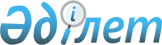 О внесении изменений в приказ Министра обороны Республики Казахстан от 28 октября 2015 года № 609 "Об утверждении норм снабжения медицинской техникой и имуществом воинских частей, военно-медицинских учреждений Вооруженных Сил Республики Казахстан"Приказ Министра обороны Республики Казахстан от 28 октября 2021 года № 748
      ПРИКАЗЫВАЮ:
      1. Внести в приказ Министра обороны Республики от 28 октября 2015 года № 609 "Об утверждении норм снабжения медицинской техникой и имуществом воинских частей, военно-медицинских учреждений Вооруженных Сил Республики Казахстан" (зарегистрирован в Реестре государственной регистрации нормативных правовых актов под № 12831), следующие изменения:
      приложения 1 и 2 к приказу изложить в новой редакции согласно приложению к настоящему приказу.
      2. Начальнику Главного военно-медицинского управления Вооруженных Сил Республики Казахстан в установленном законодательством Республики Казахстан порядке обеспечить:
      1) направление настоящего приказа в электронном виде Республиканское государственное предприятие на праве хозяйственного ведения "Институт законодательства и правовой информации Республики Казахстан" в течение двадцати календарных дней со дня подписания на казахском и русском языках;
      2) размещение настоящего приказа на интернет – ресурсе Министерства обороны Республики Казахстан;
      3) направление сведений в Юридический департамент Министерства обороны Республики Казахстан об исполнении мероприятий, предусмотренных подпунктами 1) и 2) настоящего пункта в течение пяти календарных дней со дня его первого официального опубликования.
      3. Контроль за исполнением настоящего приказа возложить на курирующего заместителя Министра обороны Республики Казахстан.
      4. Настоящий приказ довести до должностных лиц в части, их касающейся.
      5. Настоящий приказ вводится в действие по истечении десяти календарных дней после дня его первого официального опубликования.
      "СОГЛАСОВАН"
Министерство финансов
Республики Казахстан
"___" __________2021 год Нормы снабжения медицинской техникой и имуществом воинских частей Вооруженных Сил Республики Казахстан Нормы снабжения медицинской техникой и имуществом военно-медицинских учреждений Вооруженных Сил Республики Казахстан
      Продолжение таблицы
      Продолжение таблицы
      Продолжение таблицы
      Примечание: В соответствии к табелю штатов.
					© 2012. РГП на ПХВ «Институт законодательства и правовой информации Республики Казахстан» Министерства юстиции Республики Казахстан
				
      Министр обороны Республики Казахстан
генерал-лейтенант 

М. Бектанов
Приложение
к приказу Министра обороны
Республики Казахстан
от 28 октября 2021 года № 748Приложение 1
к приказу Министра обороны
Республики Казахстан
от 28 октября 2015 года № 609
1. Норма снабжения военно-медицинского подразделения воинской части, имеющей по штату должность фельдшера (санитарного инструктора)
1. Норма снабжения военно-медицинского подразделения воинской части, имеющей по штату должность фельдшера (санитарного инструктора)
1. Норма снабжения военно-медицинского подразделения воинской части, имеющей по штату должность фельдшера (санитарного инструктора)
1. Норма снабжения военно-медицинского подразделения воинской части, имеющей по штату должность фельдшера (санитарного инструктора)
1. Норма снабжения военно-медицинского подразделения воинской части, имеющей по штату должность фельдшера (санитарного инструктора)
№ п/п
Наименование нормы снабжения
Срок службы
Единица измерения
Положено по норме
Глава 1. Комплекты медицинского имущества
Глава 1. Комплекты медицинского имущества
Глава 1. Комплекты медицинского имущества
Глава 1. Комплекты медицинского имущества
Глава 1. Комплекты медицинского имущества
Параграф 1. Сумки для оказания первой и доврачебной помощи
Параграф 1. Сумки для оказания первой и доврачебной помощи
Параграф 1. Сумки для оказания первой и доврачебной помощи
Параграф 1. Сумки для оказания первой и доврачебной помощи
Параграф 1. Сумки для оказания первой и доврачебной помощи
1.
Сумка санитара войсковая
3
шт
По 1 комплекту на штатную должность санитарного инструктора
2.
Сумка фельдшера войсковая
3
шт
По 1 комплекту на штатную должность фельдшера
Параграф 2. Сумки и комплекты медицинского имущества для оказания первой врачебной помощи
Параграф 2. Сумки и комплекты медицинского имущества для оказания первой врачебной помощи
Параграф 2. Сумки и комплекты медицинского имущества для оказания первой врачебной помощи
Параграф 2. Сумки и комплекты медицинского имущества для оказания первой врачебной помощи
Параграф 2. Сумки и комплекты медицинского имущества для оказания первой врачебной помощи
3.
Сумка врача войсковая
3
шт
По 1 комплекту на штатную должность врача
Параграф 3. Индивидуальные средства медицинской защиты
Параграф 3. Индивидуальные средства медицинской защиты
Параграф 3. Индивидуальные средства медицинской защиты
Параграф 3. Индивидуальные средства медицинской защиты
Параграф 3. Индивидуальные средства медицинской защиты
4.
Аптечка первой помощи (индивидуальная)
3
комплект
По 1 комплекту на 100 % штатного личного состава
5.
Аптечка первой помощи (групповая)
3
комплект
По 1 комплекту на каждую единицу техники, пост дежурных сил, караула, контрольно-пропускных пунктов, пунктов технического обслуживания и ремонта техники, мастерские
6.
Пакет перевязочный индивидуальный медицинский
3
штук
По 1 штуке на 100 % штатного личного состава
7.
Пакет противохимический индивидуальный
3
штук
По 1 штуке на 100 % штатного личного состава
8.
Комплект защитной одежды
3
комплект
По 2 комплекта на штатную должность санитарного инструктора, фельдшера, врача
9.
Медицинский защитный экран для лица
5
штук
По 2 комплекта на штатную должность санитарного инструктора, фельдшера, врача
10.
Маска медицинская
1
штук
Из расчета смены каждые три часа на 100 % штатного личного состава
Параграф 4. Врачебные предметы, аппараты и хирургические инструменты
Параграф 4. Врачебные предметы, аппараты и хирургические инструменты
Параграф 4. Врачебные предметы, аппараты и хирургические инструменты
Параграф 4. Врачебные предметы, аппараты и хирургические инструменты
Параграф 4. Врачебные предметы, аппараты и хирургические инструменты
11.
Динамометр
10
шт
1
12.
Тазик почкообразный
1
шт
2
13.
Языкодержатель
1
шт
1
Параграф 5. Наборы и укладки медицинские
Параграф 5. Наборы и укладки медицинские
Параграф 5. Наборы и укладки медицинские
Параграф 5. Наборы и укладки медицинские
Параграф 5. Наборы и укладки медицинские
14.
Набор перевязочный малый
1
набор
1
15.
Набор процедурный
3
набор
1
Параграф 6. Аппараты, инструменты и принадлежности для травматологии и механотерапии
Параграф 6. Аппараты, инструменты и принадлежности для травматологии и механотерапии
Параграф 6. Аппараты, инструменты и принадлежности для травматологии и механотерапии
Параграф 6. Аппараты, инструменты и принадлежности для травматологии и механотерапии
Параграф 6. Аппараты, инструменты и принадлежности для травматологии и механотерапии
16.
Шина транспортная для нижних конечностей
3
шт
1
17.
Шина транспортная
3
шт
2
Глава 2. Аппараты и приборы для общей анестезии и интенсивной терапии
Глава 2. Аппараты и приборы для общей анестезии и интенсивной терапии
Глава 2. Аппараты и приборы для общей анестезии и интенсивной терапии
Глава 2. Аппараты и приборы для общей анестезии и интенсивной терапии
Глава 2. Аппараты и приборы для общей анестезии и интенсивной терапии
Параграф 1. Аппараты, приборы, оборудование, принадлежности и инструменты для наркоза, искусственного дыхания и реанимации
Параграф 1. Аппараты, приборы, оборудование, принадлежности и инструменты для наркоза, искусственного дыхания и реанимации
Параграф 1. Аппараты, приборы, оборудование, принадлежности и инструменты для наркоза, искусственного дыхания и реанимации
Параграф 1. Аппараты, приборы, оборудование, принадлежности и инструменты для наркоза, искусственного дыхания и реанимации
Параграф 1. Аппараты, приборы, оборудование, принадлежности и инструменты для наркоза, искусственного дыхания и реанимации
18.
Аппарат дыхательный с ручным приводом
10
компл
1
19.
Ингалятор кислородный
7
компл
1
20.
Небулайзер
10
компл
1
Параграф 2. Аппараты, приборы и инструменты для антропометрии, диагностики и физиологии
Параграф 2. Аппараты, приборы и инструменты для антропометрии, диагностики и физиологии
Параграф 2. Аппараты, приборы и инструменты для антропометрии, диагностики и физиологии
Параграф 2. Аппараты, приборы и инструменты для антропометрии, диагностики и физиологии
Параграф 2. Аппараты, приборы и инструменты для антропометрии, диагностики и физиологии
21.
Прибор для измерения артериального давления с фонендоскопом
1
компл
По 1 комплекту на штатную должность санитарного инструктора
22.
Весы медицинские
10
шт
1
23.
Ростомер
10
шт
1
24.
Стетофонендоскоп
3
шт
1
Параграф 3. Аппараты, приборы и оборудование для аптек
Параграф 3. Аппараты, приборы и оборудование для аптек
Параграф 3. Аппараты, приборы и оборудование для аптек
Параграф 3. Аппараты, приборы и оборудование для аптек
Параграф 3. Аппараты, приборы и оборудование для аптек
25.
Гигрометр
3
шт
1
26.
Холодильник фармацевтический
10
шт
1
Параграф 4. Оборудование для стерилизации
Параграф 4. Оборудование для стерилизации
Параграф 4. Оборудование для стерилизации
Параграф 4. Оборудование для стерилизации
Параграф 4. Оборудование для стерилизации
27.
Камера для хранения стерильных медицинских изделий
5
компл
1
28.
Контейнер для стерилизации
5
шт
2
29.
Стерилизатор воздушный
10
шт
1
Параграф 5. Оборудование и принадлежности для дезинфекции
Параграф 5. Оборудование и принадлежности для дезинфекции
Параграф 5. Оборудование и принадлежности для дезинфекции
Параграф 5. Оборудование и принадлежности для дезинфекции
Параграф 5. Оборудование и принадлежности для дезинфекции
30.
Облучатель бактерицидный
5
шт
1
31.
Распылитель дезинфекционный для жидкостей
3
шт
1
Параграф 6. Медицинское оборудование и инвентарь
Параграф 6. Медицинское оборудование и инвентарь
Параграф 6. Медицинское оборудование и инвентарь
Параграф 6. Медицинское оборудование и инвентарь
Параграф 6. Медицинское оборудование и инвентарь
32.
Светильник хирургический передвижной
10
шт
2
33.
Стол перевязочный универсальный
10
компл
1
34.
Столик инструментальный
10
шт
1
35.
Ширма медицинская
5
шт
1
36.
Штатив для длительных вливаний
5
шт
1
Параграф 7. Санитарно-хозяйственное имущество
Параграф 7. Санитарно-хозяйственное имущество
Параграф 7. Санитарно-хозяйственное имущество
Параграф 7. Санитарно-хозяйственное имущество
Параграф 7. Санитарно-хозяйственное имущество
37.
Носилки санитарные
10
шт
2
Параграф 8. Типовое оборудование, брезенты, тара
Параграф 8. Типовое оборудование, брезенты, тара
Параграф 8. Типовое оборудование, брезенты, тара
Параграф 8. Типовое оборудование, брезенты, тара
Параграф 8. Типовое оборудование, брезенты, тара
38.
Контейнер термоизоляционный транспортировочный
3
шт
1
Параграф 9. Медицинский (санитарный) транспорт и подвижные медицинские комплексы
Параграф 9. Медицинский (санитарный) транспорт и подвижные медицинские комплексы
Параграф 9. Медицинский (санитарный) транспорт и подвижные медицинские комплексы
Параграф 9. Медицинский (санитарный) транспорт и подвижные медицинские комплексы
Параграф 9. Медицинский (санитарный) транспорт и подвижные медицинские комплексы
39.
Медицинский (санитарный) автомобиль
10
шт
В соответствии с табелем к штату
40.
Дезинфекционно-душевой комплекс (автомобиль, прицеп, агрегат)
10
комплекс
В соответствии с табелем к штату
41.
Автоперевязочная
10
комплекс
В соответствии с табелем к штату
42.
Медицинский (санитарный) автомобиль (транспортер) бронированный
10
шт
В соответствии с табелем к штату
2.Норма снабжения военно-медицинского подразделения воинской части, имеющей по штату должность врача
2.Норма снабжения военно-медицинского подразделения воинской части, имеющей по штату должность врача
2.Норма снабжения военно-медицинского подразделения воинской части, имеющей по штату должность врача
2.Норма снабжения военно-медицинского подразделения воинской части, имеющей по штату должность врача
2.Норма снабжения военно-медицинского подразделения воинской части, имеющей по штату должность врача
Глава 3. Комплекты медицинского имущества
Глава 3. Комплекты медицинского имущества
Глава 3. Комплекты медицинского имущества
Глава 3. Комплекты медицинского имущества
Глава 3. Комплекты медицинского имущества
Параграф 1. Сумки для оказания первой и доврачебной помощи
Параграф 1. Сумки для оказания первой и доврачебной помощи
Параграф 1. Сумки для оказания первой и доврачебной помощи
Параграф 1. Сумки для оказания первой и доврачебной помощи
Параграф 1. Сумки для оказания первой и доврачебной помощи
1.
Сумка санитара войсковая
3
шт
По 1 комплекту на штатную должность санитарного инструктора
2.
Сумка фельдшера войсковая
3
шт
По 1 комплекту на штатную должность фельдшера
Параграф 2. Сумки и комплекты медицинского имущества для оказания первой врачебной помощи
Параграф 2. Сумки и комплекты медицинского имущества для оказания первой врачебной помощи
Параграф 2. Сумки и комплекты медицинского имущества для оказания первой врачебной помощи
Параграф 2. Сумки и комплекты медицинского имущества для оказания первой врачебной помощи
Параграф 2. Сумки и комплекты медицинского имущества для оказания первой врачебной помощи
3.
Сумка врача войсковая
3
шт
По 1 комплекту на штатную должность врача
Параграф 3. Индивидуальные средства медицинской защиты
Параграф 3. Индивидуальные средства медицинской защиты
Параграф 3. Индивидуальные средства медицинской защиты
Параграф 3. Индивидуальные средства медицинской защиты
Параграф 3. Индивидуальные средства медицинской защиты
4.
Аптечка первой помощи (индивидуальная)
3
комплект
По 1 комплекту на 100 % штатного личного состава
5.
Аптечка первой помощи (групповая)
3
комплект
По 1 комплекту на каждую единицу техники, пост дежурных сил, караула, контрольно-пропускных пунктов, пунктов технического обслуживания и ремонта техники, мастерские
6.
Пакет перевязочный индивидуальный медицинский
3
штук
По 1 штуке на 100 % штатного личного состава
7.
Пакет противохимический индивидуальный
3
штук
По 1 штуке на 100 % штатного личного состава
8.
Комплект защитной одежды
3
комплект
По 2 комплекта на штатную должность санитарного инструктора, фельдшера, врача
9.
Медицинский защитный экран для лица
5
штук
По 2 комплекта на штатную должность санитарного инструктора, фельдшера, врача
10.
Маска медицинская
1
штук
Из расчета смены каждые три часа на 100 % штатного личного состава
Параграф 4. Врачебные предметы, аппараты и хирургические инструменты
Параграф 4. Врачебные предметы, аппараты и хирургические инструменты
Параграф 4. Врачебные предметы, аппараты и хирургические инструменты
Параграф 4. Врачебные предметы, аппараты и хирургические инструменты
Параграф 4. Врачебные предметы, аппараты и хирургические инструменты
11.
Аспиратор хирургический
10
шт
1
12.
Дефибриллятор
10
компл
1
13.
Динамометр
10
шт
1
14.
Зажим кровоостанавливающий
1
шт
2
15.
Ножницы для перевязочного материала
1
шт
1
16.
Ножницы для разрезания повязок
1
шт
1
17.
Ножницы для стрижки волос
1
шт
1
18.
Ножницы хирургические с одним острым концом, изогнутые
1
шт
1
19.
Ножницы хирургические с одним острым концом, прямые
1
шт
1
20.
Пинцет пластинчатый анатомический
1
шт
1
21.
Пинцет пластинчатый общего назначения
1
шт
1
22.
Пинцет пластинчатый хирургический
1
шт
1
23.
Роторасширитель
1
шт
1
24.
Ручка для скальпеля
1
шт
1
25.
Тазик почкообразный
1
шт
3
26.
Языкодержатель
1
шт
1
Параграф 5. Наборы и укладки медицинские
Параграф 5. Наборы и укладки медицинские
Параграф 5. Наборы и укладки медицинские
Параграф 5. Наборы и укладки медицинские
Параграф 5. Наборы и укладки медицинские
27.
Набор перевязочный малый
1
наб
1
28.
Набор для трахеостомии
3
наб
1
29.
Набор процедурный
3
наб
1
30.
Набор врачебного приема
3
наб
1
31.
Набор общеврачебный
3
наб
1
Параграф 6. Аппараты, инструменты и принадлежности для травматологии и механотерапии
Параграф 6. Аппараты, инструменты и принадлежности для травматологии и механотерапии
Параграф 6. Аппараты, инструменты и принадлежности для травматологии и механотерапии
Параграф 6. Аппараты, инструменты и принадлежности для травматологии и механотерапии
Параграф 6. Аппараты, инструменты и принадлежности для травматологии и механотерапии
32.
Шина транспортная для нижних конечностей
3
шт
1
33.
Шина транспортная
3
шт
2
Параграф 7. Аппараты, приборы, оборудование и инструменты для оториноларингологии
Параграф 7. Аппараты, приборы, оборудование и инструменты для оториноларингологии
Параграф 7. Аппараты, приборы, оборудование и инструменты для оториноларингологии
Параграф 7. Аппараты, приборы, оборудование и инструменты для оториноларингологии
Параграф 7. Аппараты, приборы, оборудование и инструменты для оториноларингологии
34.
Воронки ушные
1
наб
1
35.
Зеркало гортанное
1
шт
1
36.
Зеркало носовое для взрослых
1
шт
1
37.
Зеркало носоглоточное
1
шт
1
38.
Зонд носовой с навивкой
1
шт
1
39.
Зонд ушной острый
1
шт
1
40.
Зонд ушной с навивкой
1
шт
1
41.
Пинцет ушной, изогнутый по ребру
1
шт
1
42.
Рефлектор налобный
3
шт
1
43.
Ручка для гортанных, носоглоточных зеркал
1
шт
1
44.
Щипцы тампонные носовые
1
шт
1
Параграф 8. Аппараты, приборы, оборудование и инструменты для офтальмологии
Параграф 8. Аппараты, приборы, оборудование и инструменты для офтальмологии
Параграф 8. Аппараты, приборы, оборудование и инструменты для офтальмологии
Параграф 8. Аппараты, приборы, оборудование и инструменты для офтальмологии
Параграф 8. Аппараты, приборы, оборудование и инструменты для офтальмологии
45.
Векоподъемник
1
шт
1
46.
Векорасширитель
1
шт
1
47.
Лупа бинокулярная налобная
3
шт
1
48.
Осветитель для таблиц
5
компл
1
49.
Пинцет анатомический глазной
1
шт
1
50.
Пинцет хирургический глазной
1
шт
1
51.
Таблица для определения остроты зрения
5
шт
1
Глава 4. Аппараты и приборы для общей анестезии и интенсивной терапии
Глава 4. Аппараты и приборы для общей анестезии и интенсивной терапии
Глава 4. Аппараты и приборы для общей анестезии и интенсивной терапии
Глава 4. Аппараты и приборы для общей анестезии и интенсивной терапии
Глава 4. Аппараты и приборы для общей анестезии и интенсивной терапии
Параграф 1. Аппараты, приборы, оборудование, принадлежности и инструменты для наркоза, искусственного дыхания и реанимации
Параграф 1. Аппараты, приборы, оборудование, принадлежности и инструменты для наркоза, искусственного дыхания и реанимации
Параграф 1. Аппараты, приборы, оборудование, принадлежности и инструменты для наркоза, искусственного дыхания и реанимации
Параграф 1. Аппараты, приборы, оборудование, принадлежности и инструменты для наркоза, искусственного дыхания и реанимации
Параграф 1. Аппараты, приборы, оборудование, принадлежности и инструменты для наркоза, искусственного дыхания и реанимации
52.
Аппарат дыхательный с ручным приводом
10
компл
1
53.
Ингалятор кислородный
7
компл
1
54.
Небулайзер
10
компл
1
Глава 5. Аппараты и приборы для клинико-диагностических, физиологических и функциональных исследований
Глава 5. Аппараты и приборы для клинико-диагностических, физиологических и функциональных исследований
Глава 5. Аппараты и приборы для клинико-диагностических, физиологических и функциональных исследований
Глава 5. Аппараты и приборы для клинико-диагностических, физиологических и функциональных исследований
Глава 5. Аппараты и приборы для клинико-диагностических, физиологических и функциональных исследований
Параграф 1. Аппараты и приборы для диагностики сердечно-сосудистых заболеваний
Параграф 1. Аппараты и приборы для диагностики сердечно-сосудистых заболеваний
Параграф 1. Аппараты и приборы для диагностики сердечно-сосудистых заболеваний
Параграф 1. Аппараты и приборы для диагностики сердечно-сосудистых заболеваний
Параграф 1. Аппараты и приборы для диагностики сердечно-сосудистых заболеваний
55.
Электрокардиограф
10
компл
1
Параграф 2. Аппараты и приборы для диагностики заболеваний легких и определения основного газообмена
Параграф 2. Аппараты и приборы для диагностики заболеваний легких и определения основного газообмена
Параграф 2. Аппараты и приборы для диагностики заболеваний легких и определения основного газообмена
Параграф 2. Аппараты и приборы для диагностики заболеваний легких и определения основного газообмена
Параграф 2. Аппараты и приборы для диагностики заболеваний легких и определения основного газообмена
56.
Спирометр
10
компл
1
Параграф 3. Аппараты, приборы и инструменты для антропометрии, диагностики и физиологии
Параграф 3. Аппараты, приборы и инструменты для антропометрии, диагностики и физиологии
Параграф 3. Аппараты, приборы и инструменты для антропометрии, диагностики и физиологии
Параграф 3. Аппараты, приборы и инструменты для антропометрии, диагностики и физиологии
Параграф 3. Аппараты, приборы и инструменты для антропометрии, диагностики и физиологии
57.
Прибор для измерения артериального давления с фонендоскопом
1
компл
По 1 комплекту на штатную должность санитарного инструктора, фельдшера, врача
58.
Весы медицинские
10
шт
1
59.
Молоток неврологический
3
шт
1
60.
Ростомер
10
шт
1
61.
Стетофонендоскоп
3
шт
2
Параграф 4. Аппараты, приборы и принадлежности для физиотерапии
Параграф 4. Аппараты, приборы и принадлежности для физиотерапии
Параграф 4. Аппараты, приборы и принадлежности для физиотерапии
Параграф 4. Аппараты, приборы и принадлежности для физиотерапии
Параграф 4. Аппараты, приборы и принадлежности для физиотерапии
62.
Аппарат для амплипульстерапии
10
компл
1
63.
Аппарат для гальванизации, электрофореза
10
компл
1
64.
Аппарат для диадинамотерапии
10
компл
1
65.
Аппарат для местной дарсонвализации
10
компл
1
66.
Аппарат для низкочастотной магнитотерапии
10
компл
1
67.
Аппарат для УВЧ-терапии
10
компл
1
68.
Аппарат для ультразвуковой терапии
10
компл
1
69.
Ингалятор
7
компл
1
70.
Облучатель коротковолновый ультрафиолетовый
5
компл
1
71.
Облучатель ртутно-кварцевый
5
компл
1
72.
Часы процедурные
5
шт
1
Параграф 5. Оборудование и принадлежности для рентгенодиагностики и ультразвуковой диагностики
Параграф 5. Оборудование и принадлежности для рентгенодиагностики и ультразвуковой диагностики
Параграф 5. Оборудование и принадлежности для рентгенодиагностики и ультразвуковой диагностики
Параграф 5. Оборудование и принадлежности для рентгенодиагностики и ультразвуковой диагностики
Параграф 5. Оборудование и принадлежности для рентгенодиагностики и ультразвуковой диагностики
73.
Негатоскоп
10
шт
1
Параграф 6. Аппараты, приборы и оборудование для аптек
Параграф 6. Аппараты, приборы и оборудование для аптек
Параграф 6. Аппараты, приборы и оборудование для аптек
Параграф 6. Аппараты, приборы и оборудование для аптек
Параграф 6. Аппараты, приборы и оборудование для аптек
74.
Гигрометр
3
шт
1
75.
Холодильник фармацевтический
10
шт
1
Параграф 7. Оборудование для стерилизации
Параграф 7. Оборудование для стерилизации
Параграф 7. Оборудование для стерилизации
Параграф 7. Оборудование для стерилизации
Параграф 7. Оборудование для стерилизации
76.
Камера для хранения стерильных медицинских изделий
5
компл
1
77.
Контейнер для стерилизации
5
шт
2
78.
Стерилизатор воздушный
10
шт
1
Параграф 8. Оборудование и принадлежности для дезинфекции
Параграф 8. Оборудование и принадлежности для дезинфекции
Параграф 8. Оборудование и принадлежности для дезинфекции
Параграф 8. Оборудование и принадлежности для дезинфекции
Параграф 8. Оборудование и принадлежности для дезинфекции
79.
Облучатель бактерицидный
5
шт
1
80.
Распылитель дезинфекционный для жидкостей
3
шт
1
Параграф 9. Медицинское оборудование и инвентарь
Параграф 9. Медицинское оборудование и инвентарь
Параграф 9. Медицинское оборудование и инвентарь
Параграф 9. Медицинское оборудование и инвентарь
Параграф 9. Медицинское оборудование и инвентарь
81.
Светильник хирургический передвижной
10
шт
2
82.
Стол перевязочный универсальный
10
компл
1
83.
Столик инструментальный
10
шт
1
84.
Столик манипуляционный передвижной
10
шт
1
85.
Тележка медицинская многофункциональная
10
шт
1
86.
Ширма медицинская
5
шт
1
87.
Штатив для длительных вливаний
5
шт
2
88.
Транспортировочный инфекционный бокс
5
шт
1
Параграф 10. Санитарно-хозяйственное имущество
Параграф 10. Санитарно-хозяйственное имущество
Параграф 10. Санитарно-хозяйственное имущество
Параграф 10. Санитарно-хозяйственное имущество
Параграф 10. Санитарно-хозяйственное имущество
89.
Носилки санитарные
10
шт
2
Параграф 11. Типовое оборудование, брезенты, тара
Параграф 11. Типовое оборудование, брезенты, тара
Параграф 11. Типовое оборудование, брезенты, тара
Параграф 11. Типовое оборудование, брезенты, тара
Параграф 11. Типовое оборудование, брезенты, тара
90.
Контейнер термоизоляционный транспортировочный
3
шт
1
Параграф 12. Медицинский (санитарный) транспорт и подвижные медицинские комплексы
Параграф 12. Медицинский (санитарный) транспорт и подвижные медицинские комплексы
Параграф 12. Медицинский (санитарный) транспорт и подвижные медицинские комплексы
Параграф 12. Медицинский (санитарный) транспорт и подвижные медицинские комплексы
Параграф 12. Медицинский (санитарный) транспорт и подвижные медицинские комплексы
91.
Медицинский (санитарный) автомобиль
10
шт
В соответствии с табелем к штату
92.
Дезинфекционно-душевой комплекс (автомобиль, прицеп, агрегат)
10
комплекс
В соответствии с табелем к штату
93.
Автоперевязочная
10
комплекс
В соответствии с табелем к штату
94.
Медицинский (санитарный) автомобиль (транспортер) бронированный
10
шт
В соответствии с табелем к штату
3. Норма снабжения медицинской роты (пункта) воинской части
3. Норма снабжения медицинской роты (пункта) воинской части
3. Норма снабжения медицинской роты (пункта) воинской части
3. Норма снабжения медицинской роты (пункта) воинской части
3. Норма снабжения медицинской роты (пункта) воинской части
Глава 6. Комплекты медицинского имущества
Глава 6. Комплекты медицинского имущества
Глава 6. Комплекты медицинского имущества
Глава 6. Комплекты медицинского имущества
Глава 6. Комплекты медицинского имущества
Параграф 1. Сумки для оказания первой и доврачебной помощи
Параграф 1. Сумки для оказания первой и доврачебной помощи
Параграф 1. Сумки для оказания первой и доврачебной помощи
Параграф 1. Сумки для оказания первой и доврачебной помощи
Параграф 1. Сумки для оказания первой и доврачебной помощи
1.
Сумка санитара войсковая
3
шт
По 1 комплекту на штатную должность санитарного инструктора
2.
Сумка фельдшера войсковая
3
шт
По 1 комплекту на штатную должность фельдшера
Параграф 2. Сумки и комплекты медицинского имущества для оказания первой врачебной помощи
Параграф 2. Сумки и комплекты медицинского имущества для оказания первой врачебной помощи
Параграф 2. Сумки и комплекты медицинского имущества для оказания первой врачебной помощи
Параграф 2. Сумки и комплекты медицинского имущества для оказания первой врачебной помощи
Параграф 2. Сумки и комплекты медицинского имущества для оказания первой врачебной помощи
3.
Сумка врача войсковая
3
шт
По 1 комплекту на штатную должность врача
Параграф 3. Индивидуальные средства медицинской защиты
Параграф 3. Индивидуальные средства медицинской защиты
Параграф 3. Индивидуальные средства медицинской защиты
Параграф 3. Индивидуальные средства медицинской защиты
Параграф 3. Индивидуальные средства медицинской защиты
4.
Аптечка первой помощи (индивидуальная)
3
комплект
По 1 комплекту на 100 % штатного личного состава
5.
Аптечка первой помощи (групповая)
3
комплект
По 1 комплекту на каждую единицу техники, пост дежурных сил, караула, контрольно-пропускных пунктов, пунктов технического обслуживания и ремонта техники, мастерские
6.
Пакет перевязочный индивидуальный медицинский
3
штук
По 1 штуке на 100 % штатного личного состава
7.
Пакет противохимический индивидуальный
3
штук
По 1 штуке на 100 % штатного личного состава
8.
Комплект защитной одежды
3
комплект
По 2 комплекта на штатную должность санитарного инструктора, фельдшера, врача
9.
Медицинский защитный экран для лица
5
штук
По 2 комплекта на штатную должность санитарного инструктора, фельдшера, врача
10.
Маска медицинская
1
штук
Из расчета смены каждые три часа на 100 % штатного личного состава
Параграф 4. Врачебные предметы, аппараты и хирургические инструменты
Параграф 4. Врачебные предметы, аппараты и хирургические инструменты
Параграф 4. Врачебные предметы, аппараты и хирургические инструменты
Параграф 4. Врачебные предметы, аппараты и хирургические инструменты
Параграф 4. Врачебные предметы, аппараты и хирургические инструменты
11.
Аппарат электрохирургический высокочастотный
10
компл
1
12.
Аспиратор хирургический
10
шт
2
13.
Дефибриллятор
10
компл
1
14.
Динамометр
10
шт
1
15.
Зажим кровоостанавливающий
1
шт
5
16.
Ложка медицинская жесткая костная острая малая двусторонняя
1
шт
2
17.
Ножницы для гипсовых повязок
1
шт
1
18.
Ножницы для перевязочного материала
1
шт
3
19.
Ножницы для разрезания повязок
1
шт
2
20.
Ножницы для стрижки волос
1
шт
2
21.
Ножницы хирургические с одним острым концом, изогнутые
1
шт
3
22.
Ножницы хирургические с одним острым концом, прямые
1
шт
3
23.
Пинцет пластинчатый анатомический
1
шт
4
24.
Пинцет пластинчатый общего назначения
1
шт
3
25.
Пинцет пластинчатый хирургический
1
шт
4
26.
Роторасширитель
1
шт
1
27.
Ручка для скальпеля
1
шт
3
28.
Тазик почкообразный
1
шт
8
29.
Троакары медицинские
1
наб
2
30.
Языкодержатель
1
шт
2
Параграф 5. Наборы и укладки медицинские
Параграф 5. Наборы и укладки медицинские
Параграф 5. Наборы и укладки медицинские
Параграф 5. Наборы и укладки медицинские
Параграф 5. Наборы и укладки медицинские
31.
Набор операционный большой
1
наб
1
32.
Набор перевязочный малый
1
наб
1
33.
Набор для трахеостомии
3
наб
1
34.
Набор общехирургический
1
наб
1
35.
Набор перевязочный большой
3
наб
1
36.
Набор процедурный
3
наб
1
37.
Набор врачебного приема
3
наб
1
38.
Набор общеврачебный
3
наб
1
39.
Набор инструментов отоларинголога
3
наб
1
40.
Набор инструментов офтальмолога
3
наб
1
41.
Набор инструментов стоматолога
3
наб
1
42.
Набор хирургический малый
3
наб
1
43.
Набор хирургический большой
3
наб
1
44.
Набор операционный малый
3
наб
1
45.
Набор для трудной интубации
3
наб
1
46.
Набор рентгенозащитный индивидуальный
3
наб
1
Параграф 6. Аппараты, инструменты и принадлежности для травматологии и механотерапии
Параграф 6. Аппараты, инструменты и принадлежности для травматологии и механотерапии
Параграф 6. Аппараты, инструменты и принадлежности для травматологии и механотерапии
Параграф 6. Аппараты, инструменты и принадлежности для травматологии и механотерапии
Параграф 6. Аппараты, инструменты и принадлежности для травматологии и механотерапии
47.
Шина транспортная для нижних конечностей
3
шт
2
48.
Шина транспортная
3
шт
4
Параграф 7. Аппараты, приборы, оборудование и инструменты для оториноларингологии
Параграф 7. Аппараты, приборы, оборудование и инструменты для оториноларингологии
Параграф 7. Аппараты, приборы, оборудование и инструменты для оториноларингологии
Параграф 7. Аппараты, приборы, оборудование и инструменты для оториноларингологии
Параграф 7. Аппараты, приборы, оборудование и инструменты для оториноларингологии
49.
Воронки ушные
1
наб
2
50.
Зеркало гортанное
1
шт
1
51.
Зеркало носовое для взрослых
1
шт
2
52.
Зеркало носоглоточное
1
шт
1
53.
Зонд носовой с навивкой
1
шт
2
54.
Зонд ушной острый
1
шт
1
55.
Зонд ушной с навивкой
1
шт
1
56.
Пинцет ушной, изогнутый по ребру
1
шт
2
57.
Рефлектор налобный
3
шт
2
58.
Ручка для гортанных, носоглоточных зеркал
1
шт
2
59.
Щипцы тампонные носовые
1
шт
1
Параграф 8. Аппараты, приборы, оборудование и инструменты для офтальмологии
Параграф 8. Аппараты, приборы, оборудование и инструменты для офтальмологии
Параграф 8. Аппараты, приборы, оборудование и инструменты для офтальмологии
Параграф 8. Аппараты, приборы, оборудование и инструменты для офтальмологии
Параграф 8. Аппараты, приборы, оборудование и инструменты для офтальмологии
60.
Векоподъемник
1
шт
1
61.
Векорасширитель
1
шт
1
62.
Лупа бинокулярная налобная
3
шт
1
63.
Осветитель для таблиц
5
компл
1
64.
Пинцет анатомический глазной
1
шт
1
65.
Пинцет хирургический глазной
1
шт
1
66.
Таблица для определения остроты зрения
5
шт
1
67.
Автоматический проектор знаков
5
шт
1
Параграф 9. Аппараты, приборы, оборудование и инструменты для стоматологии
Параграф 9. Аппараты, приборы, оборудование и инструменты для стоматологии
Параграф 9. Аппараты, приборы, оборудование и инструменты для стоматологии
Параграф 9. Аппараты, приборы, оборудование и инструменты для стоматологии
Параграф 9. Аппараты, приборы, оборудование и инструменты для стоматологии
68.
Диатермокоагулятор стоматологический
10
штук
1
69.
Наконечник прямой
3
штук
1
70.
Наконечник турбинный
3
штук
1
71.
Наконечник угловой
3
штук
1
72.
Молоток стоматологический
3
штук
1
73.
Установка стоматологическая
10
комплект
По 1 комплекту на штатную должность стоматолога
74.
Мобильная стоматологическая установка
10
комплект
По 1 комплекту на штатную должность стоматолога
75.
Набор инструментов для пломбирования зубов
3
набор
2
76.
Набор инструментов для снятия зубных отложений
3
набор
1
Параграф 10. Аппараты для рентгенодиагностики и ультразвуковой диагностики
Параграф 10. Аппараты для рентгенодиагностики и ультразвуковой диагностики
Параграф 10. Аппараты для рентгенодиагностики и ультразвуковой диагностики
Параграф 10. Аппараты для рентгенодиагностики и ультразвуковой диагностики
Параграф 10. Аппараты для рентгенодиагностики и ультразвуковой диагностики
77.
Аппарат рентгенодиагностический
10
штук
1
78.
Аппарат рентгенодиагностический дентальный
10
штук
1
79.
Ультразвуковая диагностическая система
10
штук
1
Параграф 11. Аппараты, приборы и инструменты для лабораторий
Параграф 11. Аппараты, приборы и инструменты для лабораторий
Параграф 11. Аппараты, приборы и инструменты для лабораторий
Параграф 11. Аппараты, приборы и инструменты для лабораторий
Параграф 11. Аппараты, приборы и инструменты для лабораторий
80.
Баня водяная
10
комплект
1
81.
Ванна для окраски мазков крови
3
штук
1
82.
Весы лабораторные
5
штук
1
83.
Гематологический анализатор
10
комплект
1
84.
Глюкометр
5
штук
1
85.
Дозатор одноканальный от 0,5 до 10 мкл
3
штук
1
86.
Дозатор одноканальный от 100 до 1000 мкл
3
штук
1
87.
Дозатор одноканальный от 1000 до 5000 мкл
3
штук
1
88.
Дозатор одноканальный от 20 до 200 мкл
3
штук
1
89.
Дозатор пипеточный от 500 до 5000 мкл
3
штук
1
90.
Дозатор поршневой
3
штук
1
91.
Колориметр фотоэлектрический
10
комплект
1
92.
Микроскоп бинокулярный
10
штук
2
93.
Прибор для определения скорости оседания эритроцитов
5
штук
2
94.
Счетчик форменных элементов крови
5
штук
1
95.
Термогигрометр
5
штук
1
96.
Термостат суховоздушный
10
комплект
1
97.
Центрифуга лабораторная
10
комплект
2
98.
Анализатор биохимический
10
комплект
1
99.
Анализатор мочи
10
комплект
1
100.
Весы аналитические
5
штук
1
Параграф 12. Аппараты и приборы для клинико-диагностических, физиологических и функциональных исследований
Параграф 12. Аппараты и приборы для клинико-диагностических, физиологических и функциональных исследований
Параграф 12. Аппараты и приборы для клинико-диагностических, физиологических и функциональных исследований
Параграф 12. Аппараты и приборы для клинико-диагностических, физиологических и функциональных исследований
Параграф 12. Аппараты и приборы для клинико-диагностических, физиологических и функциональных исследований
101.
Электрокардиограф
10
комплект
2
Параграф 13. Аппараты, приборы и принадлежности для физиотерапии
Параграф 13. Аппараты, приборы и принадлежности для физиотерапии
Параграф 13. Аппараты, приборы и принадлежности для физиотерапии
Параграф 13. Аппараты, приборы и принадлежности для физиотерапии
Параграф 13. Аппараты, приборы и принадлежности для физиотерапии
102.
Аппарат для УВЧ-терапии
10
комплект
1
103.
Ингалятор
10
комплект
1
104.
Облучатель коротковолновый ультрафиолетовый
5
комплект
1
105.
Облучатель ртутно-кварцевый
5
комплект
3
106.
Часы процедурные
5
штук
2
107.
Аппарат для амплипульстерапии
10
комплект
1
108.
Аппарат для гальванизации, электрофореза
10
комплект
1
109.
Аппарат для диадинамотерапии
10
комплект
1
110.
Аппарат для местной дарсонвализации
10
комплект
1
111.
Аппарат для низкочастотной магнитотерапии
10
комплект
1
112.
Аппарат для ультразвуковой терапии
10
комплект
1
Глава 7. Аппараты и приборы для общей анестезии и интенсивной терапии
Глава 7. Аппараты и приборы для общей анестезии и интенсивной терапии
Глава 7. Аппараты и приборы для общей анестезии и интенсивной терапии
Глава 7. Аппараты и приборы для общей анестезии и интенсивной терапии
Глава 7. Аппараты и приборы для общей анестезии и интенсивной терапии
Параграф 1. Аппараты, приборы, оборудование, принадлежности и инструменты для наркоза, искусственного дыхания и реанимации
Параграф 1. Аппараты, приборы, оборудование, принадлежности и инструменты для наркоза, искусственного дыхания и реанимации
Параграф 1. Аппараты, приборы, оборудование, принадлежности и инструменты для наркоза, искусственного дыхания и реанимации
Параграф 1. Аппараты, приборы, оборудование, принадлежности и инструменты для наркоза, искусственного дыхания и реанимации
Параграф 1. Аппараты, приборы, оборудование, принадлежности и инструменты для наркоза, искусственного дыхания и реанимации
113.
Аппарат дыхательный с ручным приводом
10
компл
2
114.
Аппарат искусственной вентиляции легких
10
компл
2
115.
Аппарат наркозно-дыхательный
10
компл
1
116.
Дозатор лекарственных средств
5
компл
2
117.
Ингалятор кислородный
7
компл
2
118.
Ларингоскоп
1
компл
1
119.
Монитор пациента
10
компл
1
120.
Небулайзер
10
компл
2
121.
Пульсоксиметр
10
компл
2
122.
Увлажнитель кислорода
3
компл
1
Параграф 2. Аппараты, приборы, оборудование и инструменты для кислородной терапии
Параграф 2. Аппараты, приборы, оборудование и инструменты для кислородной терапии
Параграф 2. Аппараты, приборы, оборудование и инструменты для кислородной терапии
Параграф 2. Аппараты, приборы, оборудование и инструменты для кислородной терапии
Параграф 2. Аппараты, приборы, оборудование и инструменты для кислородной терапии
123.
Компрессор кислородный
10
компл
1
Глава 8. Аппараты и приборы для клинико-диагностических, физиологических и функциональных исследований
Глава 8. Аппараты и приборы для клинико-диагностических, физиологических и функциональных исследований
Глава 8. Аппараты и приборы для клинико-диагностических, физиологических и функциональных исследований
Глава 8. Аппараты и приборы для клинико-диагностических, физиологических и функциональных исследований
Глава 8. Аппараты и приборы для клинико-диагностических, физиологических и функциональных исследований
Параграф 1. Аппараты и приборы для диагностики сердечно-сосудистых заболеваний
Параграф 1. Аппараты и приборы для диагностики сердечно-сосудистых заболеваний
Параграф 1. Аппараты и приборы для диагностики сердечно-сосудистых заболеваний
Параграф 1. Аппараты и приборы для диагностики сердечно-сосудистых заболеваний
Параграф 1. Аппараты и приборы для диагностики сердечно-сосудистых заболеваний
124.
Электрокардиограф
10
компл
2
Параграф 2. Аппараты и приборы для диагностики заболеваний легких и определения основного газообмена
Параграф 2. Аппараты и приборы для диагностики заболеваний легких и определения основного газообмена
Параграф 2. Аппараты и приборы для диагностики заболеваний легких и определения основного газообмена
Параграф 2. Аппараты и приборы для диагностики заболеваний легких и определения основного газообмена
Параграф 2. Аппараты и приборы для диагностики заболеваний легких и определения основного газообмена
125.
Спирометр
10
компл
1
Параграф 3. Аппараты, приборы и инструменты для антропометрии, диагностики и физиологии
Параграф 3. Аппараты, приборы и инструменты для антропометрии, диагностики и физиологии
Параграф 3. Аппараты, приборы и инструменты для антропометрии, диагностики и физиологии
Параграф 3. Аппараты, приборы и инструменты для антропометрии, диагностики и физиологии
Параграф 3. Аппараты, приборы и инструменты для антропометрии, диагностики и физиологии
126.
Прибор для измерения артериального давления с фонендоскопом
1
компл
По 1 комплекту на штатную должность санитарного инструктора, фельдшера, врача
127.
Весы медицинские
10
шт
1
128.
Молоток неврологический
3
шт
1
129.
Ростомер
10
шт
1
130.
Стетофонендоскоп
3
шт
5
Параграф 4. Оборудование и принадлежности для рентгенодиагностики и ультразвуковой диагностики
Параграф 4. Оборудование и принадлежности для рентгенодиагностики и ультразвуковой диагностики
Параграф 4. Оборудование и принадлежности для рентгенодиагностики и ультразвуковой диагностики
Параграф 4. Оборудование и принадлежности для рентгенодиагностики и ультразвуковой диагностики
Параграф 4. Оборудование и принадлежности для рентгенодиагностики и ультразвуковой диагностики
131.
Негатоскоп
10
шт
1
Параграф 5. Аппараты, приборы и оборудование для аптек
Параграф 5. Аппараты, приборы и оборудование для аптек
Параграф 5. Аппараты, приборы и оборудование для аптек
Параграф 5. Аппараты, приборы и оборудование для аптек
Параграф 5. Аппараты, приборы и оборудование для аптек
132.
Гигрометр
3
шт
2
133.
Холодильник фармацевтический
10
шт
4
Параграф 6. Оборудование для стерилизации
Параграф 6. Оборудование для стерилизации
Параграф 6. Оборудование для стерилизации
Параграф 6. Оборудование для стерилизации
Параграф 6. Оборудование для стерилизации
134.
Камера для хранения стерильных медицинских изделий
5
компл
2
135.
Контейнер для стерилизации
5
шт
5
136.
Стерилизатор паровой
10
шт
1
137.
Стерилизатор воздушный
10
шт
1
Параграф 7. Оборудование и принадлежности для дезинфекции
Параграф 7. Оборудование и принадлежности для дезинфекции
Параграф 7. Оборудование и принадлежности для дезинфекции
Параграф 7. Оборудование и принадлежности для дезинфекции
Параграф 7. Оборудование и принадлежности для дезинфекции
138.
Облучатель бактерицидный
5
шт
6
139.
Распылитель дезинфекционный для жидкостей
3
шт
2
Параграф 8. Медицинское оборудование и инвентарь
Параграф 8. Медицинское оборудование и инвентарь
Параграф 8. Медицинское оборудование и инвентарь
Параграф 8. Медицинское оборудование и инвентарь
Параграф 8. Медицинское оборудование и инвентарь
140.
Кресло гинекологическое
10
шт
1
141.
Кресло-коляска медицинское
10
шт
1
142.
Светильник хирургический передвижной
10
шт
2
143.
Светильник хирургический стационарный
10
шт
1
144.
Стол перевязочный универсальный
10
компл
3
145.
Столик анестезиолога
10
шт
1
146.
Столик инструментальный
10
шт
5
147.
Столик манипуляционный передвижной
10
шт
2
148.
Тележка медицинская многофункциональная
10
шт
1
149.
Ширма медицинская
5
шт
2
150.
Штатив для длительных вливаний
5
шт
6
151.
Транспортировочный инфекционный бокс
5
шт
1
Параграф 9. Санитарно-хозяйственное имущество
Параграф 9. Санитарно-хозяйственное имущество
Параграф 9. Санитарно-хозяйственное имущество
Параграф 9. Санитарно-хозяйственное имущество
Параграф 9. Санитарно-хозяйственное имущество
152.
Носилки санитарные
10
шт
5
Параграф 10. Типовое оборудование, брезенты, тара
Параграф 10. Типовое оборудование, брезенты, тара
Параграф 10. Типовое оборудование, брезенты, тара
Параграф 10. Типовое оборудование, брезенты, тара
Параграф 10. Типовое оборудование, брезенты, тара
153.
Контейнер термоизоляционный транспортировочный
3
шт
3
Параграф 11. Медицинский (санитарный) транспорт и подвижные медицинские комплексы
Параграф 11. Медицинский (санитарный) транспорт и подвижные медицинские комплексы
Параграф 11. Медицинский (санитарный) транспорт и подвижные медицинские комплексы
Параграф 11. Медицинский (санитарный) транспорт и подвижные медицинские комплексы
Параграф 11. Медицинский (санитарный) транспорт и подвижные медицинские комплексы
154.
Медицинский (санитарный) автомобиль
10
шт
В соответствии с табелем к штату
155.
Дезинфекционно-душевой комплекс (автомобиль, прицеп, агрегат)
10
комплекс
В соответствии с табелем к штату
156.
Автоперевязочная
10
комплекс
В соответствии с табелем к штату
157.
Медицинский (санитарный) автомобиль (транспортер) бронированный
10
шт
В соответствии с табелем к штату
4.Норма снабжения для обеспечения занятий по военно-медицинской подготовке на 100 человек личного состава воинских частей и учреждений Вооруженных Сил Республики Казахстан.
4.Норма снабжения для обеспечения занятий по военно-медицинской подготовке на 100 человек личного состава воинских частей и учреждений Вооруженных Сил Республики Казахстан.
4.Норма снабжения для обеспечения занятий по военно-медицинской подготовке на 100 человек личного состава воинских частей и учреждений Вооруженных Сил Республики Казахстан.
4.Норма снабжения для обеспечения занятий по военно-медицинской подготовке на 100 человек личного состава воинских частей и учреждений Вооруженных Сил Республики Казахстан.
4.Норма снабжения для обеспечения занятий по военно-медицинской подготовке на 100 человек личного состава воинских частей и учреждений Вооруженных Сил Республики Казахстан.
158.
Аптечка первой помощи индивидуальная
3
шт
20
159.
Пакет перевязочный медицинский индивидуальный
1
шт
20
160.
Пакет противохимический индивидуальный
1
шт
20
161.
Аптечка первой помощи групповая
3
шт
6
162.
Аптечка первой помощи бортовая на трех членов экипажа
3
шт
6
163.
Сумка санитара-инструктора войсковая
3
шт
4
164.
Сумка фельдшера войсковая
3
шт
4
165.
Сумка врача войсковая
3
шт
2
166.
Шина транспортная для нижних конечностей
3
шт
10
167.
Шина транспортная
3
шт
10Приложение
к приказу Министра обороны
Республики Казахстан
от 28 октября 2021 года № 748Приложение 2
к приказу Министра обороны 
Республики Казахстан 
от 28 октября 2015 года № 609
1. Нормы снабжения военного госпиталя (военного лазарета) до 100 коек
1. Нормы снабжения военного госпиталя (военного лазарета) до 100 коек
1. Нормы снабжения военного госпиталя (военного лазарета) до 100 коек
1. Нормы снабжения военного госпиталя (военного лазарета) до 100 коек
№ п/п
Наименование
Срок службы
Единица измерения
Глава 1. Комплекты медицинского имущества
Глава 1. Комплекты медицинского имущества
Глава 1. Комплекты медицинского имущества
Глава 1. Комплекты медицинского имущества
Параграф 1. Индивидуальные средства медицинской защиты
Параграф 1. Индивидуальные средства медицинской защиты
Параграф 1. Индивидуальные средства медицинской защиты
Параграф 1. Индивидуальные средства медицинской защиты
1.
Аптечка первой помощи (групповая)
3
комплект
2.
Медицинский защитный экран для лица
5
штук
3.
Комплект защитной одежды
3
комплект
4.
Маска медицинская
1
штук
Параграф 2. Медицинские предметы, аппараты и хирургические инструменты
Параграф 2. Медицинские предметы, аппараты и хирургические инструменты
Параграф 2. Медицинские предметы, аппараты и хирургические инструменты
Параграф 2. Медицинские предметы, аппараты и хирургические инструменты
5.
Тазик почкообразный
3
штук
6.
Штатив для длительных вливаний
3
штук
7.
Языкодержатель
3
штук
Параграф 3. Аппараты и инструменты для отсасывания, впрыскивания и проколов
Параграф 3. Аппараты и инструменты для отсасывания, впрыскивания и проколов
Параграф 3. Аппараты и инструменты для отсасывания, впрыскивания и проколов
Параграф 3. Аппараты и инструменты для отсасывания, впрыскивания и проколов
8.
Аспиратор хирургический
10
комплект
9.
Аспиратор хирургический ультразвуковой
10
комплект
10.
Аспиратор эндоскопический
10
комплект
11.
Дозатор лекарственных средств
5
штук
12.
Термометр медицинский
5
штук
Параграф 4. Аппараты, приборы и инструменты для лабораторий
Параграф 4. Аппараты, приборы и инструменты для лабораторий
Параграф 4. Аппараты, приборы и инструменты для лабораторий
Параграф 4. Аппараты, приборы и инструменты для лабораторий
13.
Автоматический анализатор скорости оседания эритроцитов
10
комплект
14.
Анализатор агрегации тромбоцитов (агрегометр)
10
комплект
15.
Анализатор биохимический
10
комплект
16.
Анализатор газов крови
10
комплект
17.
Анализатор газов крови и электролитов крови
10
комплект
18.
Анализатор гематологический
10
комплект
19.
Анализатор гемостаза (коагулометр)
10
комплект
20.
Анализатор мочи
10
комплект
21.
Аппарат для окраски мазков крови
10
комплект
22.
Аппарат для электрофореза белков
10
комплект
23.
Баня водяная
10
комплект
24.
Ванна для окраски мазков крови на предметном стекле
10
комплект
25.
Весы аналитические
5
комплект
26.
Весы лабораторные
5
комплект
27.
Весы торсионные
5
штук
28.
Гемоглобинометр
5
штук
29.
Гигрометр
5
штук
30.
Глюкометр
5
штук
31.
Дозатор пипеточный
5
штук
32.
Дилютор
10
комплект
33.
Камера для счета форменных элементов крови
10
штук
34.
Камера для счета форменных элементов спинномозговой жидкости (Фукс-Розенталя)
10
штук
35.
Колориметр фотоэлектрический цифровой
10
комплект
36.
Комплект оборудования для проведения иммуноферментного анализа
10
комплект
37.
Комплект оборудования для проведения полимеразной цепной реакции
10
комплект
38.
Машина для мойки лабораторной посуды
10
комплект
39.
Мешалка магнитная
10
комплект
40.
Микроскоп бинокулярный
10
комплект
41.
Микроскоп биологический
10
комплект
42.
Прибор для определения скорости оседания эритроцитов
5
штук
43.
Ротатор
10
комплект
44.
Спектрофотометр
5
комплект
45.
Счетчик для подсчета лейкоцитарной формулы
5
штук
46.
Термостат суховоздушный
10
штук
47.
Тромбоэластограф
10
комплект
48.
Центрифуга
10
штук
Параграф 5. Аппараты, приборы и оборудование для хирургии
Параграф 5. Аппараты, приборы и оборудование для хирургии
Параграф 5. Аппараты, приборы и оборудование для хирургии
Параграф 5. Аппараты, приборы и оборудование для хирургии
49.
Аппарат криоультразвуковой хирургический
10
комплект
50.
Аппарат лазерный хирургический
10
комплект
51.
Аппарат плазменный хирургический
10
комплект
52.
Аппарат электрохирургический высокочастотный
10
комплект
53.
Дерматом
10
штук
54.
Набор инструментов для лазерной хирургии
3
набор
Глава 2. Аппараты,оборудование и инструменты для малоинвазивной хирургии
Глава 2. Аппараты,оборудование и инструменты для малоинвазивной хирургии
Глава 2. Аппараты,оборудование и инструменты для малоинвазивной хирургии
Глава 2. Аппараты,оборудование и инструменты для малоинвазивной хирургии
Параграф 1. Аппараты, оборудование, инструменты для хирургии из мини доступа
Параграф 1. Аппараты, оборудование, инструменты для хирургии из мини доступа
Параграф 1. Аппараты, оборудование, инструменты для хирургии из мини доступа
Параграф 1. Аппараты, оборудование, инструменты для хирургии из мини доступа
55.
Набор инструментов для операций на органах брюшной полости
3
набор
56.
Набор инструментов для операций на органах грудной полости
3
набор
57.
Набор хирургических инструментов для операций из мини доступа
3
набор
Параграф 2. Апараты, оборудование и инструменты для эндоскопической хирургии
Параграф 2. Апараты, оборудование и инструменты для эндоскопической хирургии
Параграф 2. Апараты, оборудование и инструменты для эндоскопической хирургии
Параграф 2. Апараты, оборудование и инструменты для эндоскопической хирургии
58.
Видеоэндоскопический комплекс
10
комплект
59.
Набор инструментов для видеоэндоскопической хирургии
3
набор
Параграф 3. Эндоскопические аппараты и инструменты
Параграф 3. Эндоскопические аппараты и инструменты
Параграф 3. Эндоскопические аппараты и инструменты
Параграф 3. Эндоскопические аппараты и инструменты
60.
Бронхофиброскоп
10
комплект
61.
Видеобронхоскоп
10
комплект
62.
Видеогастроскоп
10
комплект
63.
Видеоколоноскоп
10
комплект
64.
Гастрофиброскоп
10
комплект
65.
Клипатор эндоскопический
10
комплект
66.
Колонофиброскоп
10
комплект
67.
Лигатор эндоскопический
10
комплект
Параграф 4. Наборы медицинские
Параграф 4. Наборы медицинские
Параграф 4. Наборы медицинские
Параграф 4. Наборы медицинские
68.
Набор для трахеостомии
3
набор
69.
Набор операционный большой
3
набор
70.
Набор операционный малый
3
набор
71.
Набор перевязочный большой
3
набор
72.
Набор перевязочный малый
3
набор
73.
Набор реанимационный для скорой помощи
3
набор
74.
Набор процедурный
3
набор
75.
Набор инструментов отоларинголога
3
набор
76.
Набор инструментов стоматолога
3
набор
77.
Набор рентгенозащитный индивидуальный
3
набор
78.
Набор для трудной интубации
3
набор
79.
Набор врачебного приема
3
набор
80.
Набор общеврачебный
3
набор
81.
Набор хирургический малый
3
набор
82.
Набор хирургический большой
3
набор
83.
Набор инструментов для венесекции
3
набор
84.
Набор поликлинический
3
набор
85.
Набор проктологический
3
набор
86.
Укладка неотложной помощи
3
комплект
87.
Мобильный переносной набор для проведения реанимационных мероприятий
3
набор
Параграф 5. Аппараты, приборы и инструменты для нейрохирургии
Параграф 5. Аппараты, приборы и инструменты для нейрохирургии
Параграф 5. Аппараты, приборы и инструменты для нейрохирургии
Параграф 5. Аппараты, приборы и инструменты для нейрохирургии
88.
Набор для измерения ликворного давления
3
набор
89.
Набор для трепанации черепа
3
набор
90.
Набор нейрохирургический
3
набор
91.
Набор фрез и сверл к коловороту
3
набор
92.
Ретрактор нейрохирургический
10
комплект
Параграф 6. Аппараты, приборы, оборудование и инструменты для офтальмологии
Параграф 6. Аппараты, приборы, оборудование и инструменты для офтальмологии
Параграф 6. Аппараты, приборы, оборудование и инструменты для офтальмологии
Параграф 6. Аппараты, приборы, оборудование и инструменты для офтальмологии
93.
Автокераторефрактометр
10
комплект
94.
Автоматический проектор знаков с принадлежностями
10
комплект
95.
Анамалоскоп
10
комплект
96.
Гониоскоп
10
штук
97.
Диоптриметр
5
комплект
98.
Индикатор внутриглазного давления
3
комплект
99.
Лампа щелевая
10
комплект
100.
Линейка для подбора оправ
3
штук
101.
Линейка скиаскопическая
3
комплект
102.
Линза Гольдмана
3
комплект
103.
Набор диагностических линз для непрямой офтальмоскопии
3
набор
104.
Набор для исследования слезоотводящих путей
3
набор
105.
Набор офтальмологический диагностический
3
набор
106.
Осветитель таблиц для определения остроты зрения
3
штук
107.
Офтальмоскоп прямой
10
штук
108.
Периметр
5
комплект
109.
Рабочее место офтальмолога
10
комплект
110.
Таблица для исследования симуляции пониженного зрения
3
штук
111.
Таблица для определения остроты зрения
10
штук
112.
Тонометр офтальмологический бесконтактный
5
комплект
113.
Экзоофтальмометр
10
комплект
Параграф 7. Аппараты, приборы, оборудование и инструменты для оториноларингологии
Параграф 7. Аппараты, приборы, оборудование и инструменты для оториноларингологии
Параграф 7. Аппараты, приборы, оборудование и инструменты для оториноларингологии
Параграф 7. Аппараты, приборы, оборудование и инструменты для оториноларингологии
114.
Петля полипная носовая
3
штук
115.
Петля полипная ушная
3
штук
116.
Элеватор для миндалин
3
штук
117.
Аппарат для пневматического массажа ушной барабанной перепонки
10
комплект
118.
Аппарат тонзиллор
10
комплект
119.
Аудиометр
5
комплект
120.
Кресло для оценки вестибуловизуальной функции
10
штук
121.
Крючок для удаления инородных тел из носа, уха
3
штук
122.
Кюретка для удаления инородных тел по Воячеку
3
штук
123.
Набор камертонов
3
штук
124.
Рабочее место оториноларинголога
10
комплект
125.
Рефлектор лобный
3
штук
126.
Роторасширитель большой с кремальерой
3
штук
127.
Элеваторы для вправления костей носа
3
штук
128.
Эхосинускоп
10
комплект
129.
Игла для прокола гайморовой полости
3
штук
Параграф 8. Аппараты, приборы, оборудование и инструменты для гинекологии
Параграф 8. Аппараты, приборы, оборудование и инструменты для гинекологии
Параграф 8. Аппараты, приборы, оборудование и инструменты для гинекологии
Параграф 8. Аппараты, приборы, оборудование и инструменты для гинекологии
130.
Аппарат диатермохирургический гинекологический
10
комплект
131.
Гистерорезектоскоп
10
комплект
132.
Набор гинекологический для выскабливания матки
3
набор
133.
Набор гинекологический операционный
3
набор
134.
Набор для экстренной акушерско-гинекологической помощи
3
набор
135.
Аппарат для вакуум-аспирации эндометрия
10
компл
136.
Гистероскоп
10
компл
137.
Кольпоскоп
10
компл
138.
Кресло гинекологическое
10
компл
139.
Подъемник Отто
3
шт
140.
Расширители Гегара
3
наб
141.
Набор диагностический гинекологический
3
наб
Параграф 9. Аппараты, приборы и оборудование для урологии
Параграф 9. Аппараты, приборы и оборудование для урологии
Параграф 9. Аппараты, приборы и оборудование для урологии
Параграф 9. Аппараты, приборы и оборудование для урологии
142.
Набор для цистостомии
3
набор
Глава 3. Аппараты и приборы для общей анестезии и интенсивной терапии
Глава 3. Аппараты и приборы для общей анестезии и интенсивной терапии
Глава 3. Аппараты и приборы для общей анестезии и интенсивной терапии
Глава 3. Аппараты и приборы для общей анестезии и интенсивной терапии
Параграф 1. Аппараты, приборы, оборудование и инструменты для наркоза, искусственного дыхания и реанимации
Параграф 1. Аппараты, приборы, оборудование и инструменты для наркоза, искусственного дыхания и реанимации
Параграф 1. Аппараты, приборы, оборудование и инструменты для наркоза, искусственного дыхания и реанимации
Параграф 1. Аппараты, приборы, оборудование и инструменты для наркоза, искусственного дыхания и реанимации
143.
Аппарат искусственной вентиляции легких
10
комплект
144.
Аппарат для оценки нейромышечной проводимости и глубины миорелаксации
10
комплект
145.
Аппарат дыхательный с ручным приводом
10
комплект
146.
Аппарат наркозно-дыхательный
10
комплект
147.
Вентилометр
10
комплект
148.
Дефибриллятор
10
комплект
149.
Кислородный концентратор
10
комплект
150.
Коагулометр
10
комплект
151.
Компрессор воздушный медицинский
10
комплект
152.
Ларингоскоп в наборе с клинками
10
комплект
153.
Монитор анестезиологический
10
комплект
154.
Монитор прикроватный многофункциональный
10
комплект
155.
Монитор реанимационный
10
комплект
156.
Пульсоксиметр
5
комплект
157.
Тромбоэластограф
5
комплект
158.
Увлажнитель кислорода
10
комплект
159.
Аппарат для гемосорбции
10
комплект
160.
Аппарат для плазмофереза
10
комплект
161.
Аппарат лазерный для облучения крови
10
комплект
162.
Аппарат ультрафиолетового облучения крови
10
комплект
163.
Аппарат внутривенного облучения крови (в УФОК и ВЛОК диапазоне)
10
комплект
164.
Аппарат для виброакустического масажа легких
10
комплект
165.
Аппарат для проведения непрямого массажа сердца кардиопомпа
10
комплект
Параграф 2. Прочие аппараты, приборы и оборудование для оказания анестезиологической и реаниматологической помощи
Параграф 2. Прочие аппараты, приборы и оборудование для оказания анестезиологической и реаниматологической помощи
Параграф 2. Прочие аппараты, приборы и оборудование для оказания анестезиологической и реаниматологической помощи
Параграф 2. Прочие аппараты, приборы и оборудование для оказания анестезиологической и реаниматологической помощи
166.
Анализатор газов крови автоматический
10
комплект
167.
Аппарат для конвекционного подогрева крови/инфузионных растворов
10
комплект
168.
Аппарат для конвекционного согревания пациентов
10
комплект
169.
Измеритель инвазивный низких давлений
3
комплект
170.
Консоль реанимационная
3
комплект
171.
Устройство для перекладывания больных
5
комплект
Параграф 3. Аппараты и оборудование трансфузиологического кабинета
Параграф 3. Аппараты и оборудование трансфузиологического кабинета
Параграф 3. Аппараты и оборудование трансфузиологического кабинета
Параграф 3. Аппараты и оборудование трансфузиологического кабинета
172.
Водяная баня
10
штук
173.
Морозильная камера для хранения плазмы крови
10
штук
174.
Тромбомиксер
10
штук
175.
Холодильник для хранения крови
10
штук
Параграф 4. Аппараты, оборудование и инструменты для стоматологии
Параграф 4. Аппараты, оборудование и инструменты для стоматологии
Параграф 4. Аппараты, оборудование и инструменты для стоматологии
Параграф 4. Аппараты, оборудование и инструменты для стоматологии
176.
Установка стоматологическая
10
комплект
177.
Камера масляная для стерилизации наконечников
10
комплект
178.
Лампа для фото полимеризации композитов
10
штук
179.
Набор инструментов для пломбирования зубов
3
набор
180.
Набор инструментов для снятия отложений зубного камня
3
набор
181.
Набор стоматологический терапевтический
3
набор
182.
Стоматоскоп интраоральный
10
комплект
183.
Электроодонтометр
10
штук
184.
Эндомотор
10
комплект
Параграф 5. Аппараты, оборудование и инструменты для хирургической стоматологии
Параграф 5. Аппараты, оборудование и инструменты для хирургической стоматологии
Параграф 5. Аппараты, оборудование и инструменты для хирургической стоматологии
Параграф 5. Аппараты, оборудование и инструменты для хирургической стоматологии
185.
Бормашина портативная
10
комплект
186.
Набор для шинирования челюстей
3
набор
187.
Набор инструментов для пародонтальной хирургии
3
набор
188.
Набор стоматологический хирургический
3
набор
189.
Набор щипцов для удаления зубов для верхней и нижней челюсти
3
набор
190.
Зеркало стоматологическое
3
штук
191.
Зонд зубной изогнутый
3
штук
192.
Зонд зубной штыковидный
3
штук
193.
Пинцет зубной изогнутый
3
штук
194.
Ручка для стоматологического зеркала
3
штук
195.
Экскаватор стоматологический двухсторонний
3
штук
Параграф 6. Аппараты, оборудование и инструменты для зубопротезных лабораторий
Параграф 6. Аппараты, оборудование и инструменты для зубопротезных лабораторий
Параграф 6. Аппараты, оборудование и инструменты для зубопротезных лабораторий
Параграф 6. Аппараты, оборудование и инструменты для зубопротезных лабораторий
196.
Аппарат для вытопки воска
10
штук
197.
Аппарат для вытяжения зубных гильз
10
штук
198.
Аппарат для пайки зубных протезов
10
штук
199.
Аппарат для экспресс-полимеризации пластмасс
10
штук
200.
Бормашина зуботехническая настольная
10
штук
201.
Бюгель двух кюветный
3
штук
202.
Бюгель одно кюветный
3
штук
203.
Вакуумсмеситель
5
штук
204.
Вибростолик
10
штук
205.
Корнцанг зуботехнический для литейных установок
3
штук
206.
Коронкосниматель Коппа
3
штук
207.
Коронкосниматель ортопедический с автоматическим взводом
3
штук
208.
Круглогубцы зуботехнические
3
штук
209.
Кусачки технические
3
штук
210.
Кювета зуботехническая для дублированных моделей
3
штук
211.
Кювета зуботехническая для мостовидных зубных протезов бронзовая
3
штук
212.
Кювета зуботехническая для мостовидных зубных протезов латунная
3
штук
213.
Лобзик зуботехнический для распиливания гипсовых моделей
3
штук
214.
Ложка для снятия слепков с верхней челюсти
3
штук
215.
Ложка для снятия слепков с нижней челюсти
3
штук
216.
Ложка ЛСА-В-1 для снятия слепков альгинантными массами
3
штук
217.
Ложка ЛСА-В-2 для снятия слепков альгинантными массами
3
штук
218.
Ложка ЛСА-В-3 для снятия слепков альгинантными массами
3
штук
219.
Ложка ЛСА-Н-1 для снятия слепков альгинантными массами
3
штук
220.
Ложка ЛСА-Н-2 для снятия слепков альгинантными массами
3
штук
221.
Ложка ЛСА-Н-3 для снятия слепков альгинантными массами
3
штук
222.
Ложка стоматологическая для разогревания легкоплавких сплавов
3
штук
223.
Микрометр зуботехнический
3
штук
224.
Молоток стоматологический стальной
3
штук
225.
Набор инструментов для изготовления металлопластмассовых зубных протезов
3
набор
226.
Наковальня зуботехническая
3
штук
227.
Наконечник зуботехнический
3
штук
228.
Нож для гипса
3
штук
229.
Нож зуботехнический большой
3
штук
230.
Ножницы для коронок вертикально изогнутые
3
штук
231.
Ножницы для металла прямые
3
штук
232.
Ножницы зуботехнические большие
3
штук
233.
Нож-шпатель зуботехнический
3
штук
234.
Окклюдатор для установки зубопротезных моделей
3
штук
235.
Параллелометр координатно-определяющий
3
штук
236.
Печь (муфельная) термостатированная стоматологическая
5
комплект
237.
Пинцет технический
3
штук
238.
Пистолет к аппарату для пайки зубных протезов
3
штук
239.
Плоскогубцы технические никелированные
3
штук
240.
Пресс для выдавливания гипса из кювет
3
штук
241.
Пресс для зуботехнических кювет
3
штук
242.
Прибор для полимеризации акриловых пластмасс под давлением
5
штук
243.
Станок для обработки гипсовых моделей зуботехнический
3
штук
244.
Станок фрезерный зуботехнический
3
комплект
245.
Установка пескоструйная с безвозвратным циклом работы песка
3
штук
246.
Установка пескоструйная с оборотным циклом работы песка
3
штук
247.
Установка стоматологическая центробежная литейная
10
комплект
248.
Шлиф машина стоматологическая
10
штук
249.
Шпатель зуботехнический электрический
3
штук
250.
Щипцы клювовидные для коронок
3
штук
251.
Щипцы крампонные
3
штук
Параграф 7. Аппараты, приборы и принадлежности для рентгенодиагностики, ультразвуковой диагностики
Параграф 7. Аппараты, приборы и принадлежности для рентгенодиагностики, ультразвуковой диагностики
Параграф 7. Аппараты, приборы и принадлежности для рентгенодиагностики, ультразвуковой диагностики
Параграф 7. Аппараты, приборы и принадлежности для рентгенодиагностики, ультразвуковой диагностики
252.
Аппарат для оцифровки рентгеновского изображения
10
комплект
253.
Аппарат рентгеновский передвижной
10
комплект
254.
Аппарат рентгеновский стоматологический (дентальный)
10
комплект
255.
Аппарат рентгенодиагностический
10
комплект
256.
Аппарат рентгенодиагностический хирургический передвижной со штативом типа С-дуга
10
комплект
257.
Компьютерный томограф
10
комплект
258.
Магнитно-резонансный томограф
10
комплект
259.
Флюорограф
10
комплект
Параграф 8. Рентгензащитные принадлежности
Параграф 8. Рентгензащитные принадлежности
Параграф 8. Рентгензащитные принадлежности
Параграф 8. Рентгензащитные принадлежности
260.
Ширма защитная рентгеновская
5
штук
Параграф 9. Оборудование и принадлежности для рентгенографии и кинофотолабораторий
Параграф 9. Оборудование и принадлежности для рентгенографии и кинофотолабораторий
Параграф 9. Оборудование и принадлежности для рентгенографии и кинофотолабораторий
Параграф 9. Оборудование и принадлежности для рентгенографии и кинофотолабораторий
261.
Негатоскоп
10
штук
Параграф 10. Аппараты, оборудование и принадлежности для ультразвуковой диагностики
Параграф 10. Аппараты, оборудование и принадлежности для ультразвуковой диагностики
Параграф 10. Аппараты, оборудование и принадлежности для ультразвуковой диагностики
Параграф 10. Аппараты, оборудование и принадлежности для ультразвуковой диагностики
262.
Портативный ультразвуковой сканер с цветовым допплером
10
комплект
263.
Ультразвуковая диагностическая система
10
комплект
264.
Автоматизированное рабочее место врача ультразвуковой диагностики
10
комплект
Глава 4. Аппараты и приборы для клинико-диагностических, физиологических и функциональных исследований
Глава 4. Аппараты и приборы для клинико-диагностических, физиологических и функциональных исследований
Глава 4. Аппараты и приборы для клинико-диагностических, физиологических и функциональных исследований
Глава 4. Аппараты и приборы для клинико-диагностических, физиологических и функциональных исследований
Параграф 1. Аппараты и приборы для диагностики сердечно-сосудистых заболеваний
Параграф 1. Аппараты и приборы для диагностики сердечно-сосудистых заболеваний
Параграф 1. Аппараты и приборы для диагностики сердечно-сосудистых заболеваний
Параграф 1. Аппараты и приборы для диагностики сердечно-сосудистых заболеваний
265.
Комплекс велоэргометрический
10
комплект
266.
Комплекс для проведения тредмил-теста
10
комплект
267.
Реограф
10
комплект
268.
Система комбинированного суточного мониторирования электрокардиограммы и артериального давления
10
комплект
269.
Система суточного мониторирования артериального давления
10
комплект
270.
Система суточного мониторирования электрокардиограммы
10
комплект
271.
Электрокардиограф
10
комплект
Параграф 2. Аппараты и приборы для диагностики заболеваний легких и определения основного газообмена
Параграф 2. Аппараты и приборы для диагностики заболеваний легких и определения основного газообмена
Параграф 2. Аппараты и приборы для диагностики заболеваний легких и определения основного газообмена
Параграф 2. Аппараты и приборы для диагностики заболеваний легких и определения основного газообмена
272.
Спирометр
5
комплект
273.
Пневмотахометр
5
штук
274.
Спирограф
5
штук
Параграф 3. Аппараты и приборы для диагностики заболеваний нервной системы
Параграф 3. Аппараты и приборы для диагностики заболеваний нервной системы
Параграф 3. Аппараты и приборы для диагностики заболеваний нервной системы
Параграф 3. Аппараты и приборы для диагностики заболеваний нервной системы
275.
Игольчатый электромиограф
10
комплект
276.
Реоэнцефалограф
10
комплект
277.
Электроэнцефалограф
10
комплект
Параграф 4. Аппараты, приборы и инструменты для антропометрии, диагностики и физиологии
Параграф 4. Аппараты, приборы и инструменты для антропометрии, диагностики и физиологии
Параграф 4. Аппараты, приборы и инструменты для антропометрии, диагностики и физиологии
Параграф 4. Аппараты, приборы и инструменты для антропометрии, диагностики и физиологии
278.
Прибор для измерения артериального давления с фонендоскопом
5
штук
279.
Весы медицинские
5
штук
280.
Молоток неврологический
3
штук
281.
Ростомер
10
штук
282.
Стетофонендоскоп
5
штук
283.
Веновизор
10
штук
Параграф 5. Аппараты, инструменты и принадлежности для травматологии
Параграф 5. Аппараты, инструменты и принадлежности для травматологии
Параграф 5. Аппараты, инструменты и принадлежности для травматологии
Параграф 5. Аппараты, инструменты и принадлежности для травматологии
284.
Набор внешней фиксации стержневыми и гибридными аппаратами
3
набор
285.
Набор для внешней фиксации спице-стержневыми аппаратами
3
набор
286.
Набор для лечения переломов костей вытяжением
3
набор
287.
Набор для остеосинтеза
3
набор
288.
Набор имплантантов для остеосинтеза переломов костей конечностей
3
набор
289.
Набор инструментов для внутреннего остеосинтеза
3
набор
290.
Набор инструментов для операций на кисти
3
набор
291.
Набор инструментов для установки аппаратов внешней фиксации стержневых и гибридных
3
набор
292.
Набор оборудования и инструментов для гипсовой иммобилизации конечностей
3
набор
Параграф 6. Аппараты и приспособления для лечения позвоночника и таза
Параграф 6. Аппараты и приспособления для лечения позвоночника и таза
Параграф 6. Аппараты и приспособления для лечения позвоночника и таза
Параграф 6. Аппараты и приспособления для лечения позвоночника и таза
293.
Лямка для вытяжения позвоночника
3
штук
294.
Пояс тазовый
3
штук
295.
Шина для фиксации шейных позвонков
3
штук
Параграф 7. Шины транспортные, костыли, трости
Параграф 7. Шины транспортные, костыли, трости
Параграф 7. Шины транспортные, костыли, трости
Параграф 7. Шины транспортные, костыли, трости
296.
Костыли для взрослых
3
пар
297.
Трость
3
штук
298.
Шина транспортная
3
комплект
299.
Ходунки медицинские
3
штук
Глава 5. Аппараты, приборы и принадлежности для физиотерапии
Глава 5. Аппараты, приборы и принадлежности для физиотерапии
Глава 5. Аппараты, приборы и принадлежности для физиотерапии
Глава 5. Аппараты, приборы и принадлежности для физиотерапии
Параграф 1. Аппараты и приборы для электротерапии
Параграф 1. Аппараты и приборы для электротерапии
Параграф 1. Аппараты и приборы для электротерапии
Параграф 1. Аппараты и приборы для электротерапии
300.
Аппарат для высокочастотной магнитотерапии
10
комплект
301.
Аппарат для гальванизации
10
комплект
302.
Аппарат для импульсной и низкочастотной электротерапии
10
комплект
303.
Аппарат для местной дарсонвализации и ультратонотерапии
10
комплект
304.
Аппарат для низкочастотной магнитотерапии
10
комплект
305.
Аппарат для импульсной и низкочастотной электротерапии
10
комплект
306.
Аппарат для УВЧ-терапии
10
комплект
307.
Аппарат для ультразвуковой терапии
10
комплект
308.
Аппарат для экстракорпоральной ударно-волновой терапии
10
комплект
309.
Аппарат для электромиостимуляции
10
комплект
310.
Аппарат КВЧ-терапии
10
комплект
311.
Аппарат СВЧ-терапии
10
комплект
312.
Аппарат магнито-лазерной терапии
10
комплект
313.
Аппарат стоматологический для электрофореза, депофореза
10
комплект
314.
Аппарат для вибровакуумной терапии
10
комплект
315.
Аппарат для лечения поляризационным светом (биоптрон)
10
комплект
Параграф 2. Аппараты и приборы для фото и термотерапии
Параграф 2. Аппараты и приборы для фото и термотерапии
Параграф 2. Аппараты и приборы для фото и термотерапии
Параграф 2. Аппараты и приборы для фото и термотерапии
316.
Облучатель ртутно-кварцевый
5
комплект
317.
Облучатель коротковолновый ультрафиолетовый
3
комплект
318.
Облучатель-рециркулятор бактерицидный закрытого типа
5
штук
319.
Парафинонагреватель
10
комплект
320.
Солярий
10
комплект
Параграф 3. Аппараты для ингаляционной терапии
Параграф 3. Аппараты для ингаляционной терапии
Параграф 3. Аппараты для ингаляционной терапии
Параграф 3. Аппараты для ингаляционной терапии
321.
Ингалятор
10
комплект
322.
Небулайзер
10
комплект
Параграф 4. Принадлежности для физиотерапии
Параграф 4. Принадлежности для физиотерапии
Параграф 4. Принадлежности для физиотерапии
Параграф 4. Принадлежности для физиотерапии
323.
Часы процедурные
5
штук
Параграф 5.Аппараты, оборудование и инструменты для хирургической стоматологии и челюстно-лицевой хирургии
Параграф 5.Аппараты, оборудование и инструменты для хирургической стоматологии и челюстно-лицевой хирургии
Параграф 5.Аппараты, оборудование и инструменты для хирургической стоматологии и челюстно-лицевой хирургии
Параграф 5.Аппараты, оборудование и инструменты для хирургической стоматологии и челюстно-лицевой хирургии
324.
Аппарат для внеротовой репозиции и фиксации отломков верхней и нижней челюсти
10
комплект
325.
Диатермокоагулятор стоматологический
10
комплект
326.
Набор для шинирования челюстей многофункциональный
3
набор
327.
Набор инструментов для челюстно-лицевой хирургии
3
комплект
Параграф 6. Оборудование для стерилизации
Параграф 6. Оборудование для стерилизации
Параграф 6. Оборудование для стерилизации
Параграф 6. Оборудование для стерилизации
328.
Аппарат низкотемпературной плазменной стерилизации
10
комплект
329.
Контейнер для стерилизации
5
штук
330.
Стерилизатор воздушный
10
штук
331.
Стерилизатор паровой
10
штук
Параграф 7. Оборудование и принадлежности для дезинфекции
Параграф 7. Оборудование и принадлежности для дезинфекции
Параграф 7. Оборудование и принадлежности для дезинфекции
Параграф 7. Оборудование и принадлежности для дезинфекции
332.
Аппарат для мойки и дезинфекции жестких и гибких эндоскопов
10
комплект
333.
Ванна ультразвуковая для очистки инструментов
10
комплект
334.
Камера для хранения стерильных медицинских изделий
10
штук
335.
Камера для хранения стерильных эндоскопических инструментов
10
штук
336.
Облучатель бактерицидный
3
штук
337.
Облучатель-рециркулятор бактерицидный закрытого типа
3
штук
338.
Распылитель дезинфекционный для жидкостей
3
штук
339.
Установка для обеззараживания, очистки и кондиционирования воздуха
10
комплект
Параграф 8. Медицинское оборудование и инвентарь
Параграф 8. Медицинское оборудование и инвентарь
Параграф 8. Медицинское оборудование и инвентарь
Параграф 8. Медицинское оборудование и инвентарь
340.
Кресло гинекологическое
10
штук
341.
Кресло для бронхоскопии
10
штук
342.
Кресло оториноларингологическое
10
штук
343.
Кресло офтальмологическое
10
штук
344.
Кресло эндоскопическое
10
штук
345.
Кресло-коляска медицинское
10
штук
346.
Кресло-носилки медицинские
10
штук
347.
Матрац противопролежневый
10
штук
348.
Подставка для стерилизационных контейнеров
10
штук
349.
Светильник хирургический передвижной
10
штук
350.
Светильник хирургический стационарный
10
штук
351.
Стол операционный универсальный
10
штук
352.
Стол перевязочный универсальный
10
штук
353.
Стол офтальмологический
10
штук
354.
Стол зуботехнический
10
штук
355.
Столик анестезиолога
10
штук
356.
Столик инструментальный
10
штук
357.
Столик манипуляционный передвижной
10
штук
358.
Столик стоматологический
10
штук
359.
Тележка медицинская
10
штук
360.
Холодильник фармацевтический
10
штук
361.
Транспортировочный инфекционный бокс
5
штук
362.
Моечно-дезинфекционная машина
10
комлект
363.
Аппарат ультразвуковой для предоперационной ультразвуковой очистки
10
комплект
364.
Кушетка медицинская
10
штук
365.
Сейф для хранения наркотиков
10
штук
366.
Кресло медицинское для забора крови
10
штук
367.
Шкаф медицинский
10
штук
368.
Ширма медицинская
10
штук
369.
Судно подкладное
10
штук
370.
Стул медицинский
10
штук
371.
Прибор для определения концентрации алкоголя в выдыхаемом воздухе
5
штук
372.
Кровать функциональная
10
штук
373.
Тумба прикроватная с поворотным столиком
10
штук
Параграф 10. Аппараты, приборы и оборудование для аптек и медицинских складов
Параграф 10. Аппараты, приборы и оборудование для аптек и медицинских складов
Параграф 10. Аппараты, приборы и оборудование для аптек и медицинских складов
Параграф 10. Аппараты, приборы и оборудование для аптек и медицинских складов
374.
Аквадистиллятор
10
штук
Параграф 11.Типовое оборудование, брезенты, тара
Параграф 11.Типовое оборудование, брезенты, тара
Параграф 11.Типовое оборудование, брезенты, тара
Параграф 11.Типовое оборудование, брезенты, тара
375.
Контейнер термоизоляционный транспортировочный
5
штук
1. Нормы снабжения военного госпиталя (военного лазарета) до 100 коек
1. Нормы снабжения военного госпиталя (военного лазарета) до 100 коек
1. Нормы снабжения военного госпиталя (военного лазарета) до 100 коек
1. Нормы снабжения военного госпиталя (военного лазарета) до 100 коек
1. Нормы снабжения военного госпиталя (военного лазарета) до 100 коек
1. Нормы снабжения военного госпиталя (военного лазарета) до 100 коек
1. Нормы снабжения военного госпиталя (военного лазарета) до 100 коек
1. Нормы снабжения военного госпиталя (военного лазарета) до 100 коек
1. Нормы снабжения военного госпиталя (военного лазарета) до 100 коек
1. Нормы снабжения военного госпиталя (военного лазарета) до 100 коек
1. Нормы снабжения военного госпиталя (военного лазарета) до 100 коек
1. Нормы снабжения военного госпиталя (военного лазарета) до 100 коек
1. Нормы снабжения военного госпиталя (военного лазарета) до 100 коек
1. Нормы снабжения военного госпиталя (военного лазарета) до 100 коек
1. Нормы снабжения военного госпиталя (военного лазарета) до 100 коек
1. Нормы снабжения военного госпиталя (военного лазарета) до 100 коек
1. Нормы снабжения военного госпиталя (военного лазарета) до 100 коек
1. Нормы снабжения военного госпиталя (военного лазарета) до 100 коек
1. Нормы снабжения военного госпиталя (военного лазарета) до 100 коек
1. Нормы снабжения военного госпиталя (военного лазарета) до 100 коек
1. Нормы снабжения военного госпиталя (военного лазарета) до 100 коек
1. Нормы снабжения военного госпиталя (военного лазарета) до 100 коек
1. Нормы снабжения военного госпиталя (военного лазарета) до 100 коек
1. Нормы снабжения военного госпиталя (военного лазарета) до 100 коек
1. Нормы снабжения военного госпиталя (военного лазарета) до 100 коек
1. Нормы снабжения военного госпиталя (военного лазарета) до 100 коек
1. Нормы снабжения военного госпиталя (военного лазарета) до 100 коек
1. Нормы снабжения военного госпиталя (военного лазарета) до 100 коек
1. Нормы снабжения военного госпиталя (военного лазарета) до 100 коек
1. Нормы снабжения военного госпиталя (военного лазарета) до 100 коек
1. Нормы снабжения военного госпиталя (военного лазарета) до 100 коек
1. Нормы снабжения военного госпиталя (военного лазарета) до 100 коек
1. Нормы снабжения военного госпиталя (военного лазарета) до 100 коек
1. Нормы снабжения военного госпиталя (военного лазарета) до 100 коек
1. Нормы снабжения военного госпиталя (военного лазарета) до 100 коек
1. Нормы снабжения военного госпиталя (военного лазарета) до 100 коек
1. Нормы снабжения военного госпиталя (военного лазарета) до 100 коек
1. Нормы снабжения военного госпиталя (военного лазарета) до 100 коек
1. Нормы снабжения военного госпиталя (военного лазарета) до 100 коек
1. Нормы снабжения военного госпиталя (военного лазарета) до 100 коек
1. Нормы снабжения военного госпиталя (военного лазарета) до 100 коек
1. Нормы снабжения военного госпиталя (военного лазарета) до 100 коек
1. Нормы снабжения военного госпиталя (военного лазарета) до 100 коек
1. Нормы снабжения военного госпиталя (военного лазарета) до 100 коек
1. Нормы снабжения военного госпиталя (военного лазарета) до 100 коек
1. Нормы снабжения военного госпиталя (военного лазарета) до 100 коек
1. Нормы снабжения военного госпиталя (военного лазарета) до 100 коек
1. Нормы снабжения военного госпиталя (военного лазарета) до 100 коек
1. Нормы снабжения военного госпиталя (военного лазарета) до 100 коек
1. Нормы снабжения военного госпиталя (военного лазарета) до 100 коек
1. Нормы снабжения военного госпиталя (военного лазарета) до 100 коек
1. Нормы снабжения военного госпиталя (военного лазарета) до 100 коек
1. Нормы снабжения военного госпиталя (военного лазарета) до 100 коек
1. Нормы снабжения военного госпиталя (военного лазарета) до 100 коек
1. Нормы снабжения военного госпиталя (военного лазарета) до 100 коек
Положено по норме
Положено по норме
Положено по норме
Положено по норме
Положено по норме
Положено по норме
Положено по норме
Положено по норме
Положено по норме
Положено по норме
Положено по норме
Положено по норме
Положено по норме
Положено по норме
Положено по норме
Положено по норме
Положено по норме
Положено по норме
Положено по норме
Положено по норме
Положено по норме
Положено по норме
Положено по норме
Положено по норме
Положено по норме
Положено по норме
Положено по норме
Положено по норме
Положено по норме
Положено по норме
Положено по норме
Положено по норме
Положено по норме
Положено по норме
Положено по норме
Положено по норме
Положено по норме
Положено по норме
Положено по норме
Положено по норме
Положено по норме
Положено по норме
Положено по норме
Положено по норме
Положено по норме
Положено по норме
Положено по норме
Положено по норме
Положено по норме
Положено по норме
Положено по норме
Положено по норме
Положено по норме
Положено по норме
Положено по норме
Приемное отделение
Приемное отделение
Приемное отделение
Хирургическое отделение
Хирургическое отделение
Хирургическое отделение
Хирургическое отделение
Операционное отделение (блок)
Операционное отделение (блок)
Операционное отделение (блок)
Операционное отделение (блок)
Операционное отделение (блок)
Отделение анестезиологии и реанимации
Отделение анестезиологии и реанимации
Отделение анестезиологии и реанимации
Кабинет эндоскопии
Кабинет эндоскопии
Кабинет эндоскопии
Кабинет эндоскопии
Кабинет эндоскопии
Кабинет эндоскопии
Стерилизационное отделение
Стерилизационное отделение
Стерилизационное отделение
Стерилизационное отделение
Терапевтическое отделение
Терапевтическое отделение
Терапевтическое отделение
Терапевтическое отделение
Отделение лучевой диагностики
Отделение лучевой диагностики
Отделение лучевой диагностики
Кабинет ультразвуковой диагностики
Кабинет ультразвуковой диагностики
Кабинет ультразвуковой диагностики
Кабинет реабилитологии
Кабинет реабилитологии
Кабинет реабилитологии
Кабинет реабилитологии
Лабораторное отделение
Лабораторное отделение
Кабинет стоматологический
Кабинет стоматологический
Кабинет стоматологический
Кабинет стоматологический
Кабинет стоматологический
Кабинет стоматологический
Кабинет стоматологический
Кабинет стоматологический
Кабинет стоматологический
Инфекционное отделение
Инфекционное отделение
Инфекционное отделение
Инфекционное отделение
Кабинет функциональной диагностики
Глава 1. Комплекты медицинского имущества
Глава 1. Комплекты медицинского имущества
Глава 1. Комплекты медицинского имущества
Глава 1. Комплекты медицинского имущества
Глава 1. Комплекты медицинского имущества
Глава 1. Комплекты медицинского имущества
Глава 1. Комплекты медицинского имущества
Глава 1. Комплекты медицинского имущества
Глава 1. Комплекты медицинского имущества
Глава 1. Комплекты медицинского имущества
Глава 1. Комплекты медицинского имущества
Глава 1. Комплекты медицинского имущества
Глава 1. Комплекты медицинского имущества
Глава 1. Комплекты медицинского имущества
Глава 1. Комплекты медицинского имущества
Глава 1. Комплекты медицинского имущества
Глава 1. Комплекты медицинского имущества
Глава 1. Комплекты медицинского имущества
Глава 1. Комплекты медицинского имущества
Глава 1. Комплекты медицинского имущества
Глава 1. Комплекты медицинского имущества
Глава 1. Комплекты медицинского имущества
Глава 1. Комплекты медицинского имущества
Глава 1. Комплекты медицинского имущества
Глава 1. Комплекты медицинского имущества
Глава 1. Комплекты медицинского имущества
Глава 1. Комплекты медицинского имущества
Глава 1. Комплекты медицинского имущества
Глава 1. Комплекты медицинского имущества
Глава 1. Комплекты медицинского имущества
Глава 1. Комплекты медицинского имущества
Глава 1. Комплекты медицинского имущества
Глава 1. Комплекты медицинского имущества
Глава 1. Комплекты медицинского имущества
Глава 1. Комплекты медицинского имущества
Глава 1. Комплекты медицинского имущества
Глава 1. Комплекты медицинского имущества
Глава 1. Комплекты медицинского имущества
Глава 1. Комплекты медицинского имущества
Глава 1. Комплекты медицинского имущества
Глава 1. Комплекты медицинского имущества
Глава 1. Комплекты медицинского имущества
Глава 1. Комплекты медицинского имущества
Глава 1. Комплекты медицинского имущества
Глава 1. Комплекты медицинского имущества
Глава 1. Комплекты медицинского имущества
Глава 1. Комплекты медицинского имущества
Глава 1. Комплекты медицинского имущества
Глава 1. Комплекты медицинского имущества
Глава 1. Комплекты медицинского имущества
Глава 1. Комплекты медицинского имущества
Глава 1. Комплекты медицинского имущества
Глава 1. Комплекты медицинского имущества
Глава 1. Комплекты медицинского имущества
Глава 1. Комплекты медицинского имущества
Параграф 1. Индивидуальные средства медицинской защиты
Параграф 1. Индивидуальные средства медицинской защиты
Параграф 1. Индивидуальные средства медицинской защиты
Параграф 1. Индивидуальные средства медицинской защиты
Параграф 1. Индивидуальные средства медицинской защиты
Параграф 1. Индивидуальные средства медицинской защиты
Параграф 1. Индивидуальные средства медицинской защиты
Параграф 1. Индивидуальные средства медицинской защиты
Параграф 1. Индивидуальные средства медицинской защиты
Параграф 1. Индивидуальные средства медицинской защиты
Параграф 1. Индивидуальные средства медицинской защиты
Параграф 1. Индивидуальные средства медицинской защиты
Параграф 1. Индивидуальные средства медицинской защиты
Параграф 1. Индивидуальные средства медицинской защиты
Параграф 1. Индивидуальные средства медицинской защиты
Параграф 1. Индивидуальные средства медицинской защиты
Параграф 1. Индивидуальные средства медицинской защиты
Параграф 1. Индивидуальные средства медицинской защиты
Параграф 1. Индивидуальные средства медицинской защиты
Параграф 1. Индивидуальные средства медицинской защиты
Параграф 1. Индивидуальные средства медицинской защиты
Параграф 1. Индивидуальные средства медицинской защиты
Параграф 1. Индивидуальные средства медицинской защиты
Параграф 1. Индивидуальные средства медицинской защиты
Параграф 1. Индивидуальные средства медицинской защиты
Параграф 1. Индивидуальные средства медицинской защиты
Параграф 1. Индивидуальные средства медицинской защиты
Параграф 1. Индивидуальные средства медицинской защиты
Параграф 1. Индивидуальные средства медицинской защиты
Параграф 1. Индивидуальные средства медицинской защиты
Параграф 1. Индивидуальные средства медицинской защиты
Параграф 1. Индивидуальные средства медицинской защиты
Параграф 1. Индивидуальные средства медицинской защиты
Параграф 1. Индивидуальные средства медицинской защиты
Параграф 1. Индивидуальные средства медицинской защиты
Параграф 1. Индивидуальные средства медицинской защиты
Параграф 1. Индивидуальные средства медицинской защиты
Параграф 1. Индивидуальные средства медицинской защиты
Параграф 1. Индивидуальные средства медицинской защиты
Параграф 1. Индивидуальные средства медицинской защиты
Параграф 1. Индивидуальные средства медицинской защиты
Параграф 1. Индивидуальные средства медицинской защиты
Параграф 1. Индивидуальные средства медицинской защиты
Параграф 1. Индивидуальные средства медицинской защиты
Параграф 1. Индивидуальные средства медицинской защиты
Параграф 1. Индивидуальные средства медицинской защиты
Параграф 1. Индивидуальные средства медицинской защиты
Параграф 1. Индивидуальные средства медицинской защиты
Параграф 1. Индивидуальные средства медицинской защиты
Параграф 1. Индивидуальные средства медицинской защиты
Параграф 1. Индивидуальные средства медицинской защиты
Параграф 1. Индивидуальные средства медицинской защиты
Параграф 1. Индивидуальные средства медицинской защиты
Параграф 1. Индивидуальные средства медицинской защиты
Параграф 1. Индивидуальные средства медицинской защиты
По 1 комплекту на каждую единицу техники, пост дежурных сил, караула, контрольно-пропускных пунктов, пунктов технического обслуживания и ремонта техники, мастерские
По 1 комплекту на каждую единицу техники, пост дежурных сил, караула, контрольно-пропускных пунктов, пунктов технического обслуживания и ремонта техники, мастерские
По 1 комплекту на каждую единицу техники, пост дежурных сил, караула, контрольно-пропускных пунктов, пунктов технического обслуживания и ремонта техники, мастерские
По 1 комплекту на каждую единицу техники, пост дежурных сил, караула, контрольно-пропускных пунктов, пунктов технического обслуживания и ремонта техники, мастерские
По 1 комплекту на каждую единицу техники, пост дежурных сил, караула, контрольно-пропускных пунктов, пунктов технического обслуживания и ремонта техники, мастерские
По 1 комплекту на каждую единицу техники, пост дежурных сил, караула, контрольно-пропускных пунктов, пунктов технического обслуживания и ремонта техники, мастерские
По 1 комплекту на каждую единицу техники, пост дежурных сил, караула, контрольно-пропускных пунктов, пунктов технического обслуживания и ремонта техники, мастерские
По 1 комплекту на каждую единицу техники, пост дежурных сил, караула, контрольно-пропускных пунктов, пунктов технического обслуживания и ремонта техники, мастерские
По 1 комплекту на каждую единицу техники, пост дежурных сил, караула, контрольно-пропускных пунктов, пунктов технического обслуживания и ремонта техники, мастерские
По 1 комплекту на каждую единицу техники, пост дежурных сил, караула, контрольно-пропускных пунктов, пунктов технического обслуживания и ремонта техники, мастерские
По 1 комплекту на каждую единицу техники, пост дежурных сил, караула, контрольно-пропускных пунктов, пунктов технического обслуживания и ремонта техники, мастерские
По 1 комплекту на каждую единицу техники, пост дежурных сил, караула, контрольно-пропускных пунктов, пунктов технического обслуживания и ремонта техники, мастерские
По 1 комплекту на каждую единицу техники, пост дежурных сил, караула, контрольно-пропускных пунктов, пунктов технического обслуживания и ремонта техники, мастерские
По 1 комплекту на каждую единицу техники, пост дежурных сил, караула, контрольно-пропускных пунктов, пунктов технического обслуживания и ремонта техники, мастерские
По 1 комплекту на каждую единицу техники, пост дежурных сил, караула, контрольно-пропускных пунктов, пунктов технического обслуживания и ремонта техники, мастерские
По 1 комплекту на каждую единицу техники, пост дежурных сил, караула, контрольно-пропускных пунктов, пунктов технического обслуживания и ремонта техники, мастерские
По 1 комплекту на каждую единицу техники, пост дежурных сил, караула, контрольно-пропускных пунктов, пунктов технического обслуживания и ремонта техники, мастерские
По 1 комплекту на каждую единицу техники, пост дежурных сил, караула, контрольно-пропускных пунктов, пунктов технического обслуживания и ремонта техники, мастерские
По 1 комплекту на каждую единицу техники, пост дежурных сил, караула, контрольно-пропускных пунктов, пунктов технического обслуживания и ремонта техники, мастерские
По 1 комплекту на каждую единицу техники, пост дежурных сил, караула, контрольно-пропускных пунктов, пунктов технического обслуживания и ремонта техники, мастерские
По 1 комплекту на каждую единицу техники, пост дежурных сил, караула, контрольно-пропускных пунктов, пунктов технического обслуживания и ремонта техники, мастерские
По 1 комплекту на каждую единицу техники, пост дежурных сил, караула, контрольно-пропускных пунктов, пунктов технического обслуживания и ремонта техники, мастерские
По 1 комплекту на каждую единицу техники, пост дежурных сил, караула, контрольно-пропускных пунктов, пунктов технического обслуживания и ремонта техники, мастерские
По 1 комплекту на каждую единицу техники, пост дежурных сил, караула, контрольно-пропускных пунктов, пунктов технического обслуживания и ремонта техники, мастерские
По 1 комплекту на каждую единицу техники, пост дежурных сил, караула, контрольно-пропускных пунктов, пунктов технического обслуживания и ремонта техники, мастерские
По 1 комплекту на каждую единицу техники, пост дежурных сил, караула, контрольно-пропускных пунктов, пунктов технического обслуживания и ремонта техники, мастерские
По 1 комплекту на каждую единицу техники, пост дежурных сил, караула, контрольно-пропускных пунктов, пунктов технического обслуживания и ремонта техники, мастерские
По 1 комплекту на каждую единицу техники, пост дежурных сил, караула, контрольно-пропускных пунктов, пунктов технического обслуживания и ремонта техники, мастерские
По 1 комплекту на каждую единицу техники, пост дежурных сил, караула, контрольно-пропускных пунктов, пунктов технического обслуживания и ремонта техники, мастерские
По 1 комплекту на каждую единицу техники, пост дежурных сил, караула, контрольно-пропускных пунктов, пунктов технического обслуживания и ремонта техники, мастерские
По 1 комплекту на каждую единицу техники, пост дежурных сил, караула, контрольно-пропускных пунктов, пунктов технического обслуживания и ремонта техники, мастерские
По 1 комплекту на каждую единицу техники, пост дежурных сил, караула, контрольно-пропускных пунктов, пунктов технического обслуживания и ремонта техники, мастерские
По 1 комплекту на каждую единицу техники, пост дежурных сил, караула, контрольно-пропускных пунктов, пунктов технического обслуживания и ремонта техники, мастерские
По 1 комплекту на каждую единицу техники, пост дежурных сил, караула, контрольно-пропускных пунктов, пунктов технического обслуживания и ремонта техники, мастерские
По 1 комплекту на каждую единицу техники, пост дежурных сил, караула, контрольно-пропускных пунктов, пунктов технического обслуживания и ремонта техники, мастерские
По 1 комплекту на каждую единицу техники, пост дежурных сил, караула, контрольно-пропускных пунктов, пунктов технического обслуживания и ремонта техники, мастерские
По 1 комплекту на каждую единицу техники, пост дежурных сил, караула, контрольно-пропускных пунктов, пунктов технического обслуживания и ремонта техники, мастерские
По 1 комплекту на каждую единицу техники, пост дежурных сил, караула, контрольно-пропускных пунктов, пунктов технического обслуживания и ремонта техники, мастерские
По 1 комплекту на каждую единицу техники, пост дежурных сил, караула, контрольно-пропускных пунктов, пунктов технического обслуживания и ремонта техники, мастерские
По 1 комплекту на каждую единицу техники, пост дежурных сил, караула, контрольно-пропускных пунктов, пунктов технического обслуживания и ремонта техники, мастерские
По 1 комплекту на каждую единицу техники, пост дежурных сил, караула, контрольно-пропускных пунктов, пунктов технического обслуживания и ремонта техники, мастерские
По 1 комплекту на каждую единицу техники, пост дежурных сил, караула, контрольно-пропускных пунктов, пунктов технического обслуживания и ремонта техники, мастерские
По 1 комплекту на каждую единицу техники, пост дежурных сил, караула, контрольно-пропускных пунктов, пунктов технического обслуживания и ремонта техники, мастерские
По 1 комплекту на каждую единицу техники, пост дежурных сил, караула, контрольно-пропускных пунктов, пунктов технического обслуживания и ремонта техники, мастерские
По 1 комплекту на каждую единицу техники, пост дежурных сил, караула, контрольно-пропускных пунктов, пунктов технического обслуживания и ремонта техники, мастерские
По 1 комплекту на каждую единицу техники, пост дежурных сил, караула, контрольно-пропускных пунктов, пунктов технического обслуживания и ремонта техники, мастерские
По 1 комплекту на каждую единицу техники, пост дежурных сил, караула, контрольно-пропускных пунктов, пунктов технического обслуживания и ремонта техники, мастерские
По 1 комплекту на каждую единицу техники, пост дежурных сил, караула, контрольно-пропускных пунктов, пунктов технического обслуживания и ремонта техники, мастерские
По 1 комплекту на каждую единицу техники, пост дежурных сил, караула, контрольно-пропускных пунктов, пунктов технического обслуживания и ремонта техники, мастерские
По 1 комплекту на каждую единицу техники, пост дежурных сил, караула, контрольно-пропускных пунктов, пунктов технического обслуживания и ремонта техники, мастерские
По 1 комплекту на каждую единицу техники, пост дежурных сил, караула, контрольно-пропускных пунктов, пунктов технического обслуживания и ремонта техники, мастерские
По 1 комплекту на каждую единицу техники, пост дежурных сил, караула, контрольно-пропускных пунктов, пунктов технического обслуживания и ремонта техники, мастерские
По 1 комплекту на каждую единицу техники, пост дежурных сил, караула, контрольно-пропускных пунктов, пунктов технического обслуживания и ремонта техники, мастерские
По 1 комплекту на каждую единицу техники, пост дежурных сил, караула, контрольно-пропускных пунктов, пунктов технического обслуживания и ремонта техники, мастерские
По 1 комплекту на каждую единицу техники, пост дежурных сил, караула, контрольно-пропускных пунктов, пунктов технического обслуживания и ремонта техники, мастерские
По 1 штуке на 100 % штатного личного состава
По 1 штуке на 100 % штатного личного состава
По 1 штуке на 100 % штатного личного состава
По 1 штуке на 100 % штатного личного состава
По 1 штуке на 100 % штатного личного состава
По 1 штуке на 100 % штатного личного состава
По 1 штуке на 100 % штатного личного состава
По 1 штуке на 100 % штатного личного состава
По 1 штуке на 100 % штатного личного состава
По 1 штуке на 100 % штатного личного состава
По 1 штуке на 100 % штатного личного состава
По 1 штуке на 100 % штатного личного состава
По 1 штуке на 100 % штатного личного состава
По 1 штуке на 100 % штатного личного состава
По 1 штуке на 100 % штатного личного состава
По 1 штуке на 100 % штатного личного состава
По 1 штуке на 100 % штатного личного состава
По 1 штуке на 100 % штатного личного состава
По 1 штуке на 100 % штатного личного состава
По 1 штуке на 100 % штатного личного состава
По 1 штуке на 100 % штатного личного состава
По 1 штуке на 100 % штатного личного состава
По 1 штуке на 100 % штатного личного состава
По 1 штуке на 100 % штатного личного состава
По 1 штуке на 100 % штатного личного состава
По 1 штуке на 100 % штатного личного состава
По 1 штуке на 100 % штатного личного состава
По 1 штуке на 100 % штатного личного состава
По 1 штуке на 100 % штатного личного состава
По 1 штуке на 100 % штатного личного состава
По 1 штуке на 100 % штатного личного состава
По 1 штуке на 100 % штатного личного состава
По 1 штуке на 100 % штатного личного состава
По 1 штуке на 100 % штатного личного состава
По 1 штуке на 100 % штатного личного состава
По 1 штуке на 100 % штатного личного состава
По 1 штуке на 100 % штатного личного состава
По 1 штуке на 100 % штатного личного состава
По 1 штуке на 100 % штатного личного состава
По 1 штуке на 100 % штатного личного состава
По 1 штуке на 100 % штатного личного состава
По 1 штуке на 100 % штатного личного состава
По 1 штуке на 100 % штатного личного состава
По 1 штуке на 100 % штатного личного состава
По 1 штуке на 100 % штатного личного состава
По 1 штуке на 100 % штатного личного состава
По 1 штуке на 100 % штатного личного состава
По 1 штуке на 100 % штатного личного состава
По 1 штуке на 100 % штатного личного состава
По 1 штуке на 100 % штатного личного состава
По 1 штуке на 100 % штатного личного состава
По 1 штуке на 100 % штатного личного состава
По 1 штуке на 100 % штатного личного состава
По 1 штуке на 100 % штатного личного состава
По 1 штуке на 100 % штатного личного состава
По 2 комплекта на штатную должность среднего медицинского персонала и врача
По 2 комплекта на штатную должность среднего медицинского персонала и врача
По 2 комплекта на штатную должность среднего медицинского персонала и врача
По 2 комплекта на штатную должность среднего медицинского персонала и врача
По 2 комплекта на штатную должность среднего медицинского персонала и врача
По 2 комплекта на штатную должность среднего медицинского персонала и врача
По 2 комплекта на штатную должность среднего медицинского персонала и врача
По 2 комплекта на штатную должность среднего медицинского персонала и врача
По 2 комплекта на штатную должность среднего медицинского персонала и врача
По 2 комплекта на штатную должность среднего медицинского персонала и врача
По 2 комплекта на штатную должность среднего медицинского персонала и врача
По 2 комплекта на штатную должность среднего медицинского персонала и врача
По 2 комплекта на штатную должность среднего медицинского персонала и врача
По 2 комплекта на штатную должность среднего медицинского персонала и врача
По 2 комплекта на штатную должность среднего медицинского персонала и врача
По 2 комплекта на штатную должность среднего медицинского персонала и врача
По 2 комплекта на штатную должность среднего медицинского персонала и врача
По 2 комплекта на штатную должность среднего медицинского персонала и врача
По 2 комплекта на штатную должность среднего медицинского персонала и врача
По 2 комплекта на штатную должность среднего медицинского персонала и врача
По 2 комплекта на штатную должность среднего медицинского персонала и врача
По 2 комплекта на штатную должность среднего медицинского персонала и врача
По 2 комплекта на штатную должность среднего медицинского персонала и врача
По 2 комплекта на штатную должность среднего медицинского персонала и врача
По 2 комплекта на штатную должность среднего медицинского персонала и врача
По 2 комплекта на штатную должность среднего медицинского персонала и врача
По 2 комплекта на штатную должность среднего медицинского персонала и врача
По 2 комплекта на штатную должность среднего медицинского персонала и врача
По 2 комплекта на штатную должность среднего медицинского персонала и врача
По 2 комплекта на штатную должность среднего медицинского персонала и врача
По 2 комплекта на штатную должность среднего медицинского персонала и врача
По 2 комплекта на штатную должность среднего медицинского персонала и врача
По 2 комплекта на штатную должность среднего медицинского персонала и врача
По 2 комплекта на штатную должность среднего медицинского персонала и врача
По 2 комплекта на штатную должность среднего медицинского персонала и врача
По 2 комплекта на штатную должность среднего медицинского персонала и врача
По 2 комплекта на штатную должность среднего медицинского персонала и врача
По 2 комплекта на штатную должность среднего медицинского персонала и врача
По 2 комплекта на штатную должность среднего медицинского персонала и врача
По 2 комплекта на штатную должность среднего медицинского персонала и врача
По 2 комплекта на штатную должность среднего медицинского персонала и врача
По 2 комплекта на штатную должность среднего медицинского персонала и врача
По 2 комплекта на штатную должность среднего медицинского персонала и врача
По 2 комплекта на штатную должность среднего медицинского персонала и врача
По 2 комплекта на штатную должность среднего медицинского персонала и врача
По 2 комплекта на штатную должность среднего медицинского персонала и врача
По 2 комплекта на штатную должность среднего медицинского персонала и врача
По 2 комплекта на штатную должность среднего медицинского персонала и врача
По 2 комплекта на штатную должность среднего медицинского персонала и врача
По 2 комплекта на штатную должность среднего медицинского персонала и врача
По 2 комплекта на штатную должность среднего медицинского персонала и врача
По 2 комплекта на штатную должность среднего медицинского персонала и врача
По 2 комплекта на штатную должность среднего медицинского персонала и врача
По 2 комплекта на штатную должность среднего медицинского персонала и врача
По 2 комплекта на штатную должность среднего медицинского персонала и врача
Из расчета смены каждые три часа на 100 % штатного личного состава
Из расчета смены каждые три часа на 100 % штатного личного состава
Из расчета смены каждые три часа на 100 % штатного личного состава
Из расчета смены каждые три часа на 100 % штатного личного состава
Из расчета смены каждые три часа на 100 % штатного личного состава
Из расчета смены каждые три часа на 100 % штатного личного состава
Из расчета смены каждые три часа на 100 % штатного личного состава
Из расчета смены каждые три часа на 100 % штатного личного состава
Из расчета смены каждые три часа на 100 % штатного личного состава
Из расчета смены каждые три часа на 100 % штатного личного состава
Из расчета смены каждые три часа на 100 % штатного личного состава
Из расчета смены каждые три часа на 100 % штатного личного состава
Из расчета смены каждые три часа на 100 % штатного личного состава
Из расчета смены каждые три часа на 100 % штатного личного состава
Из расчета смены каждые три часа на 100 % штатного личного состава
Из расчета смены каждые три часа на 100 % штатного личного состава
Из расчета смены каждые три часа на 100 % штатного личного состава
Из расчета смены каждые три часа на 100 % штатного личного состава
Из расчета смены каждые три часа на 100 % штатного личного состава
Из расчета смены каждые три часа на 100 % штатного личного состава
Из расчета смены каждые три часа на 100 % штатного личного состава
Из расчета смены каждые три часа на 100 % штатного личного состава
Из расчета смены каждые три часа на 100 % штатного личного состава
Из расчета смены каждые три часа на 100 % штатного личного состава
Из расчета смены каждые три часа на 100 % штатного личного состава
Из расчета смены каждые три часа на 100 % штатного личного состава
Из расчета смены каждые три часа на 100 % штатного личного состава
Из расчета смены каждые три часа на 100 % штатного личного состава
Из расчета смены каждые три часа на 100 % штатного личного состава
Из расчета смены каждые три часа на 100 % штатного личного состава
Из расчета смены каждые три часа на 100 % штатного личного состава
Из расчета смены каждые три часа на 100 % штатного личного состава
Из расчета смены каждые три часа на 100 % штатного личного состава
Из расчета смены каждые три часа на 100 % штатного личного состава
Из расчета смены каждые три часа на 100 % штатного личного состава
Из расчета смены каждые три часа на 100 % штатного личного состава
Из расчета смены каждые три часа на 100 % штатного личного состава
Из расчета смены каждые три часа на 100 % штатного личного состава
Из расчета смены каждые три часа на 100 % штатного личного состава
Из расчета смены каждые три часа на 100 % штатного личного состава
Из расчета смены каждые три часа на 100 % штатного личного состава
Из расчета смены каждые три часа на 100 % штатного личного состава
Из расчета смены каждые три часа на 100 % штатного личного состава
Из расчета смены каждые три часа на 100 % штатного личного состава
Из расчета смены каждые три часа на 100 % штатного личного состава
Из расчета смены каждые три часа на 100 % штатного личного состава
Из расчета смены каждые три часа на 100 % штатного личного состава
Из расчета смены каждые три часа на 100 % штатного личного состава
Из расчета смены каждые три часа на 100 % штатного личного состава
Из расчета смены каждые три часа на 100 % штатного личного состава
Из расчета смены каждые три часа на 100 % штатного личного состава
Из расчета смены каждые три часа на 100 % штатного личного состава
Из расчета смены каждые три часа на 100 % штатного личного состава
Из расчета смены каждые три часа на 100 % штатного личного состава
Из расчета смены каждые три часа на 100 % штатного личного состава
Параграф 2. Медицинские предметы, аппараты и хирургические инструменты
Параграф 2. Медицинские предметы, аппараты и хирургические инструменты
Параграф 2. Медицинские предметы, аппараты и хирургические инструменты
Параграф 2. Медицинские предметы, аппараты и хирургические инструменты
Параграф 2. Медицинские предметы, аппараты и хирургические инструменты
Параграф 2. Медицинские предметы, аппараты и хирургические инструменты
Параграф 2. Медицинские предметы, аппараты и хирургические инструменты
Параграф 2. Медицинские предметы, аппараты и хирургические инструменты
Параграф 2. Медицинские предметы, аппараты и хирургические инструменты
Параграф 2. Медицинские предметы, аппараты и хирургические инструменты
Параграф 2. Медицинские предметы, аппараты и хирургические инструменты
Параграф 2. Медицинские предметы, аппараты и хирургические инструменты
Параграф 2. Медицинские предметы, аппараты и хирургические инструменты
Параграф 2. Медицинские предметы, аппараты и хирургические инструменты
Параграф 2. Медицинские предметы, аппараты и хирургические инструменты
Параграф 2. Медицинские предметы, аппараты и хирургические инструменты
Параграф 2. Медицинские предметы, аппараты и хирургические инструменты
Параграф 2. Медицинские предметы, аппараты и хирургические инструменты
Параграф 2. Медицинские предметы, аппараты и хирургические инструменты
Параграф 2. Медицинские предметы, аппараты и хирургические инструменты
Параграф 2. Медицинские предметы, аппараты и хирургические инструменты
Параграф 2. Медицинские предметы, аппараты и хирургические инструменты
Параграф 2. Медицинские предметы, аппараты и хирургические инструменты
Параграф 2. Медицинские предметы, аппараты и хирургические инструменты
Параграф 2. Медицинские предметы, аппараты и хирургические инструменты
Параграф 2. Медицинские предметы, аппараты и хирургические инструменты
Параграф 2. Медицинские предметы, аппараты и хирургические инструменты
Параграф 2. Медицинские предметы, аппараты и хирургические инструменты
Параграф 2. Медицинские предметы, аппараты и хирургические инструменты
Параграф 2. Медицинские предметы, аппараты и хирургические инструменты
Параграф 2. Медицинские предметы, аппараты и хирургические инструменты
Параграф 2. Медицинские предметы, аппараты и хирургические инструменты
Параграф 2. Медицинские предметы, аппараты и хирургические инструменты
Параграф 2. Медицинские предметы, аппараты и хирургические инструменты
Параграф 2. Медицинские предметы, аппараты и хирургические инструменты
Параграф 2. Медицинские предметы, аппараты и хирургические инструменты
Параграф 2. Медицинские предметы, аппараты и хирургические инструменты
Параграф 2. Медицинские предметы, аппараты и хирургические инструменты
Параграф 2. Медицинские предметы, аппараты и хирургические инструменты
Параграф 2. Медицинские предметы, аппараты и хирургические инструменты
Параграф 2. Медицинские предметы, аппараты и хирургические инструменты
Параграф 2. Медицинские предметы, аппараты и хирургические инструменты
Параграф 2. Медицинские предметы, аппараты и хирургические инструменты
Параграф 2. Медицинские предметы, аппараты и хирургические инструменты
Параграф 2. Медицинские предметы, аппараты и хирургические инструменты
Параграф 2. Медицинские предметы, аппараты и хирургические инструменты
Параграф 2. Медицинские предметы, аппараты и хирургические инструменты
Параграф 2. Медицинские предметы, аппараты и хирургические инструменты
Параграф 2. Медицинские предметы, аппараты и хирургические инструменты
Параграф 2. Медицинские предметы, аппараты и хирургические инструменты
Параграф 2. Медицинские предметы, аппараты и хирургические инструменты
Параграф 2. Медицинские предметы, аппараты и хирургические инструменты
Параграф 2. Медицинские предметы, аппараты и хирургические инструменты
Параграф 2. Медицинские предметы, аппараты и хирургические инструменты
Параграф 2. Медицинские предметы, аппараты и хирургические инструменты
5
15
15
15
15
15
15
10
10
10
10
10
8
8
8
5
5
5
5
5
5
5
5
5
1
1
1
1
1
1
10
10
10
10
10
10
10
10
3
10
10
10
10
10
10
2
2
2
2
2
10
10
10
10
10
10
25
25
25
25
1
1
1
1
1
1
1
1
1
1
1
1
5
5
5
1
1
1
1
1
1
1
1
1
1
1
1
5
5
5
5
Параграф 3. Аппараты и инструменты для отсасывания, впрыскивания и проколов
Параграф 3. Аппараты и инструменты для отсасывания, впрыскивания и проколов
Параграф 3. Аппараты и инструменты для отсасывания, впрыскивания и проколов
Параграф 3. Аппараты и инструменты для отсасывания, впрыскивания и проколов
Параграф 3. Аппараты и инструменты для отсасывания, впрыскивания и проколов
Параграф 3. Аппараты и инструменты для отсасывания, впрыскивания и проколов
Параграф 3. Аппараты и инструменты для отсасывания, впрыскивания и проколов
Параграф 3. Аппараты и инструменты для отсасывания, впрыскивания и проколов
Параграф 3. Аппараты и инструменты для отсасывания, впрыскивания и проколов
Параграф 3. Аппараты и инструменты для отсасывания, впрыскивания и проколов
Параграф 3. Аппараты и инструменты для отсасывания, впрыскивания и проколов
Параграф 3. Аппараты и инструменты для отсасывания, впрыскивания и проколов
Параграф 3. Аппараты и инструменты для отсасывания, впрыскивания и проколов
Параграф 3. Аппараты и инструменты для отсасывания, впрыскивания и проколов
Параграф 3. Аппараты и инструменты для отсасывания, впрыскивания и проколов
Параграф 3. Аппараты и инструменты для отсасывания, впрыскивания и проколов
Параграф 3. Аппараты и инструменты для отсасывания, впрыскивания и проколов
Параграф 3. Аппараты и инструменты для отсасывания, впрыскивания и проколов
Параграф 3. Аппараты и инструменты для отсасывания, впрыскивания и проколов
Параграф 3. Аппараты и инструменты для отсасывания, впрыскивания и проколов
Параграф 3. Аппараты и инструменты для отсасывания, впрыскивания и проколов
Параграф 3. Аппараты и инструменты для отсасывания, впрыскивания и проколов
Параграф 3. Аппараты и инструменты для отсасывания, впрыскивания и проколов
Параграф 3. Аппараты и инструменты для отсасывания, впрыскивания и проколов
Параграф 3. Аппараты и инструменты для отсасывания, впрыскивания и проколов
Параграф 3. Аппараты и инструменты для отсасывания, впрыскивания и проколов
Параграф 3. Аппараты и инструменты для отсасывания, впрыскивания и проколов
Параграф 3. Аппараты и инструменты для отсасывания, впрыскивания и проколов
Параграф 3. Аппараты и инструменты для отсасывания, впрыскивания и проколов
Параграф 3. Аппараты и инструменты для отсасывания, впрыскивания и проколов
Параграф 3. Аппараты и инструменты для отсасывания, впрыскивания и проколов
Параграф 3. Аппараты и инструменты для отсасывания, впрыскивания и проколов
Параграф 3. Аппараты и инструменты для отсасывания, впрыскивания и проколов
Параграф 3. Аппараты и инструменты для отсасывания, впрыскивания и проколов
Параграф 3. Аппараты и инструменты для отсасывания, впрыскивания и проколов
Параграф 3. Аппараты и инструменты для отсасывания, впрыскивания и проколов
Параграф 3. Аппараты и инструменты для отсасывания, впрыскивания и проколов
Параграф 3. Аппараты и инструменты для отсасывания, впрыскивания и проколов
Параграф 3. Аппараты и инструменты для отсасывания, впрыскивания и проколов
Параграф 3. Аппараты и инструменты для отсасывания, впрыскивания и проколов
Параграф 3. Аппараты и инструменты для отсасывания, впрыскивания и проколов
Параграф 3. Аппараты и инструменты для отсасывания, впрыскивания и проколов
Параграф 3. Аппараты и инструменты для отсасывания, впрыскивания и проколов
Параграф 3. Аппараты и инструменты для отсасывания, впрыскивания и проколов
Параграф 3. Аппараты и инструменты для отсасывания, впрыскивания и проколов
Параграф 3. Аппараты и инструменты для отсасывания, впрыскивания и проколов
Параграф 3. Аппараты и инструменты для отсасывания, впрыскивания и проколов
Параграф 3. Аппараты и инструменты для отсасывания, впрыскивания и проколов
Параграф 3. Аппараты и инструменты для отсасывания, впрыскивания и проколов
Параграф 3. Аппараты и инструменты для отсасывания, впрыскивания и проколов
Параграф 3. Аппараты и инструменты для отсасывания, впрыскивания и проколов
Параграф 3. Аппараты и инструменты для отсасывания, впрыскивания и проколов
Параграф 3. Аппараты и инструменты для отсасывания, впрыскивания и проколов
Параграф 3. Аппараты и инструменты для отсасывания, впрыскивания и проколов
Параграф 3. Аппараты и инструменты для отсасывания, впрыскивания и проколов
1
2
2
2
2
2
2
1
1
1
1
1
4
4
4
1
1
1
1
1
1
1
1
1
1
1
1
1
1
1
1
1
1
1
1
1
1
1
1
1
1
2
2
2
2
2
2
1
1
1
1
1
18
18
18
2
2
2
5
5
5
5
3
10
10
10
10
Параграф 4. Аппараты, приборы и инструменты для лабораторий
Параграф 4. Аппараты, приборы и инструменты для лабораторий
Параграф 4. Аппараты, приборы и инструменты для лабораторий
Параграф 4. Аппараты, приборы и инструменты для лабораторий
Параграф 4. Аппараты, приборы и инструменты для лабораторий
Параграф 4. Аппараты, приборы и инструменты для лабораторий
Параграф 4. Аппараты, приборы и инструменты для лабораторий
Параграф 4. Аппараты, приборы и инструменты для лабораторий
Параграф 4. Аппараты, приборы и инструменты для лабораторий
Параграф 4. Аппараты, приборы и инструменты для лабораторий
Параграф 4. Аппараты, приборы и инструменты для лабораторий
Параграф 4. Аппараты, приборы и инструменты для лабораторий
Параграф 4. Аппараты, приборы и инструменты для лабораторий
Параграф 4. Аппараты, приборы и инструменты для лабораторий
Параграф 4. Аппараты, приборы и инструменты для лабораторий
Параграф 4. Аппараты, приборы и инструменты для лабораторий
Параграф 4. Аппараты, приборы и инструменты для лабораторий
Параграф 4. Аппараты, приборы и инструменты для лабораторий
Параграф 4. Аппараты, приборы и инструменты для лабораторий
Параграф 4. Аппараты, приборы и инструменты для лабораторий
Параграф 4. Аппараты, приборы и инструменты для лабораторий
Параграф 4. Аппараты, приборы и инструменты для лабораторий
Параграф 4. Аппараты, приборы и инструменты для лабораторий
Параграф 4. Аппараты, приборы и инструменты для лабораторий
Параграф 4. Аппараты, приборы и инструменты для лабораторий
Параграф 4. Аппараты, приборы и инструменты для лабораторий
Параграф 4. Аппараты, приборы и инструменты для лабораторий
Параграф 4. Аппараты, приборы и инструменты для лабораторий
Параграф 4. Аппараты, приборы и инструменты для лабораторий
Параграф 4. Аппараты, приборы и инструменты для лабораторий
Параграф 4. Аппараты, приборы и инструменты для лабораторий
Параграф 4. Аппараты, приборы и инструменты для лабораторий
Параграф 4. Аппараты, приборы и инструменты для лабораторий
Параграф 4. Аппараты, приборы и инструменты для лабораторий
Параграф 4. Аппараты, приборы и инструменты для лабораторий
Параграф 4. Аппараты, приборы и инструменты для лабораторий
Параграф 4. Аппараты, приборы и инструменты для лабораторий
Параграф 4. Аппараты, приборы и инструменты для лабораторий
Параграф 4. Аппараты, приборы и инструменты для лабораторий
Параграф 4. Аппараты, приборы и инструменты для лабораторий
Параграф 4. Аппараты, приборы и инструменты для лабораторий
Параграф 4. Аппараты, приборы и инструменты для лабораторий
Параграф 4. Аппараты, приборы и инструменты для лабораторий
Параграф 4. Аппараты, приборы и инструменты для лабораторий
Параграф 4. Аппараты, приборы и инструменты для лабораторий
Параграф 4. Аппараты, приборы и инструменты для лабораторий
Параграф 4. Аппараты, приборы и инструменты для лабораторий
Параграф 4. Аппараты, приборы и инструменты для лабораторий
Параграф 4. Аппараты, приборы и инструменты для лабораторий
Параграф 4. Аппараты, приборы и инструменты для лабораторий
Параграф 4. Аппараты, приборы и инструменты для лабораторий
Параграф 4. Аппараты, приборы и инструменты для лабораторий
Параграф 4. Аппараты, приборы и инструменты для лабораторий
Параграф 4. Аппараты, приборы и инструменты для лабораторий
Параграф 4. Аппараты, приборы и инструменты для лабораторий
1
1
1
1
1
1
1
1
1
1
1
1
2
2
2
2
2
2
1
1
1
1
1
1
1
1
1
1
1
1
1
1
1
1
1
1
1
1
1
1
1
1
1
1
1
1
1
1
1
1
1
1
1
1
1
1
1
1
1
1
1
1
1
1
2
2
2
2
2
2
1
1
1
1
1
1
1
1
1
1
1
1
3
3
3
3
3
3
1
1
1
1
1
1
2
2
2
2
2
2
2
2
2
2
2
2
2
2
2
2
2
2
1
1
1
1
1
1
1
1
1
1
2
2
2
2
2
2
3
3
3
3
3
3
1
1
1
1
1
1
2
2
2
2
2
2
1
1
1
1
1
1
1
1
1
1
1
1
1
1
1
1
1
1
1
1
1
1
1
1
2
2
2
2
2
2
1
1
1
1
1
1
5
5
5
5
5
5
1
1
1
1
1
1
2
2
2
2
2
2
2
2
2
2
2
2
1
1
1
1
1
1
1
1
1
1
1
1
1
1
1
1
3
3
3
3
3
3
1
1
1
1
Параграф 5. Аппараты, приборы и оборудование для хирургии
Параграф 5. Аппараты, приборы и оборудование для хирургии
Параграф 5. Аппараты, приборы и оборудование для хирургии
Параграф 5. Аппараты, приборы и оборудование для хирургии
Параграф 5. Аппараты, приборы и оборудование для хирургии
Параграф 5. Аппараты, приборы и оборудование для хирургии
Параграф 5. Аппараты, приборы и оборудование для хирургии
Параграф 5. Аппараты, приборы и оборудование для хирургии
Параграф 5. Аппараты, приборы и оборудование для хирургии
Параграф 5. Аппараты, приборы и оборудование для хирургии
Параграф 5. Аппараты, приборы и оборудование для хирургии
Параграф 5. Аппараты, приборы и оборудование для хирургии
Параграф 5. Аппараты, приборы и оборудование для хирургии
Параграф 5. Аппараты, приборы и оборудование для хирургии
Параграф 5. Аппараты, приборы и оборудование для хирургии
Параграф 5. Аппараты, приборы и оборудование для хирургии
Параграф 5. Аппараты, приборы и оборудование для хирургии
Параграф 5. Аппараты, приборы и оборудование для хирургии
Параграф 5. Аппараты, приборы и оборудование для хирургии
Параграф 5. Аппараты, приборы и оборудование для хирургии
Параграф 5. Аппараты, приборы и оборудование для хирургии
Параграф 5. Аппараты, приборы и оборудование для хирургии
Параграф 5. Аппараты, приборы и оборудование для хирургии
Параграф 5. Аппараты, приборы и оборудование для хирургии
Параграф 5. Аппараты, приборы и оборудование для хирургии
Параграф 5. Аппараты, приборы и оборудование для хирургии
Параграф 5. Аппараты, приборы и оборудование для хирургии
Параграф 5. Аппараты, приборы и оборудование для хирургии
Параграф 5. Аппараты, приборы и оборудование для хирургии
Параграф 5. Аппараты, приборы и оборудование для хирургии
Параграф 5. Аппараты, приборы и оборудование для хирургии
Параграф 5. Аппараты, приборы и оборудование для хирургии
Параграф 5. Аппараты, приборы и оборудование для хирургии
Параграф 5. Аппараты, приборы и оборудование для хирургии
Параграф 5. Аппараты, приборы и оборудование для хирургии
Параграф 5. Аппараты, приборы и оборудование для хирургии
Параграф 5. Аппараты, приборы и оборудование для хирургии
Параграф 5. Аппараты, приборы и оборудование для хирургии
Параграф 5. Аппараты, приборы и оборудование для хирургии
Параграф 5. Аппараты, приборы и оборудование для хирургии
Параграф 5. Аппараты, приборы и оборудование для хирургии
Параграф 5. Аппараты, приборы и оборудование для хирургии
Параграф 5. Аппараты, приборы и оборудование для хирургии
Параграф 5. Аппараты, приборы и оборудование для хирургии
Параграф 5. Аппараты, приборы и оборудование для хирургии
Параграф 5. Аппараты, приборы и оборудование для хирургии
Параграф 5. Аппараты, приборы и оборудование для хирургии
Параграф 5. Аппараты, приборы и оборудование для хирургии
Параграф 5. Аппараты, приборы и оборудование для хирургии
Параграф 5. Аппараты, приборы и оборудование для хирургии
Параграф 5. Аппараты, приборы и оборудование для хирургии
Параграф 5. Аппараты, приборы и оборудование для хирургии
Параграф 5. Аппараты, приборы и оборудование для хирургии
Параграф 5. Аппараты, приборы и оборудование для хирургии
Параграф 5. Аппараты, приборы и оборудование для хирургии
1
1
1
1
1
1
1
1
1
1
1
1
1
1
1
1
1
1
1
1
1
1
1
1
1
1
1
1
1
Глава 2. Аппараты,оборудование и инструменты для малоинвазивной хирургии
Глава 2. Аппараты,оборудование и инструменты для малоинвазивной хирургии
Глава 2. Аппараты,оборудование и инструменты для малоинвазивной хирургии
Глава 2. Аппараты,оборудование и инструменты для малоинвазивной хирургии
Глава 2. Аппараты,оборудование и инструменты для малоинвазивной хирургии
Глава 2. Аппараты,оборудование и инструменты для малоинвазивной хирургии
Глава 2. Аппараты,оборудование и инструменты для малоинвазивной хирургии
Глава 2. Аппараты,оборудование и инструменты для малоинвазивной хирургии
Глава 2. Аппараты,оборудование и инструменты для малоинвазивной хирургии
Глава 2. Аппараты,оборудование и инструменты для малоинвазивной хирургии
Глава 2. Аппараты,оборудование и инструменты для малоинвазивной хирургии
Глава 2. Аппараты,оборудование и инструменты для малоинвазивной хирургии
Глава 2. Аппараты,оборудование и инструменты для малоинвазивной хирургии
Глава 2. Аппараты,оборудование и инструменты для малоинвазивной хирургии
Глава 2. Аппараты,оборудование и инструменты для малоинвазивной хирургии
Глава 2. Аппараты,оборудование и инструменты для малоинвазивной хирургии
Глава 2. Аппараты,оборудование и инструменты для малоинвазивной хирургии
Глава 2. Аппараты,оборудование и инструменты для малоинвазивной хирургии
Глава 2. Аппараты,оборудование и инструменты для малоинвазивной хирургии
Глава 2. Аппараты,оборудование и инструменты для малоинвазивной хирургии
Глава 2. Аппараты,оборудование и инструменты для малоинвазивной хирургии
Глава 2. Аппараты,оборудование и инструменты для малоинвазивной хирургии
Глава 2. Аппараты,оборудование и инструменты для малоинвазивной хирургии
Глава 2. Аппараты,оборудование и инструменты для малоинвазивной хирургии
Глава 2. Аппараты,оборудование и инструменты для малоинвазивной хирургии
Глава 2. Аппараты,оборудование и инструменты для малоинвазивной хирургии
Глава 2. Аппараты,оборудование и инструменты для малоинвазивной хирургии
Глава 2. Аппараты,оборудование и инструменты для малоинвазивной хирургии
Глава 2. Аппараты,оборудование и инструменты для малоинвазивной хирургии
Глава 2. Аппараты,оборудование и инструменты для малоинвазивной хирургии
Глава 2. Аппараты,оборудование и инструменты для малоинвазивной хирургии
Глава 2. Аппараты,оборудование и инструменты для малоинвазивной хирургии
Глава 2. Аппараты,оборудование и инструменты для малоинвазивной хирургии
Глава 2. Аппараты,оборудование и инструменты для малоинвазивной хирургии
Глава 2. Аппараты,оборудование и инструменты для малоинвазивной хирургии
Глава 2. Аппараты,оборудование и инструменты для малоинвазивной хирургии
Глава 2. Аппараты,оборудование и инструменты для малоинвазивной хирургии
Глава 2. Аппараты,оборудование и инструменты для малоинвазивной хирургии
Глава 2. Аппараты,оборудование и инструменты для малоинвазивной хирургии
Глава 2. Аппараты,оборудование и инструменты для малоинвазивной хирургии
Глава 2. Аппараты,оборудование и инструменты для малоинвазивной хирургии
Глава 2. Аппараты,оборудование и инструменты для малоинвазивной хирургии
Глава 2. Аппараты,оборудование и инструменты для малоинвазивной хирургии
Глава 2. Аппараты,оборудование и инструменты для малоинвазивной хирургии
Глава 2. Аппараты,оборудование и инструменты для малоинвазивной хирургии
Глава 2. Аппараты,оборудование и инструменты для малоинвазивной хирургии
Глава 2. Аппараты,оборудование и инструменты для малоинвазивной хирургии
Глава 2. Аппараты,оборудование и инструменты для малоинвазивной хирургии
Глава 2. Аппараты,оборудование и инструменты для малоинвазивной хирургии
Глава 2. Аппараты,оборудование и инструменты для малоинвазивной хирургии
Глава 2. Аппараты,оборудование и инструменты для малоинвазивной хирургии
Глава 2. Аппараты,оборудование и инструменты для малоинвазивной хирургии
Глава 2. Аппараты,оборудование и инструменты для малоинвазивной хирургии
Глава 2. Аппараты,оборудование и инструменты для малоинвазивной хирургии
Глава 2. Аппараты,оборудование и инструменты для малоинвазивной хирургии
Параграф 1. Аппараты, оборудование, инструменты для хирургии из мини доступа
Параграф 1. Аппараты, оборудование, инструменты для хирургии из мини доступа
Параграф 1. Аппараты, оборудование, инструменты для хирургии из мини доступа
Параграф 1. Аппараты, оборудование, инструменты для хирургии из мини доступа
Параграф 1. Аппараты, оборудование, инструменты для хирургии из мини доступа
Параграф 1. Аппараты, оборудование, инструменты для хирургии из мини доступа
Параграф 1. Аппараты, оборудование, инструменты для хирургии из мини доступа
Параграф 1. Аппараты, оборудование, инструменты для хирургии из мини доступа
Параграф 1. Аппараты, оборудование, инструменты для хирургии из мини доступа
Параграф 1. Аппараты, оборудование, инструменты для хирургии из мини доступа
Параграф 1. Аппараты, оборудование, инструменты для хирургии из мини доступа
Параграф 1. Аппараты, оборудование, инструменты для хирургии из мини доступа
Параграф 1. Аппараты, оборудование, инструменты для хирургии из мини доступа
Параграф 1. Аппараты, оборудование, инструменты для хирургии из мини доступа
Параграф 1. Аппараты, оборудование, инструменты для хирургии из мини доступа
Параграф 1. Аппараты, оборудование, инструменты для хирургии из мини доступа
Параграф 1. Аппараты, оборудование, инструменты для хирургии из мини доступа
Параграф 1. Аппараты, оборудование, инструменты для хирургии из мини доступа
Параграф 1. Аппараты, оборудование, инструменты для хирургии из мини доступа
Параграф 1. Аппараты, оборудование, инструменты для хирургии из мини доступа
Параграф 1. Аппараты, оборудование, инструменты для хирургии из мини доступа
Параграф 1. Аппараты, оборудование, инструменты для хирургии из мини доступа
Параграф 1. Аппараты, оборудование, инструменты для хирургии из мини доступа
Параграф 1. Аппараты, оборудование, инструменты для хирургии из мини доступа
Параграф 1. Аппараты, оборудование, инструменты для хирургии из мини доступа
Параграф 1. Аппараты, оборудование, инструменты для хирургии из мини доступа
Параграф 1. Аппараты, оборудование, инструменты для хирургии из мини доступа
Параграф 1. Аппараты, оборудование, инструменты для хирургии из мини доступа
Параграф 1. Аппараты, оборудование, инструменты для хирургии из мини доступа
Параграф 1. Аппараты, оборудование, инструменты для хирургии из мини доступа
Параграф 1. Аппараты, оборудование, инструменты для хирургии из мини доступа
Параграф 1. Аппараты, оборудование, инструменты для хирургии из мини доступа
Параграф 1. Аппараты, оборудование, инструменты для хирургии из мини доступа
Параграф 1. Аппараты, оборудование, инструменты для хирургии из мини доступа
Параграф 1. Аппараты, оборудование, инструменты для хирургии из мини доступа
Параграф 1. Аппараты, оборудование, инструменты для хирургии из мини доступа
Параграф 1. Аппараты, оборудование, инструменты для хирургии из мини доступа
Параграф 1. Аппараты, оборудование, инструменты для хирургии из мини доступа
Параграф 1. Аппараты, оборудование, инструменты для хирургии из мини доступа
Параграф 1. Аппараты, оборудование, инструменты для хирургии из мини доступа
Параграф 1. Аппараты, оборудование, инструменты для хирургии из мини доступа
Параграф 1. Аппараты, оборудование, инструменты для хирургии из мини доступа
Параграф 1. Аппараты, оборудование, инструменты для хирургии из мини доступа
Параграф 1. Аппараты, оборудование, инструменты для хирургии из мини доступа
Параграф 1. Аппараты, оборудование, инструменты для хирургии из мини доступа
Параграф 1. Аппараты, оборудование, инструменты для хирургии из мини доступа
Параграф 1. Аппараты, оборудование, инструменты для хирургии из мини доступа
Параграф 1. Аппараты, оборудование, инструменты для хирургии из мини доступа
Параграф 1. Аппараты, оборудование, инструменты для хирургии из мини доступа
Параграф 1. Аппараты, оборудование, инструменты для хирургии из мини доступа
Параграф 1. Аппараты, оборудование, инструменты для хирургии из мини доступа
Параграф 1. Аппараты, оборудование, инструменты для хирургии из мини доступа
Параграф 1. Аппараты, оборудование, инструменты для хирургии из мини доступа
Параграф 1. Аппараты, оборудование, инструменты для хирургии из мини доступа
Параграф 1. Аппараты, оборудование, инструменты для хирургии из мини доступа
1
2
2
2
2
1
2
2
2
2
1
2
2
2
2
Параграф 2. Апараты, оборудование и инструменты для эндоскопической хирургии
Параграф 2. Апараты, оборудование и инструменты для эндоскопической хирургии
Параграф 2. Апараты, оборудование и инструменты для эндоскопической хирургии
Параграф 2. Апараты, оборудование и инструменты для эндоскопической хирургии
Параграф 2. Апараты, оборудование и инструменты для эндоскопической хирургии
Параграф 2. Апараты, оборудование и инструменты для эндоскопической хирургии
Параграф 2. Апараты, оборудование и инструменты для эндоскопической хирургии
Параграф 2. Апараты, оборудование и инструменты для эндоскопической хирургии
Параграф 2. Апараты, оборудование и инструменты для эндоскопической хирургии
Параграф 2. Апараты, оборудование и инструменты для эндоскопической хирургии
Параграф 2. Апараты, оборудование и инструменты для эндоскопической хирургии
Параграф 2. Апараты, оборудование и инструменты для эндоскопической хирургии
Параграф 2. Апараты, оборудование и инструменты для эндоскопической хирургии
Параграф 2. Апараты, оборудование и инструменты для эндоскопической хирургии
Параграф 2. Апараты, оборудование и инструменты для эндоскопической хирургии
Параграф 2. Апараты, оборудование и инструменты для эндоскопической хирургии
Параграф 2. Апараты, оборудование и инструменты для эндоскопической хирургии
Параграф 2. Апараты, оборудование и инструменты для эндоскопической хирургии
Параграф 2. Апараты, оборудование и инструменты для эндоскопической хирургии
Параграф 2. Апараты, оборудование и инструменты для эндоскопической хирургии
Параграф 2. Апараты, оборудование и инструменты для эндоскопической хирургии
Параграф 2. Апараты, оборудование и инструменты для эндоскопической хирургии
Параграф 2. Апараты, оборудование и инструменты для эндоскопической хирургии
Параграф 2. Апараты, оборудование и инструменты для эндоскопической хирургии
Параграф 2. Апараты, оборудование и инструменты для эндоскопической хирургии
Параграф 2. Апараты, оборудование и инструменты для эндоскопической хирургии
Параграф 2. Апараты, оборудование и инструменты для эндоскопической хирургии
Параграф 2. Апараты, оборудование и инструменты для эндоскопической хирургии
Параграф 2. Апараты, оборудование и инструменты для эндоскопической хирургии
Параграф 2. Апараты, оборудование и инструменты для эндоскопической хирургии
Параграф 2. Апараты, оборудование и инструменты для эндоскопической хирургии
Параграф 2. Апараты, оборудование и инструменты для эндоскопической хирургии
Параграф 2. Апараты, оборудование и инструменты для эндоскопической хирургии
Параграф 2. Апараты, оборудование и инструменты для эндоскопической хирургии
Параграф 2. Апараты, оборудование и инструменты для эндоскопической хирургии
Параграф 2. Апараты, оборудование и инструменты для эндоскопической хирургии
Параграф 2. Апараты, оборудование и инструменты для эндоскопической хирургии
Параграф 2. Апараты, оборудование и инструменты для эндоскопической хирургии
Параграф 2. Апараты, оборудование и инструменты для эндоскопической хирургии
Параграф 2. Апараты, оборудование и инструменты для эндоскопической хирургии
Параграф 2. Апараты, оборудование и инструменты для эндоскопической хирургии
Параграф 2. Апараты, оборудование и инструменты для эндоскопической хирургии
Параграф 2. Апараты, оборудование и инструменты для эндоскопической хирургии
Параграф 2. Апараты, оборудование и инструменты для эндоскопической хирургии
Параграф 2. Апараты, оборудование и инструменты для эндоскопической хирургии
Параграф 2. Апараты, оборудование и инструменты для эндоскопической хирургии
Параграф 2. Апараты, оборудование и инструменты для эндоскопической хирургии
Параграф 2. Апараты, оборудование и инструменты для эндоскопической хирургии
Параграф 2. Апараты, оборудование и инструменты для эндоскопической хирургии
Параграф 2. Апараты, оборудование и инструменты для эндоскопической хирургии
Параграф 2. Апараты, оборудование и инструменты для эндоскопической хирургии
Параграф 2. Апараты, оборудование и инструменты для эндоскопической хирургии
Параграф 2. Апараты, оборудование и инструменты для эндоскопической хирургии
Параграф 2. Апараты, оборудование и инструменты для эндоскопической хирургии
Параграф 2. Апараты, оборудование и инструменты для эндоскопической хирургии
1
1
2
2
Параграф 3. Эндоскопические аппараты и инструменты
Параграф 3. Эндоскопические аппараты и инструменты
Параграф 3. Эндоскопические аппараты и инструменты
Параграф 3. Эндоскопические аппараты и инструменты
Параграф 3. Эндоскопические аппараты и инструменты
Параграф 3. Эндоскопические аппараты и инструменты
Параграф 3. Эндоскопические аппараты и инструменты
Параграф 3. Эндоскопические аппараты и инструменты
Параграф 3. Эндоскопические аппараты и инструменты
Параграф 3. Эндоскопические аппараты и инструменты
Параграф 3. Эндоскопические аппараты и инструменты
Параграф 3. Эндоскопические аппараты и инструменты
Параграф 3. Эндоскопические аппараты и инструменты
Параграф 3. Эндоскопические аппараты и инструменты
Параграф 3. Эндоскопические аппараты и инструменты
Параграф 3. Эндоскопические аппараты и инструменты
Параграф 3. Эндоскопические аппараты и инструменты
Параграф 3. Эндоскопические аппараты и инструменты
Параграф 3. Эндоскопические аппараты и инструменты
Параграф 3. Эндоскопические аппараты и инструменты
Параграф 3. Эндоскопические аппараты и инструменты
Параграф 3. Эндоскопические аппараты и инструменты
Параграф 3. Эндоскопические аппараты и инструменты
Параграф 3. Эндоскопические аппараты и инструменты
Параграф 3. Эндоскопические аппараты и инструменты
Параграф 3. Эндоскопические аппараты и инструменты
Параграф 3. Эндоскопические аппараты и инструменты
Параграф 3. Эндоскопические аппараты и инструменты
Параграф 3. Эндоскопические аппараты и инструменты
Параграф 3. Эндоскопические аппараты и инструменты
Параграф 3. Эндоскопические аппараты и инструменты
Параграф 3. Эндоскопические аппараты и инструменты
Параграф 3. Эндоскопические аппараты и инструменты
Параграф 3. Эндоскопические аппараты и инструменты
Параграф 3. Эндоскопические аппараты и инструменты
Параграф 3. Эндоскопические аппараты и инструменты
Параграф 3. Эндоскопические аппараты и инструменты
Параграф 3. Эндоскопические аппараты и инструменты
Параграф 3. Эндоскопические аппараты и инструменты
Параграф 3. Эндоскопические аппараты и инструменты
Параграф 3. Эндоскопические аппараты и инструменты
Параграф 3. Эндоскопические аппараты и инструменты
Параграф 3. Эндоскопические аппараты и инструменты
Параграф 3. Эндоскопические аппараты и инструменты
Параграф 3. Эндоскопические аппараты и инструменты
Параграф 3. Эндоскопические аппараты и инструменты
Параграф 3. Эндоскопические аппараты и инструменты
Параграф 3. Эндоскопические аппараты и инструменты
Параграф 3. Эндоскопические аппараты и инструменты
Параграф 3. Эндоскопические аппараты и инструменты
Параграф 3. Эндоскопические аппараты и инструменты
Параграф 3. Эндоскопические аппараты и инструменты
Параграф 3. Эндоскопические аппараты и инструменты
Параграф 3. Эндоскопические аппараты и инструменты
Параграф 3. Эндоскопические аппараты и инструменты
1
1
1
1
1
1
1
1
1
1
1
1
1
1
1
1
1
1
1
1
1
1
1
1
1
1
1
1
1
1
1
1
1
1
1
1
1
1
1
1
1
1
1
1
1
1
1
1
1
1
1
1
1
1
1
1
1
1
1
1
1
1
1
1
1
1
1
1
1
1
1
1
Параграф 4. Наборы медицинские
Параграф 4. Наборы медицинские
Параграф 4. Наборы медицинские
Параграф 4. Наборы медицинские
Параграф 4. Наборы медицинские
Параграф 4. Наборы медицинские
Параграф 4. Наборы медицинские
Параграф 4. Наборы медицинские
Параграф 4. Наборы медицинские
Параграф 4. Наборы медицинские
Параграф 4. Наборы медицинские
Параграф 4. Наборы медицинские
Параграф 4. Наборы медицинские
Параграф 4. Наборы медицинские
Параграф 4. Наборы медицинские
Параграф 4. Наборы медицинские
Параграф 4. Наборы медицинские
Параграф 4. Наборы медицинские
Параграф 4. Наборы медицинские
Параграф 4. Наборы медицинские
Параграф 4. Наборы медицинские
Параграф 4. Наборы медицинские
Параграф 4. Наборы медицинские
Параграф 4. Наборы медицинские
Параграф 4. Наборы медицинские
Параграф 4. Наборы медицинские
Параграф 4. Наборы медицинские
Параграф 4. Наборы медицинские
Параграф 4. Наборы медицинские
Параграф 4. Наборы медицинские
Параграф 4. Наборы медицинские
Параграф 4. Наборы медицинские
Параграф 4. Наборы медицинские
Параграф 4. Наборы медицинские
Параграф 4. Наборы медицинские
Параграф 4. Наборы медицинские
Параграф 4. Наборы медицинские
Параграф 4. Наборы медицинские
Параграф 4. Наборы медицинские
Параграф 4. Наборы медицинские
Параграф 4. Наборы медицинские
Параграф 4. Наборы медицинские
Параграф 4. Наборы медицинские
Параграф 4. Наборы медицинские
Параграф 4. Наборы медицинские
Параграф 4. Наборы медицинские
Параграф 4. Наборы медицинские
Параграф 4. Наборы медицинские
Параграф 4. Наборы медицинские
Параграф 4. Наборы медицинские
Параграф 4. Наборы медицинские
Параграф 4. Наборы медицинские
Параграф 4. Наборы медицинские
Параграф 4. Наборы медицинские
Параграф 4. Наборы медицинские
2
1
1
1
1
1
1
1
1
2
2
1
1
1
1
1
1
1
1
2
2
2
2
2
2
1
1
1
1
2
1
1
1
1
1
1
1
1
1
1
1
1
1
1
1
1
2
2
2
2
2
2
2
2
2
1
1
1
1
1
1
1
1
1
1
1
1
1
1
1
1
1
1
1
1
1
1
1
1
2
1
1
1
1
1
1
1
1
1
1
1
1
1
1
1
1
1
1
1
1
2
2
2
2
1
1
1
1
1
1
1
1
1
1
1
1
1
1
1
1
1
1
1
1
1
1
1
1
1
1
1
1
1
1
1
1
1
1
1
1
1
1
1
1
1
1
1
1
1
1
1
1
1
1
1
1
1
1
1
1
1
1
1
1
1
1
1
1
1
1
1
1
1
1
1
2
1
2
1
1
1
1
1
1
1
1
1
Параграф 5. Аппараты, приборы и инструменты для нейрохирургии
Параграф 5. Аппараты, приборы и инструменты для нейрохирургии
Параграф 5. Аппараты, приборы и инструменты для нейрохирургии
Параграф 5. Аппараты, приборы и инструменты для нейрохирургии
Параграф 5. Аппараты, приборы и инструменты для нейрохирургии
Параграф 5. Аппараты, приборы и инструменты для нейрохирургии
Параграф 5. Аппараты, приборы и инструменты для нейрохирургии
Параграф 5. Аппараты, приборы и инструменты для нейрохирургии
Параграф 5. Аппараты, приборы и инструменты для нейрохирургии
Параграф 5. Аппараты, приборы и инструменты для нейрохирургии
Параграф 5. Аппараты, приборы и инструменты для нейрохирургии
Параграф 5. Аппараты, приборы и инструменты для нейрохирургии
Параграф 5. Аппараты, приборы и инструменты для нейрохирургии
Параграф 5. Аппараты, приборы и инструменты для нейрохирургии
Параграф 5. Аппараты, приборы и инструменты для нейрохирургии
Параграф 5. Аппараты, приборы и инструменты для нейрохирургии
Параграф 5. Аппараты, приборы и инструменты для нейрохирургии
Параграф 5. Аппараты, приборы и инструменты для нейрохирургии
Параграф 5. Аппараты, приборы и инструменты для нейрохирургии
Параграф 5. Аппараты, приборы и инструменты для нейрохирургии
Параграф 5. Аппараты, приборы и инструменты для нейрохирургии
Параграф 5. Аппараты, приборы и инструменты для нейрохирургии
Параграф 5. Аппараты, приборы и инструменты для нейрохирургии
Параграф 5. Аппараты, приборы и инструменты для нейрохирургии
Параграф 5. Аппараты, приборы и инструменты для нейрохирургии
Параграф 5. Аппараты, приборы и инструменты для нейрохирургии
Параграф 5. Аппараты, приборы и инструменты для нейрохирургии
Параграф 5. Аппараты, приборы и инструменты для нейрохирургии
Параграф 5. Аппараты, приборы и инструменты для нейрохирургии
Параграф 5. Аппараты, приборы и инструменты для нейрохирургии
Параграф 5. Аппараты, приборы и инструменты для нейрохирургии
Параграф 5. Аппараты, приборы и инструменты для нейрохирургии
Параграф 5. Аппараты, приборы и инструменты для нейрохирургии
Параграф 5. Аппараты, приборы и инструменты для нейрохирургии
Параграф 5. Аппараты, приборы и инструменты для нейрохирургии
Параграф 5. Аппараты, приборы и инструменты для нейрохирургии
Параграф 5. Аппараты, приборы и инструменты для нейрохирургии
Параграф 5. Аппараты, приборы и инструменты для нейрохирургии
Параграф 5. Аппараты, приборы и инструменты для нейрохирургии
Параграф 5. Аппараты, приборы и инструменты для нейрохирургии
Параграф 5. Аппараты, приборы и инструменты для нейрохирургии
Параграф 5. Аппараты, приборы и инструменты для нейрохирургии
Параграф 5. Аппараты, приборы и инструменты для нейрохирургии
Параграф 5. Аппараты, приборы и инструменты для нейрохирургии
Параграф 5. Аппараты, приборы и инструменты для нейрохирургии
Параграф 5. Аппараты, приборы и инструменты для нейрохирургии
Параграф 5. Аппараты, приборы и инструменты для нейрохирургии
Параграф 5. Аппараты, приборы и инструменты для нейрохирургии
Параграф 5. Аппараты, приборы и инструменты для нейрохирургии
Параграф 5. Аппараты, приборы и инструменты для нейрохирургии
Параграф 5. Аппараты, приборы и инструменты для нейрохирургии
Параграф 5. Аппараты, приборы и инструменты для нейрохирургии
Параграф 5. Аппараты, приборы и инструменты для нейрохирургии
Параграф 5. Аппараты, приборы и инструменты для нейрохирургии
Параграф 5. Аппараты, приборы и инструменты для нейрохирургии
1
1
1
1
1
1
2
2
2
2
1
1
1
1
1
1
1
1
Параграф 6. Аппараты, приборы, оборудование и инструменты для офтальмологии
Параграф 6. Аппараты, приборы, оборудование и инструменты для офтальмологии
Параграф 6. Аппараты, приборы, оборудование и инструменты для офтальмологии
Параграф 6. Аппараты, приборы, оборудование и инструменты для офтальмологии
Параграф 6. Аппараты, приборы, оборудование и инструменты для офтальмологии
Параграф 6. Аппараты, приборы, оборудование и инструменты для офтальмологии
Параграф 6. Аппараты, приборы, оборудование и инструменты для офтальмологии
Параграф 6. Аппараты, приборы, оборудование и инструменты для офтальмологии
Параграф 6. Аппараты, приборы, оборудование и инструменты для офтальмологии
Параграф 6. Аппараты, приборы, оборудование и инструменты для офтальмологии
Параграф 6. Аппараты, приборы, оборудование и инструменты для офтальмологии
Параграф 6. Аппараты, приборы, оборудование и инструменты для офтальмологии
Параграф 6. Аппараты, приборы, оборудование и инструменты для офтальмологии
Параграф 6. Аппараты, приборы, оборудование и инструменты для офтальмологии
Параграф 6. Аппараты, приборы, оборудование и инструменты для офтальмологии
Параграф 6. Аппараты, приборы, оборудование и инструменты для офтальмологии
Параграф 6. Аппараты, приборы, оборудование и инструменты для офтальмологии
Параграф 6. Аппараты, приборы, оборудование и инструменты для офтальмологии
Параграф 6. Аппараты, приборы, оборудование и инструменты для офтальмологии
Параграф 6. Аппараты, приборы, оборудование и инструменты для офтальмологии
Параграф 6. Аппараты, приборы, оборудование и инструменты для офтальмологии
Параграф 6. Аппараты, приборы, оборудование и инструменты для офтальмологии
Параграф 6. Аппараты, приборы, оборудование и инструменты для офтальмологии
Параграф 6. Аппараты, приборы, оборудование и инструменты для офтальмологии
Параграф 6. Аппараты, приборы, оборудование и инструменты для офтальмологии
Параграф 6. Аппараты, приборы, оборудование и инструменты для офтальмологии
Параграф 6. Аппараты, приборы, оборудование и инструменты для офтальмологии
Параграф 6. Аппараты, приборы, оборудование и инструменты для офтальмологии
Параграф 6. Аппараты, приборы, оборудование и инструменты для офтальмологии
Параграф 6. Аппараты, приборы, оборудование и инструменты для офтальмологии
Параграф 6. Аппараты, приборы, оборудование и инструменты для офтальмологии
Параграф 6. Аппараты, приборы, оборудование и инструменты для офтальмологии
Параграф 6. Аппараты, приборы, оборудование и инструменты для офтальмологии
Параграф 6. Аппараты, приборы, оборудование и инструменты для офтальмологии
Параграф 6. Аппараты, приборы, оборудование и инструменты для офтальмологии
Параграф 6. Аппараты, приборы, оборудование и инструменты для офтальмологии
Параграф 6. Аппараты, приборы, оборудование и инструменты для офтальмологии
Параграф 6. Аппараты, приборы, оборудование и инструменты для офтальмологии
Параграф 6. Аппараты, приборы, оборудование и инструменты для офтальмологии
Параграф 6. Аппараты, приборы, оборудование и инструменты для офтальмологии
Параграф 6. Аппараты, приборы, оборудование и инструменты для офтальмологии
Параграф 6. Аппараты, приборы, оборудование и инструменты для офтальмологии
Параграф 6. Аппараты, приборы, оборудование и инструменты для офтальмологии
Параграф 6. Аппараты, приборы, оборудование и инструменты для офтальмологии
Параграф 6. Аппараты, приборы, оборудование и инструменты для офтальмологии
Параграф 6. Аппараты, приборы, оборудование и инструменты для офтальмологии
Параграф 6. Аппараты, приборы, оборудование и инструменты для офтальмологии
Параграф 6. Аппараты, приборы, оборудование и инструменты для офтальмологии
Параграф 6. Аппараты, приборы, оборудование и инструменты для офтальмологии
Параграф 6. Аппараты, приборы, оборудование и инструменты для офтальмологии
Параграф 6. Аппараты, приборы, оборудование и инструменты для офтальмологии
Параграф 6. Аппараты, приборы, оборудование и инструменты для офтальмологии
Параграф 6. Аппараты, приборы, оборудование и инструменты для офтальмологии
Параграф 6. Аппараты, приборы, оборудование и инструменты для офтальмологии
Параграф 6. Аппараты, приборы, оборудование и инструменты для офтальмологии
1
1
1
1
1
1
1
1
1
1
1
2
2
1
1
1
1
1
1
2
2
1
1
Параграф 7. Аппараты, приборы, оборудование и инструменты для оториноларингологии
Параграф 7. Аппараты, приборы, оборудование и инструменты для оториноларингологии
Параграф 7. Аппараты, приборы, оборудование и инструменты для оториноларингологии
Параграф 7. Аппараты, приборы, оборудование и инструменты для оториноларингологии
Параграф 7. Аппараты, приборы, оборудование и инструменты для оториноларингологии
Параграф 7. Аппараты, приборы, оборудование и инструменты для оториноларингологии
Параграф 7. Аппараты, приборы, оборудование и инструменты для оториноларингологии
Параграф 7. Аппараты, приборы, оборудование и инструменты для оториноларингологии
Параграф 7. Аппараты, приборы, оборудование и инструменты для оториноларингологии
Параграф 7. Аппараты, приборы, оборудование и инструменты для оториноларингологии
Параграф 7. Аппараты, приборы, оборудование и инструменты для оториноларингологии
Параграф 7. Аппараты, приборы, оборудование и инструменты для оториноларингологии
Параграф 7. Аппараты, приборы, оборудование и инструменты для оториноларингологии
Параграф 7. Аппараты, приборы, оборудование и инструменты для оториноларингологии
Параграф 7. Аппараты, приборы, оборудование и инструменты для оториноларингологии
Параграф 7. Аппараты, приборы, оборудование и инструменты для оториноларингологии
Параграф 7. Аппараты, приборы, оборудование и инструменты для оториноларингологии
Параграф 7. Аппараты, приборы, оборудование и инструменты для оториноларингологии
Параграф 7. Аппараты, приборы, оборудование и инструменты для оториноларингологии
Параграф 7. Аппараты, приборы, оборудование и инструменты для оториноларингологии
Параграф 7. Аппараты, приборы, оборудование и инструменты для оториноларингологии
Параграф 7. Аппараты, приборы, оборудование и инструменты для оториноларингологии
Параграф 7. Аппараты, приборы, оборудование и инструменты для оториноларингологии
Параграф 7. Аппараты, приборы, оборудование и инструменты для оториноларингологии
Параграф 7. Аппараты, приборы, оборудование и инструменты для оториноларингологии
Параграф 7. Аппараты, приборы, оборудование и инструменты для оториноларингологии
Параграф 7. Аппараты, приборы, оборудование и инструменты для оториноларингологии
Параграф 7. Аппараты, приборы, оборудование и инструменты для оториноларингологии
Параграф 7. Аппараты, приборы, оборудование и инструменты для оториноларингологии
Параграф 7. Аппараты, приборы, оборудование и инструменты для оториноларингологии
Параграф 7. Аппараты, приборы, оборудование и инструменты для оториноларингологии
Параграф 7. Аппараты, приборы, оборудование и инструменты для оториноларингологии
Параграф 7. Аппараты, приборы, оборудование и инструменты для оториноларингологии
Параграф 7. Аппараты, приборы, оборудование и инструменты для оториноларингологии
Параграф 7. Аппараты, приборы, оборудование и инструменты для оториноларингологии
Параграф 7. Аппараты, приборы, оборудование и инструменты для оториноларингологии
Параграф 7. Аппараты, приборы, оборудование и инструменты для оториноларингологии
Параграф 7. Аппараты, приборы, оборудование и инструменты для оториноларингологии
Параграф 7. Аппараты, приборы, оборудование и инструменты для оториноларингологии
Параграф 7. Аппараты, приборы, оборудование и инструменты для оториноларингологии
Параграф 7. Аппараты, приборы, оборудование и инструменты для оториноларингологии
Параграф 7. Аппараты, приборы, оборудование и инструменты для оториноларингологии
Параграф 7. Аппараты, приборы, оборудование и инструменты для оториноларингологии
Параграф 7. Аппараты, приборы, оборудование и инструменты для оториноларингологии
Параграф 7. Аппараты, приборы, оборудование и инструменты для оториноларингологии
Параграф 7. Аппараты, приборы, оборудование и инструменты для оториноларингологии
Параграф 7. Аппараты, приборы, оборудование и инструменты для оториноларингологии
Параграф 7. Аппараты, приборы, оборудование и инструменты для оториноларингологии
Параграф 7. Аппараты, приборы, оборудование и инструменты для оториноларингологии
Параграф 7. Аппараты, приборы, оборудование и инструменты для оториноларингологии
Параграф 7. Аппараты, приборы, оборудование и инструменты для оториноларингологии
Параграф 7. Аппараты, приборы, оборудование и инструменты для оториноларингологии
Параграф 7. Аппараты, приборы, оборудование и инструменты для оториноларингологии
Параграф 7. Аппараты, приборы, оборудование и инструменты для оториноларингологии
Параграф 7. Аппараты, приборы, оборудование и инструменты для оториноларингологии
1
1
1
1
1
1
1
1
1
1
1
1
1
1
3
3
2
1
1
1
1
1
2
1
2
1
10
1
1
1
1
Параграф 8. Аппараты, приборы, оборудование и инструменты для гинекологии
Параграф 8. Аппараты, приборы, оборудование и инструменты для гинекологии
Параграф 8. Аппараты, приборы, оборудование и инструменты для гинекологии
Параграф 8. Аппараты, приборы, оборудование и инструменты для гинекологии
Параграф 8. Аппараты, приборы, оборудование и инструменты для гинекологии
Параграф 8. Аппараты, приборы, оборудование и инструменты для гинекологии
Параграф 8. Аппараты, приборы, оборудование и инструменты для гинекологии
Параграф 8. Аппараты, приборы, оборудование и инструменты для гинекологии
Параграф 8. Аппараты, приборы, оборудование и инструменты для гинекологии
Параграф 8. Аппараты, приборы, оборудование и инструменты для гинекологии
Параграф 8. Аппараты, приборы, оборудование и инструменты для гинекологии
Параграф 8. Аппараты, приборы, оборудование и инструменты для гинекологии
Параграф 8. Аппараты, приборы, оборудование и инструменты для гинекологии
Параграф 8. Аппараты, приборы, оборудование и инструменты для гинекологии
Параграф 8. Аппараты, приборы, оборудование и инструменты для гинекологии
Параграф 8. Аппараты, приборы, оборудование и инструменты для гинекологии
Параграф 8. Аппараты, приборы, оборудование и инструменты для гинекологии
Параграф 8. Аппараты, приборы, оборудование и инструменты для гинекологии
Параграф 8. Аппараты, приборы, оборудование и инструменты для гинекологии
Параграф 8. Аппараты, приборы, оборудование и инструменты для гинекологии
Параграф 8. Аппараты, приборы, оборудование и инструменты для гинекологии
Параграф 8. Аппараты, приборы, оборудование и инструменты для гинекологии
Параграф 8. Аппараты, приборы, оборудование и инструменты для гинекологии
Параграф 8. Аппараты, приборы, оборудование и инструменты для гинекологии
Параграф 8. Аппараты, приборы, оборудование и инструменты для гинекологии
Параграф 8. Аппараты, приборы, оборудование и инструменты для гинекологии
Параграф 8. Аппараты, приборы, оборудование и инструменты для гинекологии
Параграф 8. Аппараты, приборы, оборудование и инструменты для гинекологии
Параграф 8. Аппараты, приборы, оборудование и инструменты для гинекологии
Параграф 8. Аппараты, приборы, оборудование и инструменты для гинекологии
Параграф 8. Аппараты, приборы, оборудование и инструменты для гинекологии
Параграф 8. Аппараты, приборы, оборудование и инструменты для гинекологии
Параграф 8. Аппараты, приборы, оборудование и инструменты для гинекологии
Параграф 8. Аппараты, приборы, оборудование и инструменты для гинекологии
Параграф 8. Аппараты, приборы, оборудование и инструменты для гинекологии
Параграф 8. Аппараты, приборы, оборудование и инструменты для гинекологии
Параграф 8. Аппараты, приборы, оборудование и инструменты для гинекологии
Параграф 8. Аппараты, приборы, оборудование и инструменты для гинекологии
Параграф 8. Аппараты, приборы, оборудование и инструменты для гинекологии
Параграф 8. Аппараты, приборы, оборудование и инструменты для гинекологии
Параграф 8. Аппараты, приборы, оборудование и инструменты для гинекологии
Параграф 8. Аппараты, приборы, оборудование и инструменты для гинекологии
Параграф 8. Аппараты, приборы, оборудование и инструменты для гинекологии
Параграф 8. Аппараты, приборы, оборудование и инструменты для гинекологии
Параграф 8. Аппараты, приборы, оборудование и инструменты для гинекологии
Параграф 8. Аппараты, приборы, оборудование и инструменты для гинекологии
Параграф 8. Аппараты, приборы, оборудование и инструменты для гинекологии
Параграф 8. Аппараты, приборы, оборудование и инструменты для гинекологии
Параграф 8. Аппараты, приборы, оборудование и инструменты для гинекологии
Параграф 8. Аппараты, приборы, оборудование и инструменты для гинекологии
Параграф 8. Аппараты, приборы, оборудование и инструменты для гинекологии
Параграф 8. Аппараты, приборы, оборудование и инструменты для гинекологии
Параграф 8. Аппараты, приборы, оборудование и инструменты для гинекологии
Параграф 8. Аппараты, приборы, оборудование и инструменты для гинекологии
Параграф 8. Аппараты, приборы, оборудование и инструменты для гинекологии
1
1
1
1
1
2
2
2
1
1
1
1
1
1
1
1
2
2
2
1
1
1
1
Параграф 9. Аппараты, приборы и оборудование для урологии
Параграф 9. Аппараты, приборы и оборудование для урологии
Параграф 9. Аппараты, приборы и оборудование для урологии
Параграф 9. Аппараты, приборы и оборудование для урологии
Параграф 9. Аппараты, приборы и оборудование для урологии
Параграф 9. Аппараты, приборы и оборудование для урологии
Параграф 9. Аппараты, приборы и оборудование для урологии
Параграф 9. Аппараты, приборы и оборудование для урологии
Параграф 9. Аппараты, приборы и оборудование для урологии
Параграф 9. Аппараты, приборы и оборудование для урологии
Параграф 9. Аппараты, приборы и оборудование для урологии
Параграф 9. Аппараты, приборы и оборудование для урологии
Параграф 9. Аппараты, приборы и оборудование для урологии
Параграф 9. Аппараты, приборы и оборудование для урологии
Параграф 9. Аппараты, приборы и оборудование для урологии
Параграф 9. Аппараты, приборы и оборудование для урологии
Параграф 9. Аппараты, приборы и оборудование для урологии
Параграф 9. Аппараты, приборы и оборудование для урологии
Параграф 9. Аппараты, приборы и оборудование для урологии
Параграф 9. Аппараты, приборы и оборудование для урологии
Параграф 9. Аппараты, приборы и оборудование для урологии
Параграф 9. Аппараты, приборы и оборудование для урологии
Параграф 9. Аппараты, приборы и оборудование для урологии
Параграф 9. Аппараты, приборы и оборудование для урологии
Параграф 9. Аппараты, приборы и оборудование для урологии
Параграф 9. Аппараты, приборы и оборудование для урологии
Параграф 9. Аппараты, приборы и оборудование для урологии
Параграф 9. Аппараты, приборы и оборудование для урологии
Параграф 9. Аппараты, приборы и оборудование для урологии
Параграф 9. Аппараты, приборы и оборудование для урологии
Параграф 9. Аппараты, приборы и оборудование для урологии
Параграф 9. Аппараты, приборы и оборудование для урологии
Параграф 9. Аппараты, приборы и оборудование для урологии
Параграф 9. Аппараты, приборы и оборудование для урологии
Параграф 9. Аппараты, приборы и оборудование для урологии
Параграф 9. Аппараты, приборы и оборудование для урологии
Параграф 9. Аппараты, приборы и оборудование для урологии
Параграф 9. Аппараты, приборы и оборудование для урологии
Параграф 9. Аппараты, приборы и оборудование для урологии
Параграф 9. Аппараты, приборы и оборудование для урологии
Параграф 9. Аппараты, приборы и оборудование для урологии
Параграф 9. Аппараты, приборы и оборудование для урологии
Параграф 9. Аппараты, приборы и оборудование для урологии
Параграф 9. Аппараты, приборы и оборудование для урологии
Параграф 9. Аппараты, приборы и оборудование для урологии
Параграф 9. Аппараты, приборы и оборудование для урологии
Параграф 9. Аппараты, приборы и оборудование для урологии
Параграф 9. Аппараты, приборы и оборудование для урологии
Параграф 9. Аппараты, приборы и оборудование для урологии
Параграф 9. Аппараты, приборы и оборудование для урологии
Параграф 9. Аппараты, приборы и оборудование для урологии
Параграф 9. Аппараты, приборы и оборудование для урологии
Параграф 9. Аппараты, приборы и оборудование для урологии
Параграф 9. Аппараты, приборы и оборудование для урологии
Параграф 9. Аппараты, приборы и оборудование для урологии
1
1
1
Глава 3. Аппараты и приборы для общей анестезии и интенсивной терапии
Глава 3. Аппараты и приборы для общей анестезии и интенсивной терапии
Глава 3. Аппараты и приборы для общей анестезии и интенсивной терапии
Глава 3. Аппараты и приборы для общей анестезии и интенсивной терапии
Глава 3. Аппараты и приборы для общей анестезии и интенсивной терапии
Глава 3. Аппараты и приборы для общей анестезии и интенсивной терапии
Глава 3. Аппараты и приборы для общей анестезии и интенсивной терапии
Глава 3. Аппараты и приборы для общей анестезии и интенсивной терапии
Глава 3. Аппараты и приборы для общей анестезии и интенсивной терапии
Глава 3. Аппараты и приборы для общей анестезии и интенсивной терапии
Глава 3. Аппараты и приборы для общей анестезии и интенсивной терапии
Глава 3. Аппараты и приборы для общей анестезии и интенсивной терапии
Глава 3. Аппараты и приборы для общей анестезии и интенсивной терапии
Глава 3. Аппараты и приборы для общей анестезии и интенсивной терапии
Глава 3. Аппараты и приборы для общей анестезии и интенсивной терапии
Глава 3. Аппараты и приборы для общей анестезии и интенсивной терапии
Глава 3. Аппараты и приборы для общей анестезии и интенсивной терапии
Глава 3. Аппараты и приборы для общей анестезии и интенсивной терапии
Глава 3. Аппараты и приборы для общей анестезии и интенсивной терапии
Глава 3. Аппараты и приборы для общей анестезии и интенсивной терапии
Глава 3. Аппараты и приборы для общей анестезии и интенсивной терапии
Глава 3. Аппараты и приборы для общей анестезии и интенсивной терапии
Глава 3. Аппараты и приборы для общей анестезии и интенсивной терапии
Глава 3. Аппараты и приборы для общей анестезии и интенсивной терапии
Глава 3. Аппараты и приборы для общей анестезии и интенсивной терапии
Глава 3. Аппараты и приборы для общей анестезии и интенсивной терапии
Глава 3. Аппараты и приборы для общей анестезии и интенсивной терапии
Глава 3. Аппараты и приборы для общей анестезии и интенсивной терапии
Глава 3. Аппараты и приборы для общей анестезии и интенсивной терапии
Глава 3. Аппараты и приборы для общей анестезии и интенсивной терапии
Глава 3. Аппараты и приборы для общей анестезии и интенсивной терапии
Глава 3. Аппараты и приборы для общей анестезии и интенсивной терапии
Глава 3. Аппараты и приборы для общей анестезии и интенсивной терапии
Глава 3. Аппараты и приборы для общей анестезии и интенсивной терапии
Глава 3. Аппараты и приборы для общей анестезии и интенсивной терапии
Глава 3. Аппараты и приборы для общей анестезии и интенсивной терапии
Глава 3. Аппараты и приборы для общей анестезии и интенсивной терапии
Глава 3. Аппараты и приборы для общей анестезии и интенсивной терапии
Глава 3. Аппараты и приборы для общей анестезии и интенсивной терапии
Глава 3. Аппараты и приборы для общей анестезии и интенсивной терапии
Глава 3. Аппараты и приборы для общей анестезии и интенсивной терапии
Глава 3. Аппараты и приборы для общей анестезии и интенсивной терапии
Глава 3. Аппараты и приборы для общей анестезии и интенсивной терапии
Глава 3. Аппараты и приборы для общей анестезии и интенсивной терапии
Глава 3. Аппараты и приборы для общей анестезии и интенсивной терапии
Глава 3. Аппараты и приборы для общей анестезии и интенсивной терапии
Глава 3. Аппараты и приборы для общей анестезии и интенсивной терапии
Глава 3. Аппараты и приборы для общей анестезии и интенсивной терапии
Глава 3. Аппараты и приборы для общей анестезии и интенсивной терапии
Глава 3. Аппараты и приборы для общей анестезии и интенсивной терапии
Глава 3. Аппараты и приборы для общей анестезии и интенсивной терапии
Глава 3. Аппараты и приборы для общей анестезии и интенсивной терапии
Глава 3. Аппараты и приборы для общей анестезии и интенсивной терапии
Глава 3. Аппараты и приборы для общей анестезии и интенсивной терапии
Глава 3. Аппараты и приборы для общей анестезии и интенсивной терапии
Параграф 1. Аппараты, приборы, оборудование и инструменты для наркоза, искусственного дыхания и реанимации
Параграф 1. Аппараты, приборы, оборудование и инструменты для наркоза, искусственного дыхания и реанимации
Параграф 1. Аппараты, приборы, оборудование и инструменты для наркоза, искусственного дыхания и реанимации
Параграф 1. Аппараты, приборы, оборудование и инструменты для наркоза, искусственного дыхания и реанимации
Параграф 1. Аппараты, приборы, оборудование и инструменты для наркоза, искусственного дыхания и реанимации
Параграф 1. Аппараты, приборы, оборудование и инструменты для наркоза, искусственного дыхания и реанимации
Параграф 1. Аппараты, приборы, оборудование и инструменты для наркоза, искусственного дыхания и реанимации
Параграф 1. Аппараты, приборы, оборудование и инструменты для наркоза, искусственного дыхания и реанимации
Параграф 1. Аппараты, приборы, оборудование и инструменты для наркоза, искусственного дыхания и реанимации
Параграф 1. Аппараты, приборы, оборудование и инструменты для наркоза, искусственного дыхания и реанимации
Параграф 1. Аппараты, приборы, оборудование и инструменты для наркоза, искусственного дыхания и реанимации
Параграф 1. Аппараты, приборы, оборудование и инструменты для наркоза, искусственного дыхания и реанимации
Параграф 1. Аппараты, приборы, оборудование и инструменты для наркоза, искусственного дыхания и реанимации
Параграф 1. Аппараты, приборы, оборудование и инструменты для наркоза, искусственного дыхания и реанимации
Параграф 1. Аппараты, приборы, оборудование и инструменты для наркоза, искусственного дыхания и реанимации
Параграф 1. Аппараты, приборы, оборудование и инструменты для наркоза, искусственного дыхания и реанимации
Параграф 1. Аппараты, приборы, оборудование и инструменты для наркоза, искусственного дыхания и реанимации
Параграф 1. Аппараты, приборы, оборудование и инструменты для наркоза, искусственного дыхания и реанимации
Параграф 1. Аппараты, приборы, оборудование и инструменты для наркоза, искусственного дыхания и реанимации
Параграф 1. Аппараты, приборы, оборудование и инструменты для наркоза, искусственного дыхания и реанимации
Параграф 1. Аппараты, приборы, оборудование и инструменты для наркоза, искусственного дыхания и реанимации
Параграф 1. Аппараты, приборы, оборудование и инструменты для наркоза, искусственного дыхания и реанимации
Параграф 1. Аппараты, приборы, оборудование и инструменты для наркоза, искусственного дыхания и реанимации
Параграф 1. Аппараты, приборы, оборудование и инструменты для наркоза, искусственного дыхания и реанимации
Параграф 1. Аппараты, приборы, оборудование и инструменты для наркоза, искусственного дыхания и реанимации
Параграф 1. Аппараты, приборы, оборудование и инструменты для наркоза, искусственного дыхания и реанимации
Параграф 1. Аппараты, приборы, оборудование и инструменты для наркоза, искусственного дыхания и реанимации
Параграф 1. Аппараты, приборы, оборудование и инструменты для наркоза, искусственного дыхания и реанимации
Параграф 1. Аппараты, приборы, оборудование и инструменты для наркоза, искусственного дыхания и реанимации
Параграф 1. Аппараты, приборы, оборудование и инструменты для наркоза, искусственного дыхания и реанимации
Параграф 1. Аппараты, приборы, оборудование и инструменты для наркоза, искусственного дыхания и реанимации
Параграф 1. Аппараты, приборы, оборудование и инструменты для наркоза, искусственного дыхания и реанимации
Параграф 1. Аппараты, приборы, оборудование и инструменты для наркоза, искусственного дыхания и реанимации
Параграф 1. Аппараты, приборы, оборудование и инструменты для наркоза, искусственного дыхания и реанимации
Параграф 1. Аппараты, приборы, оборудование и инструменты для наркоза, искусственного дыхания и реанимации
Параграф 1. Аппараты, приборы, оборудование и инструменты для наркоза, искусственного дыхания и реанимации
Параграф 1. Аппараты, приборы, оборудование и инструменты для наркоза, искусственного дыхания и реанимации
Параграф 1. Аппараты, приборы, оборудование и инструменты для наркоза, искусственного дыхания и реанимации
Параграф 1. Аппараты, приборы, оборудование и инструменты для наркоза, искусственного дыхания и реанимации
Параграф 1. Аппараты, приборы, оборудование и инструменты для наркоза, искусственного дыхания и реанимации
Параграф 1. Аппараты, приборы, оборудование и инструменты для наркоза, искусственного дыхания и реанимации
Параграф 1. Аппараты, приборы, оборудование и инструменты для наркоза, искусственного дыхания и реанимации
Параграф 1. Аппараты, приборы, оборудование и инструменты для наркоза, искусственного дыхания и реанимации
Параграф 1. Аппараты, приборы, оборудование и инструменты для наркоза, искусственного дыхания и реанимации
Параграф 1. Аппараты, приборы, оборудование и инструменты для наркоза, искусственного дыхания и реанимации
Параграф 1. Аппараты, приборы, оборудование и инструменты для наркоза, искусственного дыхания и реанимации
Параграф 1. Аппараты, приборы, оборудование и инструменты для наркоза, искусственного дыхания и реанимации
Параграф 1. Аппараты, приборы, оборудование и инструменты для наркоза, искусственного дыхания и реанимации
Параграф 1. Аппараты, приборы, оборудование и инструменты для наркоза, искусственного дыхания и реанимации
Параграф 1. Аппараты, приборы, оборудование и инструменты для наркоза, искусственного дыхания и реанимации
Параграф 1. Аппараты, приборы, оборудование и инструменты для наркоза, искусственного дыхания и реанимации
Параграф 1. Аппараты, приборы, оборудование и инструменты для наркоза, искусственного дыхания и реанимации
Параграф 1. Аппараты, приборы, оборудование и инструменты для наркоза, искусственного дыхания и реанимации
Параграф 1. Аппараты, приборы, оборудование и инструменты для наркоза, искусственного дыхания и реанимации
Параграф 1. Аппараты, приборы, оборудование и инструменты для наркоза, искусственного дыхания и реанимации
5
5
5
5
1
1
1
1
1
5
5
5
5
1
1
1
1
3
3
3
3
3
3
3
3
1
3
3
3
3
1
1
1
1
3
3
3
3
10
10
10
10
1
1
1
1
7
7
7
7
1
4
4
4
4
2
2
2
2
1
1
1
1
1
1
1
5
5
5
5
5
5
5
5
1
1
1
1
3
3
3
3
20
20
20
20
1
1
1
1
1
1
1
1
1
1
1
1
8
8
8
8
10
10
10
10
1
1
1
1
1
1
1
1
1
1
1
1
1
1
1
1
1
1
1
1
1
1
1
1
1
1
1
1
Параграф 2. Прочие аппараты, приборы и оборудование для оказания анестезиологической и реаниматологической помощи
Параграф 2. Прочие аппараты, приборы и оборудование для оказания анестезиологической и реаниматологической помощи
Параграф 2. Прочие аппараты, приборы и оборудование для оказания анестезиологической и реаниматологической помощи
Параграф 2. Прочие аппараты, приборы и оборудование для оказания анестезиологической и реаниматологической помощи
Параграф 2. Прочие аппараты, приборы и оборудование для оказания анестезиологической и реаниматологической помощи
Параграф 2. Прочие аппараты, приборы и оборудование для оказания анестезиологической и реаниматологической помощи
Параграф 2. Прочие аппараты, приборы и оборудование для оказания анестезиологической и реаниматологической помощи
Параграф 2. Прочие аппараты, приборы и оборудование для оказания анестезиологической и реаниматологической помощи
Параграф 2. Прочие аппараты, приборы и оборудование для оказания анестезиологической и реаниматологической помощи
Параграф 2. Прочие аппараты, приборы и оборудование для оказания анестезиологической и реаниматологической помощи
Параграф 2. Прочие аппараты, приборы и оборудование для оказания анестезиологической и реаниматологической помощи
Параграф 2. Прочие аппараты, приборы и оборудование для оказания анестезиологической и реаниматологической помощи
Параграф 2. Прочие аппараты, приборы и оборудование для оказания анестезиологической и реаниматологической помощи
Параграф 2. Прочие аппараты, приборы и оборудование для оказания анестезиологической и реаниматологической помощи
Параграф 2. Прочие аппараты, приборы и оборудование для оказания анестезиологической и реаниматологической помощи
Параграф 2. Прочие аппараты, приборы и оборудование для оказания анестезиологической и реаниматологической помощи
Параграф 2. Прочие аппараты, приборы и оборудование для оказания анестезиологической и реаниматологической помощи
Параграф 2. Прочие аппараты, приборы и оборудование для оказания анестезиологической и реаниматологической помощи
Параграф 2. Прочие аппараты, приборы и оборудование для оказания анестезиологической и реаниматологической помощи
Параграф 2. Прочие аппараты, приборы и оборудование для оказания анестезиологической и реаниматологической помощи
Параграф 2. Прочие аппараты, приборы и оборудование для оказания анестезиологической и реаниматологической помощи
Параграф 2. Прочие аппараты, приборы и оборудование для оказания анестезиологической и реаниматологической помощи
Параграф 2. Прочие аппараты, приборы и оборудование для оказания анестезиологической и реаниматологической помощи
Параграф 2. Прочие аппараты, приборы и оборудование для оказания анестезиологической и реаниматологической помощи
Параграф 2. Прочие аппараты, приборы и оборудование для оказания анестезиологической и реаниматологической помощи
Параграф 2. Прочие аппараты, приборы и оборудование для оказания анестезиологической и реаниматологической помощи
Параграф 2. Прочие аппараты, приборы и оборудование для оказания анестезиологической и реаниматологической помощи
Параграф 2. Прочие аппараты, приборы и оборудование для оказания анестезиологической и реаниматологической помощи
Параграф 2. Прочие аппараты, приборы и оборудование для оказания анестезиологической и реаниматологической помощи
Параграф 2. Прочие аппараты, приборы и оборудование для оказания анестезиологической и реаниматологической помощи
Параграф 2. Прочие аппараты, приборы и оборудование для оказания анестезиологической и реаниматологической помощи
Параграф 2. Прочие аппараты, приборы и оборудование для оказания анестезиологической и реаниматологической помощи
Параграф 2. Прочие аппараты, приборы и оборудование для оказания анестезиологической и реаниматологической помощи
Параграф 2. Прочие аппараты, приборы и оборудование для оказания анестезиологической и реаниматологической помощи
Параграф 2. Прочие аппараты, приборы и оборудование для оказания анестезиологической и реаниматологической помощи
Параграф 2. Прочие аппараты, приборы и оборудование для оказания анестезиологической и реаниматологической помощи
Параграф 2. Прочие аппараты, приборы и оборудование для оказания анестезиологической и реаниматологической помощи
Параграф 2. Прочие аппараты, приборы и оборудование для оказания анестезиологической и реаниматологической помощи
Параграф 2. Прочие аппараты, приборы и оборудование для оказания анестезиологической и реаниматологической помощи
Параграф 2. Прочие аппараты, приборы и оборудование для оказания анестезиологической и реаниматологической помощи
Параграф 2. Прочие аппараты, приборы и оборудование для оказания анестезиологической и реаниматологической помощи
Параграф 2. Прочие аппараты, приборы и оборудование для оказания анестезиологической и реаниматологической помощи
Параграф 2. Прочие аппараты, приборы и оборудование для оказания анестезиологической и реаниматологической помощи
Параграф 2. Прочие аппараты, приборы и оборудование для оказания анестезиологической и реаниматологической помощи
Параграф 2. Прочие аппараты, приборы и оборудование для оказания анестезиологической и реаниматологической помощи
Параграф 2. Прочие аппараты, приборы и оборудование для оказания анестезиологической и реаниматологической помощи
Параграф 2. Прочие аппараты, приборы и оборудование для оказания анестезиологической и реаниматологической помощи
Параграф 2. Прочие аппараты, приборы и оборудование для оказания анестезиологической и реаниматологической помощи
Параграф 2. Прочие аппараты, приборы и оборудование для оказания анестезиологической и реаниматологической помощи
Параграф 2. Прочие аппараты, приборы и оборудование для оказания анестезиологической и реаниматологической помощи
Параграф 2. Прочие аппараты, приборы и оборудование для оказания анестезиологической и реаниматологической помощи
Параграф 2. Прочие аппараты, приборы и оборудование для оказания анестезиологической и реаниматологической помощи
Параграф 2. Прочие аппараты, приборы и оборудование для оказания анестезиологической и реаниматологической помощи
Параграф 2. Прочие аппараты, приборы и оборудование для оказания анестезиологической и реаниматологической помощи
Параграф 2. Прочие аппараты, приборы и оборудование для оказания анестезиологической и реаниматологической помощи
1
1
1
1
1
1
1
1
1
1
1
1
1
1
1
1
1
1
1
5
5
5
5
7
7
7
7
1
1
1
1
1
1
1
1
1
1
1
Параграф 3. Аппараты и оборудование трансфузиологического кабинета
Параграф 3. Аппараты и оборудование трансфузиологического кабинета
Параграф 3. Аппараты и оборудование трансфузиологического кабинета
Параграф 3. Аппараты и оборудование трансфузиологического кабинета
Параграф 3. Аппараты и оборудование трансфузиологического кабинета
Параграф 3. Аппараты и оборудование трансфузиологического кабинета
Параграф 3. Аппараты и оборудование трансфузиологического кабинета
Параграф 3. Аппараты и оборудование трансфузиологического кабинета
Параграф 3. Аппараты и оборудование трансфузиологического кабинета
Параграф 3. Аппараты и оборудование трансфузиологического кабинета
Параграф 3. Аппараты и оборудование трансфузиологического кабинета
Параграф 3. Аппараты и оборудование трансфузиологического кабинета
Параграф 3. Аппараты и оборудование трансфузиологического кабинета
Параграф 3. Аппараты и оборудование трансфузиологического кабинета
Параграф 3. Аппараты и оборудование трансфузиологического кабинета
Параграф 3. Аппараты и оборудование трансфузиологического кабинета
Параграф 3. Аппараты и оборудование трансфузиологического кабинета
Параграф 3. Аппараты и оборудование трансфузиологического кабинета
Параграф 3. Аппараты и оборудование трансфузиологического кабинета
Параграф 3. Аппараты и оборудование трансфузиологического кабинета
Параграф 3. Аппараты и оборудование трансфузиологического кабинета
Параграф 3. Аппараты и оборудование трансфузиологического кабинета
Параграф 3. Аппараты и оборудование трансфузиологического кабинета
Параграф 3. Аппараты и оборудование трансфузиологического кабинета
Параграф 3. Аппараты и оборудование трансфузиологического кабинета
Параграф 3. Аппараты и оборудование трансфузиологического кабинета
Параграф 3. Аппараты и оборудование трансфузиологического кабинета
Параграф 3. Аппараты и оборудование трансфузиологического кабинета
Параграф 3. Аппараты и оборудование трансфузиологического кабинета
Параграф 3. Аппараты и оборудование трансфузиологического кабинета
Параграф 3. Аппараты и оборудование трансфузиологического кабинета
Параграф 3. Аппараты и оборудование трансфузиологического кабинета
Параграф 3. Аппараты и оборудование трансфузиологического кабинета
Параграф 3. Аппараты и оборудование трансфузиологического кабинета
Параграф 3. Аппараты и оборудование трансфузиологического кабинета
Параграф 3. Аппараты и оборудование трансфузиологического кабинета
Параграф 3. Аппараты и оборудование трансфузиологического кабинета
Параграф 3. Аппараты и оборудование трансфузиологического кабинета
Параграф 3. Аппараты и оборудование трансфузиологического кабинета
Параграф 3. Аппараты и оборудование трансфузиологического кабинета
Параграф 3. Аппараты и оборудование трансфузиологического кабинета
Параграф 3. Аппараты и оборудование трансфузиологического кабинета
Параграф 3. Аппараты и оборудование трансфузиологического кабинета
Параграф 3. Аппараты и оборудование трансфузиологического кабинета
Параграф 3. Аппараты и оборудование трансфузиологического кабинета
Параграф 3. Аппараты и оборудование трансфузиологического кабинета
Параграф 3. Аппараты и оборудование трансфузиологического кабинета
Параграф 3. Аппараты и оборудование трансфузиологического кабинета
Параграф 3. Аппараты и оборудование трансфузиологического кабинета
Параграф 3. Аппараты и оборудование трансфузиологического кабинета
Параграф 3. Аппараты и оборудование трансфузиологического кабинета
Параграф 3. Аппараты и оборудование трансфузиологического кабинета
Параграф 3. Аппараты и оборудование трансфузиологического кабинета
Параграф 3. Аппараты и оборудование трансфузиологического кабинета
Параграф 3. Аппараты и оборудование трансфузиологического кабинета
1
1
1
1
1
1
1
1
1
1
1
1
1
1
1
1
Параграф 4. Аппараты, оборудование и инструменты для стоматологии
Параграф 4. Аппараты, оборудование и инструменты для стоматологии
Параграф 4. Аппараты, оборудование и инструменты для стоматологии
Параграф 4. Аппараты, оборудование и инструменты для стоматологии
Параграф 4. Аппараты, оборудование и инструменты для стоматологии
Параграф 4. Аппараты, оборудование и инструменты для стоматологии
Параграф 4. Аппараты, оборудование и инструменты для стоматологии
Параграф 4. Аппараты, оборудование и инструменты для стоматологии
Параграф 4. Аппараты, оборудование и инструменты для стоматологии
Параграф 4. Аппараты, оборудование и инструменты для стоматологии
Параграф 4. Аппараты, оборудование и инструменты для стоматологии
Параграф 4. Аппараты, оборудование и инструменты для стоматологии
Параграф 4. Аппараты, оборудование и инструменты для стоматологии
Параграф 4. Аппараты, оборудование и инструменты для стоматологии
Параграф 4. Аппараты, оборудование и инструменты для стоматологии
Параграф 4. Аппараты, оборудование и инструменты для стоматологии
Параграф 4. Аппараты, оборудование и инструменты для стоматологии
Параграф 4. Аппараты, оборудование и инструменты для стоматологии
Параграф 4. Аппараты, оборудование и инструменты для стоматологии
Параграф 4. Аппараты, оборудование и инструменты для стоматологии
Параграф 4. Аппараты, оборудование и инструменты для стоматологии
Параграф 4. Аппараты, оборудование и инструменты для стоматологии
Параграф 4. Аппараты, оборудование и инструменты для стоматологии
Параграф 4. Аппараты, оборудование и инструменты для стоматологии
Параграф 4. Аппараты, оборудование и инструменты для стоматологии
Параграф 4. Аппараты, оборудование и инструменты для стоматологии
Параграф 4. Аппараты, оборудование и инструменты для стоматологии
Параграф 4. Аппараты, оборудование и инструменты для стоматологии
Параграф 4. Аппараты, оборудование и инструменты для стоматологии
Параграф 4. Аппараты, оборудование и инструменты для стоматологии
Параграф 4. Аппараты, оборудование и инструменты для стоматологии
Параграф 4. Аппараты, оборудование и инструменты для стоматологии
Параграф 4. Аппараты, оборудование и инструменты для стоматологии
Параграф 4. Аппараты, оборудование и инструменты для стоматологии
Параграф 4. Аппараты, оборудование и инструменты для стоматологии
Параграф 4. Аппараты, оборудование и инструменты для стоматологии
Параграф 4. Аппараты, оборудование и инструменты для стоматологии
Параграф 4. Аппараты, оборудование и инструменты для стоматологии
Параграф 4. Аппараты, оборудование и инструменты для стоматологии
Параграф 4. Аппараты, оборудование и инструменты для стоматологии
Параграф 4. Аппараты, оборудование и инструменты для стоматологии
Параграф 4. Аппараты, оборудование и инструменты для стоматологии
Параграф 4. Аппараты, оборудование и инструменты для стоматологии
Параграф 4. Аппараты, оборудование и инструменты для стоматологии
Параграф 4. Аппараты, оборудование и инструменты для стоматологии
Параграф 4. Аппараты, оборудование и инструменты для стоматологии
Параграф 4. Аппараты, оборудование и инструменты для стоматологии
Параграф 4. Аппараты, оборудование и инструменты для стоматологии
Параграф 4. Аппараты, оборудование и инструменты для стоматологии
Параграф 4. Аппараты, оборудование и инструменты для стоматологии
Параграф 4. Аппараты, оборудование и инструменты для стоматологии
Параграф 4. Аппараты, оборудование и инструменты для стоматологии
Параграф 4. Аппараты, оборудование и инструменты для стоматологии
Параграф 4. Аппараты, оборудование и инструменты для стоматологии
Параграф 4. Аппараты, оборудование и инструменты для стоматологии
1
1
1
1
1
1
1
1
1
1
1
1
1
1
1
20
20
20
20
20
1
1
1
1
1
40
40
40
40
40
1
1
1
1
1
1
1
1
1
1
1
1
1
1
1
Параграф 5. Аппараты, оборудование и инструменты для хирургической стоматологии
Параграф 5. Аппараты, оборудование и инструменты для хирургической стоматологии
Параграф 5. Аппараты, оборудование и инструменты для хирургической стоматологии
Параграф 5. Аппараты, оборудование и инструменты для хирургической стоматологии
Параграф 5. Аппараты, оборудование и инструменты для хирургической стоматологии
Параграф 5. Аппараты, оборудование и инструменты для хирургической стоматологии
Параграф 5. Аппараты, оборудование и инструменты для хирургической стоматологии
Параграф 5. Аппараты, оборудование и инструменты для хирургической стоматологии
Параграф 5. Аппараты, оборудование и инструменты для хирургической стоматологии
Параграф 5. Аппараты, оборудование и инструменты для хирургической стоматологии
Параграф 5. Аппараты, оборудование и инструменты для хирургической стоматологии
Параграф 5. Аппараты, оборудование и инструменты для хирургической стоматологии
Параграф 5. Аппараты, оборудование и инструменты для хирургической стоматологии
Параграф 5. Аппараты, оборудование и инструменты для хирургической стоматологии
Параграф 5. Аппараты, оборудование и инструменты для хирургической стоматологии
Параграф 5. Аппараты, оборудование и инструменты для хирургической стоматологии
Параграф 5. Аппараты, оборудование и инструменты для хирургической стоматологии
Параграф 5. Аппараты, оборудование и инструменты для хирургической стоматологии
Параграф 5. Аппараты, оборудование и инструменты для хирургической стоматологии
Параграф 5. Аппараты, оборудование и инструменты для хирургической стоматологии
Параграф 5. Аппараты, оборудование и инструменты для хирургической стоматологии
Параграф 5. Аппараты, оборудование и инструменты для хирургической стоматологии
Параграф 5. Аппараты, оборудование и инструменты для хирургической стоматологии
Параграф 5. Аппараты, оборудование и инструменты для хирургической стоматологии
Параграф 5. Аппараты, оборудование и инструменты для хирургической стоматологии
Параграф 5. Аппараты, оборудование и инструменты для хирургической стоматологии
Параграф 5. Аппараты, оборудование и инструменты для хирургической стоматологии
Параграф 5. Аппараты, оборудование и инструменты для хирургической стоматологии
Параграф 5. Аппараты, оборудование и инструменты для хирургической стоматологии
Параграф 5. Аппараты, оборудование и инструменты для хирургической стоматологии
Параграф 5. Аппараты, оборудование и инструменты для хирургической стоматологии
Параграф 5. Аппараты, оборудование и инструменты для хирургической стоматологии
Параграф 5. Аппараты, оборудование и инструменты для хирургической стоматологии
Параграф 5. Аппараты, оборудование и инструменты для хирургической стоматологии
Параграф 5. Аппараты, оборудование и инструменты для хирургической стоматологии
Параграф 5. Аппараты, оборудование и инструменты для хирургической стоматологии
Параграф 5. Аппараты, оборудование и инструменты для хирургической стоматологии
Параграф 5. Аппараты, оборудование и инструменты для хирургической стоматологии
Параграф 5. Аппараты, оборудование и инструменты для хирургической стоматологии
Параграф 5. Аппараты, оборудование и инструменты для хирургической стоматологии
Параграф 5. Аппараты, оборудование и инструменты для хирургической стоматологии
Параграф 5. Аппараты, оборудование и инструменты для хирургической стоматологии
Параграф 5. Аппараты, оборудование и инструменты для хирургической стоматологии
Параграф 5. Аппараты, оборудование и инструменты для хирургической стоматологии
Параграф 5. Аппараты, оборудование и инструменты для хирургической стоматологии
Параграф 5. Аппараты, оборудование и инструменты для хирургической стоматологии
Параграф 5. Аппараты, оборудование и инструменты для хирургической стоматологии
Параграф 5. Аппараты, оборудование и инструменты для хирургической стоматологии
Параграф 5. Аппараты, оборудование и инструменты для хирургической стоматологии
Параграф 5. Аппараты, оборудование и инструменты для хирургической стоматологии
Параграф 5. Аппараты, оборудование и инструменты для хирургической стоматологии
Параграф 5. Аппараты, оборудование и инструменты для хирургической стоматологии
Параграф 5. Аппараты, оборудование и инструменты для хирургической стоматологии
Параграф 5. Аппараты, оборудование и инструменты для хирургической стоматологии
Параграф 5. Аппараты, оборудование и инструменты для хирургической стоматологии
1
1
1
1
1
2
2
2
2
2
1
1
1
1
1
2
2
2
2
2
2
2
2
2
2
40
40
40
40
40
40
40
40
40
40
2
2
2
2
2
10
10
10
10
10
40
40
40
40
40
20
20
20
20
20
Параграф 6. Аппараты, оборудование и инструменты для зубопротезных лабораторий
Параграф 6. Аппараты, оборудование и инструменты для зубопротезных лабораторий
Параграф 6. Аппараты, оборудование и инструменты для зубопротезных лабораторий
Параграф 6. Аппараты, оборудование и инструменты для зубопротезных лабораторий
Параграф 6. Аппараты, оборудование и инструменты для зубопротезных лабораторий
Параграф 6. Аппараты, оборудование и инструменты для зубопротезных лабораторий
Параграф 6. Аппараты, оборудование и инструменты для зубопротезных лабораторий
Параграф 6. Аппараты, оборудование и инструменты для зубопротезных лабораторий
Параграф 6. Аппараты, оборудование и инструменты для зубопротезных лабораторий
Параграф 6. Аппараты, оборудование и инструменты для зубопротезных лабораторий
Параграф 6. Аппараты, оборудование и инструменты для зубопротезных лабораторий
Параграф 6. Аппараты, оборудование и инструменты для зубопротезных лабораторий
Параграф 6. Аппараты, оборудование и инструменты для зубопротезных лабораторий
Параграф 6. Аппараты, оборудование и инструменты для зубопротезных лабораторий
Параграф 6. Аппараты, оборудование и инструменты для зубопротезных лабораторий
Параграф 6. Аппараты, оборудование и инструменты для зубопротезных лабораторий
Параграф 6. Аппараты, оборудование и инструменты для зубопротезных лабораторий
Параграф 6. Аппараты, оборудование и инструменты для зубопротезных лабораторий
Параграф 6. Аппараты, оборудование и инструменты для зубопротезных лабораторий
Параграф 6. Аппараты, оборудование и инструменты для зубопротезных лабораторий
Параграф 6. Аппараты, оборудование и инструменты для зубопротезных лабораторий
Параграф 6. Аппараты, оборудование и инструменты для зубопротезных лабораторий
Параграф 6. Аппараты, оборудование и инструменты для зубопротезных лабораторий
Параграф 6. Аппараты, оборудование и инструменты для зубопротезных лабораторий
Параграф 6. Аппараты, оборудование и инструменты для зубопротезных лабораторий
Параграф 6. Аппараты, оборудование и инструменты для зубопротезных лабораторий
Параграф 6. Аппараты, оборудование и инструменты для зубопротезных лабораторий
Параграф 6. Аппараты, оборудование и инструменты для зубопротезных лабораторий
Параграф 6. Аппараты, оборудование и инструменты для зубопротезных лабораторий
Параграф 6. Аппараты, оборудование и инструменты для зубопротезных лабораторий
Параграф 6. Аппараты, оборудование и инструменты для зубопротезных лабораторий
Параграф 6. Аппараты, оборудование и инструменты для зубопротезных лабораторий
Параграф 6. Аппараты, оборудование и инструменты для зубопротезных лабораторий
Параграф 6. Аппараты, оборудование и инструменты для зубопротезных лабораторий
Параграф 6. Аппараты, оборудование и инструменты для зубопротезных лабораторий
Параграф 6. Аппараты, оборудование и инструменты для зубопротезных лабораторий
Параграф 6. Аппараты, оборудование и инструменты для зубопротезных лабораторий
Параграф 6. Аппараты, оборудование и инструменты для зубопротезных лабораторий
Параграф 6. Аппараты, оборудование и инструменты для зубопротезных лабораторий
Параграф 6. Аппараты, оборудование и инструменты для зубопротезных лабораторий
Параграф 6. Аппараты, оборудование и инструменты для зубопротезных лабораторий
Параграф 6. Аппараты, оборудование и инструменты для зубопротезных лабораторий
Параграф 6. Аппараты, оборудование и инструменты для зубопротезных лабораторий
Параграф 6. Аппараты, оборудование и инструменты для зубопротезных лабораторий
Параграф 6. Аппараты, оборудование и инструменты для зубопротезных лабораторий
Параграф 6. Аппараты, оборудование и инструменты для зубопротезных лабораторий
Параграф 6. Аппараты, оборудование и инструменты для зубопротезных лабораторий
Параграф 6. Аппараты, оборудование и инструменты для зубопротезных лабораторий
Параграф 6. Аппараты, оборудование и инструменты для зубопротезных лабораторий
Параграф 6. Аппараты, оборудование и инструменты для зубопротезных лабораторий
Параграф 6. Аппараты, оборудование и инструменты для зубопротезных лабораторий
Параграф 6. Аппараты, оборудование и инструменты для зубопротезных лабораторий
Параграф 6. Аппараты, оборудование и инструменты для зубопротезных лабораторий
Параграф 6. Аппараты, оборудование и инструменты для зубопротезных лабораторий
Параграф 6. Аппараты, оборудование и инструменты для зубопротезных лабораторий
5
5
5
5
5
2
2
2
2
2
3
3
3
3
3
1
1
1
1
1
3
3
3
3
3
5
5
5
5
5
5
5
5
5
5
1
1
1
1
1
2
2
2
2
2
1
1
1
1
1
1
1
1
1
1
1
1
1
1
1
3
3
3
3
3
3
3
3
3
3
3
3
3
3
3
5
5
5
5
5
5
5
5
5
5
5
5
5
5
5
18
18
18
18
18
18
18
18
18
18
2
2
2
2
2
2
2
2
2
2
2
2
2
2
2
2
2
2
2
2
2
2
2
2
2
2
2
2
2
2
1
1
1
1
1
3
3
3
3
3
1
1
1
1
1
1
1
1
1
1
1
1
1
1
1
2
2
2
2
2
1
1
1
1
1
1
1
1
1
1
1
1
1
1
1
1
1
1
1
1
2
2
2
2
2
1
1
1
1
1
2
2
2
2
2
1
1
1
1
1
1
1
1
1
1
5
5
5
5
5
1
1
1
1
1
5
5
5
5
5
1
1
1
1
1
1
1
1
1
1
1
1
1
1
1
1
1
1
1
1
1
1
1
1
1
1
1
1
1
1
1
1
1
1
1
1
1
1
1
1
3
3
3
3
3
5
5
5
5
5
5
5
5
5
5
5
5
5
5
5
Параграф 7. Аппараты, приборы и принадлежности для рентгенодиагностики, ультразвуковой диагностики
Параграф 7. Аппараты, приборы и принадлежности для рентгенодиагностики, ультразвуковой диагностики
Параграф 7. Аппараты, приборы и принадлежности для рентгенодиагностики, ультразвуковой диагностики
Параграф 7. Аппараты, приборы и принадлежности для рентгенодиагностики, ультразвуковой диагностики
Параграф 7. Аппараты, приборы и принадлежности для рентгенодиагностики, ультразвуковой диагностики
Параграф 7. Аппараты, приборы и принадлежности для рентгенодиагностики, ультразвуковой диагностики
Параграф 7. Аппараты, приборы и принадлежности для рентгенодиагностики, ультразвуковой диагностики
Параграф 7. Аппараты, приборы и принадлежности для рентгенодиагностики, ультразвуковой диагностики
Параграф 7. Аппараты, приборы и принадлежности для рентгенодиагностики, ультразвуковой диагностики
Параграф 7. Аппараты, приборы и принадлежности для рентгенодиагностики, ультразвуковой диагностики
Параграф 7. Аппараты, приборы и принадлежности для рентгенодиагностики, ультразвуковой диагностики
Параграф 7. Аппараты, приборы и принадлежности для рентгенодиагностики, ультразвуковой диагностики
Параграф 7. Аппараты, приборы и принадлежности для рентгенодиагностики, ультразвуковой диагностики
Параграф 7. Аппараты, приборы и принадлежности для рентгенодиагностики, ультразвуковой диагностики
Параграф 7. Аппараты, приборы и принадлежности для рентгенодиагностики, ультразвуковой диагностики
Параграф 7. Аппараты, приборы и принадлежности для рентгенодиагностики, ультразвуковой диагностики
Параграф 7. Аппараты, приборы и принадлежности для рентгенодиагностики, ультразвуковой диагностики
Параграф 7. Аппараты, приборы и принадлежности для рентгенодиагностики, ультразвуковой диагностики
Параграф 7. Аппараты, приборы и принадлежности для рентгенодиагностики, ультразвуковой диагностики
Параграф 7. Аппараты, приборы и принадлежности для рентгенодиагностики, ультразвуковой диагностики
Параграф 7. Аппараты, приборы и принадлежности для рентгенодиагностики, ультразвуковой диагностики
Параграф 7. Аппараты, приборы и принадлежности для рентгенодиагностики, ультразвуковой диагностики
Параграф 7. Аппараты, приборы и принадлежности для рентгенодиагностики, ультразвуковой диагностики
Параграф 7. Аппараты, приборы и принадлежности для рентгенодиагностики, ультразвуковой диагностики
Параграф 7. Аппараты, приборы и принадлежности для рентгенодиагностики, ультразвуковой диагностики
Параграф 7. Аппараты, приборы и принадлежности для рентгенодиагностики, ультразвуковой диагностики
Параграф 7. Аппараты, приборы и принадлежности для рентгенодиагностики, ультразвуковой диагностики
Параграф 7. Аппараты, приборы и принадлежности для рентгенодиагностики, ультразвуковой диагностики
Параграф 7. Аппараты, приборы и принадлежности для рентгенодиагностики, ультразвуковой диагностики
Параграф 7. Аппараты, приборы и принадлежности для рентгенодиагностики, ультразвуковой диагностики
Параграф 7. Аппараты, приборы и принадлежности для рентгенодиагностики, ультразвуковой диагностики
Параграф 7. Аппараты, приборы и принадлежности для рентгенодиагностики, ультразвуковой диагностики
Параграф 7. Аппараты, приборы и принадлежности для рентгенодиагностики, ультразвуковой диагностики
Параграф 7. Аппараты, приборы и принадлежности для рентгенодиагностики, ультразвуковой диагностики
Параграф 7. Аппараты, приборы и принадлежности для рентгенодиагностики, ультразвуковой диагностики
Параграф 7. Аппараты, приборы и принадлежности для рентгенодиагностики, ультразвуковой диагностики
Параграф 7. Аппараты, приборы и принадлежности для рентгенодиагностики, ультразвуковой диагностики
Параграф 7. Аппараты, приборы и принадлежности для рентгенодиагностики, ультразвуковой диагностики
Параграф 7. Аппараты, приборы и принадлежности для рентгенодиагностики, ультразвуковой диагностики
Параграф 7. Аппараты, приборы и принадлежности для рентгенодиагностики, ультразвуковой диагностики
Параграф 7. Аппараты, приборы и принадлежности для рентгенодиагностики, ультразвуковой диагностики
Параграф 7. Аппараты, приборы и принадлежности для рентгенодиагностики, ультразвуковой диагностики
Параграф 7. Аппараты, приборы и принадлежности для рентгенодиагностики, ультразвуковой диагностики
Параграф 7. Аппараты, приборы и принадлежности для рентгенодиагностики, ультразвуковой диагностики
Параграф 7. Аппараты, приборы и принадлежности для рентгенодиагностики, ультразвуковой диагностики
Параграф 7. Аппараты, приборы и принадлежности для рентгенодиагностики, ультразвуковой диагностики
Параграф 7. Аппараты, приборы и принадлежности для рентгенодиагностики, ультразвуковой диагностики
Параграф 7. Аппараты, приборы и принадлежности для рентгенодиагностики, ультразвуковой диагностики
Параграф 7. Аппараты, приборы и принадлежности для рентгенодиагностики, ультразвуковой диагностики
Параграф 7. Аппараты, приборы и принадлежности для рентгенодиагностики, ультразвуковой диагностики
Параграф 7. Аппараты, приборы и принадлежности для рентгенодиагностики, ультразвуковой диагностики
Параграф 7. Аппараты, приборы и принадлежности для рентгенодиагностики, ультразвуковой диагностики
Параграф 7. Аппараты, приборы и принадлежности для рентгенодиагностики, ультразвуковой диагностики
Параграф 7. Аппараты, приборы и принадлежности для рентгенодиагностики, ультразвуковой диагностики
Параграф 7. Аппараты, приборы и принадлежности для рентгенодиагностики, ультразвуковой диагностики
1
1
1
1
1
1
1
1
1
1
1
1
1
1
1
1
1
1
1
1
2
2
2
1
1
1
2
2
2
1
1
1
1
1
1
1
1
1
1
1
1
1
1
1
1
1
Параграф 8. Рентгензащитные принадлежности
Параграф 8. Рентгензащитные принадлежности
Параграф 8. Рентгензащитные принадлежности
Параграф 8. Рентгензащитные принадлежности
Параграф 8. Рентгензащитные принадлежности
Параграф 8. Рентгензащитные принадлежности
Параграф 8. Рентгензащитные принадлежности
Параграф 8. Рентгензащитные принадлежности
Параграф 8. Рентгензащитные принадлежности
Параграф 8. Рентгензащитные принадлежности
Параграф 8. Рентгензащитные принадлежности
Параграф 8. Рентгензащитные принадлежности
Параграф 8. Рентгензащитные принадлежности
Параграф 8. Рентгензащитные принадлежности
Параграф 8. Рентгензащитные принадлежности
Параграф 8. Рентгензащитные принадлежности
Параграф 8. Рентгензащитные принадлежности
Параграф 8. Рентгензащитные принадлежности
Параграф 8. Рентгензащитные принадлежности
Параграф 8. Рентгензащитные принадлежности
Параграф 8. Рентгензащитные принадлежности
Параграф 8. Рентгензащитные принадлежности
Параграф 8. Рентгензащитные принадлежности
Параграф 8. Рентгензащитные принадлежности
Параграф 8. Рентгензащитные принадлежности
Параграф 8. Рентгензащитные принадлежности
Параграф 8. Рентгензащитные принадлежности
Параграф 8. Рентгензащитные принадлежности
Параграф 8. Рентгензащитные принадлежности
Параграф 8. Рентгензащитные принадлежности
Параграф 8. Рентгензащитные принадлежности
Параграф 8. Рентгензащитные принадлежности
Параграф 8. Рентгензащитные принадлежности
Параграф 8. Рентгензащитные принадлежности
Параграф 8. Рентгензащитные принадлежности
Параграф 8. Рентгензащитные принадлежности
Параграф 8. Рентгензащитные принадлежности
Параграф 8. Рентгензащитные принадлежности
Параграф 8. Рентгензащитные принадлежности
Параграф 8. Рентгензащитные принадлежности
Параграф 8. Рентгензащитные принадлежности
Параграф 8. Рентгензащитные принадлежности
Параграф 8. Рентгензащитные принадлежности
Параграф 8. Рентгензащитные принадлежности
Параграф 8. Рентгензащитные принадлежности
Параграф 8. Рентгензащитные принадлежности
Параграф 8. Рентгензащитные принадлежности
Параграф 8. Рентгензащитные принадлежности
Параграф 8. Рентгензащитные принадлежности
Параграф 8. Рентгензащитные принадлежности
Параграф 8. Рентгензащитные принадлежности
Параграф 8. Рентгензащитные принадлежности
Параграф 8. Рентгензащитные принадлежности
Параграф 8. Рентгензащитные принадлежности
Параграф 8. Рентгензащитные принадлежности
1
1
1
1
1
3
3
3
2
2
2
2
Параграф 9. Оборудование и принадлежности для рентгенографии и кинофотолабораторий
Параграф 9. Оборудование и принадлежности для рентгенографии и кинофотолабораторий
Параграф 9. Оборудование и принадлежности для рентгенографии и кинофотолабораторий
Параграф 9. Оборудование и принадлежности для рентгенографии и кинофотолабораторий
Параграф 9. Оборудование и принадлежности для рентгенографии и кинофотолабораторий
Параграф 9. Оборудование и принадлежности для рентгенографии и кинофотолабораторий
Параграф 9. Оборудование и принадлежности для рентгенографии и кинофотолабораторий
Параграф 9. Оборудование и принадлежности для рентгенографии и кинофотолабораторий
Параграф 9. Оборудование и принадлежности для рентгенографии и кинофотолабораторий
Параграф 9. Оборудование и принадлежности для рентгенографии и кинофотолабораторий
Параграф 9. Оборудование и принадлежности для рентгенографии и кинофотолабораторий
Параграф 9. Оборудование и принадлежности для рентгенографии и кинофотолабораторий
Параграф 9. Оборудование и принадлежности для рентгенографии и кинофотолабораторий
Параграф 9. Оборудование и принадлежности для рентгенографии и кинофотолабораторий
Параграф 9. Оборудование и принадлежности для рентгенографии и кинофотолабораторий
Параграф 9. Оборудование и принадлежности для рентгенографии и кинофотолабораторий
Параграф 9. Оборудование и принадлежности для рентгенографии и кинофотолабораторий
Параграф 9. Оборудование и принадлежности для рентгенографии и кинофотолабораторий
Параграф 9. Оборудование и принадлежности для рентгенографии и кинофотолабораторий
Параграф 9. Оборудование и принадлежности для рентгенографии и кинофотолабораторий
Параграф 9. Оборудование и принадлежности для рентгенографии и кинофотолабораторий
Параграф 9. Оборудование и принадлежности для рентгенографии и кинофотолабораторий
Параграф 9. Оборудование и принадлежности для рентгенографии и кинофотолабораторий
Параграф 9. Оборудование и принадлежности для рентгенографии и кинофотолабораторий
Параграф 9. Оборудование и принадлежности для рентгенографии и кинофотолабораторий
Параграф 9. Оборудование и принадлежности для рентгенографии и кинофотолабораторий
Параграф 9. Оборудование и принадлежности для рентгенографии и кинофотолабораторий
Параграф 9. Оборудование и принадлежности для рентгенографии и кинофотолабораторий
Параграф 9. Оборудование и принадлежности для рентгенографии и кинофотолабораторий
Параграф 9. Оборудование и принадлежности для рентгенографии и кинофотолабораторий
Параграф 9. Оборудование и принадлежности для рентгенографии и кинофотолабораторий
Параграф 9. Оборудование и принадлежности для рентгенографии и кинофотолабораторий
Параграф 9. Оборудование и принадлежности для рентгенографии и кинофотолабораторий
Параграф 9. Оборудование и принадлежности для рентгенографии и кинофотолабораторий
Параграф 9. Оборудование и принадлежности для рентгенографии и кинофотолабораторий
Параграф 9. Оборудование и принадлежности для рентгенографии и кинофотолабораторий
Параграф 9. Оборудование и принадлежности для рентгенографии и кинофотолабораторий
Параграф 9. Оборудование и принадлежности для рентгенографии и кинофотолабораторий
Параграф 9. Оборудование и принадлежности для рентгенографии и кинофотолабораторий
Параграф 9. Оборудование и принадлежности для рентгенографии и кинофотолабораторий
Параграф 9. Оборудование и принадлежности для рентгенографии и кинофотолабораторий
Параграф 9. Оборудование и принадлежности для рентгенографии и кинофотолабораторий
Параграф 9. Оборудование и принадлежности для рентгенографии и кинофотолабораторий
Параграф 9. Оборудование и принадлежности для рентгенографии и кинофотолабораторий
Параграф 9. Оборудование и принадлежности для рентгенографии и кинофотолабораторий
Параграф 9. Оборудование и принадлежности для рентгенографии и кинофотолабораторий
Параграф 9. Оборудование и принадлежности для рентгенографии и кинофотолабораторий
Параграф 9. Оборудование и принадлежности для рентгенографии и кинофотолабораторий
Параграф 9. Оборудование и принадлежности для рентгенографии и кинофотолабораторий
Параграф 9. Оборудование и принадлежности для рентгенографии и кинофотолабораторий
Параграф 9. Оборудование и принадлежности для рентгенографии и кинофотолабораторий
Параграф 9. Оборудование и принадлежности для рентгенографии и кинофотолабораторий
Параграф 9. Оборудование и принадлежности для рентгенографии и кинофотолабораторий
Параграф 9. Оборудование и принадлежности для рентгенографии и кинофотолабораторий
Параграф 9. Оборудование и принадлежности для рентгенографии и кинофотолабораторий
1
1
1
1
1
1
1
1
1
1
1
1
1
1
2
2
2
1
1
1
1
1
2
2
2
2
Параграф 10. Аппараты, оборудование и принадлежности для ультразвуковой диагностики
Параграф 10. Аппараты, оборудование и принадлежности для ультразвуковой диагностики
Параграф 10. Аппараты, оборудование и принадлежности для ультразвуковой диагностики
Параграф 10. Аппараты, оборудование и принадлежности для ультразвуковой диагностики
Параграф 10. Аппараты, оборудование и принадлежности для ультразвуковой диагностики
Параграф 10. Аппараты, оборудование и принадлежности для ультразвуковой диагностики
Параграф 10. Аппараты, оборудование и принадлежности для ультразвуковой диагностики
Параграф 10. Аппараты, оборудование и принадлежности для ультразвуковой диагностики
Параграф 10. Аппараты, оборудование и принадлежности для ультразвуковой диагностики
Параграф 10. Аппараты, оборудование и принадлежности для ультразвуковой диагностики
Параграф 10. Аппараты, оборудование и принадлежности для ультразвуковой диагностики
Параграф 10. Аппараты, оборудование и принадлежности для ультразвуковой диагностики
Параграф 10. Аппараты, оборудование и принадлежности для ультразвуковой диагностики
Параграф 10. Аппараты, оборудование и принадлежности для ультразвуковой диагностики
Параграф 10. Аппараты, оборудование и принадлежности для ультразвуковой диагностики
Параграф 10. Аппараты, оборудование и принадлежности для ультразвуковой диагностики
Параграф 10. Аппараты, оборудование и принадлежности для ультразвуковой диагностики
Параграф 10. Аппараты, оборудование и принадлежности для ультразвуковой диагностики
Параграф 10. Аппараты, оборудование и принадлежности для ультразвуковой диагностики
Параграф 10. Аппараты, оборудование и принадлежности для ультразвуковой диагностики
Параграф 10. Аппараты, оборудование и принадлежности для ультразвуковой диагностики
Параграф 10. Аппараты, оборудование и принадлежности для ультразвуковой диагностики
Параграф 10. Аппараты, оборудование и принадлежности для ультразвуковой диагностики
Параграф 10. Аппараты, оборудование и принадлежности для ультразвуковой диагностики
Параграф 10. Аппараты, оборудование и принадлежности для ультразвуковой диагностики
Параграф 10. Аппараты, оборудование и принадлежности для ультразвуковой диагностики
Параграф 10. Аппараты, оборудование и принадлежности для ультразвуковой диагностики
Параграф 10. Аппараты, оборудование и принадлежности для ультразвуковой диагностики
Параграф 10. Аппараты, оборудование и принадлежности для ультразвуковой диагностики
Параграф 10. Аппараты, оборудование и принадлежности для ультразвуковой диагностики
Параграф 10. Аппараты, оборудование и принадлежности для ультразвуковой диагностики
Параграф 10. Аппараты, оборудование и принадлежности для ультразвуковой диагностики
Параграф 10. Аппараты, оборудование и принадлежности для ультразвуковой диагностики
Параграф 10. Аппараты, оборудование и принадлежности для ультразвуковой диагностики
Параграф 10. Аппараты, оборудование и принадлежности для ультразвуковой диагностики
Параграф 10. Аппараты, оборудование и принадлежности для ультразвуковой диагностики
Параграф 10. Аппараты, оборудование и принадлежности для ультразвуковой диагностики
Параграф 10. Аппараты, оборудование и принадлежности для ультразвуковой диагностики
Параграф 10. Аппараты, оборудование и принадлежности для ультразвуковой диагностики
Параграф 10. Аппараты, оборудование и принадлежности для ультразвуковой диагностики
Параграф 10. Аппараты, оборудование и принадлежности для ультразвуковой диагностики
Параграф 10. Аппараты, оборудование и принадлежности для ультразвуковой диагностики
Параграф 10. Аппараты, оборудование и принадлежности для ультразвуковой диагностики
Параграф 10. Аппараты, оборудование и принадлежности для ультразвуковой диагностики
Параграф 10. Аппараты, оборудование и принадлежности для ультразвуковой диагностики
Параграф 10. Аппараты, оборудование и принадлежности для ультразвуковой диагностики
Параграф 10. Аппараты, оборудование и принадлежности для ультразвуковой диагностики
Параграф 10. Аппараты, оборудование и принадлежности для ультразвуковой диагностики
Параграф 10. Аппараты, оборудование и принадлежности для ультразвуковой диагностики
Параграф 10. Аппараты, оборудование и принадлежности для ультразвуковой диагностики
Параграф 10. Аппараты, оборудование и принадлежности для ультразвуковой диагностики
Параграф 10. Аппараты, оборудование и принадлежности для ультразвуковой диагностики
Параграф 10. Аппараты, оборудование и принадлежности для ультразвуковой диагностики
Параграф 10. Аппараты, оборудование и принадлежности для ультразвуковой диагностики
Параграф 10. Аппараты, оборудование и принадлежности для ультразвуковой диагностики
1
1
1
1
1
1
1
1
1
1
1
1
1
1
1
1
1
1
1
1
1
1
Глава 4. Аппараты и приборы для клинико-диагностических, физиологических и функциональных исследований
Глава 4. Аппараты и приборы для клинико-диагностических, физиологических и функциональных исследований
Глава 4. Аппараты и приборы для клинико-диагностических, физиологических и функциональных исследований
Глава 4. Аппараты и приборы для клинико-диагностических, физиологических и функциональных исследований
Глава 4. Аппараты и приборы для клинико-диагностических, физиологических и функциональных исследований
Глава 4. Аппараты и приборы для клинико-диагностических, физиологических и функциональных исследований
Глава 4. Аппараты и приборы для клинико-диагностических, физиологических и функциональных исследований
Глава 4. Аппараты и приборы для клинико-диагностических, физиологических и функциональных исследований
Глава 4. Аппараты и приборы для клинико-диагностических, физиологических и функциональных исследований
Глава 4. Аппараты и приборы для клинико-диагностических, физиологических и функциональных исследований
Глава 4. Аппараты и приборы для клинико-диагностических, физиологических и функциональных исследований
Глава 4. Аппараты и приборы для клинико-диагностических, физиологических и функциональных исследований
Глава 4. Аппараты и приборы для клинико-диагностических, физиологических и функциональных исследований
Глава 4. Аппараты и приборы для клинико-диагностических, физиологических и функциональных исследований
Глава 4. Аппараты и приборы для клинико-диагностических, физиологических и функциональных исследований
Глава 4. Аппараты и приборы для клинико-диагностических, физиологических и функциональных исследований
Глава 4. Аппараты и приборы для клинико-диагностических, физиологических и функциональных исследований
Глава 4. Аппараты и приборы для клинико-диагностических, физиологических и функциональных исследований
Глава 4. Аппараты и приборы для клинико-диагностических, физиологических и функциональных исследований
Глава 4. Аппараты и приборы для клинико-диагностических, физиологических и функциональных исследований
Глава 4. Аппараты и приборы для клинико-диагностических, физиологических и функциональных исследований
Глава 4. Аппараты и приборы для клинико-диагностических, физиологических и функциональных исследований
Глава 4. Аппараты и приборы для клинико-диагностических, физиологических и функциональных исследований
Глава 4. Аппараты и приборы для клинико-диагностических, физиологических и функциональных исследований
Глава 4. Аппараты и приборы для клинико-диагностических, физиологических и функциональных исследований
Глава 4. Аппараты и приборы для клинико-диагностических, физиологических и функциональных исследований
Глава 4. Аппараты и приборы для клинико-диагностических, физиологических и функциональных исследований
Глава 4. Аппараты и приборы для клинико-диагностических, физиологических и функциональных исследований
Глава 4. Аппараты и приборы для клинико-диагностических, физиологических и функциональных исследований
Глава 4. Аппараты и приборы для клинико-диагностических, физиологических и функциональных исследований
Глава 4. Аппараты и приборы для клинико-диагностических, физиологических и функциональных исследований
Глава 4. Аппараты и приборы для клинико-диагностических, физиологических и функциональных исследований
Глава 4. Аппараты и приборы для клинико-диагностических, физиологических и функциональных исследований
Глава 4. Аппараты и приборы для клинико-диагностических, физиологических и функциональных исследований
Глава 4. Аппараты и приборы для клинико-диагностических, физиологических и функциональных исследований
Глава 4. Аппараты и приборы для клинико-диагностических, физиологических и функциональных исследований
Глава 4. Аппараты и приборы для клинико-диагностических, физиологических и функциональных исследований
Глава 4. Аппараты и приборы для клинико-диагностических, физиологических и функциональных исследований
Глава 4. Аппараты и приборы для клинико-диагностических, физиологических и функциональных исследований
Глава 4. Аппараты и приборы для клинико-диагностических, физиологических и функциональных исследований
Глава 4. Аппараты и приборы для клинико-диагностических, физиологических и функциональных исследований
Глава 4. Аппараты и приборы для клинико-диагностических, физиологических и функциональных исследований
Глава 4. Аппараты и приборы для клинико-диагностических, физиологических и функциональных исследований
Глава 4. Аппараты и приборы для клинико-диагностических, физиологических и функциональных исследований
Глава 4. Аппараты и приборы для клинико-диагностических, физиологических и функциональных исследований
Глава 4. Аппараты и приборы для клинико-диагностических, физиологических и функциональных исследований
Глава 4. Аппараты и приборы для клинико-диагностических, физиологических и функциональных исследований
Глава 4. Аппараты и приборы для клинико-диагностических, физиологических и функциональных исследований
Глава 4. Аппараты и приборы для клинико-диагностических, физиологических и функциональных исследований
Глава 4. Аппараты и приборы для клинико-диагностических, физиологических и функциональных исследований
Глава 4. Аппараты и приборы для клинико-диагностических, физиологических и функциональных исследований
Глава 4. Аппараты и приборы для клинико-диагностических, физиологических и функциональных исследований
Глава 4. Аппараты и приборы для клинико-диагностических, физиологических и функциональных исследований
Глава 4. Аппараты и приборы для клинико-диагностических, физиологических и функциональных исследований
Глава 4. Аппараты и приборы для клинико-диагностических, физиологических и функциональных исследований
Параграф 1. Аппараты и приборы для диагностики сердечно-сосудистых заболеваний
Параграф 1. Аппараты и приборы для диагностики сердечно-сосудистых заболеваний
Параграф 1. Аппараты и приборы для диагностики сердечно-сосудистых заболеваний
Параграф 1. Аппараты и приборы для диагностики сердечно-сосудистых заболеваний
Параграф 1. Аппараты и приборы для диагностики сердечно-сосудистых заболеваний
Параграф 1. Аппараты и приборы для диагностики сердечно-сосудистых заболеваний
Параграф 1. Аппараты и приборы для диагностики сердечно-сосудистых заболеваний
Параграф 1. Аппараты и приборы для диагностики сердечно-сосудистых заболеваний
Параграф 1. Аппараты и приборы для диагностики сердечно-сосудистых заболеваний
Параграф 1. Аппараты и приборы для диагностики сердечно-сосудистых заболеваний
Параграф 1. Аппараты и приборы для диагностики сердечно-сосудистых заболеваний
Параграф 1. Аппараты и приборы для диагностики сердечно-сосудистых заболеваний
Параграф 1. Аппараты и приборы для диагностики сердечно-сосудистых заболеваний
Параграф 1. Аппараты и приборы для диагностики сердечно-сосудистых заболеваний
Параграф 1. Аппараты и приборы для диагностики сердечно-сосудистых заболеваний
Параграф 1. Аппараты и приборы для диагностики сердечно-сосудистых заболеваний
Параграф 1. Аппараты и приборы для диагностики сердечно-сосудистых заболеваний
Параграф 1. Аппараты и приборы для диагностики сердечно-сосудистых заболеваний
Параграф 1. Аппараты и приборы для диагностики сердечно-сосудистых заболеваний
Параграф 1. Аппараты и приборы для диагностики сердечно-сосудистых заболеваний
Параграф 1. Аппараты и приборы для диагностики сердечно-сосудистых заболеваний
Параграф 1. Аппараты и приборы для диагностики сердечно-сосудистых заболеваний
Параграф 1. Аппараты и приборы для диагностики сердечно-сосудистых заболеваний
Параграф 1. Аппараты и приборы для диагностики сердечно-сосудистых заболеваний
Параграф 1. Аппараты и приборы для диагностики сердечно-сосудистых заболеваний
Параграф 1. Аппараты и приборы для диагностики сердечно-сосудистых заболеваний
Параграф 1. Аппараты и приборы для диагностики сердечно-сосудистых заболеваний
Параграф 1. Аппараты и приборы для диагностики сердечно-сосудистых заболеваний
Параграф 1. Аппараты и приборы для диагностики сердечно-сосудистых заболеваний
Параграф 1. Аппараты и приборы для диагностики сердечно-сосудистых заболеваний
Параграф 1. Аппараты и приборы для диагностики сердечно-сосудистых заболеваний
Параграф 1. Аппараты и приборы для диагностики сердечно-сосудистых заболеваний
Параграф 1. Аппараты и приборы для диагностики сердечно-сосудистых заболеваний
Параграф 1. Аппараты и приборы для диагностики сердечно-сосудистых заболеваний
Параграф 1. Аппараты и приборы для диагностики сердечно-сосудистых заболеваний
Параграф 1. Аппараты и приборы для диагностики сердечно-сосудистых заболеваний
Параграф 1. Аппараты и приборы для диагностики сердечно-сосудистых заболеваний
Параграф 1. Аппараты и приборы для диагностики сердечно-сосудистых заболеваний
Параграф 1. Аппараты и приборы для диагностики сердечно-сосудистых заболеваний
Параграф 1. Аппараты и приборы для диагностики сердечно-сосудистых заболеваний
Параграф 1. Аппараты и приборы для диагностики сердечно-сосудистых заболеваний
Параграф 1. Аппараты и приборы для диагностики сердечно-сосудистых заболеваний
Параграф 1. Аппараты и приборы для диагностики сердечно-сосудистых заболеваний
Параграф 1. Аппараты и приборы для диагностики сердечно-сосудистых заболеваний
Параграф 1. Аппараты и приборы для диагностики сердечно-сосудистых заболеваний
Параграф 1. Аппараты и приборы для диагностики сердечно-сосудистых заболеваний
Параграф 1. Аппараты и приборы для диагностики сердечно-сосудистых заболеваний
Параграф 1. Аппараты и приборы для диагностики сердечно-сосудистых заболеваний
Параграф 1. Аппараты и приборы для диагностики сердечно-сосудистых заболеваний
Параграф 1. Аппараты и приборы для диагностики сердечно-сосудистых заболеваний
Параграф 1. Аппараты и приборы для диагностики сердечно-сосудистых заболеваний
Параграф 1. Аппараты и приборы для диагностики сердечно-сосудистых заболеваний
Параграф 1. Аппараты и приборы для диагностики сердечно-сосудистых заболеваний
Параграф 1. Аппараты и приборы для диагностики сердечно-сосудистых заболеваний
Параграф 1. Аппараты и приборы для диагностики сердечно-сосудистых заболеваний
1
1
1
1
1
2
1
1
1
1
1
1
1
1
2
2
2
2
1
Параграф 2. Аппараты и приборы для диагностики заболеваний легких и определения основного газообмена
Параграф 2. Аппараты и приборы для диагностики заболеваний легких и определения основного газообмена
Параграф 2. Аппараты и приборы для диагностики заболеваний легких и определения основного газообмена
Параграф 2. Аппараты и приборы для диагностики заболеваний легких и определения основного газообмена
Параграф 2. Аппараты и приборы для диагностики заболеваний легких и определения основного газообмена
Параграф 2. Аппараты и приборы для диагностики заболеваний легких и определения основного газообмена
Параграф 2. Аппараты и приборы для диагностики заболеваний легких и определения основного газообмена
Параграф 2. Аппараты и приборы для диагностики заболеваний легких и определения основного газообмена
Параграф 2. Аппараты и приборы для диагностики заболеваний легких и определения основного газообмена
Параграф 2. Аппараты и приборы для диагностики заболеваний легких и определения основного газообмена
Параграф 2. Аппараты и приборы для диагностики заболеваний легких и определения основного газообмена
Параграф 2. Аппараты и приборы для диагностики заболеваний легких и определения основного газообмена
Параграф 2. Аппараты и приборы для диагностики заболеваний легких и определения основного газообмена
Параграф 2. Аппараты и приборы для диагностики заболеваний легких и определения основного газообмена
Параграф 2. Аппараты и приборы для диагностики заболеваний легких и определения основного газообмена
Параграф 2. Аппараты и приборы для диагностики заболеваний легких и определения основного газообмена
Параграф 2. Аппараты и приборы для диагностики заболеваний легких и определения основного газообмена
Параграф 2. Аппараты и приборы для диагностики заболеваний легких и определения основного газообмена
Параграф 2. Аппараты и приборы для диагностики заболеваний легких и определения основного газообмена
Параграф 2. Аппараты и приборы для диагностики заболеваний легких и определения основного газообмена
Параграф 2. Аппараты и приборы для диагностики заболеваний легких и определения основного газообмена
Параграф 2. Аппараты и приборы для диагностики заболеваний легких и определения основного газообмена
Параграф 2. Аппараты и приборы для диагностики заболеваний легких и определения основного газообмена
Параграф 2. Аппараты и приборы для диагностики заболеваний легких и определения основного газообмена
Параграф 2. Аппараты и приборы для диагностики заболеваний легких и определения основного газообмена
Параграф 2. Аппараты и приборы для диагностики заболеваний легких и определения основного газообмена
Параграф 2. Аппараты и приборы для диагностики заболеваний легких и определения основного газообмена
Параграф 2. Аппараты и приборы для диагностики заболеваний легких и определения основного газообмена
Параграф 2. Аппараты и приборы для диагностики заболеваний легких и определения основного газообмена
Параграф 2. Аппараты и приборы для диагностики заболеваний легких и определения основного газообмена
Параграф 2. Аппараты и приборы для диагностики заболеваний легких и определения основного газообмена
Параграф 2. Аппараты и приборы для диагностики заболеваний легких и определения основного газообмена
Параграф 2. Аппараты и приборы для диагностики заболеваний легких и определения основного газообмена
Параграф 2. Аппараты и приборы для диагностики заболеваний легких и определения основного газообмена
Параграф 2. Аппараты и приборы для диагностики заболеваний легких и определения основного газообмена
Параграф 2. Аппараты и приборы для диагностики заболеваний легких и определения основного газообмена
Параграф 2. Аппараты и приборы для диагностики заболеваний легких и определения основного газообмена
Параграф 2. Аппараты и приборы для диагностики заболеваний легких и определения основного газообмена
Параграф 2. Аппараты и приборы для диагностики заболеваний легких и определения основного газообмена
Параграф 2. Аппараты и приборы для диагностики заболеваний легких и определения основного газообмена
Параграф 2. Аппараты и приборы для диагностики заболеваний легких и определения основного газообмена
Параграф 2. Аппараты и приборы для диагностики заболеваний легких и определения основного газообмена
Параграф 2. Аппараты и приборы для диагностики заболеваний легких и определения основного газообмена
Параграф 2. Аппараты и приборы для диагностики заболеваний легких и определения основного газообмена
Параграф 2. Аппараты и приборы для диагностики заболеваний легких и определения основного газообмена
Параграф 2. Аппараты и приборы для диагностики заболеваний легких и определения основного газообмена
Параграф 2. Аппараты и приборы для диагностики заболеваний легких и определения основного газообмена
Параграф 2. Аппараты и приборы для диагностики заболеваний легких и определения основного газообмена
Параграф 2. Аппараты и приборы для диагностики заболеваний легких и определения основного газообмена
Параграф 2. Аппараты и приборы для диагностики заболеваний легких и определения основного газообмена
Параграф 2. Аппараты и приборы для диагностики заболеваний легких и определения основного газообмена
Параграф 2. Аппараты и приборы для диагностики заболеваний легких и определения основного газообмена
Параграф 2. Аппараты и приборы для диагностики заболеваний легких и определения основного газообмена
Параграф 2. Аппараты и приборы для диагностики заболеваний легких и определения основного газообмена
Параграф 2. Аппараты и приборы для диагностики заболеваний легких и определения основного газообмена
2
1
1
1
1
1
1
1
2
2
2
2
2
2
1
Параграф 3. Аппараты и приборы для диагностики заболеваний нервной системы
Параграф 3. Аппараты и приборы для диагностики заболеваний нервной системы
Параграф 3. Аппараты и приборы для диагностики заболеваний нервной системы
Параграф 3. Аппараты и приборы для диагностики заболеваний нервной системы
Параграф 3. Аппараты и приборы для диагностики заболеваний нервной системы
Параграф 3. Аппараты и приборы для диагностики заболеваний нервной системы
Параграф 3. Аппараты и приборы для диагностики заболеваний нервной системы
Параграф 3. Аппараты и приборы для диагностики заболеваний нервной системы
Параграф 3. Аппараты и приборы для диагностики заболеваний нервной системы
Параграф 3. Аппараты и приборы для диагностики заболеваний нервной системы
Параграф 3. Аппараты и приборы для диагностики заболеваний нервной системы
Параграф 3. Аппараты и приборы для диагностики заболеваний нервной системы
Параграф 3. Аппараты и приборы для диагностики заболеваний нервной системы
Параграф 3. Аппараты и приборы для диагностики заболеваний нервной системы
Параграф 3. Аппараты и приборы для диагностики заболеваний нервной системы
Параграф 3. Аппараты и приборы для диагностики заболеваний нервной системы
Параграф 3. Аппараты и приборы для диагностики заболеваний нервной системы
Параграф 3. Аппараты и приборы для диагностики заболеваний нервной системы
Параграф 3. Аппараты и приборы для диагностики заболеваний нервной системы
Параграф 3. Аппараты и приборы для диагностики заболеваний нервной системы
Параграф 3. Аппараты и приборы для диагностики заболеваний нервной системы
Параграф 3. Аппараты и приборы для диагностики заболеваний нервной системы
Параграф 3. Аппараты и приборы для диагностики заболеваний нервной системы
Параграф 3. Аппараты и приборы для диагностики заболеваний нервной системы
Параграф 3. Аппараты и приборы для диагностики заболеваний нервной системы
Параграф 3. Аппараты и приборы для диагностики заболеваний нервной системы
Параграф 3. Аппараты и приборы для диагностики заболеваний нервной системы
Параграф 3. Аппараты и приборы для диагностики заболеваний нервной системы
Параграф 3. Аппараты и приборы для диагностики заболеваний нервной системы
Параграф 3. Аппараты и приборы для диагностики заболеваний нервной системы
Параграф 3. Аппараты и приборы для диагностики заболеваний нервной системы
Параграф 3. Аппараты и приборы для диагностики заболеваний нервной системы
Параграф 3. Аппараты и приборы для диагностики заболеваний нервной системы
Параграф 3. Аппараты и приборы для диагностики заболеваний нервной системы
Параграф 3. Аппараты и приборы для диагностики заболеваний нервной системы
Параграф 3. Аппараты и приборы для диагностики заболеваний нервной системы
Параграф 3. Аппараты и приборы для диагностики заболеваний нервной системы
Параграф 3. Аппараты и приборы для диагностики заболеваний нервной системы
Параграф 3. Аппараты и приборы для диагностики заболеваний нервной системы
Параграф 3. Аппараты и приборы для диагностики заболеваний нервной системы
Параграф 3. Аппараты и приборы для диагностики заболеваний нервной системы
Параграф 3. Аппараты и приборы для диагностики заболеваний нервной системы
Параграф 3. Аппараты и приборы для диагностики заболеваний нервной системы
Параграф 3. Аппараты и приборы для диагностики заболеваний нервной системы
Параграф 3. Аппараты и приборы для диагностики заболеваний нервной системы
Параграф 3. Аппараты и приборы для диагностики заболеваний нервной системы
Параграф 3. Аппараты и приборы для диагностики заболеваний нервной системы
Параграф 3. Аппараты и приборы для диагностики заболеваний нервной системы
Параграф 3. Аппараты и приборы для диагностики заболеваний нервной системы
Параграф 3. Аппараты и приборы для диагностики заболеваний нервной системы
Параграф 3. Аппараты и приборы для диагностики заболеваний нервной системы
Параграф 3. Аппараты и приборы для диагностики заболеваний нервной системы
Параграф 3. Аппараты и приборы для диагностики заболеваний нервной системы
Параграф 3. Аппараты и приборы для диагностики заболеваний нервной системы
Параграф 3. Аппараты и приборы для диагностики заболеваний нервной системы
1
1
1
1
1
1
Параграф 4. Аппараты, приборы и инструменты для антропометрии, диагностики и физиологии
Параграф 4. Аппараты, приборы и инструменты для антропометрии, диагностики и физиологии
Параграф 4. Аппараты, приборы и инструменты для антропометрии, диагностики и физиологии
Параграф 4. Аппараты, приборы и инструменты для антропометрии, диагностики и физиологии
Параграф 4. Аппараты, приборы и инструменты для антропометрии, диагностики и физиологии
Параграф 4. Аппараты, приборы и инструменты для антропометрии, диагностики и физиологии
Параграф 4. Аппараты, приборы и инструменты для антропометрии, диагностики и физиологии
Параграф 4. Аппараты, приборы и инструменты для антропометрии, диагностики и физиологии
Параграф 4. Аппараты, приборы и инструменты для антропометрии, диагностики и физиологии
Параграф 4. Аппараты, приборы и инструменты для антропометрии, диагностики и физиологии
Параграф 4. Аппараты, приборы и инструменты для антропометрии, диагностики и физиологии
Параграф 4. Аппараты, приборы и инструменты для антропометрии, диагностики и физиологии
Параграф 4. Аппараты, приборы и инструменты для антропометрии, диагностики и физиологии
Параграф 4. Аппараты, приборы и инструменты для антропометрии, диагностики и физиологии
Параграф 4. Аппараты, приборы и инструменты для антропометрии, диагностики и физиологии
Параграф 4. Аппараты, приборы и инструменты для антропометрии, диагностики и физиологии
Параграф 4. Аппараты, приборы и инструменты для антропометрии, диагностики и физиологии
Параграф 4. Аппараты, приборы и инструменты для антропометрии, диагностики и физиологии
Параграф 4. Аппараты, приборы и инструменты для антропометрии, диагностики и физиологии
Параграф 4. Аппараты, приборы и инструменты для антропометрии, диагностики и физиологии
Параграф 4. Аппараты, приборы и инструменты для антропометрии, диагностики и физиологии
Параграф 4. Аппараты, приборы и инструменты для антропометрии, диагностики и физиологии
Параграф 4. Аппараты, приборы и инструменты для антропометрии, диагностики и физиологии
Параграф 4. Аппараты, приборы и инструменты для антропометрии, диагностики и физиологии
Параграф 4. Аппараты, приборы и инструменты для антропометрии, диагностики и физиологии
Параграф 4. Аппараты, приборы и инструменты для антропометрии, диагностики и физиологии
Параграф 4. Аппараты, приборы и инструменты для антропометрии, диагностики и физиологии
Параграф 4. Аппараты, приборы и инструменты для антропометрии, диагностики и физиологии
Параграф 4. Аппараты, приборы и инструменты для антропометрии, диагностики и физиологии
Параграф 4. Аппараты, приборы и инструменты для антропометрии, диагностики и физиологии
Параграф 4. Аппараты, приборы и инструменты для антропометрии, диагностики и физиологии
Параграф 4. Аппараты, приборы и инструменты для антропометрии, диагностики и физиологии
Параграф 4. Аппараты, приборы и инструменты для антропометрии, диагностики и физиологии
Параграф 4. Аппараты, приборы и инструменты для антропометрии, диагностики и физиологии
Параграф 4. Аппараты, приборы и инструменты для антропометрии, диагностики и физиологии
Параграф 4. Аппараты, приборы и инструменты для антропометрии, диагностики и физиологии
Параграф 4. Аппараты, приборы и инструменты для антропометрии, диагностики и физиологии
Параграф 4. Аппараты, приборы и инструменты для антропометрии, диагностики и физиологии
Параграф 4. Аппараты, приборы и инструменты для антропометрии, диагностики и физиологии
Параграф 4. Аппараты, приборы и инструменты для антропометрии, диагностики и физиологии
Параграф 4. Аппараты, приборы и инструменты для антропометрии, диагностики и физиологии
Параграф 4. Аппараты, приборы и инструменты для антропометрии, диагностики и физиологии
Параграф 4. Аппараты, приборы и инструменты для антропометрии, диагностики и физиологии
Параграф 4. Аппараты, приборы и инструменты для антропометрии, диагностики и физиологии
Параграф 4. Аппараты, приборы и инструменты для антропометрии, диагностики и физиологии
Параграф 4. Аппараты, приборы и инструменты для антропометрии, диагностики и физиологии
Параграф 4. Аппараты, приборы и инструменты для антропометрии, диагностики и физиологии
Параграф 4. Аппараты, приборы и инструменты для антропометрии, диагностики и физиологии
Параграф 4. Аппараты, приборы и инструменты для антропометрии, диагностики и физиологии
Параграф 4. Аппараты, приборы и инструменты для антропометрии, диагностики и физиологии
Параграф 4. Аппараты, приборы и инструменты для антропометрии, диагностики и физиологии
Параграф 4. Аппараты, приборы и инструменты для антропометрии, диагностики и физиологии
Параграф 4. Аппараты, приборы и инструменты для антропометрии, диагностики и физиологии
Параграф 4. Аппараты, приборы и инструменты для антропометрии, диагностики и физиологии
Параграф 4. Аппараты, приборы и инструменты для антропометрии, диагностики и физиологии
7
6
6
6
6
6
6
6
6
1
1
5
5
5
5
3
3
3
1
1
1
1
1
10
10
10
10
1
1
1
1
1
1
1
1
1
1
1
1
1
1
1
1
1
1
1
1
1
1
1
1
1
1
1
1
1
1
1
1
1
1
1
1
1
6
6
6
6
6
6
6
6
5
5
5
5
3
3
3
1
1
1
1
1
1
1
5
5
5
5
Параграф 5. Аппараты, инструменты и принадлежности для травматологии
Параграф 5. Аппараты, инструменты и принадлежности для травматологии
Параграф 5. Аппараты, инструменты и принадлежности для травматологии
Параграф 5. Аппараты, инструменты и принадлежности для травматологии
Параграф 5. Аппараты, инструменты и принадлежности для травматологии
Параграф 5. Аппараты, инструменты и принадлежности для травматологии
Параграф 5. Аппараты, инструменты и принадлежности для травматологии
Параграф 5. Аппараты, инструменты и принадлежности для травматологии
Параграф 5. Аппараты, инструменты и принадлежности для травматологии
Параграф 5. Аппараты, инструменты и принадлежности для травматологии
Параграф 5. Аппараты, инструменты и принадлежности для травматологии
Параграф 5. Аппараты, инструменты и принадлежности для травматологии
Параграф 5. Аппараты, инструменты и принадлежности для травматологии
Параграф 5. Аппараты, инструменты и принадлежности для травматологии
Параграф 5. Аппараты, инструменты и принадлежности для травматологии
Параграф 5. Аппараты, инструменты и принадлежности для травматологии
Параграф 5. Аппараты, инструменты и принадлежности для травматологии
Параграф 5. Аппараты, инструменты и принадлежности для травматологии
Параграф 5. Аппараты, инструменты и принадлежности для травматологии
Параграф 5. Аппараты, инструменты и принадлежности для травматологии
Параграф 5. Аппараты, инструменты и принадлежности для травматологии
Параграф 5. Аппараты, инструменты и принадлежности для травматологии
Параграф 5. Аппараты, инструменты и принадлежности для травматологии
Параграф 5. Аппараты, инструменты и принадлежности для травматологии
Параграф 5. Аппараты, инструменты и принадлежности для травматологии
Параграф 5. Аппараты, инструменты и принадлежности для травматологии
Параграф 5. Аппараты, инструменты и принадлежности для травматологии
Параграф 5. Аппараты, инструменты и принадлежности для травматологии
Параграф 5. Аппараты, инструменты и принадлежности для травматологии
Параграф 5. Аппараты, инструменты и принадлежности для травматологии
Параграф 5. Аппараты, инструменты и принадлежности для травматологии
Параграф 5. Аппараты, инструменты и принадлежности для травматологии
Параграф 5. Аппараты, инструменты и принадлежности для травматологии
Параграф 5. Аппараты, инструменты и принадлежности для травматологии
Параграф 5. Аппараты, инструменты и принадлежности для травматологии
Параграф 5. Аппараты, инструменты и принадлежности для травматологии
Параграф 5. Аппараты, инструменты и принадлежности для травматологии
Параграф 5. Аппараты, инструменты и принадлежности для травматологии
Параграф 5. Аппараты, инструменты и принадлежности для травматологии
Параграф 5. Аппараты, инструменты и принадлежности для травматологии
Параграф 5. Аппараты, инструменты и принадлежности для травматологии
Параграф 5. Аппараты, инструменты и принадлежности для травматологии
Параграф 5. Аппараты, инструменты и принадлежности для травматологии
Параграф 5. Аппараты, инструменты и принадлежности для травматологии
Параграф 5. Аппараты, инструменты и принадлежности для травматологии
Параграф 5. Аппараты, инструменты и принадлежности для травматологии
Параграф 5. Аппараты, инструменты и принадлежности для травматологии
Параграф 5. Аппараты, инструменты и принадлежности для травматологии
Параграф 5. Аппараты, инструменты и принадлежности для травматологии
Параграф 5. Аппараты, инструменты и принадлежности для травматологии
Параграф 5. Аппараты, инструменты и принадлежности для травматологии
Параграф 5. Аппараты, инструменты и принадлежности для травматологии
Параграф 5. Аппараты, инструменты и принадлежности для травматологии
Параграф 5. Аппараты, инструменты и принадлежности для травматологии
Параграф 5. Аппараты, инструменты и принадлежности для травматологии
1
1
1
1
1
1
1
1
1
1
1
1
1
1
1
1
1
1
1
1
2
2
1
1
1
1
1
1
1
1
Параграф 6. Аппараты и приспособления для лечения позвоночника и таза
Параграф 6. Аппараты и приспособления для лечения позвоночника и таза
Параграф 6. Аппараты и приспособления для лечения позвоночника и таза
Параграф 6. Аппараты и приспособления для лечения позвоночника и таза
Параграф 6. Аппараты и приспособления для лечения позвоночника и таза
Параграф 6. Аппараты и приспособления для лечения позвоночника и таза
Параграф 6. Аппараты и приспособления для лечения позвоночника и таза
Параграф 6. Аппараты и приспособления для лечения позвоночника и таза
Параграф 6. Аппараты и приспособления для лечения позвоночника и таза
Параграф 6. Аппараты и приспособления для лечения позвоночника и таза
Параграф 6. Аппараты и приспособления для лечения позвоночника и таза
Параграф 6. Аппараты и приспособления для лечения позвоночника и таза
Параграф 6. Аппараты и приспособления для лечения позвоночника и таза
Параграф 6. Аппараты и приспособления для лечения позвоночника и таза
Параграф 6. Аппараты и приспособления для лечения позвоночника и таза
Параграф 6. Аппараты и приспособления для лечения позвоночника и таза
Параграф 6. Аппараты и приспособления для лечения позвоночника и таза
Параграф 6. Аппараты и приспособления для лечения позвоночника и таза
Параграф 6. Аппараты и приспособления для лечения позвоночника и таза
Параграф 6. Аппараты и приспособления для лечения позвоночника и таза
Параграф 6. Аппараты и приспособления для лечения позвоночника и таза
Параграф 6. Аппараты и приспособления для лечения позвоночника и таза
Параграф 6. Аппараты и приспособления для лечения позвоночника и таза
Параграф 6. Аппараты и приспособления для лечения позвоночника и таза
Параграф 6. Аппараты и приспособления для лечения позвоночника и таза
Параграф 6. Аппараты и приспособления для лечения позвоночника и таза
Параграф 6. Аппараты и приспособления для лечения позвоночника и таза
Параграф 6. Аппараты и приспособления для лечения позвоночника и таза
Параграф 6. Аппараты и приспособления для лечения позвоночника и таза
Параграф 6. Аппараты и приспособления для лечения позвоночника и таза
Параграф 6. Аппараты и приспособления для лечения позвоночника и таза
Параграф 6. Аппараты и приспособления для лечения позвоночника и таза
Параграф 6. Аппараты и приспособления для лечения позвоночника и таза
Параграф 6. Аппараты и приспособления для лечения позвоночника и таза
Параграф 6. Аппараты и приспособления для лечения позвоночника и таза
Параграф 6. Аппараты и приспособления для лечения позвоночника и таза
Параграф 6. Аппараты и приспособления для лечения позвоночника и таза
Параграф 6. Аппараты и приспособления для лечения позвоночника и таза
Параграф 6. Аппараты и приспособления для лечения позвоночника и таза
Параграф 6. Аппараты и приспособления для лечения позвоночника и таза
Параграф 6. Аппараты и приспособления для лечения позвоночника и таза
Параграф 6. Аппараты и приспособления для лечения позвоночника и таза
Параграф 6. Аппараты и приспособления для лечения позвоночника и таза
Параграф 6. Аппараты и приспособления для лечения позвоночника и таза
Параграф 6. Аппараты и приспособления для лечения позвоночника и таза
Параграф 6. Аппараты и приспособления для лечения позвоночника и таза
Параграф 6. Аппараты и приспособления для лечения позвоночника и таза
Параграф 6. Аппараты и приспособления для лечения позвоночника и таза
Параграф 6. Аппараты и приспособления для лечения позвоночника и таза
Параграф 6. Аппараты и приспособления для лечения позвоночника и таза
Параграф 6. Аппараты и приспособления для лечения позвоночника и таза
Параграф 6. Аппараты и приспособления для лечения позвоночника и таза
Параграф 6. Аппараты и приспособления для лечения позвоночника и таза
Параграф 6. Аппараты и приспособления для лечения позвоночника и таза
Параграф 6. Аппараты и приспособления для лечения позвоночника и таза
1
1
1
1
1
1
1
1
1
1
1
1
1
1
1
1
Параграф 7. Шины транспортные, костыли, трости
Параграф 7. Шины транспортные, костыли, трости
Параграф 7. Шины транспортные, костыли, трости
Параграф 7. Шины транспортные, костыли, трости
Параграф 7. Шины транспортные, костыли, трости
Параграф 7. Шины транспортные, костыли, трости
Параграф 7. Шины транспортные, костыли, трости
Параграф 7. Шины транспортные, костыли, трости
Параграф 7. Шины транспортные, костыли, трости
Параграф 7. Шины транспортные, костыли, трости
Параграф 7. Шины транспортные, костыли, трости
Параграф 7. Шины транспортные, костыли, трости
Параграф 7. Шины транспортные, костыли, трости
Параграф 7. Шины транспортные, костыли, трости
Параграф 7. Шины транспортные, костыли, трости
Параграф 7. Шины транспортные, костыли, трости
Параграф 7. Шины транспортные, костыли, трости
Параграф 7. Шины транспортные, костыли, трости
Параграф 7. Шины транспортные, костыли, трости
Параграф 7. Шины транспортные, костыли, трости
Параграф 7. Шины транспортные, костыли, трости
Параграф 7. Шины транспортные, костыли, трости
Параграф 7. Шины транспортные, костыли, трости
Параграф 7. Шины транспортные, костыли, трости
Параграф 7. Шины транспортные, костыли, трости
Параграф 7. Шины транспортные, костыли, трости
Параграф 7. Шины транспортные, костыли, трости
Параграф 7. Шины транспортные, костыли, трости
Параграф 7. Шины транспортные, костыли, трости
Параграф 7. Шины транспортные, костыли, трости
Параграф 7. Шины транспортные, костыли, трости
Параграф 7. Шины транспортные, костыли, трости
Параграф 7. Шины транспортные, костыли, трости
Параграф 7. Шины транспортные, костыли, трости
Параграф 7. Шины транспортные, костыли, трости
Параграф 7. Шины транспортные, костыли, трости
Параграф 7. Шины транспортные, костыли, трости
Параграф 7. Шины транспортные, костыли, трости
Параграф 7. Шины транспортные, костыли, трости
Параграф 7. Шины транспортные, костыли, трости
Параграф 7. Шины транспортные, костыли, трости
Параграф 7. Шины транспортные, костыли, трости
Параграф 7. Шины транспортные, костыли, трости
Параграф 7. Шины транспортные, костыли, трости
Параграф 7. Шины транспортные, костыли, трости
Параграф 7. Шины транспортные, костыли, трости
Параграф 7. Шины транспортные, костыли, трости
Параграф 7. Шины транспортные, костыли, трости
Параграф 7. Шины транспортные, костыли, трости
Параграф 7. Шины транспортные, костыли, трости
Параграф 7. Шины транспортные, костыли, трости
Параграф 7. Шины транспортные, костыли, трости
Параграф 7. Шины транспортные, костыли, трости
Параграф 7. Шины транспортные, костыли, трости
Параграф 7. Шины транспортные, костыли, трости
7
7
7
7
5
5
5
5
1
1
1
1
1
1
1
1
2
2
2
2
Глава 5. Аппараты, приборы и принадлежности для физиотерапии
Глава 5. Аппараты, приборы и принадлежности для физиотерапии
Глава 5. Аппараты, приборы и принадлежности для физиотерапии
Глава 5. Аппараты, приборы и принадлежности для физиотерапии
Глава 5. Аппараты, приборы и принадлежности для физиотерапии
Глава 5. Аппараты, приборы и принадлежности для физиотерапии
Глава 5. Аппараты, приборы и принадлежности для физиотерапии
Глава 5. Аппараты, приборы и принадлежности для физиотерапии
Глава 5. Аппараты, приборы и принадлежности для физиотерапии
Глава 5. Аппараты, приборы и принадлежности для физиотерапии
Глава 5. Аппараты, приборы и принадлежности для физиотерапии
Глава 5. Аппараты, приборы и принадлежности для физиотерапии
Глава 5. Аппараты, приборы и принадлежности для физиотерапии
Глава 5. Аппараты, приборы и принадлежности для физиотерапии
Глава 5. Аппараты, приборы и принадлежности для физиотерапии
Глава 5. Аппараты, приборы и принадлежности для физиотерапии
Глава 5. Аппараты, приборы и принадлежности для физиотерапии
Глава 5. Аппараты, приборы и принадлежности для физиотерапии
Глава 5. Аппараты, приборы и принадлежности для физиотерапии
Глава 5. Аппараты, приборы и принадлежности для физиотерапии
Глава 5. Аппараты, приборы и принадлежности для физиотерапии
Глава 5. Аппараты, приборы и принадлежности для физиотерапии
Глава 5. Аппараты, приборы и принадлежности для физиотерапии
Глава 5. Аппараты, приборы и принадлежности для физиотерапии
Глава 5. Аппараты, приборы и принадлежности для физиотерапии
Глава 5. Аппараты, приборы и принадлежности для физиотерапии
Глава 5. Аппараты, приборы и принадлежности для физиотерапии
Глава 5. Аппараты, приборы и принадлежности для физиотерапии
Глава 5. Аппараты, приборы и принадлежности для физиотерапии
Глава 5. Аппараты, приборы и принадлежности для физиотерапии
Глава 5. Аппараты, приборы и принадлежности для физиотерапии
Глава 5. Аппараты, приборы и принадлежности для физиотерапии
Глава 5. Аппараты, приборы и принадлежности для физиотерапии
Глава 5. Аппараты, приборы и принадлежности для физиотерапии
Глава 5. Аппараты, приборы и принадлежности для физиотерапии
Глава 5. Аппараты, приборы и принадлежности для физиотерапии
Глава 5. Аппараты, приборы и принадлежности для физиотерапии
Глава 5. Аппараты, приборы и принадлежности для физиотерапии
Глава 5. Аппараты, приборы и принадлежности для физиотерапии
Глава 5. Аппараты, приборы и принадлежности для физиотерапии
Глава 5. Аппараты, приборы и принадлежности для физиотерапии
Глава 5. Аппараты, приборы и принадлежности для физиотерапии
Глава 5. Аппараты, приборы и принадлежности для физиотерапии
Глава 5. Аппараты, приборы и принадлежности для физиотерапии
Глава 5. Аппараты, приборы и принадлежности для физиотерапии
Глава 5. Аппараты, приборы и принадлежности для физиотерапии
Глава 5. Аппараты, приборы и принадлежности для физиотерапии
Глава 5. Аппараты, приборы и принадлежности для физиотерапии
Глава 5. Аппараты, приборы и принадлежности для физиотерапии
Глава 5. Аппараты, приборы и принадлежности для физиотерапии
Глава 5. Аппараты, приборы и принадлежности для физиотерапии
Глава 5. Аппараты, приборы и принадлежности для физиотерапии
Глава 5. Аппараты, приборы и принадлежности для физиотерапии
Глава 5. Аппараты, приборы и принадлежности для физиотерапии
Глава 5. Аппараты, приборы и принадлежности для физиотерапии
Параграф 1. Аппараты и приборы для электротерапии
Параграф 1. Аппараты и приборы для электротерапии
Параграф 1. Аппараты и приборы для электротерапии
Параграф 1. Аппараты и приборы для электротерапии
Параграф 1. Аппараты и приборы для электротерапии
Параграф 1. Аппараты и приборы для электротерапии
Параграф 1. Аппараты и приборы для электротерапии
Параграф 1. Аппараты и приборы для электротерапии
Параграф 1. Аппараты и приборы для электротерапии
Параграф 1. Аппараты и приборы для электротерапии
Параграф 1. Аппараты и приборы для электротерапии
Параграф 1. Аппараты и приборы для электротерапии
Параграф 1. Аппараты и приборы для электротерапии
Параграф 1. Аппараты и приборы для электротерапии
Параграф 1. Аппараты и приборы для электротерапии
Параграф 1. Аппараты и приборы для электротерапии
Параграф 1. Аппараты и приборы для электротерапии
Параграф 1. Аппараты и приборы для электротерапии
Параграф 1. Аппараты и приборы для электротерапии
Параграф 1. Аппараты и приборы для электротерапии
Параграф 1. Аппараты и приборы для электротерапии
Параграф 1. Аппараты и приборы для электротерапии
Параграф 1. Аппараты и приборы для электротерапии
Параграф 1. Аппараты и приборы для электротерапии
Параграф 1. Аппараты и приборы для электротерапии
Параграф 1. Аппараты и приборы для электротерапии
Параграф 1. Аппараты и приборы для электротерапии
Параграф 1. Аппараты и приборы для электротерапии
Параграф 1. Аппараты и приборы для электротерапии
Параграф 1. Аппараты и приборы для электротерапии
Параграф 1. Аппараты и приборы для электротерапии
Параграф 1. Аппараты и приборы для электротерапии
Параграф 1. Аппараты и приборы для электротерапии
Параграф 1. Аппараты и приборы для электротерапии
Параграф 1. Аппараты и приборы для электротерапии
Параграф 1. Аппараты и приборы для электротерапии
Параграф 1. Аппараты и приборы для электротерапии
Параграф 1. Аппараты и приборы для электротерапии
Параграф 1. Аппараты и приборы для электротерапии
Параграф 1. Аппараты и приборы для электротерапии
Параграф 1. Аппараты и приборы для электротерапии
Параграф 1. Аппараты и приборы для электротерапии
Параграф 1. Аппараты и приборы для электротерапии
Параграф 1. Аппараты и приборы для электротерапии
Параграф 1. Аппараты и приборы для электротерапии
Параграф 1. Аппараты и приборы для электротерапии
Параграф 1. Аппараты и приборы для электротерапии
Параграф 1. Аппараты и приборы для электротерапии
Параграф 1. Аппараты и приборы для электротерапии
Параграф 1. Аппараты и приборы для электротерапии
Параграф 1. Аппараты и приборы для электротерапии
Параграф 1. Аппараты и приборы для электротерапии
Параграф 1. Аппараты и приборы для электротерапии
Параграф 1. Аппараты и приборы для электротерапии
Параграф 1. Аппараты и приборы для электротерапии
1
1
1
1
1
1
1
1
4
4
4
4
1
1
1
1
2
2
2
2
1
1
1
1
1
1
1
1
1
1
1
1
1
1
1
1
1
1
1
1
2
2
2
2
1
1
1
1
1
1
1
1
1
1
1
1
1
1
1
1
2
2
2
2
1
1
1
1
1
1
1
1
1
1
1
1
1
1
1
1
1
1
1
1
1
1
1
1
1
1
1
1
Параграф 2. Аппараты и приборы для фото и термотерапии
Параграф 2. Аппараты и приборы для фото и термотерапии
Параграф 2. Аппараты и приборы для фото и термотерапии
Параграф 2. Аппараты и приборы для фото и термотерапии
Параграф 2. Аппараты и приборы для фото и термотерапии
Параграф 2. Аппараты и приборы для фото и термотерапии
Параграф 2. Аппараты и приборы для фото и термотерапии
Параграф 2. Аппараты и приборы для фото и термотерапии
Параграф 2. Аппараты и приборы для фото и термотерапии
Параграф 2. Аппараты и приборы для фото и термотерапии
Параграф 2. Аппараты и приборы для фото и термотерапии
Параграф 2. Аппараты и приборы для фото и термотерапии
Параграф 2. Аппараты и приборы для фото и термотерапии
Параграф 2. Аппараты и приборы для фото и термотерапии
Параграф 2. Аппараты и приборы для фото и термотерапии
Параграф 2. Аппараты и приборы для фото и термотерапии
Параграф 2. Аппараты и приборы для фото и термотерапии
Параграф 2. Аппараты и приборы для фото и термотерапии
Параграф 2. Аппараты и приборы для фото и термотерапии
Параграф 2. Аппараты и приборы для фото и термотерапии
Параграф 2. Аппараты и приборы для фото и термотерапии
Параграф 2. Аппараты и приборы для фото и термотерапии
Параграф 2. Аппараты и приборы для фото и термотерапии
Параграф 2. Аппараты и приборы для фото и термотерапии
Параграф 2. Аппараты и приборы для фото и термотерапии
Параграф 2. Аппараты и приборы для фото и термотерапии
Параграф 2. Аппараты и приборы для фото и термотерапии
Параграф 2. Аппараты и приборы для фото и термотерапии
Параграф 2. Аппараты и приборы для фото и термотерапии
Параграф 2. Аппараты и приборы для фото и термотерапии
Параграф 2. Аппараты и приборы для фото и термотерапии
Параграф 2. Аппараты и приборы для фото и термотерапии
Параграф 2. Аппараты и приборы для фото и термотерапии
Параграф 2. Аппараты и приборы для фото и термотерапии
Параграф 2. Аппараты и приборы для фото и термотерапии
Параграф 2. Аппараты и приборы для фото и термотерапии
Параграф 2. Аппараты и приборы для фото и термотерапии
Параграф 2. Аппараты и приборы для фото и термотерапии
Параграф 2. Аппараты и приборы для фото и термотерапии
Параграф 2. Аппараты и приборы для фото и термотерапии
Параграф 2. Аппараты и приборы для фото и термотерапии
Параграф 2. Аппараты и приборы для фото и термотерапии
Параграф 2. Аппараты и приборы для фото и термотерапии
Параграф 2. Аппараты и приборы для фото и термотерапии
Параграф 2. Аппараты и приборы для фото и термотерапии
Параграф 2. Аппараты и приборы для фото и термотерапии
Параграф 2. Аппараты и приборы для фото и термотерапии
Параграф 2. Аппараты и приборы для фото и термотерапии
Параграф 2. Аппараты и приборы для фото и термотерапии
Параграф 2. Аппараты и приборы для фото и термотерапии
Параграф 2. Аппараты и приборы для фото и термотерапии
Параграф 2. Аппараты и приборы для фото и термотерапии
Параграф 2. Аппараты и приборы для фото и термотерапии
Параграф 2. Аппараты и приборы для фото и термотерапии
Параграф 2. Аппараты и приборы для фото и термотерапии
1
1
1
1
1
1
1
1
1
1
1
1
1
1
1
1
1
1
1
1
1
1
1
1
1
1
1
1
1
1
1
1
1
1
1
1
1
1
1
1
1
1
Параграф 3. Аппараты для ингаляционной терапии
Параграф 3. Аппараты для ингаляционной терапии
Параграф 3. Аппараты для ингаляционной терапии
Параграф 3. Аппараты для ингаляционной терапии
Параграф 3. Аппараты для ингаляционной терапии
Параграф 3. Аппараты для ингаляционной терапии
Параграф 3. Аппараты для ингаляционной терапии
Параграф 3. Аппараты для ингаляционной терапии
Параграф 3. Аппараты для ингаляционной терапии
Параграф 3. Аппараты для ингаляционной терапии
Параграф 3. Аппараты для ингаляционной терапии
Параграф 3. Аппараты для ингаляционной терапии
Параграф 3. Аппараты для ингаляционной терапии
Параграф 3. Аппараты для ингаляционной терапии
Параграф 3. Аппараты для ингаляционной терапии
Параграф 3. Аппараты для ингаляционной терапии
Параграф 3. Аппараты для ингаляционной терапии
Параграф 3. Аппараты для ингаляционной терапии
Параграф 3. Аппараты для ингаляционной терапии
Параграф 3. Аппараты для ингаляционной терапии
Параграф 3. Аппараты для ингаляционной терапии
Параграф 3. Аппараты для ингаляционной терапии
Параграф 3. Аппараты для ингаляционной терапии
Параграф 3. Аппараты для ингаляционной терапии
Параграф 3. Аппараты для ингаляционной терапии
Параграф 3. Аппараты для ингаляционной терапии
Параграф 3. Аппараты для ингаляционной терапии
Параграф 3. Аппараты для ингаляционной терапии
Параграф 3. Аппараты для ингаляционной терапии
Параграф 3. Аппараты для ингаляционной терапии
Параграф 3. Аппараты для ингаляционной терапии
Параграф 3. Аппараты для ингаляционной терапии
Параграф 3. Аппараты для ингаляционной терапии
Параграф 3. Аппараты для ингаляционной терапии
Параграф 3. Аппараты для ингаляционной терапии
Параграф 3. Аппараты для ингаляционной терапии
Параграф 3. Аппараты для ингаляционной терапии
Параграф 3. Аппараты для ингаляционной терапии
Параграф 3. Аппараты для ингаляционной терапии
Параграф 3. Аппараты для ингаляционной терапии
Параграф 3. Аппараты для ингаляционной терапии
Параграф 3. Аппараты для ингаляционной терапии
Параграф 3. Аппараты для ингаляционной терапии
Параграф 3. Аппараты для ингаляционной терапии
Параграф 3. Аппараты для ингаляционной терапии
Параграф 3. Аппараты для ингаляционной терапии
Параграф 3. Аппараты для ингаляционной терапии
Параграф 3. Аппараты для ингаляционной терапии
Параграф 3. Аппараты для ингаляционной терапии
Параграф 3. Аппараты для ингаляционной терапии
Параграф 3. Аппараты для ингаляционной терапии
Параграф 3. Аппараты для ингаляционной терапии
Параграф 3. Аппараты для ингаляционной терапии
Параграф 3. Аппараты для ингаляционной терапии
Параграф 3. Аппараты для ингаляционной терапии
2
2
2
2
2
2
2
2
2
2
2
2
1
1
1
1
1
1
1
1
2
2
2
2
2
2
2
2
10
10
10
10
Параграф 4. Принадлежности для физиотерапии
Параграф 4. Принадлежности для физиотерапии
Параграф 4. Принадлежности для физиотерапии
Параграф 4. Принадлежности для физиотерапии
Параграф 4. Принадлежности для физиотерапии
Параграф 4. Принадлежности для физиотерапии
Параграф 4. Принадлежности для физиотерапии
Параграф 4. Принадлежности для физиотерапии
Параграф 4. Принадлежности для физиотерапии
Параграф 4. Принадлежности для физиотерапии
Параграф 4. Принадлежности для физиотерапии
Параграф 4. Принадлежности для физиотерапии
Параграф 4. Принадлежности для физиотерапии
Параграф 4. Принадлежности для физиотерапии
Параграф 4. Принадлежности для физиотерапии
Параграф 4. Принадлежности для физиотерапии
Параграф 4. Принадлежности для физиотерапии
Параграф 4. Принадлежности для физиотерапии
Параграф 4. Принадлежности для физиотерапии
Параграф 4. Принадлежности для физиотерапии
Параграф 4. Принадлежности для физиотерапии
Параграф 4. Принадлежности для физиотерапии
Параграф 4. Принадлежности для физиотерапии
Параграф 4. Принадлежности для физиотерапии
Параграф 4. Принадлежности для физиотерапии
Параграф 4. Принадлежности для физиотерапии
Параграф 4. Принадлежности для физиотерапии
Параграф 4. Принадлежности для физиотерапии
Параграф 4. Принадлежности для физиотерапии
Параграф 4. Принадлежности для физиотерапии
Параграф 4. Принадлежности для физиотерапии
Параграф 4. Принадлежности для физиотерапии
Параграф 4. Принадлежности для физиотерапии
Параграф 4. Принадлежности для физиотерапии
Параграф 4. Принадлежности для физиотерапии
Параграф 4. Принадлежности для физиотерапии
Параграф 4. Принадлежности для физиотерапии
Параграф 4. Принадлежности для физиотерапии
Параграф 4. Принадлежности для физиотерапии
Параграф 4. Принадлежности для физиотерапии
Параграф 4. Принадлежности для физиотерапии
Параграф 4. Принадлежности для физиотерапии
Параграф 4. Принадлежности для физиотерапии
Параграф 4. Принадлежности для физиотерапии
Параграф 4. Принадлежности для физиотерапии
Параграф 4. Принадлежности для физиотерапии
Параграф 4. Принадлежности для физиотерапии
Параграф 4. Принадлежности для физиотерапии
Параграф 4. Принадлежности для физиотерапии
Параграф 4. Принадлежности для физиотерапии
Параграф 4. Принадлежности для физиотерапии
Параграф 4. Принадлежности для физиотерапии
Параграф 4. Принадлежности для физиотерапии
Параграф 4. Принадлежности для физиотерапии
Параграф 4. Принадлежности для физиотерапии
1
1
1
1
2
2
2
2
2
1
1
1
1
Параграф 5. Аппараты, оборудование и инструменты для хирургической стоматологии и челюстно-лицевой хирургии
Параграф 5. Аппараты, оборудование и инструменты для хирургической стоматологии и челюстно-лицевой хирургии
Параграф 5. Аппараты, оборудование и инструменты для хирургической стоматологии и челюстно-лицевой хирургии
Параграф 5. Аппараты, оборудование и инструменты для хирургической стоматологии и челюстно-лицевой хирургии
Параграф 5. Аппараты, оборудование и инструменты для хирургической стоматологии и челюстно-лицевой хирургии
Параграф 5. Аппараты, оборудование и инструменты для хирургической стоматологии и челюстно-лицевой хирургии
Параграф 5. Аппараты, оборудование и инструменты для хирургической стоматологии и челюстно-лицевой хирургии
Параграф 5. Аппараты, оборудование и инструменты для хирургической стоматологии и челюстно-лицевой хирургии
Параграф 5. Аппараты, оборудование и инструменты для хирургической стоматологии и челюстно-лицевой хирургии
Параграф 5. Аппараты, оборудование и инструменты для хирургической стоматологии и челюстно-лицевой хирургии
Параграф 5. Аппараты, оборудование и инструменты для хирургической стоматологии и челюстно-лицевой хирургии
Параграф 5. Аппараты, оборудование и инструменты для хирургической стоматологии и челюстно-лицевой хирургии
Параграф 5. Аппараты, оборудование и инструменты для хирургической стоматологии и челюстно-лицевой хирургии
Параграф 5. Аппараты, оборудование и инструменты для хирургической стоматологии и челюстно-лицевой хирургии
Параграф 5. Аппараты, оборудование и инструменты для хирургической стоматологии и челюстно-лицевой хирургии
Параграф 5. Аппараты, оборудование и инструменты для хирургической стоматологии и челюстно-лицевой хирургии
Параграф 5. Аппараты, оборудование и инструменты для хирургической стоматологии и челюстно-лицевой хирургии
Параграф 5. Аппараты, оборудование и инструменты для хирургической стоматологии и челюстно-лицевой хирургии
Параграф 5. Аппараты, оборудование и инструменты для хирургической стоматологии и челюстно-лицевой хирургии
Параграф 5. Аппараты, оборудование и инструменты для хирургической стоматологии и челюстно-лицевой хирургии
Параграф 5. Аппараты, оборудование и инструменты для хирургической стоматологии и челюстно-лицевой хирургии
Параграф 5. Аппараты, оборудование и инструменты для хирургической стоматологии и челюстно-лицевой хирургии
Параграф 5. Аппараты, оборудование и инструменты для хирургической стоматологии и челюстно-лицевой хирургии
Параграф 5. Аппараты, оборудование и инструменты для хирургической стоматологии и челюстно-лицевой хирургии
Параграф 5. Аппараты, оборудование и инструменты для хирургической стоматологии и челюстно-лицевой хирургии
Параграф 5. Аппараты, оборудование и инструменты для хирургической стоматологии и челюстно-лицевой хирургии
Параграф 5. Аппараты, оборудование и инструменты для хирургической стоматологии и челюстно-лицевой хирургии
Параграф 5. Аппараты, оборудование и инструменты для хирургической стоматологии и челюстно-лицевой хирургии
Параграф 5. Аппараты, оборудование и инструменты для хирургической стоматологии и челюстно-лицевой хирургии
Параграф 5. Аппараты, оборудование и инструменты для хирургической стоматологии и челюстно-лицевой хирургии
Параграф 5. Аппараты, оборудование и инструменты для хирургической стоматологии и челюстно-лицевой хирургии
Параграф 5. Аппараты, оборудование и инструменты для хирургической стоматологии и челюстно-лицевой хирургии
Параграф 5. Аппараты, оборудование и инструменты для хирургической стоматологии и челюстно-лицевой хирургии
Параграф 5. Аппараты, оборудование и инструменты для хирургической стоматологии и челюстно-лицевой хирургии
Параграф 5. Аппараты, оборудование и инструменты для хирургической стоматологии и челюстно-лицевой хирургии
Параграф 5. Аппараты, оборудование и инструменты для хирургической стоматологии и челюстно-лицевой хирургии
Параграф 5. Аппараты, оборудование и инструменты для хирургической стоматологии и челюстно-лицевой хирургии
Параграф 5. Аппараты, оборудование и инструменты для хирургической стоматологии и челюстно-лицевой хирургии
Параграф 5. Аппараты, оборудование и инструменты для хирургической стоматологии и челюстно-лицевой хирургии
Параграф 5. Аппараты, оборудование и инструменты для хирургической стоматологии и челюстно-лицевой хирургии
Параграф 5. Аппараты, оборудование и инструменты для хирургической стоматологии и челюстно-лицевой хирургии
Параграф 5. Аппараты, оборудование и инструменты для хирургической стоматологии и челюстно-лицевой хирургии
Параграф 5. Аппараты, оборудование и инструменты для хирургической стоматологии и челюстно-лицевой хирургии
Параграф 5. Аппараты, оборудование и инструменты для хирургической стоматологии и челюстно-лицевой хирургии
Параграф 5. Аппараты, оборудование и инструменты для хирургической стоматологии и челюстно-лицевой хирургии
Параграф 5. Аппараты, оборудование и инструменты для хирургической стоматологии и челюстно-лицевой хирургии
Параграф 5. Аппараты, оборудование и инструменты для хирургической стоматологии и челюстно-лицевой хирургии
Параграф 5. Аппараты, оборудование и инструменты для хирургической стоматологии и челюстно-лицевой хирургии
Параграф 5. Аппараты, оборудование и инструменты для хирургической стоматологии и челюстно-лицевой хирургии
Параграф 5. Аппараты, оборудование и инструменты для хирургической стоматологии и челюстно-лицевой хирургии
Параграф 5. Аппараты, оборудование и инструменты для хирургической стоматологии и челюстно-лицевой хирургии
Параграф 5. Аппараты, оборудование и инструменты для хирургической стоматологии и челюстно-лицевой хирургии
Параграф 5. Аппараты, оборудование и инструменты для хирургической стоматологии и челюстно-лицевой хирургии
Параграф 5. Аппараты, оборудование и инструменты для хирургической стоматологии и челюстно-лицевой хирургии
Параграф 5. Аппараты, оборудование и инструменты для хирургической стоматологии и челюстно-лицевой хирургии
1
1
1
1
1
1
1
1
1
1
1
1
1
1
1
1
1
1
1
1
1
1
1
1
1
1
1
1
1
Параграф 6. Оборудование для стерилизации
Параграф 6. Оборудование для стерилизации
Параграф 6. Оборудование для стерилизации
Параграф 6. Оборудование для стерилизации
Параграф 6. Оборудование для стерилизации
Параграф 6. Оборудование для стерилизации
Параграф 6. Оборудование для стерилизации
Параграф 6. Оборудование для стерилизации
Параграф 6. Оборудование для стерилизации
Параграф 6. Оборудование для стерилизации
Параграф 6. Оборудование для стерилизации
Параграф 6. Оборудование для стерилизации
Параграф 6. Оборудование для стерилизации
Параграф 6. Оборудование для стерилизации
Параграф 6. Оборудование для стерилизации
Параграф 6. Оборудование для стерилизации
Параграф 6. Оборудование для стерилизации
Параграф 6. Оборудование для стерилизации
Параграф 6. Оборудование для стерилизации
Параграф 6. Оборудование для стерилизации
Параграф 6. Оборудование для стерилизации
Параграф 6. Оборудование для стерилизации
Параграф 6. Оборудование для стерилизации
Параграф 6. Оборудование для стерилизации
Параграф 6. Оборудование для стерилизации
Параграф 6. Оборудование для стерилизации
Параграф 6. Оборудование для стерилизации
Параграф 6. Оборудование для стерилизации
Параграф 6. Оборудование для стерилизации
Параграф 6. Оборудование для стерилизации
Параграф 6. Оборудование для стерилизации
Параграф 6. Оборудование для стерилизации
Параграф 6. Оборудование для стерилизации
Параграф 6. Оборудование для стерилизации
Параграф 6. Оборудование для стерилизации
Параграф 6. Оборудование для стерилизации
Параграф 6. Оборудование для стерилизации
Параграф 6. Оборудование для стерилизации
Параграф 6. Оборудование для стерилизации
Параграф 6. Оборудование для стерилизации
Параграф 6. Оборудование для стерилизации
Параграф 6. Оборудование для стерилизации
Параграф 6. Оборудование для стерилизации
Параграф 6. Оборудование для стерилизации
Параграф 6. Оборудование для стерилизации
Параграф 6. Оборудование для стерилизации
Параграф 6. Оборудование для стерилизации
Параграф 6. Оборудование для стерилизации
Параграф 6. Оборудование для стерилизации
Параграф 6. Оборудование для стерилизации
Параграф 6. Оборудование для стерилизации
Параграф 6. Оборудование для стерилизации
Параграф 6. Оборудование для стерилизации
Параграф 6. Оборудование для стерилизации
Параграф 6. Оборудование для стерилизации
1
1
1
1
1
1
1
1
1
5
10
10
10
10
10
20
20
20
20
20
20
20
20
10
10
10
10
10
10
5
5
5
20
20
20
20
5
5
2
2
2
2
2
2
2
2
2
3
3
3
3
3
5
5
5
5
5
1
1
1
1
1
2
2
1
2
2
2
2
1
1
1
1
1
2
2
2
2
1
1
1
1
1
Параграф 7. Оборудование и принадлежности для дезинфекции
Параграф 7. Оборудование и принадлежности для дезинфекции
Параграф 7. Оборудование и принадлежности для дезинфекции
Параграф 7. Оборудование и принадлежности для дезинфекции
Параграф 7. Оборудование и принадлежности для дезинфекции
Параграф 7. Оборудование и принадлежности для дезинфекции
Параграф 7. Оборудование и принадлежности для дезинфекции
Параграф 7. Оборудование и принадлежности для дезинфекции
Параграф 7. Оборудование и принадлежности для дезинфекции
Параграф 7. Оборудование и принадлежности для дезинфекции
Параграф 7. Оборудование и принадлежности для дезинфекции
Параграф 7. Оборудование и принадлежности для дезинфекции
Параграф 7. Оборудование и принадлежности для дезинфекции
Параграф 7. Оборудование и принадлежности для дезинфекции
Параграф 7. Оборудование и принадлежности для дезинфекции
Параграф 7. Оборудование и принадлежности для дезинфекции
Параграф 7. Оборудование и принадлежности для дезинфекции
Параграф 7. Оборудование и принадлежности для дезинфекции
Параграф 7. Оборудование и принадлежности для дезинфекции
Параграф 7. Оборудование и принадлежности для дезинфекции
Параграф 7. Оборудование и принадлежности для дезинфекции
Параграф 7. Оборудование и принадлежности для дезинфекции
Параграф 7. Оборудование и принадлежности для дезинфекции
Параграф 7. Оборудование и принадлежности для дезинфекции
Параграф 7. Оборудование и принадлежности для дезинфекции
Параграф 7. Оборудование и принадлежности для дезинфекции
Параграф 7. Оборудование и принадлежности для дезинфекции
Параграф 7. Оборудование и принадлежности для дезинфекции
Параграф 7. Оборудование и принадлежности для дезинфекции
Параграф 7. Оборудование и принадлежности для дезинфекции
Параграф 7. Оборудование и принадлежности для дезинфекции
Параграф 7. Оборудование и принадлежности для дезинфекции
Параграф 7. Оборудование и принадлежности для дезинфекции
Параграф 7. Оборудование и принадлежности для дезинфекции
Параграф 7. Оборудование и принадлежности для дезинфекции
Параграф 7. Оборудование и принадлежности для дезинфекции
Параграф 7. Оборудование и принадлежности для дезинфекции
Параграф 7. Оборудование и принадлежности для дезинфекции
Параграф 7. Оборудование и принадлежности для дезинфекции
Параграф 7. Оборудование и принадлежности для дезинфекции
Параграф 7. Оборудование и принадлежности для дезинфекции
Параграф 7. Оборудование и принадлежности для дезинфекции
Параграф 7. Оборудование и принадлежности для дезинфекции
Параграф 7. Оборудование и принадлежности для дезинфекции
Параграф 7. Оборудование и принадлежности для дезинфекции
Параграф 7. Оборудование и принадлежности для дезинфекции
Параграф 7. Оборудование и принадлежности для дезинфекции
Параграф 7. Оборудование и принадлежности для дезинфекции
Параграф 7. Оборудование и принадлежности для дезинфекции
Параграф 7. Оборудование и принадлежности для дезинфекции
Параграф 7. Оборудование и принадлежности для дезинфекции
Параграф 7. Оборудование и принадлежности для дезинфекции
Параграф 7. Оборудование и принадлежности для дезинфекции
Параграф 7. Оборудование и принадлежности для дезинфекции
Параграф 7. Оборудование и принадлежности для дезинфекции
1
1
1
1
1
1
1
1
1
1
1
1
1
1
1
1
1
1
1
1
1
1
1
1
1
1
1
1
1
1
1
2
2
2
2
2
3
3
3
3
3
3
3
3
1
1
1
1
1
1
1
1
1
1
1
1
1
1
1
2
2
2
2
1
1
1
1
1
1
1
1
1
1
1
1
1
1
1
2
1
1
1
1
1
1
1
1
1
1
1
1
1
2
2
2
2
2
1
1
1
1
1
1
1
1
1
1
1
1
1
1
1
1
1
1
1
1
1
2
2
2
2
2
5
5
5
5
1
1
1
1
3
3
3
3
3
3
3
3
3
3
3
3
3
5
5
5
5
5
1
1
1
2
2
2
2
2
2
1
1
1
1
1
1
1
1
1
1
25
25
25
25
1
1
1
1
1
1
1
1
1
1
1
1
1
1
1
1
1
1
1
1
1
1
1
1
5
5
5
5
1
1
1
1
1
1
1
1
1
1
1
1
1
1
2
2
2
2
2
1
1
1
1
1
1
1
1
1
1
1
1
1
1
1
1
1
1
1
10
10
10
10
Параграф 8. Медицинское оборудование и инвентарь
Параграф 8. Медицинское оборудование и инвентарь
Параграф 8. Медицинское оборудование и инвентарь
Параграф 8. Медицинское оборудование и инвентарь
Параграф 8. Медицинское оборудование и инвентарь
Параграф 8. Медицинское оборудование и инвентарь
Параграф 8. Медицинское оборудование и инвентарь
Параграф 8. Медицинское оборудование и инвентарь
Параграф 8. Медицинское оборудование и инвентарь
Параграф 8. Медицинское оборудование и инвентарь
Параграф 8. Медицинское оборудование и инвентарь
Параграф 8. Медицинское оборудование и инвентарь
Параграф 8. Медицинское оборудование и инвентарь
Параграф 8. Медицинское оборудование и инвентарь
Параграф 8. Медицинское оборудование и инвентарь
Параграф 8. Медицинское оборудование и инвентарь
Параграф 8. Медицинское оборудование и инвентарь
Параграф 8. Медицинское оборудование и инвентарь
Параграф 8. Медицинское оборудование и инвентарь
Параграф 8. Медицинское оборудование и инвентарь
Параграф 8. Медицинское оборудование и инвентарь
Параграф 8. Медицинское оборудование и инвентарь
Параграф 8. Медицинское оборудование и инвентарь
Параграф 8. Медицинское оборудование и инвентарь
Параграф 8. Медицинское оборудование и инвентарь
Параграф 8. Медицинское оборудование и инвентарь
Параграф 8. Медицинское оборудование и инвентарь
Параграф 8. Медицинское оборудование и инвентарь
Параграф 8. Медицинское оборудование и инвентарь
Параграф 8. Медицинское оборудование и инвентарь
Параграф 8. Медицинское оборудование и инвентарь
Параграф 8. Медицинское оборудование и инвентарь
Параграф 8. Медицинское оборудование и инвентарь
Параграф 8. Медицинское оборудование и инвентарь
Параграф 8. Медицинское оборудование и инвентарь
Параграф 8. Медицинское оборудование и инвентарь
Параграф 8. Медицинское оборудование и инвентарь
Параграф 8. Медицинское оборудование и инвентарь
Параграф 8. Медицинское оборудование и инвентарь
Параграф 8. Медицинское оборудование и инвентарь
Параграф 8. Медицинское оборудование и инвентарь
Параграф 8. Медицинское оборудование и инвентарь
Параграф 8. Медицинское оборудование и инвентарь
Параграф 8. Медицинское оборудование и инвентарь
Параграф 8. Медицинское оборудование и инвентарь
Параграф 8. Медицинское оборудование и инвентарь
Параграф 8. Медицинское оборудование и инвентарь
Параграф 8. Медицинское оборудование и инвентарь
Параграф 8. Медицинское оборудование и инвентарь
Параграф 8. Медицинское оборудование и инвентарь
Параграф 8. Медицинское оборудование и инвентарь
Параграф 8. Медицинское оборудование и инвентарь
Параграф 8. Медицинское оборудование и инвентарь
Параграф 8. Медицинское оборудование и инвентарь
Параграф 8. Медицинское оборудование и инвентарь
1
1
1
1
1
1
1
1
1
1
1
1
1
1
1
1
1
1
1
1
1
1
1
1
1
1
1
1
1
1
1
1
1
1
1
1
1
1
1
1
1
1
1
1
1
1
1
1
1
1
1
1
1
1
1
1
1
1
1
1
1
1
1
1
5
5
5
5
5
5
5
5
5
5
5
5
5
5
1
1
1
1
2
2
2
2
2
3
3
3
3
3
3
3
3
3
1
1
1
1
1
1
1
1
2
2
2
2
2
2
2
1
1
1
1
1
1
1
1
1
1
1
1
2
2
2
2
1
1
1
1
1
1
1
1
1
1
1
2
2
2
2
2
2
2
2
2
1
2
2
2
2
2
2
2
2
2
1
2
2
2
2
2
2
2
2
2
2
1
1
1
1
1
1
3
3
3
3
4
4
4
4
4
4
4
4
4
5
5
5
5
5
2
2
2
1
1
1
1
1
1
1
1
1
1
1
1
1
4
2
2
2
2
2
2
2
2
2
2
2
2
2
2
2
2
2
2
1
1
1
1
1
1
1
1
2
2
2
2
1
2
2
2
2
1
1
1
1
1
1
1
1
1
1
1
1
1
1
1
1
1
1
1
1
1
1
1
1
1
1
1
1
1
1
2
2
2
2
1
1
1
1
1
1
1
1
1
1
1
1
1
1
1
1
1
1
1
2
2
2
2
2
1
1
1
1
2
2
2
2
2
2
1
1
1
1
1
2
2
2
2
2
2
2
2
2
1
1
1
1
1
1
1
1
3
3
3
3
3
1
1
1
1
1
1
1
1
1
3
3
3
3
3
3
3
3
1
3
3
3
3
3
3
3
3
3
3
3
3
3
3
1
1
1
1
1
1
1
1
1
1
1
1
1
1
1
1
1
1
1
1
1
1
1
1
1
1
1
1
1
1
1
1
1
1
1
1
1
1
1
1
1
1
1
1
1
1
1
1
1
1
1
1
1
4
4
4
4
2
2
2
2
2
2
2
2
2
2
2
2
2
2
2
2
2
2
2
2
2
2
2
2
2
2
2
2
2
2
2
2
2
2
2
2
2
2
2
2
2
2
2
2
2
2
2
2
2
2
2
2
2
2
2
2
2
2
2
2
2
2
2
2
2
2
2
2
2
2
2
2
2
2
2
2
2
2
2
2
2
2
2
2
2
2
2
2
2
2
1
1
1
1
1
2
2
2
2
2
2
2
1
1
1
1
1
1
1
1
1
1
1
1
1
1
1
1
1
1
1
5
5
5
5
3
3
3
3
3
1
1
1
1
1
1
1
1
1
3
3
3
3
3
3
3
3
1
3
3
3
3
3
3
3
3
3
3
3
3
3
3
1
В соответствии штата развернутых коек
В соответствии штата развернутых коек
В соответствии штата развернутых коек
В соответствии штата развернутых коек
В соответствии штата развернутых коек
В соответствии штата развернутых коек
В соответствии штата развернутых коек
В соответствии штата развернутых коек
В соответствии штата развернутых коек
В соответствии штата развернутых коек
В соответствии штата развернутых коек
В соответствии штата развернутых коек
В соответствии штата развернутых коек
В соответствии штата развернутых коек
В соответствии штата развернутых коек
В соответствии штата развернутых коек
В соответствии штата развернутых коек
В соответствии штата развернутых коек
В соответствии штата развернутых коек
В соответствии штата развернутых коек
В соответствии штата развернутых коек
В соответствии штата развернутых коек
В соответствии штата развернутых коек
В соответствии штата развернутых коек
В соответствии штата развернутых коек
В соответствии штата развернутых коек
В соответствии штата развернутых коек
В соответствии штата развернутых коек
В соответствии штата развернутых коек
В соответствии штата развернутых коек
В соответствии штата развернутых коек
В соответствии штата развернутых коек
В соответствии штата развернутых коек
В соответствии штата развернутых коек
В соответствии штата развернутых коек
В соответствии штата развернутых коек
В соответствии штата развернутых коек
В соответствии штата развернутых коек
В соответствии штата развернутых коек
В соответствии штата развернутых коек
В соответствии штата развернутых коек
В соответствии штата развернутых коек
В соответствии штата развернутых коек
В соответствии штата развернутых коек
В соответствии штата развернутых коек
В соответствии штата развернутых коек
В соответствии штата развернутых коек
В соответствии штата развернутых коек
В соответствии штата развернутых коек
В соответствии штата развернутых коек
В соответствии штата развернутых коек
В соответствии штата развернутых коек
В соответствии штата развернутых коек
В соответствии штата развернутых коек
В соответствии штата развернутых коек
В соответствии штата развернутых коек
В соответствии штата развернутых коек
В соответствии штата развернутых коек
В соответствии штата развернутых коек
В соответствии штата развернутых коек
В соответствии штата развернутых коек
В соответствии штата развернутых коек
В соответствии штата развернутых коек
В соответствии штата развернутых коек
В соответствии штата развернутых коек
В соответствии штата развернутых коек
В соответствии штата развернутых коек
В соответствии штата развернутых коек
В соответствии штата развернутых коек
В соответствии штата развернутых коек
В соответствии штата развернутых коек
В соответствии штата развернутых коек
В соответствии штата развернутых коек
В соответствии штата развернутых коек
В соответствии штата развернутых коек
В соответствии штата развернутых коек
В соответствии штата развернутых коек
В соответствии штата развернутых коек
В соответствии штата развернутых коек
В соответствии штата развернутых коек
В соответствии штата развернутых коек
В соответствии штата развернутых коек
В соответствии штата развернутых коек
В соответствии штата развернутых коек
В соответствии штата развернутых коек
В соответствии штата развернутых коек
В соответствии штата развернутых коек
В соответствии штата развернутых коек
В соответствии штата развернутых коек
В соответствии штата развернутых коек
В соответствии штата развернутых коек
В соответствии штата развернутых коек
В соответствии штата развернутых коек
В соответствии штата развернутых коек
В соответствии штата развернутых коек
В соответствии штата развернутых коек
В соответствии штата развернутых коек
В соответствии штата развернутых коек
В соответствии штата развернутых коек
В соответствии штата развернутых коек
В соответствии штата развернутых коек
В соответствии штата развернутых коек
В соответствии штата развернутых коек
В соответствии штата развернутых коек
В соответствии штата развернутых коек
В соответствии штата развернутых коек
В соответствии штата развернутых коек
В соответствии штата развернутых коек
В соответствии штата развернутых коек
В соответствии штата развернутых коек
Параграф 10. Аппараты, приборы и оборудование для аптек и медицинских складов
Параграф 10. Аппараты, приборы и оборудование для аптек и медицинских складов
Параграф 10. Аппараты, приборы и оборудование для аптек и медицинских складов
Параграф 10. Аппараты, приборы и оборудование для аптек и медицинских складов
Параграф 10. Аппараты, приборы и оборудование для аптек и медицинских складов
Параграф 10. Аппараты, приборы и оборудование для аптек и медицинских складов
Параграф 10. Аппараты, приборы и оборудование для аптек и медицинских складов
Параграф 10. Аппараты, приборы и оборудование для аптек и медицинских складов
Параграф 10. Аппараты, приборы и оборудование для аптек и медицинских складов
Параграф 10. Аппараты, приборы и оборудование для аптек и медицинских складов
Параграф 10. Аппараты, приборы и оборудование для аптек и медицинских складов
Параграф 10. Аппараты, приборы и оборудование для аптек и медицинских складов
Параграф 10. Аппараты, приборы и оборудование для аптек и медицинских складов
Параграф 10. Аппараты, приборы и оборудование для аптек и медицинских складов
Параграф 10. Аппараты, приборы и оборудование для аптек и медицинских складов
Параграф 10. Аппараты, приборы и оборудование для аптек и медицинских складов
Параграф 10. Аппараты, приборы и оборудование для аптек и медицинских складов
Параграф 10. Аппараты, приборы и оборудование для аптек и медицинских складов
Параграф 10. Аппараты, приборы и оборудование для аптек и медицинских складов
Параграф 10. Аппараты, приборы и оборудование для аптек и медицинских складов
Параграф 10. Аппараты, приборы и оборудование для аптек и медицинских складов
Параграф 10. Аппараты, приборы и оборудование для аптек и медицинских складов
Параграф 10. Аппараты, приборы и оборудование для аптек и медицинских складов
Параграф 10. Аппараты, приборы и оборудование для аптек и медицинских складов
Параграф 10. Аппараты, приборы и оборудование для аптек и медицинских складов
Параграф 10. Аппараты, приборы и оборудование для аптек и медицинских складов
Параграф 10. Аппараты, приборы и оборудование для аптек и медицинских складов
Параграф 10. Аппараты, приборы и оборудование для аптек и медицинских складов
Параграф 10. Аппараты, приборы и оборудование для аптек и медицинских складов
Параграф 10. Аппараты, приборы и оборудование для аптек и медицинских складов
Параграф 10. Аппараты, приборы и оборудование для аптек и медицинских складов
Параграф 10. Аппараты, приборы и оборудование для аптек и медицинских складов
Параграф 10. Аппараты, приборы и оборудование для аптек и медицинских складов
Параграф 10. Аппараты, приборы и оборудование для аптек и медицинских складов
Параграф 10. Аппараты, приборы и оборудование для аптек и медицинских складов
Параграф 10. Аппараты, приборы и оборудование для аптек и медицинских складов
Параграф 10. Аппараты, приборы и оборудование для аптек и медицинских складов
Параграф 10. Аппараты, приборы и оборудование для аптек и медицинских складов
Параграф 10. Аппараты, приборы и оборудование для аптек и медицинских складов
Параграф 10. Аппараты, приборы и оборудование для аптек и медицинских складов
Параграф 10. Аппараты, приборы и оборудование для аптек и медицинских складов
Параграф 10. Аппараты, приборы и оборудование для аптек и медицинских складов
Параграф 10. Аппараты, приборы и оборудование для аптек и медицинских складов
Параграф 10. Аппараты, приборы и оборудование для аптек и медицинских складов
Параграф 10. Аппараты, приборы и оборудование для аптек и медицинских складов
Параграф 10. Аппараты, приборы и оборудование для аптек и медицинских складов
Параграф 10. Аппараты, приборы и оборудование для аптек и медицинских складов
Параграф 10. Аппараты, приборы и оборудование для аптек и медицинских складов
Параграф 10. Аппараты, приборы и оборудование для аптек и медицинских складов
Параграф 10. Аппараты, приборы и оборудование для аптек и медицинских складов
Параграф 10. Аппараты, приборы и оборудование для аптек и медицинских складов
Параграф 10. Аппараты, приборы и оборудование для аптек и медицинских складов
Параграф 10. Аппараты, приборы и оборудование для аптек и медицинских складов
Параграф 10. Аппараты, приборы и оборудование для аптек и медицинских складов
Параграф 10. Аппараты, приборы и оборудование для аптек и медицинских складов
1
1
1
1
1
1
1
1
Параграф 11. Типовое оборудование, брезенты, тара
Параграф 11. Типовое оборудование, брезенты, тара
Параграф 11. Типовое оборудование, брезенты, тара
Параграф 11. Типовое оборудование, брезенты, тара
Параграф 11. Типовое оборудование, брезенты, тара
Параграф 11. Типовое оборудование, брезенты, тара
Параграф 11. Типовое оборудование, брезенты, тара
Параграф 11. Типовое оборудование, брезенты, тара
Параграф 11. Типовое оборудование, брезенты, тара
Параграф 11. Типовое оборудование, брезенты, тара
Параграф 11. Типовое оборудование, брезенты, тара
Параграф 11. Типовое оборудование, брезенты, тара
Параграф 11. Типовое оборудование, брезенты, тара
Параграф 11. Типовое оборудование, брезенты, тара
Параграф 11. Типовое оборудование, брезенты, тара
Параграф 11. Типовое оборудование, брезенты, тара
Параграф 11. Типовое оборудование, брезенты, тара
Параграф 11. Типовое оборудование, брезенты, тара
Параграф 11. Типовое оборудование, брезенты, тара
Параграф 11. Типовое оборудование, брезенты, тара
Параграф 11. Типовое оборудование, брезенты, тара
Параграф 11. Типовое оборудование, брезенты, тара
Параграф 11. Типовое оборудование, брезенты, тара
Параграф 11. Типовое оборудование, брезенты, тара
Параграф 11. Типовое оборудование, брезенты, тара
Параграф 11. Типовое оборудование, брезенты, тара
Параграф 11. Типовое оборудование, брезенты, тара
Параграф 11. Типовое оборудование, брезенты, тара
Параграф 11. Типовое оборудование, брезенты, тара
Параграф 11. Типовое оборудование, брезенты, тара
Параграф 11. Типовое оборудование, брезенты, тара
Параграф 11. Типовое оборудование, брезенты, тара
Параграф 11. Типовое оборудование, брезенты, тара
Параграф 11. Типовое оборудование, брезенты, тара
Параграф 11. Типовое оборудование, брезенты, тара
Параграф 11. Типовое оборудование, брезенты, тара
Параграф 11. Типовое оборудование, брезенты, тара
Параграф 11. Типовое оборудование, брезенты, тара
Параграф 11. Типовое оборудование, брезенты, тара
Параграф 11. Типовое оборудование, брезенты, тара
Параграф 11. Типовое оборудование, брезенты, тара
Параграф 11. Типовое оборудование, брезенты, тара
Параграф 11. Типовое оборудование, брезенты, тара
Параграф 11. Типовое оборудование, брезенты, тара
Параграф 11. Типовое оборудование, брезенты, тара
Параграф 11. Типовое оборудование, брезенты, тара
Параграф 11. Типовое оборудование, брезенты, тара
Параграф 11. Типовое оборудование, брезенты, тара
Параграф 11. Типовое оборудование, брезенты, тара
Параграф 11. Типовое оборудование, брезенты, тара
Параграф 11. Типовое оборудование, брезенты, тара
Параграф 11. Типовое оборудование, брезенты, тара
Параграф 11. Типовое оборудование, брезенты, тара
Параграф 11. Типовое оборудование, брезенты, тара
Параграф 11. Типовое оборудование, брезенты, тара
1
1
1
1
1
1
1
1
1
1
1
1
1
1
1
1
1
1
1
1
1
1
1
1
1
1
1
1
1
1
2. Нормы снабжения военного клинического госпиталя свыше 100 коек
2. Нормы снабжения военного клинического госпиталя свыше 100 коек
2. Нормы снабжения военного клинического госпиталя свыше 100 коек
2. Нормы снабжения военного клинического госпиталя свыше 100 коек
2. Нормы снабжения военного клинического госпиталя свыше 100 коек
2. Нормы снабжения военного клинического госпиталя свыше 100 коек
2. Нормы снабжения военного клинического госпиталя свыше 100 коек
2. Нормы снабжения военного клинического госпиталя свыше 100 коек
2. Нормы снабжения военного клинического госпиталя свыше 100 коек
2. Нормы снабжения военного клинического госпиталя свыше 100 коек
2. Нормы снабжения военного клинического госпиталя свыше 100 коек
2. Нормы снабжения военного клинического госпиталя свыше 100 коек
2. Нормы снабжения военного клинического госпиталя свыше 100 коек
2. Нормы снабжения военного клинического госпиталя свыше 100 коек
2. Нормы снабжения военного клинического госпиталя свыше 100 коек
2. Нормы снабжения военного клинического госпиталя свыше 100 коек
2. Нормы снабжения военного клинического госпиталя свыше 100 коек
2. Нормы снабжения военного клинического госпиталя свыше 100 коек
2. Нормы снабжения военного клинического госпиталя свыше 100 коек
2. Нормы снабжения военного клинического госпиталя свыше 100 коек
2. Нормы снабжения военного клинического госпиталя свыше 100 коек
2. Нормы снабжения военного клинического госпиталя свыше 100 коек
2. Нормы снабжения военного клинического госпиталя свыше 100 коек
2. Нормы снабжения военного клинического госпиталя свыше 100 коек
2. Нормы снабжения военного клинического госпиталя свыше 100 коек
2. Нормы снабжения военного клинического госпиталя свыше 100 коек
2. Нормы снабжения военного клинического госпиталя свыше 100 коек
2. Нормы снабжения военного клинического госпиталя свыше 100 коек
2. Нормы снабжения военного клинического госпиталя свыше 100 коек
2. Нормы снабжения военного клинического госпиталя свыше 100 коек
2. Нормы снабжения военного клинического госпиталя свыше 100 коек
2. Нормы снабжения военного клинического госпиталя свыше 100 коек
2. Нормы снабжения военного клинического госпиталя свыше 100 коек
2. Нормы снабжения военного клинического госпиталя свыше 100 коек
2. Нормы снабжения военного клинического госпиталя свыше 100 коек
2. Нормы снабжения военного клинического госпиталя свыше 100 коек
2. Нормы снабжения военного клинического госпиталя свыше 100 коек
2. Нормы снабжения военного клинического госпиталя свыше 100 коек
2. Нормы снабжения военного клинического госпиталя свыше 100 коек
Положено по норме
Положено по норме
Положено по норме
Положено по норме
Положено по норме
Положено по норме
Положено по норме
Положено по норме
Положено по норме
Положено по норме
Положено по норме
Положено по норме
Положено по норме
Положено по норме
Положено по норме
Положено по норме
Положено по норме
Положено по норме
Положено по норме
Положено по норме
Положено по норме
Положено по норме
Положено по норме
Положено по норме
Положено по норме
Положено по норме
Положено по норме
Положено по норме
Положено по норме
Положено по норме
Положено по норме
Положено по норме
Положено по норме
Положено по норме
Положено по норме
Положено по норме
Положено по норме
Положено по норме
Положено по норме
№ п/п
№ п/п
Наименование
Наименование
Срок службы
Единица измерения
Приемное отделение
Приемное отделение
Приемное отделение
Приемное отделение
Приемное отделение
Приемное отделение
Хирургическое отделение
Хирургическое отделение
Хирургическое отделение
Хирургическое отделение
Хирургическое отделение
Отделение гнойной хиругии
Отделение гнойной хиругии
Отделение гнойной хиругии
Отделение гнойной хиругии
Нейрохирургическое отделение
Нейрохирургическое отделение
Нейрохирургическое отделение
Офтальмологическое отделение
Офтальмологическое отделение
Отделение оториноларингологии
Отделение оториноларингологии
Гинекологическое отделение
Гинекологическое отделение
Отделение сердечно-сосудистой хирургии
Отделение сердечно-сосудистой хирургии
Урологическое отделение
Урологическое отделение
Отделение анестезиологии и реанимации
Отделение анестезиологии и реанимации
Отделение анестезиологии и реанимации
Кабинет трансфузиологии
Кабинет трансфузиологии
Глава 6. Комплекты медицинского имущества
Глава 6. Комплекты медицинского имущества
Глава 6. Комплекты медицинского имущества
Глава 6. Комплекты медицинского имущества
Глава 6. Комплекты медицинского имущества
Глава 6. Комплекты медицинского имущества
Глава 6. Комплекты медицинского имущества
Глава 6. Комплекты медицинского имущества
Глава 6. Комплекты медицинского имущества
Глава 6. Комплекты медицинского имущества
Глава 6. Комплекты медицинского имущества
Глава 6. Комплекты медицинского имущества
Глава 6. Комплекты медицинского имущества
Глава 6. Комплекты медицинского имущества
Глава 6. Комплекты медицинского имущества
Глава 6. Комплекты медицинского имущества
Глава 6. Комплекты медицинского имущества
Глава 6. Комплекты медицинского имущества
Глава 6. Комплекты медицинского имущества
Глава 6. Комплекты медицинского имущества
Глава 6. Комплекты медицинского имущества
Глава 6. Комплекты медицинского имущества
Глава 6. Комплекты медицинского имущества
Глава 6. Комплекты медицинского имущества
Глава 6. Комплекты медицинского имущества
Глава 6. Комплекты медицинского имущества
Глава 6. Комплекты медицинского имущества
Глава 6. Комплекты медицинского имущества
Глава 6. Комплекты медицинского имущества
Глава 6. Комплекты медицинского имущества
Глава 6. Комплекты медицинского имущества
Глава 6. Комплекты медицинского имущества
Глава 6. Комплекты медицинского имущества
Глава 6. Комплекты медицинского имущества
Глава 6. Комплекты медицинского имущества
Глава 6. Комплекты медицинского имущества
Глава 6. Комплекты медицинского имущества
Глава 6. Комплекты медицинского имущества
Глава 6. Комплекты медицинского имущества
Параграф 1. Индивидуальные средства медицинской защиты
Параграф 1. Индивидуальные средства медицинской защиты
Параграф 1. Индивидуальные средства медицинской защиты
Параграф 1. Индивидуальные средства медицинской защиты
Параграф 1. Индивидуальные средства медицинской защиты
Параграф 1. Индивидуальные средства медицинской защиты
Параграф 1. Индивидуальные средства медицинской защиты
Параграф 1. Индивидуальные средства медицинской защиты
Параграф 1. Индивидуальные средства медицинской защиты
Параграф 1. Индивидуальные средства медицинской защиты
Параграф 1. Индивидуальные средства медицинской защиты
Параграф 1. Индивидуальные средства медицинской защиты
Параграф 1. Индивидуальные средства медицинской защиты
Параграф 1. Индивидуальные средства медицинской защиты
Параграф 1. Индивидуальные средства медицинской защиты
Параграф 1. Индивидуальные средства медицинской защиты
Параграф 1. Индивидуальные средства медицинской защиты
Параграф 1. Индивидуальные средства медицинской защиты
Параграф 1. Индивидуальные средства медицинской защиты
Параграф 1. Индивидуальные средства медицинской защиты
Параграф 1. Индивидуальные средства медицинской защиты
Параграф 1. Индивидуальные средства медицинской защиты
Параграф 1. Индивидуальные средства медицинской защиты
Параграф 1. Индивидуальные средства медицинской защиты
Параграф 1. Индивидуальные средства медицинской защиты
Параграф 1. Индивидуальные средства медицинской защиты
Параграф 1. Индивидуальные средства медицинской защиты
Параграф 1. Индивидуальные средства медицинской защиты
Параграф 1. Индивидуальные средства медицинской защиты
Параграф 1. Индивидуальные средства медицинской защиты
Параграф 1. Индивидуальные средства медицинской защиты
Параграф 1. Индивидуальные средства медицинской защиты
Параграф 1. Индивидуальные средства медицинской защиты
Параграф 1. Индивидуальные средства медицинской защиты
Параграф 1. Индивидуальные средства медицинской защиты
Параграф 1. Индивидуальные средства медицинской защиты
Параграф 1. Индивидуальные средства медицинской защиты
Параграф 1. Индивидуальные средства медицинской защиты
Параграф 1. Индивидуальные средства медицинской защиты
1.
Аптечка первой помощи (индивидуальная)
Аптечка первой помощи (индивидуальная)
Аптечка первой помощи (индивидуальная)
Аптечка первой помощи (индивидуальная)
Аптечка первой помощи (индивидуальная)
Аптечка первой помощи (индивидуальная)
Аптечка первой помощи (индивидуальная)
Аптечка первой помощи (индивидуальная)
3
3
3
3
Компл
Компл
Компл
По 1 комплекту на 100 % штатного личного состава
По 1 комплекту на 100 % штатного личного состава
По 1 комплекту на 100 % штатного личного состава
По 1 комплекту на 100 % штатного личного состава
По 1 комплекту на 100 % штатного личного состава
По 1 комплекту на 100 % штатного личного состава
По 1 комплекту на 100 % штатного личного состава
По 1 комплекту на 100 % штатного личного состава
По 1 комплекту на 100 % штатного личного состава
По 1 комплекту на 100 % штатного личного состава
По 1 комплекту на 100 % штатного личного состава
По 1 комплекту на 100 % штатного личного состава
По 1 комплекту на 100 % штатного личного состава
По 1 комплекту на 100 % штатного личного состава
По 1 комплекту на 100 % штатного личного состава
По 1 комплекту на 100 % штатного личного состава
По 1 комплекту на 100 % штатного личного состава
По 1 комплекту на 100 % штатного личного состава
По 1 комплекту на 100 % штатного личного состава
2.
Аптечка первой помощи (групповая)
Аптечка первой помощи (групповая)
Аптечка первой помощи (групповая)
Аптечка первой помощи (групповая)
Аптечка первой помощи (групповая)
Аптечка первой помощи (групповая)
Аптечка первой помощи (групповая)
Аптечка первой помощи (групповая)
3
3
3
3
компл
компл
компл
По 1 комплекту на каждую единицу техники, пост дежурных сил, караула, контрольно-пропускных пунктов, пунктов технического обслуживания и ремонта техники, мастерские
По 1 комплекту на каждую единицу техники, пост дежурных сил, караула, контрольно-пропускных пунктов, пунктов технического обслуживания и ремонта техники, мастерские
По 1 комплекту на каждую единицу техники, пост дежурных сил, караула, контрольно-пропускных пунктов, пунктов технического обслуживания и ремонта техники, мастерские
По 1 комплекту на каждую единицу техники, пост дежурных сил, караула, контрольно-пропускных пунктов, пунктов технического обслуживания и ремонта техники, мастерские
По 1 комплекту на каждую единицу техники, пост дежурных сил, караула, контрольно-пропускных пунктов, пунктов технического обслуживания и ремонта техники, мастерские
По 1 комплекту на каждую единицу техники, пост дежурных сил, караула, контрольно-пропускных пунктов, пунктов технического обслуживания и ремонта техники, мастерские
По 1 комплекту на каждую единицу техники, пост дежурных сил, караула, контрольно-пропускных пунктов, пунктов технического обслуживания и ремонта техники, мастерские
По 1 комплекту на каждую единицу техники, пост дежурных сил, караула, контрольно-пропускных пунктов, пунктов технического обслуживания и ремонта техники, мастерские
По 1 комплекту на каждую единицу техники, пост дежурных сил, караула, контрольно-пропускных пунктов, пунктов технического обслуживания и ремонта техники, мастерские
По 1 комплекту на каждую единицу техники, пост дежурных сил, караула, контрольно-пропускных пунктов, пунктов технического обслуживания и ремонта техники, мастерские
По 1 комплекту на каждую единицу техники, пост дежурных сил, караула, контрольно-пропускных пунктов, пунктов технического обслуживания и ремонта техники, мастерские
По 1 комплекту на каждую единицу техники, пост дежурных сил, караула, контрольно-пропускных пунктов, пунктов технического обслуживания и ремонта техники, мастерские
По 1 комплекту на каждую единицу техники, пост дежурных сил, караула, контрольно-пропускных пунктов, пунктов технического обслуживания и ремонта техники, мастерские
По 1 комплекту на каждую единицу техники, пост дежурных сил, караула, контрольно-пропускных пунктов, пунктов технического обслуживания и ремонта техники, мастерские
По 1 комплекту на каждую единицу техники, пост дежурных сил, караула, контрольно-пропускных пунктов, пунктов технического обслуживания и ремонта техники, мастерские
По 1 комплекту на каждую единицу техники, пост дежурных сил, караула, контрольно-пропускных пунктов, пунктов технического обслуживания и ремонта техники, мастерские
По 1 комплекту на каждую единицу техники, пост дежурных сил, караула, контрольно-пропускных пунктов, пунктов технического обслуживания и ремонта техники, мастерские
По 1 комплекту на каждую единицу техники, пост дежурных сил, караула, контрольно-пропускных пунктов, пунктов технического обслуживания и ремонта техники, мастерские
По 1 комплекту на каждую единицу техники, пост дежурных сил, караула, контрольно-пропускных пунктов, пунктов технического обслуживания и ремонта техники, мастерские
3.
Пакет перевязочный индивидуальный медицинский
Пакет перевязочный индивидуальный медицинский
Пакет перевязочный индивидуальный медицинский
Пакет перевязочный индивидуальный медицинский
Пакет перевязочный индивидуальный медицинский
Пакет перевязочный индивидуальный медицинский
Пакет перевязочный индивидуальный медицинский
Пакет перевязочный индивидуальный медицинский
3
3
3
3
шт
шт
шт
По 1 штуке на 100 % штатного личного состава
По 1 штуке на 100 % штатного личного состава
По 1 штуке на 100 % штатного личного состава
По 1 штуке на 100 % штатного личного состава
По 1 штуке на 100 % штатного личного состава
По 1 штуке на 100 % штатного личного состава
По 1 штуке на 100 % штатного личного состава
По 1 штуке на 100 % штатного личного состава
По 1 штуке на 100 % штатного личного состава
По 1 штуке на 100 % штатного личного состава
По 1 штуке на 100 % штатного личного состава
По 1 штуке на 100 % штатного личного состава
По 1 штуке на 100 % штатного личного состава
По 1 штуке на 100 % штатного личного состава
По 1 штуке на 100 % штатного личного состава
По 1 штуке на 100 % штатного личного состава
По 1 штуке на 100 % штатного личного состава
По 1 штуке на 100 % штатного личного состава
По 1 штуке на 100 % штатного личного состава
4.
Пакет противохимический индивидуальный
Пакет противохимический индивидуальный
Пакет противохимический индивидуальный
Пакет противохимический индивидуальный
Пакет противохимический индивидуальный
Пакет противохимический индивидуальный
Пакет противохимический индивидуальный
Пакет противохимический индивидуальный
3
3
3
3
шт
шт
шт
По 1 штуке на 100 % штатного личного состава
По 1 штуке на 100 % штатного личного состава
По 1 штуке на 100 % штатного личного состава
По 1 штуке на 100 % штатного личного состава
По 1 штуке на 100 % штатного личного состава
По 1 штуке на 100 % штатного личного состава
По 1 штуке на 100 % штатного личного состава
По 1 штуке на 100 % штатного личного состава
По 1 штуке на 100 % штатного личного состава
По 1 штуке на 100 % штатного личного состава
По 1 штуке на 100 % штатного личного состава
По 1 штуке на 100 % штатного личного состава
По 1 штуке на 100 % штатного личного состава
По 1 штуке на 100 % штатного личного состава
По 1 штуке на 100 % штатного личного состава
По 1 штуке на 100 % штатного личного состава
По 1 штуке на 100 % штатного личного состава
По 1 штуке на 100 % штатного личного состава
По 1 штуке на 100 % штатного личного состава
5.
Медицинский защитный экран для лица
Медицинский защитный экран для лица
Медицинский защитный экран для лица
Медицинский защитный экран для лица
Медицинский защитный экран для лица
Медицинский защитный экран для лица
Медицинский защитный экран для лица
Медицинский защитный экран для лица
5
5
5
5
шт
шт
шт
По 1 штуке на 100 % штатного личного состава
По 1 штуке на 100 % штатного личного состава
По 1 штуке на 100 % штатного личного состава
По 1 штуке на 100 % штатного личного состава
По 1 штуке на 100 % штатного личного состава
По 1 штуке на 100 % штатного личного состава
По 1 штуке на 100 % штатного личного состава
По 1 штуке на 100 % штатного личного состава
По 1 штуке на 100 % штатного личного состава
По 1 штуке на 100 % штатного личного состава
По 1 штуке на 100 % штатного личного состава
По 1 штуке на 100 % штатного личного состава
По 1 штуке на 100 % штатного личного состава
По 1 штуке на 100 % штатного личного состава
По 1 штуке на 100 % штатного личного состава
По 1 штуке на 100 % штатного личного состава
По 1 штуке на 100 % штатного личного состава
По 1 штуке на 100 % штатного личного состава
По 1 штуке на 100 % штатного личного состава
6.
Комплект защитной одежды
Комплект защитной одежды
Комплект защитной одежды
Комплект защитной одежды
Комплект защитной одежды
Комплект защитной одежды
Комплект защитной одежды
Комплект защитной одежды
3
3
3
3
компл
компл
компл
По 2 комплекта на штатную должность среднего медицинского персонала и врача
По 2 комплекта на штатную должность среднего медицинского персонала и врача
По 2 комплекта на штатную должность среднего медицинского персонала и врача
По 2 комплекта на штатную должность среднего медицинского персонала и врача
По 2 комплекта на штатную должность среднего медицинского персонала и врача
По 2 комплекта на штатную должность среднего медицинского персонала и врача
По 2 комплекта на штатную должность среднего медицинского персонала и врача
По 2 комплекта на штатную должность среднего медицинского персонала и врача
По 2 комплекта на штатную должность среднего медицинского персонала и врача
По 2 комплекта на штатную должность среднего медицинского персонала и врача
По 2 комплекта на штатную должность среднего медицинского персонала и врача
По 2 комплекта на штатную должность среднего медицинского персонала и врача
По 2 комплекта на штатную должность среднего медицинского персонала и врача
По 2 комплекта на штатную должность среднего медицинского персонала и врача
По 2 комплекта на штатную должность среднего медицинского персонала и врача
По 2 комплекта на штатную должность среднего медицинского персонала и врача
По 2 комплекта на штатную должность среднего медицинского персонала и врача
По 2 комплекта на штатную должность среднего медицинского персонала и врача
По 2 комплекта на штатную должность среднего медицинского персонала и врача
7.
Маска медицинская
Маска медицинская
Маска медицинская
Маска медицинская
Маска медицинская
Маска медицинская
Маска медицинская
Маска медицинская
1
1
1
1
штук
штук
штук
Из расчета смены каждые три часа на 100 % штатного личного состава
Из расчета смены каждые три часа на 100 % штатного личного состава
Из расчета смены каждые три часа на 100 % штатного личного состава
Из расчета смены каждые три часа на 100 % штатного личного состава
Из расчета смены каждые три часа на 100% штатного личного состава
Из расчета смены каждые три часа на 100% штатного личного состава
Из расчета смены каждые три часа на 100% штатного личного состава
Из расчета смены каждые три часа на 100% штатного личного состава
Из расчета смены каждые три часа на 100% штатного личного состава
Из расчета смены каждые три часа на 100% штатного личного состава
Из расчета смены каждые три часа на 100% штатного личного состава
Из расчета смены каждые три часа на 100% штатного личного состава
Из расчета смены каждые три часа на 100% штатного личного состава
Из расчета смены каждые три часа на 100% штатного личного состава
Из расчета смены каждые три часа на 100% штатного личного состава
Из расчета смены каждые три часа на 100% штатного личного состава
Из расчета смены каждые три часа на 100% штатного личного состава
Из расчета смены каждые три часа на 100% штатного личного состава
Из расчета смены каждые три часа на 100% штатного личного состава
Из расчета смены каждые три часа на 100% штатного личного состава
Из расчета смены каждые три часа на 100% штатного личного состава
Из расчета смены каждые три часа на 100% штатного личного состава
Из расчета смены каждые три часа на 100% штатного личного состава
Параграф 2. Медицинские предметы, аппараты и хирургические инструменты
Параграф 2. Медицинские предметы, аппараты и хирургические инструменты
Параграф 2. Медицинские предметы, аппараты и хирургические инструменты
Параграф 2. Медицинские предметы, аппараты и хирургические инструменты
Параграф 2. Медицинские предметы, аппараты и хирургические инструменты
Параграф 2. Медицинские предметы, аппараты и хирургические инструменты
Параграф 2. Медицинские предметы, аппараты и хирургические инструменты
Параграф 2. Медицинские предметы, аппараты и хирургические инструменты
Параграф 2. Медицинские предметы, аппараты и хирургические инструменты
Параграф 2. Медицинские предметы, аппараты и хирургические инструменты
Параграф 2. Медицинские предметы, аппараты и хирургические инструменты
Параграф 2. Медицинские предметы, аппараты и хирургические инструменты
Параграф 2. Медицинские предметы, аппараты и хирургические инструменты
Параграф 2. Медицинские предметы, аппараты и хирургические инструменты
Параграф 2. Медицинские предметы, аппараты и хирургические инструменты
Параграф 2. Медицинские предметы, аппараты и хирургические инструменты
Параграф 2. Медицинские предметы, аппараты и хирургические инструменты
Параграф 2. Медицинские предметы, аппараты и хирургические инструменты
Параграф 2. Медицинские предметы, аппараты и хирургические инструменты
Параграф 2. Медицинские предметы, аппараты и хирургические инструменты
Параграф 2. Медицинские предметы, аппараты и хирургические инструменты
Параграф 2. Медицинские предметы, аппараты и хирургические инструменты
Параграф 2. Медицинские предметы, аппараты и хирургические инструменты
Параграф 2. Медицинские предметы, аппараты и хирургические инструменты
Параграф 2. Медицинские предметы, аппараты и хирургические инструменты
Параграф 2. Медицинские предметы, аппараты и хирургические инструменты
Параграф 2. Медицинские предметы, аппараты и хирургические инструменты
Параграф 2. Медицинские предметы, аппараты и хирургические инструменты
Параграф 2. Медицинские предметы, аппараты и хирургические инструменты
Параграф 2. Медицинские предметы, аппараты и хирургические инструменты
Параграф 2. Медицинские предметы, аппараты и хирургические инструменты
Параграф 2. Медицинские предметы, аппараты и хирургические инструменты
Параграф 2. Медицинские предметы, аппараты и хирургические инструменты
Параграф 2. Медицинские предметы, аппараты и хирургические инструменты
Параграф 2. Медицинские предметы, аппараты и хирургические инструменты
Параграф 2. Медицинские предметы, аппараты и хирургические инструменты
Параграф 2. Медицинские предметы, аппараты и хирургические инструменты
Параграф 2. Медицинские предметы, аппараты и хирургические инструменты
Параграф 2. Медицинские предметы, аппараты и хирургические инструменты
8.
8.
8.
Тазик почкообразный
Тазик почкообразный
Тазик почкообразный
Тазик почкообразный
Тазик почкообразный
3
3
шт
шт
шт
шт
шт
5
5
5
15
15
15
15
10
10
10
5
5
10
10
10
10
10
10
10
10
15
15
15
5
9.
9.
9.
Штатив для длительных вливаний
Штатив для длительных вливаний
Штатив для длительных вливаний
Штатив для длительных вливаний
Штатив для длительных вливаний
3
3
шт
шт
шт
шт
шт
3
3
3
10
10
10
10
10
10
10
5
5
10
10
10
10
10
10
10
10
25
25
25
10.
10.
10.
Языкодержатель
Языкодержатель
Языкодержатель
Языкодержатель
Языкодержатель
3
3
шт
шт
шт
шт
шт
1
1
1
1
1
1
1
1
2
2
1
1
1
1
1
1
1
1
1
1
14
14
14
Параграф 3. Аппараты и инструменты для отсасывания, впрыскивания и проколов
Параграф 3. Аппараты и инструменты для отсасывания, впрыскивания и проколов
Параграф 3. Аппараты и инструменты для отсасывания, впрыскивания и проколов
Параграф 3. Аппараты и инструменты для отсасывания, впрыскивания и проколов
Параграф 3. Аппараты и инструменты для отсасывания, впрыскивания и проколов
Параграф 3. Аппараты и инструменты для отсасывания, впрыскивания и проколов
Параграф 3. Аппараты и инструменты для отсасывания, впрыскивания и проколов
Параграф 3. Аппараты и инструменты для отсасывания, впрыскивания и проколов
Параграф 3. Аппараты и инструменты для отсасывания, впрыскивания и проколов
Параграф 3. Аппараты и инструменты для отсасывания, впрыскивания и проколов
Параграф 3. Аппараты и инструменты для отсасывания, впрыскивания и проколов
Параграф 3. Аппараты и инструменты для отсасывания, впрыскивания и проколов
Параграф 3. Аппараты и инструменты для отсасывания, впрыскивания и проколов
Параграф 3. Аппараты и инструменты для отсасывания, впрыскивания и проколов
Параграф 3. Аппараты и инструменты для отсасывания, впрыскивания и проколов
Параграф 3. Аппараты и инструменты для отсасывания, впрыскивания и проколов
Параграф 3. Аппараты и инструменты для отсасывания, впрыскивания и проколов
Параграф 3. Аппараты и инструменты для отсасывания, впрыскивания и проколов
Параграф 3. Аппараты и инструменты для отсасывания, впрыскивания и проколов
Параграф 3. Аппараты и инструменты для отсасывания, впрыскивания и проколов
Параграф 3. Аппараты и инструменты для отсасывания, впрыскивания и проколов
Параграф 3. Аппараты и инструменты для отсасывания, впрыскивания и проколов
Параграф 3. Аппараты и инструменты для отсасывания, впрыскивания и проколов
Параграф 3. Аппараты и инструменты для отсасывания, впрыскивания и проколов
Параграф 3. Аппараты и инструменты для отсасывания, впрыскивания и проколов
Параграф 3. Аппараты и инструменты для отсасывания, впрыскивания и проколов
Параграф 3. Аппараты и инструменты для отсасывания, впрыскивания и проколов
Параграф 3. Аппараты и инструменты для отсасывания, впрыскивания и проколов
Параграф 3. Аппараты и инструменты для отсасывания, впрыскивания и проколов
Параграф 3. Аппараты и инструменты для отсасывания, впрыскивания и проколов
Параграф 3. Аппараты и инструменты для отсасывания, впрыскивания и проколов
Параграф 3. Аппараты и инструменты для отсасывания, впрыскивания и проколов
Параграф 3. Аппараты и инструменты для отсасывания, впрыскивания и проколов
Параграф 3. Аппараты и инструменты для отсасывания, впрыскивания и проколов
Параграф 3. Аппараты и инструменты для отсасывания, впрыскивания и проколов
Параграф 3. Аппараты и инструменты для отсасывания, впрыскивания и проколов
Параграф 3. Аппараты и инструменты для отсасывания, впрыскивания и проколов
Параграф 3. Аппараты и инструменты для отсасывания, впрыскивания и проколов
Параграф 3. Аппараты и инструменты для отсасывания, впрыскивания и проколов
11.
11.
11.
Аспиратор для вымывания осколков камней
Аспиратор для вымывания осколков камней
Аспиратор для вымывания осколков камней
Аспиратор для вымывания осколков камней
Аспиратор для вымывания осколков камней
10
10
компл
компл
компл
компл
компл
1
1
12.
12.
12.
Аспиратор стоматологический
Аспиратор стоматологический
Аспиратор стоматологический
Аспиратор стоматологический
Аспиратор стоматологический
10
10
компл
компл
компл
компл
компл
13.
13.
13.
Аспиратор торакальный
Аспиратор торакальный
Аспиратор торакальный
Аспиратор торакальный
Аспиратор торакальный
10
10
Компл
Компл
Компл
Компл
Компл
1
1
1
1
1
1
1
1
1
1
14.
14.
14.
Аспиратор хирургический
Аспиратор хирургический
Аспиратор хирургический
Аспиратор хирургический
Аспиратор хирургический
10
10
компл
компл
компл
компл
компл
1
1
1
3
3
3
3
2
2
2
1
1
1
1
2
2
2
2
1
1
14
14
14
15.
15.
15.
Аспиратор хирургический ультразвуковой
Аспиратор хирургический ультразвуковой
Аспиратор хирургический ультразвуковой
Аспиратор хирургический ультразвуковой
Аспиратор хирургический ультразвуковой
10
10
компл
компл
компл
компл
компл
1
1
1
1
1
1
1
1
1
1
1
16.
16.
16.
Дозатор лекарственных средств
Дозатор лекарственных средств
Дозатор лекарственных средств
Дозатор лекарственных средств
Дозатор лекарственных средств
5
5
шт
шт
шт
шт
шт
1
1
1
1
1
1
1
2
5
5
1
1
10
10
1
1
56
56
56
17.
17.
17.
Термометр медицинский
Термометр медицинский
Термометр медицинский
Термометр медицинский
5
5
5
5
шт
шт
шт
3
3
3
3
3
В соответствии штата развернутых коек
В соответствии штата развернутых коек
В соответствии штата развернутых коек
В соответствии штата развернутых коек
В соответствии штата развернутых коек
В соответствии штата развернутых коек
В соответствии штата развернутых коек
В соответствии штата развернутых коек
В соответствии штата развернутых коек
В соответствии штата развернутых коек
В соответствии штата развернутых коек
В соответствии штата развернутых коек
В соответствии штата развернутых коек
В соответствии штата развернутых коек
В соответствии штата развернутых коек
В соответствии штата развернутых коек
В соответствии штата развернутых коек
В соответствии штата развернутых коек
В соответствии штата развернутых коек
В соответствии штата развернутых коек
Параграф 4. Аппараты, приборы и оборудование для хирургии
Параграф 4. Аппараты, приборы и оборудование для хирургии
Параграф 4. Аппараты, приборы и оборудование для хирургии
Параграф 4. Аппараты, приборы и оборудование для хирургии
Параграф 4. Аппараты, приборы и оборудование для хирургии
Параграф 4. Аппараты, приборы и оборудование для хирургии
Параграф 4. Аппараты, приборы и оборудование для хирургии
Параграф 4. Аппараты, приборы и оборудование для хирургии
Параграф 4. Аппараты, приборы и оборудование для хирургии
Параграф 4. Аппараты, приборы и оборудование для хирургии
Параграф 4. Аппараты, приборы и оборудование для хирургии
Параграф 4. Аппараты, приборы и оборудование для хирургии
Параграф 4. Аппараты, приборы и оборудование для хирургии
Параграф 4. Аппараты, приборы и оборудование для хирургии
Параграф 4. Аппараты, приборы и оборудование для хирургии
Параграф 4. Аппараты, приборы и оборудование для хирургии
Параграф 4. Аппараты, приборы и оборудование для хирургии
Параграф 4. Аппараты, приборы и оборудование для хирургии
Параграф 4. Аппараты, приборы и оборудование для хирургии
Параграф 4. Аппараты, приборы и оборудование для хирургии
Параграф 4. Аппараты, приборы и оборудование для хирургии
Параграф 4. Аппараты, приборы и оборудование для хирургии
Параграф 4. Аппараты, приборы и оборудование для хирургии
Параграф 4. Аппараты, приборы и оборудование для хирургии
Параграф 4. Аппараты, приборы и оборудование для хирургии
Параграф 4. Аппараты, приборы и оборудование для хирургии
Параграф 4. Аппараты, приборы и оборудование для хирургии
Параграф 4. Аппараты, приборы и оборудование для хирургии
Параграф 4. Аппараты, приборы и оборудование для хирургии
Параграф 4. Аппараты, приборы и оборудование для хирургии
Параграф 4. Аппараты, приборы и оборудование для хирургии
Параграф 4. Аппараты, приборы и оборудование для хирургии
Параграф 4. Аппараты, приборы и оборудование для хирургии
Параграф 4. Аппараты, приборы и оборудование для хирургии
Параграф 4. Аппараты, приборы и оборудование для хирургии
Параграф 4. Аппараты, приборы и оборудование для хирургии
Параграф 4. Аппараты, приборы и оборудование для хирургии
Параграф 4. Аппараты, приборы и оборудование для хирургии
Параграф 4. Аппараты, приборы и оборудование для хирургии
18.
18.
18.
Аппарат криоультразвуковой хирургический
Аппарат криоультразвуковой хирургический
Аппарат криоультразвуковой хирургический
Аппарат криоультразвуковой хирургический
Аппарат криоультразвуковой хирургический
10
10
компл
компл
компл
компл
компл
1
1
19.
19.
19.
Аппарат лазерный хирургический
Аппарат лазерный хирургический
Аппарат лазерный хирургический
Аппарат лазерный хирургический
Аппарат лазерный хирургический
10
10
компл
компл
компл
компл
компл
20.
20.
20.
Аппарат плазменный хирургический
Аппарат плазменный хирургический
Аппарат плазменный хирургический
Аппарат плазменный хирургический
Аппарат плазменный хирургический
10
10
компл
компл
компл
компл
компл
21.
21.
21.
Аппарат электрохирургический высокочастотный
Аппарат электрохирургический высокочастотный
Аппарат электрохирургический высокочастотный
Аппарат электрохирургический высокочастотный
Аппарат электрохирургический высокочастотный
10
10
компл
компл
компл
компл
компл
1
1
1
1
1
1
1
1
1
1
1
1
1
1
1
1
1
1
1
1
22.
22.
22.
Дерматом
Дерматом
Дерматом
Дерматом
Дерматом
10
10
шт
шт
шт
шт
шт
1
23.
23.
23.
Набор инструментов для лазерной хирургии
Набор инструментов для лазерной хирургии
Набор инструментов для лазерной хирургии
Набор инструментов для лазерной хирургии
Набор инструментов для лазерной хирургии
3
3
наб
наб
наб
наб
наб
Глава 7. Аппараты, оборудование и инструменты для малоинвазивной хирургии
Глава 7. Аппараты, оборудование и инструменты для малоинвазивной хирургии
Глава 7. Аппараты, оборудование и инструменты для малоинвазивной хирургии
Глава 7. Аппараты, оборудование и инструменты для малоинвазивной хирургии
Глава 7. Аппараты, оборудование и инструменты для малоинвазивной хирургии
Глава 7. Аппараты, оборудование и инструменты для малоинвазивной хирургии
Глава 7. Аппараты, оборудование и инструменты для малоинвазивной хирургии
Глава 7. Аппараты, оборудование и инструменты для малоинвазивной хирургии
Глава 7. Аппараты, оборудование и инструменты для малоинвазивной хирургии
Глава 7. Аппараты, оборудование и инструменты для малоинвазивной хирургии
Глава 7. Аппараты, оборудование и инструменты для малоинвазивной хирургии
Глава 7. Аппараты, оборудование и инструменты для малоинвазивной хирургии
Глава 7. Аппараты, оборудование и инструменты для малоинвазивной хирургии
Глава 7. Аппараты, оборудование и инструменты для малоинвазивной хирургии
Глава 7. Аппараты, оборудование и инструменты для малоинвазивной хирургии
Глава 7. Аппараты, оборудование и инструменты для малоинвазивной хирургии
Глава 7. Аппараты, оборудование и инструменты для малоинвазивной хирургии
Глава 7. Аппараты, оборудование и инструменты для малоинвазивной хирургии
Глава 7. Аппараты, оборудование и инструменты для малоинвазивной хирургии
Глава 7. Аппараты, оборудование и инструменты для малоинвазивной хирургии
Глава 7. Аппараты, оборудование и инструменты для малоинвазивной хирургии
Глава 7. Аппараты, оборудование и инструменты для малоинвазивной хирургии
Глава 7. Аппараты, оборудование и инструменты для малоинвазивной хирургии
Глава 7. Аппараты, оборудование и инструменты для малоинвазивной хирургии
Глава 7. Аппараты, оборудование и инструменты для малоинвазивной хирургии
Глава 7. Аппараты, оборудование и инструменты для малоинвазивной хирургии
Глава 7. Аппараты, оборудование и инструменты для малоинвазивной хирургии
Глава 7. Аппараты, оборудование и инструменты для малоинвазивной хирургии
Глава 7. Аппараты, оборудование и инструменты для малоинвазивной хирургии
Глава 7. Аппараты, оборудование и инструменты для малоинвазивной хирургии
Глава 7. Аппараты, оборудование и инструменты для малоинвазивной хирургии
Глава 7. Аппараты, оборудование и инструменты для малоинвазивной хирургии
Глава 7. Аппараты, оборудование и инструменты для малоинвазивной хирургии
Глава 7. Аппараты, оборудование и инструменты для малоинвазивной хирургии
Глава 7. Аппараты, оборудование и инструменты для малоинвазивной хирургии
Глава 7. Аппараты, оборудование и инструменты для малоинвазивной хирургии
Глава 7. Аппараты, оборудование и инструменты для малоинвазивной хирургии
Глава 7. Аппараты, оборудование и инструменты для малоинвазивной хирургии
Глава 7. Аппараты, оборудование и инструменты для малоинвазивной хирургии
Параграф 1. Аппараты, оборудование, инструменты для хирургии из мини доступа
Параграф 1. Аппараты, оборудование, инструменты для хирургии из мини доступа
Параграф 1. Аппараты, оборудование, инструменты для хирургии из мини доступа
Параграф 1. Аппараты, оборудование, инструменты для хирургии из мини доступа
Параграф 1. Аппараты, оборудование, инструменты для хирургии из мини доступа
Параграф 1. Аппараты, оборудование, инструменты для хирургии из мини доступа
Параграф 1. Аппараты, оборудование, инструменты для хирургии из мини доступа
Параграф 1. Аппараты, оборудование, инструменты для хирургии из мини доступа
Параграф 1. Аппараты, оборудование, инструменты для хирургии из мини доступа
Параграф 1. Аппараты, оборудование, инструменты для хирургии из мини доступа
Параграф 1. Аппараты, оборудование, инструменты для хирургии из мини доступа
Параграф 1. Аппараты, оборудование, инструменты для хирургии из мини доступа
Параграф 1. Аппараты, оборудование, инструменты для хирургии из мини доступа
Параграф 1. Аппараты, оборудование, инструменты для хирургии из мини доступа
Параграф 1. Аппараты, оборудование, инструменты для хирургии из мини доступа
Параграф 1. Аппараты, оборудование, инструменты для хирургии из мини доступа
Параграф 1. Аппараты, оборудование, инструменты для хирургии из мини доступа
Параграф 1. Аппараты, оборудование, инструменты для хирургии из мини доступа
Параграф 1. Аппараты, оборудование, инструменты для хирургии из мини доступа
Параграф 1. Аппараты, оборудование, инструменты для хирургии из мини доступа
Параграф 1. Аппараты, оборудование, инструменты для хирургии из мини доступа
Параграф 1. Аппараты, оборудование, инструменты для хирургии из мини доступа
Параграф 1. Аппараты, оборудование, инструменты для хирургии из мини доступа
Параграф 1. Аппараты, оборудование, инструменты для хирургии из мини доступа
Параграф 1. Аппараты, оборудование, инструменты для хирургии из мини доступа
Параграф 1. Аппараты, оборудование, инструменты для хирургии из мини доступа
Параграф 1. Аппараты, оборудование, инструменты для хирургии из мини доступа
Параграф 1. Аппараты, оборудование, инструменты для хирургии из мини доступа
Параграф 1. Аппараты, оборудование, инструменты для хирургии из мини доступа
Параграф 1. Аппараты, оборудование, инструменты для хирургии из мини доступа
Параграф 1. Аппараты, оборудование, инструменты для хирургии из мини доступа
Параграф 1. Аппараты, оборудование, инструменты для хирургии из мини доступа
Параграф 1. Аппараты, оборудование, инструменты для хирургии из мини доступа
Параграф 1. Аппараты, оборудование, инструменты для хирургии из мини доступа
Параграф 1. Аппараты, оборудование, инструменты для хирургии из мини доступа
Параграф 1. Аппараты, оборудование, инструменты для хирургии из мини доступа
Параграф 1. Аппараты, оборудование, инструменты для хирургии из мини доступа
Параграф 1. Аппараты, оборудование, инструменты для хирургии из мини доступа
Параграф 1. Аппараты, оборудование, инструменты для хирургии из мини доступа
24.
24.
24.
Комплекс хирургический видеоэндоскопический
Комплекс хирургический видеоэндоскопический
Комплекс хирургический видеоэндоскопический
Комплекс хирургический видеоэндоскопический
Комплекс хирургический видеоэндоскопический
10
10
компл
компл
компл
компл
компл
25.
25.
25.
Комлпекс видеоэндоскопический для гинекологических операций
Комлпекс видеоэндоскопический для гинекологических операций
Комлпекс видеоэндоскопический для гинекологических операций
Комлпекс видеоэндоскопический для гинекологических операций
Комлпекс видеоэндоскопический для гинекологических операций
10
10
компл
компл
компл
компл
компл
26.
26.
26.
Набор инструментов для гинекологических операций из мини доступа
Набор инструментов для гинекологических операций из мини доступа
Набор инструментов для гинекологических операций из мини доступа
Набор инструментов для гинекологических операций из мини доступа
Набор инструментов для гинекологических операций из мини доступа
3
3
наб
наб
наб
наб
наб
27.
27.
27.
Набор инструментов для операций на органах брюшной полости
Набор инструментов для операций на органах брюшной полости
Набор инструментов для операций на органах брюшной полости
Набор инструментов для операций на органах брюшной полости
Набор инструментов для операций на органах брюшной полости
3
3
наб
наб
наб
наб
наб
28.
28.
28.
Набор инструментов для операций на органах грудной полости
Набор инструментов для операций на органах грудной полости
Набор инструментов для операций на органах грудной полости
Набор инструментов для операций на органах грудной полости
Набор инструментов для операций на органах грудной полости
3
3
наб
наб
наб
наб
наб
29.
29.
29.
Набор инструментов для сосудистых операций из мини доступа
Набор инструментов для сосудистых операций из мини доступа
Набор инструментов для сосудистых операций из мини доступа
Набор инструментов для сосудистых операций из мини доступа
Набор инструментов для сосудистых операций из мини доступа
3
3
наб
наб
наб
наб
наб
30.
30.
30.
Набор инструментов для урологических операций из мини доступа
Набор инструментов для урологических операций из мини доступа
Набор инструментов для урологических операций из мини доступа
Набор инструментов для урологических операций из мини доступа
Набор инструментов для урологических операций из мини доступа
3
3
наб
наб
наб
наб
наб
31.
31.
31.
Набор хирургических инструментов для операций из мини доступа
Набор хирургических инструментов для операций из мини доступа
Набор хирургических инструментов для операций из мини доступа
Набор хирургических инструментов для операций из мини доступа
Набор хирургических инструментов для операций из мини доступа
3
3
наб
наб
наб
наб
наб
Глава 8. Апараты, оборудование и инструменты для эндоскопической хирургии
Глава 8. Апараты, оборудование и инструменты для эндоскопической хирургии
Глава 8. Апараты, оборудование и инструменты для эндоскопической хирургии
Глава 8. Апараты, оборудование и инструменты для эндоскопической хирургии
Глава 8. Апараты, оборудование и инструменты для эндоскопической хирургии
Глава 8. Апараты, оборудование и инструменты для эндоскопической хирургии
Глава 8. Апараты, оборудование и инструменты для эндоскопической хирургии
Глава 8. Апараты, оборудование и инструменты для эндоскопической хирургии
Глава 8. Апараты, оборудование и инструменты для эндоскопической хирургии
Глава 8. Апараты, оборудование и инструменты для эндоскопической хирургии
Глава 8. Апараты, оборудование и инструменты для эндоскопической хирургии
Глава 8. Апараты, оборудование и инструменты для эндоскопической хирургии
Глава 8. Апараты, оборудование и инструменты для эндоскопической хирургии
Глава 8. Апараты, оборудование и инструменты для эндоскопической хирургии
Глава 8. Апараты, оборудование и инструменты для эндоскопической хирургии
Глава 8. Апараты, оборудование и инструменты для эндоскопической хирургии
Глава 8. Апараты, оборудование и инструменты для эндоскопической хирургии
Глава 8. Апараты, оборудование и инструменты для эндоскопической хирургии
Глава 8. Апараты, оборудование и инструменты для эндоскопической хирургии
Глава 8. Апараты, оборудование и инструменты для эндоскопической хирургии
Глава 8. Апараты, оборудование и инструменты для эндоскопической хирургии
Глава 8. Апараты, оборудование и инструменты для эндоскопической хирургии
Глава 8. Апараты, оборудование и инструменты для эндоскопической хирургии
Глава 8. Апараты, оборудование и инструменты для эндоскопической хирургии
Глава 8. Апараты, оборудование и инструменты для эндоскопической хирургии
Глава 8. Апараты, оборудование и инструменты для эндоскопической хирургии
Глава 8. Апараты, оборудование и инструменты для эндоскопической хирургии
Глава 8. Апараты, оборудование и инструменты для эндоскопической хирургии
Глава 8. Апараты, оборудование и инструменты для эндоскопической хирургии
Глава 8. Апараты, оборудование и инструменты для эндоскопической хирургии
Глава 8. Апараты, оборудование и инструменты для эндоскопической хирургии
Глава 8. Апараты, оборудование и инструменты для эндоскопической хирургии
Глава 8. Апараты, оборудование и инструменты для эндоскопической хирургии
Глава 8. Апараты, оборудование и инструменты для эндоскопической хирургии
Глава 8. Апараты, оборудование и инструменты для эндоскопической хирургии
Глава 8. Апараты, оборудование и инструменты для эндоскопической хирургии
Глава 8. Апараты, оборудование и инструменты для эндоскопической хирургии
Глава 8. Апараты, оборудование и инструменты для эндоскопической хирургии
Глава 8. Апараты, оборудование и инструменты для эндоскопической хирургии
Параграф 1. Эндоскопические аппараты и инструменты
Параграф 1. Эндоскопические аппараты и инструменты
Параграф 1. Эндоскопические аппараты и инструменты
Параграф 1. Эндоскопические аппараты и инструменты
Параграф 1. Эндоскопические аппараты и инструменты
Параграф 1. Эндоскопические аппараты и инструменты
Параграф 1. Эндоскопические аппараты и инструменты
Параграф 1. Эндоскопические аппараты и инструменты
Параграф 1. Эндоскопические аппараты и инструменты
Параграф 1. Эндоскопические аппараты и инструменты
Параграф 1. Эндоскопические аппараты и инструменты
Параграф 1. Эндоскопические аппараты и инструменты
Параграф 1. Эндоскопические аппараты и инструменты
Параграф 1. Эндоскопические аппараты и инструменты
Параграф 1. Эндоскопические аппараты и инструменты
Параграф 1. Эндоскопические аппараты и инструменты
Параграф 1. Эндоскопические аппараты и инструменты
Параграф 1. Эндоскопические аппараты и инструменты
Параграф 1. Эндоскопические аппараты и инструменты
Параграф 1. Эндоскопические аппараты и инструменты
Параграф 1. Эндоскопические аппараты и инструменты
Параграф 1. Эндоскопические аппараты и инструменты
Параграф 1. Эндоскопические аппараты и инструменты
Параграф 1. Эндоскопические аппараты и инструменты
Параграф 1. Эндоскопические аппараты и инструменты
Параграф 1. Эндоскопические аппараты и инструменты
Параграф 1. Эндоскопические аппараты и инструменты
Параграф 1. Эндоскопические аппараты и инструменты
Параграф 1. Эндоскопические аппараты и инструменты
Параграф 1. Эндоскопические аппараты и инструменты
Параграф 1. Эндоскопические аппараты и инструменты
Параграф 1. Эндоскопические аппараты и инструменты
Параграф 1. Эндоскопические аппараты и инструменты
Параграф 1. Эндоскопические аппараты и инструменты
Параграф 1. Эндоскопические аппараты и инструменты
Параграф 1. Эндоскопические аппараты и инструменты
Параграф 1. Эндоскопические аппараты и инструменты
Параграф 1. Эндоскопические аппараты и инструменты
Параграф 1. Эндоскопические аппараты и инструменты
32.
32.
32.
Ацидогастрометр
Ацидогастрометр
Ацидогастрометр
Ацидогастрометр
Ацидогастрометр
10
10
компл
компл
компл
компл
компл
33.
33.
33.
Ацидогастромонитор для суточного исследования pH
Ацидогастромонитор для суточного исследования pH
Ацидогастромонитор для суточного исследования pH
Ацидогастромонитор для суточного исследования pH
Ацидогастромонитор для суточного исследования pH
10
10
компл
компл
компл
компл
компл
34.
34.
34.
Бронхофиброскоп
Бронхофиброскоп
Бронхофиброскоп
Бронхофиброскоп
Бронхофиброскоп
10
10
компл
компл
компл
компл
компл
1
1
1
35.
35.
35.
Видеобронхоскоп
Видеобронхоскоп
Видеобронхоскоп
Видеобронхоскоп
Видеобронхоскоп
10
10
компл
компл
компл
компл
компл
36.
36.
36.
Видеогастроскоп
Видеогастроскоп
Видеогастроскоп
Видеогастроскоп
Видеогастроскоп
10
10
компл
компл
компл
компл
компл
37.
37.
37.
Видеодуоденоскоп
Видеодуоденоскоп
Видеодуоденоскоп
Видеодуоденоскоп
Видеодуоденоскоп
10
10
компл
компл
компл
компл
компл
38.
38.
38.
Видеоколоноскоп
Видеоколоноскоп
Видеоколоноскоп
Видеоколоноскоп
Видеоколоноскоп
10
10
компл
компл
компл
компл
компл
39.
39.
39.
Видеоректросигмаскоп
Видеоректросигмаскоп
Видеоректросигмаскоп
Видеоректросигмаскоп
Видеоректросигмаскоп
10
10
компл
компл
компл
компл
компл
40.
40.
40.
Гастрофиброскоп
Гастрофиброскоп
Гастрофиброскоп
Гастрофиброскоп
Гастрофиброскоп
10
10
компл
компл
компл
компл
компл
41.
41.
41.
Клипатор эндоскопический
Клипатор эндоскопический
Клипатор эндоскопический
Клипатор эндоскопический
Клипатор эндоскопический
3
3
компл
компл
компл
компл
компл
42.
42.
42.
Колонофиброскоап
Колонофиброскоап
Колонофиброскоап
Колонофиброскоап
Колонофиброскоап
10
10
компл
компл
компл
компл
компл
43.
43.
43.
Лигатор эндоскопический
Лигатор эндоскопический
Лигатор эндоскопический
Лигатор эндоскопический
Лигатор эндоскопический
3
3
компл
компл
компл
компл
компл
44.
44.
44.
Набор инструментов для проведения РХПГ и папиллосфинктеротомии
Набор инструментов для проведения РХПГ и папиллосфинктеротомии
Набор инструментов для проведения РХПГ и папиллосфинктеротомии
Набор инструментов для проведения РХПГ и папиллосфинктеротомии
Набор инструментов для проведения РХПГ и папиллосфинктеротомии
3
3
компл
компл
компл
компл
компл
45.
45.
45.
Наборы для эндоскопического стентирования
Наборы для эндоскопического стентирования
Наборы для эндоскопического стентирования
Наборы для эндоскопического стентирования
Наборы для эндоскопического стентирования
3
3
наб
наб
наб
наб
наб
46.
46.
46.
Устройство теплового зонда
Устройство теплового зонда
Устройство теплового зонда
Устройство теплового зонда
Устройство теплового зонда
5
5
компл
компл
компл
компл
компл
47.
47.
47.
Эндоскопическая ультразвуковая система
Эндоскопическая ультразвуковая система
Эндоскопическая ультразвуковая система
Эндоскопическая ультразвуковая система
Эндоскопическая ультразвуковая система
10
10
компл
компл
компл
компл
компл
Параграф 2. Наборы медицинские
Параграф 2. Наборы медицинские
Параграф 2. Наборы медицинские
Параграф 2. Наборы медицинские
Параграф 2. Наборы медицинские
Параграф 2. Наборы медицинские
Параграф 2. Наборы медицинские
Параграф 2. Наборы медицинские
Параграф 2. Наборы медицинские
Параграф 2. Наборы медицинские
Параграф 2. Наборы медицинские
Параграф 2. Наборы медицинские
Параграф 2. Наборы медицинские
Параграф 2. Наборы медицинские
Параграф 2. Наборы медицинские
Параграф 2. Наборы медицинские
Параграф 2. Наборы медицинские
Параграф 2. Наборы медицинские
Параграф 2. Наборы медицинские
Параграф 2. Наборы медицинские
Параграф 2. Наборы медицинские
Параграф 2. Наборы медицинские
Параграф 2. Наборы медицинские
Параграф 2. Наборы медицинские
Параграф 2. Наборы медицинские
Параграф 2. Наборы медицинские
Параграф 2. Наборы медицинские
Параграф 2. Наборы медицинские
Параграф 2. Наборы медицинские
Параграф 2. Наборы медицинские
Параграф 2. Наборы медицинские
Параграф 2. Наборы медицинские
Параграф 2. Наборы медицинские
Параграф 2. Наборы медицинские
Параграф 2. Наборы медицинские
Параграф 2. Наборы медицинские
Параграф 2. Наборы медицинские
Параграф 2. Наборы медицинские
Параграф 2. Наборы медицинские
48.
48.
48.
Набор для трахеостомии
Набор для трахеостомии
Набор для трахеостомии
Набор для трахеостомии
Набор для трахеостомии
3
3
наб
наб
наб
наб
наб
1
1
1
1
1
1
49.
49.
49.
Набор микрохирургических инструментов операционный
Набор микрохирургических инструментов операционный
Набор микрохирургических инструментов операционный
Набор микрохирургических инструментов операционный
Набор микрохирургических инструментов операционный
3
3
наб
наб
наб
наб
наб
50.
50.
50.
Набор операционный большой
Набор операционный большой
Набор операционный большой
Набор операционный большой
Набор операционный большой
3
3
наб
наб
наб
наб
наб
51.
51.
51.
Набор операционный малый
Набор операционный малый
Набор операционный малый
Набор операционный малый
Набор операционный малый
3
3
наб
наб
наб
наб
наб
1
1
1
52.
52.
52.
Набор перевязочный большой
Набор перевязочный большой
Набор перевязочный большой
Набор перевязочный большой
Набор перевязочный большой
3
3
наб
наб
наб
наб
наб
1
1
1
1
1
1
1
1
1
1
1
1
1
1
1
1
1
1
1
1
1
1
1
53.
53.
53.
Набор проктологический
Набор проктологический
Набор проктологический
Набор проктологический
Набор проктологический
3
3
наб
наб
наб
наб
наб
1
54.
54.
54.
Мобильный переносной Набор для проведения реанимационных мероприятий
Мобильный переносной Набор для проведения реанимационных мероприятий
Мобильный переносной Набор для проведения реанимационных мероприятий
Мобильный переносной Набор для проведения реанимационных мероприятий
Мобильный переносной Набор для проведения реанимационных мероприятий
3
3
наб
наб
наб
наб
наб
1
1
1
1
1
3
3
3
55.
55.
55.
Набор для измерения ликворного давления
Набор для измерения ликворного давления
Набор для измерения ликворного давления
Набор для измерения ликворного давления
Набор для измерения ликворного давления
3
3
наб
наб
наб
наб
наб
56.
56.
56.
Набор-укладка для скорой медицинской помощи
Набор-укладка для скорой медицинской помощи
Набор-укладка для скорой медицинской помощи
Набор-укладка для скорой медицинской помощи
Набор-укладка для скорой медицинской помощи
3
3
наб
наб
наб
наб
наб
2
2
2
1
1
3
3
3
Параграф 3. Аппараты, приборы и инструменты для нейрохирургии
Параграф 3. Аппараты, приборы и инструменты для нейрохирургии
Параграф 3. Аппараты, приборы и инструменты для нейрохирургии
Параграф 3. Аппараты, приборы и инструменты для нейрохирургии
Параграф 3. Аппараты, приборы и инструменты для нейрохирургии
Параграф 3. Аппараты, приборы и инструменты для нейрохирургии
Параграф 3. Аппараты, приборы и инструменты для нейрохирургии
Параграф 3. Аппараты, приборы и инструменты для нейрохирургии
Параграф 3. Аппараты, приборы и инструменты для нейрохирургии
Параграф 3. Аппараты, приборы и инструменты для нейрохирургии
Параграф 3. Аппараты, приборы и инструменты для нейрохирургии
Параграф 3. Аппараты, приборы и инструменты для нейрохирургии
Параграф 3. Аппараты, приборы и инструменты для нейрохирургии
Параграф 3. Аппараты, приборы и инструменты для нейрохирургии
Параграф 3. Аппараты, приборы и инструменты для нейрохирургии
Параграф 3. Аппараты, приборы и инструменты для нейрохирургии
Параграф 3. Аппараты, приборы и инструменты для нейрохирургии
Параграф 3. Аппараты, приборы и инструменты для нейрохирургии
Параграф 3. Аппараты, приборы и инструменты для нейрохирургии
Параграф 3. Аппараты, приборы и инструменты для нейрохирургии
Параграф 3. Аппараты, приборы и инструменты для нейрохирургии
Параграф 3. Аппараты, приборы и инструменты для нейрохирургии
Параграф 3. Аппараты, приборы и инструменты для нейрохирургии
Параграф 3. Аппараты, приборы и инструменты для нейрохирургии
Параграф 3. Аппараты, приборы и инструменты для нейрохирургии
Параграф 3. Аппараты, приборы и инструменты для нейрохирургии
Параграф 3. Аппараты, приборы и инструменты для нейрохирургии
Параграф 3. Аппараты, приборы и инструменты для нейрохирургии
Параграф 3. Аппараты, приборы и инструменты для нейрохирургии
Параграф 3. Аппараты, приборы и инструменты для нейрохирургии
Параграф 3. Аппараты, приборы и инструменты для нейрохирургии
Параграф 3. Аппараты, приборы и инструменты для нейрохирургии
Параграф 3. Аппараты, приборы и инструменты для нейрохирургии
Параграф 3. Аппараты, приборы и инструменты для нейрохирургии
Параграф 3. Аппараты, приборы и инструменты для нейрохирургии
Параграф 3. Аппараты, приборы и инструменты для нейрохирургии
Параграф 3. Аппараты, приборы и инструменты для нейрохирургии
Параграф 3. Аппараты, приборы и инструменты для нейрохирургии
Параграф 3. Аппараты, приборы и инструменты для нейрохирургии
57.
57.
57.
Аппарат электрохирургический для перфорации и пропиливания костей черепа, позвоночника
Аппарат электрохирургический для перфорации и пропиливания костей черепа, позвоночника
Аппарат электрохирургический для перфорации и пропиливания костей черепа, позвоночника
Аппарат электрохирургический для перфорации и пропиливания костей черепа, позвоночника
Аппарат электрохирургический для перфорации и пропиливания костей черепа, позвоночника
10
10
компл
компл
компл
компл
компл
1
1
58.
58.
58.
Головодержатель нейрохирургический
Головодержатель нейрохирургический
Головодержатель нейрохирургический
Головодержатель нейрохирургический
Головодержатель нейрохирургический
10
10
компл
компл
компл
компл
компл
59.
59.
59.
Дезинтегратор ультразвуковой для нейрохирургии
Дезинтегратор ультразвуковой для нейрохирургии
Дезинтегратор ультразвуковой для нейрохирургии
Дезинтегратор ультразвуковой для нейрохирургии
Дезинтегратор ультразвуковой для нейрохирургии
10
10
компл
компл
компл
компл
компл
1
1
60.
60.
60.
Лупа бинокулярная с волоконным световодом
Лупа бинокулярная с волоконным световодом
Лупа бинокулярная с волоконным световодом
Лупа бинокулярная с волоконным световодом
Лупа бинокулярная с волоконным световодом
5
5
шт
шт
шт
шт
шт
3
3
1
1
1
1
61.
61.
61.
Микроскоп операционный
Микроскоп операционный
Микроскоп операционный
Микроскоп операционный
Микроскоп операционный
10
10
компл
компл
компл
компл
компл
1
1
62.
62.
62.
Монитор для регистрации артериального давления, электроэнцефалограммы, внутричерепного давления
Монитор для регистрации артериального давления, электроэнцефалограммы, внутричерепного давления
Монитор для регистрации артериального давления, электроэнцефалограммы, внутричерепного давления
Монитор для регистрации артериального давления, электроэнцефалограммы, внутричерепного давления
Монитор для регистрации артериального давления, электроэнцефалограммы, внутричерепного давления
10
10
компл
компл
компл
компл
компл
3
3
2
2
2
63.
63.
63.
Набор для операций на грудном отделе позвоночника
Набор для операций на грудном отделе позвоночника
Набор для операций на грудном отделе позвоночника
Набор для операций на грудном отделе позвоночника
Набор для операций на грудном отделе позвоночника
3
3
наб
наб
наб
наб
наб
1
1
64.
64.
64.
Набор для измерения ликворного давления
Набор для измерения ликворного давления
Набор для измерения ликворного давления
Набор для измерения ликворного давления
Набор для измерения ликворного давления
3
3
наб
наб
наб
наб
наб
2
2
65.
65.
65.
Набор для операций на поясничном отделе позвоночника
Набор для операций на поясничном отделе позвоночника
Набор для операций на поясничном отделе позвоночника
Набор для операций на поясничном отделе позвоночника
Набор для операций на поясничном отделе позвоночника
3
3
наб
наб
наб
наб
наб
1
1
66.
66.
66.
Набор для операций на шейном отделе позвоночника
Набор для операций на шейном отделе позвоночника
Набор для операций на шейном отделе позвоночника
Набор для операций на шейном отделе позвоночника
Набор для операций на шейном отделе позвоночника
3
3
наб
наб
наб
наб
наб
67.
67.
67.
Набор для трепанации черепа
Набор для трепанации черепа
Набор для трепанации черепа
Набор для трепанации черепа
Набор для трепанации черепа
3
3
наб
наб
наб
наб
наб
1
1
68.
68.
68.
Набор инструментов для микрососудистой хирургии
Набор инструментов для микрососудистой хирургии
Набор инструментов для микрососудистой хирургии
Набор инструментов для микрососудистой хирургии
Набор инструментов для микрососудистой хирургии
3
3
наб
наб
наб
наб
наб
1
1
69.
69.
69.
Набор инструментов для наложения и снятия клипс с сосудов мозга
Набор инструментов для наложения и снятия клипс с сосудов мозга
Набор инструментов для наложения и снятия клипс с сосудов мозга
Набор инструментов для наложения и снятия клипс с сосудов мозга
Набор инструментов для наложения и снятия клипс с сосудов мозга
3
3
наб
наб
наб
наб
наб
1
1
70.
70.
70.
Набор конхотомов для удаления межпозвонковых дисков
Набор конхотомов для удаления межпозвонковых дисков
Набор конхотомов для удаления межпозвонковых дисков
Набор конхотомов для удаления межпозвонковых дисков
Набор конхотомов для удаления межпозвонковых дисков
3
3
наб
наб
наб
наб
наб
1
1
71.
71.
71.
Набор кусачек для удаления межпозвонковых дисков
Набор кусачек для удаления межпозвонковых дисков
Набор кусачек для удаления межпозвонковых дисков
Набор кусачек для удаления межпозвонковых дисков
Набор кусачек для удаления межпозвонковых дисков
3
3
наб
наб
наб
наб
наб
1
1
72.
72.
72.
Набор микрохирургических инструментов для нейрохирургии
Набор микрохирургических инструментов для нейрохирургии
Набор микрохирургических инструментов для нейрохирургии
Набор микрохирургических инструментов для нейрохирургии
Набор микрохирургических инструментов для нейрохирургии
3
3
наб
наб
наб
наб
наб
1
1
73.
73.
73.
Набор нейрохирургический
Набор нейрохирургический
Набор нейрохирургический
Набор нейрохирургический
Набор нейрохирургический
3
3
наб
наб
наб
наб
наб
1
1
74.
74.
74.
Набор фрез и сверл к коловороту
Набор фрез и сверл к коловороту
Набор фрез и сверл к коловороту
Набор фрез и сверл к коловороту
Набор фрез и сверл к коловороту
3
3
наб
наб
наб
наб
наб
5
5
75.
75.
75.
Ретрактор нейрохирургический
Ретрактор нейрохирургический
Ретрактор нейрохирургический
Ретрактор нейрохирургический
Ретрактор нейрохирургический
10
10
компл
компл
компл
компл
компл
2
2
76.
76.
76.
Электроэнцефалограф для операционной
Электроэнцефалограф для операционной
Электроэнцефалограф для операционной
Электроэнцефалограф для операционной
Электроэнцефалограф для операционной
10
10
компл
компл
компл
компл
компл
1
1
Параграф 4. Аппараты, приборы, оборудование и инструменты для офтальмологии
Параграф 4. Аппараты, приборы, оборудование и инструменты для офтальмологии
Параграф 4. Аппараты, приборы, оборудование и инструменты для офтальмологии
Параграф 4. Аппараты, приборы, оборудование и инструменты для офтальмологии
Параграф 4. Аппараты, приборы, оборудование и инструменты для офтальмологии
Параграф 4. Аппараты, приборы, оборудование и инструменты для офтальмологии
Параграф 4. Аппараты, приборы, оборудование и инструменты для офтальмологии
Параграф 4. Аппараты, приборы, оборудование и инструменты для офтальмологии
Параграф 4. Аппараты, приборы, оборудование и инструменты для офтальмологии
Параграф 4. Аппараты, приборы, оборудование и инструменты для офтальмологии
Параграф 4. Аппараты, приборы, оборудование и инструменты для офтальмологии
Параграф 4. Аппараты, приборы, оборудование и инструменты для офтальмологии
Параграф 4. Аппараты, приборы, оборудование и инструменты для офтальмологии
Параграф 4. Аппараты, приборы, оборудование и инструменты для офтальмологии
Параграф 4. Аппараты, приборы, оборудование и инструменты для офтальмологии
Параграф 4. Аппараты, приборы, оборудование и инструменты для офтальмологии
Параграф 4. Аппараты, приборы, оборудование и инструменты для офтальмологии
Параграф 4. Аппараты, приборы, оборудование и инструменты для офтальмологии
Параграф 4. Аппараты, приборы, оборудование и инструменты для офтальмологии
Параграф 4. Аппараты, приборы, оборудование и инструменты для офтальмологии
Параграф 4. Аппараты, приборы, оборудование и инструменты для офтальмологии
Параграф 4. Аппараты, приборы, оборудование и инструменты для офтальмологии
Параграф 4. Аппараты, приборы, оборудование и инструменты для офтальмологии
Параграф 4. Аппараты, приборы, оборудование и инструменты для офтальмологии
Параграф 4. Аппараты, приборы, оборудование и инструменты для офтальмологии
Параграф 4. Аппараты, приборы, оборудование и инструменты для офтальмологии
Параграф 4. Аппараты, приборы, оборудование и инструменты для офтальмологии
Параграф 4. Аппараты, приборы, оборудование и инструменты для офтальмологии
Параграф 4. Аппараты, приборы, оборудование и инструменты для офтальмологии
Параграф 4. Аппараты, приборы, оборудование и инструменты для офтальмологии
Параграф 4. Аппараты, приборы, оборудование и инструменты для офтальмологии
Параграф 4. Аппараты, приборы, оборудование и инструменты для офтальмологии
Параграф 4. Аппараты, приборы, оборудование и инструменты для офтальмологии
Параграф 4. Аппараты, приборы, оборудование и инструменты для офтальмологии
Параграф 4. Аппараты, приборы, оборудование и инструменты для офтальмологии
Параграф 4. Аппараты, приборы, оборудование и инструменты для офтальмологии
77.
77.
77.
Автокераторефрактометр
Автокераторефрактометр
Автокераторефрактометр
Автокераторефрактометр
Автокераторефрактометр
10
10
компл
компл
компл
компл
компл
1
1
1
1
1
78.
78.
78.
Автоматический проектор знаков с принадлежностями
Автоматический проектор знаков с принадлежностями
Автоматический проектор знаков с принадлежностями
Автоматический проектор знаков с принадлежностями
Автоматический проектор знаков с принадлежностями
10
10
компл
компл
компл
компл
компл
1
1
1
1
1
79.
79.
79.
Аппарат электохирургический высокочастотный для офтальмологии
Аппарат электохирургический высокочастотный для офтальмологии
Аппарат электохирургический высокочастотный для офтальмологии
Аппарат электохирургический высокочастотный для офтальмологии
Аппарат электохирургический высокочастотный для офтальмологии
10
10
компл
компл
компл
компл
компл
80.
80.
80.
Гониоскоп
Гониоскоп
Гониоскоп
Гониоскоп
Гониоскоп
10
10
шт
шт
шт
шт
шт
1
1
81.
81.
81.
Диатермокоагулятор офтальмологический
Диатермокоагулятор офтальмологический
Диатермокоагулятор офтальмологический
Диатермокоагулятор офтальмологический
Диатермокоагулятор офтальмологический
10
10
компл
компл
компл
компл
компл
1
1
82.
82.
82.
Диоптриметр
Диоптриметр
Диоптриметр
Диоптриметр
Диоптриметр
5
5
шт
шт
шт
шт
шт
2
2
83.
83.
83.
Индикатор внутриглазного давления
Индикатор внутриглазного давления
Индикатор внутриглазного давления
Индикатор внутриглазного давления
Индикатор внутриглазного давления
3
3
шт
шт
шт
шт
шт
1
1
84.
84.
84.
Лазерная система на основе Nd: YAG для офтальмологии
Лазерная система на основе Nd: YAG для офтальмологии
Лазерная система на основе Nd: YAG для офтальмологии
Лазерная система на основе Nd: YAG для офтальмологии
Лазерная система на основе Nd: YAG для офтальмологии
10
10
компл
компл
компл
компл
компл
1
1
85.
85.
85.
Лампа щелевая
Лампа щелевая
Лампа щелевая
Лампа щелевая
Лампа щелевая
10
10
компл
компл
компл
компл
компл
2
2
86.
86.
86.
Линейка для подбора очковых оправ
Линейка для подбора очковых оправ
Линейка для подбора очковых оправ
Линейка для подбора очковых оправ
Линейка для подбора очковых оправ
3
3
шт
шт
шт
шт
шт
2
2
87.
87.
87.
Линейка скиаскопическая
Линейка скиаскопическая
Линейка скиаскопическая
Линейка скиаскопическая
Линейка скиаскопическая
3
3
компл
компл
компл
компл
компл
2
2
88.
88.
88.
Линза Гольдмана
Линза Гольдмана
Линза Гольдмана
Линза Гольдмана
Линза Гольдмана
3
3
компл
компл
компл
компл
компл
2
2
89.
89.
89.
Микроскоп операционный
Микроскоп операционный
Микроскоп операционный
Микроскоп операционный
Микроскоп операционный
10
10
компл
компл
компл
компл
компл
2
2
90.
90.
90.
Набор диагностических линз для непрямой офтальмоскопии
Набор диагностических линз для непрямой офтальмоскопии
Набор диагностических линз для непрямой офтальмоскопии
Набор диагностических линз для непрямой офтальмоскопии
Набор диагностических линз для непрямой офтальмоскопии
3
3
наб
наб
наб
наб
наб
2
2
91.
91.
91.
Набор для исследования слезоотводящих путей
Набор для исследования слезоотводящих путей
Набор для исследования слезоотводящих путей
Набор для исследования слезоотводящих путей
Набор для исследования слезоотводящих путей
3
3
наб
наб
наб
наб
наб
1
1
92.
92.
92.
Набор инструментов для первичной хирургической обработки ран глаза
Набор инструментов для первичной хирургической обработки ран глаза
Набор инструментов для первичной хирургической обработки ран глаза
Набор инструментов для первичной хирургической обработки ран глаза
Набор инструментов для первичной хирургической обработки ран глаза
3
3
наб
наб
наб
наб
наб
2
2
93.
93.
93.
Набор инструментов для хирургии глаукомы
Набор инструментов для хирургии глаукомы
Набор инструментов для хирургии глаукомы
Набор инструментов для хирургии глаукомы
Набор инструментов для хирургии глаукомы
3
3
наб
наб
наб
наб
наб
2
2
94.
94.
94.
Набор инструментов для хирургии катаракты
Набор инструментов для хирургии катаракты
Набор инструментов для хирургии катаракты
Набор инструментов для хирургии катаракты
Набор инструментов для хирургии катаракты
3
3
наб
наб
наб
наб
наб
2
2
95.
95.
95.
Набор инструментов для хирургии орбиты
Набор инструментов для хирургии орбиты
Набор инструментов для хирургии орбиты
Набор инструментов для хирургии орбиты
Набор инструментов для хирургии орбиты
3
3
наб
наб
наб
наб
наб
2
2
96.
96.
96.
Набор инструментов для хирургии отслойки сетчатки
Набор инструментов для хирургии отслойки сетчатки
Набор инструментов для хирургии отслойки сетчатки
Набор инструментов для хирургии отслойки сетчатки
Набор инструментов для хирургии отслойки сетчатки
3
3
наб
наб
наб
наб
наб
2
2
97.
97.
97.
Набор инструментов для хирургии роговицы
Набор инструментов для хирургии роговицы
Набор инструментов для хирургии роговицы
Набор инструментов для хирургии роговицы
Набор инструментов для хирургии роговицы
3
3
наб
наб
наб
наб
наб
2
2
98.
98.
98.
Набор линз для лазеркоагуляции глазного дна, трабекуло- и гониопластики
Набор линз для лазеркоагуляции глазного дна, трабекуло- и гониопластики
Набор линз для лазеркоагуляции глазного дна, трабекуло- и гониопластики
Набор линз для лазеркоагуляции глазного дна, трабекуло- и гониопластики
Набор линз для лазеркоагуляции глазного дна, трабекуло- и гониопластики
3
3
наб
наб
наб
наб
наб
2
2
99.
99.
99.
Набор микрохирургических офтальмологических инструментов
Набор микрохирургических офтальмологических инструментов
Набор микрохирургических офтальмологических инструментов
Набор микрохирургических офтальмологических инструментов
Набор микрохирургических офтальмологических инструментов
3
3
наб
наб
наб
наб
наб
2
2
100.
100.
100.
Набор оптотипов (знаков) Поляка
Набор оптотипов (знаков) Поляка
Набор оптотипов (знаков) Поляка
Набор оптотипов (знаков) Поляка
Набор оптотипов (знаков) Поляка
3
3
наб
наб
наб
наб
наб
2
2
101.
101.
101.
Набор офтальмологический диагностический
Набор офтальмологический диагностический
Набор офтальмологический диагностический
Набор офтальмологический диагностический
Набор офтальмологический диагностический
3
3
наб
наб
наб
наб
наб
1
1
1
1
1
1
1
1
102.
102.
102.
Набор офтальмологический операционный
Набор офтальмологический операционный
Набор офтальмологический операционный
Набор офтальмологический операционный
Набор офтальмологический операционный
3
3
наб
наб
наб
наб
наб
1
1
103.
103.
103.
Набор пробных очковых стекол и призм
Набор пробных очковых стекол и призм
Набор пробных очковых стекол и призм
Набор пробных очковых стекол и призм
Набор пробных очковых стекол и призм
3
3
наб
наб
наб
наб
наб
2
2
104.
104.
104.
Оптический когерентный томограф
Оптический когерентный томограф
Оптический когерентный томограф
Оптический когерентный томограф
Оптический когерентный томограф
10
10
компл
компл
компл
компл
компл
2
2
105.
105.
105.
Осветитель таблиц для определения остроты зрения
Осветитель таблиц для определения остроты зрения
Осветитель таблиц для определения остроты зрения
Осветитель таблиц для определения остроты зрения
Осветитель таблиц для определения остроты зрения
5
5
шт
шт
шт
шт
шт
2
2
106.
106.
106.
Офтальмоскоп
Офтальмоскоп
Офтальмоскоп
Офтальмоскоп
Офтальмоскоп
10
10
шт
шт
шт
шт
шт
2
2
107.
107.
107.
Офтальмоскоп налобный бинокулярный
Офтальмоскоп налобный бинокулярный
Офтальмоскоп налобный бинокулярный
Офтальмоскоп налобный бинокулярный
Офтальмоскоп налобный бинокулярный
10
10
шт
шт
шт
шт
шт
1
1
1
1
2
2
108.
108.
108.
Периметр
Периметр
Периметр
Периметр
Периметр
5
5
компл
компл
компл
компл
компл
2
2
109.
109.
109.
Прибор офтальмологический для автоматического расчета исскуственного хрусталика
Прибор офтальмологический для автоматического расчета исскуственного хрусталика
Прибор офтальмологический для автоматического расчета исскуственного хрусталика
Прибор офтальмологический для автоматического расчета исскуственного хрусталика
Прибор офтальмологический для автоматического расчета исскуственного хрусталика
5
5
компл
компл
компл
компл
компл
2
2
110.
110.
110.
Рабочее место врача офтальмолога
Рабочее место врача офтальмолога
Рабочее место врача офтальмолога
Рабочее место врача офтальмолога
Рабочее место врача офтальмолога
10
10
компл
компл
компл
компл
компл
2
2
111.
111.
111.
Система витрэктомическая с функцией факоэмульсификации
Система витрэктомическая с функцией факоэмульсификации
Система витрэктомическая с функцией факоэмульсификации
Система витрэктомическая с функцией факоэмульсификации
Система витрэктомическая с функцией факоэмульсификации
10
10
компл
компл
компл
компл
компл
2
2
112.
112.
112.
Страбометр
Страбометр
Страбометр
Страбометр
Страбометр
5
5
шт
шт
шт
шт
шт
2
2
113.
113.
113.
Таблица для исследования симуляции пониженного зрения
Таблица для исследования симуляции пониженного зрения
Таблица для исследования симуляции пониженного зрения
Таблица для исследования симуляции пониженного зрения
Таблица для исследования симуляции пониженного зрения
5
5
шт
шт
шт
шт
шт
2
2
114.
114.
114.
Таблица для определения остроты зрения
Таблица для определения остроты зрения
Таблица для определения остроты зрения
Таблица для определения остроты зрения
Таблица для определения остроты зрения
10
10
шт
шт
шт
шт
шт
2
2
115.
115.
115.
Тонометр офтальмологический бесконтактный
Тонометр офтальмологический бесконтактный
Тонометр офтальмологический бесконтактный
Тонометр офтальмологический бесконтактный
Тонометр офтальмологический бесконтактный
5
5
компл
компл
компл
компл
компл
2
2
116.
116.
116.
Ультраскан офтальмологический
Ультраскан офтальмологический
Ультраскан офтальмологический
Ультраскан офтальмологический
Ультраскан офтальмологический
10
10
компл
компл
компл
компл
компл
1
1
117.
117.
117.
Система ултразвуковая диагностьическая офтальмологическая
Система ултразвуковая диагностьическая офтальмологическая
Система ултразвуковая диагностьическая офтальмологическая
Система ултразвуковая диагностьическая офтальмологическая
Система ултразвуковая диагностьическая офтальмологическая
10
10
компл
компл
компл
компл
компл
2
2
118.
118.
118.
Факоэмульсификатор
Факоэмульсификатор
Факоэмульсификатор
Факоэмульсификатор
Факоэмульсификатор
10
10
шт
шт
шт
шт
шт
2
2
119.
119.
119.
Фемтосекундный лазер
Фемтосекундный лазер
Фемтосекундный лазер
Фемтосекундный лазер
Фемтосекундный лазер
10
10
компл
компл
компл
компл
компл
1
1
120.
120.
120.
Фундус - камера
Фундус - камера
Фундус - камера
Фундус - камера
Фундус - камера
10
10
компл
компл
компл
компл
компл
2
2
121.
121.
121.
Экзоофтальмометр
Экзоофтальмометр
Экзоофтальмометр
Экзоофтальмометр
Экзоофтальмометр
10
10
компл
компл
компл
компл
компл
2
2
122.
122.
122.
Электромагнит глазной
Электромагнит глазной
Электромагнит глазной
Электромагнит глазной
Электромагнит глазной
10
10
шт
шт
шт
шт
шт
1
1
123.
123.
123.
Система офтальмологическая лазерная фемтосекундная
Система офтальмологическая лазерная фемтосекундная
Система офтальмологическая лазерная фемтосекундная
Система офтальмологическая лазерная фемтосекундная
Система офтальмологическая лазерная фемтосекундная
10
10
компл
компл
компл
компл
компл
124.
124.
124.
Эксимерный операционный лазер
Эксимерный операционный лазер
Эксимерный операционный лазер
Эксимерный операционный лазер
Эксимерный операционный лазер
10
10
компл
компл
компл
компл
компл
125.
125.
125.
Аппарат хирургический для слезоотводящих путей
Аппарат хирургический для слезоотводящих путей
Аппарат хирургический для слезоотводящих путей
Аппарат хирургический для слезоотводящих путей
Аппарат хирургический для слезоотводящих путей
10
10
компл
компл
компл
компл
компл
126.
126.
126.
Эндотелиальный микроскоп
Эндотелиальный микроскоп
Эндотелиальный микроскоп
Эндотелиальный микроскоп
Эндотелиальный микроскоп
10
10
компл
компл
компл
компл
компл
1
1
127.
127.
127.
Фороптор
Фороптор
Фороптор
Фороптор
Фороптор
10
10
компл
компл
компл
компл
компл
2
2
128.
128.
128.
Прибор лазерный для трансслеральной циклофотокоагуляции
Прибор лазерный для трансслеральной циклофотокоагуляции
Прибор лазерный для трансслеральной циклофотокоагуляции
Прибор лазерный для трансслеральной циклофотокоагуляции
Прибор лазерный для трансслеральной циклофотокоагуляции
10
10
компл
компл
компл
компл
компл
1
1
129.
129.
129.
Прибор для электрофизиологических исследований
Прибор для электрофизиологических исследований
Прибор для электрофизиологических исследований
Прибор для электрофизиологических исследований
Прибор для электрофизиологических исследований
10
10
шт
шт
шт
шт
шт
1
1
130.
130.
130.
Офтальмологическая лазерная система с принадлежностями для переднего отрезка глаза
Офтальмологическая лазерная система с принадлежностями для переднего отрезка глаза
Офтальмологическая лазерная система с принадлежностями для переднего отрезка глаза
Офтальмологическая лазерная система с принадлежностями для переднего отрезка глаза
Офтальмологическая лазерная система с принадлежностями для переднего отрезка глаза
10
10
компл
компл
компл
компл
компл
1
1
131.
131.
131.
Офтальмологическая лазерная система с принадлежностями для заднего отрезка глаза
Офтальмологическая лазерная система с принадлежностями для заднего отрезка глаза
Офтальмологическая лазерная система с принадлежностями для заднего отрезка глаза
Офтальмологическая лазерная система с принадлежностями для заднего отрезка глаза
Офтальмологическая лазерная система с принадлежностями для заднего отрезка глаза
10
10
компл
компл
компл
компл
компл
1
1
132.
132.
132.
Лазерная система для катаральной хирургии
Лазерная система для катаральной хирургии
Лазерная система для катаральной хирургии
Лазерная система для катаральной хирургии
Лазерная система для катаральной хирургии
10
10
компл
компл
компл
компл
компл
1
1
133.
133.
133.
Кератотопограф
Кератотопограф
Кератотопограф
Кератотопограф
Кератотопограф
10
10
компл
компл
компл
компл
компл
1
1
1
2
2
134.
134.
134.
Диагностический аппарат для расчета и имлпнтации торических интракулярных линз
Диагностический аппарат для расчета и имлпнтации торических интракулярных линз
Диагностический аппарат для расчета и имлпнтации торических интракулярных линз
Диагностический аппарат для расчета и имлпнтации торических интракулярных линз
Диагностический аппарат для расчета и имлпнтации торических интракулярных линз
10
10
компл
компл
компл
компл
компл
1
1
135.
135.
135.
Система офтальмологическая лазерная эксимерная
Система офтальмологическая лазерная эксимерная
Система офтальмологическая лазерная эксимерная
Система офтальмологическая лазерная эксимерная
Система офтальмологическая лазерная эксимерная
10
10
компл
компл
компл
компл
компл
1
1
136.
136.
136.
Кератотопограф
Кератотопограф
Кератотопограф
Кератотопограф
Кератотопограф
10
10
компл
компл
компл
компл
компл
2
2
137.
137.
137.
Офтальмологический эндотелиальный микроскоп
Офтальмологический эндотелиальный микроскоп
Офтальмологический эндотелиальный микроскоп
Офтальмологический эндотелиальный микроскоп
Офтальмологический эндотелиальный микроскоп
10
10
компл
компл
компл
компл
компл
2
2
138.
138.
138.
Офтальмологический диагностический модуль (аппарат) катарактальный рефракционный
Офтальмологический диагностический модуль (аппарат) катарактальный рефракционный
Офтальмологический диагностический модуль (аппарат) катарактальный рефракционный
Офтальмологический диагностический модуль (аппарат) катарактальный рефракционный
Офтальмологический диагностический модуль (аппарат) катарактальный рефракционный
10
10
компл
компл
компл
компл
компл
2
2
139.
139.
139.
Офтальмологический лазерный фотокоагулятор инфракрасного спектра
Офтальмологический лазерный фотокоагулятор инфракрасного спектра
Офтальмологический лазерный фотокоагулятор инфракрасного спектра
Офтальмологический лазерный фотокоагулятор инфракрасного спектра
Офтальмологический лазерный фотокоагулятор инфракрасного спектра
10
10
компл
компл
компл
компл
компл
2
2
140.
140.
140.
Офтальмологический лазерный фотокоагулятор желтого спектра
Офтальмологический лазерный фотокоагулятор желтого спектра
Офтальмологический лазерный фотокоагулятор желтого спектра
Офтальмологический лазерный фотокоагулятор желтого спектра
Офтальмологический лазерный фотокоагулятор желтого спектра
10
10
компл
компл
компл
компл
компл
2
2
141.
141.
141.
Офтальмологический лазерный фотокоагулятор зеленого спектра
Офтальмологический лазерный фотокоагулятор зеленого спектра
Офтальмологический лазерный фотокоагулятор зеленого спектра
Офтальмологический лазерный фотокоагулятор зеленого спектра
Офтальмологический лазерный фотокоагулятор зеленого спектра
10
10
компл
компл
компл
компл
компл
2
2
142.
142.
142.
Офтальмологический прибор лазерный для цилофотокоагуляции
Офтальмологический прибор лазерный для цилофотокоагуляции
Офтальмологический прибор лазерный для цилофотокоагуляции
Офтальмологический прибор лазерный для цилофотокоагуляции
Офтальмологический прибор лазерный для цилофотокоагуляции
10 
10 
компл
компл
компл
компл
компл
2
2
143.
143.
143.
Автоклав, циклический кассетный
Автоклав, циклический кассетный
Автоклав, циклический кассетный
Автоклав, циклический кассетный
Автоклав, циклический кассетный
10 
10 
компл
компл
компл
компл
компл
2
2
Параграф 5. Аппараты, приборы и инструменты для гнойной хирургии
Параграф 5. Аппараты, приборы и инструменты для гнойной хирургии
Параграф 5. Аппараты, приборы и инструменты для гнойной хирургии
Параграф 5. Аппараты, приборы и инструменты для гнойной хирургии
Параграф 5. Аппараты, приборы и инструменты для гнойной хирургии
Параграф 5. Аппараты, приборы и инструменты для гнойной хирургии
Параграф 5. Аппараты, приборы и инструменты для гнойной хирургии
Параграф 5. Аппараты, приборы и инструменты для гнойной хирургии
Параграф 5. Аппараты, приборы и инструменты для гнойной хирургии
Параграф 5. Аппараты, приборы и инструменты для гнойной хирургии
Параграф 5. Аппараты, приборы и инструменты для гнойной хирургии
Параграф 5. Аппараты, приборы и инструменты для гнойной хирургии
Параграф 5. Аппараты, приборы и инструменты для гнойной хирургии
Параграф 5. Аппараты, приборы и инструменты для гнойной хирургии
Параграф 5. Аппараты, приборы и инструменты для гнойной хирургии
Параграф 5. Аппараты, приборы и инструменты для гнойной хирургии
Параграф 5. Аппараты, приборы и инструменты для гнойной хирургии
Параграф 5. Аппараты, приборы и инструменты для гнойной хирургии
Параграф 5. Аппараты, приборы и инструменты для гнойной хирургии
Параграф 5. Аппараты, приборы и инструменты для гнойной хирургии
Параграф 5. Аппараты, приборы и инструменты для гнойной хирургии
Параграф 5. Аппараты, приборы и инструменты для гнойной хирургии
Параграф 5. Аппараты, приборы и инструменты для гнойной хирургии
Параграф 5. Аппараты, приборы и инструменты для гнойной хирургии
Параграф 5. Аппараты, приборы и инструменты для гнойной хирургии
Параграф 5. Аппараты, приборы и инструменты для гнойной хирургии
Параграф 5. Аппараты, приборы и инструменты для гнойной хирургии
Параграф 5. Аппараты, приборы и инструменты для гнойной хирургии
Параграф 5. Аппараты, приборы и инструменты для гнойной хирургии
Параграф 5. Аппараты, приборы и инструменты для гнойной хирургии
Параграф 5. Аппараты, приборы и инструменты для гнойной хирургии
Параграф 5. Аппараты, приборы и инструменты для гнойной хирургии
Параграф 5. Аппараты, приборы и инструменты для гнойной хирургии
Параграф 5. Аппараты, приборы и инструменты для гнойной хирургии
Параграф 5. Аппараты, приборы и инструменты для гнойной хирургии
Параграф 5. Аппараты, приборы и инструменты для гнойной хирургии
Параграф 5. Аппараты, приборы и инструменты для гнойной хирургии
Параграф 5. Аппараты, приборы и инструменты для гнойной хирургии
Параграф 5. Аппараты, приборы и инструменты для гнойной хирургии
144.
144.
144.
Аппарат для лечения ран отрицательным давлением
Аппарат для лечения ран отрицательным давлением
Аппарат для лечения ран отрицательным давлением
Аппарат для лечения ран отрицательным давлением
Аппарат для лечения ран отрицательным давлением
10
10
шт
шт
шт
шт
шт
2
145.
145.
145.
Аппарат ультразвуковой для проксимальной дезартеризации геморроидальных узлов
Аппарат ультразвуковой для проксимальной дезартеризации геморроидальных узлов
Аппарат ультразвуковой для проксимальной дезартеризации геморроидальных узлов
Аппарат ультразвуковой для проксимальной дезартеризации геморроидальных узлов
Аппарат ультразвуковой для проксимальной дезартеризации геморроидальных узлов
10
10
шт
шт
шт
шт
шт
1
Параграф 6. Аппараты, приборы, оборудование и инструменты для оториноларингологии
Параграф 6. Аппараты, приборы, оборудование и инструменты для оториноларингологии
Параграф 6. Аппараты, приборы, оборудование и инструменты для оториноларингологии
Параграф 6. Аппараты, приборы, оборудование и инструменты для оториноларингологии
Параграф 6. Аппараты, приборы, оборудование и инструменты для оториноларингологии
Параграф 6. Аппараты, приборы, оборудование и инструменты для оториноларингологии
Параграф 6. Аппараты, приборы, оборудование и инструменты для оториноларингологии
Параграф 6. Аппараты, приборы, оборудование и инструменты для оториноларингологии
Параграф 6. Аппараты, приборы, оборудование и инструменты для оториноларингологии
Параграф 6. Аппараты, приборы, оборудование и инструменты для оториноларингологии
Параграф 6. Аппараты, приборы, оборудование и инструменты для оториноларингологии
Параграф 6. Аппараты, приборы, оборудование и инструменты для оториноларингологии
Параграф 6. Аппараты, приборы, оборудование и инструменты для оториноларингологии
Параграф 6. Аппараты, приборы, оборудование и инструменты для оториноларингологии
Параграф 6. Аппараты, приборы, оборудование и инструменты для оториноларингологии
Параграф 6. Аппараты, приборы, оборудование и инструменты для оториноларингологии
Параграф 6. Аппараты, приборы, оборудование и инструменты для оториноларингологии
Параграф 6. Аппараты, приборы, оборудование и инструменты для оториноларингологии
Параграф 6. Аппараты, приборы, оборудование и инструменты для оториноларингологии
Параграф 6. Аппараты, приборы, оборудование и инструменты для оториноларингологии
Параграф 6. Аппараты, приборы, оборудование и инструменты для оториноларингологии
Параграф 6. Аппараты, приборы, оборудование и инструменты для оториноларингологии
Параграф 6. Аппараты, приборы, оборудование и инструменты для оториноларингологии
Параграф 6. Аппараты, приборы, оборудование и инструменты для оториноларингологии
Параграф 6. Аппараты, приборы, оборудование и инструменты для оториноларингологии
Параграф 6. Аппараты, приборы, оборудование и инструменты для оториноларингологии
Параграф 6. Аппараты, приборы, оборудование и инструменты для оториноларингологии
Параграф 6. Аппараты, приборы, оборудование и инструменты для оториноларингологии
Параграф 6. Аппараты, приборы, оборудование и инструменты для оториноларингологии
Параграф 6. Аппараты, приборы, оборудование и инструменты для оториноларингологии
Параграф 6. Аппараты, приборы, оборудование и инструменты для оториноларингологии
Параграф 6. Аппараты, приборы, оборудование и инструменты для оториноларингологии
Параграф 6. Аппараты, приборы, оборудование и инструменты для оториноларингологии
Параграф 6. Аппараты, приборы, оборудование и инструменты для оториноларингологии
Параграф 6. Аппараты, приборы, оборудование и инструменты для оториноларингологии
Параграф 6. Аппараты, приборы, оборудование и инструменты для оториноларингологии
Параграф 6. Аппараты, приборы, оборудование и инструменты для оториноларингологии
Параграф 6. Аппараты, приборы, оборудование и инструменты для оториноларингологии
Параграф 6. Аппараты, приборы, оборудование и инструменты для оториноларингологии
146.
146.
146.
Аппарат лазерный для резекции и коагуляции
Аппарат лазерный для резекции и коагуляции
Аппарат лазерный для резекции и коагуляции
Аппарат лазерный для резекции и коагуляции
Аппарат лазерный для резекции и коагуляции
10
10
компл
компл
компл
компл
компл
147.
147.
147.
Аппарат тонзиллор
Аппарат тонзиллор
Аппарат тонзиллор
Аппарат тонзиллор
Аппарат тонзиллор
10
10
компл
компл
компл
компл
компл
1
1
148.
148.
148.
Видеоотоскоп
Видеоотоскоп
Видеоотоскоп
Видеоотоскоп
Видеоотоскоп
10 
10 
компл
компл
компл
компл
компл
1
1
149.
149.
149.
Нитагматическое очки
Нитагматическое очки
Нитагматическое очки
Нитагматическое очки
Нитагматическое очки
10
10
шт
шт
шт
шт
шт
1
1
150.
150.
150.
Аппарат импедансметр диагностический
Аппарат импедансметр диагностический
Аппарат импедансметр диагностический
Аппарат импедансметр диагностический
Аппарат импедансметр диагностический
10
10
компл
компл
компл
компл
компл
151.
151.
151.
Аппарат для регистрации коротколатентных слуховых вызванных потенциалов (КСВП)
Аппарат для регистрации коротколатентных слуховых вызванных потенциалов (КСВП)
Аппарат для регистрации коротколатентных слуховых вызванных потенциалов (КСВП)
Аппарат для регистрации коротколатентных слуховых вызванных потенциалов (КСВП)
Аппарат для регистрации коротколатентных слуховых вызванных потенциалов (КСВП)
10
10
компл
компл
компл
компл
компл
1
1
152.
152.
152.
Пневмомассажер для барабанных перепонок
Пневмомассажер для барабанных перепонок
Пневмомассажер для барабанных перепонок
Пневмомассажер для барабанных перепонок
Пневмомассажер для барабанных перепонок
10
10
компл
компл
компл
компл
компл
1
1
153.
153.
153.
Набор инструментов для тонзилэкомии и аденотомии
Набор инструментов для тонзилэкомии и аденотомии
Набор инструментов для тонзилэкомии и аденотомии
Набор инструментов для тонзилэкомии и аденотомии
Набор инструментов для тонзилэкомии и аденотомии
3
3
наб
наб
наб
наб
наб
154.
154.
154.
Набор инструментов для хирургии среднего уха, типанопластики и стапедопластики
Набор инструментов для хирургии среднего уха, типанопластики и стапедопластики
Набор инструментов для хирургии среднего уха, типанопластики и стапедопластики
Набор инструментов для хирургии среднего уха, типанопластики и стапедопластики
Набор инструментов для хирургии среднего уха, типанопластики и стапедопластики
3
3
наб
наб
наб
наб
наб
155.
155.
155.
Набор инструментов для ларингоскопии
Набор инструментов для ларингоскопии
Набор инструментов для ларингоскопии
Набор инструментов для ларингоскопии
Набор инструментов для ларингоскопии
3
3
наб
наб
наб
наб
наб
156.
156.
156.
Аудиометр
Аудиометр
Аудиометр
Аудиометр
Аудиометр
5
5
компл
компл
компл
компл
компл
1
1
157.
157.
157.
Гальванокаутер для носа
Гальванокаутер для носа
Гальванокаутер для носа
Гальванокаутер для носа
Гальванокаутер для носа
10
10
компл
компл
компл
компл
компл
1
1
1
158.
158.
158.
Игла для прокола гайморовой полости
Игла для прокола гайморовой полости
Игла для прокола гайморовой полости
Игла для прокола гайморовой полости
Игла для прокола гайморовой полости
3
3
шт
шт
шт
шт
шт
10
10
159.
159.
159.
Комплекс видеоэндоскопический
Комплекс видеоэндоскопический
Комплекс видеоэндоскопический
Комплекс видеоэндоскопический
Комплекс видеоэндоскопический
10
10
компл
компл
компл
компл
компл
160.
160.
160.
Кресло для оценки вестибуловизуальной функции
Кресло для оценки вестибуловизуальной функции
Кресло для оценки вестибуловизуальной функции
Кресло для оценки вестибуловизуальной функции
Кресло для оценки вестибуловизуальной функции
10
10
шт
шт
шт
шт
шт
1
1
161.
161.
161.
Микроскоп операционный
Микроскоп операционный
Микроскоп операционный
Микроскоп операционный
Микроскоп операционный
10
10
компл
компл
компл
компл
компл
162.
162.
162.
Моторная система с шейвером
Моторная система с шейвером
Моторная система с шейвером
Моторная система с шейвером
Моторная система с шейвером
10
10
компл
компл
компл
компл
компл
1
1
1
163.
163.
163.
Набор инструментов для микроопераций на ухе
Набор инструментов для микроопераций на ухе
Набор инструментов для микроопераций на ухе
Набор инструментов для микроопераций на ухе
Набор инструментов для микроопераций на ухе
3
3
наб
наб
наб
наб
наб
164.
164.
164.
Набор инструментов для ринопластики
Набор инструментов для ринопластики
Набор инструментов для ринопластики
Набор инструментов для ринопластики
Набор инструментов для ринопластики
3
3
наб
наб
наб
наб
наб
165.
165.
165.
Набор инструментов для септопластики
Набор инструментов для септопластики
Набор инструментов для септопластики
Набор инструментов для септопластики
Набор инструментов для септопластики
3
3
наб
наб
наб
наб
наб
166.
166.
166.
Набор инструментов для придаточных пазух носа
Набор инструментов для придаточных пазух носа
Набор инструментов для придаточных пазух носа
Набор инструментов для придаточных пазух носа
Набор инструментов для придаточных пазух носа
3
3
наб
наб
наб
наб
наб
1
1
167.
167.
167.
Набор камертонов
Набор камертонов
Набор камертонов
Набор камертонов
Набор камертонов
3
3
наб
наб
наб
наб
наб
168.
168.
168.
Набор ниструментов для отохирургии
Набор ниструментов для отохирургии
Набор ниструментов для отохирургии
Набор ниструментов для отохирургии
Набор ниструментов для отохирургии
3
3
наб
наб
наб
наб
наб
1
1
1
1
1
169.
169.
169.
Набор диагностический оториноларингологический
Набор диагностический оториноларингологический
Набор диагностический оториноларингологический
Набор диагностический оториноларингологический
Набор диагностический оториноларингологический
3
3
наб
наб
наб
наб
наб
170.
170.
170.
Набор операционный оториноларингологический
Набор операционный оториноларингологический
Набор операционный оториноларингологический
Набор операционный оториноларингологический
Набор операционный оториноларингологический
3
3
наб
наб
наб
наб
наб
3
3
171.
171.
171.
Петля полипная носовая
Петля полипная носовая
Петля полипная носовая
Петля полипная носовая
Петля полипная носовая
3
3
шт
шт
шт
шт
шт
2
2
172.
172.
172.
Петля полипная ушная
Петля полипная ушная
Петля полипная ушная
Петля полипная ушная
Петля полипная ушная
3
3
шт
шт
шт
шт
шт
1
1
173.
173.
173.
Рабочее место врача-оториноларинголога
Рабочее место врача-оториноларинголога
Рабочее место врача-оториноларинголога
Рабочее место врача-оториноларинголога
Рабочее место врача-оториноларинголога
10
10
шт
шт
шт
шт
шт
5
5
174.
174.
174.
Рефлектор лобный
Рефлектор лобный
Рефлектор лобный
Рефлектор лобный
Рефлектор лобный
5
5
шт
шт
шт
шт
шт
2
2
175.
175.
175.
Элеватор для миндалин
Элеватор для миндалин
Элеватор для миндалин
Элеватор для миндалин
Элеватор для миндалин
3
3
шт
шт
шт
шт
шт
2
2
176.
176.
176.
Элеваторы для вправления костей носа
Элеваторы для вправления костей носа
Элеваторы для вправления костей носа
Элеваторы для вправления костей носа
Элеваторы для вправления костей носа
3
3
шт
шт
шт
шт
шт
Параграф 7. Аппараты, приборы, оборудование и инструменты для гинекологии
Параграф 7. Аппараты, приборы, оборудование и инструменты для гинекологии
Параграф 7. Аппараты, приборы, оборудование и инструменты для гинекологии
Параграф 7. Аппараты, приборы, оборудование и инструменты для гинекологии
Параграф 7. Аппараты, приборы, оборудование и инструменты для гинекологии
Параграф 7. Аппараты, приборы, оборудование и инструменты для гинекологии
Параграф 7. Аппараты, приборы, оборудование и инструменты для гинекологии
Параграф 7. Аппараты, приборы, оборудование и инструменты для гинекологии
Параграф 7. Аппараты, приборы, оборудование и инструменты для гинекологии
Параграф 7. Аппараты, приборы, оборудование и инструменты для гинекологии
Параграф 7. Аппараты, приборы, оборудование и инструменты для гинекологии
Параграф 7. Аппараты, приборы, оборудование и инструменты для гинекологии
Параграф 7. Аппараты, приборы, оборудование и инструменты для гинекологии
Параграф 7. Аппараты, приборы, оборудование и инструменты для гинекологии
Параграф 7. Аппараты, приборы, оборудование и инструменты для гинекологии
Параграф 7. Аппараты, приборы, оборудование и инструменты для гинекологии
Параграф 7. Аппараты, приборы, оборудование и инструменты для гинекологии
Параграф 7. Аппараты, приборы, оборудование и инструменты для гинекологии
Параграф 7. Аппараты, приборы, оборудование и инструменты для гинекологии
Параграф 7. Аппараты, приборы, оборудование и инструменты для гинекологии
Параграф 7. Аппараты, приборы, оборудование и инструменты для гинекологии
Параграф 7. Аппараты, приборы, оборудование и инструменты для гинекологии
Параграф 7. Аппараты, приборы, оборудование и инструменты для гинекологии
Параграф 7. Аппараты, приборы, оборудование и инструменты для гинекологии
Параграф 7. Аппараты, приборы, оборудование и инструменты для гинекологии
Параграф 7. Аппараты, приборы, оборудование и инструменты для гинекологии
Параграф 7. Аппараты, приборы, оборудование и инструменты для гинекологии
Параграф 7. Аппараты, приборы, оборудование и инструменты для гинекологии
Параграф 7. Аппараты, приборы, оборудование и инструменты для гинекологии
Параграф 7. Аппараты, приборы, оборудование и инструменты для гинекологии
Параграф 7. Аппараты, приборы, оборудование и инструменты для гинекологии
Параграф 7. Аппараты, приборы, оборудование и инструменты для гинекологии
Параграф 7. Аппараты, приборы, оборудование и инструменты для гинекологии
Параграф 7. Аппараты, приборы, оборудование и инструменты для гинекологии
Параграф 7. Аппараты, приборы, оборудование и инструменты для гинекологии
Параграф 7. Аппараты, приборы, оборудование и инструменты для гинекологии
Параграф 7. Аппараты, приборы, оборудование и инструменты для гинекологии
Параграф 7. Аппараты, приборы, оборудование и инструменты для гинекологии
Параграф 7. Аппараты, приборы, оборудование и инструменты для гинекологии
177.
177.
177.
Аппарат гинекологический диатермохирургический
Аппарат гинекологический диатермохирургический
Аппарат гинекологический диатермохирургический
Аппарат гинекологический диатермохирургический
Аппарат гинекологический диатермохирургический
10
10
компл
компл
компл
компл
компл
1
1
178.
178.
178.
Аппарат электрохирургический высокочастотный
Аппарат электрохирургический высокочастотный
Аппарат электрохирургический высокочастотный
Аппарат электрохирургический высокочастотный
Аппарат электрохирургический высокочастотный
10
10
компл
компл
компл
компл
компл
179.
179.
179.
Венэкстрактор операционный по Набатову
Венэкстрактор операционный по Набатову
Венэкстрактор операционный по Набатову
Венэкстрактор операционный по Набатову
Венэкстрактор операционный по Набатову
5
5
компл
компл
компл
компл
компл
180.
180.
180.
Гистерорезектоскоп
Гистерорезектоскоп
Гистерорезектоскоп
Гистерорезектоскоп
Гистерорезектоскоп
10
10
компл
компл
компл
компл
компл
1
1
181.
181.
181.
Кимопертубатор
Кимопертубатор
Кимопертубатор
Кимопертубатор
Кимопертубатор
10
10
компл
компл
компл
компл
компл
1
1
182.
182.
182.
Кольпоскоп
Кольпоскоп
Кольпоскоп
Кольпоскоп
Кольпоскоп
10
10
компл
компл
компл
компл
компл
1
1
183.
183.
183.
Конхотом
Конхотом
Конхотом
Конхотом
Конхотом
5
5
компл
компл
компл
компл
компл
1
1
184.
184.
184.
Криодеструктор
Криодеструктор
Криодеструктор
Криодеструктор
Криодеструктор
10
10
компл
компл
компл
компл
компл
1
1
185.
185.
185.
Маточный манипулятор
Маточный манипулятор
Маточный манипулятор
Маточный манипулятор
Маточный манипулятор
3
3
компл
компл
компл
компл
компл
186.
186.
186.
Маточный марцелятор
Маточный марцелятор
Маточный марцелятор
Маточный марцелятор
Маточный марцелятор
3
3
компл
компл
компл
компл
компл
187.
187.
187.
Набор гинекологический для выскабливания матки
Набор гинекологический для выскабливания матки
Набор гинекологический для выскабливания матки
Набор гинекологический для выскабливания матки
Набор гинекологический для выскабливания матки
3
3
наб
наб
наб
наб
наб
2
2
188.
188.
188.
Набор диагностический гинекологический
Набор диагностический гинекологический
Набор диагностический гинекологический
Набор диагностический гинекологический
Набор диагностический гинекологический
3
3
наб
наб
наб
наб
наб
1
1
1
1
1
189.
189.
189.
Набор гинекологический операционный
Набор гинекологический операционный
Набор гинекологический операционный
Набор гинекологический операционный
Набор гинекологический операционный
3
3
наб
наб
наб
наб
наб
190.
190.
190.
Набор для экстренной акушерско-гинекологической помощи
Набор для экстренной акушерско-гинекологической помощи
Набор для экстренной акушерско-гинекологической помощи
Набор для экстренной акушерско-гинекологической помощи
Набор для экстренной акушерско-гинекологической помощи
3
3
наб
наб
наб
наб
наб
1
1
1
191.
191.
191.
Расширители Гегара
Расширители Гегара
Расширители Гегара
Расширители Гегара
Расширители Гегара
3
3
наб
наб
наб
наб
наб
1
1
Параграф 8. Аппараты, приборы, оборудование и инструменты для сердечно-сосудистой хирургии
Параграф 8. Аппараты, приборы, оборудование и инструменты для сердечно-сосудистой хирургии
Параграф 8. Аппараты, приборы, оборудование и инструменты для сердечно-сосудистой хирургии
Параграф 8. Аппараты, приборы, оборудование и инструменты для сердечно-сосудистой хирургии
Параграф 8. Аппараты, приборы, оборудование и инструменты для сердечно-сосудистой хирургии
Параграф 8. Аппараты, приборы, оборудование и инструменты для сердечно-сосудистой хирургии
Параграф 8. Аппараты, приборы, оборудование и инструменты для сердечно-сосудистой хирургии
Параграф 8. Аппараты, приборы, оборудование и инструменты для сердечно-сосудистой хирургии
Параграф 8. Аппараты, приборы, оборудование и инструменты для сердечно-сосудистой хирургии
Параграф 8. Аппараты, приборы, оборудование и инструменты для сердечно-сосудистой хирургии
Параграф 8. Аппараты, приборы, оборудование и инструменты для сердечно-сосудистой хирургии
Параграф 8. Аппараты, приборы, оборудование и инструменты для сердечно-сосудистой хирургии
Параграф 8. Аппараты, приборы, оборудование и инструменты для сердечно-сосудистой хирургии
Параграф 8. Аппараты, приборы, оборудование и инструменты для сердечно-сосудистой хирургии
Параграф 8. Аппараты, приборы, оборудование и инструменты для сердечно-сосудистой хирургии
Параграф 8. Аппараты, приборы, оборудование и инструменты для сердечно-сосудистой хирургии
Параграф 8. Аппараты, приборы, оборудование и инструменты для сердечно-сосудистой хирургии
Параграф 8. Аппараты, приборы, оборудование и инструменты для сердечно-сосудистой хирургии
Параграф 8. Аппараты, приборы, оборудование и инструменты для сердечно-сосудистой хирургии
Параграф 8. Аппараты, приборы, оборудование и инструменты для сердечно-сосудистой хирургии
Параграф 8. Аппараты, приборы, оборудование и инструменты для сердечно-сосудистой хирургии
Параграф 8. Аппараты, приборы, оборудование и инструменты для сердечно-сосудистой хирургии
Параграф 8. Аппараты, приборы, оборудование и инструменты для сердечно-сосудистой хирургии
Параграф 8. Аппараты, приборы, оборудование и инструменты для сердечно-сосудистой хирургии
Параграф 8. Аппараты, приборы, оборудование и инструменты для сердечно-сосудистой хирургии
Параграф 8. Аппараты, приборы, оборудование и инструменты для сердечно-сосудистой хирургии
Параграф 8. Аппараты, приборы, оборудование и инструменты для сердечно-сосудистой хирургии
Параграф 8. Аппараты, приборы, оборудование и инструменты для сердечно-сосудистой хирургии
Параграф 8. Аппараты, приборы, оборудование и инструменты для сердечно-сосудистой хирургии
Параграф 8. Аппараты, приборы, оборудование и инструменты для сердечно-сосудистой хирургии
Параграф 8. Аппараты, приборы, оборудование и инструменты для сердечно-сосудистой хирургии
Параграф 8. Аппараты, приборы, оборудование и инструменты для сердечно-сосудистой хирургии
Параграф 8. Аппараты, приборы, оборудование и инструменты для сердечно-сосудистой хирургии
Параграф 8. Аппараты, приборы, оборудование и инструменты для сердечно-сосудистой хирургии
Параграф 8. Аппараты, приборы, оборудование и инструменты для сердечно-сосудистой хирургии
Параграф 8. Аппараты, приборы, оборудование и инструменты для сердечно-сосудистой хирургии
Параграф 8. Аппараты, приборы, оборудование и инструменты для сердечно-сосудистой хирургии
Параграф 8. Аппараты, приборы, оборудование и инструменты для сердечно-сосудистой хирургии
Параграф 8. Аппараты, приборы, оборудование и инструменты для сердечно-сосудистой хирургии
192.
192.
192.
Аппарат для аутотрансфузии крови
Аппарат для аутотрансфузии крови
Аппарат для аутотрансфузии крови
Аппарат для аутотрансфузии крови
Аппарат для аутотрансфузии крови
10
10
компл
компл
компл
компл
компл
193.
193.
193.
Аппарат для проведения внутриаортальной баллонной контрпульсации
Аппарат для проведения внутриаортальной баллонной контрпульсации
Аппарат для проведения внутриаортальной баллонной контрпульсации
Аппарат для проведения внутриаортальной баллонной контрпульсации
Аппарат для проведения внутриаортальной баллонной контрпульсации
10
10
компл
компл
компл
компл
компл
194.
194.
194.
Аппарат искусственного кровообращения
Аппарат искусственного кровообращения
Аппарат искусственного кровообращения
Аппарат искусственного кровообращения
Аппарат искусственного кровообращения
10
10
компл
компл
компл
компл
компл
195.
195.
195.
Аппарат лазерный для сосудистойхирургии
Аппарат лазерный для сосудистойхирургии
Аппарат лазерный для сосудистойхирургии
Аппарат лазерный для сосудистойхирургии
Аппарат лазерный для сосудистойхирургии
10
10
компл
компл
компл
компл
компл
196.
196.
196.
Аппарат электрохирургический для лигирования крупных магистральных сосудов
Аппарат электрохирургический для лигирования крупных магистральных сосудов
Аппарат электрохирургический для лигирования крупных магистральных сосудов
Аппарат электрохирургический для лигирования крупных магистральных сосудов
Аппарат электрохирургический для лигирования крупных магистральных сосудов
10
10
компл
компл
компл
компл
компл
197.
197.
197.
Деструктор радиочастотный проводящих путей сердца
Деструктор радиочастотный проводящих путей сердца
Деструктор радиочастотный проводящих путей сердца
Деструктор радиочастотный проводящих путей сердца
Деструктор радиочастотный проводящих путей сердца
10
10
компл
компл
компл
компл
компл
198.
198.
198.
Инъектор автоматический для введения контрастного вещества для ангиографии
Инъектор автоматический для введения контрастного вещества для ангиографии
Инъектор автоматический для введения контрастного вещества для ангиографии
Инъектор автоматический для введения контрастного вещества для ангиографии
Инъектор автоматический для введения контрастного вещества для ангиографии
10
10
компл
компл
компл
компл
компл
199.
199.
199.
Ирригационный насос для проведения холодовой аблации
Ирригационный насос для проведения холодовой аблации
Ирригационный насос для проведения холодовой аблации
Ирригационный насос для проведения холодовой аблации
Ирригационный насос для проведения холодовой аблации
10
10
компл
компл
компл
компл
компл
200.
200.
200.
Кардиохирургическая аспирационная система для эмболоэктомии/тромбэктомии
Кардиохирургическая аспирационная система для эмболоэктомии/тромбэктомии
Кардиохирургическая аспирационная система для эмболоэктомии/тромбэктомии
Кардиохирургическая аспирационная система для эмболоэктомии/тромбэктомии
Кардиохирургическая аспирационная система для эмболоэктомии/тромбэктомии
10
10
компл
компл
компл
компл
компл
201.
201.
201.
Набор для субфасциальной диссекции перфорантных вен
Набор для субфасциальной диссекции перфорантных вен
Набор для субфасциальной диссекции перфорантных вен
Набор для субфасциальной диссекции перфорантных вен
Набор для субфасциальной диссекции перфорантных вен
3
3
наб
наб
наб
наб
наб
202.
202.
202.
Набор инструментов для коронарной и сосудистой хирургии
Набор инструментов для коронарной и сосудистой хирургии
Набор инструментов для коронарной и сосудистой хирургии
Набор инструментов для коронарной и сосудистой хирургии
Набор инструментов для коронарной и сосудистой хирургии
3
3
наб
наб
наб
наб
наб
203.
203.
203.
Набор инструментов для коронарной хирургии
Набор инструментов для коронарной хирургии
Набор инструментов для коронарной хирургии
Набор инструментов для коронарной хирургии
Набор инструментов для коронарной хирургии
3
3
наб
наб
наб
наб
наб
204.
204.
204.
Набор инструментов для сердечно-сосудистой хирургии
Набор инструментов для сердечно-сосудистой хирургии
Набор инструментов для сердечно-сосудистой хирургии
Набор инструментов для сердечно-сосудистой хирургии
Набор инструментов для сердечно-сосудистой хирургии
3
3
наб
наб
наб
наб
наб
205.
205.
205.
Набор инструментов для сосудистой хирургии общий
Набор инструментов для сосудистой хирургии общий
Набор инструментов для сосудистой хирургии общий
Набор инструментов для сосудистой хирургии общий
Набор инструментов для сосудистой хирургии общий
3
3
наб
наб
наб
наб
наб
206.
206.
206.
Набор кардиохирургический операционный
Набор кардиохирургический операционный
Набор кардиохирургический операционный
Набор кардиохирургический операционный
Набор кардиохирургический операционный
3
3
наб
наб
наб
наб
наб
207.
207.
207.
Пила стернотомическая
Пила стернотомическая
Пила стернотомическая
Пила стернотомическая
Пила стернотомическая
3
3
шт
шт
шт
шт
шт
208.
208.
208.
Пила стернотомическая осцилляционная
Пила стернотомическая осцилляционная
Пила стернотомическая осцилляционная
Пила стернотомическая осцилляционная
Пила стернотомическая осцилляционная
3
3
шт
шт
шт
шт
шт
209.
209.
209.
Укладка-набор для экстренной рестернотомии
Укладка-набор для экстренной рестернотомии
Укладка-набор для экстренной рестернотомии
Укладка-набор для экстренной рестернотомии
Укладка-набор для экстренной рестернотомии
3
3
наб
наб
наб
наб
наб
210.
210.
210.
Устройство для нагнетания растворов под давлением
Устройство для нагнетания растворов под давлением
Устройство для нагнетания растворов под давлением
Устройство для нагнетания растворов под давлением
Устройство для нагнетания растворов под давлением
3
3
компл
компл
компл
компл
компл
Параграф 9. Аппараты, приборы и оборудование для гемодиализа и детоксикации
Параграф 9. Аппараты, приборы и оборудование для гемодиализа и детоксикации
Параграф 9. Аппараты, приборы и оборудование для гемодиализа и детоксикации
Параграф 9. Аппараты, приборы и оборудование для гемодиализа и детоксикации
Параграф 9. Аппараты, приборы и оборудование для гемодиализа и детоксикации
Параграф 9. Аппараты, приборы и оборудование для гемодиализа и детоксикации
Параграф 9. Аппараты, приборы и оборудование для гемодиализа и детоксикации
Параграф 9. Аппараты, приборы и оборудование для гемодиализа и детоксикации
Параграф 9. Аппараты, приборы и оборудование для гемодиализа и детоксикации
Параграф 9. Аппараты, приборы и оборудование для гемодиализа и детоксикации
Параграф 9. Аппараты, приборы и оборудование для гемодиализа и детоксикации
Параграф 9. Аппараты, приборы и оборудование для гемодиализа и детоксикации
Параграф 9. Аппараты, приборы и оборудование для гемодиализа и детоксикации
Параграф 9. Аппараты, приборы и оборудование для гемодиализа и детоксикации
Параграф 9. Аппараты, приборы и оборудование для гемодиализа и детоксикации
Параграф 9. Аппараты, приборы и оборудование для гемодиализа и детоксикации
Параграф 9. Аппараты, приборы и оборудование для гемодиализа и детоксикации
Параграф 9. Аппараты, приборы и оборудование для гемодиализа и детоксикации
Параграф 9. Аппараты, приборы и оборудование для гемодиализа и детоксикации
Параграф 9. Аппараты, приборы и оборудование для гемодиализа и детоксикации
Параграф 9. Аппараты, приборы и оборудование для гемодиализа и детоксикации
Параграф 9. Аппараты, приборы и оборудование для гемодиализа и детоксикации
Параграф 9. Аппараты, приборы и оборудование для гемодиализа и детоксикации
Параграф 9. Аппараты, приборы и оборудование для гемодиализа и детоксикации
Параграф 9. Аппараты, приборы и оборудование для гемодиализа и детоксикации
Параграф 9. Аппараты, приборы и оборудование для гемодиализа и детоксикации
Параграф 9. Аппараты, приборы и оборудование для гемодиализа и детоксикации
Параграф 9. Аппараты, приборы и оборудование для гемодиализа и детоксикации
Параграф 9. Аппараты, приборы и оборудование для гемодиализа и детоксикации
Параграф 9. Аппараты, приборы и оборудование для гемодиализа и детоксикации
Параграф 9. Аппараты, приборы и оборудование для гемодиализа и детоксикации
Параграф 9. Аппараты, приборы и оборудование для гемодиализа и детоксикации
Параграф 9. Аппараты, приборы и оборудование для гемодиализа и детоксикации
Параграф 9. Аппараты, приборы и оборудование для гемодиализа и детоксикации
Параграф 9. Аппараты, приборы и оборудование для гемодиализа и детоксикации
Параграф 9. Аппараты, приборы и оборудование для гемодиализа и детоксикации
Параграф 9. Аппараты, приборы и оборудование для гемодиализа и детоксикации
Параграф 9. Аппараты, приборы и оборудование для гемодиализа и детоксикации
Параграф 9. Аппараты, приборы и оборудование для гемодиализа и детоксикации
211.
211.
211.
Аппарат для гемодиализа
Аппарат для гемодиализа
Аппарат для гемодиализа
Аппарат для гемодиализа
Аппарат для гемодиализа
10
10
компл
компл
компл
компл
компл
2
2
2
212.
212.
212.
Аппарат для гемосорбции
Аппарат для гемосорбции
Аппарат для гемосорбции
Аппарат для гемосорбции
Аппарат для гемосорбции
10
10
компл
компл
компл
компл
компл
1
1
1
213.
213.
213.
Аппарат для плазмофереза
Аппарат для плазмофереза
Аппарат для плазмофереза
Аппарат для плазмофереза
Аппарат для плазмофереза
10
10
компл
компл
компл
компл
компл
2
2
2
214.
214.
214.
Аппарат лазерный для облучения крови
Аппарат лазерный для облучения крови
Аппарат лазерный для облучения крови
Аппарат лазерный для облучения крови
Аппарат лазерный для облучения крови
10
10
компл
компл
компл
компл
компл
1
1
1
215.
215.
215.
Аппарат ультрафиолетового облучения крови
Аппарат ультрафиолетового облучения крови
Аппарат ультрафиолетового облучения крови
Аппарат ультрафиолетового облучения крови
Аппарат ультрафиолетового облучения крови
10
10
компл
компл
компл
компл
компл
1
1
1
216.
216.
216.
Система водочистки для аппаратов гемодиализа
Система водочистки для аппаратов гемодиализа
Система водочистки для аппаратов гемодиализа
Система водочистки для аппаратов гемодиализа
Система водочистки для аппаратов гемодиализа
10
10
компл
компл
компл
компл
компл
217.
217.
217.
Аппарат для проведения остного гемодиализа, гемодиафильтрации передвижной
Аппарат для проведения остного гемодиализа, гемодиафильтрации передвижной
Аппарат для проведения остного гемодиализа, гемодиафильтрации передвижной
Аппарат для проведения остного гемодиализа, гемодиафильтрации передвижной
Аппарат для проведения остного гемодиализа, гемодиафильтрации передвижной
10
10
компл
компл
компл
компл
компл
218.
218.
218.
Аппарат для автоматического плазмофереза переносной с передвижным столиком и транспортным ящиком
Аппарат для автоматического плазмофереза переносной с передвижным столиком и транспортным ящиком
Аппарат для автоматического плазмофереза переносной с передвижным столиком и транспортным ящиком
Аппарат для автоматического плазмофереза переносной с передвижным столиком и транспортным ящиком
Аппарат для автоматического плазмофереза переносной с передвижным столиком и транспортным ящиком
10
10
компл
компл
компл
компл
компл
219.
219.
219.
Аппарат для автомтического цитофереза или автоматический сепаратор
Аппарат для автомтического цитофереза или автоматический сепаратор
Аппарат для автомтического цитофереза или автоматический сепаратор
Аппарат для автомтического цитофереза или автоматический сепаратор
Аппарат для автомтического цитофереза или автоматический сепаратор
10
10
компл
компл
компл
компл
компл
220.
220.
220.
Аппарат внутривенного облучения крови (в УФОК и ВЛОК диапазоне)
Аппарат внутривенного облучения крови (в УФОК и ВЛОК диапазоне)
Аппарат внутривенного облучения крови (в УФОК и ВЛОК диапазоне)
Аппарат внутривенного облучения крови (в УФОК и ВЛОК диапазоне)
Аппарат внутривенного облучения крови (в УФОК и ВЛОК диапазоне)
10
10
компл
компл
компл
компл
компл
221.
221.
221.
Аппарат для экстракорпорального облучения крови в режиме ультрафиалетового и инфрокрасного облучения крови
Аппарат для экстракорпорального облучения крови в режиме ультрафиалетового и инфрокрасного облучения крови
Аппарат для экстракорпорального облучения крови в режиме ультрафиалетового и инфрокрасного облучения крови
Аппарат для экстракорпорального облучения крови в режиме ультрафиалетового и инфрокрасного облучения крови
Аппарат для экстракорпорального облучения крови в режиме ультрафиалетового и инфрокрасного облучения крови
10
10
компл
компл
компл
компл
компл
222.
222.
222.
Аппарат для фотофереза
Аппарат для фотофереза
Аппарат для фотофереза
Аппарат для фотофереза
Аппарат для фотофереза
10
10
компл
компл
компл
компл
компл
223.
223.
223.
Аппарат для озонотерапии универсальный медицинский
Аппарат для озонотерапии универсальный медицинский
Аппарат для озонотерапии универсальный медицинский
Аппарат для озонотерапии универсальный медицинский
Аппарат для озонотерапии универсальный медицинский
10
10
компл
компл
компл
компл
компл
224.
224.
224.
Аппарат для непрямой электрохимической детоксикации организма
Аппарат для непрямой электрохимической детоксикации организма
Аппарат для непрямой электрохимической детоксикации организма
Аппарат для непрямой электрохимической детоксикации организма
Аппарат для непрямой электрохимической детоксикации организма
10
10
компл
компл
компл
компл
компл
225.
225.
225.
Аппарат экстракорпоральной мембранной оксигенации (ЭКМО)
Аппарат экстракорпоральной мембранной оксигенации (ЭКМО)
Аппарат экстракорпоральной мембранной оксигенации (ЭКМО)
Аппарат экстракорпоральной мембранной оксигенации (ЭКМО)
Аппарат экстракорпоральной мембранной оксигенации (ЭКМО)
10
10
компл
компл
компл
компл
компл
1
1
1
Параграф 10. Аппараты, приборы и оборудование для урологии
Параграф 10. Аппараты, приборы и оборудование для урологии
Параграф 10. Аппараты, приборы и оборудование для урологии
Параграф 10. Аппараты, приборы и оборудование для урологии
Параграф 10. Аппараты, приборы и оборудование для урологии
Параграф 10. Аппараты, приборы и оборудование для урологии
Параграф 10. Аппараты, приборы и оборудование для урологии
Параграф 10. Аппараты, приборы и оборудование для урологии
Параграф 10. Аппараты, приборы и оборудование для урологии
Параграф 10. Аппараты, приборы и оборудование для урологии
Параграф 10. Аппараты, приборы и оборудование для урологии
Параграф 10. Аппараты, приборы и оборудование для урологии
Параграф 10. Аппараты, приборы и оборудование для урологии
Параграф 10. Аппараты, приборы и оборудование для урологии
Параграф 10. Аппараты, приборы и оборудование для урологии
Параграф 10. Аппараты, приборы и оборудование для урологии
Параграф 10. Аппараты, приборы и оборудование для урологии
Параграф 10. Аппараты, приборы и оборудование для урологии
Параграф 10. Аппараты, приборы и оборудование для урологии
Параграф 10. Аппараты, приборы и оборудование для урологии
Параграф 10. Аппараты, приборы и оборудование для урологии
Параграф 10. Аппараты, приборы и оборудование для урологии
Параграф 10. Аппараты, приборы и оборудование для урологии
Параграф 10. Аппараты, приборы и оборудование для урологии
Параграф 10. Аппараты, приборы и оборудование для урологии
Параграф 10. Аппараты, приборы и оборудование для урологии
Параграф 10. Аппараты, приборы и оборудование для урологии
Параграф 10. Аппараты, приборы и оборудование для урологии
Параграф 10. Аппараты, приборы и оборудование для урологии
Параграф 10. Аппараты, приборы и оборудование для урологии
Параграф 10. Аппараты, приборы и оборудование для урологии
Параграф 10. Аппараты, приборы и оборудование для урологии
Параграф 10. Аппараты, приборы и оборудование для урологии
Параграф 10. Аппараты, приборы и оборудование для урологии
Параграф 10. Аппараты, приборы и оборудование для урологии
Параграф 10. Аппараты, приборы и оборудование для урологии
Параграф 10. Аппараты, приборы и оборудование для урологии
Параграф 10. Аппараты, приборы и оборудование для урологии
Параграф 10. Аппараты, приборы и оборудование для урологии
226.
226.
226.
Аппарат лазерный для резекции и коагуляции
Аппарат лазерный для резекции и коагуляции
Аппарат лазерный для резекции и коагуляции
Аппарат лазерный для резекции и коагуляции
Аппарат лазерный для резекции и коагуляции
10
10
компл
компл
компл
компл
компл
1
1
227.
227.
227.
Аппарат лазерный для хирургии и литотрипсии (гольмиевый)
Аппарат лазерный для хирургии и литотрипсии (гольмиевый)
Аппарат лазерный для хирургии и литотрипсии (гольмиевый)
Аппарат лазерный для хирургии и литотрипсии (гольмиевый)
Аппарат лазерный для хирургии и литотрипсии (гольмиевый)
10
10
компл
компл
компл
компл
компл
1
1
228.
228.
228.
Видеоцистоуретроскоп
Видеоцистоуретроскоп
Видеоцистоуретроскоп
Видеоцистоуретроскоп
Видеоцистоуретроскоп
10
10
компл
компл
компл
компл
компл
1
1
229.
229.
229.
Выкусыватель камней
Выкусыватель камней
Выкусыватель камней
Выкусыватель камней
Выкусыватель камней
3
3
компл
компл
компл
компл
компл
1
1
230.
230.
230.
Комплекс для урологии видеоэндоскопический
Комплекс для урологии видеоэндоскопический
Комплекс для урологии видеоэндоскопический
Комплекс для урологии видеоэндоскопический
Комплекс для урологии видеоэндоскопический
10
10
компл
компл
компл
компл
компл
1
1
231.
231.
231.
Литотриптор дистанционный, экстракорпоральный
Литотриптор дистанционный, экстракорпоральный
Литотриптор дистанционный, экстракорпоральный
Литотриптор дистанционный, экстракорпоральный
Литотриптор дистанционный, экстракорпоральный
10
10
компл
компл
компл
компл
компл
1
1
232.
232.
232.
Литотриптор контактный, интракорпоральный
Литотриптор контактный, интракорпоральный
Литотриптор контактный, интракорпоральный
Литотриптор контактный, интракорпоральный
Литотриптор контактный, интракорпоральный
10
10
компл
компл
компл
компл
компл
1
1
233.
233.
233.
Литотриптор ультразвуковой
Литотриптор ультразвуковой
Литотриптор ультразвуковой
Литотриптор ультразвуковой
Литотриптор ультразвуковой
10
10
компл
компл
компл
компл
компл
1
1
234.
234.
234.
Набор диагностический урологический
Набор диагностический урологический
Набор диагностический урологический
Набор диагностический урологический
Набор диагностический урологический
3
3
наб
наб
наб
наб
наб
1
1
1
1
1
235.
235.
235.
Оптика для цистоскопов
Оптика для цистоскопов
Оптика для цистоскопов
Оптика для цистоскопов
Оптика для цистоскопов
3
3
компл
компл
компл
компл
компл
1
1
236.
236.
236.
Набор операцианный урологический
Набор операцианный урологический
Набор операцианный урологический
Набор операцианный урологический
Набор операцианный урологический
3
3
наб
наб
наб
наб
наб
237.
237.
237.
Перкутанный нефроскоп
Перкутанный нефроскоп
Перкутанный нефроскоп
Перкутанный нефроскоп
Перкутанный нефроскоп
5
5
компл
компл
компл
компл
компл
4
4
238.
238.
238.
Пистолет биопсийный с набором игл
Пистолет биопсийный с набором игл
Пистолет биопсийный с набором игл
Пистолет биопсийный с набором игл
Пистолет биопсийный с набором игл
3
3
компл
компл
компл
компл
компл
1
1
239.
239.
239.
Резектоскоп
Резектоскоп
Резектоскоп
Резектоскоп
Резектоскоп
10
10
компл
компл
компл
компл
компл
2
2
240.
240.
240.
Система для исследования уродинамики
Система для исследования уродинамики
Система для исследования уродинамики
Система для исследования уродинамики
Система для исследования уродинамики
10
10
компл
компл
компл
компл
компл
1
1
241.
241.
241.
Стимулятор урологический
Стимулятор урологический
Стимулятор урологический
Стимулятор урологический
Стимулятор урологический
10
10
компл
компл
компл
компл
компл
1
1
242.
242.
242.
Уретерореноскоп жесткий
Уретерореноскоп жесткий
Уретерореноскоп жесткий
Уретерореноскоп жесткий
Уретерореноскоп жесткий
10
10
компл
компл
компл
компл
компл
2
2
243.
243.
243.
Уретероренофиброскоп
Уретероренофиброскоп
Уретероренофиброскоп
Уретероренофиброскоп
Уретероренофиброскоп
10
10
компл
компл
компл
компл
компл
2
2
244.
244.
244.
Уретротом оптический
Уретротом оптический
Уретротом оптический
Уретротом оптический
Уретротом оптический
10
10
компл
компл
компл
компл
компл
1
1
245.
245.
245.
Уретротом-Меатотом
Уретротом-Меатотом
Уретротом-Меатотом
Уретротом-Меатотом
Уретротом-Меатотом
10
10
компл
компл
компл
компл
компл
2
2
246.
246.
246.
Цистоскоп
Цистоскоп
Цистоскоп
Цистоскоп
Цистоскоп
10
10
компл
компл
компл
компл
компл
1
1
247.
247.
247.
Цистоуретрофиброскоп
Цистоуретрофиброскоп
Цистоуретрофиброскоп
Цистоуретрофиброскоп
Цистоуретрофиброскоп
10
10
компл
компл
компл
компл
компл
1
1
248.
248.
248.
Электротом
Электротом
Электротом
Электротом
Электротом
10
10
компл
компл
компл
компл
компл
1
1
Параграф 11. Аппараты, приборы и инструменты для лабораторий
Параграф 11. Аппараты, приборы и инструменты для лабораторий
Параграф 11. Аппараты, приборы и инструменты для лабораторий
Параграф 11. Аппараты, приборы и инструменты для лабораторий
Параграф 11. Аппараты, приборы и инструменты для лабораторий
Параграф 11. Аппараты, приборы и инструменты для лабораторий
Параграф 11. Аппараты, приборы и инструменты для лабораторий
Параграф 11. Аппараты, приборы и инструменты для лабораторий
Параграф 11. Аппараты, приборы и инструменты для лабораторий
Параграф 11. Аппараты, приборы и инструменты для лабораторий
Параграф 11. Аппараты, приборы и инструменты для лабораторий
Параграф 11. Аппараты, приборы и инструменты для лабораторий
Параграф 11. Аппараты, приборы и инструменты для лабораторий
Параграф 11. Аппараты, приборы и инструменты для лабораторий
Параграф 11. Аппараты, приборы и инструменты для лабораторий
Параграф 11. Аппараты, приборы и инструменты для лабораторий
Параграф 11. Аппараты, приборы и инструменты для лабораторий
Параграф 11. Аппараты, приборы и инструменты для лабораторий
Параграф 11. Аппараты, приборы и инструменты для лабораторий
Параграф 11. Аппараты, приборы и инструменты для лабораторий
Параграф 11. Аппараты, приборы и инструменты для лабораторий
Параграф 11. Аппараты, приборы и инструменты для лабораторий
Параграф 11. Аппараты, приборы и инструменты для лабораторий
Параграф 11. Аппараты, приборы и инструменты для лабораторий
Параграф 11. Аппараты, приборы и инструменты для лабораторий
Параграф 11. Аппараты, приборы и инструменты для лабораторий
Параграф 11. Аппараты, приборы и инструменты для лабораторий
Параграф 11. Аппараты, приборы и инструменты для лабораторий
Параграф 11. Аппараты, приборы и инструменты для лабораторий
Параграф 11. Аппараты, приборы и инструменты для лабораторий
Параграф 11. Аппараты, приборы и инструменты для лабораторий
Параграф 11. Аппараты, приборы и инструменты для лабораторий
Параграф 11. Аппараты, приборы и инструменты для лабораторий
Параграф 11. Аппараты, приборы и инструменты для лабораторий
Параграф 11. Аппараты, приборы и инструменты для лабораторий
Параграф 11. Аппараты, приборы и инструменты для лабораторий
Параграф 11. Аппараты, приборы и инструменты для лабораторий
Параграф 11. Аппараты, приборы и инструменты для лабораторий
Параграф 11. Аппараты, приборы и инструменты для лабораторий
249.
249.
249.
Автоматический анализатор скорости оседания эритроцитов
Автоматический анализатор скорости оседания эритроцитов
Автоматический анализатор скорости оседания эритроцитов
Автоматический анализатор скорости оседания эритроцитов
Автоматический анализатор скорости оседания эритроцитов
10
10
шт
шт
шт
шт
шт
250.
250.
250.
Анализатор агрегации тромбоцитов (агрегометр)
Анализатор агрегации тромбоцитов (агрегометр)
Анализатор агрегации тромбоцитов (агрегометр)
Анализатор агрегации тромбоцитов (агрегометр)
Анализатор агрегации тромбоцитов (агрегометр)
10
10
шт
шт
шт
шт
шт
251.
251.
251.
Анализатор бактериологический
Анализатор бактериологический
Анализатор бактериологический
Анализатор бактериологический
Анализатор бактериологический
10
10
шт
шт
шт
шт
шт
252.
252.
252.
Анализатор биохимический
Анализатор биохимический
Анализатор биохимический
Анализатор биохимический
Анализатор биохимический
10
10
шт
шт
шт
шт
шт
253.
253.
253.
Анализатор газов крови
Анализатор газов крови
Анализатор газов крови
Анализатор газов крови
Анализатор газов крови
254.
254.
254.
Анализатор газов крови и электролитов крови
Анализатор газов крови и электролитов крови
Анализатор газов крови и электролитов крови
Анализатор газов крови и электролитов крови
Анализатор газов крови и электролитов крови
10
10
шт
шт
шт
шт
шт
255.
255.
255.
Анализатор гематологический
Анализатор гематологический
Анализатор гематологический
Анализатор гематологический
Анализатор гематологический
10
10
шт
шт
шт
шт
шт
256.
256.
256.
Анализатор гемостаза (коагулометр)
Анализатор гемостаза (коагулометр)
Анализатор гемостаза (коагулометр)
Анализатор гемостаза (коагулометр)
Анализатор гемостаза (коагулометр)
10
10
шт
шт
шт
шт
шт
257.
257.
257.
Анализатор иммунохемилюминесцентный
Анализатор иммунохемилюминесцентный
Анализатор иммунохемилюминесцентный
Анализатор иммунохемилюминесцентный
Анализатор иммунохемилюминесцентный
10
10
шт
шт
шт
шт
шт
258.
258.
258.
Анализатор мочи
Анализатор мочи
Анализатор мочи
Анализатор мочи
Анализатор мочи
10
10
шт
шт
шт
шт
шт
259.
259.
259.
Аппарат для окраски мазков крови
Аппарат для окраски мазков крови
Аппарат для окраски мазков крови
Аппарат для окраски мазков крови
Аппарат для окраски мазков крови
10
10
компл
компл
компл
компл
компл
260.
260.
260.
Аппарат для электрофореза белков
Аппарат для электрофореза белков
Аппарат для электрофореза белков
Аппарат для электрофореза белков
Аппарат для электрофореза белков
10
10
компл
компл
компл
компл
компл
261.
261.
261.
Баня водяная
Баня водяная
Баня водяная
Баня водяная
Баня водяная
10
10
шт
шт
шт
шт
шт
262.
262.
262.
Ванна для окраски мазков крови на предметном стекле
Ванна для окраски мазков крови на предметном стекле
Ванна для окраски мазков крови на предметном стекле
Ванна для окраски мазков крови на предметном стекле
Ванна для окраски мазков крови на предметном стекле
3
3
шт
шт
шт
шт
шт
263.
263.
263.
Весы аналитические
Весы аналитические
Весы аналитические
Весы аналитические
Весы аналитические
5
5
шт
шт
шт
шт
шт
264.
264.
264.
Весы лабораторные
Весы лабораторные
Весы лабораторные
Весы лабораторные
Весы лабораторные
5
5
шт
шт
шт
шт
шт
265.
265.
265.
Весы торсионные
Весы торсионные
Весы торсионные
Весы торсионные
Весы торсионные
5
5
шт
шт
шт
шт
шт
266.
266.
266.
Гемоглобинометр
Гемоглобинометр
Гемоглобинометр
Гемоглобинометр
Гемоглобинометр
5
5
компл
компл
компл
компл
компл
267.
267.
267.
Гигрометр
Гигрометр
Гигрометр
Гигрометр
Гигрометр
5
5
шт
шт
шт
шт
шт
268.
268.
268.
Глюкометр
Глюкометр
Глюкометр
Глюкометр
Глюкометр
5
5
шт
шт
шт
шт
шт
269.
269.
269.
Дилютор
Дилютор
Дилютор
Дилютор
Дилютор
10
10
шт
шт
шт
шт
шт
270.
270.
270.
Дозатор пипеточный
Дозатор пипеточный
Дозатор пипеточный
Дозатор пипеточный
Дозатор пипеточный
5
5
компл
компл
компл
компл
компл
271.
271.
271.
Камера для счета форменных элементов крови
Камера для счета форменных элементов крови
Камера для счета форменных элементов крови
Камера для счета форменных элементов крови
Камера для счета форменных элементов крови
10
10
шт
шт
шт
шт
шт
272.
272.
272.
Камера для счета форменных элементов спинномозговой жидкости (Фукс-Розенталя)
Камера для счета форменных элементов спинномозговой жидкости (Фукс-Розенталя)
Камера для счета форменных элементов спинномозговой жидкости (Фукс-Розенталя)
Камера для счета форменных элементов спинномозговой жидкости (Фукс-Розенталя)
Камера для счета форменных элементов спинномозговой жидкости (Фукс-Розенталя)
3
3
шт
шт
шт
шт
шт
273.
273.
273.
Колориметр фотоэлектрический цифровой
Колориметр фотоэлектрический цифровой
Колориметр фотоэлектрический цифровой
Колориметр фотоэлектрический цифровой
Колориметр фотоэлектрический цифровой
10
10
шт
шт
шт
шт
шт
274.
274.
274.
Комплект оборудования для проведения иммуноферментного анализа
Комплект оборудования для проведения иммуноферментного анализа
Комплект оборудования для проведения иммуноферментного анализа
Комплект оборудования для проведения иммуноферментного анализа
Комплект оборудования для проведения иммуноферментного анализа
10
10
компл
компл
компл
компл
компл
275.
275.
275.
Комплект оборудования для проведения полимеразной цепной реакции
Комплект оборудования для проведения полимеразной цепной реакции
Комплект оборудования для проведения полимеразной цепной реакции
Комплект оборудования для проведения полимеразной цепной реакции
Комплект оборудования для проведения полимеразной цепной реакции
10 
10 
компл
компл
компл
компл
компл
276.
276.
276.
Машина для мойки лабораторной посуды
Машина для мойки лабораторной посуды
Машина для мойки лабораторной посуды
Машина для мойки лабораторной посуды
Машина для мойки лабораторной посуды
10
10
компл
компл
компл
компл
компл
277.
277.
277.
Мешалка магнитная
Мешалка магнитная
Мешалка магнитная
Мешалка магнитная
Мешалка магнитная
10
10
компл
компл
компл
компл
компл
278.
278.
278.
Микроскоп бинокулярный
Микроскоп бинокулярный
Микроскоп бинокулярный
Микроскоп бинокулярный
Микроскоп бинокулярный
10
10
компл
компл
компл
компл
компл
1
279.
279.
279.
Микроскоп биологический
Микроскоп биологический
Микроскоп биологический
Микроскоп биологический
Микроскоп биологический
10
10
компл
компл
компл
компл
компл
280.
280.
280.
Микроскоп люминесцентный
Микроскоп люминесцентный
Микроскоп люминесцентный
Микроскоп люминесцентный
Микроскоп люминесцентный
10
10
компл
компл
компл
компл
компл
281.
281.
281.
Микроскоп моторизованный с компьютерной системой анализа изображения и программным обеспечением
Микроскоп моторизованный с компьютерной системой анализа изображения и программным обеспечением
Микроскоп моторизованный с компьютерной системой анализа изображения и программным обеспечением
Микроскоп моторизованный с компьютерной системой анализа изображения и программным обеспечением
Микроскоп моторизованный с компьютерной системой анализа изображения и программным обеспечением
10
10
компл
компл
компл
компл
компл
282.
282.
282.
Прибор для определения скорости оседания эритроцитов
Прибор для определения скорости оседания эритроцитов
Прибор для определения скорости оседания эритроцитов
Прибор для определения скорости оседания эритроцитов
Прибор для определения скорости оседания эритроцитов
5
5
шт
шт
шт
шт
шт
283.
283.
283.
Ротатор
Ротатор
Ротатор
Ротатор
Ротатор
10
10
шт
шт
шт
шт
шт
284.
284.
284.
Система для получения ультрочистой воды с накопительным баком
Система для получения ультрочистой воды с накопительным баком
Система для получения ультрочистой воды с накопительным баком
Система для получения ультрочистой воды с накопительным баком
Система для получения ультрочистой воды с накопительным баком
10
10
шт
шт
шт
шт
шт
285.
285.
285.
Спектрофотометр
Спектрофотометр
Спектрофотометр
Спектрофотометр
Спектрофотометр
5
5
шт
шт
шт
шт
шт
286.
286.
286.
Счетчик для подсчета лейкоцитарной формулы
Счетчик для подсчета лейкоцитарной формулы
Счетчик для подсчета лейкоцитарной формулы
Счетчик для подсчета лейкоцитарной формулы
Счетчик для подсчета лейкоцитарной формулы
5
5
шт
шт
шт
шт
шт
287.
287.
287.
Термостат суховоздушный
Термостат суховоздушный
Термостат суховоздушный
Термостат суховоздушный
Термостат суховоздушный
10
10
шт
шт
шт
шт
шт
288.
288.
288.
Тромбоэластограф
Тромбоэластограф
Тромбоэластограф
Тромбоэластограф
Тромбоэластограф
10
10
компл
компл
компл
компл
компл
289.
289.
289.
Центрифуга
Центрифуга
Центрифуга
Центрифуга
Центрифуга
10
10
шт
шт
шт
шт
шт
290.
290.
290.
Цитофлуориметр
Цитофлуориметр
Цитофлуориметр
Цитофлуориметр
Цитофлуориметр
10
10
шт
шт
шт
шт
шт
291.
291.
291.
Часы процедурные
Часы процедурные
Часы процедурные
Часы процедурные
Часы процедурные
5
5
шт 
шт 
шт 
шт 
шт 
292.
292.
292.
Шейкер медицинский
Шейкер медицинский
Шейкер медицинский
Шейкер медицинский
Шейкер медицинский
10
10
компл
компл
компл
компл
компл
Глава 9. Аппараты и приборы для общей анестезии и интенсивной терапии
Глава 9. Аппараты и приборы для общей анестезии и интенсивной терапии
Глава 9. Аппараты и приборы для общей анестезии и интенсивной терапии
Глава 9. Аппараты и приборы для общей анестезии и интенсивной терапии
Глава 9. Аппараты и приборы для общей анестезии и интенсивной терапии
Глава 9. Аппараты и приборы для общей анестезии и интенсивной терапии
Глава 9. Аппараты и приборы для общей анестезии и интенсивной терапии
Глава 9. Аппараты и приборы для общей анестезии и интенсивной терапии
Глава 9. Аппараты и приборы для общей анестезии и интенсивной терапии
Глава 9. Аппараты и приборы для общей анестезии и интенсивной терапии
Глава 9. Аппараты и приборы для общей анестезии и интенсивной терапии
Глава 9. Аппараты и приборы для общей анестезии и интенсивной терапии
Глава 9. Аппараты и приборы для общей анестезии и интенсивной терапии
Глава 9. Аппараты и приборы для общей анестезии и интенсивной терапии
Глава 9. Аппараты и приборы для общей анестезии и интенсивной терапии
Глава 9. Аппараты и приборы для общей анестезии и интенсивной терапии
Глава 9. Аппараты и приборы для общей анестезии и интенсивной терапии
Глава 9. Аппараты и приборы для общей анестезии и интенсивной терапии
Глава 9. Аппараты и приборы для общей анестезии и интенсивной терапии
Глава 9. Аппараты и приборы для общей анестезии и интенсивной терапии
Глава 9. Аппараты и приборы для общей анестезии и интенсивной терапии
Глава 9. Аппараты и приборы для общей анестезии и интенсивной терапии
Глава 9. Аппараты и приборы для общей анестезии и интенсивной терапии
Глава 9. Аппараты и приборы для общей анестезии и интенсивной терапии
Глава 9. Аппараты и приборы для общей анестезии и интенсивной терапии
Глава 9. Аппараты и приборы для общей анестезии и интенсивной терапии
Глава 9. Аппараты и приборы для общей анестезии и интенсивной терапии
Глава 9. Аппараты и приборы для общей анестезии и интенсивной терапии
Глава 9. Аппараты и приборы для общей анестезии и интенсивной терапии
Глава 9. Аппараты и приборы для общей анестезии и интенсивной терапии
Глава 9. Аппараты и приборы для общей анестезии и интенсивной терапии
Глава 9. Аппараты и приборы для общей анестезии и интенсивной терапии
Глава 9. Аппараты и приборы для общей анестезии и интенсивной терапии
Глава 9. Аппараты и приборы для общей анестезии и интенсивной терапии
Глава 9. Аппараты и приборы для общей анестезии и интенсивной терапии
Глава 9. Аппараты и приборы для общей анестезии и интенсивной терапии
Глава 9. Аппараты и приборы для общей анестезии и интенсивной терапии
Глава 9. Аппараты и приборы для общей анестезии и интенсивной терапии
Глава 9. Аппараты и приборы для общей анестезии и интенсивной терапии
Параграф 1. Аппараты, приборы, оборудование и инструменты для наркоза, искусственного дыхания и реанимации
Параграф 1. Аппараты, приборы, оборудование и инструменты для наркоза, искусственного дыхания и реанимации
Параграф 1. Аппараты, приборы, оборудование и инструменты для наркоза, искусственного дыхания и реанимации
Параграф 1. Аппараты, приборы, оборудование и инструменты для наркоза, искусственного дыхания и реанимации
Параграф 1. Аппараты, приборы, оборудование и инструменты для наркоза, искусственного дыхания и реанимации
Параграф 1. Аппараты, приборы, оборудование и инструменты для наркоза, искусственного дыхания и реанимации
Параграф 1. Аппараты, приборы, оборудование и инструменты для наркоза, искусственного дыхания и реанимации
Параграф 1. Аппараты, приборы, оборудование и инструменты для наркоза, искусственного дыхания и реанимации
Параграф 1. Аппараты, приборы, оборудование и инструменты для наркоза, искусственного дыхания и реанимации
Параграф 1. Аппараты, приборы, оборудование и инструменты для наркоза, искусственного дыхания и реанимации
Параграф 1. Аппараты, приборы, оборудование и инструменты для наркоза, искусственного дыхания и реанимации
Параграф 1. Аппараты, приборы, оборудование и инструменты для наркоза, искусственного дыхания и реанимации
Параграф 1. Аппараты, приборы, оборудование и инструменты для наркоза, искусственного дыхания и реанимации
Параграф 1. Аппараты, приборы, оборудование и инструменты для наркоза, искусственного дыхания и реанимации
Параграф 1. Аппараты, приборы, оборудование и инструменты для наркоза, искусственного дыхания и реанимации
Параграф 1. Аппараты, приборы, оборудование и инструменты для наркоза, искусственного дыхания и реанимации
Параграф 1. Аппараты, приборы, оборудование и инструменты для наркоза, искусственного дыхания и реанимации
Параграф 1. Аппараты, приборы, оборудование и инструменты для наркоза, искусственного дыхания и реанимации
Параграф 1. Аппараты, приборы, оборудование и инструменты для наркоза, искусственного дыхания и реанимации
Параграф 1. Аппараты, приборы, оборудование и инструменты для наркоза, искусственного дыхания и реанимации
Параграф 1. Аппараты, приборы, оборудование и инструменты для наркоза, искусственного дыхания и реанимации
Параграф 1. Аппараты, приборы, оборудование и инструменты для наркоза, искусственного дыхания и реанимации
Параграф 1. Аппараты, приборы, оборудование и инструменты для наркоза, искусственного дыхания и реанимации
Параграф 1. Аппараты, приборы, оборудование и инструменты для наркоза, искусственного дыхания и реанимации
Параграф 1. Аппараты, приборы, оборудование и инструменты для наркоза, искусственного дыхания и реанимации
Параграф 1. Аппараты, приборы, оборудование и инструменты для наркоза, искусственного дыхания и реанимации
Параграф 1. Аппараты, приборы, оборудование и инструменты для наркоза, искусственного дыхания и реанимации
Параграф 1. Аппараты, приборы, оборудование и инструменты для наркоза, искусственного дыхания и реанимации
Параграф 1. Аппараты, приборы, оборудование и инструменты для наркоза, искусственного дыхания и реанимации
Параграф 1. Аппараты, приборы, оборудование и инструменты для наркоза, искусственного дыхания и реанимации
Параграф 1. Аппараты, приборы, оборудование и инструменты для наркоза, искусственного дыхания и реанимации
Параграф 1. Аппараты, приборы, оборудование и инструменты для наркоза, искусственного дыхания и реанимации
Параграф 1. Аппараты, приборы, оборудование и инструменты для наркоза, искусственного дыхания и реанимации
Параграф 1. Аппараты, приборы, оборудование и инструменты для наркоза, искусственного дыхания и реанимации
Параграф 1. Аппараты, приборы, оборудование и инструменты для наркоза, искусственного дыхания и реанимации
Параграф 1. Аппараты, приборы, оборудование и инструменты для наркоза, искусственного дыхания и реанимации
Параграф 1. Аппараты, приборы, оборудование и инструменты для наркоза, искусственного дыхания и реанимации
Параграф 1. Аппараты, приборы, оборудование и инструменты для наркоза, искусственного дыхания и реанимации
Параграф 1. Аппараты, приборы, оборудование и инструменты для наркоза, искусственного дыхания и реанимации
293.
293.
293.
Аппарат искусственной вентиляции легких
Аппарат искусственной вентиляции легких
Аппарат искусственной вентиляции легких
Аппарат искусственной вентиляции легких
Аппарат искусственной вентиляции легких
10
10
компл
компл
компл
компл
компл
2
2
2
10
10
10
294.
294.
294.
Аппарат для оценки нейромышечной проводимости и глубины миорелаксации
Аппарат для оценки нейромышечной проводимости и глубины миорелаксации
Аппарат для оценки нейромышечной проводимости и глубины миорелаксации
Аппарат для оценки нейромышечной проводимости и глубины миорелаксации
Аппарат для оценки нейромышечной проводимости и глубины миорелаксации
10
10
компл
компл
компл
компл
компл
6
6
6
295.
295.
295.
Аппарат дыхательный с ручным приводом
Аппарат дыхательный с ручным приводом
Аппарат дыхательный с ручным приводом
Аппарат дыхательный с ручным приводом
Аппарат дыхательный с ручным приводом
10
10
компл
компл
компл
компл
компл
1
1
1
1
1
1
1
1
1
1
1
1
1
1
1
1
1
1
1
1
10
10
10
296.
296.
296.
Аппарат наркозно-дыхательный
Аппарат наркозно-дыхательный
Аппарат наркозно-дыхательный
Аппарат наркозно-дыхательный
Аппарат наркозно-дыхательный
10
10
компл
компл
компл
компл
компл
6
6
6
297.
297.
297.
Вентилометр
Вентилометр
Вентилометр
Вентилометр
Вентилометр
10
10
компл
компл
компл
компл
компл
2
2
2
298.
298.
298.
Коагулометр
Коагулометр
Коагулометр
Коагулометр
Коагулометр
10
10
компл
компл
компл
компл
компл
1
1
1
1
1
299.
299.
299.
Тромбоэластограф
Тромбоэластограф
Тромбоэластограф
Тромбоэластограф
Тромбоэластограф
5
5
компл
компл
компл
компл
компл
1
1
1
300.
300.
300.
Дефибриллятор
Дефибриллятор
Дефибриллятор
Дефибриллятор
Дефибриллятор
10
10
компл
компл
компл
компл
компл
1
1
1
1
1
1
1
2
2
8
8
8
301.
301.
301.
Электрокардиостимулятор
Электрокардиостимулятор
Электрокардиостимулятор
Электрокардиостимулятор
Электрокардиостимулятор
10
10
компл
компл
компл
компл
компл
1
1
1
1
1
302.
302.
302.
Кислородный концентратор
Кислородный концентратор
Кислородный концентратор
Кислородный концентратор
Кислородный концентратор
10
10
компл
компл
компл
компл
компл
1
1
1
1
1
1
3
3
3
303.
303.
303.
Компрессор воздушный медицинский
Компрессор воздушный медицинский
Компрессор воздушный медицинский
Компрессор воздушный медицинский
Компрессор воздушный медицинский
10
10
компл
компл
компл
компл
компл
14
14
14
304.
304.
304.
Ларингоскоп в наборе с клинками
Ларингоскоп в наборе с клинками
Ларингоскоп в наборе с клинками
Ларингоскоп в наборе с клинками
Ларингоскоп в наборе с клинками
10
10
компл
компл
компл
компл
компл
1
1
1
1
1
14
14
14
305.
305.
305.
Монитор анестезиологический
Монитор анестезиологический
Монитор анестезиологический
Монитор анестезиологический
Монитор анестезиологический
10
10
компл
компл
компл
компл
компл
6
6
6
306.
306.
306.
Монитор прикроватный многофункциональный
Монитор прикроватный многофункциональный
Монитор прикроватный многофункциональный
Монитор прикроватный многофункциональный
Монитор прикроватный многофункциональный
10
10
компл
компл
компл
компл
компл
2
2
2
2
1
2
2
1
1
10
10
14
14
14
307.
307.
307.
Оксиметр церебральный
Оксиметр церебральный
Оксиметр церебральный
Оксиметр церебральный
Оксиметр церебральный
10
10
компл
компл
компл
компл
компл
1
1
1
1
1
308.
308.
308.
Пульсоксиметр
Пульсоксиметр
Пульсоксиметр
Пульсоксиметр
Пульсоксиметр
5
5
компл
компл
компл
компл
компл
1
1
1
2
2
2
2
2
2
2
1
1
10
10
1
1
16
16
16
309.
309.
309.
Станция центрального мониторирования
Станция центрального мониторирования
Станция центрального мониторирования
Станция центрального мониторирования
Станция центрального мониторирования
10
10
компл
компл
компл
компл
компл
1
1
1
1
1
1
1
310.
310.
310.
Увлажнитель кислорода
Увлажнитель кислорода
Увлажнитель кислорода
Увлажнитель кислорода
Увлажнитель кислорода
10
10
компл
компл
компл
компл
компл
1
1
1
1
1
1
1
1
1
1
1
1
1
1
14
14
14
Параграф 2. Прочие аппараты, приборы и оборудование для оказания анестезиологической и реаниматологической помощи
Параграф 2. Прочие аппараты, приборы и оборудование для оказания анестезиологической и реаниматологической помощи
Параграф 2. Прочие аппараты, приборы и оборудование для оказания анестезиологической и реаниматологической помощи
Параграф 2. Прочие аппараты, приборы и оборудование для оказания анестезиологической и реаниматологической помощи
Параграф 2. Прочие аппараты, приборы и оборудование для оказания анестезиологической и реаниматологической помощи
Параграф 2. Прочие аппараты, приборы и оборудование для оказания анестезиологической и реаниматологической помощи
Параграф 2. Прочие аппараты, приборы и оборудование для оказания анестезиологической и реаниматологической помощи
Параграф 2. Прочие аппараты, приборы и оборудование для оказания анестезиологической и реаниматологической помощи
Параграф 2. Прочие аппараты, приборы и оборудование для оказания анестезиологической и реаниматологической помощи
Параграф 2. Прочие аппараты, приборы и оборудование для оказания анестезиологической и реаниматологической помощи
Параграф 2. Прочие аппараты, приборы и оборудование для оказания анестезиологической и реаниматологической помощи
Параграф 2. Прочие аппараты, приборы и оборудование для оказания анестезиологической и реаниматологической помощи
Параграф 2. Прочие аппараты, приборы и оборудование для оказания анестезиологической и реаниматологической помощи
Параграф 2. Прочие аппараты, приборы и оборудование для оказания анестезиологической и реаниматологической помощи
Параграф 2. Прочие аппараты, приборы и оборудование для оказания анестезиологической и реаниматологической помощи
Параграф 2. Прочие аппараты, приборы и оборудование для оказания анестезиологической и реаниматологической помощи
Параграф 2. Прочие аппараты, приборы и оборудование для оказания анестезиологической и реаниматологической помощи
Параграф 2. Прочие аппараты, приборы и оборудование для оказания анестезиологической и реаниматологической помощи
Параграф 2. Прочие аппараты, приборы и оборудование для оказания анестезиологической и реаниматологической помощи
Параграф 2. Прочие аппараты, приборы и оборудование для оказания анестезиологической и реаниматологической помощи
Параграф 2. Прочие аппараты, приборы и оборудование для оказания анестезиологической и реаниматологической помощи
Параграф 2. Прочие аппараты, приборы и оборудование для оказания анестезиологической и реаниматологической помощи
Параграф 2. Прочие аппараты, приборы и оборудование для оказания анестезиологической и реаниматологической помощи
Параграф 2. Прочие аппараты, приборы и оборудование для оказания анестезиологической и реаниматологической помощи
Параграф 2. Прочие аппараты, приборы и оборудование для оказания анестезиологической и реаниматологической помощи
Параграф 2. Прочие аппараты, приборы и оборудование для оказания анестезиологической и реаниматологической помощи
Параграф 2. Прочие аппараты, приборы и оборудование для оказания анестезиологической и реаниматологической помощи
Параграф 2. Прочие аппараты, приборы и оборудование для оказания анестезиологической и реаниматологической помощи
Параграф 2. Прочие аппараты, приборы и оборудование для оказания анестезиологической и реаниматологической помощи
Параграф 2. Прочие аппараты, приборы и оборудование для оказания анестезиологической и реаниматологической помощи
Параграф 2. Прочие аппараты, приборы и оборудование для оказания анестезиологической и реаниматологической помощи
Параграф 2. Прочие аппараты, приборы и оборудование для оказания анестезиологической и реаниматологической помощи
Параграф 2. Прочие аппараты, приборы и оборудование для оказания анестезиологической и реаниматологической помощи
Параграф 2. Прочие аппараты, приборы и оборудование для оказания анестезиологической и реаниматологической помощи
Параграф 2. Прочие аппараты, приборы и оборудование для оказания анестезиологической и реаниматологической помощи
Параграф 2. Прочие аппараты, приборы и оборудование для оказания анестезиологической и реаниматологической помощи
Параграф 2. Прочие аппараты, приборы и оборудование для оказания анестезиологической и реаниматологической помощи
Параграф 2. Прочие аппараты, приборы и оборудование для оказания анестезиологической и реаниматологической помощи
Параграф 2. Прочие аппараты, приборы и оборудование для оказания анестезиологической и реаниматологической помощи
311.
311.
311.
Анализатор газов крови автоматический
Анализатор газов крови автоматический
Анализатор газов крови автоматический
Анализатор газов крови автоматический
Анализатор газов крови автоматический
10
10
компл
компл
компл
компл
компл
1
1
1
312.
312.
312.
Аппарат для конвекционного согревания пациентов
Аппарат для конвекционного согревания пациентов
Аппарат для конвекционного согревания пациентов
Аппарат для конвекционного согревания пациентов
Аппарат для конвекционного согревания пациентов
10
10
компл
компл
компл
компл
компл
1
1
4
4
4
313.
313.
313.
Аппарат для размораживания и подогрева крови и ее компонентов
Аппарат для размораживания и подогрева крови и ее компонентов
Аппарат для размораживания и подогрева крови и ее компонентов
Аппарат для размораживания и подогрева крови и ее компонентов
Аппарат для размораживания и подогрева крови и ее компонентов
10
10
компл
компл
компл
компл
компл
1
1
1
1
1
1
1
1
1
1
1
1
1
1
1
314.
314.
314.
Аппарат для виброакустического масажа легких
Аппарат для виброакустического масажа легких
Аппарат для виброакустического масажа легких
Аппарат для виброакустического масажа легких
Аппарат для виброакустического масажа легких
10
10
компл
компл
компл
компл
компл
1
1
1
315.
315.
315.
Аппарат для проведения непрямого массажа сердца кардиопомпа
Аппарат для проведения непрямого массажа сердца кардиопомпа
Аппарат для проведения непрямого массажа сердца кардиопомпа
Аппарат для проведения непрямого массажа сердца кардиопомпа
Аппарат для проведения непрямого массажа сердца кардиопомпа
10
10
компл
компл
компл
компл
компл
1
1
1
3
3
3
316.
316.
316.
Аппарат для подогрева эритроцитов
Аппарат для подогрева эритроцитов
Аппарат для подогрева эритроцитов
Аппарат для подогрева эритроцитов
Аппарат для подогрева эритроцитов
10
10
шт
шт
шт
шт
шт
1
317.
317.
317.
Измеритель инвазивный низких давлений
Измеритель инвазивный низких давлений
Измеритель инвазивный низких давлений
Измеритель инвазивный низких давлений
Измеритель инвазивный низких давлений
5
5
компл
компл
компл
компл
компл
1
1
8
8
8
318.
318.
318.
Консоль реанимационная
Консоль реанимационная
Консоль реанимационная
Консоль реанимационная
Консоль реанимационная
10
10
компл
компл
компл
компл
компл
2
2
2
9
9
9
9
2
1
1
2
2
2
2
5
5
1
1
5
5
14
14
14
319.
319.
319.
Нейростимулятор
Нейростимулятор
Нейростимулятор
Нейростимулятор
Нейростимулятор
10
10
компл
компл
компл
компл
компл
1
1
1
320.
320.
320.
Набор для трудной интубации
Набор для трудной интубации
Набор для трудной интубации
Набор для трудной интубации
Набор для трудной интубации
3
3
наб
наб
наб
наб
наб
2
2
6
6
6
321.
321.
321.
Устройство для перекладывания больных
Устройство для перекладывания больных
Устройство для перекладывания больных
Устройство для перекладывания больных
Устройство для перекладывания больных
5
5
компл
компл
компл
компл
компл
1
1
1
1
1
1
1
1
1
2
2
2
Параграф 3. Аппараты и оборудование трансфузиологического кабинета
Параграф 3. Аппараты и оборудование трансфузиологического кабинета
Параграф 3. Аппараты и оборудование трансфузиологического кабинета
Параграф 3. Аппараты и оборудование трансфузиологического кабинета
Параграф 3. Аппараты и оборудование трансфузиологического кабинета
Параграф 3. Аппараты и оборудование трансфузиологического кабинета
Параграф 3. Аппараты и оборудование трансфузиологического кабинета
Параграф 3. Аппараты и оборудование трансфузиологического кабинета
Параграф 3. Аппараты и оборудование трансфузиологического кабинета
Параграф 3. Аппараты и оборудование трансфузиологического кабинета
Параграф 3. Аппараты и оборудование трансфузиологического кабинета
Параграф 3. Аппараты и оборудование трансфузиологического кабинета
Параграф 3. Аппараты и оборудование трансфузиологического кабинета
Параграф 3. Аппараты и оборудование трансфузиологического кабинета
Параграф 3. Аппараты и оборудование трансфузиологического кабинета
Параграф 3. Аппараты и оборудование трансфузиологического кабинета
Параграф 3. Аппараты и оборудование трансфузиологического кабинета
Параграф 3. Аппараты и оборудование трансфузиологического кабинета
Параграф 3. Аппараты и оборудование трансфузиологического кабинета
Параграф 3. Аппараты и оборудование трансфузиологического кабинета
Параграф 3. Аппараты и оборудование трансфузиологического кабинета
Параграф 3. Аппараты и оборудование трансфузиологического кабинета
Параграф 3. Аппараты и оборудование трансфузиологического кабинета
Параграф 3. Аппараты и оборудование трансфузиологического кабинета
Параграф 3. Аппараты и оборудование трансфузиологического кабинета
Параграф 3. Аппараты и оборудование трансфузиологического кабинета
Параграф 3. Аппараты и оборудование трансфузиологического кабинета
Параграф 3. Аппараты и оборудование трансфузиологического кабинета
Параграф 3. Аппараты и оборудование трансфузиологического кабинета
Параграф 3. Аппараты и оборудование трансфузиологического кабинета
Параграф 3. Аппараты и оборудование трансфузиологического кабинета
Параграф 3. Аппараты и оборудование трансфузиологического кабинета
Параграф 3. Аппараты и оборудование трансфузиологического кабинета
Параграф 3. Аппараты и оборудование трансфузиологического кабинета
Параграф 3. Аппараты и оборудование трансфузиологического кабинета
Параграф 3. Аппараты и оборудование трансфузиологического кабинета
Параграф 3. Аппараты и оборудование трансфузиологического кабинета
Параграф 3. Аппараты и оборудование трансфузиологического кабинета
Параграф 3. Аппараты и оборудование трансфузиологического кабинета
322.
322.
322.
Водяная баня
Водяная баня
Водяная баня
Водяная баня
Водяная баня
10
10
шт
шт
шт
шт
шт
2
323.
323.
323.
Морозильная камера для хранения плазмы крови
Морозильная камера для хранения плазмы крови
Морозильная камера для хранения плазмы крови
Морозильная камера для хранения плазмы крови
Морозильная камера для хранения плазмы крови
10
10
шт
шт
шт
шт
шт
1
1
1
2
324.
324.
324.
Тромбомиксер
Тромбомиксер
Тромбомиксер
Тромбомиксер
Тромбомиксер
10
10
шт
шт
шт
шт
шт
1
325.
325.
325.
Термостат для хранения тромбомиксером
Термостат для хранения тромбомиксером
Термостат для хранения тромбомиксером
Термостат для хранения тромбомиксером
Термостат для хранения тромбомиксером
10
10
компл
компл
компл
компл
компл
1
326.
326.
326.
Весы-помешивали донорской крови
Весы-помешивали донорской крови
Весы-помешивали донорской крови
Весы-помешивали донорской крови
Весы-помешивали донорской крови
5
5
шт
шт
шт
шт
шт
327.
327.
327.
Устройство для запаивания трубок полимерных контейнеров для заготовки и хранения крови
Устройство для запаивания трубок полимерных контейнеров для заготовки и хранения крови
Устройство для запаивания трубок полимерных контейнеров для заготовки и хранения крови
Устройство для запаивания трубок полимерных контейнеров для заготовки и хранения крови
Устройство для запаивания трубок полимерных контейнеров для заготовки и хранения крови
10
10
шт
шт
шт
шт
шт
328.
328.
328.
Устройство для стерильного соединения полимерных трубок
Устройство для стерильного соединения полимерных трубок
Устройство для стерильного соединения полимерных трубок
Устройство для стерильного соединения полимерных трубок
Устройство для стерильного соединения полимерных трубок
10
10
шт
шт
шт
шт
шт
329.
329.
329.
Уровновешитель стаканов центрифуги
Уровновешитель стаканов центрифуги
Уровновешитель стаканов центрифуги
Уровновешитель стаканов центрифуги
Уровновешитель стаканов центрифуги
10
10
компл
компл
компл
компл
компл
330.
330.
330.
Плазмоэкстрактор
Плазмоэкстрактор
Плазмоэкстрактор
Плазмоэкстрактор
Плазмоэкстрактор
10
10
шт
шт
шт
шт
шт
331.
331.
331.
Холодильник для хранения крови
Холодильник для хранения крови
Холодильник для хранения крови
Холодильник для хранения крови
Холодильник для хранения крови
10
10
шт
шт
шт
шт
шт
1
1
1
2
332.
332.
332.
Цетрифуга лабораторная
Цетрифуга лабораторная
Цетрифуга лабораторная
Цетрифуга лабораторная
Цетрифуга лабораторная
10
10
компл
компл
компл
компл
компл
1
1
1
1
Параграф 4. Аппараты, приборы, оборудование и инструменты для кислородной терапии
Параграф 4. Аппараты, приборы, оборудование и инструменты для кислородной терапии
Параграф 4. Аппараты, приборы, оборудование и инструменты для кислородной терапии
Параграф 4. Аппараты, приборы, оборудование и инструменты для кислородной терапии
Параграф 4. Аппараты, приборы, оборудование и инструменты для кислородной терапии
Параграф 4. Аппараты, приборы, оборудование и инструменты для кислородной терапии
Параграф 4. Аппараты, приборы, оборудование и инструменты для кислородной терапии
Параграф 4. Аппараты, приборы, оборудование и инструменты для кислородной терапии
Параграф 4. Аппараты, приборы, оборудование и инструменты для кислородной терапии
Параграф 4. Аппараты, приборы, оборудование и инструменты для кислородной терапии
Параграф 4. Аппараты, приборы, оборудование и инструменты для кислородной терапии
Параграф 4. Аппараты, приборы, оборудование и инструменты для кислородной терапии
Параграф 4. Аппараты, приборы, оборудование и инструменты для кислородной терапии
Параграф 4. Аппараты, приборы, оборудование и инструменты для кислородной терапии
Параграф 4. Аппараты, приборы, оборудование и инструменты для кислородной терапии
Параграф 4. Аппараты, приборы, оборудование и инструменты для кислородной терапии
Параграф 4. Аппараты, приборы, оборудование и инструменты для кислородной терапии
Параграф 4. Аппараты, приборы, оборудование и инструменты для кислородной терапии
Параграф 4. Аппараты, приборы, оборудование и инструменты для кислородной терапии
Параграф 4. Аппараты, приборы, оборудование и инструменты для кислородной терапии
Параграф 4. Аппараты, приборы, оборудование и инструменты для кислородной терапии
Параграф 4. Аппараты, приборы, оборудование и инструменты для кислородной терапии
Параграф 4. Аппараты, приборы, оборудование и инструменты для кислородной терапии
Параграф 4. Аппараты, приборы, оборудование и инструменты для кислородной терапии
Параграф 4. Аппараты, приборы, оборудование и инструменты для кислородной терапии
Параграф 4. Аппараты, приборы, оборудование и инструменты для кислородной терапии
Параграф 4. Аппараты, приборы, оборудование и инструменты для кислородной терапии
Параграф 4. Аппараты, приборы, оборудование и инструменты для кислородной терапии
Параграф 4. Аппараты, приборы, оборудование и инструменты для кислородной терапии
Параграф 4. Аппараты, приборы, оборудование и инструменты для кислородной терапии
Параграф 4. Аппараты, приборы, оборудование и инструменты для кислородной терапии
Параграф 4. Аппараты, приборы, оборудование и инструменты для кислородной терапии
Параграф 4. Аппараты, приборы, оборудование и инструменты для кислородной терапии
Параграф 4. Аппараты, приборы, оборудование и инструменты для кислородной терапии
Параграф 4. Аппараты, приборы, оборудование и инструменты для кислородной терапии
Параграф 4. Аппараты, приборы, оборудование и инструменты для кислородной терапии
Параграф 4. Аппараты, приборы, оборудование и инструменты для кислородной терапии
Параграф 4. Аппараты, приборы, оборудование и инструменты для кислородной терапии
Параграф 4. Аппараты, приборы, оборудование и инструменты для кислородной терапии
333.
333.
333.
Барокамера для гипо/гипербарической оксигенации
Барокамера для гипо/гипербарической оксигенации
Барокамера для гипо/гипербарической оксигенации
Барокамера для гипо/гипербарической оксигенации
Барокамера для гипо/гипербарической оксигенации
10
10
компл
компл
компл
компл
компл
Глава 10. Аппараты, приборы и принадлежности для рентгенодиагностики, ультразвуковой диагностики
Глава 10. Аппараты, приборы и принадлежности для рентгенодиагностики, ультразвуковой диагностики
Глава 10. Аппараты, приборы и принадлежности для рентгенодиагностики, ультразвуковой диагностики
Глава 10. Аппараты, приборы и принадлежности для рентгенодиагностики, ультразвуковой диагностики
Глава 10. Аппараты, приборы и принадлежности для рентгенодиагностики, ультразвуковой диагностики
Глава 10. Аппараты, приборы и принадлежности для рентгенодиагностики, ультразвуковой диагностики
Глава 10. Аппараты, приборы и принадлежности для рентгенодиагностики, ультразвуковой диагностики
Глава 10. Аппараты, приборы и принадлежности для рентгенодиагностики, ультразвуковой диагностики
Глава 10. Аппараты, приборы и принадлежности для рентгенодиагностики, ультразвуковой диагностики
Глава 10. Аппараты, приборы и принадлежности для рентгенодиагностики, ультразвуковой диагностики
Глава 10. Аппараты, приборы и принадлежности для рентгенодиагностики, ультразвуковой диагностики
Глава 10. Аппараты, приборы и принадлежности для рентгенодиагностики, ультразвуковой диагностики
Глава 10. Аппараты, приборы и принадлежности для рентгенодиагностики, ультразвуковой диагностики
Глава 10. Аппараты, приборы и принадлежности для рентгенодиагностики, ультразвуковой диагностики
Глава 10. Аппараты, приборы и принадлежности для рентгенодиагностики, ультразвуковой диагностики
Глава 10. Аппараты, приборы и принадлежности для рентгенодиагностики, ультразвуковой диагностики
Глава 10. Аппараты, приборы и принадлежности для рентгенодиагностики, ультразвуковой диагностики
Глава 10. Аппараты, приборы и принадлежности для рентгенодиагностики, ультразвуковой диагностики
Глава 10. Аппараты, приборы и принадлежности для рентгенодиагностики, ультразвуковой диагностики
Глава 10. Аппараты, приборы и принадлежности для рентгенодиагностики, ультразвуковой диагностики
Глава 10. Аппараты, приборы и принадлежности для рентгенодиагностики, ультразвуковой диагностики
Глава 10. Аппараты, приборы и принадлежности для рентгенодиагностики, ультразвуковой диагностики
Глава 10. Аппараты, приборы и принадлежности для рентгенодиагностики, ультразвуковой диагностики
Глава 10. Аппараты, приборы и принадлежности для рентгенодиагностики, ультразвуковой диагностики
Глава 10. Аппараты, приборы и принадлежности для рентгенодиагностики, ультразвуковой диагностики
Глава 10. Аппараты, приборы и принадлежности для рентгенодиагностики, ультразвуковой диагностики
Глава 10. Аппараты, приборы и принадлежности для рентгенодиагностики, ультразвуковой диагностики
Глава 10. Аппараты, приборы и принадлежности для рентгенодиагностики, ультразвуковой диагностики
Глава 10. Аппараты, приборы и принадлежности для рентгенодиагностики, ультразвуковой диагностики
Глава 10. Аппараты, приборы и принадлежности для рентгенодиагностики, ультразвуковой диагностики
Глава 10. Аппараты, приборы и принадлежности для рентгенодиагностики, ультразвуковой диагностики
Глава 10. Аппараты, приборы и принадлежности для рентгенодиагностики, ультразвуковой диагностики
Глава 10. Аппараты, приборы и принадлежности для рентгенодиагностики, ультразвуковой диагностики
Глава 10. Аппараты, приборы и принадлежности для рентгенодиагностики, ультразвуковой диагностики
Глава 10. Аппараты, приборы и принадлежности для рентгенодиагностики, ультразвуковой диагностики
Глава 10. Аппараты, приборы и принадлежности для рентгенодиагностики, ультразвуковой диагностики
Глава 10. Аппараты, приборы и принадлежности для рентгенодиагностики, ультразвуковой диагностики
Глава 10. Аппараты, приборы и принадлежности для рентгенодиагностики, ультразвуковой диагностики
Глава 10. Аппараты, приборы и принадлежности для рентгенодиагностики, ультразвуковой диагностики
Параграф 1. Аппараты рентгеновские для флюорографии и томографии
Параграф 1. Аппараты рентгеновские для флюорографии и томографии
Параграф 1. Аппараты рентгеновские для флюорографии и томографии
Параграф 1. Аппараты рентгеновские для флюорографии и томографии
Параграф 1. Аппараты рентгеновские для флюорографии и томографии
Параграф 1. Аппараты рентгеновские для флюорографии и томографии
Параграф 1. Аппараты рентгеновские для флюорографии и томографии
Параграф 1. Аппараты рентгеновские для флюорографии и томографии
Параграф 1. Аппараты рентгеновские для флюорографии и томографии
Параграф 1. Аппараты рентгеновские для флюорографии и томографии
Параграф 1. Аппараты рентгеновские для флюорографии и томографии
Параграф 1. Аппараты рентгеновские для флюорографии и томографии
Параграф 1. Аппараты рентгеновские для флюорографии и томографии
Параграф 1. Аппараты рентгеновские для флюорографии и томографии
Параграф 1. Аппараты рентгеновские для флюорографии и томографии
Параграф 1. Аппараты рентгеновские для флюорографии и томографии
Параграф 1. Аппараты рентгеновские для флюорографии и томографии
Параграф 1. Аппараты рентгеновские для флюорографии и томографии
Параграф 1. Аппараты рентгеновские для флюорографии и томографии
Параграф 1. Аппараты рентгеновские для флюорографии и томографии
Параграф 1. Аппараты рентгеновские для флюорографии и томографии
Параграф 1. Аппараты рентгеновские для флюорографии и томографии
Параграф 1. Аппараты рентгеновские для флюорографии и томографии
Параграф 1. Аппараты рентгеновские для флюорографии и томографии
Параграф 1. Аппараты рентгеновские для флюорографии и томографии
Параграф 1. Аппараты рентгеновские для флюорографии и томографии
Параграф 1. Аппараты рентгеновские для флюорографии и томографии
Параграф 1. Аппараты рентгеновские для флюорографии и томографии
Параграф 1. Аппараты рентгеновские для флюорографии и томографии
Параграф 1. Аппараты рентгеновские для флюорографии и томографии
Параграф 1. Аппараты рентгеновские для флюорографии и томографии
Параграф 1. Аппараты рентгеновские для флюорографии и томографии
Параграф 1. Аппараты рентгеновские для флюорографии и томографии
Параграф 1. Аппараты рентгеновские для флюорографии и томографии
Параграф 1. Аппараты рентгеновские для флюорографии и томографии
Параграф 1. Аппараты рентгеновские для флюорографии и томографии
Параграф 1. Аппараты рентгеновские для флюорографии и томографии
Параграф 1. Аппараты рентгеновские для флюорографии и томографии
Параграф 1. Аппараты рентгеновские для флюорографии и томографии
334.
334.
334.
Ангиограф
Ангиограф
Ангиограф
Ангиограф
Ангиограф
10
10
компл
компл
компл
компл
компл
335.
335.
335.
Аппарат для оцифровки рентгеновского изображения
Аппарат для оцифровки рентгеновского изображения
Аппарат для оцифровки рентгеновского изображения
Аппарат для оцифровки рентгеновского изображения
Аппарат для оцифровки рентгеновского изображения
10
10
компл
компл
компл
компл
компл
336.
336.
336.
Аппарат рентгеновский диагностический
Аппарат рентгеновский диагностический
Аппарат рентгеновский диагностический
Аппарат рентгеновский диагностический
Аппарат рентгеновский диагностический
10
10
компл
компл
компл
компл
компл
337.
337.
337.
Аппарат рентгеновский передвижной
Аппарат рентгеновский передвижной
Аппарат рентгеновский передвижной
Аппарат рентгеновский передвижной
Аппарат рентгеновский передвижной
10
10
компл
компл
компл
компл
компл
1
1
1
338.
338.
338.
Аппарат рентгеновский стоматологический (дентальный)
Аппарат рентгеновский стоматологический (дентальный)
Аппарат рентгеновский стоматологический (дентальный)
Аппарат рентгеновский стоматологический (дентальный)
Аппарат рентгеновский стоматологический (дентальный)
10
10
компл
компл
компл
компл
компл
339.
339.
339.
Аппарат рентгеновский стоматологический панорамного типа
Аппарат рентгеновский стоматологический панорамного типа
Аппарат рентгеновский стоматологический панорамного типа
Аппарат рентгеновский стоматологический панорамного типа
Аппарат рентгеновский стоматологический панорамного типа
10
10
компл
компл
компл
компл
компл
340.
340.
340.
Аппарат хирургический рентгенодиагностический с С-дугой
Аппарат хирургический рентгенодиагностический с С-дугой
Аппарат хирургический рентгенодиагностический с С-дугой
Аппарат хирургический рентгенодиагностический с С-дугой
Аппарат хирургический рентгенодиагностический с С-дугой
10
10
компл
компл
компл
компл
компл
341.
341.
341.
Компьютерный томограф
Компьютерный томограф
Компьютерный томограф
Компьютерный томограф
Компьютерный томограф
10
10
компл
компл
компл
компл
компл
342.
342.
342.
Магнитно-резонансный томограф
Магнитно-резонансный томограф
Магнитно-резонансный томограф
Магнитно-резонансный томограф
Магнитно-резонансный томограф
10
10
компл
компл
компл
компл
компл
343.
343.
343.
Маммограф
Маммограф
Маммограф
Маммограф
Маммограф
10
10
компл
компл
компл
компл
компл
344.
344.
344.
Флюорограф
Флюорограф
Флюорограф
Флюорограф
Флюорограф
10
10
компл
компл
компл
компл
компл
345.
345.
345.
Электрофизиологическая станция
Электрофизиологическая станция
Электрофизиологическая станция
Электрофизиологическая станция
Электрофизиологическая станция
10
10
компл
компл
компл
компл
компл
Параграф 2. Оборудование и принадлежности для рентгенографии и кинофотолабораторий
Параграф 2. Оборудование и принадлежности для рентгенографии и кинофотолабораторий
Параграф 2. Оборудование и принадлежности для рентгенографии и кинофотолабораторий
Параграф 2. Оборудование и принадлежности для рентгенографии и кинофотолабораторий
Параграф 2. Оборудование и принадлежности для рентгенографии и кинофотолабораторий
Параграф 2. Оборудование и принадлежности для рентгенографии и кинофотолабораторий
Параграф 2. Оборудование и принадлежности для рентгенографии и кинофотолабораторий
Параграф 2. Оборудование и принадлежности для рентгенографии и кинофотолабораторий
Параграф 2. Оборудование и принадлежности для рентгенографии и кинофотолабораторий
Параграф 2. Оборудование и принадлежности для рентгенографии и кинофотолабораторий
Параграф 2. Оборудование и принадлежности для рентгенографии и кинофотолабораторий
Параграф 2. Оборудование и принадлежности для рентгенографии и кинофотолабораторий
Параграф 2. Оборудование и принадлежности для рентгенографии и кинофотолабораторий
Параграф 2. Оборудование и принадлежности для рентгенографии и кинофотолабораторий
Параграф 2. Оборудование и принадлежности для рентгенографии и кинофотолабораторий
Параграф 2. Оборудование и принадлежности для рентгенографии и кинофотолабораторий
Параграф 2. Оборудование и принадлежности для рентгенографии и кинофотолабораторий
Параграф 2. Оборудование и принадлежности для рентгенографии и кинофотолабораторий
Параграф 2. Оборудование и принадлежности для рентгенографии и кинофотолабораторий
Параграф 2. Оборудование и принадлежности для рентгенографии и кинофотолабораторий
Параграф 2. Оборудование и принадлежности для рентгенографии и кинофотолабораторий
Параграф 2. Оборудование и принадлежности для рентгенографии и кинофотолабораторий
Параграф 2. Оборудование и принадлежности для рентгенографии и кинофотолабораторий
Параграф 2. Оборудование и принадлежности для рентгенографии и кинофотолабораторий
Параграф 2. Оборудование и принадлежности для рентгенографии и кинофотолабораторий
Параграф 2. Оборудование и принадлежности для рентгенографии и кинофотолабораторий
Параграф 2. Оборудование и принадлежности для рентгенографии и кинофотолабораторий
Параграф 2. Оборудование и принадлежности для рентгенографии и кинофотолабораторий
Параграф 2. Оборудование и принадлежности для рентгенографии и кинофотолабораторий
Параграф 2. Оборудование и принадлежности для рентгенографии и кинофотолабораторий
Параграф 2. Оборудование и принадлежности для рентгенографии и кинофотолабораторий
Параграф 2. Оборудование и принадлежности для рентгенографии и кинофотолабораторий
Параграф 2. Оборудование и принадлежности для рентгенографии и кинофотолабораторий
Параграф 2. Оборудование и принадлежности для рентгенографии и кинофотолабораторий
Параграф 2. Оборудование и принадлежности для рентгенографии и кинофотолабораторий
Параграф 2. Оборудование и принадлежности для рентгенографии и кинофотолабораторий
Параграф 2. Оборудование и принадлежности для рентгенографии и кинофотолабораторий
Параграф 2. Оборудование и принадлежности для рентгенографии и кинофотолабораторий
Параграф 2. Оборудование и принадлежности для рентгенографии и кинофотолабораторий
346.
346.
346.
Негатоскоп
Негатоскоп
Негатоскоп
Негатоскоп
Негатоскоп
10
10
шт
шт
шт
шт
шт
1
1
1
2
2
2
2
2
2
2
2
2
2
2
2
2
2
2
2
2
3
3
3
Параграф 3. Рентгензащитные принадлежности
Параграф 3. Рентгензащитные принадлежности
Параграф 3. Рентгензащитные принадлежности
Параграф 3. Рентгензащитные принадлежности
Параграф 3. Рентгензащитные принадлежности
Параграф 3. Рентгензащитные принадлежности
Параграф 3. Рентгензащитные принадлежности
Параграф 3. Рентгензащитные принадлежности
Параграф 3. Рентгензащитные принадлежности
Параграф 3. Рентгензащитные принадлежности
Параграф 3. Рентгензащитные принадлежности
Параграф 3. Рентгензащитные принадлежности
Параграф 3. Рентгензащитные принадлежности
Параграф 3. Рентгензащитные принадлежности
Параграф 3. Рентгензащитные принадлежности
Параграф 3. Рентгензащитные принадлежности
Параграф 3. Рентгензащитные принадлежности
Параграф 3. Рентгензащитные принадлежности
Параграф 3. Рентгензащитные принадлежности
Параграф 3. Рентгензащитные принадлежности
Параграф 3. Рентгензащитные принадлежности
Параграф 3. Рентгензащитные принадлежности
Параграф 3. Рентгензащитные принадлежности
Параграф 3. Рентгензащитные принадлежности
Параграф 3. Рентгензащитные принадлежности
Параграф 3. Рентгензащитные принадлежности
Параграф 3. Рентгензащитные принадлежности
Параграф 3. Рентгензащитные принадлежности
Параграф 3. Рентгензащитные принадлежности
Параграф 3. Рентгензащитные принадлежности
Параграф 3. Рентгензащитные принадлежности
Параграф 3. Рентгензащитные принадлежности
Параграф 3. Рентгензащитные принадлежности
Параграф 3. Рентгензащитные принадлежности
Параграф 3. Рентгензащитные принадлежности
Параграф 3. Рентгензащитные принадлежности
Параграф 3. Рентгензащитные принадлежности
Параграф 3. Рентгензащитные принадлежности
Параграф 3. Рентгензащитные принадлежности
347.
347.
347.
Набор рентгенозащитный индивидуальный
Набор рентгенозащитный индивидуальный
Набор рентгенозащитный индивидуальный
Набор рентгенозащитный индивидуальный
Набор рентгенозащитный индивидуальный
5
5
шт
шт
шт
шт
шт
4
4
8
8
8
348.
348.
348.
Ширма защитная рентгеновская
Ширма защитная рентгеновская
Ширма защитная рентгеновская
Ширма защитная рентгеновская
Ширма защитная рентгеновская
5
5
шт
шт
шт
шт
шт
1
1
1
Параграф 4. Аппараты, оборудование и принадлежности для ультразвуковой диагностики
Параграф 4. Аппараты, оборудование и принадлежности для ультразвуковой диагностики
Параграф 4. Аппараты, оборудование и принадлежности для ультразвуковой диагностики
Параграф 4. Аппараты, оборудование и принадлежности для ультразвуковой диагностики
Параграф 4. Аппараты, оборудование и принадлежности для ультразвуковой диагностики
Параграф 4. Аппараты, оборудование и принадлежности для ультразвуковой диагностики
Параграф 4. Аппараты, оборудование и принадлежности для ультразвуковой диагностики
Параграф 4. Аппараты, оборудование и принадлежности для ультразвуковой диагностики
Параграф 4. Аппараты, оборудование и принадлежности для ультразвуковой диагностики
Параграф 4. Аппараты, оборудование и принадлежности для ультразвуковой диагностики
Параграф 4. Аппараты, оборудование и принадлежности для ультразвуковой диагностики
Параграф 4. Аппараты, оборудование и принадлежности для ультразвуковой диагностики
Параграф 4. Аппараты, оборудование и принадлежности для ультразвуковой диагностики
Параграф 4. Аппараты, оборудование и принадлежности для ультразвуковой диагностики
Параграф 4. Аппараты, оборудование и принадлежности для ультразвуковой диагностики
Параграф 4. Аппараты, оборудование и принадлежности для ультразвуковой диагностики
Параграф 4. Аппараты, оборудование и принадлежности для ультразвуковой диагностики
Параграф 4. Аппараты, оборудование и принадлежности для ультразвуковой диагностики
Параграф 4. Аппараты, оборудование и принадлежности для ультразвуковой диагностики
Параграф 4. Аппараты, оборудование и принадлежности для ультразвуковой диагностики
Параграф 4. Аппараты, оборудование и принадлежности для ультразвуковой диагностики
Параграф 4. Аппараты, оборудование и принадлежности для ультразвуковой диагностики
Параграф 4. Аппараты, оборудование и принадлежности для ультразвуковой диагностики
Параграф 4. Аппараты, оборудование и принадлежности для ультразвуковой диагностики
Параграф 4. Аппараты, оборудование и принадлежности для ультразвуковой диагностики
Параграф 4. Аппараты, оборудование и принадлежности для ультразвуковой диагностики
Параграф 4. Аппараты, оборудование и принадлежности для ультразвуковой диагностики
Параграф 4. Аппараты, оборудование и принадлежности для ультразвуковой диагностики
Параграф 4. Аппараты, оборудование и принадлежности для ультразвуковой диагностики
Параграф 4. Аппараты, оборудование и принадлежности для ультразвуковой диагностики
Параграф 4. Аппараты, оборудование и принадлежности для ультразвуковой диагностики
Параграф 4. Аппараты, оборудование и принадлежности для ультразвуковой диагностики
Параграф 4. Аппараты, оборудование и принадлежности для ультразвуковой диагностики
Параграф 4. Аппараты, оборудование и принадлежности для ультразвуковой диагностики
Параграф 4. Аппараты, оборудование и принадлежности для ультразвуковой диагностики
Параграф 4. Аппараты, оборудование и принадлежности для ультразвуковой диагностики
Параграф 4. Аппараты, оборудование и принадлежности для ультразвуковой диагностики
Параграф 4. Аппараты, оборудование и принадлежности для ультразвуковой диагностики
Параграф 4. Аппараты, оборудование и принадлежности для ультразвуковой диагностики
349.
349.
349.
Автоматизированное рабочее место врача ультразвуковой диагностики
Автоматизированное рабочее место врача ультразвуковой диагностики
Автоматизированное рабочее место врача ультразвуковой диагностики
Автоматизированное рабочее место врача ультразвуковой диагностики
Автоматизированное рабочее место врача ультразвуковой диагностики
10
10
компл
компл
компл
компл
компл
350.
350.
350.
Портативный ультразвуковой сканер с цветовым допплером
Портативный ультразвуковой сканер с цветовым допплером
Портативный ультразвуковой сканер с цветовым допплером
Портативный ультразвуковой сканер с цветовым допплером
Портативный ультразвуковой сканер с цветовым допплером
10
10
компл
компл
компл
компл
компл
1
1
1
1
1
1
1
1
1
351.
351.
351.
Ультразвуковая диагностическая система
Ультразвуковая диагностическая система
Ультразвуковая диагностическая система
Ультразвуковая диагностическая система
Ультразвуковая диагностическая система
10
10
компл
компл
компл
компл
компл
352.
352.
352.
Венозный пъедестал
Венозный пъедестал
Венозный пъедестал
Венозный пъедестал
Венозный пъедестал
10
10
шт
шт
шт
шт
шт
Глава 11. Аппараты и приборы для клинико-диагностических, физиологических и функциональных исследований
Глава 11. Аппараты и приборы для клинико-диагностических, физиологических и функциональных исследований
Глава 11. Аппараты и приборы для клинико-диагностических, физиологических и функциональных исследований
Глава 11. Аппараты и приборы для клинико-диагностических, физиологических и функциональных исследований
Глава 11. Аппараты и приборы для клинико-диагностических, физиологических и функциональных исследований
Глава 11. Аппараты и приборы для клинико-диагностических, физиологических и функциональных исследований
Глава 11. Аппараты и приборы для клинико-диагностических, физиологических и функциональных исследований
Глава 11. Аппараты и приборы для клинико-диагностических, физиологических и функциональных исследований
Глава 11. Аппараты и приборы для клинико-диагностических, физиологических и функциональных исследований
Глава 11. Аппараты и приборы для клинико-диагностических, физиологических и функциональных исследований
Глава 11. Аппараты и приборы для клинико-диагностических, физиологических и функциональных исследований
Глава 11. Аппараты и приборы для клинико-диагностических, физиологических и функциональных исследований
Глава 11. Аппараты и приборы для клинико-диагностических, физиологических и функциональных исследований
Глава 11. Аппараты и приборы для клинико-диагностических, физиологических и функциональных исследований
Глава 11. Аппараты и приборы для клинико-диагностических, физиологических и функциональных исследований
Глава 11. Аппараты и приборы для клинико-диагностических, физиологических и функциональных исследований
Глава 11. Аппараты и приборы для клинико-диагностических, физиологических и функциональных исследований
Глава 11. Аппараты и приборы для клинико-диагностических, физиологических и функциональных исследований
Глава 11. Аппараты и приборы для клинико-диагностических, физиологических и функциональных исследований
Глава 11. Аппараты и приборы для клинико-диагностических, физиологических и функциональных исследований
Глава 11. Аппараты и приборы для клинико-диагностических, физиологических и функциональных исследований
Глава 11. Аппараты и приборы для клинико-диагностических, физиологических и функциональных исследований
Глава 11. Аппараты и приборы для клинико-диагностических, физиологических и функциональных исследований
Глава 11. Аппараты и приборы для клинико-диагностических, физиологических и функциональных исследований
Глава 11. Аппараты и приборы для клинико-диагностических, физиологических и функциональных исследований
Глава 11. Аппараты и приборы для клинико-диагностических, физиологических и функциональных исследований
Глава 11. Аппараты и приборы для клинико-диагностических, физиологических и функциональных исследований
Глава 11. Аппараты и приборы для клинико-диагностических, физиологических и функциональных исследований
Глава 11. Аппараты и приборы для клинико-диагностических, физиологических и функциональных исследований
Глава 11. Аппараты и приборы для клинико-диагностических, физиологических и функциональных исследований
Глава 11. Аппараты и приборы для клинико-диагностических, физиологических и функциональных исследований
Глава 11. Аппараты и приборы для клинико-диагностических, физиологических и функциональных исследований
Глава 11. Аппараты и приборы для клинико-диагностических, физиологических и функциональных исследований
Глава 11. Аппараты и приборы для клинико-диагностических, физиологических и функциональных исследований
Глава 11. Аппараты и приборы для клинико-диагностических, физиологических и функциональных исследований
Глава 11. Аппараты и приборы для клинико-диагностических, физиологических и функциональных исследований
Глава 11. Аппараты и приборы для клинико-диагностических, физиологических и функциональных исследований
Глава 11. Аппараты и приборы для клинико-диагностических, физиологических и функциональных исследований
Глава 11. Аппараты и приборы для клинико-диагностических, физиологических и функциональных исследований
Параграф 1. Аппараты и приборы для диагностики сердечно-сосудистых заболеваний
Параграф 1. Аппараты и приборы для диагностики сердечно-сосудистых заболеваний
Параграф 1. Аппараты и приборы для диагностики сердечно-сосудистых заболеваний
Параграф 1. Аппараты и приборы для диагностики сердечно-сосудистых заболеваний
Параграф 1. Аппараты и приборы для диагностики сердечно-сосудистых заболеваний
Параграф 1. Аппараты и приборы для диагностики сердечно-сосудистых заболеваний
Параграф 1. Аппараты и приборы для диагностики сердечно-сосудистых заболеваний
Параграф 1. Аппараты и приборы для диагностики сердечно-сосудистых заболеваний
Параграф 1. Аппараты и приборы для диагностики сердечно-сосудистых заболеваний
Параграф 1. Аппараты и приборы для диагностики сердечно-сосудистых заболеваний
Параграф 1. Аппараты и приборы для диагностики сердечно-сосудистых заболеваний
Параграф 1. Аппараты и приборы для диагностики сердечно-сосудистых заболеваний
Параграф 1. Аппараты и приборы для диагностики сердечно-сосудистых заболеваний
Параграф 1. Аппараты и приборы для диагностики сердечно-сосудистых заболеваний
Параграф 1. Аппараты и приборы для диагностики сердечно-сосудистых заболеваний
Параграф 1. Аппараты и приборы для диагностики сердечно-сосудистых заболеваний
Параграф 1. Аппараты и приборы для диагностики сердечно-сосудистых заболеваний
Параграф 1. Аппараты и приборы для диагностики сердечно-сосудистых заболеваний
Параграф 1. Аппараты и приборы для диагностики сердечно-сосудистых заболеваний
Параграф 1. Аппараты и приборы для диагностики сердечно-сосудистых заболеваний
Параграф 1. Аппараты и приборы для диагностики сердечно-сосудистых заболеваний
Параграф 1. Аппараты и приборы для диагностики сердечно-сосудистых заболеваний
Параграф 1. Аппараты и приборы для диагностики сердечно-сосудистых заболеваний
Параграф 1. Аппараты и приборы для диагностики сердечно-сосудистых заболеваний
Параграф 1. Аппараты и приборы для диагностики сердечно-сосудистых заболеваний
Параграф 1. Аппараты и приборы для диагностики сердечно-сосудистых заболеваний
Параграф 1. Аппараты и приборы для диагностики сердечно-сосудистых заболеваний
Параграф 1. Аппараты и приборы для диагностики сердечно-сосудистых заболеваний
Параграф 1. Аппараты и приборы для диагностики сердечно-сосудистых заболеваний
Параграф 1. Аппараты и приборы для диагностики сердечно-сосудистых заболеваний
Параграф 1. Аппараты и приборы для диагностики сердечно-сосудистых заболеваний
Параграф 1. Аппараты и приборы для диагностики сердечно-сосудистых заболеваний
Параграф 1. Аппараты и приборы для диагностики сердечно-сосудистых заболеваний
Параграф 1. Аппараты и приборы для диагностики сердечно-сосудистых заболеваний
Параграф 1. Аппараты и приборы для диагностики сердечно-сосудистых заболеваний
Параграф 1. Аппараты и приборы для диагностики сердечно-сосудистых заболеваний
Параграф 1. Аппараты и приборы для диагностики сердечно-сосудистых заболеваний
Параграф 1. Аппараты и приборы для диагностики сердечно-сосудистых заболеваний
Параграф 1. Аппараты и приборы для диагностики сердечно-сосудистых заболеваний
353.
353.
353.
Аппарат для чреспищеводной электростимуляции
Аппарат для чреспищеводной электростимуляции
Аппарат для чреспищеводной электростимуляции
Аппарат для чреспищеводной электростимуляции
Аппарат для чреспищеводной электростимуляции
10
10
компл
компл
компл
компл
компл
1
1
354.
354.
354.
Комплекс велоэргометрический
Комплекс велоэргометрический
Комплекс велоэргометрический
Комплекс велоэргометрический
Комплекс велоэргометрический
10
10
компл
компл
компл
компл
компл
1
1
355.
355.
355.
Комплекс для проведения тредмил-теста
Комплекс для проведения тредмил-теста
Комплекс для проведения тредмил-теста
Комплекс для проведения тредмил-теста
Комплекс для проведения тредмил-теста
10
10
компл
компл
компл
компл
компл
356.
356.
356.
Реограф интегральный с импедансометрией
Реограф интегральный с импедансометрией
Реограф интегральный с импедансометрией
Реограф интегральный с импедансометрией
Реограф интегральный с импедансометрией
10
10
компл
компл
компл
компл
компл
357.
357.
357.
Система комбинированного суточного мониторирования электрокардиограммы и артериального давления
Система комбинированного суточного мониторирования электрокардиограммы и артериального давления
Система комбинированного суточного мониторирования электрокардиограммы и артериального давления
Система комбинированного суточного мониторирования электрокардиограммы и артериального давления
Система комбинированного суточного мониторирования электрокардиограммы и артериального давления
10
10
компл
компл
компл
компл
компл
358.
358.
358.
Система суточного мониторирования артериального давления
Система суточного мониторирования артериального давления
Система суточного мониторирования артериального давления
Система суточного мониторирования артериального давления
Система суточного мониторирования артериального давления
10
10
компл
компл
компл
компл
компл
359.
359.
359.
Система суточного мониторирования электрокардиограммы
Система суточного мониторирования электрокардиограммы
Система суточного мониторирования электрокардиограммы
Система суточного мониторирования электрокардиограммы
Система суточного мониторирования электрокардиограммы
10
10
компл
компл
компл
компл
компл
360.
360.
360.
Электрокардиограф
Электрокардиограф
Электрокардиограф
Электрокардиограф
Электрокардиограф
10
10
компл
компл
компл
компл
компл
1
1
1
2
2
3
3
3
Параграф 2. Аппараты и приборы для диагностики заболеваний легких и определения основного газообмена
Параграф 2. Аппараты и приборы для диагностики заболеваний легких и определения основного газообмена
Параграф 2. Аппараты и приборы для диагностики заболеваний легких и определения основного газообмена
Параграф 2. Аппараты и приборы для диагностики заболеваний легких и определения основного газообмена
Параграф 2. Аппараты и приборы для диагностики заболеваний легких и определения основного газообмена
Параграф 2. Аппараты и приборы для диагностики заболеваний легких и определения основного газообмена
Параграф 2. Аппараты и приборы для диагностики заболеваний легких и определения основного газообмена
Параграф 2. Аппараты и приборы для диагностики заболеваний легких и определения основного газообмена
Параграф 2. Аппараты и приборы для диагностики заболеваний легких и определения основного газообмена
Параграф 2. Аппараты и приборы для диагностики заболеваний легких и определения основного газообмена
Параграф 2. Аппараты и приборы для диагностики заболеваний легких и определения основного газообмена
Параграф 2. Аппараты и приборы для диагностики заболеваний легких и определения основного газообмена
Параграф 2. Аппараты и приборы для диагностики заболеваний легких и определения основного газообмена
Параграф 2. Аппараты и приборы для диагностики заболеваний легких и определения основного газообмена
Параграф 2. Аппараты и приборы для диагностики заболеваний легких и определения основного газообмена
Параграф 2. Аппараты и приборы для диагностики заболеваний легких и определения основного газообмена
Параграф 2. Аппараты и приборы для диагностики заболеваний легких и определения основного газообмена
Параграф 2. Аппараты и приборы для диагностики заболеваний легких и определения основного газообмена
Параграф 2. Аппараты и приборы для диагностики заболеваний легких и определения основного газообмена
Параграф 2. Аппараты и приборы для диагностики заболеваний легких и определения основного газообмена
Параграф 2. Аппараты и приборы для диагностики заболеваний легких и определения основного газообмена
Параграф 2. Аппараты и приборы для диагностики заболеваний легких и определения основного газообмена
Параграф 2. Аппараты и приборы для диагностики заболеваний легких и определения основного газообмена
Параграф 2. Аппараты и приборы для диагностики заболеваний легких и определения основного газообмена
Параграф 2. Аппараты и приборы для диагностики заболеваний легких и определения основного газообмена
Параграф 2. Аппараты и приборы для диагностики заболеваний легких и определения основного газообмена
Параграф 2. Аппараты и приборы для диагностики заболеваний легких и определения основного газообмена
Параграф 2. Аппараты и приборы для диагностики заболеваний легких и определения основного газообмена
Параграф 2. Аппараты и приборы для диагностики заболеваний легких и определения основного газообмена
Параграф 2. Аппараты и приборы для диагностики заболеваний легких и определения основного газообмена
Параграф 2. Аппараты и приборы для диагностики заболеваний легких и определения основного газообмена
Параграф 2. Аппараты и приборы для диагностики заболеваний легких и определения основного газообмена
Параграф 2. Аппараты и приборы для диагностики заболеваний легких и определения основного газообмена
Параграф 2. Аппараты и приборы для диагностики заболеваний легких и определения основного газообмена
Параграф 2. Аппараты и приборы для диагностики заболеваний легких и определения основного газообмена
Параграф 2. Аппараты и приборы для диагностики заболеваний легких и определения основного газообмена
Параграф 2. Аппараты и приборы для диагностики заболеваний легких и определения основного газообмена
Параграф 2. Аппараты и приборы для диагностики заболеваний легких и определения основного газообмена
Параграф 2. Аппараты и приборы для диагностики заболеваний легких и определения основного газообмена
361.
361.
361.
Спирометр
Спирометр
Спирометр
Спирометр
Спирометр
5
5
компл
компл
компл
компл
компл
1
1
1
362.
362.
362.
Пневмотахометр
Пневмотахометр
Пневмотахометр
Пневмотахометр
Пневмотахометр
5
5
компл
компл
компл
компл
компл
1
1
1
Параграф 3. Аппараты и приборы для диагностики заболеваний нервной системы
Параграф 3. Аппараты и приборы для диагностики заболеваний нервной системы
Параграф 3. Аппараты и приборы для диагностики заболеваний нервной системы
Параграф 3. Аппараты и приборы для диагностики заболеваний нервной системы
Параграф 3. Аппараты и приборы для диагностики заболеваний нервной системы
Параграф 3. Аппараты и приборы для диагностики заболеваний нервной системы
Параграф 3. Аппараты и приборы для диагностики заболеваний нервной системы
Параграф 3. Аппараты и приборы для диагностики заболеваний нервной системы
Параграф 3. Аппараты и приборы для диагностики заболеваний нервной системы
Параграф 3. Аппараты и приборы для диагностики заболеваний нервной системы
Параграф 3. Аппараты и приборы для диагностики заболеваний нервной системы
Параграф 3. Аппараты и приборы для диагностики заболеваний нервной системы
Параграф 3. Аппараты и приборы для диагностики заболеваний нервной системы
Параграф 3. Аппараты и приборы для диагностики заболеваний нервной системы
Параграф 3. Аппараты и приборы для диагностики заболеваний нервной системы
Параграф 3. Аппараты и приборы для диагностики заболеваний нервной системы
Параграф 3. Аппараты и приборы для диагностики заболеваний нервной системы
Параграф 3. Аппараты и приборы для диагностики заболеваний нервной системы
Параграф 3. Аппараты и приборы для диагностики заболеваний нервной системы
Параграф 3. Аппараты и приборы для диагностики заболеваний нервной системы
Параграф 3. Аппараты и приборы для диагностики заболеваний нервной системы
Параграф 3. Аппараты и приборы для диагностики заболеваний нервной системы
Параграф 3. Аппараты и приборы для диагностики заболеваний нервной системы
Параграф 3. Аппараты и приборы для диагностики заболеваний нервной системы
Параграф 3. Аппараты и приборы для диагностики заболеваний нервной системы
Параграф 3. Аппараты и приборы для диагностики заболеваний нервной системы
Параграф 3. Аппараты и приборы для диагностики заболеваний нервной системы
Параграф 3. Аппараты и приборы для диагностики заболеваний нервной системы
Параграф 3. Аппараты и приборы для диагностики заболеваний нервной системы
Параграф 3. Аппараты и приборы для диагностики заболеваний нервной системы
Параграф 3. Аппараты и приборы для диагностики заболеваний нервной системы
Параграф 3. Аппараты и приборы для диагностики заболеваний нервной системы
Параграф 3. Аппараты и приборы для диагностики заболеваний нервной системы
Параграф 3. Аппараты и приборы для диагностики заболеваний нервной системы
Параграф 3. Аппараты и приборы для диагностики заболеваний нервной системы
Параграф 3. Аппараты и приборы для диагностики заболеваний нервной системы
Параграф 3. Аппараты и приборы для диагностики заболеваний нервной системы
Параграф 3. Аппараты и приборы для диагностики заболеваний нервной системы
Параграф 3. Аппараты и приборы для диагностики заболеваний нервной системы
363.
363.
363.
Игольчатый электромиограф
Игольчатый электромиограф
Игольчатый электромиограф
Игольчатый электромиограф
Игольчатый электромиограф
10
10
компл
компл
компл
компл
компл
364.
364.
364.
Реоэнцефалограф
Реоэнцефалограф
Реоэнцефалограф
Реоэнцефалограф
Реоэнцефалограф
10
10
компл
компл
компл
компл
компл
365.
365.
365.
Электроэнцефалограф
Электроэнцефалограф
Электроэнцефалограф
Электроэнцефалограф
Электроэнцефалограф
10
10
компл
компл
компл
компл
компл
366.
366.
366.
Эхоэнцефалограф
Эхоэнцефалограф
Эхоэнцефалограф
Эхоэнцефалограф
Эхоэнцефалограф
10
10
компл
компл
компл
компл
компл
1
1
Параграф 4. Аппараты, приборы и инструменты для диагностики заболевании кожи
Параграф 4. Аппараты, приборы и инструменты для диагностики заболевании кожи
Параграф 4. Аппараты, приборы и инструменты для диагностики заболевании кожи
Параграф 4. Аппараты, приборы и инструменты для диагностики заболевании кожи
Параграф 4. Аппараты, приборы и инструменты для диагностики заболевании кожи
Параграф 4. Аппараты, приборы и инструменты для диагностики заболевании кожи
Параграф 4. Аппараты, приборы и инструменты для диагностики заболевании кожи
Параграф 4. Аппараты, приборы и инструменты для диагностики заболевании кожи
Параграф 4. Аппараты, приборы и инструменты для диагностики заболевании кожи
Параграф 4. Аппараты, приборы и инструменты для диагностики заболевании кожи
Параграф 4. Аппараты, приборы и инструменты для диагностики заболевании кожи
Параграф 4. Аппараты, приборы и инструменты для диагностики заболевании кожи
Параграф 4. Аппараты, приборы и инструменты для диагностики заболевании кожи
Параграф 4. Аппараты, приборы и инструменты для диагностики заболевании кожи
Параграф 4. Аппараты, приборы и инструменты для диагностики заболевании кожи
Параграф 4. Аппараты, приборы и инструменты для диагностики заболевании кожи
Параграф 4. Аппараты, приборы и инструменты для диагностики заболевании кожи
Параграф 4. Аппараты, приборы и инструменты для диагностики заболевании кожи
Параграф 4. Аппараты, приборы и инструменты для диагностики заболевании кожи
Параграф 4. Аппараты, приборы и инструменты для диагностики заболевании кожи
Параграф 4. Аппараты, приборы и инструменты для диагностики заболевании кожи
Параграф 4. Аппараты, приборы и инструменты для диагностики заболевании кожи
Параграф 4. Аппараты, приборы и инструменты для диагностики заболевании кожи
Параграф 4. Аппараты, приборы и инструменты для диагностики заболевании кожи
Параграф 4. Аппараты, приборы и инструменты для диагностики заболевании кожи
Параграф 4. Аппараты, приборы и инструменты для диагностики заболевании кожи
Параграф 4. Аппараты, приборы и инструменты для диагностики заболевании кожи
Параграф 4. Аппараты, приборы и инструменты для диагностики заболевании кожи
Параграф 4. Аппараты, приборы и инструменты для диагностики заболевании кожи
Параграф 4. Аппараты, приборы и инструменты для диагностики заболевании кожи
Параграф 4. Аппараты, приборы и инструменты для диагностики заболевании кожи
Параграф 4. Аппараты, приборы и инструменты для диагностики заболевании кожи
Параграф 4. Аппараты, приборы и инструменты для диагностики заболевании кожи
Параграф 4. Аппараты, приборы и инструменты для диагностики заболевании кожи
Параграф 4. Аппараты, приборы и инструменты для диагностики заболевании кожи
Параграф 4. Аппараты, приборы и инструменты для диагностики заболевании кожи
Параграф 4. Аппараты, приборы и инструменты для диагностики заболевании кожи
Параграф 4. Аппараты, приборы и инструменты для диагностики заболевании кожи
Параграф 4. Аппараты, приборы и инструменты для диагностики заболевании кожи
367.
367.
367.
Дерматоскоп
Дерматоскоп
Дерматоскоп
Дерматоскоп
Дерматоскоп
10
10
компл
компл
компл
компл
компл
368.
368.
368.
Осветитель люминесцентный диагностический для дерматологических иследований
Осветитель люминесцентный диагностический для дерматологических иследований
Осветитель люминесцентный диагностический для дерматологических иследований
Осветитель люминесцентный диагностический для дерматологических иследований
Осветитель люминесцентный диагностический для дерматологических иследований
10
10
шт
шт
шт
шт
шт
Параграф 5. Аппараты, приборы и инструменты для антропометрии, диагностики и физиологии
Параграф 5. Аппараты, приборы и инструменты для антропометрии, диагностики и физиологии
Параграф 5. Аппараты, приборы и инструменты для антропометрии, диагностики и физиологии
Параграф 5. Аппараты, приборы и инструменты для антропометрии, диагностики и физиологии
Параграф 5. Аппараты, приборы и инструменты для антропометрии, диагностики и физиологии
Параграф 5. Аппараты, приборы и инструменты для антропометрии, диагностики и физиологии
Параграф 5. Аппараты, приборы и инструменты для антропометрии, диагностики и физиологии
Параграф 5. Аппараты, приборы и инструменты для антропометрии, диагностики и физиологии
Параграф 5. Аппараты, приборы и инструменты для антропометрии, диагностики и физиологии
Параграф 5. Аппараты, приборы и инструменты для антропометрии, диагностики и физиологии
Параграф 5. Аппараты, приборы и инструменты для антропометрии, диагностики и физиологии
Параграф 5. Аппараты, приборы и инструменты для антропометрии, диагностики и физиологии
Параграф 5. Аппараты, приборы и инструменты для антропометрии, диагностики и физиологии
Параграф 5. Аппараты, приборы и инструменты для антропометрии, диагностики и физиологии
Параграф 5. Аппараты, приборы и инструменты для антропометрии, диагностики и физиологии
Параграф 5. Аппараты, приборы и инструменты для антропометрии, диагностики и физиологии
Параграф 5. Аппараты, приборы и инструменты для антропометрии, диагностики и физиологии
Параграф 5. Аппараты, приборы и инструменты для антропометрии, диагностики и физиологии
Параграф 5. Аппараты, приборы и инструменты для антропометрии, диагностики и физиологии
Параграф 5. Аппараты, приборы и инструменты для антропометрии, диагностики и физиологии
Параграф 5. Аппараты, приборы и инструменты для антропометрии, диагностики и физиологии
Параграф 5. Аппараты, приборы и инструменты для антропометрии, диагностики и физиологии
Параграф 5. Аппараты, приборы и инструменты для антропометрии, диагностики и физиологии
Параграф 5. Аппараты, приборы и инструменты для антропометрии, диагностики и физиологии
Параграф 5. Аппараты, приборы и инструменты для антропометрии, диагностики и физиологии
Параграф 5. Аппараты, приборы и инструменты для антропометрии, диагностики и физиологии
Параграф 5. Аппараты, приборы и инструменты для антропометрии, диагностики и физиологии
Параграф 5. Аппараты, приборы и инструменты для антропометрии, диагностики и физиологии
Параграф 5. Аппараты, приборы и инструменты для антропометрии, диагностики и физиологии
Параграф 5. Аппараты, приборы и инструменты для антропометрии, диагностики и физиологии
Параграф 5. Аппараты, приборы и инструменты для антропометрии, диагностики и физиологии
Параграф 5. Аппараты, приборы и инструменты для антропометрии, диагностики и физиологии
Параграф 5. Аппараты, приборы и инструменты для антропометрии, диагностики и физиологии
Параграф 5. Аппараты, приборы и инструменты для антропометрии, диагностики и физиологии
Параграф 5. Аппараты, приборы и инструменты для антропометрии, диагностики и физиологии
Параграф 5. Аппараты, приборы и инструменты для антропометрии, диагностики и физиологии
Параграф 5. Аппараты, приборы и инструменты для антропометрии, диагностики и физиологии
Параграф 5. Аппараты, приборы и инструменты для антропометрии, диагностики и физиологии
Параграф 5. Аппараты, приборы и инструменты для антропометрии, диагностики и физиологии
369.
369.
369.
Прибор для измерения артериального давления с фонендоскопом
Прибор для измерения артериального давления с фонендоскопом
Прибор для измерения артериального давления с фонендоскопом
Прибор для измерения артериального давления с фонендоскопом
Прибор для измерения артериального давления с фонендоскопом
5
5
шт
шт
шт
шт
шт
2
2
2
6
6
6
6
3
4
4
4
4
4
4
3
3
2
2
5
5
12
12
12
1
370.
370.
370.
Весы медицинские
Весы медицинские
Весы медицинские
Весы медицинские
Весы медицинские
5
5
шт
шт
шт
шт
шт
1
1
1
1
1
1
1
1
1
1
1
1
1
1
1
1
1
1
1
1
1
1
1
371.
371.
371.
Молоток неврологический
Молоток неврологический
Молоток неврологический
Молоток неврологический
Молоток неврологический
3
3
шт
шт
шт
шт
шт
1
1
1
3
3
372.
372.
372.
Ростомер
Ростомер
Ростомер
Ростомер
Ростомер
10
10
шт
шт
шт
шт
шт
1
1
1
1
1
373.
373.
373.
Веновизор
Веновизор
Веновизор
Веновизор
Веновизор
5
5
шт
шт
шт
шт
шт
1
1
1
1
1
1
1
1
1
1
1
1
1
1
1
1
1
1
1
1
2
2
2
374.
374.
374.
Стетофонендоскоп
Стетофонендоскоп
Стетофонендоскоп
Стетофонендоскоп
Стетофонендоскоп
5
5
шт
шт
шт
шт
шт
2
2
2
6
6
6
6
3
4
4
4
4
4
4
3
3
2
2
5
5
12
12
12
1
Параграф 6. Аппараты, инструменты и принадлежности для травматологии
Параграф 6. Аппараты, инструменты и принадлежности для травматологии
Параграф 6. Аппараты, инструменты и принадлежности для травматологии
Параграф 6. Аппараты, инструменты и принадлежности для травматологии
Параграф 6. Аппараты, инструменты и принадлежности для травматологии
Параграф 6. Аппараты, инструменты и принадлежности для травматологии
Параграф 6. Аппараты, инструменты и принадлежности для травматологии
Параграф 6. Аппараты, инструменты и принадлежности для травматологии
Параграф 6. Аппараты, инструменты и принадлежности для травматологии
Параграф 6. Аппараты, инструменты и принадлежности для травматологии
Параграф 6. Аппараты, инструменты и принадлежности для травматологии
Параграф 6. Аппараты, инструменты и принадлежности для травматологии
Параграф 6. Аппараты, инструменты и принадлежности для травматологии
Параграф 6. Аппараты, инструменты и принадлежности для травматологии
Параграф 6. Аппараты, инструменты и принадлежности для травматологии
Параграф 6. Аппараты, инструменты и принадлежности для травматологии
Параграф 6. Аппараты, инструменты и принадлежности для травматологии
Параграф 6. Аппараты, инструменты и принадлежности для травматологии
Параграф 6. Аппараты, инструменты и принадлежности для травматологии
Параграф 6. Аппараты, инструменты и принадлежности для травматологии
Параграф 6. Аппараты, инструменты и принадлежности для травматологии
Параграф 6. Аппараты, инструменты и принадлежности для травматологии
Параграф 6. Аппараты, инструменты и принадлежности для травматологии
Параграф 6. Аппараты, инструменты и принадлежности для травматологии
Параграф 6. Аппараты, инструменты и принадлежности для травматологии
Параграф 6. Аппараты, инструменты и принадлежности для травматологии
Параграф 6. Аппараты, инструменты и принадлежности для травматологии
Параграф 6. Аппараты, инструменты и принадлежности для травматологии
Параграф 6. Аппараты, инструменты и принадлежности для травматологии
Параграф 6. Аппараты, инструменты и принадлежности для травматологии
Параграф 6. Аппараты, инструменты и принадлежности для травматологии
Параграф 6. Аппараты, инструменты и принадлежности для травматологии
Параграф 6. Аппараты, инструменты и принадлежности для травматологии
Параграф 6. Аппараты, инструменты и принадлежности для травматологии
Параграф 6. Аппараты, инструменты и принадлежности для травматологии
Параграф 6. Аппараты, инструменты и принадлежности для травматологии
Параграф 6. Аппараты, инструменты и принадлежности для травматологии
Параграф 6. Аппараты, инструменты и принадлежности для травматологии
Параграф 6. Аппараты, инструменты и принадлежности для травматологии
375.
375.
375.
Комплекс артроскопический
Комплекс артроскопический
Комплекс артроскопический
Комплекс артроскопический
Комплекс артроскопический
10
10
компл
компл
компл
компл
компл
376.
376.
376.
Оборудование силовое для травматологии и ортопедии
Оборудование силовое для травматологии и ортопедии
Оборудование силовое для травматологии и ортопедии
Оборудование силовое для травматологии и ортопедии
Оборудование силовое для травматологии и ортопедии
10
10
компл
компл
компл
компл
компл
377.
377.
377.
Аппарат для пассивной разбратки коленного и тазобедренного суставов
Аппарат для пассивной разбратки коленного и тазобедренного суставов
Аппарат для пассивной разбратки коленного и тазобедренного суставов
Аппарат для пассивной разбратки коленного и тазобедренного суставов
Аппарат для пассивной разбратки коленного и тазобедренного суставов
10
10
шт
шт
шт
шт
шт
Параграф 7. Аппараты и приспособления для лечения нижних и верхних конечностей
Параграф 7. Аппараты и приспособления для лечения нижних и верхних конечностей
Параграф 7. Аппараты и приспособления для лечения нижних и верхних конечностей
Параграф 7. Аппараты и приспособления для лечения нижних и верхних конечностей
Параграф 7. Аппараты и приспособления для лечения нижних и верхних конечностей
Параграф 7. Аппараты и приспособления для лечения нижних и верхних конечностей
Параграф 7. Аппараты и приспособления для лечения нижних и верхних конечностей
Параграф 7. Аппараты и приспособления для лечения нижних и верхних конечностей
Параграф 7. Аппараты и приспособления для лечения нижних и верхних конечностей
Параграф 7. Аппараты и приспособления для лечения нижних и верхних конечностей
Параграф 7. Аппараты и приспособления для лечения нижних и верхних конечностей
Параграф 7. Аппараты и приспособления для лечения нижних и верхних конечностей
Параграф 7. Аппараты и приспособления для лечения нижних и верхних конечностей
Параграф 7. Аппараты и приспособления для лечения нижних и верхних конечностей
Параграф 7. Аппараты и приспособления для лечения нижних и верхних конечностей
Параграф 7. Аппараты и приспособления для лечения нижних и верхних конечностей
Параграф 7. Аппараты и приспособления для лечения нижних и верхних конечностей
Параграф 7. Аппараты и приспособления для лечения нижних и верхних конечностей
Параграф 7. Аппараты и приспособления для лечения нижних и верхних конечностей
Параграф 7. Аппараты и приспособления для лечения нижних и верхних конечностей
Параграф 7. Аппараты и приспособления для лечения нижних и верхних конечностей
Параграф 7. Аппараты и приспособления для лечения нижних и верхних конечностей
Параграф 7. Аппараты и приспособления для лечения нижних и верхних конечностей
Параграф 7. Аппараты и приспособления для лечения нижних и верхних конечностей
Параграф 7. Аппараты и приспособления для лечения нижних и верхних конечностей
Параграф 7. Аппараты и приспособления для лечения нижних и верхних конечностей
Параграф 7. Аппараты и приспособления для лечения нижних и верхних конечностей
Параграф 7. Аппараты и приспособления для лечения нижних и верхних конечностей
Параграф 7. Аппараты и приспособления для лечения нижних и верхних конечностей
Параграф 7. Аппараты и приспособления для лечения нижних и верхних конечностей
Параграф 7. Аппараты и приспособления для лечения нижних и верхних конечностей
Параграф 7. Аппараты и приспособления для лечения нижних и верхних конечностей
Параграф 7. Аппараты и приспособления для лечения нижних и верхних конечностей
Параграф 7. Аппараты и приспособления для лечения нижних и верхних конечностей
Параграф 7. Аппараты и приспособления для лечения нижних и верхних конечностей
Параграф 7. Аппараты и приспособления для лечения нижних и верхних конечностей
Параграф 7. Аппараты и приспособления для лечения нижних и верхних конечностей
Параграф 7. Аппараты и приспособления для лечения нижних и верхних конечностей
Параграф 7. Аппараты и приспособления для лечения нижних и верхних конечностей
378.
378.
378.
Комплект универсальных стержневых аппаратов
Комплект универсальных стержневых аппаратов
Комплект универсальных стержневых аппаратов
Комплект универсальных стержневых аппаратов
Комплект универсальных стержневых аппаратов
3
3
компл
компл
компл
компл
компл
379.
379.
379.
Набор винтов и стержней для фиксации мыщелков
Набор винтов и стержней для фиксации мыщелков
Набор винтов и стержней для фиксации мыщелков
Набор винтов и стержней для фиксации мыщелков
Набор винтов и стержней для фиксации мыщелков
3
3
наб
наб
наб
наб
наб
380.
380.
380.
Набор внешней фиксации стержневыми и гибридными аппаратами
Набор внешней фиксации стержневыми и гибридными аппаратами
Набор внешней фиксации стержневыми и гибридными аппаратами
Набор внешней фиксации стержневыми и гибридными аппаратами
Набор внешней фиксации стержневыми и гибридными аппаратами
3
3
наб
наб
наб
наб
наб
381.
381.
381.
Набор для остеосинтеза
Набор для остеосинтеза
Набор для остеосинтеза
Набор для остеосинтеза
Набор для остеосинтеза
3
3
наб
наб
наб
наб
наб
382.
382.
382.
Набор для проведения скелетного вытяжения
Набор для проведения скелетного вытяжения
Набор для проведения скелетного вытяжения
Набор для проведения скелетного вытяжения
Набор для проведения скелетного вытяжения
3
3
наб
наб
наб
наб
наб
383.
383.
383.
Набор имплантантов для однополюсного эндопротезирования
Набор имплантантов для однополюсного эндопротезирования
Набор имплантантов для однополюсного эндопротезирования
Набор имплантантов для однополюсного эндопротезирования
Набор имплантантов для однополюсного эндопротезирования
3
3
наб
наб
наб
наб
наб
384.
384.
384.
Набор имплантантов для остеосинтеза переломов костей конечностей
Набор имплантантов для остеосинтеза переломов костей конечностей
Набор имплантантов для остеосинтеза переломов костей конечностей
Набор имплантантов для остеосинтеза переломов костей конечностей
Набор имплантантов для остеосинтеза переломов костей конечностей
3
3
наб
наб
наб
наб
наб
385.
385.
385.
Набор инструментов для внутреннего остеосинтеза
Набор инструментов для внутреннего остеосинтеза
Набор инструментов для внутреннего остеосинтеза
Набор инструментов для внутреннего остеосинтеза
Набор инструментов для внутреннего остеосинтеза
3
3
наб
наб
наб
наб
наб
386.
386.
386.
Набор инструментов для операций на кисти
Набор инструментов для операций на кисти
Набор инструментов для операций на кисти
Набор инструментов для операций на кисти
Набор инструментов для операций на кисти
3
3
наб
наб
наб
наб
наб
387.
387.
387.
Набор инструментов для установки аппаратов внешней фиксации стержневых и гибридных
Набор инструментов для установки аппаратов внешней фиксации стержневых и гибридных
Набор инструментов для установки аппаратов внешней фиксации стержневых и гибридных
Набор инструментов для установки аппаратов внешней фиксации стержневых и гибридных
Набор инструментов для установки аппаратов внешней фиксации стержневых и гибридных
3
3
наб
наб
наб
наб
наб
388.
388.
388.
Набор инструментов для эндопротезирования тазобедренного и локтевого суставов
Набор инструментов для эндопротезирования тазобедренного и локтевого суставов
Набор инструментов для эндопротезирования тазобедренного и локтевого суставов
Набор инструментов для эндопротезирования тазобедренного и локтевого суставов
Набор инструментов для эндопротезирования тазобедренного и локтевого суставов
3
3
наб
наб
наб
наб
наб
389.
389.
389.
Набор инструментов и шин для лечения переломов фаланг пальцев кисти и пястных костей
Набор инструментов и шин для лечения переломов фаланг пальцев кисти и пястных костей
Набор инструментов и шин для лечения переломов фаланг пальцев кисти и пястных костей
Набор инструментов и шин для лечения переломов фаланг пальцев кисти и пястных костей
Набор инструментов и шин для лечения переломов фаланг пальцев кисти и пястных костей
3
3
наб
наб
наб
наб
наб
390.
390.
390.
Набор оборудования и инструментов для гипсовой иммобилизации конечностей
Набор оборудования и инструментов для гипсовой иммобилизации конечностей
Набор оборудования и инструментов для гипсовой иммобилизации конечностей
Набор оборудования и инструментов для гипсовой иммобилизации конечностей
Набор оборудования и инструментов для гипсовой иммобилизации конечностей
3
3
наб
наб
наб
наб
наб
391.
391.
391.
Набор оборудования, инструментов и оснащения для лечения ортезами
Набор оборудования, инструментов и оснащения для лечения ортезами
Набор оборудования, инструментов и оснащения для лечения ортезами
Набор оборудования, инструментов и оснащения для лечения ортезами
Набор оборудования, инструментов и оснащения для лечения ортезами
3
3
наб
наб
наб
наб
наб
392.
392.
392.
Набор хирургических инструментов для операции на сухожилиях
Набор хирургических инструментов для операции на сухожилиях
Набор хирургических инструментов для операции на сухожилиях
Набор хирургических инструментов для операции на сухожилиях
Набор хирургических инструментов для операции на сухожилиях
3
3
наб
наб
наб
наб
наб
Параграф 8. Аппараты и приспособления для лечения позвоночника и таза
Параграф 8. Аппараты и приспособления для лечения позвоночника и таза
Параграф 8. Аппараты и приспособления для лечения позвоночника и таза
Параграф 8. Аппараты и приспособления для лечения позвоночника и таза
Параграф 8. Аппараты и приспособления для лечения позвоночника и таза
Параграф 8. Аппараты и приспособления для лечения позвоночника и таза
Параграф 8. Аппараты и приспособления для лечения позвоночника и таза
Параграф 8. Аппараты и приспособления для лечения позвоночника и таза
Параграф 8. Аппараты и приспособления для лечения позвоночника и таза
Параграф 8. Аппараты и приспособления для лечения позвоночника и таза
Параграф 8. Аппараты и приспособления для лечения позвоночника и таза
Параграф 8. Аппараты и приспособления для лечения позвоночника и таза
Параграф 8. Аппараты и приспособления для лечения позвоночника и таза
Параграф 8. Аппараты и приспособления для лечения позвоночника и таза
Параграф 8. Аппараты и приспособления для лечения позвоночника и таза
Параграф 8. Аппараты и приспособления для лечения позвоночника и таза
Параграф 8. Аппараты и приспособления для лечения позвоночника и таза
Параграф 8. Аппараты и приспособления для лечения позвоночника и таза
Параграф 8. Аппараты и приспособления для лечения позвоночника и таза
Параграф 8. Аппараты и приспособления для лечения позвоночника и таза
Параграф 8. Аппараты и приспособления для лечения позвоночника и таза
Параграф 8. Аппараты и приспособления для лечения позвоночника и таза
Параграф 8. Аппараты и приспособления для лечения позвоночника и таза
Параграф 8. Аппараты и приспособления для лечения позвоночника и таза
Параграф 8. Аппараты и приспособления для лечения позвоночника и таза
Параграф 8. Аппараты и приспособления для лечения позвоночника и таза
Параграф 8. Аппараты и приспособления для лечения позвоночника и таза
Параграф 8. Аппараты и приспособления для лечения позвоночника и таза
Параграф 8. Аппараты и приспособления для лечения позвоночника и таза
Параграф 8. Аппараты и приспособления для лечения позвоночника и таза
Параграф 8. Аппараты и приспособления для лечения позвоночника и таза
Параграф 8. Аппараты и приспособления для лечения позвоночника и таза
Параграф 8. Аппараты и приспособления для лечения позвоночника и таза
Параграф 8. Аппараты и приспособления для лечения позвоночника и таза
Параграф 8. Аппараты и приспособления для лечения позвоночника и таза
Параграф 8. Аппараты и приспособления для лечения позвоночника и таза
Параграф 8. Аппараты и приспособления для лечения позвоночника и таза
Параграф 8. Аппараты и приспособления для лечения позвоночника и таза
Параграф 8. Аппараты и приспособления для лечения позвоночника и таза
393.
393.
393.
Лямка для вытяжения позвоночника
Лямка для вытяжения позвоночника
Лямка для вытяжения позвоночника
Лямка для вытяжения позвоночника
Лямка для вытяжения позвоночника
3
3
шт
шт
шт
шт
шт
394.
394.
394.
Пояс тазовый
Пояс тазовый
Пояс тазовый
Пояс тазовый
Пояс тазовый
3
3
шт
шт
шт
шт
шт
395.
395.
395.
Шина для фиксации шейных позвонков
Шина для фиксации шейных позвонков
Шина для фиксации шейных позвонков
Шина для фиксации шейных позвонков
Шина для фиксации шейных позвонков
3
3
шт
шт
шт
шт
шт
1
1
1
2
2
Параграф 9. Шины транспортные, костыли, трости
Параграф 9. Шины транспортные, костыли, трости
Параграф 9. Шины транспортные, костыли, трости
Параграф 9. Шины транспортные, костыли, трости
Параграф 9. Шины транспортные, костыли, трости
Параграф 9. Шины транспортные, костыли, трости
Параграф 9. Шины транспортные, костыли, трости
Параграф 9. Шины транспортные, костыли, трости
Параграф 9. Шины транспортные, костыли, трости
Параграф 9. Шины транспортные, костыли, трости
Параграф 9. Шины транспортные, костыли, трости
Параграф 9. Шины транспортные, костыли, трости
Параграф 9. Шины транспортные, костыли, трости
Параграф 9. Шины транспортные, костыли, трости
Параграф 9. Шины транспортные, костыли, трости
Параграф 9. Шины транспортные, костыли, трости
Параграф 9. Шины транспортные, костыли, трости
Параграф 9. Шины транспортные, костыли, трости
Параграф 9. Шины транспортные, костыли, трости
Параграф 9. Шины транспортные, костыли, трости
Параграф 9. Шины транспортные, костыли, трости
Параграф 9. Шины транспортные, костыли, трости
Параграф 9. Шины транспортные, костыли, трости
Параграф 9. Шины транспортные, костыли, трости
Параграф 9. Шины транспортные, костыли, трости
Параграф 9. Шины транспортные, костыли, трости
Параграф 9. Шины транспортные, костыли, трости
Параграф 9. Шины транспортные, костыли, трости
Параграф 9. Шины транспортные, костыли, трости
Параграф 9. Шины транспортные, костыли, трости
Параграф 9. Шины транспортные, костыли, трости
Параграф 9. Шины транспортные, костыли, трости
Параграф 9. Шины транспортные, костыли, трости
Параграф 9. Шины транспортные, костыли, трости
Параграф 9. Шины транспортные, костыли, трости
Параграф 9. Шины транспортные, костыли, трости
Параграф 9. Шины транспортные, костыли, трости
Параграф 9. Шины транспортные, костыли, трости
Параграф 9. Шины транспортные, костыли, трости
396.
396.
396.
Костыли для взрослых
Костыли для взрослых
Костыли для взрослых
Костыли для взрослых
Костыли для взрослых
3
3
пара
пара
пара
пара
пара
2
2
2
2
2
2
2
2
397.
397.
397.
Трость
Трость
Трость
Трость
Трость
3
3
шт
шт
шт
шт
шт
2
2
2
2
2
2
2
2
398.
398.
398.
Ходунки медицинские
Ходунки медицинские
Ходунки медицинские
Ходунки медицинские
Ходунки медицинские
3
3
шт
шт
шт
шт
шт
1
1
1
399.
399.
399.
Шина транспортная
Шина транспортная
Шина транспортная
Шина транспортная
Шина транспортная
3
3
компл
компл
компл
компл
компл
Глава 12. Аппараты, приборы и принадлежности для физиотерапии
Глава 12. Аппараты, приборы и принадлежности для физиотерапии
Глава 12. Аппараты, приборы и принадлежности для физиотерапии
Глава 12. Аппараты, приборы и принадлежности для физиотерапии
Глава 12. Аппараты, приборы и принадлежности для физиотерапии
Глава 12. Аппараты, приборы и принадлежности для физиотерапии
Глава 12. Аппараты, приборы и принадлежности для физиотерапии
Глава 12. Аппараты, приборы и принадлежности для физиотерапии
Глава 12. Аппараты, приборы и принадлежности для физиотерапии
Глава 12. Аппараты, приборы и принадлежности для физиотерапии
Глава 12. Аппараты, приборы и принадлежности для физиотерапии
Глава 12. Аппараты, приборы и принадлежности для физиотерапии
Глава 12. Аппараты, приборы и принадлежности для физиотерапии
Глава 12. Аппараты, приборы и принадлежности для физиотерапии
Глава 12. Аппараты, приборы и принадлежности для физиотерапии
Глава 12. Аппараты, приборы и принадлежности для физиотерапии
Глава 12. Аппараты, приборы и принадлежности для физиотерапии
Глава 12. Аппараты, приборы и принадлежности для физиотерапии
Глава 12. Аппараты, приборы и принадлежности для физиотерапии
Глава 12. Аппараты, приборы и принадлежности для физиотерапии
Глава 12. Аппараты, приборы и принадлежности для физиотерапии
Глава 12. Аппараты, приборы и принадлежности для физиотерапии
Глава 12. Аппараты, приборы и принадлежности для физиотерапии
Глава 12. Аппараты, приборы и принадлежности для физиотерапии
Глава 12. Аппараты, приборы и принадлежности для физиотерапии
Глава 12. Аппараты, приборы и принадлежности для физиотерапии
Глава 12. Аппараты, приборы и принадлежности для физиотерапии
Глава 12. Аппараты, приборы и принадлежности для физиотерапии
Глава 12. Аппараты, приборы и принадлежности для физиотерапии
Глава 12. Аппараты, приборы и принадлежности для физиотерапии
Глава 12. Аппараты, приборы и принадлежности для физиотерапии
Глава 12. Аппараты, приборы и принадлежности для физиотерапии
Глава 12. Аппараты, приборы и принадлежности для физиотерапии
Глава 12. Аппараты, приборы и принадлежности для физиотерапии
Глава 12. Аппараты, приборы и принадлежности для физиотерапии
Глава 12. Аппараты, приборы и принадлежности для физиотерапии
Глава 12. Аппараты, приборы и принадлежности для физиотерапии
Глава 12. Аппараты, приборы и принадлежности для физиотерапии
Глава 12. Аппараты, приборы и принадлежности для физиотерапии
Параграф 1. Аппараты и приборы для электротерапии
Параграф 1. Аппараты и приборы для электротерапии
Параграф 1. Аппараты и приборы для электротерапии
Параграф 1. Аппараты и приборы для электротерапии
Параграф 1. Аппараты и приборы для электротерапии
Параграф 1. Аппараты и приборы для электротерапии
Параграф 1. Аппараты и приборы для электротерапии
Параграф 1. Аппараты и приборы для электротерапии
Параграф 1. Аппараты и приборы для электротерапии
Параграф 1. Аппараты и приборы для электротерапии
Параграф 1. Аппараты и приборы для электротерапии
Параграф 1. Аппараты и приборы для электротерапии
Параграф 1. Аппараты и приборы для электротерапии
Параграф 1. Аппараты и приборы для электротерапии
Параграф 1. Аппараты и приборы для электротерапии
Параграф 1. Аппараты и приборы для электротерапии
Параграф 1. Аппараты и приборы для электротерапии
Параграф 1. Аппараты и приборы для электротерапии
Параграф 1. Аппараты и приборы для электротерапии
Параграф 1. Аппараты и приборы для электротерапии
Параграф 1. Аппараты и приборы для электротерапии
Параграф 1. Аппараты и приборы для электротерапии
Параграф 1. Аппараты и приборы для электротерапии
Параграф 1. Аппараты и приборы для электротерапии
Параграф 1. Аппараты и приборы для электротерапии
Параграф 1. Аппараты и приборы для электротерапии
Параграф 1. Аппараты и приборы для электротерапии
Параграф 1. Аппараты и приборы для электротерапии
Параграф 1. Аппараты и приборы для электротерапии
Параграф 1. Аппараты и приборы для электротерапии
Параграф 1. Аппараты и приборы для электротерапии
Параграф 1. Аппараты и приборы для электротерапии
Параграф 1. Аппараты и приборы для электротерапии
Параграф 1. Аппараты и приборы для электротерапии
Параграф 1. Аппараты и приборы для электротерапии
Параграф 1. Аппараты и приборы для электротерапии
Параграф 1. Аппараты и приборы для электротерапии
Параграф 1. Аппараты и приборы для электротерапии
Параграф 1. Аппараты и приборы для электротерапии
400.
400.
400.
Аппарат для вибровакуумной терапии
Аппарат для вибровакуумной терапии
Аппарат для вибровакуумной терапии
Аппарат для вибровакуумной терапии
Аппарат для вибровакуумной терапии
10
10
компл
компл
компл
компл
компл
401.
401.
401.
Аппарат для высокочастотной магнитотерапии
Аппарат для высокочастотной магнитотерапии
Аппарат для высокочастотной магнитотерапии
Аппарат для высокочастотной магнитотерапии
Аппарат для высокочастотной магнитотерапии
10
10
компл
компл
компл
компл
компл
402.
402.
402.
Аппарат для гальванизации
Аппарат для гальванизации
Аппарат для гальванизации
Аппарат для гальванизации
Аппарат для гальванизации
10
10
компл
компл
компл
компл
компл
403.
403.
403.
Аппарат для импульсной и низкочастотной электротерапии
Аппарат для импульсной и низкочастотной электротерапии
Аппарат для импульсной и низкочастотной электротерапии
Аппарат для импульсной и низкочастотной электротерапии
Аппарат для импульсной и низкочастотной электротерапии
10
10
компл
компл
компл
компл
компл
404.
404.
404.
Аппарат для местной дарсонвализации и ультратонотерапии
Аппарат для местной дарсонвализации и ультратонотерапии
Аппарат для местной дарсонвализации и ультратонотерапии
Аппарат для местной дарсонвализации и ультратонотерапии
Аппарат для местной дарсонвализации и ультратонотерапии
10
10
компл
компл
компл
компл
компл
405.
405.
405.
Аппарат для низкочастотной магнитотерапии
Аппарат для низкочастотной магнитотерапии
Аппарат для низкочастотной магнитотерапии
Аппарат для низкочастотной магнитотерапии
Аппарат для низкочастотной магнитотерапии
10
10
компл
компл
компл
компл
компл
406.
406.
406.
Аппарат для пунктурной электротерапии
Аппарат для пунктурной электротерапии
Аппарат для пунктурной электротерапии
Аппарат для пунктурной электротерапии
Аппарат для пунктурной электротерапии
10
10
компл
компл
компл
компл
компл
407.
407.
407.
Аппарат для УВЧ-терапии
Аппарат для УВЧ-терапии
Аппарат для УВЧ-терапии
Аппарат для УВЧ-терапии
Аппарат для УВЧ-терапии
10
10
компл
компл
компл
компл
компл
408.
408.
408.
Аппарат для ультразвуковой терапии
Аппарат для ультразвуковой терапии
Аппарат для ультразвуковой терапии
Аппарат для ультразвуковой терапии
Аппарат для ультразвуковой терапии
10
10
компл
компл
компл
компл
компл
409.
409.
409.
Аппарат для экстракорпоральной ударно-волновой терапии
Аппарат для экстракорпоральной ударно-волновой терапии
Аппарат для экстракорпоральной ударно-волновой терапии
Аппарат для экстракорпоральной ударно-волновой терапии
Аппарат для экстракорпоральной ударно-волновой терапии
10
10
компл
компл
компл
компл
компл
410.
410.
410.
Аппарат для электромиостимуляции
Аппарат для электромиостимуляции
Аппарат для электромиостимуляции
Аппарат для электромиостимуляции
Аппарат для электромиостимуляции
10
10
компл
компл
компл
компл
компл
411.
411.
411.
Аппарат КВЧ-терапии
Аппарат КВЧ-терапии
Аппарат КВЧ-терапии
Аппарат КВЧ-терапии
Аппарат КВЧ-терапии
10
10
компл
компл
компл
компл
компл
412.
412.
412.
Аппарат магнито-лазерной терапии
Аппарат магнито-лазерной терапии
Аппарат магнито-лазерной терапии
Аппарат магнито-лазерной терапии
Аппарат магнито-лазерной терапии
10
10
компл
компл
компл
компл
компл
413.
413.
413.
Аппарат СВЧ-терапии
Аппарат СВЧ-терапии
Аппарат СВЧ-терапии
Аппарат СВЧ-терапии
Аппарат СВЧ-терапии
10
10
компл
компл
компл
компл
компл
414.
414.
414.
Аппарат стоматологический для электрофореза, депофореза
Аппарат стоматологический для электрофореза, депофореза
Аппарат стоматологический для электрофореза, депофореза
Аппарат стоматологический для электрофореза, депофореза
Аппарат стоматологический для электрофореза, депофореза
10
10
компл
компл
компл
компл
компл
415.
415.
415.
Аппарат физиотерапевтический для лечения предстательной железы
Аппарат физиотерапевтический для лечения предстательной железы
Аппарат физиотерапевтический для лечения предстательной железы
Аппарат физиотерапевтический для лечения предстательной железы
Аппарат физиотерапевтический для лечения предстательной железы
10
10
компл
компл
компл
компл
компл
416.
416.
416.
Лечебный много функциональный реабилитационный стол для мануальных управжнении верхних конечностей
Лечебный много функциональный реабилитационный стол для мануальных управжнении верхних конечностей
Лечебный много функциональный реабилитационный стол для мануальных управжнении верхних конечностей
Лечебный много функциональный реабилитационный стол для мануальных управжнении верхних конечностей
Лечебный много функциональный реабилитационный стол для мануальных управжнении верхних конечностей
10
10
компл
компл
компл
компл
компл
417.
417.
417.
Тренажерный стенд для укрепления и восстанавления опорно-двигательного аппарата верхних коенчностей
Тренажерный стенд для укрепления и восстанавления опорно-двигательного аппарата верхних коенчностей
Тренажерный стенд для укрепления и восстанавления опорно-двигательного аппарата верхних коенчностей
Тренажерный стенд для укрепления и восстанавления опорно-двигательного аппарата верхних коенчностей
Тренажерный стенд для укрепления и восстанавления опорно-двигательного аппарата верхних коенчностей
10
10
компл
компл
компл
компл
компл
418.
418.
418.
Тренажерный стенд для укрепления и восстанавления опорно-двигательного аппарата нижних конечностей
Тренажерный стенд для укрепления и восстанавления опорно-двигательного аппарата нижних конечностей
Тренажерный стенд для укрепления и восстанавления опорно-двигательного аппарата нижних конечностей
Тренажерный стенд для укрепления и восстанавления опорно-двигательного аппарата нижних конечностей
Тренажерный стенд для укрепления и восстанавления опорно-двигательного аппарата нижних конечностей
10
10
компл
компл
компл
компл
компл
419.
419.
419.
Биологически обратная связь Астмакор
Биологически обратная связь Астмакор
Биологически обратная связь Астмакор
Биологически обратная связь Астмакор
Биологически обратная связь Астмакор
10
10
компл
компл
компл
компл
компл
420.
420.
420.
Биологически обратная связь Ремикор
Биологически обратная связь Ремикор
Биологически обратная связь Ремикор
Биологически обратная связь Ремикор
Биологически обратная связь Ремикор
10
10
компл
компл
компл
компл
компл
421.
421.
421.
Биологически обратная связь Уропроктор
Биологически обратная связь Уропроктор
Биологически обратная связь Уропроктор
Биологически обратная связь Уропроктор
Биологически обратная связь Уропроктор
10
10
компл
компл
компл
компл
компл
422.
422.
422.
Биологически обратная связь Оскар
Биологически обратная связь Оскар
Биологически обратная связь Оскар
Биологически обратная связь Оскар
Биологически обратная связь Оскар
10
10
компл
компл
компл
компл
компл
423.
423.
423.
Реабилитационная лестница
Реабилитационная лестница
Реабилитационная лестница
Реабилитационная лестница
Реабилитационная лестница
10
10
шт
шт
шт
шт
шт
424.
424.
424.
Паралельные перила
Паралельные перила
Паралельные перила
Паралельные перила
Паралельные перила
5
5
шт
шт
шт
шт
шт
Параграф 2. Аппараты и приборы для фото и термотерапии
Параграф 2. Аппараты и приборы для фото и термотерапии
Параграф 2. Аппараты и приборы для фото и термотерапии
Параграф 2. Аппараты и приборы для фото и термотерапии
Параграф 2. Аппараты и приборы для фото и термотерапии
Параграф 2. Аппараты и приборы для фото и термотерапии
Параграф 2. Аппараты и приборы для фото и термотерапии
Параграф 2. Аппараты и приборы для фото и термотерапии
Параграф 2. Аппараты и приборы для фото и термотерапии
Параграф 2. Аппараты и приборы для фото и термотерапии
Параграф 2. Аппараты и приборы для фото и термотерапии
Параграф 2. Аппараты и приборы для фото и термотерапии
Параграф 2. Аппараты и приборы для фото и термотерапии
Параграф 2. Аппараты и приборы для фото и термотерапии
Параграф 2. Аппараты и приборы для фото и термотерапии
Параграф 2. Аппараты и приборы для фото и термотерапии
Параграф 2. Аппараты и приборы для фото и термотерапии
Параграф 2. Аппараты и приборы для фото и термотерапии
Параграф 2. Аппараты и приборы для фото и термотерапии
Параграф 2. Аппараты и приборы для фото и термотерапии
Параграф 2. Аппараты и приборы для фото и термотерапии
Параграф 2. Аппараты и приборы для фото и термотерапии
Параграф 2. Аппараты и приборы для фото и термотерапии
Параграф 2. Аппараты и приборы для фото и термотерапии
Параграф 2. Аппараты и приборы для фото и термотерапии
Параграф 2. Аппараты и приборы для фото и термотерапии
Параграф 2. Аппараты и приборы для фото и термотерапии
Параграф 2. Аппараты и приборы для фото и термотерапии
Параграф 2. Аппараты и приборы для фото и термотерапии
Параграф 2. Аппараты и приборы для фото и термотерапии
Параграф 2. Аппараты и приборы для фото и термотерапии
Параграф 2. Аппараты и приборы для фото и термотерапии
Параграф 2. Аппараты и приборы для фото и термотерапии
Параграф 2. Аппараты и приборы для фото и термотерапии
Параграф 2. Аппараты и приборы для фото и термотерапии
Параграф 2. Аппараты и приборы для фото и термотерапии
Параграф 2. Аппараты и приборы для фото и термотерапии
Параграф 2. Аппараты и приборы для фото и термотерапии
Параграф 2. Аппараты и приборы для фото и термотерапии
425.
425.
425.
Аппарат для лечения поляризационным светом (биоптрон)
Аппарат для лечения поляризационным светом (биоптрон)
Аппарат для лечения поляризационным светом (биоптрон)
Аппарат для лечения поляризационным светом (биоптрон)
Аппарат для лечения поляризационным светом (биоптрон)
10
10
компл
компл
компл
компл
компл
426.
426.
426.
Аппарат ртутно-кварцевый
Аппарат ртутно-кварцевый
Аппарат ртутно-кварцевый
Аппарат ртутно-кварцевый
Аппарат ртутно-кварцевый
5
5
компл
компл
компл
компл
компл
427.
427.
427.
Аппарат фотохимиотерапии (ПУВА-терапии)
Аппарат фотохимиотерапии (ПУВА-терапии)
Аппарат фотохимиотерапии (ПУВА-терапии)
Аппарат фотохимиотерапии (ПУВА-терапии)
Аппарат фотохимиотерапии (ПУВА-терапии)
10
10
компл
компл
компл
компл
компл
428.
428.
428.
Облучатель коротковолновый ультрафиолетовый
Облучатель коротковолновый ультрафиолетовый
Облучатель коротковолновый ультрафиолетовый
Облучатель коротковолновый ультрафиолетовый
Облучатель коротковолновый ультрафиолетовый
5
5
компл
компл
компл
компл
компл
429.
429.
429.
Парафинонагреватель
Парафинонагреватель
Парафинонагреватель
Парафинонагреватель
Парафинонагреватель
10
10
шт
шт
шт
шт
шт
430.
430.
430.
Солярий
Солярий
Солярий
Солярий
Солярий
10
10
компл
компл
компл
компл
компл
Параграф 3. Аппараты и оборудование для гидротерапии
Параграф 3. Аппараты и оборудование для гидротерапии
Параграф 3. Аппараты и оборудование для гидротерапии
Параграф 3. Аппараты и оборудование для гидротерапии
Параграф 3. Аппараты и оборудование для гидротерапии
Параграф 3. Аппараты и оборудование для гидротерапии
Параграф 3. Аппараты и оборудование для гидротерапии
Параграф 3. Аппараты и оборудование для гидротерапии
Параграф 3. Аппараты и оборудование для гидротерапии
Параграф 3. Аппараты и оборудование для гидротерапии
Параграф 3. Аппараты и оборудование для гидротерапии
Параграф 3. Аппараты и оборудование для гидротерапии
Параграф 3. Аппараты и оборудование для гидротерапии
Параграф 3. Аппараты и оборудование для гидротерапии
Параграф 3. Аппараты и оборудование для гидротерапии
Параграф 3. Аппараты и оборудование для гидротерапии
Параграф 3. Аппараты и оборудование для гидротерапии
Параграф 3. Аппараты и оборудование для гидротерапии
Параграф 3. Аппараты и оборудование для гидротерапии
Параграф 3. Аппараты и оборудование для гидротерапии
Параграф 3. Аппараты и оборудование для гидротерапии
Параграф 3. Аппараты и оборудование для гидротерапии
Параграф 3. Аппараты и оборудование для гидротерапии
Параграф 3. Аппараты и оборудование для гидротерапии
Параграф 3. Аппараты и оборудование для гидротерапии
Параграф 3. Аппараты и оборудование для гидротерапии
Параграф 3. Аппараты и оборудование для гидротерапии
Параграф 3. Аппараты и оборудование для гидротерапии
Параграф 3. Аппараты и оборудование для гидротерапии
Параграф 3. Аппараты и оборудование для гидротерапии
Параграф 3. Аппараты и оборудование для гидротерапии
Параграф 3. Аппараты и оборудование для гидротерапии
Параграф 3. Аппараты и оборудование для гидротерапии
Параграф 3. Аппараты и оборудование для гидротерапии
Параграф 3. Аппараты и оборудование для гидротерапии
Параграф 3. Аппараты и оборудование для гидротерапии
Параграф 3. Аппараты и оборудование для гидротерапии
Параграф 3. Аппараты и оборудование для гидротерапии
Параграф 3. Аппараты и оборудование для гидротерапии
431.
431.
431.
Аппарат для колоногидротерапии
Аппарат для колоногидротерапии
Аппарат для колоногидротерапии
Аппарат для колоногидротерапии
Аппарат для колоногидротерапии
10
10
компл
компл
компл
компл
компл
432.
432.
432.
Ванна бальнеологическая
Ванна бальнеологическая
Ванна бальнеологическая
Ванна бальнеологическая
Ванна бальнеологическая
10
10
шт
шт
шт
шт
шт
433.
433.
433.
Ванна вихревая для ног
Ванна вихревая для ног
Ванна вихревая для ног
Ванна вихревая для ног
Ванна вихревая для ног
10
10
компл
компл
компл
компл
компл
434.
434.
434.
Ванна вихревая для рук
Ванна вихревая для рук
Ванна вихревая для рук
Ванна вихревая для рук
Ванна вихревая для рук
10
10
компл
компл
компл
компл
компл
435.
435.
435.
Ванна гальваническая для конечностей
Ванна гальваническая для конечностей
Ванна гальваническая для конечностей
Ванна гальваническая для конечностей
Ванна гальваническая для конечностей
10
10
компл
компл
компл
компл
компл
436.
436.
436.
Ванна для подводного массажа
Ванна для подводного массажа
Ванна для подводного массажа
Ванна для подводного массажа
Ванна для подводного массажа
10
10
компл
компл
компл
компл
компл
437.
437.
437.
Ванна сидячая
Ванна сидячая
Ванна сидячая
Ванна сидячая
Ванна сидячая
10
10
шт
шт
шт
шт
шт
438.
438.
438.
Кафедра душевая водолечебная
Кафедра душевая водолечебная
Кафедра душевая водолечебная
Кафедра душевая водолечебная
Кафедра душевая водолечебная
10
10
компл
компл
компл
компл
компл
Параграф 4. Аппараты для ингаляционной терапии
Параграф 4. Аппараты для ингаляционной терапии
Параграф 4. Аппараты для ингаляционной терапии
Параграф 4. Аппараты для ингаляционной терапии
Параграф 4. Аппараты для ингаляционной терапии
Параграф 4. Аппараты для ингаляционной терапии
Параграф 4. Аппараты для ингаляционной терапии
Параграф 4. Аппараты для ингаляционной терапии
Параграф 4. Аппараты для ингаляционной терапии
Параграф 4. Аппараты для ингаляционной терапии
Параграф 4. Аппараты для ингаляционной терапии
Параграф 4. Аппараты для ингаляционной терапии
Параграф 4. Аппараты для ингаляционной терапии
Параграф 4. Аппараты для ингаляционной терапии
Параграф 4. Аппараты для ингаляционной терапии
Параграф 4. Аппараты для ингаляционной терапии
Параграф 4. Аппараты для ингаляционной терапии
Параграф 4. Аппараты для ингаляционной терапии
Параграф 4. Аппараты для ингаляционной терапии
Параграф 4. Аппараты для ингаляционной терапии
Параграф 4. Аппараты для ингаляционной терапии
Параграф 4. Аппараты для ингаляционной терапии
Параграф 4. Аппараты для ингаляционной терапии
Параграф 4. Аппараты для ингаляционной терапии
Параграф 4. Аппараты для ингаляционной терапии
Параграф 4. Аппараты для ингаляционной терапии
Параграф 4. Аппараты для ингаляционной терапии
Параграф 4. Аппараты для ингаляционной терапии
Параграф 4. Аппараты для ингаляционной терапии
Параграф 4. Аппараты для ингаляционной терапии
Параграф 4. Аппараты для ингаляционной терапии
Параграф 4. Аппараты для ингаляционной терапии
Параграф 4. Аппараты для ингаляционной терапии
Параграф 4. Аппараты для ингаляционной терапии
Параграф 4. Аппараты для ингаляционной терапии
Параграф 4. Аппараты для ингаляционной терапии
Параграф 4. Аппараты для ингаляционной терапии
Параграф 4. Аппараты для ингаляционной терапии
Параграф 4. Аппараты для ингаляционной терапии
439.
439.
439.
Ингалятор
Ингалятор
Ингалятор
Ингалятор
Ингалятор
10
10
компл
компл
компл
компл
компл
1
1
1
1
1
1
4
4
4
440.
440.
440.
Небулайзер
Небулайзер
Небулайзер
Небулайзер
Небулайзер
10
10
компл
компл
компл
компл
компл
1
1
1
1
1
1
1
1
4
4
4
Параграф 5. Принадлежности для физиотерапии
Параграф 5. Принадлежности для физиотерапии
Параграф 5. Принадлежности для физиотерапии
Параграф 5. Принадлежности для физиотерапии
Параграф 5. Принадлежности для физиотерапии
Параграф 5. Принадлежности для физиотерапии
Параграф 5. Принадлежности для физиотерапии
Параграф 5. Принадлежности для физиотерапии
Параграф 5. Принадлежности для физиотерапии
Параграф 5. Принадлежности для физиотерапии
Параграф 5. Принадлежности для физиотерапии
Параграф 5. Принадлежности для физиотерапии
Параграф 5. Принадлежности для физиотерапии
Параграф 5. Принадлежности для физиотерапии
Параграф 5. Принадлежности для физиотерапии
Параграф 5. Принадлежности для физиотерапии
Параграф 5. Принадлежности для физиотерапии
Параграф 5. Принадлежности для физиотерапии
Параграф 5. Принадлежности для физиотерапии
Параграф 5. Принадлежности для физиотерапии
Параграф 5. Принадлежности для физиотерапии
Параграф 5. Принадлежности для физиотерапии
Параграф 5. Принадлежности для физиотерапии
Параграф 5. Принадлежности для физиотерапии
Параграф 5. Принадлежности для физиотерапии
Параграф 5. Принадлежности для физиотерапии
Параграф 5. Принадлежности для физиотерапии
Параграф 5. Принадлежности для физиотерапии
Параграф 5. Принадлежности для физиотерапии
Параграф 5. Принадлежности для физиотерапии
Параграф 5. Принадлежности для физиотерапии
Параграф 5. Принадлежности для физиотерапии
Параграф 5. Принадлежности для физиотерапии
Параграф 5. Принадлежности для физиотерапии
Параграф 5. Принадлежности для физиотерапии
Параграф 5. Принадлежности для физиотерапии
Параграф 5. Принадлежности для физиотерапии
Параграф 5. Принадлежности для физиотерапии
Параграф 5. Принадлежности для физиотерапии
441.
441.
441.
Часы процедурные
Часы процедурные
Часы процедурные
Часы процедурные
Часы процедурные
5
5
шт
шт
шт
шт
шт
Глава 13. Аппараты, оборудование и инструменты для стоматологии
Глава 13. Аппараты, оборудование и инструменты для стоматологии
Глава 13. Аппараты, оборудование и инструменты для стоматологии
Глава 13. Аппараты, оборудование и инструменты для стоматологии
Глава 13. Аппараты, оборудование и инструменты для стоматологии
Глава 13. Аппараты, оборудование и инструменты для стоматологии
Глава 13. Аппараты, оборудование и инструменты для стоматологии
Глава 13. Аппараты, оборудование и инструменты для стоматологии
Глава 13. Аппараты, оборудование и инструменты для стоматологии
Глава 13. Аппараты, оборудование и инструменты для стоматологии
Глава 13. Аппараты, оборудование и инструменты для стоматологии
Глава 13. Аппараты, оборудование и инструменты для стоматологии
Глава 13. Аппараты, оборудование и инструменты для стоматологии
Глава 13. Аппараты, оборудование и инструменты для стоматологии
Глава 13. Аппараты, оборудование и инструменты для стоматологии
Глава 13. Аппараты, оборудование и инструменты для стоматологии
Глава 13. Аппараты, оборудование и инструменты для стоматологии
Глава 13. Аппараты, оборудование и инструменты для стоматологии
Глава 13. Аппараты, оборудование и инструменты для стоматологии
Глава 13. Аппараты, оборудование и инструменты для стоматологии
Глава 13. Аппараты, оборудование и инструменты для стоматологии
Глава 13. Аппараты, оборудование и инструменты для стоматологии
Глава 13. Аппараты, оборудование и инструменты для стоматологии
Глава 13. Аппараты, оборудование и инструменты для стоматологии
Глава 13. Аппараты, оборудование и инструменты для стоматологии
Глава 13. Аппараты, оборудование и инструменты для стоматологии
Глава 13. Аппараты, оборудование и инструменты для стоматологии
Глава 13. Аппараты, оборудование и инструменты для стоматологии
Глава 13. Аппараты, оборудование и инструменты для стоматологии
Глава 13. Аппараты, оборудование и инструменты для стоматологии
Глава 13. Аппараты, оборудование и инструменты для стоматологии
Глава 13. Аппараты, оборудование и инструменты для стоматологии
Глава 13. Аппараты, оборудование и инструменты для стоматологии
Глава 13. Аппараты, оборудование и инструменты для стоматологии
Глава 13. Аппараты, оборудование и инструменты для стоматологии
Глава 13. Аппараты, оборудование и инструменты для стоматологии
Глава 13. Аппараты, оборудование и инструменты для стоматологии
Глава 13. Аппараты, оборудование и инструменты для стоматологии
Глава 13. Аппараты, оборудование и инструменты для стоматологии
Параграф 1. Аппараты и оборудование для терапевтической стоматологии
Параграф 1. Аппараты и оборудование для терапевтической стоматологии
Параграф 1. Аппараты и оборудование для терапевтической стоматологии
Параграф 1. Аппараты и оборудование для терапевтической стоматологии
Параграф 1. Аппараты и оборудование для терапевтической стоматологии
Параграф 1. Аппараты и оборудование для терапевтической стоматологии
Параграф 1. Аппараты и оборудование для терапевтической стоматологии
Параграф 1. Аппараты и оборудование для терапевтической стоматологии
Параграф 1. Аппараты и оборудование для терапевтической стоматологии
Параграф 1. Аппараты и оборудование для терапевтической стоматологии
Параграф 1. Аппараты и оборудование для терапевтической стоматологии
Параграф 1. Аппараты и оборудование для терапевтической стоматологии
Параграф 1. Аппараты и оборудование для терапевтической стоматологии
Параграф 1. Аппараты и оборудование для терапевтической стоматологии
Параграф 1. Аппараты и оборудование для терапевтической стоматологии
Параграф 1. Аппараты и оборудование для терапевтической стоматологии
Параграф 1. Аппараты и оборудование для терапевтической стоматологии
Параграф 1. Аппараты и оборудование для терапевтической стоматологии
Параграф 1. Аппараты и оборудование для терапевтической стоматологии
Параграф 1. Аппараты и оборудование для терапевтической стоматологии
Параграф 1. Аппараты и оборудование для терапевтической стоматологии
Параграф 1. Аппараты и оборудование для терапевтической стоматологии
Параграф 1. Аппараты и оборудование для терапевтической стоматологии
Параграф 1. Аппараты и оборудование для терапевтической стоматологии
Параграф 1. Аппараты и оборудование для терапевтической стоматологии
Параграф 1. Аппараты и оборудование для терапевтической стоматологии
Параграф 1. Аппараты и оборудование для терапевтической стоматологии
Параграф 1. Аппараты и оборудование для терапевтической стоматологии
Параграф 1. Аппараты и оборудование для терапевтической стоматологии
Параграф 1. Аппараты и оборудование для терапевтической стоматологии
Параграф 1. Аппараты и оборудование для терапевтической стоматологии
Параграф 1. Аппараты и оборудование для терапевтической стоматологии
Параграф 1. Аппараты и оборудование для терапевтической стоматологии
Параграф 1. Аппараты и оборудование для терапевтической стоматологии
Параграф 1. Аппараты и оборудование для терапевтической стоматологии
Параграф 1. Аппараты и оборудование для терапевтической стоматологии
Параграф 1. Аппараты и оборудование для терапевтической стоматологии
Параграф 1. Аппараты и оборудование для терапевтической стоматологии
Параграф 1. Аппараты и оборудование для терапевтической стоматологии
442.
442.
442.
Апекслокатор
Апекслокатор
Апекслокатор
Апекслокатор
Апекслокатор
10
10
компл
компл
компл
компл
компл
443.
443.
443.
Аппарат вакуумно-лазерного лечения заболеваний пародонта
Аппарат вакуумно-лазерного лечения заболеваний пародонта
Аппарат вакуумно-лазерного лечения заболеваний пародонта
Аппарат вакуумно-лазерного лечения заболеваний пародонта
Аппарат вакуумно-лазерного лечения заболеваний пародонта
10
10
компл
компл
компл
компл
компл
444.
444.
444.
Аппарат для снятия зубного камня с помощью ультразвука
Аппарат для снятия зубного камня с помощью ультразвука
Аппарат для снятия зубного камня с помощью ультразвука
Аппарат для снятия зубного камня с помощью ультразвука
Аппарат для снятия зубного камня с помощью ультразвука
10
10
шт
шт
шт
шт
шт
445.
445.
445.
Лампа для фотополимеризации композитов
Лампа для фотополимеризации композитов
Лампа для фотополимеризации композитов
Лампа для фотополимеризации композитов
Лампа для фотополимеризации композитов
10
10
шт
шт
шт
шт
шт
446.
446.
446.
Набор инструментов для пломбирования зубов
Набор инструментов для пломбирования зубов
Набор инструментов для пломбирования зубов
Набор инструментов для пломбирования зубов
Набор инструментов для пломбирования зубов
3
3
наб
наб
наб
наб
наб
447.
447.
447.
Стоматологическая установка
Стоматологическая установка
Стоматологическая установка
Стоматологическая установка
Стоматологическая установка
10
10
компл
компл
компл
компл
компл
448.
448.
448.
Электроодонтометр
Электроодонтометр
Электроодонтометр
Электроодонтометр
Электроодонтометр
10
10
компл
компл
компл
компл
компл
449.
449.
449.
Эндомотор
Эндомотор
Эндомотор
Эндомотор
Эндомотор
10
10
компл
компл
компл
компл
компл
Параграф 2. Аппараты, оборудование и инструменты для хирургической стоматологии и челюстно-лицевой хирургии
Параграф 2. Аппараты, оборудование и инструменты для хирургической стоматологии и челюстно-лицевой хирургии
Параграф 2. Аппараты, оборудование и инструменты для хирургической стоматологии и челюстно-лицевой хирургии
Параграф 2. Аппараты, оборудование и инструменты для хирургической стоматологии и челюстно-лицевой хирургии
Параграф 2. Аппараты, оборудование и инструменты для хирургической стоматологии и челюстно-лицевой хирургии
Параграф 2. Аппараты, оборудование и инструменты для хирургической стоматологии и челюстно-лицевой хирургии
Параграф 2. Аппараты, оборудование и инструменты для хирургической стоматологии и челюстно-лицевой хирургии
Параграф 2. Аппараты, оборудование и инструменты для хирургической стоматологии и челюстно-лицевой хирургии
Параграф 2. Аппараты, оборудование и инструменты для хирургической стоматологии и челюстно-лицевой хирургии
Параграф 2. Аппараты, оборудование и инструменты для хирургической стоматологии и челюстно-лицевой хирургии
Параграф 2. Аппараты, оборудование и инструменты для хирургической стоматологии и челюстно-лицевой хирургии
Параграф 2. Аппараты, оборудование и инструменты для хирургической стоматологии и челюстно-лицевой хирургии
Параграф 2. Аппараты, оборудование и инструменты для хирургической стоматологии и челюстно-лицевой хирургии
Параграф 2. Аппараты, оборудование и инструменты для хирургической стоматологии и челюстно-лицевой хирургии
Параграф 2. Аппараты, оборудование и инструменты для хирургической стоматологии и челюстно-лицевой хирургии
Параграф 2. Аппараты, оборудование и инструменты для хирургической стоматологии и челюстно-лицевой хирургии
Параграф 2. Аппараты, оборудование и инструменты для хирургической стоматологии и челюстно-лицевой хирургии
Параграф 2. Аппараты, оборудование и инструменты для хирургической стоматологии и челюстно-лицевой хирургии
Параграф 2. Аппараты, оборудование и инструменты для хирургической стоматологии и челюстно-лицевой хирургии
Параграф 2. Аппараты, оборудование и инструменты для хирургической стоматологии и челюстно-лицевой хирургии
Параграф 2. Аппараты, оборудование и инструменты для хирургической стоматологии и челюстно-лицевой хирургии
Параграф 2. Аппараты, оборудование и инструменты для хирургической стоматологии и челюстно-лицевой хирургии
Параграф 2. Аппараты, оборудование и инструменты для хирургической стоматологии и челюстно-лицевой хирургии
Параграф 2. Аппараты, оборудование и инструменты для хирургической стоматологии и челюстно-лицевой хирургии
Параграф 2. Аппараты, оборудование и инструменты для хирургической стоматологии и челюстно-лицевой хирургии
Параграф 2. Аппараты, оборудование и инструменты для хирургической стоматологии и челюстно-лицевой хирургии
Параграф 2. Аппараты, оборудование и инструменты для хирургической стоматологии и челюстно-лицевой хирургии
Параграф 2. Аппараты, оборудование и инструменты для хирургической стоматологии и челюстно-лицевой хирургии
Параграф 2. Аппараты, оборудование и инструменты для хирургической стоматологии и челюстно-лицевой хирургии
Параграф 2. Аппараты, оборудование и инструменты для хирургической стоматологии и челюстно-лицевой хирургии
Параграф 2. Аппараты, оборудование и инструменты для хирургической стоматологии и челюстно-лицевой хирургии
Параграф 2. Аппараты, оборудование и инструменты для хирургической стоматологии и челюстно-лицевой хирургии
Параграф 2. Аппараты, оборудование и инструменты для хирургической стоматологии и челюстно-лицевой хирургии
Параграф 2. Аппараты, оборудование и инструменты для хирургической стоматологии и челюстно-лицевой хирургии
Параграф 2. Аппараты, оборудование и инструменты для хирургической стоматологии и челюстно-лицевой хирургии
Параграф 2. Аппараты, оборудование и инструменты для хирургической стоматологии и челюстно-лицевой хирургии
Параграф 2. Аппараты, оборудование и инструменты для хирургической стоматологии и челюстно-лицевой хирургии
Параграф 2. Аппараты, оборудование и инструменты для хирургической стоматологии и челюстно-лицевой хирургии
Параграф 2. Аппараты, оборудование и инструменты для хирургической стоматологии и челюстно-лицевой хирургии
450.
450.
450.
Аппарат для внеротовой репозиции отломков верхней и нижней челюсти
Аппарат для внеротовой репозиции отломков верхней и нижней челюсти
Аппарат для внеротовой репозиции отломков верхней и нижней челюсти
Аппарат для внеротовой репозиции отломков верхней и нижней челюсти
Аппарат для внеротовой репозиции отломков верхней и нижней челюсти
10
10
компл
компл
компл
компл
компл
451.
451.
451.
Аппарат лазерный резекция и коагуляция стоматологический
Аппарат лазерный резекция и коагуляция стоматологический
Аппарат лазерный резекция и коагуляция стоматологический
Аппарат лазерный резекция и коагуляция стоматологический
Аппарат лазерный резекция и коагуляция стоматологический
10
10
компл
компл
компл
компл
компл
452.
452.
452.
Аппарат стоматологический для установки имплантатов
Аппарат стоматологический для установки имплантатов
Аппарат стоматологический для установки имплантатов
Аппарат стоматологический для установки имплантатов
Аппарат стоматологический для установки имплантатов
10
10
компл
компл
компл
компл
компл
453.
453.
453.
Бормашина портативная
Бормашина портативная
Бормашина портативная
Бормашина портативная
Бормашина портативная
10
10
компл
компл
компл
компл
компл
454.
454.
454.
Диатермокоагулятор стоматологический
Диатермокоагулятор стоматологический
Диатермокоагулятор стоматологический
Диатермокоагулятор стоматологический
Диатермокоагулятор стоматологический
10
10
компл
компл
компл
компл
компл
455.
455.
455.
Камера масляная для стерилизации наконечников
Камера масляная для стерилизации наконечников
Камера масляная для стерилизации наконечников
Камера масляная для стерилизации наконечников
Камера масляная для стерилизации наконечников
10
10
компл
компл
компл
компл
компл
456.
456.
456.
Набор для шинирования челюстей
Набор для шинирования челюстей
Набор для шинирования челюстей
Набор для шинирования челюстей
Набор для шинирования челюстей
3
3
наб
наб
наб
наб
наб
457.
457.
457.
Набор инструментов для пародонтальной хирургии
Набор инструментов для пародонтальной хирургии
Набор инструментов для пародонтальной хирургии
Набор инструментов для пародонтальной хирургии
Набор инструментов для пародонтальной хирургии
3
3
наб
наб
наб
наб
наб
458.
458.
458.
Набор инструментов для челюстно-лицевой хирургии
Набор инструментов для челюстно-лицевой хирургии
Набор инструментов для челюстно-лицевой хирургии
Набор инструментов для челюстно-лицевой хирургии
Набор инструментов для челюстно-лицевой хирургии
3
3
наб
наб
наб
наб
наб
459.
459.
459.
Набор микропластин для остеосинтеза
Набор микропластин для остеосинтеза
Набор микропластин для остеосинтеза
Набор микропластин для остеосинтеза
Набор микропластин для остеосинтеза
3
3
наб
наб
наб
наб
наб
460.
460.
460.
Набор мини-перфорированных титановых пластин и инструментов для остеосинтеза в челюстно-лицевой хирургии
Набор мини-перфорированных титановых пластин и инструментов для остеосинтеза в челюстно-лицевой хирургии
Набор мини-перфорированных титановых пластин и инструментов для остеосинтеза в челюстно-лицевой хирургии
Набор мини-перфорированных титановых пластин и инструментов для остеосинтеза в челюстно-лицевой хирургии
Набор мини-перфорированных титановых пластин и инструментов для остеосинтеза в челюстно-лицевой хирургии
3
3
наб
наб
наб
наб
наб
461.
461.
461.
Набор стоматологический хирургический
Набор стоматологический хирургический
Набор стоматологический хирургический
Набор стоматологический хирургический
Набор стоматологический хирургический
3
3
наб
наб
наб
наб
наб
462.
462.
462.
Набор шипцов для удаления зубов верхней и нижней челюсти
Набор шипцов для удаления зубов верхней и нижней челюсти
Набор шипцов для удаления зубов верхней и нижней челюсти
Набор шипцов для удаления зубов верхней и нижней челюсти
Набор шипцов для удаления зубов верхней и нижней челюсти
3
3
наб
наб
наб
наб
наб
463.
463.
463.
Стоматоскоп интраоральный телевизионный, цифровой
Стоматоскоп интраоральный телевизионный, цифровой
Стоматоскоп интраоральный телевизионный, цифровой
Стоматоскоп интраоральный телевизионный, цифровой
Стоматоскоп интраоральный телевизионный, цифровой
10
10
компл
компл
компл
компл
компл
464.
464.
464.
Ультрозвуковой остеотом
Ультрозвуковой остеотом
Ультрозвуковой остеотом
Ультрозвуковой остеотом
Ультрозвуковой остеотом
10
10
компл
компл
компл
компл
компл
Параграф 3. Оборудование для стерилизации
Параграф 3. Оборудование для стерилизации
Параграф 3. Оборудование для стерилизации
Параграф 3. Оборудование для стерилизации
Параграф 3. Оборудование для стерилизации
Параграф 3. Оборудование для стерилизации
Параграф 3. Оборудование для стерилизации
Параграф 3. Оборудование для стерилизации
Параграф 3. Оборудование для стерилизации
Параграф 3. Оборудование для стерилизации
Параграф 3. Оборудование для стерилизации
Параграф 3. Оборудование для стерилизации
Параграф 3. Оборудование для стерилизации
Параграф 3. Оборудование для стерилизации
Параграф 3. Оборудование для стерилизации
Параграф 3. Оборудование для стерилизации
Параграф 3. Оборудование для стерилизации
Параграф 3. Оборудование для стерилизации
Параграф 3. Оборудование для стерилизации
Параграф 3. Оборудование для стерилизации
Параграф 3. Оборудование для стерилизации
Параграф 3. Оборудование для стерилизации
Параграф 3. Оборудование для стерилизации
Параграф 3. Оборудование для стерилизации
Параграф 3. Оборудование для стерилизации
Параграф 3. Оборудование для стерилизации
Параграф 3. Оборудование для стерилизации
Параграф 3. Оборудование для стерилизации
Параграф 3. Оборудование для стерилизации
Параграф 3. Оборудование для стерилизации
Параграф 3. Оборудование для стерилизации
Параграф 3. Оборудование для стерилизации
Параграф 3. Оборудование для стерилизации
Параграф 3. Оборудование для стерилизации
Параграф 3. Оборудование для стерилизации
Параграф 3. Оборудование для стерилизации
Параграф 3. Оборудование для стерилизации
Параграф 3. Оборудование для стерилизации
Параграф 3. Оборудование для стерилизации
465.
465.
465.
Аппарат низкотемпературной плазменной стерилизации
Аппарат низкотемпературной плазменной стерилизации
Аппарат низкотемпературной плазменной стерилизации
Аппарат низкотемпературной плазменной стерилизации
Аппарат низкотемпературной плазменной стерилизации
10
10
компл
компл
компл
компл
компл
466.
466.
466.
Контейнер для стерилизации
Контейнер для стерилизации
Контейнер для стерилизации
Контейнер для стерилизации
Контейнер для стерилизации
5
5
шт
шт
шт
шт
шт
10
10
10
10
12
8
8
3
3
3
3
12
12
12
467.
467.
467.
Стерилизатор воздушный
Стерилизатор воздушный
Стерилизатор воздушный
Стерилизатор воздушный
Стерилизатор воздушный
10
10
шт
шт
шт
шт
шт
468.
468.
468.
Стерилизатор паровой
Стерилизатор паровой
Стерилизатор паровой
Стерилизатор паровой
Стерилизатор паровой
10
10
шт
шт
шт
шт
шт
Параграф 4. Оборудование для дезинфекции
Параграф 4. Оборудование для дезинфекции
Параграф 4. Оборудование для дезинфекции
Параграф 4. Оборудование для дезинфекции
Параграф 4. Оборудование для дезинфекции
Параграф 4. Оборудование для дезинфекции
Параграф 4. Оборудование для дезинфекции
Параграф 4. Оборудование для дезинфекции
Параграф 4. Оборудование для дезинфекции
Параграф 4. Оборудование для дезинфекции
Параграф 4. Оборудование для дезинфекции
Параграф 4. Оборудование для дезинфекции
Параграф 4. Оборудование для дезинфекции
Параграф 4. Оборудование для дезинфекции
Параграф 4. Оборудование для дезинфекции
Параграф 4. Оборудование для дезинфекции
Параграф 4. Оборудование для дезинфекции
Параграф 4. Оборудование для дезинфекции
Параграф 4. Оборудование для дезинфекции
Параграф 4. Оборудование для дезинфекции
Параграф 4. Оборудование для дезинфекции
Параграф 4. Оборудование для дезинфекции
Параграф 4. Оборудование для дезинфекции
Параграф 4. Оборудование для дезинфекции
Параграф 4. Оборудование для дезинфекции
Параграф 4. Оборудование для дезинфекции
Параграф 4. Оборудование для дезинфекции
Параграф 4. Оборудование для дезинфекции
Параграф 4. Оборудование для дезинфекции
Параграф 4. Оборудование для дезинфекции
Параграф 4. Оборудование для дезинфекции
Параграф 4. Оборудование для дезинфекции
Параграф 4. Оборудование для дезинфекции
Параграф 4. Оборудование для дезинфекции
Параграф 4. Оборудование для дезинфекции
Параграф 4. Оборудование для дезинфекции
Параграф 4. Оборудование для дезинфекции
Параграф 4. Оборудование для дезинфекции
Параграф 4. Оборудование для дезинфекции
469.
469.
469.
Аппарат мойки и дезинфекции эндоскопов
Аппарат мойки и дезинфекции эндоскопов
Аппарат мойки и дезинфекции эндоскопов
Аппарат мойки и дезинфекции эндоскопов
Аппарат мойки и дезинфекции эндоскопов
10
10
компл
компл
компл
компл
компл
1
1
1
1
1
1
1
470.
470.
470.
Моечно-дезинфекционная машина
Моечно-дезинфекционная машина
Моечно-дезинфекционная машина
Моечно-дезинфекционная машина
Моечно-дезинфекционная машина
10
10
компл
компл
компл
компл
компл
471.
471.
471.
Аппарат ультразвуковой для предоперационной ультразвуковой очистки
Аппарат ультразвуковой для предоперационной ультразвуковой очистки
Аппарат ультразвуковой для предоперационной ультразвуковой очистки
Аппарат ультразвуковой для предоперационной ультразвуковой очистки
Аппарат ультразвуковой для предоперационной ультразвуковой очистки
5
5
шт
шт
шт
шт
шт
472.
472.
472.
Термозапаивающая, упаковочная машина
Термозапаивающая, упаковочная машина
Термозапаивающая, упаковочная машина
Термозапаивающая, упаковочная машина
Термозапаивающая, упаковочная машина
5
5
шт
шт
шт
шт
шт
473.
473.
473.
Компрессор медицинский безмасленный
Компрессор медицинский безмасленный
Компрессор медицинский безмасленный
Компрессор медицинский безмасленный
Компрессор медицинский безмасленный
10
10
шт
шт
шт
шт
шт
474.
474.
474.
Водоподготовка для центрлизванной стерилизации
Водоподготовка для центрлизванной стерилизации
Водоподготовка для центрлизванной стерилизации
Водоподготовка для центрлизванной стерилизации
Водоподготовка для центрлизванной стерилизации
10
10
шт
шт
шт
шт
шт
475.
475.
475.
Ванна ультразвуковая для очистки инструментов
Ванна ультразвуковая для очистки инструментов
Ванна ультразвуковая для очистки инструментов
Ванна ультразвуковая для очистки инструментов
Ванна ультразвуковая для очистки инструментов
10
10
компл
компл
компл
компл
компл
1
1
1
1
1
476.
476.
476.
Камера хранения стерильных медицинских изделий
Камера хранения стерильных медицинских изделий
Камера хранения стерильных медицинских изделий
Камера хранения стерильных медицинских изделий
Камера хранения стерильных медицинских изделий
10
10
шт
шт
шт
шт
шт
1
1
1
2
2
2
2
2
1
1
1
1
1
1
1
1
1
1
2
2
2
2
2
1
477.
477.
477.
Камера хранения стерильных эндоскопических инструментов
Камера хранения стерильных эндоскопических инструментов
Камера хранения стерильных эндоскопических инструментов
Камера хранения стерильных эндоскопических инструментов
Камера хранения стерильных эндоскопических инструментов
10
10
шт
шт
шт
шт
шт
1
1
1
1
1
1
1
1
1
1
1
1
478.
478.
478.
Облучатель бактерицидный
Облучатель бактерицидный
Облучатель бактерицидный
Облучатель бактерицидный
Облучатель бактерицидный
5
5
шт
шт
шт
шт
шт
1
1
1
1
1
1
1
1
1
1
1
1
1
1
1
3
3
30
30
30
1
479.
479.
479.
Облучатель-рециркулятор бактерицидный закрытого типа
Облучатель-рециркулятор бактерицидный закрытого типа
Облучатель-рециркулятор бактерицидный закрытого типа
Облучатель-рециркулятор бактерицидный закрытого типа
Облучатель-рециркулятор бактерицидный закрытого типа
5
5
шт
шт
шт
шт
шт
2
2
2
2
2
2
2
2
2
2
3
3
4
4
4
4
3
3
3
3
15
15
15
1
480.
480.
480.
Распылитель дезинфекционный для жидкостей
Распылитель дезинфекционный для жидкостей
Распылитель дезинфекционный для жидкостей
Распылитель дезинфекционный для жидкостей
Распылитель дезинфекционный для жидкостей
3
3
шт
шт
шт
шт
шт
1
1
1
1
1
1
1
1
1
1
1
1
1
1
1
1
1
1
1
1
3
3
3
1
481.
481.
481.
Установка для обеззараживания, очистки и кондиционирования воздуха
Установка для обеззараживания, очистки и кондиционирования воздуха
Установка для обеззараживания, очистки и кондиционирования воздуха
Установка для обеззараживания, очистки и кондиционирования воздуха
Установка для обеззараживания, очистки и кондиционирования воздуха
10
10
компл
компл
компл
компл
компл
1
1
1
2
2
2
2
1
1
1
1
1
1
1
1
1
1
1
1
1
4
4
4
1
Параграф 5. Медицинское оборудование и инвентарь
Параграф 5. Медицинское оборудование и инвентарь
Параграф 5. Медицинское оборудование и инвентарь
Параграф 5. Медицинское оборудование и инвентарь
Параграф 5. Медицинское оборудование и инвентарь
Параграф 5. Медицинское оборудование и инвентарь
Параграф 5. Медицинское оборудование и инвентарь
Параграф 5. Медицинское оборудование и инвентарь
Параграф 5. Медицинское оборудование и инвентарь
Параграф 5. Медицинское оборудование и инвентарь
Параграф 5. Медицинское оборудование и инвентарь
Параграф 5. Медицинское оборудование и инвентарь
Параграф 5. Медицинское оборудование и инвентарь
Параграф 5. Медицинское оборудование и инвентарь
Параграф 5. Медицинское оборудование и инвентарь
Параграф 5. Медицинское оборудование и инвентарь
Параграф 5. Медицинское оборудование и инвентарь
Параграф 5. Медицинское оборудование и инвентарь
Параграф 5. Медицинское оборудование и инвентарь
Параграф 5. Медицинское оборудование и инвентарь
Параграф 5. Медицинское оборудование и инвентарь
Параграф 5. Медицинское оборудование и инвентарь
Параграф 5. Медицинское оборудование и инвентарь
Параграф 5. Медицинское оборудование и инвентарь
Параграф 5. Медицинское оборудование и инвентарь
Параграф 5. Медицинское оборудование и инвентарь
Параграф 5. Медицинское оборудование и инвентарь
Параграф 5. Медицинское оборудование и инвентарь
Параграф 5. Медицинское оборудование и инвентарь
Параграф 5. Медицинское оборудование и инвентарь
Параграф 5. Медицинское оборудование и инвентарь
Параграф 5. Медицинское оборудование и инвентарь
Параграф 5. Медицинское оборудование и инвентарь
Параграф 5. Медицинское оборудование и инвентарь
Параграф 5. Медицинское оборудование и инвентарь
Параграф 5. Медицинское оборудование и инвентарь
Параграф 5. Медицинское оборудование и инвентарь
Параграф 5. Медицинское оборудование и инвентарь
Параграф 5. Медицинское оборудование и инвентарь
482.
482.
482.
Кресло гинекологическое
Кресло гинекологическое
Кресло гинекологическое
Кресло гинекологическое
Кресло гинекологическое
10
10
шт
шт
шт
шт
шт
1
1
1
3
3
1
1
483.
483.
483.
Кресло донорское
Кресло донорское
Кресло донорское
Кресло донорское
Кресло донорское
10
10
шт
шт
шт
шт
шт
1
484.
484.
484.
Кресло проктологическое
Кресло проктологическое
Кресло проктологическое
Кресло проктологическое
Кресло проктологическое
10
10
шт
шт
шт
шт
шт
1
485.
485.
485.
Кресло для бронхоскопии
Кресло для бронхоскопии
Кресло для бронхоскопии
Кресло для бронхоскопии
Кресло для бронхоскопии
10
10
шт
шт
шт
шт
шт
486.
486.
486.
Кресло оториноларингологическое
Кресло оториноларингологическое
Кресло оториноларингологическое
Кресло оториноларингологическое
Кресло оториноларингологическое
10
10
шт
шт
шт
шт
шт
1
1
487.
487.
487.
Кресло офтальмологическое
Кресло офтальмологическое
Кресло офтальмологическое
Кресло офтальмологическое
Кресло офтальмологическое
10
10
шт
шт
шт
шт
шт
1
1
488.
488.
488.
Кресло с подлакотниками с гидроприводом для операционной
Кресло с подлакотниками с гидроприводом для операционной
Кресло с подлакотниками с гидроприводом для операционной
Кресло с подлакотниками с гидроприводом для операционной
Кресло с подлакотниками с гидроприводом для операционной
10
10
шт
шт
шт
шт
шт
489.
489.
489.
Кресло эндоскопическое
Кресло эндоскопическое
Кресло эндоскопическое
Кресло эндоскопическое
Кресло эндоскопическое
10
10
шт
шт
шт
шт
шт
490.
490.
490.
Кресло-коляска медицинское
Кресло-коляска медицинское
Кресло-коляска медицинское
Кресло-коляска медицинское
Кресло-коляска медицинское
10
10
шт
шт
шт
шт
шт
2
2
2
1
1
1
1
1
1
1
1
1
1
1
1
1
1
1
3
3
3
491.
491.
491.
Кресло-носилки медицинские
Кресло-носилки медицинские
Кресло-носилки медицинские
Кресло-носилки медицинские
Кресло-носилки медицинские
10
10
шт
шт
шт
шт
шт
2
2
2
1
1
1
1
1
1
1
1
1
1
1
1
1
3
3
3
492.
492.
492.
Матрац противопролежневый
Матрац противопролежневый
Матрац противопролежневый
Матрац противопролежневый
Матрац противопролежневый
3
3
шт
шт
шт
шт
шт
2
2
2
2
2
5
5
8
8
8
493.
493.
493.
Носилки-каталка медицинская
Носилки-каталка медицинская
Носилки-каталка медицинская
Носилки-каталка медицинская
Носилки-каталка медицинская
10
10
шт
шт
шт
шт
шт
1
1
1
1
1
1
1
494.
494.
494.
Подставка для стерилизационных контейнеров
Подставка для стерилизационных контейнеров
Подставка для стерилизационных контейнеров
Подставка для стерилизационных контейнеров
Подставка для стерилизационных контейнеров
10
10
шт
шт
шт
шт
шт
2
2
2
2
2
2
2
2
2
12
12
12
495.
495.
495.
Подставка для тазов
Подставка для тазов
Подставка для тазов
Подставка для тазов
Подставка для тазов
10
10
шт
шт
шт
шт
шт
2
2
2
496.
496.
496.
Светильник хирургический передвижной
Светильник хирургический передвижной
Светильник хирургический передвижной
Светильник хирургический передвижной
Светильник хирургический передвижной
10
10
шт
шт
шт
шт
шт
1
1
1
1
1
1
1
1
1
1
1
1
1
1
1
1
2
2
2
497.
497.
497.
Светильник хирургический стационарный
Светильник хирургический стационарный
Светильник хирургический стационарный
Светильник хирургический стационарный
Светильник хирургический стационарный
10
10
шт
шт
шт
шт
шт
1
1
498.
498.
498.
Стол операционный универсальный
Стол операционный универсальный
Стол операционный универсальный
Стол операционный универсальный
Стол операционный универсальный
10
10
шт
шт
шт
шт
шт
1
1
1
499.
499.
499.
Стол операционый для тонзилэктомий и полипотомии носа
Стол операционый для тонзилэктомий и полипотомии носа
Стол операционый для тонзилэктомий и полипотомии носа
Стол операционый для тонзилэктомий и полипотомии носа
Стол операционый для тонзилэктомий и полипотомии носа
10
10
шт
шт
шт
шт
шт
1
1
500.
500.
500.
Стол офтальмологический
Стол офтальмологический
Стол офтальмологический
Стол офтальмологический
Стол офтальмологический
10
10
шт
шт
шт
шт
шт
1
1
501.
501.
501.
Стол перевязочный универсальный
Стол перевязочный универсальный
Стол перевязочный универсальный
Стол перевязочный универсальный
Стол перевязочный универсальный
10
10
шт
шт
шт
шт
шт
1
1
1
1
1
1
1
1
1
1
1
1
1
1
1
1
1
1
1
1
502.
502.
502.
Столик анестезиолога
Столик анестезиолога
Столик анестезиолога
Столик анестезиолога
Столик анестезиолога
10
10
шт
шт
шт
шт
шт
6
6
6
503.
503.
503.
Столик инструментальный
Столик инструментальный
Столик инструментальный
Столик инструментальный
Столик инструментальный
10
10
шт
шт
шт
шт
шт
1
1
1
2
2
2
2
2
2
2
2
2
2
2
2
2
2
2
2
2
8
8
8
1
504.
504.
504.
Столик манипуляционный передвижной
Столик манипуляционный передвижной
Столик манипуляционный передвижной
Столик манипуляционный передвижной
Столик манипуляционный передвижной
10
10
шт
шт
шт
шт
шт
1
1
1
2
2
2
2
2
2
2
2
2
2
2
2
2
2
2
2
2
8
8
8
1
505.
505.
505.
Столик стоматологический
Столик стоматологический
Столик стоматологический
Столик стоматологический
Столик стоматологический
10
10
шт
шт
шт
шт
шт
506.
506.
506.
Столик для операционных инструментов
Столик для операционных инструментов
Столик для операционных инструментов
Столик для операционных инструментов
Столик для операционных инструментов
10
10
шт
шт
шт
шт
шт
507.
507.
507.
Стол для гипсовых конечностей
Стол для гипсовых конечностей
Стол для гипсовых конечностей
Стол для гипсовых конечностей
Стол для гипсовых конечностей
10
10
шт
шт
шт
шт
шт
508.
508.
508.
Стойка для чаши с чащей
Стойка для чаши с чащей
Стойка для чаши с чащей
Стойка для чаши с чащей
Стойка для чаши с чащей
10
10
шт
шт
шт
шт
шт
509.
509.
509.
Тележка медицинская
Тележка медицинская
Тележка медицинская
Тележка медицинская
Тележка медицинская
10
10
шт
шт
шт
шт
шт
1
1
1
1
1
1
1
1
2
2
1
1
1
1
1
1
2
2
1
1
2
2
2
510.
510.
510.
Тележка для перевозки биксов
Тележка для перевозки биксов
Тележка для перевозки биксов
Тележка для перевозки биксов
Тележка для перевозки биксов
10
10
шт
шт
шт
шт
шт
1
1
1
1
1
1
1
1
1
1
1
1
1
1
1
1
511.
511.
511.
Тележка для транспортировки медицинских отходов
Тележка для транспортировки медицинских отходов
Тележка для транспортировки медицинских отходов
Тележка для транспортировки медицинских отходов
Тележка для транспортировки медицинских отходов
10
10
шт
шт
шт
шт
шт
1
1
1
1
1
1
1
1
1
1
1
1
512.
512.
512.
Холодильник медицинский
Холодильник медицинский
Холодильник медицинский
Холодильник медицинский
Холодильник медицинский
10
10
шт
шт
шт
шт
шт
1
1
1
1
1
1
1
3
2
2
2
2
2
2
1
1
1
1
1
1
3
3
3
1
513.
513.
513.
Транспортировочный инфекционный бокс
Транспортировочный инфекционный бокс
Транспортировочный инфекционный бокс
Транспортировочный инфекционный бокс
Транспортировочный инфекционный бокс
5
5
шт
шт
шт
шт
шт
2
2
2
514.
514.
514.
Кушетка медицинская
Кушетка медицинская
Кушетка медицинская
Кушетка медицинская
Кушетка медицинская
10
10
шт
шт
шт
шт
шт
1
1
1
1
2
2
2
1
1
2
2
3
3
1
1
1
515.
515.
515.
Сейф для хранения наркотиков
Сейф для хранения наркотиков
Сейф для хранения наркотиков
Сейф для хранения наркотиков
Сейф для хранения наркотиков
10
10
шт
шт
шт
шт
шт
2
2
2
2
1
2
2
2
2
2
2
2
2
3
3
3
516.
516.
516.
Кресло медицинское для забора крови
Кресло медицинское для забора крови
Кресло медицинское для забора крови
Кресло медицинское для забора крови
Кресло медицинское для забора крови
10
10
шт
шт
шт
шт
шт
1
1
1
1
1
1
1
1
1
1
1
1
1
1
1
1
517.
517.
517.
Шкаф медицинский
Шкаф медицинский
Шкаф медицинский
Шкаф медицинский
Шкаф медицинский
10
10
шт
шт
шт
шт
шт
9
9
9
9
8
5
5
7
7
6
6
15
15
15
518.
518.
518.
Ширма медицинская
Ширма медицинская
Ширма медицинская
Ширма медицинская
Ширма медицинская
10
10
шт
шт
шт
шт
шт
2
2
2
2
2
2
2
2
2
2
2
2
3
3
2
2
1
1
2
2
2
2
2
1
519.
519.
519.
Прибор для определения концентрации алкоголя в выдыхаемом воздухе
Прибор для определения концентрации алкоголя в выдыхаемом воздухе
Прибор для определения концентрации алкоголя в выдыхаемом воздухе
Прибор для определения концентрации алкоголя в выдыхаемом воздухе
Прибор для определения концентрации алкоголя в выдыхаемом воздухе
5
5
шт
шт
шт
шт
шт
1
1
1
520.
520.
520.
Судно подкладное
Судно подкладное
Судно подкладное
Судно подкладное
Судно подкладное
10
10
шт
шт
шт
шт
шт
3
10
10
10
521.
521.
521.
Стул медицинский
Стул медицинский
Стул медицинский
Стул медицинский
Стул медицинский
10
10
шт
шт
шт
шт
шт
1
4
4
20
20
20
522.
522.
522.
Кровать для психоневрологических больных
Кровать для психоневрологических больных
Кровать для психоневрологических больных
Кровать для психоневрологических больных
Кровать для психоневрологических больных
10
10
шт
шт
шт
шт
шт
523.
523.
523.
Кровать для лечения ожоговых больных
Кровать для лечения ожоговых больных
Кровать для лечения ожоговых больных
Кровать для лечения ожоговых больных
Кровать для лечения ожоговых больных
10
10
шт
шт
шт
шт
шт
2
524.
524.
524.
Кровать реанимационная
Кровать реанимационная
Кровать реанимационная
Кровать реанимационная
Кровать реанимационная
10
10
12
12
12
525.
525.
525.
Кровать функцинальная
Кровать функцинальная
Кровать функцинальная
Кровать функцинальная
Кровать функцинальная
10
10
шт
шт
шт
шт
шт
В соответствии штата развернутых коек
В соответствии штата развернутых коек
В соответствии штата развернутых коек
В соответствии штата развернутых коек
В соответствии штата развернутых коек
В соответствии штата развернутых коек
В соответствии штата развернутых коек
В соответствии штата развернутых коек
В соответствии штата развернутых коек
В соответствии штата развернутых коек
В соответствии штата развернутых коек
В соответствии штата развернутых коек
В соответствии штата развернутых коек
В соответствии штата развернутых коек
В соответствии штата развернутых коек
В соответствии штата развернутых коек
В соответствии штата развернутых коек
В соответствии штата развернутых коек
В соответствии штата развернутых коек
В соответствии штата развернутых коек
В соответствии штата развернутых коек
526.
526.
526.
Тумба прикроватная с поворотным столиком
Тумба прикроватная с поворотным столиком
Тумба прикроватная с поворотным столиком
Тумба прикроватная с поворотным столиком
Тумба прикроватная с поворотным столиком
10
10
шт
шт
шт
шт
шт
В соответствии штата развернутых коек
В соответствии штата развернутых коек
В соответствии штата развернутых коек
В соответствии штата развернутых коек
В соответствии штата развернутых коек
В соответствии штата развернутых коек
В соответствии штата развернутых коек
В соответствии штата развернутых коек
В соответствии штата развернутых коек
В соответствии штата развернутых коек
В соответствии штата развернутых коек
В соответствии штата развернутых коек
В соответствии штата развернутых коек
В соответствии штата развернутых коек
В соответствии штата развернутых коек
В соответствии штата развернутых коек
В соответствии штата развернутых коек
В соответствии штата развернутых коек
В соответствии штата развернутых коек
В соответствии штата развернутых коек
В соответствии штата развернутых коек
Параграф 6. Аппараты, приборы и оборудование для аптек и медицинских складов
Параграф 6. Аппараты, приборы и оборудование для аптек и медицинских складов
Параграф 6. Аппараты, приборы и оборудование для аптек и медицинских складов
Параграф 6. Аппараты, приборы и оборудование для аптек и медицинских складов
Параграф 6. Аппараты, приборы и оборудование для аптек и медицинских складов
Параграф 6. Аппараты, приборы и оборудование для аптек и медицинских складов
Параграф 6. Аппараты, приборы и оборудование для аптек и медицинских складов
Параграф 6. Аппараты, приборы и оборудование для аптек и медицинских складов
Параграф 6. Аппараты, приборы и оборудование для аптек и медицинских складов
Параграф 6. Аппараты, приборы и оборудование для аптек и медицинских складов
Параграф 6. Аппараты, приборы и оборудование для аптек и медицинских складов
Параграф 6. Аппараты, приборы и оборудование для аптек и медицинских складов
Параграф 6. Аппараты, приборы и оборудование для аптек и медицинских складов
Параграф 6. Аппараты, приборы и оборудование для аптек и медицинских складов
Параграф 6. Аппараты, приборы и оборудование для аптек и медицинских складов
Параграф 6. Аппараты, приборы и оборудование для аптек и медицинских складов
Параграф 6. Аппараты, приборы и оборудование для аптек и медицинских складов
Параграф 6. Аппараты, приборы и оборудование для аптек и медицинских складов
Параграф 6. Аппараты, приборы и оборудование для аптек и медицинских складов
Параграф 6. Аппараты, приборы и оборудование для аптек и медицинских складов
Параграф 6. Аппараты, приборы и оборудование для аптек и медицинских складов
Параграф 6. Аппараты, приборы и оборудование для аптек и медицинских складов
Параграф 6. Аппараты, приборы и оборудование для аптек и медицинских складов
Параграф 6. Аппараты, приборы и оборудование для аптек и медицинских складов
Параграф 6. Аппараты, приборы и оборудование для аптек и медицинских складов
Параграф 6. Аппараты, приборы и оборудование для аптек и медицинских складов
Параграф 6. Аппараты, приборы и оборудование для аптек и медицинских складов
Параграф 6. Аппараты, приборы и оборудование для аптек и медицинских складов
Параграф 6. Аппараты, приборы и оборудование для аптек и медицинских складов
Параграф 6. Аппараты, приборы и оборудование для аптек и медицинских складов
Параграф 6. Аппараты, приборы и оборудование для аптек и медицинских складов
Параграф 6. Аппараты, приборы и оборудование для аптек и медицинских складов
Параграф 6. Аппараты, приборы и оборудование для аптек и медицинских складов
Параграф 6. Аппараты, приборы и оборудование для аптек и медицинских складов
Параграф 6. Аппараты, приборы и оборудование для аптек и медицинских складов
Параграф 6. Аппараты, приборы и оборудование для аптек и медицинских складов
Параграф 6. Аппараты, приборы и оборудование для аптек и медицинских складов
Параграф 6. Аппараты, приборы и оборудование для аптек и медицинских складов
Параграф 6. Аппараты, приборы и оборудование для аптек и медицинских складов
527.
527.
527.
Аквадистиллятор
Аквадистиллятор
Аквадистиллятор
Аквадистиллятор
Аквадистиллятор
10
10
шт
шт
шт
шт
шт
Параграф 7. Типовое оборудование, брезенты, тара
Параграф 7. Типовое оборудование, брезенты, тара
Параграф 7. Типовое оборудование, брезенты, тара
Параграф 7. Типовое оборудование, брезенты, тара
Параграф 7. Типовое оборудование, брезенты, тара
Параграф 7. Типовое оборудование, брезенты, тара
Параграф 7. Типовое оборудование, брезенты, тара
Параграф 7. Типовое оборудование, брезенты, тара
Параграф 7. Типовое оборудование, брезенты, тара
Параграф 7. Типовое оборудование, брезенты, тара
Параграф 7. Типовое оборудование, брезенты, тара
Параграф 7. Типовое оборудование, брезенты, тара
Параграф 7. Типовое оборудование, брезенты, тара
Параграф 7. Типовое оборудование, брезенты, тара
Параграф 7. Типовое оборудование, брезенты, тара
Параграф 7. Типовое оборудование, брезенты, тара
Параграф 7. Типовое оборудование, брезенты, тара
Параграф 7. Типовое оборудование, брезенты, тара
Параграф 7. Типовое оборудование, брезенты, тара
Параграф 7. Типовое оборудование, брезенты, тара
Параграф 7. Типовое оборудование, брезенты, тара
Параграф 7. Типовое оборудование, брезенты, тара
Параграф 7. Типовое оборудование, брезенты, тара
Параграф 7. Типовое оборудование, брезенты, тара
Параграф 7. Типовое оборудование, брезенты, тара
Параграф 7. Типовое оборудование, брезенты, тара
Параграф 7. Типовое оборудование, брезенты, тара
Параграф 7. Типовое оборудование, брезенты, тара
Параграф 7. Типовое оборудование, брезенты, тара
Параграф 7. Типовое оборудование, брезенты, тара
Параграф 7. Типовое оборудование, брезенты, тара
Параграф 7. Типовое оборудование, брезенты, тара
Параграф 7. Типовое оборудование, брезенты, тара
Параграф 7. Типовое оборудование, брезенты, тара
Параграф 7. Типовое оборудование, брезенты, тара
Параграф 7. Типовое оборудование, брезенты, тара
Параграф 7. Типовое оборудование, брезенты, тара
Параграф 7. Типовое оборудование, брезенты, тара
Параграф 7. Типовое оборудование, брезенты, тара
528.
528.
528.
Контейнер термоизоляционный транспортировочный
Контейнер термоизоляционный транспортировочный
Контейнер термоизоляционный транспортировочный
Контейнер термоизоляционный транспортировочный
Контейнер термоизоляционный транспортировочный
5
5
шт
шт
шт
шт
шт
3
3
3
2
2. Нормы снабжения военного клинического госпиталя свыше 100 коек
2. Нормы снабжения военного клинического госпиталя свыше 100 коек
2. Нормы снабжения военного клинического госпиталя свыше 100 коек
2. Нормы снабжения военного клинического госпиталя свыше 100 коек
2. Нормы снабжения военного клинического госпиталя свыше 100 коек
2. Нормы снабжения военного клинического госпиталя свыше 100 коек
2. Нормы снабжения военного клинического госпиталя свыше 100 коек
2. Нормы снабжения военного клинического госпиталя свыше 100 коек
2. Нормы снабжения военного клинического госпиталя свыше 100 коек
2. Нормы снабжения военного клинического госпиталя свыше 100 коек
2. Нормы снабжения военного клинического госпиталя свыше 100 коек
2. Нормы снабжения военного клинического госпиталя свыше 100 коек
Положено по норме
Положено по норме
Положено по норме
Положено по норме
Положено по норме
Положено по норме
Положено по норме
Положено по норме
Положено по норме
Положено по норме
Положено по норме
Положено по норме
Отделние экстракорпоральной детоксикации гемодиализа
Отделение гипербарической оксигенации
Травматологическое отделение
Отделение челюстно-лицевой хирургии
Операционное отделение
Эндоскопическое отделение
Рентгенологическое отделение
Отделение компьютерной и магнитно-резонансной томогографии
Кабинет ультразвуковой диагностики
Отделение функциональной диагностики
Отделение реабилитологии
Терапевтическое отделение
Глава 6. Комплекты медицинского имущества
Глава 6. Комплекты медицинского имущества
Глава 6. Комплекты медицинского имущества
Глава 6. Комплекты медицинского имущества
Глава 6. Комплекты медицинского имущества
Глава 6. Комплекты медицинского имущества
Глава 6. Комплекты медицинского имущества
Глава 6. Комплекты медицинского имущества
Глава 6. Комплекты медицинского имущества
Глава 6. Комплекты медицинского имущества
Глава 6. Комплекты медицинского имущества
Глава 6. Комплекты медицинского имущества
Параграф 1. Индивидуальные средства медицинской защиты
Параграф 1. Индивидуальные средства медицинской защиты
Параграф 1. Индивидуальные средства медицинской защиты
Параграф 1. Индивидуальные средства медицинской защиты
Параграф 1. Индивидуальные средства медицинской защиты
Параграф 1. Индивидуальные средства медицинской защиты
Параграф 1. Индивидуальные средства медицинской защиты
Параграф 1. Индивидуальные средства медицинской защиты
Параграф 1. Индивидуальные средства медицинской защиты
Параграф 1. Индивидуальные средства медицинской защиты
Параграф 1. Индивидуальные средства медицинской защиты
Параграф 1. Индивидуальные средства медицинской защиты
По 1 комплекту на 100 % штатного личного состава
По 1 комплекту на 100 % штатного личного состава
По 1 комплекту на 100 % штатного личного состава
По 1 комплекту на 100 % штатного личного состава
По 1 комплекту на 100 % штатного личного состава
По 1 комплекту на 100 % штатного личного состава
По 1 комплекту на 100 % штатного личного состава
По 1 комплекту на 100 % штатного личного состава
По 1 комплекту на 100 % штатного личного состава
По 1 комплекту на 100 % штатного личного состава
По 1 комплекту на 100 % штатного личного состава
По 1 комплекту на 100 % штатного личного состава
По 1 комплекту на каждую единицу техники, пост дежурных сил, караула, контрольно-пропускных пунктов, пунктов технического обслуживания и ремонта техники, мастерские
По 1 комплекту на каждую единицу техники, пост дежурных сил, караула, контрольно-пропускных пунктов, пунктов технического обслуживания и ремонта техники, мастерские
По 1 комплекту на каждую единицу техники, пост дежурных сил, караула, контрольно-пропускных пунктов, пунктов технического обслуживания и ремонта техники, мастерские
По 1 комплекту на каждую единицу техники, пост дежурных сил, караула, контрольно-пропускных пунктов, пунктов технического обслуживания и ремонта техники, мастерские
По 1 комплекту на каждую единицу техники, пост дежурных сил, караула, контрольно-пропускных пунктов, пунктов технического обслуживания и ремонта техники, мастерские
По 1 комплекту на каждую единицу техники, пост дежурных сил, караула, контрольно-пропускных пунктов, пунктов технического обслуживания и ремонта техники, мастерские
По 1 комплекту на каждую единицу техники, пост дежурных сил, караула, контрольно-пропускных пунктов, пунктов технического обслуживания и ремонта техники, мастерские
По 1 комплекту на каждую единицу техники, пост дежурных сил, караула, контрольно-пропускных пунктов, пунктов технического обслуживания и ремонта техники, мастерские
По 1 комплекту на каждую единицу техники, пост дежурных сил, караула, контрольно-пропускных пунктов, пунктов технического обслуживания и ремонта техники, мастерские
По 1 комплекту на каждую единицу техники, пост дежурных сил, караула, контрольно-пропускных пунктов, пунктов технического обслуживания и ремонта техники, мастерские
По 1 комплекту на каждую единицу техники, пост дежурных сил, караула, контрольно-пропускных пунктов, пунктов технического обслуживания и ремонта техники, мастерские
По 1 комплекту на каждую единицу техники, пост дежурных сил, караула, контрольно-пропускных пунктов, пунктов технического обслуживания и ремонта техники, мастерские
По 1 штуке на 100 % штатного личного состава
По 1 штуке на 100 % штатного личного состава
По 1 штуке на 100 % штатного личного состава
По 1 штуке на 100 % штатного личного состава
По 1 штуке на 100 % штатного личного состава
По 1 штуке на 100 % штатного личного состава
По 1 штуке на 100 % штатного личного состава
По 1 штуке на 100 % штатного личного состава
По 1 штуке на 100 % штатного личного состава
По 1 штуке на 100 % штатного личного состава
По 1 штуке на 100 % штатного личного состава
По 1 штуке на 100 % штатного личного состава
По 1 штуке на 100 % штатного личного состава
По 1 штуке на 100 % штатного личного состава
По 1 штуке на 100 % штатного личного состава
По 1 штуке на 100 % штатного личного состава
По 1 штуке на 100 % штатного личного состава
По 1 штуке на 100 % штатного личного состава
По 1 штуке на 100 % штатного личного состава
По 1 штуке на 100 % штатного личного состава
По 1 штуке на 100 % штатного личного состава
По 1 штуке на 100 % штатного личного состава
По 1 штуке на 100 % штатного личного состава
По 1 штуке на 100 % штатного личного состава
По 1 штуке на 100 % штатного личного состава
По 1 штуке на 100 % штатного личного состава
По 1 штуке на 100 % штатного личного состава
По 1 штуке на 100 % штатного личного состава
По 1 штуке на 100 % штатного личного состава
По 1 штуке на 100 % штатного личного состава
По 1 штуке на 100 % штатного личного состава
По 1 штуке на 100 % штатного личного состава
По 1 штуке на 100 % штатного личного состава
По 1 штуке на 100 % штатного личного состава
По 1 штуке на 100 % штатного личного состава
По 1 штуке на 100 % штатного личного состава
По 2 комплекта на штатную должность среднего медицинского персонала и врача
По 2 комплекта на штатную должность среднего медицинского персонала и врача
По 2 комплекта на штатную должность среднего медицинского персонала и врача
По 2 комплекта на штатную должность среднего медицинского персонала и врача
По 2 комплекта на штатную должность среднего медицинского персонала и врача
По 2 комплекта на штатную должность среднего медицинского персонала и врача
По 2 комплекта на штатную должность среднего медицинского персонала и врача
По 2 комплекта на штатную должность среднего медицинского персонала и врача
По 2 комплекта на штатную должность среднего медицинского персонала и врача
По 2 комплекта на штатную должность среднего медицинского персонала и врача
По 2 комплекта на штатную должность среднего медицинского персонала и врача
По 2 комплекта на штатную должность среднего медицинского персонала и врача
Из расчета смены каждые три часа на 100% штатного личного состава
Из расчета смены каждые три часа на 100% штатного личного состава
Из расчета смены каждые три часа на 100% штатного личного состава
Из расчета смены каждые три часа на 100% штатного личного состава
Из расчета смены каждые три часа на 100% штатного личного состава
Из расчета смены каждые три часа на 100% штатного личного состава
Из расчета смены каждые три часа на 100% штатного личного состава
Из расчета смены каждые три часа на 100% штатного личного состава
Из расчета смены каждые три часа на 100% штатного личного состава
Из расчета смены каждые три часа на 100% штатного личного состава
Из расчета смены каждые три часа на 100% штатного личного состава
Из расчета смены каждые три часа на 100% штатного личного состава
Параграф 2. Медицинские предметы, аппараты и хирургические инструменты
Параграф 2. Медицинские предметы, аппараты и хирургические инструменты
Параграф 2. Медицинские предметы, аппараты и хирургические инструменты
Параграф 2. Медицинские предметы, аппараты и хирургические инструменты
Параграф 2. Медицинские предметы, аппараты и хирургические инструменты
Параграф 2. Медицинские предметы, аппараты и хирургические инструменты
Параграф 2. Медицинские предметы, аппараты и хирургические инструменты
Параграф 2. Медицинские предметы, аппараты и хирургические инструменты
Параграф 2. Медицинские предметы, аппараты и хирургические инструменты
Параграф 2. Медицинские предметы, аппараты и хирургические инструменты
Параграф 2. Медицинские предметы, аппараты и хирургические инструменты
Параграф 2. Медицинские предметы, аппараты и хирургические инструменты
10
2
10
10
20
10
5
5
3
2
5
5
5
10
5
4
10
1
1
1
1
1
1
1
1
Параграф 3. Аппараты и инструменты для отсасывания, впрыскивания и проколов
Параграф 3. Аппараты и инструменты для отсасывания, впрыскивания и проколов
Параграф 3. Аппараты и инструменты для отсасывания, впрыскивания и проколов
Параграф 3. Аппараты и инструменты для отсасывания, впрыскивания и проколов
Параграф 3. Аппараты и инструменты для отсасывания, впрыскивания и проколов
Параграф 3. Аппараты и инструменты для отсасывания, впрыскивания и проколов
Параграф 3. Аппараты и инструменты для отсасывания, впрыскивания и проколов
Параграф 3. Аппараты и инструменты для отсасывания, впрыскивания и проколов
Параграф 3. Аппараты и инструменты для отсасывания, впрыскивания и проколов
Параграф 3. Аппараты и инструменты для отсасывания, впрыскивания и проколов
Параграф 3. Аппараты и инструменты для отсасывания, впрыскивания и проколов
Параграф 3. Аппараты и инструменты для отсасывания, впрыскивания и проколов
1
1
4
1
1
6
1
2
3
1
2
3
В соответствии штата развернутых коек
В соответствии штата развернутых коек
В соответствии штата развернутых коек
В соответствии штата развернутых коек
В соответствии штата развернутых коек
В соответствии штата развернутых коек
В соответствии штата развернутых коек
В соответствии штата развернутых коек
В соответствии штата развернутых коек
В соответствии штата развернутых коек
В соответствии штата развернутых коек
В соответствии штата развернутых коек
Параграф 4. Аппараты, приборы и оборудование для хирургии
Параграф 4. Аппараты, приборы и оборудование для хирургии
Параграф 4. Аппараты, приборы и оборудование для хирургии
Параграф 4. Аппараты, приборы и оборудование для хирургии
Параграф 4. Аппараты, приборы и оборудование для хирургии
Параграф 4. Аппараты, приборы и оборудование для хирургии
Параграф 4. Аппараты, приборы и оборудование для хирургии
Параграф 4. Аппараты, приборы и оборудование для хирургии
Параграф 4. Аппараты, приборы и оборудование для хирургии
Параграф 4. Аппараты, приборы и оборудование для хирургии
Параграф 4. Аппараты, приборы и оборудование для хирургии
Параграф 4. Аппараты, приборы и оборудование для хирургии
4
2
4
1
1
1
6
1
1
2
2
Глава 7. Аппараты, оборудование и инструменты для малоинвазивной хирургии
Глава 7. Аппараты, оборудование и инструменты для малоинвазивной хирургии
Глава 7. Аппараты, оборудование и инструменты для малоинвазивной хирургии
Глава 7. Аппараты, оборудование и инструменты для малоинвазивной хирургии
Глава 7. Аппараты, оборудование и инструменты для малоинвазивной хирургии
Глава 7. Аппараты, оборудование и инструменты для малоинвазивной хирургии
Глава 7. Аппараты, оборудование и инструменты для малоинвазивной хирургии
Глава 7. Аппараты, оборудование и инструменты для малоинвазивной хирургии
Глава 7. Аппараты, оборудование и инструменты для малоинвазивной хирургии
Глава 7. Аппараты, оборудование и инструменты для малоинвазивной хирургии
Глава 7. Аппараты, оборудование и инструменты для малоинвазивной хирургии
Глава 7. Аппараты, оборудование и инструменты для малоинвазивной хирургии
Параграф 1. Аппараты, оборудование, инструменты для хирургии из мини доступа
Параграф 1. Аппараты, оборудование, инструменты для хирургии из мини доступа
Параграф 1. Аппараты, оборудование, инструменты для хирургии из мини доступа
Параграф 1. Аппараты, оборудование, инструменты для хирургии из мини доступа
Параграф 1. Аппараты, оборудование, инструменты для хирургии из мини доступа
Параграф 1. Аппараты, оборудование, инструменты для хирургии из мини доступа
Параграф 1. Аппараты, оборудование, инструменты для хирургии из мини доступа
Параграф 1. Аппараты, оборудование, инструменты для хирургии из мини доступа
Параграф 1. Аппараты, оборудование, инструменты для хирургии из мини доступа
Параграф 1. Аппараты, оборудование, инструменты для хирургии из мини доступа
Параграф 1. Аппараты, оборудование, инструменты для хирургии из мини доступа
Параграф 1. Аппараты, оборудование, инструменты для хирургии из мини доступа
4
1
2
2
2
2
2
2
Глава 8. Апараты, оборудование и инструменты для эндоскопической хирургии
Глава 8. Апараты, оборудование и инструменты для эндоскопической хирургии
Глава 8. Апараты, оборудование и инструменты для эндоскопической хирургии
Глава 8. Апараты, оборудование и инструменты для эндоскопической хирургии
Глава 8. Апараты, оборудование и инструменты для эндоскопической хирургии
Глава 8. Апараты, оборудование и инструменты для эндоскопической хирургии
Глава 8. Апараты, оборудование и инструменты для эндоскопической хирургии
Глава 8. Апараты, оборудование и инструменты для эндоскопической хирургии
Глава 8. Апараты, оборудование и инструменты для эндоскопической хирургии
Глава 8. Апараты, оборудование и инструменты для эндоскопической хирургии
Глава 8. Апараты, оборудование и инструменты для эндоскопической хирургии
Глава 8. Апараты, оборудование и инструменты для эндоскопической хирургии
Параграф 1. Эндоскопические аппараты и инструменты
Параграф 1. Эндоскопические аппараты и инструменты
Параграф 1. Эндоскопические аппараты и инструменты
Параграф 1. Эндоскопические аппараты и инструменты
Параграф 1. Эндоскопические аппараты и инструменты
Параграф 1. Эндоскопические аппараты и инструменты
Параграф 1. Эндоскопические аппараты и инструменты
Параграф 1. Эндоскопические аппараты и инструменты
Параграф 1. Эндоскопические аппараты и инструменты
Параграф 1. Эндоскопические аппараты и инструменты
Параграф 1. Эндоскопические аппараты и инструменты
Параграф 1. Эндоскопические аппараты и инструменты
1
1
1
2
2
1
2
2
2
2
1
2
2
3
1
1
Параграф 2. Наборы медицинские
Параграф 2. Наборы медицинские
Параграф 2. Наборы медицинские
Параграф 2. Наборы медицинские
Параграф 2. Наборы медицинские
Параграф 2. Наборы медицинские
Параграф 2. Наборы медицинские
Параграф 2. Наборы медицинские
Параграф 2. Наборы медицинские
Параграф 2. Наборы медицинские
Параграф 2. Наборы медицинские
Параграф 2. Наборы медицинские
1
5
2
6
6
1
1
1
Параграф 3. Аппараты, приборы и инструменты для нейрохирургии
Параграф 3. Аппараты, приборы и инструменты для нейрохирургии
Параграф 3. Аппараты, приборы и инструменты для нейрохирургии
Параграф 3. Аппараты, приборы и инструменты для нейрохирургии
Параграф 3. Аппараты, приборы и инструменты для нейрохирургии
Параграф 3. Аппараты, приборы и инструменты для нейрохирургии
Параграф 3. Аппараты, приборы и инструменты для нейрохирургии
Параграф 3. Аппараты, приборы и инструменты для нейрохирургии
Параграф 3. Аппараты, приборы и инструменты для нейрохирургии
Параграф 3. Аппараты, приборы и инструменты для нейрохирургии
Параграф 3. Аппараты, приборы и инструменты для нейрохирургии
Параграф 3. Аппараты, приборы и инструменты для нейрохирургии
1
1
2
2
1
2
Параграф 4. Аппараты, приборы, оборудование и инструменты для офтальмологии
Параграф 4. Аппараты, приборы, оборудование и инструменты для офтальмологии
Параграф 4. Аппараты, приборы, оборудование и инструменты для офтальмологии
Параграф 4. Аппараты, приборы, оборудование и инструменты для офтальмологии
Параграф 4. Аппараты, приборы, оборудование и инструменты для офтальмологии
Параграф 4. Аппараты, приборы, оборудование и инструменты для офтальмологии
Параграф 4. Аппараты, приборы, оборудование и инструменты для офтальмологии
Параграф 4. Аппараты, приборы, оборудование и инструменты для офтальмологии
Параграф 4. Аппараты, приборы, оборудование и инструменты для офтальмологии
Параграф 4. Аппараты, приборы, оборудование и инструменты для офтальмологии
Параграф 4. Аппараты, приборы, оборудование и инструменты для офтальмологии
Параграф 4. Аппараты, приборы, оборудование и инструменты для офтальмологии
1
1
2
2
2
1
1
Параграф 5. Аппараты, приборы и инструменты для гнойной хирургии
Параграф 5. Аппараты, приборы и инструменты для гнойной хирургии
Параграф 5. Аппараты, приборы и инструменты для гнойной хирургии
Параграф 5. Аппараты, приборы и инструменты для гнойной хирургии
Параграф 5. Аппараты, приборы и инструменты для гнойной хирургии
Параграф 5. Аппараты, приборы и инструменты для гнойной хирургии
Параграф 5. Аппараты, приборы и инструменты для гнойной хирургии
Параграф 5. Аппараты, приборы и инструменты для гнойной хирургии
Параграф 5. Аппараты, приборы и инструменты для гнойной хирургии
Параграф 5. Аппараты, приборы и инструменты для гнойной хирургии
Параграф 5. Аппараты, приборы и инструменты для гнойной хирургии
Параграф 5. Аппараты, приборы и инструменты для гнойной хирургии
Параграф 6. Аппараты, приборы, оборудование и инструменты для оториноларингологии
Параграф 6. Аппараты, приборы, оборудование и инструменты для оториноларингологии
Параграф 6. Аппараты, приборы, оборудование и инструменты для оториноларингологии
Параграф 6. Аппараты, приборы, оборудование и инструменты для оториноларингологии
Параграф 6. Аппараты, приборы, оборудование и инструменты для оториноларингологии
Параграф 6. Аппараты, приборы, оборудование и инструменты для оториноларингологии
Параграф 6. Аппараты, приборы, оборудование и инструменты для оториноларингологии
Параграф 6. Аппараты, приборы, оборудование и инструменты для оториноларингологии
Параграф 6. Аппараты, приборы, оборудование и инструменты для оториноларингологии
Параграф 6. Аппараты, приборы, оборудование и инструменты для оториноларингологии
Параграф 6. Аппараты, приборы, оборудование и инструменты для оториноларингологии
Параграф 6. Аппараты, приборы, оборудование и инструменты для оториноларингологии
1
1
2
1
2
1
1
1
1
4
4
4
4
2
4
2
4
2
Параграф 7. Аппараты, приборы, оборудование и инструменты для гинекологии
Параграф 7. Аппараты, приборы, оборудование и инструменты для гинекологии
Параграф 7. Аппараты, приборы, оборудование и инструменты для гинекологии
Параграф 7. Аппараты, приборы, оборудование и инструменты для гинекологии
Параграф 7. Аппараты, приборы, оборудование и инструменты для гинекологии
Параграф 7. Аппараты, приборы, оборудование и инструменты для гинекологии
Параграф 7. Аппараты, приборы, оборудование и инструменты для гинекологии
Параграф 7. Аппараты, приборы, оборудование и инструменты для гинекологии
Параграф 7. Аппараты, приборы, оборудование и инструменты для гинекологии
Параграф 7. Аппараты, приборы, оборудование и инструменты для гинекологии
Параграф 7. Аппараты, приборы, оборудование и инструменты для гинекологии
Параграф 7. Аппараты, приборы, оборудование и инструменты для гинекологии
1
2
1
1
2
2
Параграф 8. Аппараты, приборы, оборудование и инструменты для сердечно-сосудистой хирургии
Параграф 8. Аппараты, приборы, оборудование и инструменты для сердечно-сосудистой хирургии
Параграф 8. Аппараты, приборы, оборудование и инструменты для сердечно-сосудистой хирургии
Параграф 8. Аппараты, приборы, оборудование и инструменты для сердечно-сосудистой хирургии
Параграф 8. Аппараты, приборы, оборудование и инструменты для сердечно-сосудистой хирургии
Параграф 8. Аппараты, приборы, оборудование и инструменты для сердечно-сосудистой хирургии
Параграф 8. Аппараты, приборы, оборудование и инструменты для сердечно-сосудистой хирургии
Параграф 8. Аппараты, приборы, оборудование и инструменты для сердечно-сосудистой хирургии
Параграф 8. Аппараты, приборы, оборудование и инструменты для сердечно-сосудистой хирургии
Параграф 8. Аппараты, приборы, оборудование и инструменты для сердечно-сосудистой хирургии
Параграф 8. Аппараты, приборы, оборудование и инструменты для сердечно-сосудистой хирургии
Параграф 8. Аппараты, приборы, оборудование и инструменты для сердечно-сосудистой хирургии
1
1
1
1
1
1
1
1
1
1
2
2
2
2
2
1
1
1
2
Параграф 9. Аппараты, приборы и оборудование для гемодиализа и детоксикации
Параграф 9. Аппараты, приборы и оборудование для гемодиализа и детоксикации
Параграф 9. Аппараты, приборы и оборудование для гемодиализа и детоксикации
Параграф 9. Аппараты, приборы и оборудование для гемодиализа и детоксикации
Параграф 9. Аппараты, приборы и оборудование для гемодиализа и детоксикации
Параграф 9. Аппараты, приборы и оборудование для гемодиализа и детоксикации
Параграф 9. Аппараты, приборы и оборудование для гемодиализа и детоксикации
Параграф 9. Аппараты, приборы и оборудование для гемодиализа и детоксикации
Параграф 9. Аппараты, приборы и оборудование для гемодиализа и детоксикации
Параграф 9. Аппараты, приборы и оборудование для гемодиализа и детоксикации
Параграф 9. Аппараты, приборы и оборудование для гемодиализа и детоксикации
Параграф 9. Аппараты, приборы и оборудование для гемодиализа и детоксикации
2
2
3
2
2
1
1
1
1
2
2
1
2
2
2
Параграф 10. Аппараты, приборы и оборудование для урологии
Параграф 10. Аппараты, приборы и оборудование для урологии
Параграф 10. Аппараты, приборы и оборудование для урологии
Параграф 10. Аппараты, приборы и оборудование для урологии
Параграф 10. Аппараты, приборы и оборудование для урологии
Параграф 10. Аппараты, приборы и оборудование для урологии
Параграф 10. Аппараты, приборы и оборудование для урологии
Параграф 10. Аппараты, приборы и оборудование для урологии
Параграф 10. Аппараты, приборы и оборудование для урологии
Параграф 10. Аппараты, приборы и оборудование для урологии
Параграф 10. Аппараты, приборы и оборудование для урологии
Параграф 10. Аппараты, приборы и оборудование для урологии
2
Параграф 11. Аппараты, приборы и инструменты для лабораторий
Параграф 11. Аппараты, приборы и инструменты для лабораторий
Параграф 11. Аппараты, приборы и инструменты для лабораторий
Параграф 11. Аппараты, приборы и инструменты для лабораторий
Параграф 11. Аппараты, приборы и инструменты для лабораторий
Параграф 11. Аппараты, приборы и инструменты для лабораторий
Параграф 11. Аппараты, приборы и инструменты для лабораторий
Параграф 11. Аппараты, приборы и инструменты для лабораторий
Параграф 11. Аппараты, приборы и инструменты для лабораторий
Параграф 11. Аппараты, приборы и инструменты для лабораторий
Параграф 11. Аппараты, приборы и инструменты для лабораторий
Параграф 11. Аппараты, приборы и инструменты для лабораторий
1
1
Глава 9. Аппараты и приборы для общей анестезии и интенсивной терапии
Глава 9. Аппараты и приборы для общей анестезии и интенсивной терапии
Глава 9. Аппараты и приборы для общей анестезии и интенсивной терапии
Глава 9. Аппараты и приборы для общей анестезии и интенсивной терапии
Глава 9. Аппараты и приборы для общей анестезии и интенсивной терапии
Глава 9. Аппараты и приборы для общей анестезии и интенсивной терапии
Глава 9. Аппараты и приборы для общей анестезии и интенсивной терапии
Глава 9. Аппараты и приборы для общей анестезии и интенсивной терапии
Глава 9. Аппараты и приборы для общей анестезии и интенсивной терапии
Глава 9. Аппараты и приборы для общей анестезии и интенсивной терапии
Глава 9. Аппараты и приборы для общей анестезии и интенсивной терапии
Глава 9. Аппараты и приборы для общей анестезии и интенсивной терапии
Параграф 1. Аппараты, приборы, оборудование и инструменты для наркоза, искусственного дыхания и реанимации
Параграф 1. Аппараты, приборы, оборудование и инструменты для наркоза, искусственного дыхания и реанимации
Параграф 1. Аппараты, приборы, оборудование и инструменты для наркоза, искусственного дыхания и реанимации
Параграф 1. Аппараты, приборы, оборудование и инструменты для наркоза, искусственного дыхания и реанимации
Параграф 1. Аппараты, приборы, оборудование и инструменты для наркоза, искусственного дыхания и реанимации
Параграф 1. Аппараты, приборы, оборудование и инструменты для наркоза, искусственного дыхания и реанимации
Параграф 1. Аппараты, приборы, оборудование и инструменты для наркоза, искусственного дыхания и реанимации
Параграф 1. Аппараты, приборы, оборудование и инструменты для наркоза, искусственного дыхания и реанимации
Параграф 1. Аппараты, приборы, оборудование и инструменты для наркоза, искусственного дыхания и реанимации
Параграф 1. Аппараты, приборы, оборудование и инструменты для наркоза, искусственного дыхания и реанимации
Параграф 1. Аппараты, приборы, оборудование и инструменты для наркоза, искусственного дыхания и реанимации
Параграф 1. Аппараты, приборы, оборудование и инструменты для наркоза, искусственного дыхания и реанимации
2
1
1
1
1
1
1
1
1
1
1
1
1
1
1
1
1
1
1
2
2
2
3
2
2
3
1
2
Параграф 2. Прочие аппараты, приборы и оборудование для оказания анестезиологической и реаниматологической помощи
Параграф 2. Прочие аппараты, приборы и оборудование для оказания анестезиологической и реаниматологической помощи
Параграф 2. Прочие аппараты, приборы и оборудование для оказания анестезиологической и реаниматологической помощи
Параграф 2. Прочие аппараты, приборы и оборудование для оказания анестезиологической и реаниматологической помощи
Параграф 2. Прочие аппараты, приборы и оборудование для оказания анестезиологической и реаниматологической помощи
Параграф 2. Прочие аппараты, приборы и оборудование для оказания анестезиологической и реаниматологической помощи
Параграф 2. Прочие аппараты, приборы и оборудование для оказания анестезиологической и реаниматологической помощи
Параграф 2. Прочие аппараты, приборы и оборудование для оказания анестезиологической и реаниматологической помощи
Параграф 2. Прочие аппараты, приборы и оборудование для оказания анестезиологической и реаниматологической помощи
Параграф 2. Прочие аппараты, приборы и оборудование для оказания анестезиологической и реаниматологической помощи
Параграф 2. Прочие аппараты, приборы и оборудование для оказания анестезиологической и реаниматологической помощи
Параграф 2. Прочие аппараты, приборы и оборудование для оказания анестезиологической и реаниматологической помощи
1
1
1
1
1
1
1
3
5
1
9
1
1
Параграф 3. Аппараты и оборудование трансфузиологического кабинета
Параграф 3. Аппараты и оборудование трансфузиологического кабинета
Параграф 3. Аппараты и оборудование трансфузиологического кабинета
Параграф 3. Аппараты и оборудование трансфузиологического кабинета
Параграф 3. Аппараты и оборудование трансфузиологического кабинета
Параграф 3. Аппараты и оборудование трансфузиологического кабинета
Параграф 3. Аппараты и оборудование трансфузиологического кабинета
Параграф 3. Аппараты и оборудование трансфузиологического кабинета
Параграф 3. Аппараты и оборудование трансфузиологического кабинета
Параграф 3. Аппараты и оборудование трансфузиологического кабинета
Параграф 3. Аппараты и оборудование трансфузиологического кабинета
Параграф 3. Аппараты и оборудование трансфузиологического кабинета
4
1
1
1
2
1
Параграф 4. Аппараты, приборы, оборудование и инструменты для кислородной терапии
Параграф 4. Аппараты, приборы, оборудование и инструменты для кислородной терапии
Параграф 4. Аппараты, приборы, оборудование и инструменты для кислородной терапии
Параграф 4. Аппараты, приборы, оборудование и инструменты для кислородной терапии
Параграф 4. Аппараты, приборы, оборудование и инструменты для кислородной терапии
Параграф 4. Аппараты, приборы, оборудование и инструменты для кислородной терапии
Параграф 4. Аппараты, приборы, оборудование и инструменты для кислородной терапии
Параграф 4. Аппараты, приборы, оборудование и инструменты для кислородной терапии
Параграф 4. Аппараты, приборы, оборудование и инструменты для кислородной терапии
Параграф 4. Аппараты, приборы, оборудование и инструменты для кислородной терапии
Параграф 4. Аппараты, приборы, оборудование и инструменты для кислородной терапии
Параграф 4. Аппараты, приборы, оборудование и инструменты для кислородной терапии
3
Глава 10. Аппараты, приборы и принадлежности для рентгенодиагностики, ультразвуковой диагностики
Глава 10. Аппараты, приборы и принадлежности для рентгенодиагностики, ультразвуковой диагностики
Глава 10. Аппараты, приборы и принадлежности для рентгенодиагностики, ультразвуковой диагностики
Глава 10. Аппараты, приборы и принадлежности для рентгенодиагностики, ультразвуковой диагностики
Глава 10. Аппараты, приборы и принадлежности для рентгенодиагностики, ультразвуковой диагностики
Глава 10. Аппараты, приборы и принадлежности для рентгенодиагностики, ультразвуковой диагностики
Глава 10. Аппараты, приборы и принадлежности для рентгенодиагностики, ультразвуковой диагностики
Глава 10. Аппараты, приборы и принадлежности для рентгенодиагностики, ультразвуковой диагностики
Глава 10. Аппараты, приборы и принадлежности для рентгенодиагностики, ультразвуковой диагностики
Глава 10. Аппараты, приборы и принадлежности для рентгенодиагностики, ультразвуковой диагностики
Глава 10. Аппараты, приборы и принадлежности для рентгенодиагностики, ультразвуковой диагностики
Глава 10. Аппараты, приборы и принадлежности для рентгенодиагностики, ультразвуковой диагностики
Параграф 1. Аппараты рентгеновские для флюорографии и томографии
Параграф 1. Аппараты рентгеновские для флюорографии и томографии
Параграф 1. Аппараты рентгеновские для флюорографии и томографии
Параграф 1. Аппараты рентгеновские для флюорографии и томографии
Параграф 1. Аппараты рентгеновские для флюорографии и томографии
Параграф 1. Аппараты рентгеновские для флюорографии и томографии
Параграф 1. Аппараты рентгеновские для флюорографии и томографии
Параграф 1. Аппараты рентгеновские для флюорографии и томографии
Параграф 1. Аппараты рентгеновские для флюорографии и томографии
Параграф 1. Аппараты рентгеновские для флюорографии и томографии
Параграф 1. Аппараты рентгеновские для флюорографии и томографии
Параграф 1. Аппараты рентгеновские для флюорографии и томографии
1
1
3
3
1
2
1
1
1
1
1
1
1
1
1
Параграф 2. Оборудование и принадлежности для рентгенографии и кинофотолабораторий
Параграф 2. Оборудование и принадлежности для рентгенографии и кинофотолабораторий
Параграф 2. Оборудование и принадлежности для рентгенографии и кинофотолабораторий
Параграф 2. Оборудование и принадлежности для рентгенографии и кинофотолабораторий
Параграф 2. Оборудование и принадлежности для рентгенографии и кинофотолабораторий
Параграф 2. Оборудование и принадлежности для рентгенографии и кинофотолабораторий
Параграф 2. Оборудование и принадлежности для рентгенографии и кинофотолабораторий
Параграф 2. Оборудование и принадлежности для рентгенографии и кинофотолабораторий
Параграф 2. Оборудование и принадлежности для рентгенографии и кинофотолабораторий
Параграф 2. Оборудование и принадлежности для рентгенографии и кинофотолабораторий
Параграф 2. Оборудование и принадлежности для рентгенографии и кинофотолабораторий
Параграф 2. Оборудование и принадлежности для рентгенографии и кинофотолабораторий
1
2
2
2
2
2
2
1
2
Параграф 3. Рентгензащитные принадлежности
Параграф 3. Рентгензащитные принадлежности
Параграф 3. Рентгензащитные принадлежности
Параграф 3. Рентгензащитные принадлежности
Параграф 3. Рентгензащитные принадлежности
Параграф 3. Рентгензащитные принадлежности
Параграф 3. Рентгензащитные принадлежности
Параграф 3. Рентгензащитные принадлежности
Параграф 3. Рентгензащитные принадлежности
Параграф 3. Рентгензащитные принадлежности
Параграф 3. Рентгензащитные принадлежности
Параграф 3. Рентгензащитные принадлежности
12
4
2
1
2
Параграф 4. Аппараты, оборудование и принадлежности для ультразвуковой диагностики
Параграф 4. Аппараты, оборудование и принадлежности для ультразвуковой диагностики
Параграф 4. Аппараты, оборудование и принадлежности для ультразвуковой диагностики
Параграф 4. Аппараты, оборудование и принадлежности для ультразвуковой диагностики
Параграф 4. Аппараты, оборудование и принадлежности для ультразвуковой диагностики
Параграф 4. Аппараты, оборудование и принадлежности для ультразвуковой диагностики
Параграф 4. Аппараты, оборудование и принадлежности для ультразвуковой диагностики
Параграф 4. Аппараты, оборудование и принадлежности для ультразвуковой диагностики
Параграф 4. Аппараты, оборудование и принадлежности для ультразвуковой диагностики
Параграф 4. Аппараты, оборудование и принадлежности для ультразвуковой диагностики
Параграф 4. Аппараты, оборудование и принадлежности для ультразвуковой диагностики
Параграф 4. Аппараты, оборудование и принадлежности для ультразвуковой диагностики
4
1
3
2
Глава 11. Аппараты и приборы для клинико-диагностических, физиологических и функциональных исследований
Глава 11. Аппараты и приборы для клинико-диагностических, физиологических и функциональных исследований
Глава 11. Аппараты и приборы для клинико-диагностических, физиологических и функциональных исследований
Глава 11. Аппараты и приборы для клинико-диагностических, физиологических и функциональных исследований
Глава 11. Аппараты и приборы для клинико-диагностических, физиологических и функциональных исследований
Глава 11. Аппараты и приборы для клинико-диагностических, физиологических и функциональных исследований
Глава 11. Аппараты и приборы для клинико-диагностических, физиологических и функциональных исследований
Глава 11. Аппараты и приборы для клинико-диагностических, физиологических и функциональных исследований
Глава 11. Аппараты и приборы для клинико-диагностических, физиологических и функциональных исследований
Глава 11. Аппараты и приборы для клинико-диагностических, физиологических и функциональных исследований
Глава 11. Аппараты и приборы для клинико-диагностических, физиологических и функциональных исследований
Глава 11. Аппараты и приборы для клинико-диагностических, физиологических и функциональных исследований
Параграф 1. Аппараты и приборы для диагностики сердечно-сосудистых заболеваний
Параграф 1. Аппараты и приборы для диагностики сердечно-сосудистых заболеваний
Параграф 1. Аппараты и приборы для диагностики сердечно-сосудистых заболеваний
Параграф 1. Аппараты и приборы для диагностики сердечно-сосудистых заболеваний
Параграф 1. Аппараты и приборы для диагностики сердечно-сосудистых заболеваний
Параграф 1. Аппараты и приборы для диагностики сердечно-сосудистых заболеваний
Параграф 1. Аппараты и приборы для диагностики сердечно-сосудистых заболеваний
Параграф 1. Аппараты и приборы для диагностики сердечно-сосудистых заболеваний
Параграф 1. Аппараты и приборы для диагностики сердечно-сосудистых заболеваний
Параграф 1. Аппараты и приборы для диагностики сердечно-сосудистых заболеваний
Параграф 1. Аппараты и приборы для диагностики сердечно-сосудистых заболеваний
Параграф 1. Аппараты и приборы для диагностики сердечно-сосудистых заболеваний
1
1
1
1
5
2
2
1
2
Параграф 2. Аппараты и приборы для диагностики заболеваний легких и определения основного газообмена
Параграф 2. Аппараты и приборы для диагностики заболеваний легких и определения основного газообмена
Параграф 2. Аппараты и приборы для диагностики заболеваний легких и определения основного газообмена
Параграф 2. Аппараты и приборы для диагностики заболеваний легких и определения основного газообмена
Параграф 2. Аппараты и приборы для диагностики заболеваний легких и определения основного газообмена
Параграф 2. Аппараты и приборы для диагностики заболеваний легких и определения основного газообмена
Параграф 2. Аппараты и приборы для диагностики заболеваний легких и определения основного газообмена
Параграф 2. Аппараты и приборы для диагностики заболеваний легких и определения основного газообмена
Параграф 2. Аппараты и приборы для диагностики заболеваний легких и определения основного газообмена
Параграф 2. Аппараты и приборы для диагностики заболеваний легких и определения основного газообмена
Параграф 2. Аппараты и приборы для диагностики заболеваний легких и определения основного газообмена
Параграф 2. Аппараты и приборы для диагностики заболеваний легких и определения основного газообмена
1
1
Параграф 3. Аппараты и приборы для диагностики заболеваний нервной системы
Параграф 3. Аппараты и приборы для диагностики заболеваний нервной системы
Параграф 3. Аппараты и приборы для диагностики заболеваний нервной системы
Параграф 3. Аппараты и приборы для диагностики заболеваний нервной системы
Параграф 3. Аппараты и приборы для диагностики заболеваний нервной системы
Параграф 3. Аппараты и приборы для диагностики заболеваний нервной системы
Параграф 3. Аппараты и приборы для диагностики заболеваний нервной системы
Параграф 3. Аппараты и приборы для диагностики заболеваний нервной системы
Параграф 3. Аппараты и приборы для диагностики заболеваний нервной системы
Параграф 3. Аппараты и приборы для диагностики заболеваний нервной системы
Параграф 3. Аппараты и приборы для диагностики заболеваний нервной системы
Параграф 3. Аппараты и приборы для диагностики заболеваний нервной системы
1
1
1
Параграф 4. Аппараты, приборы и инструменты для диагностики заболевании кожи
Параграф 4. Аппараты, приборы и инструменты для диагностики заболевании кожи
Параграф 4. Аппараты, приборы и инструменты для диагностики заболевании кожи
Параграф 4. Аппараты, приборы и инструменты для диагностики заболевании кожи
Параграф 4. Аппараты, приборы и инструменты для диагностики заболевании кожи
Параграф 4. Аппараты, приборы и инструменты для диагностики заболевании кожи
Параграф 4. Аппараты, приборы и инструменты для диагностики заболевании кожи
Параграф 4. Аппараты, приборы и инструменты для диагностики заболевании кожи
Параграф 4. Аппараты, приборы и инструменты для диагностики заболевании кожи
Параграф 4. Аппараты, приборы и инструменты для диагностики заболевании кожи
Параграф 4. Аппараты, приборы и инструменты для диагностики заболевании кожи
Параграф 4. Аппараты, приборы и инструменты для диагностики заболевании кожи
Параграф 5. Аппараты, приборы и инструменты для антропометрии, диагностики и физиологии
Параграф 5. Аппараты, приборы и инструменты для антропометрии, диагностики и физиологии
Параграф 5. Аппараты, приборы и инструменты для антропометрии, диагностики и физиологии
Параграф 5. Аппараты, приборы и инструменты для антропометрии, диагностики и физиологии
Параграф 5. Аппараты, приборы и инструменты для антропометрии, диагностики и физиологии
Параграф 5. Аппараты, приборы и инструменты для антропометрии, диагностики и физиологии
Параграф 5. Аппараты, приборы и инструменты для антропометрии, диагностики и физиологии
Параграф 5. Аппараты, приборы и инструменты для антропометрии, диагностики и физиологии
Параграф 5. Аппараты, приборы и инструменты для антропометрии, диагностики и физиологии
Параграф 5. Аппараты, приборы и инструменты для антропометрии, диагностики и физиологии
Параграф 5. Аппараты, приборы и инструменты для антропометрии, диагностики и физиологии
Параграф 5. Аппараты, приборы и инструменты для антропометрии, диагностики и физиологии
2
1
4
4
2
2
1
3
3
2
8
1
1
1
1
1
1
1
1
1
1
1
1
1
1
1
2
1
4
4
2
2
1
3
3
2
8
Параграф 6. Аппараты, инструменты и принадлежности для травматологии
Параграф 6. Аппараты, инструменты и принадлежности для травматологии
Параграф 6. Аппараты, инструменты и принадлежности для травматологии
Параграф 6. Аппараты, инструменты и принадлежности для травматологии
Параграф 6. Аппараты, инструменты и принадлежности для травматологии
Параграф 6. Аппараты, инструменты и принадлежности для травматологии
Параграф 6. Аппараты, инструменты и принадлежности для травматологии
Параграф 6. Аппараты, инструменты и принадлежности для травматологии
Параграф 6. Аппараты, инструменты и принадлежности для травматологии
Параграф 6. Аппараты, инструменты и принадлежности для травматологии
Параграф 6. Аппараты, инструменты и принадлежности для травматологии
Параграф 6. Аппараты, инструменты и принадлежности для травматологии
1
1
1
1
Параграф 7. Аппараты и приспособления для лечения нижних и верхних конечностей
Параграф 7. Аппараты и приспособления для лечения нижних и верхних конечностей
Параграф 7. Аппараты и приспособления для лечения нижних и верхних конечностей
Параграф 7. Аппараты и приспособления для лечения нижних и верхних конечностей
Параграф 7. Аппараты и приспособления для лечения нижних и верхних конечностей
Параграф 7. Аппараты и приспособления для лечения нижних и верхних конечностей
Параграф 7. Аппараты и приспособления для лечения нижних и верхних конечностей
Параграф 7. Аппараты и приспособления для лечения нижних и верхних конечностей
Параграф 7. Аппараты и приспособления для лечения нижних и верхних конечностей
Параграф 7. Аппараты и приспособления для лечения нижних и верхних конечностей
Параграф 7. Аппараты и приспособления для лечения нижних и верхних конечностей
Параграф 7. Аппараты и приспособления для лечения нижних и верхних конечностей
3
5
5
2
2
2
3
5
2
2
1
2
2
1
2
2
Параграф 8. Аппараты и приспособления для лечения позвоночника и таза
Параграф 8. Аппараты и приспособления для лечения позвоночника и таза
Параграф 8. Аппараты и приспособления для лечения позвоночника и таза
Параграф 8. Аппараты и приспособления для лечения позвоночника и таза
Параграф 8. Аппараты и приспособления для лечения позвоночника и таза
Параграф 8. Аппараты и приспособления для лечения позвоночника и таза
Параграф 8. Аппараты и приспособления для лечения позвоночника и таза
Параграф 8. Аппараты и приспособления для лечения позвоночника и таза
Параграф 8. Аппараты и приспособления для лечения позвоночника и таза
Параграф 8. Аппараты и приспособления для лечения позвоночника и таза
Параграф 8. Аппараты и приспособления для лечения позвоночника и таза
Параграф 8. Аппараты и приспособления для лечения позвоночника и таза
5
5
5
Параграф 9. Шины транспортные, костыли, трости
Параграф 9. Шины транспортные, костыли, трости
Параграф 9. Шины транспортные, костыли, трости
Параграф 9. Шины транспортные, костыли, трости
Параграф 9. Шины транспортные, костыли, трости
Параграф 9. Шины транспортные, костыли, трости
Параграф 9. Шины транспортные, костыли, трости
Параграф 9. Шины транспортные, костыли, трости
Параграф 9. Шины транспортные, костыли, трости
Параграф 9. Шины транспортные, костыли, трости
Параграф 9. Шины транспортные, костыли, трости
Параграф 9. Шины транспортные, костыли, трости
15
10
1
Глава 12. Аппараты, приборы и принадлежности для физиотерапии
Глава 12. Аппараты, приборы и принадлежности для физиотерапии
Глава 12. Аппараты, приборы и принадлежности для физиотерапии
Глава 12. Аппараты, приборы и принадлежности для физиотерапии
Глава 12. Аппараты, приборы и принадлежности для физиотерапии
Глава 12. Аппараты, приборы и принадлежности для физиотерапии
Глава 12. Аппараты, приборы и принадлежности для физиотерапии
Глава 12. Аппараты, приборы и принадлежности для физиотерапии
Глава 12. Аппараты, приборы и принадлежности для физиотерапии
Глава 12. Аппараты, приборы и принадлежности для физиотерапии
Глава 12. Аппараты, приборы и принадлежности для физиотерапии
Глава 12. Аппараты, приборы и принадлежности для физиотерапии
Параграф 1. Аппараты и приборы для электротерапии
Параграф 1. Аппараты и приборы для электротерапии
Параграф 1. Аппараты и приборы для электротерапии
Параграф 1. Аппараты и приборы для электротерапии
Параграф 1. Аппараты и приборы для электротерапии
Параграф 1. Аппараты и приборы для электротерапии
Параграф 1. Аппараты и приборы для электротерапии
Параграф 1. Аппараты и приборы для электротерапии
Параграф 1. Аппараты и приборы для электротерапии
Параграф 1. Аппараты и приборы для электротерапии
Параграф 1. Аппараты и приборы для электротерапии
Параграф 1. Аппараты и приборы для электротерапии
2
2
5
5
2
2
1
5
3
1
3
2
2
2
1
2
1
3
3
1
1
1
1
1
1
Параграф 2. Аппараты и приборы для фото и термотерапии
Параграф 2. Аппараты и приборы для фото и термотерапии
Параграф 2. Аппараты и приборы для фото и термотерапии
Параграф 2. Аппараты и приборы для фото и термотерапии
Параграф 2. Аппараты и приборы для фото и термотерапии
Параграф 2. Аппараты и приборы для фото и термотерапии
Параграф 2. Аппараты и приборы для фото и термотерапии
Параграф 2. Аппараты и приборы для фото и термотерапии
Параграф 2. Аппараты и приборы для фото и термотерапии
Параграф 2. Аппараты и приборы для фото и термотерапии
Параграф 2. Аппараты и приборы для фото и термотерапии
Параграф 2. Аппараты и приборы для фото и термотерапии
3
5
5
2
2
Параграф 3. Аппараты и оборудование для гидротерапии
Параграф 3. Аппараты и оборудование для гидротерапии
Параграф 3. Аппараты и оборудование для гидротерапии
Параграф 3. Аппараты и оборудование для гидротерапии
Параграф 3. Аппараты и оборудование для гидротерапии
Параграф 3. Аппараты и оборудование для гидротерапии
Параграф 3. Аппараты и оборудование для гидротерапии
Параграф 3. Аппараты и оборудование для гидротерапии
Параграф 3. Аппараты и оборудование для гидротерапии
Параграф 3. Аппараты и оборудование для гидротерапии
Параграф 3. Аппараты и оборудование для гидротерапии
Параграф 3. Аппараты и оборудование для гидротерапии
1
2
3
3
2
1
1
1
Параграф 4. Аппараты для ингаляционной терапии
Параграф 4. Аппараты для ингаляционной терапии
Параграф 4. Аппараты для ингаляционной терапии
Параграф 4. Аппараты для ингаляционной терапии
Параграф 4. Аппараты для ингаляционной терапии
Параграф 4. Аппараты для ингаляционной терапии
Параграф 4. Аппараты для ингаляционной терапии
Параграф 4. Аппараты для ингаляционной терапии
Параграф 4. Аппараты для ингаляционной терапии
Параграф 4. Аппараты для ингаляционной терапии
Параграф 4. Аппараты для ингаляционной терапии
Параграф 4. Аппараты для ингаляционной терапии
1
1
Параграф 5. Принадлежности для физиотерапии
Параграф 5. Принадлежности для физиотерапии
Параграф 5. Принадлежности для физиотерапии
Параграф 5. Принадлежности для физиотерапии
Параграф 5. Принадлежности для физиотерапии
Параграф 5. Принадлежности для физиотерапии
Параграф 5. Принадлежности для физиотерапии
Параграф 5. Принадлежности для физиотерапии
Параграф 5. Принадлежности для физиотерапии
Параграф 5. Принадлежности для физиотерапии
Параграф 5. Принадлежности для физиотерапии
Параграф 5. Принадлежности для физиотерапии
7
Глава 13. Аппараты, оборудование и инструменты для стоматологии
Глава 13. Аппараты, оборудование и инструменты для стоматологии
Глава 13. Аппараты, оборудование и инструменты для стоматологии
Глава 13. Аппараты, оборудование и инструменты для стоматологии
Глава 13. Аппараты, оборудование и инструменты для стоматологии
Глава 13. Аппараты, оборудование и инструменты для стоматологии
Глава 13. Аппараты, оборудование и инструменты для стоматологии
Глава 13. Аппараты, оборудование и инструменты для стоматологии
Глава 13. Аппараты, оборудование и инструменты для стоматологии
Глава 13. Аппараты, оборудование и инструменты для стоматологии
Глава 13. Аппараты, оборудование и инструменты для стоматологии
Глава 13. Аппараты, оборудование и инструменты для стоматологии
Параграф 1. Аппараты и оборудование для терапевтической стоматологии
Параграф 1. Аппараты и оборудование для терапевтической стоматологии
Параграф 1. Аппараты и оборудование для терапевтической стоматологии
Параграф 1. Аппараты и оборудование для терапевтической стоматологии
Параграф 1. Аппараты и оборудование для терапевтической стоматологии
Параграф 1. Аппараты и оборудование для терапевтической стоматологии
Параграф 1. Аппараты и оборудование для терапевтической стоматологии
Параграф 1. Аппараты и оборудование для терапевтической стоматологии
Параграф 1. Аппараты и оборудование для терапевтической стоматологии
Параграф 1. Аппараты и оборудование для терапевтической стоматологии
Параграф 1. Аппараты и оборудование для терапевтической стоматологии
Параграф 1. Аппараты и оборудование для терапевтической стоматологии
1
1
1
3
3
40
3
1
1
Параграф 2. Аппараты, оборудование и инструменты для хирургической стоматологии и челюстно-лицевой хирургии
Параграф 2. Аппараты, оборудование и инструменты для хирургической стоматологии и челюстно-лицевой хирургии
Параграф 2. Аппараты, оборудование и инструменты для хирургической стоматологии и челюстно-лицевой хирургии
Параграф 2. Аппараты, оборудование и инструменты для хирургической стоматологии и челюстно-лицевой хирургии
Параграф 2. Аппараты, оборудование и инструменты для хирургической стоматологии и челюстно-лицевой хирургии
Параграф 2. Аппараты, оборудование и инструменты для хирургической стоматологии и челюстно-лицевой хирургии
Параграф 2. Аппараты, оборудование и инструменты для хирургической стоматологии и челюстно-лицевой хирургии
Параграф 2. Аппараты, оборудование и инструменты для хирургической стоматологии и челюстно-лицевой хирургии
Параграф 2. Аппараты, оборудование и инструменты для хирургической стоматологии и челюстно-лицевой хирургии
Параграф 2. Аппараты, оборудование и инструменты для хирургической стоматологии и челюстно-лицевой хирургии
Параграф 2. Аппараты, оборудование и инструменты для хирургической стоматологии и челюстно-лицевой хирургии
Параграф 2. Аппараты, оборудование и инструменты для хирургической стоматологии и челюстно-лицевой хирургии
1
1
1
1
1
1
1
5
1
1
2
2
3
2
1
1
Параграф 3. Оборудование для стерилизации
Параграф 3. Оборудование для стерилизации
Параграф 3. Оборудование для стерилизации
Параграф 3. Оборудование для стерилизации
Параграф 3. Оборудование для стерилизации
Параграф 3. Оборудование для стерилизации
Параграф 3. Оборудование для стерилизации
Параграф 3. Оборудование для стерилизации
Параграф 3. Оборудование для стерилизации
Параграф 3. Оборудование для стерилизации
Параграф 3. Оборудование для стерилизации
Параграф 3. Оборудование для стерилизации
1
5
8
40
4
2
Параграф 4. Оборудование для дезинфекции
Параграф 4. Оборудование для дезинфекции
Параграф 4. Оборудование для дезинфекции
Параграф 4. Оборудование для дезинфекции
Параграф 4. Оборудование для дезинфекции
Параграф 4. Оборудование для дезинфекции
Параграф 4. Оборудование для дезинфекции
Параграф 4. Оборудование для дезинфекции
Параграф 4. Оборудование для дезинфекции
Параграф 4. Оборудование для дезинфекции
Параграф 4. Оборудование для дезинфекции
Параграф 4. Оборудование для дезинфекции
3
1
1
2
1
2
2
4
4
1
1
1
1
1
1
8
3
5
1
1
1
15
1
3
1
1
1
1
2
2
4
8
4
3
2
1
1
1
1
1
1
1
1
1
1
1
1
2
1
1
1
4
1
1
1
1
1
1
1
Параграф 5. Медицинское оборудование и инвентарь
Параграф 5. Медицинское оборудование и инвентарь
Параграф 5. Медицинское оборудование и инвентарь
Параграф 5. Медицинское оборудование и инвентарь
Параграф 5. Медицинское оборудование и инвентарь
Параграф 5. Медицинское оборудование и инвентарь
Параграф 5. Медицинское оборудование и инвентарь
Параграф 5. Медицинское оборудование и инвентарь
Параграф 5. Медицинское оборудование и инвентарь
Параграф 5. Медицинское оборудование и инвентарь
Параграф 5. Медицинское оборудование и инвентарь
Параграф 5. Медицинское оборудование и инвентарь
1
2
1
3
2
1
2
1
2
2
1
2
2
12
12
1
1
6
6
6
1
1
1
1
2
1
2
2
12
4
1
1
1
1
1
2
1
2
2
8
2
1
1
1
1
1
2
5
6
1
8
1
1
1
5
1
1
1
2
1
1
1
1
1
1
1
1
2
1
1
1
2
2
1
6
1
1
1
7
8
1
1
1
2
2
2
1
1
1
1
1
2
1
2
8
В соответствии штата развернутых коек
В соответствии штата развернутых коек
В соответствии штата развернутых коек
В соответствии штата развернутых коек
В соответствии штата развернутых коек
В соответствии штата развернутых коек
В соответствии штата развернутых коек
В соответствии штата развернутых коек
В соответствии штата развернутых коек
В соответствии штата развернутых коек
В соответствии штата развернутых коек
В соответствии штата развернутых коек
В соответствии штата развернутых коек
В соответствии штата развернутых коек
В соответствии штата развернутых коек
В соответствии штата развернутых коек
В соответствии штата развернутых коек
В соответствии штата развернутых коек
В соответствии штата развернутых коек
В соответствии штата развернутых коек
В соответствии штата развернутых коек
В соответствии штата развернутых коек
В соответствии штата развернутых коек
В соответствии штата развернутых коек
Параграф 6. Аппараты, приборы и оборудование для аптек и медицинских складов
Параграф 6. Аппараты, приборы и оборудование для аптек и медицинских складов
Параграф 6. Аппараты, приборы и оборудование для аптек и медицинских складов
Параграф 6. Аппараты, приборы и оборудование для аптек и медицинских складов
Параграф 6. Аппараты, приборы и оборудование для аптек и медицинских складов
Параграф 6. Аппараты, приборы и оборудование для аптек и медицинских складов
Параграф 6. Аппараты, приборы и оборудование для аптек и медицинских складов
Параграф 6. Аппараты, приборы и оборудование для аптек и медицинских складов
Параграф 6. Аппараты, приборы и оборудование для аптек и медицинских складов
Параграф 6. Аппараты, приборы и оборудование для аптек и медицинских складов
Параграф 6. Аппараты, приборы и оборудование для аптек и медицинских складов
Параграф 6. Аппараты, приборы и оборудование для аптек и медицинских складов
1
Параграф 7. Типовое оборудование, брезенты, тара
Параграф 7. Типовое оборудование, брезенты, тара
Параграф 7. Типовое оборудование, брезенты, тара
Параграф 7. Типовое оборудование, брезенты, тара
Параграф 7. Типовое оборудование, брезенты, тара
Параграф 7. Типовое оборудование, брезенты, тара
Параграф 7. Типовое оборудование, брезенты, тара
Параграф 7. Типовое оборудование, брезенты, тара
Параграф 7. Типовое оборудование, брезенты, тара
Параграф 7. Типовое оборудование, брезенты, тара
Параграф 7. Типовое оборудование, брезенты, тара
Параграф 7. Типовое оборудование, брезенты, тара
1
1
2. Нормы снабжения военного клинического госпиталя свыше 100 коек
2. Нормы снабжения военного клинического госпиталя свыше 100 коек
2. Нормы снабжения военного клинического госпиталя свыше 100 коек
2. Нормы снабжения военного клинического госпиталя свыше 100 коек
2. Нормы снабжения военного клинического госпиталя свыше 100 коек
2. Нормы снабжения военного клинического госпиталя свыше 100 коек
2. Нормы снабжения военного клинического госпиталя свыше 100 коек
2. Нормы снабжения военного клинического госпиталя свыше 100 коек
2. Нормы снабжения военного клинического госпиталя свыше 100 коек
2. Нормы снабжения военного клинического госпиталя свыше 100 коек
2. Нормы снабжения военного клинического госпиталя свыше 100 коек
2. Нормы снабжения военного клинического госпиталя свыше 100 коек
2. Нормы снабжения военного клинического госпиталя свыше 100 коек
2. Нормы снабжения военного клинического госпиталя свыше 100 коек
2. Нормы снабжения военного клинического госпиталя свыше 100 коек
2. Нормы снабжения военного клинического госпиталя свыше 100 коек
2. Нормы снабжения военного клинического госпиталя свыше 100 коек
2. Нормы снабжения военного клинического госпиталя свыше 100 коек
2. Нормы снабжения военного клинического госпиталя свыше 100 коек
2. Нормы снабжения военного клинического госпиталя свыше 100 коек
2. Нормы снабжения военного клинического госпиталя свыше 100 коек
2. Нормы снабжения военного клинического госпиталя свыше 100 коек
2. Нормы снабжения военного клинического госпиталя свыше 100 коек
2. Нормы снабжения военного клинического госпиталя свыше 100 коек
2. Нормы снабжения военного клинического госпиталя свыше 100 коек
2. Нормы снабжения военного клинического госпиталя свыше 100 коек
2. Нормы снабжения военного клинического госпиталя свыше 100 коек
2. Нормы снабжения военного клинического госпиталя свыше 100 коек
2. Нормы снабжения военного клинического госпиталя свыше 100 коек
2. Нормы снабжения военного клинического госпиталя свыше 100 коек
2. Нормы снабжения военного клинического госпиталя свыше 100 коек
2. Нормы снабжения военного клинического госпиталя свыше 100 коек
2. Нормы снабжения военного клинического госпиталя свыше 100 коек
2. Нормы снабжения военного клинического госпиталя свыше 100 коек
2. Нормы снабжения военного клинического госпиталя свыше 100 коек
2. Нормы снабжения военного клинического госпиталя свыше 100 коек
2. Нормы снабжения военного клинического госпиталя свыше 100 коек
2. Нормы снабжения военного клинического госпиталя свыше 100 коек
2. Нормы снабжения военного клинического госпиталя свыше 100 коек
2. Нормы снабжения военного клинического госпиталя свыше 100 коек
2. Нормы снабжения военного клинического госпиталя свыше 100 коек
2. Нормы снабжения военного клинического госпиталя свыше 100 коек
2. Нормы снабжения военного клинического госпиталя свыше 100 коек
2. Нормы снабжения военного клинического госпиталя свыше 100 коек
2. Нормы снабжения военного клинического госпиталя свыше 100 коек
2. Нормы снабжения военного клинического госпиталя свыше 100 коек
2. Нормы снабжения военного клинического госпиталя свыше 100 коек
2. Нормы снабжения военного клинического госпиталя свыше 100 коек
2. Нормы снабжения военного клинического госпиталя свыше 100 коек
2. Нормы снабжения военного клинического госпиталя свыше 100 коек
2. Нормы снабжения военного клинического госпиталя свыше 100 коек
2. Нормы снабжения военного клинического госпиталя свыше 100 коек
Положено по норме
Положено по норме
Положено по норме
Положено по норме
Положено по норме
Положено по норме
Положено по норме
Положено по норме
Положено по норме
Положено по норме
Положено по норме
Положено по норме
Положено по норме
Положено по норме
Положено по норме
Положено по норме
Положено по норме
Положено по норме
Положено по норме
Положено по норме
Положено по норме
Положено по норме
Положено по норме
Положено по норме
Положено по норме
Положено по норме
Положено по норме
Положено по норме
Положено по норме
Положено по норме
Положено по норме
Положено по норме
Положено по норме
Положено по норме
Положено по норме
Положено по норме
Положено по норме
Положено по норме
Положено по норме
Положено по норме
Положено по норме
Положено по норме
Положено по норме
Положено по норме
Положено по норме
Положено по норме
Положено по норме
Положено по норме
Положено по норме
Положено по норме
Положено по норме
Положено по норме
Отделение кардиологии
Отделение кардиологии
Отделение кардиологии
Отделение кардиологии
Неврологическое отделение
Неврологическое отделение
Неврологическое отделение
Неврологическое отделение
Психиатрическое отделение
Психиатрическое отделение
Психиатрическое отделение
Психиатрическое отделение
Кабинет иглорефлексотерапии
Кабинет иглорефлексотерапии
Кабинет иглорефлексотерапии
Кабинет иглорефлексотерапии
Кабинет иглорефлексотерапии
Кабинет иглорефлексотерапии
Инфекционное отделение
Инфекционное отделение
Инфекционное отделение
Инфекционное отделение
Инфекционное отделение
Инфекционное отделение
Дерматовенерологическое отделение
Дерматовенерологическое отделение
Дерматовенерологическое отделение
Дерматовенерологическое отделение
Дерматовенерологическое отделение
Фтизиатрическое отделение
Фтизиатрическое отделение
Фтизиатрическое отделение
Фтизиатрическое отделение
Фтизиатрическое отделение
Фтизиатрическое отделение
Фтизиатрическое отделение
Отделение врачебной экспертизы летного состава
Отделение врачебной экспертизы летного состава
Отделение врачебной экспертизы летного состава
Отделение врачебной экспертизы летного состава
Отделение врачебной экспертизы летного состава
Лабораторное отделение
Лабораторное отделение
Лабораторное отделение
Лабораторное отделение
Лабораторное отделение
Лабораторное отделение
Лабораторное отделение
Стерилизационное отделение
Стерилизационное отделение
Стерилизационное отделение
Стерилизационное отделение
Глава 6. Комплекты медицинского имущества
Глава 6. Комплекты медицинского имущества
Глава 6. Комплекты медицинского имущества
Глава 6. Комплекты медицинского имущества
Глава 6. Комплекты медицинского имущества
Глава 6. Комплекты медицинского имущества
Глава 6. Комплекты медицинского имущества
Глава 6. Комплекты медицинского имущества
Глава 6. Комплекты медицинского имущества
Глава 6. Комплекты медицинского имущества
Глава 6. Комплекты медицинского имущества
Глава 6. Комплекты медицинского имущества
Глава 6. Комплекты медицинского имущества
Глава 6. Комплекты медицинского имущества
Глава 6. Комплекты медицинского имущества
Глава 6. Комплекты медицинского имущества
Глава 6. Комплекты медицинского имущества
Глава 6. Комплекты медицинского имущества
Глава 6. Комплекты медицинского имущества
Глава 6. Комплекты медицинского имущества
Глава 6. Комплекты медицинского имущества
Глава 6. Комплекты медицинского имущества
Глава 6. Комплекты медицинского имущества
Глава 6. Комплекты медицинского имущества
Глава 6. Комплекты медицинского имущества
Глава 6. Комплекты медицинского имущества
Глава 6. Комплекты медицинского имущества
Глава 6. Комплекты медицинского имущества
Глава 6. Комплекты медицинского имущества
Глава 6. Комплекты медицинского имущества
Глава 6. Комплекты медицинского имущества
Глава 6. Комплекты медицинского имущества
Глава 6. Комплекты медицинского имущества
Глава 6. Комплекты медицинского имущества
Глава 6. Комплекты медицинского имущества
Глава 6. Комплекты медицинского имущества
Глава 6. Комплекты медицинского имущества
Глава 6. Комплекты медицинского имущества
Глава 6. Комплекты медицинского имущества
Глава 6. Комплекты медицинского имущества
Глава 6. Комплекты медицинского имущества
Глава 6. Комплекты медицинского имущества
Глава 6. Комплекты медицинского имущества
Глава 6. Комплекты медицинского имущества
Глава 6. Комплекты медицинского имущества
Глава 6. Комплекты медицинского имущества
Глава 6. Комплекты медицинского имущества
Глава 6. Комплекты медицинского имущества
Глава 6. Комплекты медицинского имущества
Глава 6. Комплекты медицинского имущества
Глава 6. Комплекты медицинского имущества
Глава 6. Комплекты медицинского имущества
Параграф 1. Индивидуальные средства медицинской защиты
Параграф 1. Индивидуальные средства медицинской защиты
Параграф 1. Индивидуальные средства медицинской защиты
Параграф 1. Индивидуальные средства медицинской защиты
Параграф 1. Индивидуальные средства медицинской защиты
Параграф 1. Индивидуальные средства медицинской защиты
Параграф 1. Индивидуальные средства медицинской защиты
Параграф 1. Индивидуальные средства медицинской защиты
Параграф 1. Индивидуальные средства медицинской защиты
Параграф 1. Индивидуальные средства медицинской защиты
Параграф 1. Индивидуальные средства медицинской защиты
Параграф 1. Индивидуальные средства медицинской защиты
Параграф 1. Индивидуальные средства медицинской защиты
Параграф 1. Индивидуальные средства медицинской защиты
Параграф 1. Индивидуальные средства медицинской защиты
Параграф 1. Индивидуальные средства медицинской защиты
Параграф 1. Индивидуальные средства медицинской защиты
Параграф 1. Индивидуальные средства медицинской защиты
Параграф 1. Индивидуальные средства медицинской защиты
Параграф 1. Индивидуальные средства медицинской защиты
Параграф 1. Индивидуальные средства медицинской защиты
Параграф 1. Индивидуальные средства медицинской защиты
Параграф 1. Индивидуальные средства медицинской защиты
Параграф 1. Индивидуальные средства медицинской защиты
Параграф 1. Индивидуальные средства медицинской защиты
Параграф 1. Индивидуальные средства медицинской защиты
Параграф 1. Индивидуальные средства медицинской защиты
Параграф 1. Индивидуальные средства медицинской защиты
Параграф 1. Индивидуальные средства медицинской защиты
Параграф 1. Индивидуальные средства медицинской защиты
Параграф 1. Индивидуальные средства медицинской защиты
Параграф 1. Индивидуальные средства медицинской защиты
Параграф 1. Индивидуальные средства медицинской защиты
Параграф 1. Индивидуальные средства медицинской защиты
Параграф 1. Индивидуальные средства медицинской защиты
Параграф 1. Индивидуальные средства медицинской защиты
Параграф 1. Индивидуальные средства медицинской защиты
Параграф 1. Индивидуальные средства медицинской защиты
Параграф 1. Индивидуальные средства медицинской защиты
Параграф 1. Индивидуальные средства медицинской защиты
Параграф 1. Индивидуальные средства медицинской защиты
Параграф 1. Индивидуальные средства медицинской защиты
Параграф 1. Индивидуальные средства медицинской защиты
Параграф 1. Индивидуальные средства медицинской защиты
Параграф 1. Индивидуальные средства медицинской защиты
Параграф 1. Индивидуальные средства медицинской защиты
Параграф 1. Индивидуальные средства медицинской защиты
Параграф 1. Индивидуальные средства медицинской защиты
Параграф 1. Индивидуальные средства медицинской защиты
Параграф 1. Индивидуальные средства медицинской защиты
Параграф 1. Индивидуальные средства медицинской защиты
Параграф 1. Индивидуальные средства медицинской защиты
По 1 комплекту на 100 % штатного личного состава
По 1 комплекту на 100 % штатного личного состава
По 1 комплекту на 100 % штатного личного состава
По 1 комплекту на 100 % штатного личного состава
По 1 комплекту на 100 % штатного личного состава
По 1 комплекту на 100 % штатного личного состава
По 1 комплекту на 100 % штатного личного состава
По 1 комплекту на 100 % штатного личного состава
По 1 комплекту на 100 % штатного личного состава
По 1 комплекту на 100 % штатного личного состава
По 1 комплекту на 100 % штатного личного состава
По 1 комплекту на 100 % штатного личного состава
По 1 комплекту на 100 % штатного личного состава
По 1 комплекту на 100 % штатного личного состава
По 1 комплекту на 100 % штатного личного состава
По 1 комплекту на 100 % штатного личного состава
По 1 комплекту на 100 % штатного личного состава
По 1 комплекту на 100 % штатного личного состава
По 1 комплекту на 100 % штатного личного состава
По 1 комплекту на 100 % штатного личного состава
По 1 комплекту на 100 % штатного личного состава
По 1 комплекту на 100 % штатного личного состава
По 1 комплекту на 100 % штатного личного состава
По 1 комплекту на 100 % штатного личного состава
По 1 комплекту на 100 % штатного личного состава
По 1 комплекту на 100 % штатного личного состава
По 1 комплекту на 100 % штатного личного состава
По 1 комплекту на 100 % штатного личного состава
По 1 комплекту на 100 % штатного личного состава
По 1 комплекту на 100 % штатного личного состава
По 1 комплекту на 100 % штатного личного состава
По 1 комплекту на 100 % штатного личного состава
По 1 комплекту на 100 % штатного личного состава
По 1 комплекту на 100 % штатного личного состава
По 1 комплекту на 100 % штатного личного состава
По 1 комплекту на 100 % штатного личного состава
По 1 комплекту на 100 % штатного личного состава
По 1 комплекту на 100 % штатного личного состава
По 1 комплекту на 100 % штатного личного состава
По 1 комплекту на 100 % штатного личного состава
По 1 комплекту на 100 % штатного личного состава
По 1 комплекту на 100 % штатного личного состава
По 1 комплекту на 100 % штатного личного состава
По 1 комплекту на 100 % штатного личного состава
По 1 комплекту на 100 % штатного личного состава
По 1 комплекту на 100 % штатного личного состава
По 1 комплекту на 100 % штатного личного состава
По 1 комплекту на 100 % штатного личного состава
По 1 комплекту на 100 % штатного личного состава
По 1 комплекту на 100 % штатного личного состава
По 1 комплекту на 100 % штатного личного состава
По 1 комплекту на 100 % штатного личного состава
По 1 комплекту на каждую единицу техники, пост дежурных сил, караула, контрольно-пропускных пунктов, пунктов технического обслуживания и ремонта техники, мастерские
По 1 комплекту на каждую единицу техники, пост дежурных сил, караула, контрольно-пропускных пунктов, пунктов технического обслуживания и ремонта техники, мастерские
По 1 комплекту на каждую единицу техники, пост дежурных сил, караула, контрольно-пропускных пунктов, пунктов технического обслуживания и ремонта техники, мастерские
По 1 комплекту на каждую единицу техники, пост дежурных сил, караула, контрольно-пропускных пунктов, пунктов технического обслуживания и ремонта техники, мастерские
По 1 комплекту на каждую единицу техники, пост дежурных сил, караула, контрольно-пропускных пунктов, пунктов технического обслуживания и ремонта техники, мастерские
По 1 комплекту на каждую единицу техники, пост дежурных сил, караула, контрольно-пропускных пунктов, пунктов технического обслуживания и ремонта техники, мастерские
По 1 комплекту на каждую единицу техники, пост дежурных сил, караула, контрольно-пропускных пунктов, пунктов технического обслуживания и ремонта техники, мастерские
По 1 комплекту на каждую единицу техники, пост дежурных сил, караула, контрольно-пропускных пунктов, пунктов технического обслуживания и ремонта техники, мастерские
По 1 комплекту на каждую единицу техники, пост дежурных сил, караула, контрольно-пропускных пунктов, пунктов технического обслуживания и ремонта техники, мастерские
По 1 комплекту на каждую единицу техники, пост дежурных сил, караула, контрольно-пропускных пунктов, пунктов технического обслуживания и ремонта техники, мастерские
По 1 комплекту на каждую единицу техники, пост дежурных сил, караула, контрольно-пропускных пунктов, пунктов технического обслуживания и ремонта техники, мастерские
По 1 комплекту на каждую единицу техники, пост дежурных сил, караула, контрольно-пропускных пунктов, пунктов технического обслуживания и ремонта техники, мастерские
По 1 комплекту на каждую единицу техники, пост дежурных сил, караула, контрольно-пропускных пунктов, пунктов технического обслуживания и ремонта техники, мастерские
По 1 комплекту на каждую единицу техники, пост дежурных сил, караула, контрольно-пропускных пунктов, пунктов технического обслуживания и ремонта техники, мастерские
По 1 комплекту на каждую единицу техники, пост дежурных сил, караула, контрольно-пропускных пунктов, пунктов технического обслуживания и ремонта техники, мастерские
По 1 комплекту на каждую единицу техники, пост дежурных сил, караула, контрольно-пропускных пунктов, пунктов технического обслуживания и ремонта техники, мастерские
По 1 комплекту на каждую единицу техники, пост дежурных сил, караула, контрольно-пропускных пунктов, пунктов технического обслуживания и ремонта техники, мастерские
По 1 комплекту на каждую единицу техники, пост дежурных сил, караула, контрольно-пропускных пунктов, пунктов технического обслуживания и ремонта техники, мастерские
По 1 комплекту на каждую единицу техники, пост дежурных сил, караула, контрольно-пропускных пунктов, пунктов технического обслуживания и ремонта техники, мастерские
По 1 комплекту на каждую единицу техники, пост дежурных сил, караула, контрольно-пропускных пунктов, пунктов технического обслуживания и ремонта техники, мастерские
По 1 комплекту на каждую единицу техники, пост дежурных сил, караула, контрольно-пропускных пунктов, пунктов технического обслуживания и ремонта техники, мастерские
По 1 комплекту на каждую единицу техники, пост дежурных сил, караула, контрольно-пропускных пунктов, пунктов технического обслуживания и ремонта техники, мастерские
По 1 комплекту на каждую единицу техники, пост дежурных сил, караула, контрольно-пропускных пунктов, пунктов технического обслуживания и ремонта техники, мастерские
По 1 комплекту на каждую единицу техники, пост дежурных сил, караула, контрольно-пропускных пунктов, пунктов технического обслуживания и ремонта техники, мастерские
По 1 комплекту на каждую единицу техники, пост дежурных сил, караула, контрольно-пропускных пунктов, пунктов технического обслуживания и ремонта техники, мастерские
По 1 комплекту на каждую единицу техники, пост дежурных сил, караула, контрольно-пропускных пунктов, пунктов технического обслуживания и ремонта техники, мастерские
По 1 комплекту на каждую единицу техники, пост дежурных сил, караула, контрольно-пропускных пунктов, пунктов технического обслуживания и ремонта техники, мастерские
По 1 комплекту на каждую единицу техники, пост дежурных сил, караула, контрольно-пропускных пунктов, пунктов технического обслуживания и ремонта техники, мастерские
По 1 комплекту на каждую единицу техники, пост дежурных сил, караула, контрольно-пропускных пунктов, пунктов технического обслуживания и ремонта техники, мастерские
По 1 комплекту на каждую единицу техники, пост дежурных сил, караула, контрольно-пропускных пунктов, пунктов технического обслуживания и ремонта техники, мастерские
По 1 комплекту на каждую единицу техники, пост дежурных сил, караула, контрольно-пропускных пунктов, пунктов технического обслуживания и ремонта техники, мастерские
По 1 комплекту на каждую единицу техники, пост дежурных сил, караула, контрольно-пропускных пунктов, пунктов технического обслуживания и ремонта техники, мастерские
По 1 комплекту на каждую единицу техники, пост дежурных сил, караула, контрольно-пропускных пунктов, пунктов технического обслуживания и ремонта техники, мастерские
По 1 комплекту на каждую единицу техники, пост дежурных сил, караула, контрольно-пропускных пунктов, пунктов технического обслуживания и ремонта техники, мастерские
По 1 комплекту на каждую единицу техники, пост дежурных сил, караула, контрольно-пропускных пунктов, пунктов технического обслуживания и ремонта техники, мастерские
По 1 комплекту на каждую единицу техники, пост дежурных сил, караула, контрольно-пропускных пунктов, пунктов технического обслуживания и ремонта техники, мастерские
По 1 комплекту на каждую единицу техники, пост дежурных сил, караула, контрольно-пропускных пунктов, пунктов технического обслуживания и ремонта техники, мастерские
По 1 комплекту на каждую единицу техники, пост дежурных сил, караула, контрольно-пропускных пунктов, пунктов технического обслуживания и ремонта техники, мастерские
По 1 комплекту на каждую единицу техники, пост дежурных сил, караула, контрольно-пропускных пунктов, пунктов технического обслуживания и ремонта техники, мастерские
По 1 комплекту на каждую единицу техники, пост дежурных сил, караула, контрольно-пропускных пунктов, пунктов технического обслуживания и ремонта техники, мастерские
По 1 комплекту на каждую единицу техники, пост дежурных сил, караула, контрольно-пропускных пунктов, пунктов технического обслуживания и ремонта техники, мастерские
По 1 комплекту на каждую единицу техники, пост дежурных сил, караула, контрольно-пропускных пунктов, пунктов технического обслуживания и ремонта техники, мастерские
По 1 комплекту на каждую единицу техники, пост дежурных сил, караула, контрольно-пропускных пунктов, пунктов технического обслуживания и ремонта техники, мастерские
По 1 комплекту на каждую единицу техники, пост дежурных сил, караула, контрольно-пропускных пунктов, пунктов технического обслуживания и ремонта техники, мастерские
По 1 комплекту на каждую единицу техники, пост дежурных сил, караула, контрольно-пропускных пунктов, пунктов технического обслуживания и ремонта техники, мастерские
По 1 комплекту на каждую единицу техники, пост дежурных сил, караула, контрольно-пропускных пунктов, пунктов технического обслуживания и ремонта техники, мастерские
По 1 комплекту на каждую единицу техники, пост дежурных сил, караула, контрольно-пропускных пунктов, пунктов технического обслуживания и ремонта техники, мастерские
По 1 комплекту на каждую единицу техники, пост дежурных сил, караула, контрольно-пропускных пунктов, пунктов технического обслуживания и ремонта техники, мастерские
По 1 комплекту на каждую единицу техники, пост дежурных сил, караула, контрольно-пропускных пунктов, пунктов технического обслуживания и ремонта техники, мастерские
По 1 комплекту на каждую единицу техники, пост дежурных сил, караула, контрольно-пропускных пунктов, пунктов технического обслуживания и ремонта техники, мастерские
По 1 комплекту на каждую единицу техники, пост дежурных сил, караула, контрольно-пропускных пунктов, пунктов технического обслуживания и ремонта техники, мастерские
По 1 комплекту на каждую единицу техники, пост дежурных сил, караула, контрольно-пропускных пунктов, пунктов технического обслуживания и ремонта техники, мастерские
По 1 штуке на 100 % штатного личного состава
По 1 штуке на 100 % штатного личного состава
По 1 штуке на 100 % штатного личного состава
По 1 штуке на 100 % штатного личного состава
По 1 штуке на 100 % штатного личного состава
По 1 штуке на 100 % штатного личного состава
По 1 штуке на 100 % штатного личного состава
По 1 штуке на 100 % штатного личного состава
По 1 штуке на 100 % штатного личного состава
По 1 штуке на 100 % штатного личного состава
По 1 штуке на 100 % штатного личного состава
По 1 штуке на 100 % штатного личного состава
По 1 штуке на 100 % штатного личного состава
По 1 штуке на 100 % штатного личного состава
По 1 штуке на 100 % штатного личного состава
По 1 штуке на 100 % штатного личного состава
По 1 штуке на 100 % штатного личного состава
По 1 штуке на 100 % штатного личного состава
По 1 штуке на 100 % штатного личного состава
По 1 штуке на 100 % штатного личного состава
По 1 штуке на 100 % штатного личного состава
По 1 штуке на 100 % штатного личного состава
По 1 штуке на 100 % штатного личного состава
По 1 штуке на 100 % штатного личного состава
По 1 штуке на 100 % штатного личного состава
По 1 штуке на 100 % штатного личного состава
По 1 штуке на 100 % штатного личного состава
По 1 штуке на 100 % штатного личного состава
По 1 штуке на 100 % штатного личного состава
По 1 штуке на 100 % штатного личного состава
По 1 штуке на 100 % штатного личного состава
По 1 штуке на 100 % штатного личного состава
По 1 штуке на 100 % штатного личного состава
По 1 штуке на 100 % штатного личного состава
По 1 штуке на 100 % штатного личного состава
По 1 штуке на 100 % штатного личного состава
По 1 штуке на 100 % штатного личного состава
По 1 штуке на 100 % штатного личного состава
По 1 штуке на 100 % штатного личного состава
По 1 штуке на 100 % штатного личного состава
По 1 штуке на 100 % штатного личного состава
По 1 штуке на 100 % штатного личного состава
По 1 штуке на 100 % штатного личного состава
По 1 штуке на 100 % штатного личного состава
По 1 штуке на 100 % штатного личного состава
По 1 штуке на 100 % штатного личного состава
По 1 штуке на 100 % штатного личного состава
По 1 штуке на 100 % штатного личного состава
По 1 штуке на 100 % штатного личного состава
По 1 штуке на 100 % штатного личного состава
По 1 штуке на 100 % штатного личного состава
По 1 штуке на 100 % штатного личного состава
По 1 штуке на 100 % штатного личного состава
По 1 штуке на 100 % штатного личного состава
По 1 штуке на 100 % штатного личного состава
По 1 штуке на 100 % штатного личного состава
По 1 штуке на 100 % штатного личного состава
По 1 штуке на 100 % штатного личного состава
По 1 штуке на 100 % штатного личного состава
По 1 штуке на 100 % штатного личного состава
По 1 штуке на 100 % штатного личного состава
По 1 штуке на 100 % штатного личного состава
По 1 штуке на 100 % штатного личного состава
По 1 штуке на 100 % штатного личного состава
По 1 штуке на 100 % штатного личного состава
По 1 штуке на 100 % штатного личного состава
По 1 штуке на 100 % штатного личного состава
По 1 штуке на 100 % штатного личного состава
По 1 штуке на 100 % штатного личного состава
По 1 штуке на 100 % штатного личного состава
По 1 штуке на 100 % штатного личного состава
По 1 штуке на 100 % штатного личного состава
По 1 штуке на 100 % штатного личного состава
По 1 штуке на 100 % штатного личного состава
По 1 штуке на 100 % штатного личного состава
По 1 штуке на 100 % штатного личного состава
По 1 штуке на 100 % штатного личного состава
По 1 штуке на 100 % штатного личного состава
По 1 штуке на 100 % штатного личного состава
По 1 штуке на 100 % штатного личного состава
По 1 штуке на 100 % штатного личного состава
По 1 штуке на 100 % штатного личного состава
По 1 штуке на 100 % штатного личного состава
По 1 штуке на 100 % штатного личного состава
По 1 штуке на 100 % штатного личного состава
По 1 штуке на 100 % штатного личного состава
По 1 штуке на 100 % штатного личного состава
По 1 штуке на 100 % штатного личного состава
По 1 штуке на 100 % штатного личного состава
По 1 штуке на 100 % штатного личного состава
По 1 штуке на 100 % штатного личного состава
По 1 штуке на 100 % штатного личного состава
По 1 штуке на 100 % штатного личного состава
По 1 штуке на 100 % штатного личного состава
По 1 штуке на 100 % штатного личного состава
По 1 штуке на 100 % штатного личного состава
По 1 штуке на 100 % штатного личного состава
По 1 штуке на 100 % штатного личного состава
По 1 штуке на 100 % штатного личного состава
По 1 штуке на 100 % штатного личного состава
По 1 штуке на 100 % штатного личного состава
По 1 штуке на 100 % штатного личного состава
По 1 штуке на 100 % штатного личного состава
По 1 штуке на 100 % штатного личного состава
По 1 штуке на 100 % штатного личного состава
По 1 штуке на 100 % штатного личного состава
По 1 штуке на 100 % штатного личного состава
По 1 штуке на 100 % штатного личного состава
По 1 штуке на 100 % штатного личного состава
По 1 штуке на 100 % штатного личного состава
По 1 штуке на 100 % штатного личного состава
По 1 штуке на 100 % штатного личного состава
По 1 штуке на 100 % штатного личного состава
По 1 штуке на 100 % штатного личного состава
По 1 штуке на 100 % штатного личного состава
По 1 штуке на 100 % штатного личного состава
По 1 штуке на 100 % штатного личного состава
По 1 штуке на 100 % штатного личного состава
По 1 штуке на 100 % штатного личного состава
По 1 штуке на 100 % штатного личного состава
По 1 штуке на 100 % штатного личного состава
По 1 штуке на 100 % штатного личного состава
По 1 штуке на 100 % штатного личного состава
По 1 штуке на 100 % штатного личного состава
По 1 штуке на 100 % штатного личного состава
По 1 штуке на 100 % штатного личного состава
По 1 штуке на 100 % штатного личного состава
По 1 штуке на 100 % штатного личного состава
По 1 штуке на 100 % штатного личного состава
По 1 штуке на 100 % штатного личного состава
По 1 штуке на 100 % штатного личного состава
По 1 штуке на 100 % штатного личного состава
По 1 штуке на 100 % штатного личного состава
По 1 штуке на 100 % штатного личного состава
По 1 штуке на 100 % штатного личного состава
По 1 штуке на 100 % штатного личного состава
По 1 штуке на 100 % штатного личного состава
По 1 штуке на 100 % штатного личного состава
По 1 штуке на 100 % штатного личного состава
По 1 штуке на 100 % штатного личного состава
По 1 штуке на 100 % штатного личного состава
По 1 штуке на 100 % штатного личного состава
По 1 штуке на 100 % штатного личного состава
По 1 штуке на 100 % штатного личного состава
По 1 штуке на 100 % штатного личного состава
По 1 штуке на 100 % штатного личного состава
По 1 штуке на 100 % штатного личного состава
По 1 штуке на 100 % штатного личного состава
По 1 штуке на 100 % штатного личного состава
По 1 штуке на 100 % штатного личного состава
По 1 штуке на 100 % штатного личного состава
По 1 штуке на 100 % штатного личного состава
По 1 штуке на 100 % штатного личного состава
По 1 штуке на 100 % штатного личного состава
По 1 штуке на 100 % штатного личного состава
По 1 штуке на 100 % штатного личного состава
По 2 комплекта на штатную должность среднего медицинского персонала и врача
По 2 комплекта на штатную должность среднего медицинского персонала и врача
По 2 комплекта на штатную должность среднего медицинского персонала и врача
По 2 комплекта на штатную должность среднего медицинского персонала и врача
По 2 комплекта на штатную должность среднего медицинского персонала и врача
По 2 комплекта на штатную должность среднего медицинского персонала и врача
По 2 комплекта на штатную должность среднего медицинского персонала и врача
По 2 комплекта на штатную должность среднего медицинского персонала и врача
По 2 комплекта на штатную должность среднего медицинского персонала и врача
По 2 комплекта на штатную должность среднего медицинского персонала и врача
По 2 комплекта на штатную должность среднего медицинского персонала и врача
По 2 комплекта на штатную должность среднего медицинского персонала и врача
По 2 комплекта на штатную должность среднего медицинского персонала и врача
По 2 комплекта на штатную должность среднего медицинского персонала и врача
По 2 комплекта на штатную должность среднего медицинского персонала и врача
По 2 комплекта на штатную должность среднего медицинского персонала и врача
По 2 комплекта на штатную должность среднего медицинского персонала и врача
По 2 комплекта на штатную должность среднего медицинского персонала и врача
По 2 комплекта на штатную должность среднего медицинского персонала и врача
По 2 комплекта на штатную должность среднего медицинского персонала и врача
По 2 комплекта на штатную должность среднего медицинского персонала и врача
По 2 комплекта на штатную должность среднего медицинского персонала и врача
По 2 комплекта на штатную должность среднего медицинского персонала и врача
По 2 комплекта на штатную должность среднего медицинского персонала и врача
По 2 комплекта на штатную должность среднего медицинского персонала и врача
По 2 комплекта на штатную должность среднего медицинского персонала и врача
По 2 комплекта на штатную должность среднего медицинского персонала и врача
По 2 комплекта на штатную должность среднего медицинского персонала и врача
По 2 комплекта на штатную должность среднего медицинского персонала и врача
По 2 комплекта на штатную должность среднего медицинского персонала и врача
По 2 комплекта на штатную должность среднего медицинского персонала и врача
По 2 комплекта на штатную должность среднего медицинского персонала и врача
По 2 комплекта на штатную должность среднего медицинского персонала и врача
По 2 комплекта на штатную должность среднего медицинского персонала и врача
По 2 комплекта на штатную должность среднего медицинского персонала и врача
По 2 комплекта на штатную должность среднего медицинского персонала и врача
По 2 комплекта на штатную должность среднего медицинского персонала и врача
По 2 комплекта на штатную должность среднего медицинского персонала и врача
По 2 комплекта на штатную должность среднего медицинского персонала и врача
По 2 комплекта на штатную должность среднего медицинского персонала и врача
По 2 комплекта на штатную должность среднего медицинского персонала и врача
По 2 комплекта на штатную должность среднего медицинского персонала и врача
По 2 комплекта на штатную должность среднего медицинского персонала и врача
По 2 комплекта на штатную должность среднего медицинского персонала и врача
По 2 комплекта на штатную должность среднего медицинского персонала и врача
По 2 комплекта на штатную должность среднего медицинского персонала и врача
По 2 комплекта на штатную должность среднего медицинского персонала и врача
По 2 комплекта на штатную должность среднего медицинского персонала и врача
По 2 комплекта на штатную должность среднего медицинского персонала и врача
По 2 комплекта на штатную должность среднего медицинского персонала и врача
По 2 комплекта на штатную должность среднего медицинского персонала и врача
По 2 комплекта на штатную должность среднего медицинского персонала и врача
Из расчета смены каждые три часа на 100% штатного личного состава
Из расчета смены каждые три часа на 100% штатного личного состава
Из расчета смены каждые три часа на 100% штатного личного состава
Из расчета смены каждые три часа на 100% штатного личного состава
Из расчета смены каждые три часа на 100% штатного личного состава
Из расчета смены каждые три часа на 100% штатного личного состава
Из расчета смены каждые три часа на 100% штатного личного состава
Из расчета смены каждые три часа на 100% штатного личного состава
Из расчета смены каждые три часа на 100% штатного личного состава
Из расчета смены каждые три часа на 100% штатного личного состава
Из расчета смены каждые три часа на 100% штатного личного состава
Из расчета смены каждые три часа на 100% штатного личного состава
Из расчета смены каждые три часа на 100% штатного личного состава
Из расчета смены каждые три часа на 100% штатного личного состава
Из расчета смены каждые три часа на 100% штатного личного состава
Из расчета смены каждые три часа на 100% штатного личного состава
Из расчета смены каждые три часа на 100% штатного личного состава
Из расчета смены каждые три часа на 100% штатного личного состава
Из расчета смены каждые три часа на 100% штатного личного состава
Из расчета смены каждые три часа на 100% штатного личного состава
Из расчета смены каждые три часа на 100% штатного личного состава
Из расчета смены каждые три часа на 100% штатного личного состава
Из расчета смены каждые три часа на 100% штатного личного состава
Из расчета смены каждые три часа на 100% штатного личного состава
Из расчета смены каждые три часа на 100% штатного личного состава
Из расчета смены каждые три часа на 100% штатного личного состава
Из расчета смены каждые три часа на 100% штатного личного состава
Из расчета смены каждые три часа на 100% штатного личного состава
Из расчета смены каждые три часа на 100% штатного личного состава
Из расчета смены каждые три часа на 100% штатного личного состава
Из расчета смены каждые три часа на 100% штатного личного состава
Из расчета смены каждые три часа на 100% штатного личного состава
Из расчета смены каждые три часа на 100% штатного личного состава
Из расчета смены каждые три часа на 100% штатного личного состава
Из расчета смены каждые три часа на 100% штатного личного состава
Из расчета смены каждые три часа на 100% штатного личного состава
Из расчета смены каждые три часа на 100% штатного личного состава
Из расчета смены каждые три часа на 100% штатного личного состава
Из расчета смены каждые три часа на 100% штатного личного состава
Из расчета смены каждые три часа на 100% штатного личного состава
Из расчета смены каждые три часа на 100% штатного личного состава
Из расчета смены каждые три часа на 100% штатного личного состава
Из расчета смены каждые три часа на 100% штатного личного состава
Из расчета смены каждые три часа на 100% штатного личного состава
Из расчета смены каждые три часа на 100% штатного личного состава
Из расчета смены каждые три часа на 100% штатного личного состава
Из расчета смены каждые три часа на 100% штатного личного состава
Из расчета смены каждые три часа на 100% штатного личного состава
Из расчета смены каждые три часа на 100% штатного личного состава
Из расчета смены каждые три часа на 100% штатного личного состава
Из расчета смены каждые три часа на 100% штатного личного состава
Из расчета смены каждые три часа на 100% штатного личного состава
Параграф 2. Медицинские предметы, аппараты и хирургические инструменты
Параграф 2. Медицинские предметы, аппараты и хирургические инструменты
Параграф 2. Медицинские предметы, аппараты и хирургические инструменты
Параграф 2. Медицинские предметы, аппараты и хирургические инструменты
Параграф 2. Медицинские предметы, аппараты и хирургические инструменты
Параграф 2. Медицинские предметы, аппараты и хирургические инструменты
Параграф 2. Медицинские предметы, аппараты и хирургические инструменты
Параграф 2. Медицинские предметы, аппараты и хирургические инструменты
Параграф 2. Медицинские предметы, аппараты и хирургические инструменты
Параграф 2. Медицинские предметы, аппараты и хирургические инструменты
Параграф 2. Медицинские предметы, аппараты и хирургические инструменты
Параграф 2. Медицинские предметы, аппараты и хирургические инструменты
Параграф 2. Медицинские предметы, аппараты и хирургические инструменты
Параграф 2. Медицинские предметы, аппараты и хирургические инструменты
Параграф 2. Медицинские предметы, аппараты и хирургические инструменты
Параграф 2. Медицинские предметы, аппараты и хирургические инструменты
Параграф 2. Медицинские предметы, аппараты и хирургические инструменты
Параграф 2. Медицинские предметы, аппараты и хирургические инструменты
Параграф 2. Медицинские предметы, аппараты и хирургические инструменты
Параграф 2. Медицинские предметы, аппараты и хирургические инструменты
Параграф 2. Медицинские предметы, аппараты и хирургические инструменты
Параграф 2. Медицинские предметы, аппараты и хирургические инструменты
Параграф 2. Медицинские предметы, аппараты и хирургические инструменты
Параграф 2. Медицинские предметы, аппараты и хирургические инструменты
Параграф 2. Медицинские предметы, аппараты и хирургические инструменты
Параграф 2. Медицинские предметы, аппараты и хирургические инструменты
Параграф 2. Медицинские предметы, аппараты и хирургические инструменты
Параграф 2. Медицинские предметы, аппараты и хирургические инструменты
Параграф 2. Медицинские предметы, аппараты и хирургические инструменты
Параграф 2. Медицинские предметы, аппараты и хирургические инструменты
Параграф 2. Медицинские предметы, аппараты и хирургические инструменты
Параграф 2. Медицинские предметы, аппараты и хирургические инструменты
Параграф 2. Медицинские предметы, аппараты и хирургические инструменты
Параграф 2. Медицинские предметы, аппараты и хирургические инструменты
Параграф 2. Медицинские предметы, аппараты и хирургические инструменты
Параграф 2. Медицинские предметы, аппараты и хирургические инструменты
Параграф 2. Медицинские предметы, аппараты и хирургические инструменты
Параграф 2. Медицинские предметы, аппараты и хирургические инструменты
Параграф 2. Медицинские предметы, аппараты и хирургические инструменты
Параграф 2. Медицинские предметы, аппараты и хирургические инструменты
Параграф 2. Медицинские предметы, аппараты и хирургические инструменты
Параграф 2. Медицинские предметы, аппараты и хирургические инструменты
Параграф 2. Медицинские предметы, аппараты и хирургические инструменты
Параграф 2. Медицинские предметы, аппараты и хирургические инструменты
Параграф 2. Медицинские предметы, аппараты и хирургические инструменты
Параграф 2. Медицинские предметы, аппараты и хирургические инструменты
Параграф 2. Медицинские предметы, аппараты и хирургические инструменты
Параграф 2. Медицинские предметы, аппараты и хирургические инструменты
Параграф 2. Медицинские предметы, аппараты и хирургические инструменты
Параграф 2. Медицинские предметы, аппараты и хирургические инструменты
Параграф 2. Медицинские предметы, аппараты и хирургические инструменты
Параграф 2. Медицинские предметы, аппараты и хирургические инструменты
5
5
5
5
5
5
5
5
5
5
5
5
5
5
2
2
2
2
2
2
10
10
10
10
10
10
10
5
5
5
5
10
10
10
10
10
10
10
10
3
3
3
3
10
10
10
10
10
10
10
10
10
10
10
10
5
5
5
5
5
5
5
25
25
25
25
25
25
25
5
5
5
5
10
10
10
10
10
10
10
10
5
5
5
5
1
1
1
1
1
1
1
1
1
1
1
1
1
1
5
5
5
5
5
5
5
1
1
1
1
1
1
1
1
1
1
1
1
1
1
1
1
Параграф 3. Аппараты и инструменты для отсасывания, впрыскивания и проколов
Параграф 3. Аппараты и инструменты для отсасывания, впрыскивания и проколов
Параграф 3. Аппараты и инструменты для отсасывания, впрыскивания и проколов
Параграф 3. Аппараты и инструменты для отсасывания, впрыскивания и проколов
Параграф 3. Аппараты и инструменты для отсасывания, впрыскивания и проколов
Параграф 3. Аппараты и инструменты для отсасывания, впрыскивания и проколов
Параграф 3. Аппараты и инструменты для отсасывания, впрыскивания и проколов
Параграф 3. Аппараты и инструменты для отсасывания, впрыскивания и проколов
Параграф 3. Аппараты и инструменты для отсасывания, впрыскивания и проколов
Параграф 3. Аппараты и инструменты для отсасывания, впрыскивания и проколов
Параграф 3. Аппараты и инструменты для отсасывания, впрыскивания и проколов
Параграф 3. Аппараты и инструменты для отсасывания, впрыскивания и проколов
Параграф 3. Аппараты и инструменты для отсасывания, впрыскивания и проколов
Параграф 3. Аппараты и инструменты для отсасывания, впрыскивания и проколов
Параграф 3. Аппараты и инструменты для отсасывания, впрыскивания и проколов
Параграф 3. Аппараты и инструменты для отсасывания, впрыскивания и проколов
Параграф 3. Аппараты и инструменты для отсасывания, впрыскивания и проколов
Параграф 3. Аппараты и инструменты для отсасывания, впрыскивания и проколов
Параграф 3. Аппараты и инструменты для отсасывания, впрыскивания и проколов
Параграф 3. Аппараты и инструменты для отсасывания, впрыскивания и проколов
Параграф 3. Аппараты и инструменты для отсасывания, впрыскивания и проколов
Параграф 3. Аппараты и инструменты для отсасывания, впрыскивания и проколов
Параграф 3. Аппараты и инструменты для отсасывания, впрыскивания и проколов
Параграф 3. Аппараты и инструменты для отсасывания, впрыскивания и проколов
Параграф 3. Аппараты и инструменты для отсасывания, впрыскивания и проколов
Параграф 3. Аппараты и инструменты для отсасывания, впрыскивания и проколов
Параграф 3. Аппараты и инструменты для отсасывания, впрыскивания и проколов
Параграф 3. Аппараты и инструменты для отсасывания, впрыскивания и проколов
Параграф 3. Аппараты и инструменты для отсасывания, впрыскивания и проколов
Параграф 3. Аппараты и инструменты для отсасывания, впрыскивания и проколов
Параграф 3. Аппараты и инструменты для отсасывания, впрыскивания и проколов
Параграф 3. Аппараты и инструменты для отсасывания, впрыскивания и проколов
Параграф 3. Аппараты и инструменты для отсасывания, впрыскивания и проколов
Параграф 3. Аппараты и инструменты для отсасывания, впрыскивания и проколов
Параграф 3. Аппараты и инструменты для отсасывания, впрыскивания и проколов
Параграф 3. Аппараты и инструменты для отсасывания, впрыскивания и проколов
Параграф 3. Аппараты и инструменты для отсасывания, впрыскивания и проколов
Параграф 3. Аппараты и инструменты для отсасывания, впрыскивания и проколов
Параграф 3. Аппараты и инструменты для отсасывания, впрыскивания и проколов
Параграф 3. Аппараты и инструменты для отсасывания, впрыскивания и проколов
Параграф 3. Аппараты и инструменты для отсасывания, впрыскивания и проколов
Параграф 3. Аппараты и инструменты для отсасывания, впрыскивания и проколов
Параграф 3. Аппараты и инструменты для отсасывания, впрыскивания и проколов
Параграф 3. Аппараты и инструменты для отсасывания, впрыскивания и проколов
Параграф 3. Аппараты и инструменты для отсасывания, впрыскивания и проколов
Параграф 3. Аппараты и инструменты для отсасывания, впрыскивания и проколов
Параграф 3. Аппараты и инструменты для отсасывания, впрыскивания и проколов
Параграф 3. Аппараты и инструменты для отсасывания, впрыскивания и проколов
Параграф 3. Аппараты и инструменты для отсасывания, впрыскивания и проколов
Параграф 3. Аппараты и инструменты для отсасывания, впрыскивания и проколов
Параграф 3. Аппараты и инструменты для отсасывания, впрыскивания и проколов
Параграф 3. Аппараты и инструменты для отсасывания, впрыскивания и проколов
4
4
4
4
4
3
3
1
1
1
1
1
1
1
10
10
10
10
10
10
10
1
1
1
1
2
2
2
2
2
2
2
2
1
1
1
1
В соответствии штата развернутых коек
В соответствии штата развернутых коек
В соответствии штата развернутых коек
В соответствии штата развернутых коек
В соответствии штата развернутых коек
В соответствии штата развернутых коек
В соответствии штата развернутых коек
В соответствии штата развернутых коек
В соответствии штата развернутых коек
В соответствии штата развернутых коек
В соответствии штата развернутых коек
В соответствии штата развернутых коек
В соответствии штата развернутых коек
В соответствии штата развернутых коек
В соответствии штата развернутых коек
В соответствии штата развернутых коек
В соответствии штата развернутых коек
В соответствии штата развернутых коек
В соответствии штата развернутых коек
В соответствии штата развернутых коек
В соответствии штата развернутых коек
В соответствии штата развернутых коек
В соответствии штата развернутых коек
В соответствии штата развернутых коек
В соответствии штата развернутых коек
В соответствии штата развернутых коек
В соответствии штата развернутых коек
В соответствии штата развернутых коек
В соответствии штата развернутых коек
В соответствии штата развернутых коек
В соответствии штата развернутых коек
В соответствии штата развернутых коек
В соответствии штата развернутых коек
В соответствии штата развернутых коек
В соответствии штата развернутых коек
В соответствии штата развернутых коек
В соответствии штата развернутых коек
В соответствии штата развернутых коек
В соответствии штата развернутых коек
В соответствии штата развернутых коек
В соответствии штата развернутых коек
В соответствии штата развернутых коек
В соответствии штата развернутых коек
В соответствии штата развернутых коек
В соответствии штата развернутых коек
В соответствии штата развернутых коек
В соответствии штата развернутых коек
В соответствии штата развернутых коек
В соответствии штата развернутых коек
В соответствии штата развернутых коек
В соответствии штата развернутых коек
В соответствии штата развернутых коек
Параграф 4. Аппараты, приборы и оборудование для хирургии
Параграф 4. Аппараты, приборы и оборудование для хирургии
Параграф 4. Аппараты, приборы и оборудование для хирургии
Параграф 4. Аппараты, приборы и оборудование для хирургии
Параграф 4. Аппараты, приборы и оборудование для хирургии
Параграф 4. Аппараты, приборы и оборудование для хирургии
Параграф 4. Аппараты, приборы и оборудование для хирургии
Параграф 4. Аппараты, приборы и оборудование для хирургии
Параграф 4. Аппараты, приборы и оборудование для хирургии
Параграф 4. Аппараты, приборы и оборудование для хирургии
Параграф 4. Аппараты, приборы и оборудование для хирургии
Параграф 4. Аппараты, приборы и оборудование для хирургии
Параграф 4. Аппараты, приборы и оборудование для хирургии
Параграф 4. Аппараты, приборы и оборудование для хирургии
Параграф 4. Аппараты, приборы и оборудование для хирургии
Параграф 4. Аппараты, приборы и оборудование для хирургии
Параграф 4. Аппараты, приборы и оборудование для хирургии
Параграф 4. Аппараты, приборы и оборудование для хирургии
Параграф 4. Аппараты, приборы и оборудование для хирургии
Параграф 4. Аппараты, приборы и оборудование для хирургии
Параграф 4. Аппараты, приборы и оборудование для хирургии
Параграф 4. Аппараты, приборы и оборудование для хирургии
Параграф 4. Аппараты, приборы и оборудование для хирургии
Параграф 4. Аппараты, приборы и оборудование для хирургии
Параграф 4. Аппараты, приборы и оборудование для хирургии
Параграф 4. Аппараты, приборы и оборудование для хирургии
Параграф 4. Аппараты, приборы и оборудование для хирургии
Параграф 4. Аппараты, приборы и оборудование для хирургии
Параграф 4. Аппараты, приборы и оборудование для хирургии
Параграф 4. Аппараты, приборы и оборудование для хирургии
Параграф 4. Аппараты, приборы и оборудование для хирургии
Параграф 4. Аппараты, приборы и оборудование для хирургии
Параграф 4. Аппараты, приборы и оборудование для хирургии
Параграф 4. Аппараты, приборы и оборудование для хирургии
Параграф 4. Аппараты, приборы и оборудование для хирургии
Параграф 4. Аппараты, приборы и оборудование для хирургии
Параграф 4. Аппараты, приборы и оборудование для хирургии
Параграф 4. Аппараты, приборы и оборудование для хирургии
Параграф 4. Аппараты, приборы и оборудование для хирургии
Параграф 4. Аппараты, приборы и оборудование для хирургии
Параграф 4. Аппараты, приборы и оборудование для хирургии
Параграф 4. Аппараты, приборы и оборудование для хирургии
Параграф 4. Аппараты, приборы и оборудование для хирургии
Параграф 4. Аппараты, приборы и оборудование для хирургии
Параграф 4. Аппараты, приборы и оборудование для хирургии
Параграф 4. Аппараты, приборы и оборудование для хирургии
Параграф 4. Аппараты, приборы и оборудование для хирургии
Параграф 4. Аппараты, приборы и оборудование для хирургии
Параграф 4. Аппараты, приборы и оборудование для хирургии
Параграф 4. Аппараты, приборы и оборудование для хирургии
Параграф 4. Аппараты, приборы и оборудование для хирургии
Параграф 4. Аппараты, приборы и оборудование для хирургии
1
1
1
1
1
1
1
1
1
1
1
1
1
1
1
Глава 7. Аппараты, оборудование и инструменты для малоинвазивной хирургии
Глава 7. Аппараты, оборудование и инструменты для малоинвазивной хирургии
Глава 7. Аппараты, оборудование и инструменты для малоинвазивной хирургии
Глава 7. Аппараты, оборудование и инструменты для малоинвазивной хирургии
Глава 7. Аппараты, оборудование и инструменты для малоинвазивной хирургии
Глава 7. Аппараты, оборудование и инструменты для малоинвазивной хирургии
Глава 7. Аппараты, оборудование и инструменты для малоинвазивной хирургии
Глава 7. Аппараты, оборудование и инструменты для малоинвазивной хирургии
Глава 7. Аппараты, оборудование и инструменты для малоинвазивной хирургии
Глава 7. Аппараты, оборудование и инструменты для малоинвазивной хирургии
Глава 7. Аппараты, оборудование и инструменты для малоинвазивной хирургии
Глава 7. Аппараты, оборудование и инструменты для малоинвазивной хирургии
Глава 7. Аппараты, оборудование и инструменты для малоинвазивной хирургии
Глава 7. Аппараты, оборудование и инструменты для малоинвазивной хирургии
Глава 7. Аппараты, оборудование и инструменты для малоинвазивной хирургии
Глава 7. Аппараты, оборудование и инструменты для малоинвазивной хирургии
Глава 7. Аппараты, оборудование и инструменты для малоинвазивной хирургии
Глава 7. Аппараты, оборудование и инструменты для малоинвазивной хирургии
Глава 7. Аппараты, оборудование и инструменты для малоинвазивной хирургии
Глава 7. Аппараты, оборудование и инструменты для малоинвазивной хирургии
Глава 7. Аппараты, оборудование и инструменты для малоинвазивной хирургии
Глава 7. Аппараты, оборудование и инструменты для малоинвазивной хирургии
Глава 7. Аппараты, оборудование и инструменты для малоинвазивной хирургии
Глава 7. Аппараты, оборудование и инструменты для малоинвазивной хирургии
Глава 7. Аппараты, оборудование и инструменты для малоинвазивной хирургии
Глава 7. Аппараты, оборудование и инструменты для малоинвазивной хирургии
Глава 7. Аппараты, оборудование и инструменты для малоинвазивной хирургии
Глава 7. Аппараты, оборудование и инструменты для малоинвазивной хирургии
Глава 7. Аппараты, оборудование и инструменты для малоинвазивной хирургии
Глава 7. Аппараты, оборудование и инструменты для малоинвазивной хирургии
Глава 7. Аппараты, оборудование и инструменты для малоинвазивной хирургии
Глава 7. Аппараты, оборудование и инструменты для малоинвазивной хирургии
Глава 7. Аппараты, оборудование и инструменты для малоинвазивной хирургии
Глава 7. Аппараты, оборудование и инструменты для малоинвазивной хирургии
Глава 7. Аппараты, оборудование и инструменты для малоинвазивной хирургии
Глава 7. Аппараты, оборудование и инструменты для малоинвазивной хирургии
Глава 7. Аппараты, оборудование и инструменты для малоинвазивной хирургии
Глава 7. Аппараты, оборудование и инструменты для малоинвазивной хирургии
Глава 7. Аппараты, оборудование и инструменты для малоинвазивной хирургии
Глава 7. Аппараты, оборудование и инструменты для малоинвазивной хирургии
Глава 7. Аппараты, оборудование и инструменты для малоинвазивной хирургии
Глава 7. Аппараты, оборудование и инструменты для малоинвазивной хирургии
Глава 7. Аппараты, оборудование и инструменты для малоинвазивной хирургии
Глава 7. Аппараты, оборудование и инструменты для малоинвазивной хирургии
Глава 7. Аппараты, оборудование и инструменты для малоинвазивной хирургии
Глава 7. Аппараты, оборудование и инструменты для малоинвазивной хирургии
Глава 7. Аппараты, оборудование и инструменты для малоинвазивной хирургии
Глава 7. Аппараты, оборудование и инструменты для малоинвазивной хирургии
Глава 7. Аппараты, оборудование и инструменты для малоинвазивной хирургии
Глава 7. Аппараты, оборудование и инструменты для малоинвазивной хирургии
Глава 7. Аппараты, оборудование и инструменты для малоинвазивной хирургии
Глава 7. Аппараты, оборудование и инструменты для малоинвазивной хирургии
Параграф 1. Аппараты, оборудование, инструменты для хирургии из мини доступа
Параграф 1. Аппараты, оборудование, инструменты для хирургии из мини доступа
Параграф 1. Аппараты, оборудование, инструменты для хирургии из мини доступа
Параграф 1. Аппараты, оборудование, инструменты для хирургии из мини доступа
Параграф 1. Аппараты, оборудование, инструменты для хирургии из мини доступа
Параграф 1. Аппараты, оборудование, инструменты для хирургии из мини доступа
Параграф 1. Аппараты, оборудование, инструменты для хирургии из мини доступа
Параграф 1. Аппараты, оборудование, инструменты для хирургии из мини доступа
Параграф 1. Аппараты, оборудование, инструменты для хирургии из мини доступа
Параграф 1. Аппараты, оборудование, инструменты для хирургии из мини доступа
Параграф 1. Аппараты, оборудование, инструменты для хирургии из мини доступа
Параграф 1. Аппараты, оборудование, инструменты для хирургии из мини доступа
Параграф 1. Аппараты, оборудование, инструменты для хирургии из мини доступа
Параграф 1. Аппараты, оборудование, инструменты для хирургии из мини доступа
Параграф 1. Аппараты, оборудование, инструменты для хирургии из мини доступа
Параграф 1. Аппараты, оборудование, инструменты для хирургии из мини доступа
Параграф 1. Аппараты, оборудование, инструменты для хирургии из мини доступа
Параграф 1. Аппараты, оборудование, инструменты для хирургии из мини доступа
Параграф 1. Аппараты, оборудование, инструменты для хирургии из мини доступа
Параграф 1. Аппараты, оборудование, инструменты для хирургии из мини доступа
Параграф 1. Аппараты, оборудование, инструменты для хирургии из мини доступа
Параграф 1. Аппараты, оборудование, инструменты для хирургии из мини доступа
Параграф 1. Аппараты, оборудование, инструменты для хирургии из мини доступа
Параграф 1. Аппараты, оборудование, инструменты для хирургии из мини доступа
Параграф 1. Аппараты, оборудование, инструменты для хирургии из мини доступа
Параграф 1. Аппараты, оборудование, инструменты для хирургии из мини доступа
Параграф 1. Аппараты, оборудование, инструменты для хирургии из мини доступа
Параграф 1. Аппараты, оборудование, инструменты для хирургии из мини доступа
Параграф 1. Аппараты, оборудование, инструменты для хирургии из мини доступа
Параграф 1. Аппараты, оборудование, инструменты для хирургии из мини доступа
Параграф 1. Аппараты, оборудование, инструменты для хирургии из мини доступа
Параграф 1. Аппараты, оборудование, инструменты для хирургии из мини доступа
Параграф 1. Аппараты, оборудование, инструменты для хирургии из мини доступа
Параграф 1. Аппараты, оборудование, инструменты для хирургии из мини доступа
Параграф 1. Аппараты, оборудование, инструменты для хирургии из мини доступа
Параграф 1. Аппараты, оборудование, инструменты для хирургии из мини доступа
Параграф 1. Аппараты, оборудование, инструменты для хирургии из мини доступа
Параграф 1. Аппараты, оборудование, инструменты для хирургии из мини доступа
Параграф 1. Аппараты, оборудование, инструменты для хирургии из мини доступа
Параграф 1. Аппараты, оборудование, инструменты для хирургии из мини доступа
Параграф 1. Аппараты, оборудование, инструменты для хирургии из мини доступа
Параграф 1. Аппараты, оборудование, инструменты для хирургии из мини доступа
Параграф 1. Аппараты, оборудование, инструменты для хирургии из мини доступа
Параграф 1. Аппараты, оборудование, инструменты для хирургии из мини доступа
Параграф 1. Аппараты, оборудование, инструменты для хирургии из мини доступа
Параграф 1. Аппараты, оборудование, инструменты для хирургии из мини доступа
Параграф 1. Аппараты, оборудование, инструменты для хирургии из мини доступа
Параграф 1. Аппараты, оборудование, инструменты для хирургии из мини доступа
Параграф 1. Аппараты, оборудование, инструменты для хирургии из мини доступа
Параграф 1. Аппараты, оборудование, инструменты для хирургии из мини доступа
Параграф 1. Аппараты, оборудование, инструменты для хирургии из мини доступа
Параграф 1. Аппараты, оборудование, инструменты для хирургии из мини доступа
Глава 8. Апараты, оборудование и инструменты для эндоскопической хирургии
Глава 8. Апараты, оборудование и инструменты для эндоскопической хирургии
Глава 8. Апараты, оборудование и инструменты для эндоскопической хирургии
Глава 8. Апараты, оборудование и инструменты для эндоскопической хирургии
Глава 8. Апараты, оборудование и инструменты для эндоскопической хирургии
Глава 8. Апараты, оборудование и инструменты для эндоскопической хирургии
Глава 8. Апараты, оборудование и инструменты для эндоскопической хирургии
Глава 8. Апараты, оборудование и инструменты для эндоскопической хирургии
Глава 8. Апараты, оборудование и инструменты для эндоскопической хирургии
Глава 8. Апараты, оборудование и инструменты для эндоскопической хирургии
Глава 8. Апараты, оборудование и инструменты для эндоскопической хирургии
Глава 8. Апараты, оборудование и инструменты для эндоскопической хирургии
Глава 8. Апараты, оборудование и инструменты для эндоскопической хирургии
Глава 8. Апараты, оборудование и инструменты для эндоскопической хирургии
Глава 8. Апараты, оборудование и инструменты для эндоскопической хирургии
Глава 8. Апараты, оборудование и инструменты для эндоскопической хирургии
Глава 8. Апараты, оборудование и инструменты для эндоскопической хирургии
Глава 8. Апараты, оборудование и инструменты для эндоскопической хирургии
Глава 8. Апараты, оборудование и инструменты для эндоскопической хирургии
Глава 8. Апараты, оборудование и инструменты для эндоскопической хирургии
Глава 8. Апараты, оборудование и инструменты для эндоскопической хирургии
Глава 8. Апараты, оборудование и инструменты для эндоскопической хирургии
Глава 8. Апараты, оборудование и инструменты для эндоскопической хирургии
Глава 8. Апараты, оборудование и инструменты для эндоскопической хирургии
Глава 8. Апараты, оборудование и инструменты для эндоскопической хирургии
Глава 8. Апараты, оборудование и инструменты для эндоскопической хирургии
Глава 8. Апараты, оборудование и инструменты для эндоскопической хирургии
Глава 8. Апараты, оборудование и инструменты для эндоскопической хирургии
Глава 8. Апараты, оборудование и инструменты для эндоскопической хирургии
Глава 8. Апараты, оборудование и инструменты для эндоскопической хирургии
Глава 8. Апараты, оборудование и инструменты для эндоскопической хирургии
Глава 8. Апараты, оборудование и инструменты для эндоскопической хирургии
Глава 8. Апараты, оборудование и инструменты для эндоскопической хирургии
Глава 8. Апараты, оборудование и инструменты для эндоскопической хирургии
Глава 8. Апараты, оборудование и инструменты для эндоскопической хирургии
Глава 8. Апараты, оборудование и инструменты для эндоскопической хирургии
Глава 8. Апараты, оборудование и инструменты для эндоскопической хирургии
Глава 8. Апараты, оборудование и инструменты для эндоскопической хирургии
Глава 8. Апараты, оборудование и инструменты для эндоскопической хирургии
Глава 8. Апараты, оборудование и инструменты для эндоскопической хирургии
Глава 8. Апараты, оборудование и инструменты для эндоскопической хирургии
Глава 8. Апараты, оборудование и инструменты для эндоскопической хирургии
Глава 8. Апараты, оборудование и инструменты для эндоскопической хирургии
Глава 8. Апараты, оборудование и инструменты для эндоскопической хирургии
Глава 8. Апараты, оборудование и инструменты для эндоскопической хирургии
Глава 8. Апараты, оборудование и инструменты для эндоскопической хирургии
Глава 8. Апараты, оборудование и инструменты для эндоскопической хирургии
Глава 8. Апараты, оборудование и инструменты для эндоскопической хирургии
Глава 8. Апараты, оборудование и инструменты для эндоскопической хирургии
Глава 8. Апараты, оборудование и инструменты для эндоскопической хирургии
Глава 8. Апараты, оборудование и инструменты для эндоскопической хирургии
Глава 8. Апараты, оборудование и инструменты для эндоскопической хирургии
Параграф 1. Эндоскопические аппараты и инструменты
Параграф 1. Эндоскопические аппараты и инструменты
Параграф 1. Эндоскопические аппараты и инструменты
Параграф 1. Эндоскопические аппараты и инструменты
Параграф 1. Эндоскопические аппараты и инструменты
Параграф 1. Эндоскопические аппараты и инструменты
Параграф 1. Эндоскопические аппараты и инструменты
Параграф 1. Эндоскопические аппараты и инструменты
Параграф 1. Эндоскопические аппараты и инструменты
Параграф 1. Эндоскопические аппараты и инструменты
Параграф 1. Эндоскопические аппараты и инструменты
Параграф 1. Эндоскопические аппараты и инструменты
Параграф 1. Эндоскопические аппараты и инструменты
Параграф 1. Эндоскопические аппараты и инструменты
Параграф 1. Эндоскопические аппараты и инструменты
Параграф 1. Эндоскопические аппараты и инструменты
Параграф 1. Эндоскопические аппараты и инструменты
Параграф 1. Эндоскопические аппараты и инструменты
Параграф 1. Эндоскопические аппараты и инструменты
Параграф 1. Эндоскопические аппараты и инструменты
Параграф 1. Эндоскопические аппараты и инструменты
Параграф 1. Эндоскопические аппараты и инструменты
Параграф 1. Эндоскопические аппараты и инструменты
Параграф 1. Эндоскопические аппараты и инструменты
Параграф 1. Эндоскопические аппараты и инструменты
Параграф 1. Эндоскопические аппараты и инструменты
Параграф 1. Эндоскопические аппараты и инструменты
Параграф 1. Эндоскопические аппараты и инструменты
Параграф 1. Эндоскопические аппараты и инструменты
Параграф 1. Эндоскопические аппараты и инструменты
Параграф 1. Эндоскопические аппараты и инструменты
Параграф 1. Эндоскопические аппараты и инструменты
Параграф 1. Эндоскопические аппараты и инструменты
Параграф 1. Эндоскопические аппараты и инструменты
Параграф 1. Эндоскопические аппараты и инструменты
Параграф 1. Эндоскопические аппараты и инструменты
Параграф 1. Эндоскопические аппараты и инструменты
Параграф 1. Эндоскопические аппараты и инструменты
Параграф 1. Эндоскопические аппараты и инструменты
Параграф 1. Эндоскопические аппараты и инструменты
Параграф 1. Эндоскопические аппараты и инструменты
Параграф 1. Эндоскопические аппараты и инструменты
Параграф 1. Эндоскопические аппараты и инструменты
Параграф 1. Эндоскопические аппараты и инструменты
Параграф 1. Эндоскопические аппараты и инструменты
Параграф 1. Эндоскопические аппараты и инструменты
Параграф 1. Эндоскопические аппараты и инструменты
Параграф 1. Эндоскопические аппараты и инструменты
Параграф 1. Эндоскопические аппараты и инструменты
Параграф 1. Эндоскопические аппараты и инструменты
Параграф 1. Эндоскопические аппараты и инструменты
Параграф 1. Эндоскопические аппараты и инструменты
1
1
1
1
1
1
1
1
1
1
1
1
1
1
1
1
1
1
1
1
1
Параграф 2. Наборы медицинские
Параграф 2. Наборы медицинские
Параграф 2. Наборы медицинские
Параграф 2. Наборы медицинские
Параграф 2. Наборы медицинские
Параграф 2. Наборы медицинские
Параграф 2. Наборы медицинские
Параграф 2. Наборы медицинские
Параграф 2. Наборы медицинские
Параграф 2. Наборы медицинские
Параграф 2. Наборы медицинские
Параграф 2. Наборы медицинские
Параграф 2. Наборы медицинские
Параграф 2. Наборы медицинские
Параграф 2. Наборы медицинские
Параграф 2. Наборы медицинские
Параграф 2. Наборы медицинские
Параграф 2. Наборы медицинские
Параграф 2. Наборы медицинские
Параграф 2. Наборы медицинские
Параграф 2. Наборы медицинские
Параграф 2. Наборы медицинские
Параграф 2. Наборы медицинские
Параграф 2. Наборы медицинские
Параграф 2. Наборы медицинские
Параграф 2. Наборы медицинские
Параграф 2. Наборы медицинские
Параграф 2. Наборы медицинские
Параграф 2. Наборы медицинские
Параграф 2. Наборы медицинские
Параграф 2. Наборы медицинские
Параграф 2. Наборы медицинские
Параграф 2. Наборы медицинские
Параграф 2. Наборы медицинские
Параграф 2. Наборы медицинские
Параграф 2. Наборы медицинские
Параграф 2. Наборы медицинские
Параграф 2. Наборы медицинские
Параграф 2. Наборы медицинские
Параграф 2. Наборы медицинские
Параграф 2. Наборы медицинские
Параграф 2. Наборы медицинские
Параграф 2. Наборы медицинские
Параграф 2. Наборы медицинские
Параграф 2. Наборы медицинские
Параграф 2. Наборы медицинские
Параграф 2. Наборы медицинские
Параграф 2. Наборы медицинские
Параграф 2. Наборы медицинские
Параграф 2. Наборы медицинские
Параграф 2. Наборы медицинские
Параграф 2. Наборы медицинские
1
1
1
1
1
1
1
1
1
1
1
1
1
1
1
1
1
1
1
1
1
1
1
1
1
1
2
2
2
2
2
2
2
1
1
Параграф 3. Аппараты, приборы и инструменты для нейрохирургии
Параграф 3. Аппараты, приборы и инструменты для нейрохирургии
Параграф 3. Аппараты, приборы и инструменты для нейрохирургии
Параграф 3. Аппараты, приборы и инструменты для нейрохирургии
Параграф 3. Аппараты, приборы и инструменты для нейрохирургии
Параграф 3. Аппараты, приборы и инструменты для нейрохирургии
Параграф 3. Аппараты, приборы и инструменты для нейрохирургии
Параграф 3. Аппараты, приборы и инструменты для нейрохирургии
Параграф 3. Аппараты, приборы и инструменты для нейрохирургии
Параграф 3. Аппараты, приборы и инструменты для нейрохирургии
Параграф 3. Аппараты, приборы и инструменты для нейрохирургии
Параграф 3. Аппараты, приборы и инструменты для нейрохирургии
Параграф 3. Аппараты, приборы и инструменты для нейрохирургии
Параграф 3. Аппараты, приборы и инструменты для нейрохирургии
Параграф 3. Аппараты, приборы и инструменты для нейрохирургии
Параграф 3. Аппараты, приборы и инструменты для нейрохирургии
Параграф 3. Аппараты, приборы и инструменты для нейрохирургии
Параграф 3. Аппараты, приборы и инструменты для нейрохирургии
Параграф 3. Аппараты, приборы и инструменты для нейрохирургии
Параграф 3. Аппараты, приборы и инструменты для нейрохирургии
Параграф 3. Аппараты, приборы и инструменты для нейрохирургии
Параграф 3. Аппараты, приборы и инструменты для нейрохирургии
Параграф 3. Аппараты, приборы и инструменты для нейрохирургии
Параграф 3. Аппараты, приборы и инструменты для нейрохирургии
Параграф 3. Аппараты, приборы и инструменты для нейрохирургии
Параграф 3. Аппараты, приборы и инструменты для нейрохирургии
Параграф 3. Аппараты, приборы и инструменты для нейрохирургии
Параграф 3. Аппараты, приборы и инструменты для нейрохирургии
Параграф 3. Аппараты, приборы и инструменты для нейрохирургии
Параграф 3. Аппараты, приборы и инструменты для нейрохирургии
Параграф 3. Аппараты, приборы и инструменты для нейрохирургии
Параграф 3. Аппараты, приборы и инструменты для нейрохирургии
Параграф 3. Аппараты, приборы и инструменты для нейрохирургии
Параграф 3. Аппараты, приборы и инструменты для нейрохирургии
Параграф 3. Аппараты, приборы и инструменты для нейрохирургии
Параграф 3. Аппараты, приборы и инструменты для нейрохирургии
Параграф 3. Аппараты, приборы и инструменты для нейрохирургии
Параграф 3. Аппараты, приборы и инструменты для нейрохирургии
Параграф 3. Аппараты, приборы и инструменты для нейрохирургии
Параграф 3. Аппараты, приборы и инструменты для нейрохирургии
Параграф 3. Аппараты, приборы и инструменты для нейрохирургии
Параграф 3. Аппараты, приборы и инструменты для нейрохирургии
Параграф 3. Аппараты, приборы и инструменты для нейрохирургии
Параграф 3. Аппараты, приборы и инструменты для нейрохирургии
Параграф 3. Аппараты, приборы и инструменты для нейрохирургии
Параграф 3. Аппараты, приборы и инструменты для нейрохирургии
Параграф 3. Аппараты, приборы и инструменты для нейрохирургии
Параграф 3. Аппараты, приборы и инструменты для нейрохирургии
Параграф 3. Аппараты, приборы и инструменты для нейрохирургии
Параграф 3. Аппараты, приборы и инструменты для нейрохирургии
Параграф 3. Аппараты, приборы и инструменты для нейрохирургии
Параграф 3. Аппараты, приборы и инструменты для нейрохирургии
1
1
1
1
1
1
1
1
1
Параграф 4. Аппараты, приборы, оборудование и инструменты для офтальмологии
Параграф 4. Аппараты, приборы, оборудование и инструменты для офтальмологии
Параграф 4. Аппараты, приборы, оборудование и инструменты для офтальмологии
Параграф 4. Аппараты, приборы, оборудование и инструменты для офтальмологии
Параграф 4. Аппараты, приборы, оборудование и инструменты для офтальмологии
Параграф 4. Аппараты, приборы, оборудование и инструменты для офтальмологии
Параграф 4. Аппараты, приборы, оборудование и инструменты для офтальмологии
Параграф 4. Аппараты, приборы, оборудование и инструменты для офтальмологии
Параграф 4. Аппараты, приборы, оборудование и инструменты для офтальмологии
Параграф 4. Аппараты, приборы, оборудование и инструменты для офтальмологии
Параграф 4. Аппараты, приборы, оборудование и инструменты для офтальмологии
Параграф 4. Аппараты, приборы, оборудование и инструменты для офтальмологии
Параграф 4. Аппараты, приборы, оборудование и инструменты для офтальмологии
Параграф 4. Аппараты, приборы, оборудование и инструменты для офтальмологии
Параграф 4. Аппараты, приборы, оборудование и инструменты для офтальмологии
Параграф 4. Аппараты, приборы, оборудование и инструменты для офтальмологии
Параграф 4. Аппараты, приборы, оборудование и инструменты для офтальмологии
Параграф 4. Аппараты, приборы, оборудование и инструменты для офтальмологии
Параграф 4. Аппараты, приборы, оборудование и инструменты для офтальмологии
Параграф 4. Аппараты, приборы, оборудование и инструменты для офтальмологии
Параграф 4. Аппараты, приборы, оборудование и инструменты для офтальмологии
Параграф 4. Аппараты, приборы, оборудование и инструменты для офтальмологии
Параграф 4. Аппараты, приборы, оборудование и инструменты для офтальмологии
Параграф 4. Аппараты, приборы, оборудование и инструменты для офтальмологии
Параграф 4. Аппараты, приборы, оборудование и инструменты для офтальмологии
Параграф 4. Аппараты, приборы, оборудование и инструменты для офтальмологии
Параграф 4. Аппараты, приборы, оборудование и инструменты для офтальмологии
Параграф 4. Аппараты, приборы, оборудование и инструменты для офтальмологии
Параграф 4. Аппараты, приборы, оборудование и инструменты для офтальмологии
Параграф 4. Аппараты, приборы, оборудование и инструменты для офтальмологии
Параграф 4. Аппараты, приборы, оборудование и инструменты для офтальмологии
Параграф 4. Аппараты, приборы, оборудование и инструменты для офтальмологии
Параграф 4. Аппараты, приборы, оборудование и инструменты для офтальмологии
Параграф 4. Аппараты, приборы, оборудование и инструменты для офтальмологии
Параграф 4. Аппараты, приборы, оборудование и инструменты для офтальмологии
Параграф 4. Аппараты, приборы, оборудование и инструменты для офтальмологии
Параграф 4. Аппараты, приборы, оборудование и инструменты для офтальмологии
Параграф 4. Аппараты, приборы, оборудование и инструменты для офтальмологии
Параграф 4. Аппараты, приборы, оборудование и инструменты для офтальмологии
Параграф 4. Аппараты, приборы, оборудование и инструменты для офтальмологии
Параграф 4. Аппараты, приборы, оборудование и инструменты для офтальмологии
Параграф 4. Аппараты, приборы, оборудование и инструменты для офтальмологии
Параграф 4. Аппараты, приборы, оборудование и инструменты для офтальмологии
Параграф 4. Аппараты, приборы, оборудование и инструменты для офтальмологии
Параграф 4. Аппараты, приборы, оборудование и инструменты для офтальмологии
Параграф 4. Аппараты, приборы, оборудование и инструменты для офтальмологии
Параграф 4. Аппараты, приборы, оборудование и инструменты для офтальмологии
Параграф 4. Аппараты, приборы, оборудование и инструменты для офтальмологии
Параграф 4. Аппараты, приборы, оборудование и инструменты для офтальмологии
Параграф 4. Аппараты, приборы, оборудование и инструменты для офтальмологии
Параграф 4. Аппараты, приборы, оборудование и инструменты для офтальмологии
Параграф 4. Аппараты, приборы, оборудование и инструменты для офтальмологии
1
1
1
1
Параграф 5. Аппараты, приборы и инструменты для гнойной хирургии
Параграф 5. Аппараты, приборы и инструменты для гнойной хирургии
Параграф 5. Аппараты, приборы и инструменты для гнойной хирургии
Параграф 5. Аппараты, приборы и инструменты для гнойной хирургии
Параграф 5. Аппараты, приборы и инструменты для гнойной хирургии
Параграф 5. Аппараты, приборы и инструменты для гнойной хирургии
Параграф 5. Аппараты, приборы и инструменты для гнойной хирургии
Параграф 5. Аппараты, приборы и инструменты для гнойной хирургии
Параграф 5. Аппараты, приборы и инструменты для гнойной хирургии
Параграф 5. Аппараты, приборы и инструменты для гнойной хирургии
Параграф 5. Аппараты, приборы и инструменты для гнойной хирургии
Параграф 5. Аппараты, приборы и инструменты для гнойной хирургии
Параграф 5. Аппараты, приборы и инструменты для гнойной хирургии
Параграф 5. Аппараты, приборы и инструменты для гнойной хирургии
Параграф 5. Аппараты, приборы и инструменты для гнойной хирургии
Параграф 5. Аппараты, приборы и инструменты для гнойной хирургии
Параграф 5. Аппараты, приборы и инструменты для гнойной хирургии
Параграф 5. Аппараты, приборы и инструменты для гнойной хирургии
Параграф 5. Аппараты, приборы и инструменты для гнойной хирургии
Параграф 5. Аппараты, приборы и инструменты для гнойной хирургии
Параграф 5. Аппараты, приборы и инструменты для гнойной хирургии
Параграф 5. Аппараты, приборы и инструменты для гнойной хирургии
Параграф 5. Аппараты, приборы и инструменты для гнойной хирургии
Параграф 5. Аппараты, приборы и инструменты для гнойной хирургии
Параграф 5. Аппараты, приборы и инструменты для гнойной хирургии
Параграф 5. Аппараты, приборы и инструменты для гнойной хирургии
Параграф 5. Аппараты, приборы и инструменты для гнойной хирургии
Параграф 5. Аппараты, приборы и инструменты для гнойной хирургии
Параграф 5. Аппараты, приборы и инструменты для гнойной хирургии
Параграф 5. Аппараты, приборы и инструменты для гнойной хирургии
Параграф 5. Аппараты, приборы и инструменты для гнойной хирургии
Параграф 5. Аппараты, приборы и инструменты для гнойной хирургии
Параграф 5. Аппараты, приборы и инструменты для гнойной хирургии
Параграф 5. Аппараты, приборы и инструменты для гнойной хирургии
Параграф 5. Аппараты, приборы и инструменты для гнойной хирургии
Параграф 5. Аппараты, приборы и инструменты для гнойной хирургии
Параграф 5. Аппараты, приборы и инструменты для гнойной хирургии
Параграф 5. Аппараты, приборы и инструменты для гнойной хирургии
Параграф 5. Аппараты, приборы и инструменты для гнойной хирургии
Параграф 5. Аппараты, приборы и инструменты для гнойной хирургии
Параграф 5. Аппараты, приборы и инструменты для гнойной хирургии
Параграф 5. Аппараты, приборы и инструменты для гнойной хирургии
Параграф 5. Аппараты, приборы и инструменты для гнойной хирургии
Параграф 5. Аппараты, приборы и инструменты для гнойной хирургии
Параграф 5. Аппараты, приборы и инструменты для гнойной хирургии
Параграф 5. Аппараты, приборы и инструменты для гнойной хирургии
Параграф 5. Аппараты, приборы и инструменты для гнойной хирургии
Параграф 5. Аппараты, приборы и инструменты для гнойной хирургии
Параграф 5. Аппараты, приборы и инструменты для гнойной хирургии
Параграф 5. Аппараты, приборы и инструменты для гнойной хирургии
Параграф 5. Аппараты, приборы и инструменты для гнойной хирургии
Параграф 5. Аппараты, приборы и инструменты для гнойной хирургии
Параграф 6. Аппараты, приборы, оборудование и инструменты для оториноларингологии
Параграф 6. Аппараты, приборы, оборудование и инструменты для оториноларингологии
Параграф 6. Аппараты, приборы, оборудование и инструменты для оториноларингологии
Параграф 6. Аппараты, приборы, оборудование и инструменты для оториноларингологии
Параграф 6. Аппараты, приборы, оборудование и инструменты для оториноларингологии
Параграф 6. Аппараты, приборы, оборудование и инструменты для оториноларингологии
Параграф 6. Аппараты, приборы, оборудование и инструменты для оториноларингологии
Параграф 6. Аппараты, приборы, оборудование и инструменты для оториноларингологии
Параграф 6. Аппараты, приборы, оборудование и инструменты для оториноларингологии
Параграф 6. Аппараты, приборы, оборудование и инструменты для оториноларингологии
Параграф 6. Аппараты, приборы, оборудование и инструменты для оториноларингологии
Параграф 6. Аппараты, приборы, оборудование и инструменты для оториноларингологии
Параграф 6. Аппараты, приборы, оборудование и инструменты для оториноларингологии
Параграф 6. Аппараты, приборы, оборудование и инструменты для оториноларингологии
Параграф 6. Аппараты, приборы, оборудование и инструменты для оториноларингологии
Параграф 6. Аппараты, приборы, оборудование и инструменты для оториноларингологии
Параграф 6. Аппараты, приборы, оборудование и инструменты для оториноларингологии
Параграф 6. Аппараты, приборы, оборудование и инструменты для оториноларингологии
Параграф 6. Аппараты, приборы, оборудование и инструменты для оториноларингологии
Параграф 6. Аппараты, приборы, оборудование и инструменты для оториноларингологии
Параграф 6. Аппараты, приборы, оборудование и инструменты для оториноларингологии
Параграф 6. Аппараты, приборы, оборудование и инструменты для оториноларингологии
Параграф 6. Аппараты, приборы, оборудование и инструменты для оториноларингологии
Параграф 6. Аппараты, приборы, оборудование и инструменты для оториноларингологии
Параграф 6. Аппараты, приборы, оборудование и инструменты для оториноларингологии
Параграф 6. Аппараты, приборы, оборудование и инструменты для оториноларингологии
Параграф 6. Аппараты, приборы, оборудование и инструменты для оториноларингологии
Параграф 6. Аппараты, приборы, оборудование и инструменты для оториноларингологии
Параграф 6. Аппараты, приборы, оборудование и инструменты для оториноларингологии
Параграф 6. Аппараты, приборы, оборудование и инструменты для оториноларингологии
Параграф 6. Аппараты, приборы, оборудование и инструменты для оториноларингологии
Параграф 6. Аппараты, приборы, оборудование и инструменты для оториноларингологии
Параграф 6. Аппараты, приборы, оборудование и инструменты для оториноларингологии
Параграф 6. Аппараты, приборы, оборудование и инструменты для оториноларингологии
Параграф 6. Аппараты, приборы, оборудование и инструменты для оториноларингологии
Параграф 6. Аппараты, приборы, оборудование и инструменты для оториноларингологии
Параграф 6. Аппараты, приборы, оборудование и инструменты для оториноларингологии
Параграф 6. Аппараты, приборы, оборудование и инструменты для оториноларингологии
Параграф 6. Аппараты, приборы, оборудование и инструменты для оториноларингологии
Параграф 6. Аппараты, приборы, оборудование и инструменты для оториноларингологии
Параграф 6. Аппараты, приборы, оборудование и инструменты для оториноларингологии
Параграф 6. Аппараты, приборы, оборудование и инструменты для оториноларингологии
Параграф 6. Аппараты, приборы, оборудование и инструменты для оториноларингологии
Параграф 6. Аппараты, приборы, оборудование и инструменты для оториноларингологии
Параграф 6. Аппараты, приборы, оборудование и инструменты для оториноларингологии
Параграф 6. Аппараты, приборы, оборудование и инструменты для оториноларингологии
Параграф 6. Аппараты, приборы, оборудование и инструменты для оториноларингологии
Параграф 6. Аппараты, приборы, оборудование и инструменты для оториноларингологии
Параграф 6. Аппараты, приборы, оборудование и инструменты для оториноларингологии
Параграф 6. Аппараты, приборы, оборудование и инструменты для оториноларингологии
Параграф 6. Аппараты, приборы, оборудование и инструменты для оториноларингологии
Параграф 6. Аппараты, приборы, оборудование и инструменты для оториноларингологии
1
1
1
1
1
1
1
1
1
1
1
1
1
1
1
1
1
1
1
1
1
1
1
1
1
1
1
1
1
1
1
1
1
1
1
1
1
1
1
1
1
1
1
1
1
1
1
1
1
1
1
Параграф 7. Аппараты, приборы, оборудование и инструменты для гинекологии
Параграф 7. Аппараты, приборы, оборудование и инструменты для гинекологии
Параграф 7. Аппараты, приборы, оборудование и инструменты для гинекологии
Параграф 7. Аппараты, приборы, оборудование и инструменты для гинекологии
Параграф 7. Аппараты, приборы, оборудование и инструменты для гинекологии
Параграф 7. Аппараты, приборы, оборудование и инструменты для гинекологии
Параграф 7. Аппараты, приборы, оборудование и инструменты для гинекологии
Параграф 7. Аппараты, приборы, оборудование и инструменты для гинекологии
Параграф 7. Аппараты, приборы, оборудование и инструменты для гинекологии
Параграф 7. Аппараты, приборы, оборудование и инструменты для гинекологии
Параграф 7. Аппараты, приборы, оборудование и инструменты для гинекологии
Параграф 7. Аппараты, приборы, оборудование и инструменты для гинекологии
Параграф 7. Аппараты, приборы, оборудование и инструменты для гинекологии
Параграф 7. Аппараты, приборы, оборудование и инструменты для гинекологии
Параграф 7. Аппараты, приборы, оборудование и инструменты для гинекологии
Параграф 7. Аппараты, приборы, оборудование и инструменты для гинекологии
Параграф 7. Аппараты, приборы, оборудование и инструменты для гинекологии
Параграф 7. Аппараты, приборы, оборудование и инструменты для гинекологии
Параграф 7. Аппараты, приборы, оборудование и инструменты для гинекологии
Параграф 7. Аппараты, приборы, оборудование и инструменты для гинекологии
Параграф 7. Аппараты, приборы, оборудование и инструменты для гинекологии
Параграф 7. Аппараты, приборы, оборудование и инструменты для гинекологии
Параграф 7. Аппараты, приборы, оборудование и инструменты для гинекологии
Параграф 7. Аппараты, приборы, оборудование и инструменты для гинекологии
Параграф 7. Аппараты, приборы, оборудование и инструменты для гинекологии
Параграф 7. Аппараты, приборы, оборудование и инструменты для гинекологии
Параграф 7. Аппараты, приборы, оборудование и инструменты для гинекологии
Параграф 7. Аппараты, приборы, оборудование и инструменты для гинекологии
Параграф 7. Аппараты, приборы, оборудование и инструменты для гинекологии
Параграф 7. Аппараты, приборы, оборудование и инструменты для гинекологии
Параграф 7. Аппараты, приборы, оборудование и инструменты для гинекологии
Параграф 7. Аппараты, приборы, оборудование и инструменты для гинекологии
Параграф 7. Аппараты, приборы, оборудование и инструменты для гинекологии
Параграф 7. Аппараты, приборы, оборудование и инструменты для гинекологии
Параграф 7. Аппараты, приборы, оборудование и инструменты для гинекологии
Параграф 7. Аппараты, приборы, оборудование и инструменты для гинекологии
Параграф 7. Аппараты, приборы, оборудование и инструменты для гинекологии
Параграф 7. Аппараты, приборы, оборудование и инструменты для гинекологии
Параграф 7. Аппараты, приборы, оборудование и инструменты для гинекологии
Параграф 7. Аппараты, приборы, оборудование и инструменты для гинекологии
Параграф 7. Аппараты, приборы, оборудование и инструменты для гинекологии
Параграф 7. Аппараты, приборы, оборудование и инструменты для гинекологии
Параграф 7. Аппараты, приборы, оборудование и инструменты для гинекологии
Параграф 7. Аппараты, приборы, оборудование и инструменты для гинекологии
Параграф 7. Аппараты, приборы, оборудование и инструменты для гинекологии
Параграф 7. Аппараты, приборы, оборудование и инструменты для гинекологии
Параграф 7. Аппараты, приборы, оборудование и инструменты для гинекологии
Параграф 7. Аппараты, приборы, оборудование и инструменты для гинекологии
Параграф 7. Аппараты, приборы, оборудование и инструменты для гинекологии
Параграф 7. Аппараты, приборы, оборудование и инструменты для гинекологии
Параграф 7. Аппараты, приборы, оборудование и инструменты для гинекологии
Параграф 7. Аппараты, приборы, оборудование и инструменты для гинекологии
1
1
1
1
1
1
1
1
1
1
1
1
1
1
1
Параграф 8. Аппараты, приборы, оборудование и инструменты для сердечно-сосудистой хирургии
Параграф 8. Аппараты, приборы, оборудование и инструменты для сердечно-сосудистой хирургии
Параграф 8. Аппараты, приборы, оборудование и инструменты для сердечно-сосудистой хирургии
Параграф 8. Аппараты, приборы, оборудование и инструменты для сердечно-сосудистой хирургии
Параграф 8. Аппараты, приборы, оборудование и инструменты для сердечно-сосудистой хирургии
Параграф 8. Аппараты, приборы, оборудование и инструменты для сердечно-сосудистой хирургии
Параграф 8. Аппараты, приборы, оборудование и инструменты для сердечно-сосудистой хирургии
Параграф 8. Аппараты, приборы, оборудование и инструменты для сердечно-сосудистой хирургии
Параграф 8. Аппараты, приборы, оборудование и инструменты для сердечно-сосудистой хирургии
Параграф 8. Аппараты, приборы, оборудование и инструменты для сердечно-сосудистой хирургии
Параграф 8. Аппараты, приборы, оборудование и инструменты для сердечно-сосудистой хирургии
Параграф 8. Аппараты, приборы, оборудование и инструменты для сердечно-сосудистой хирургии
Параграф 8. Аппараты, приборы, оборудование и инструменты для сердечно-сосудистой хирургии
Параграф 8. Аппараты, приборы, оборудование и инструменты для сердечно-сосудистой хирургии
Параграф 8. Аппараты, приборы, оборудование и инструменты для сердечно-сосудистой хирургии
Параграф 8. Аппараты, приборы, оборудование и инструменты для сердечно-сосудистой хирургии
Параграф 8. Аппараты, приборы, оборудование и инструменты для сердечно-сосудистой хирургии
Параграф 8. Аппараты, приборы, оборудование и инструменты для сердечно-сосудистой хирургии
Параграф 8. Аппараты, приборы, оборудование и инструменты для сердечно-сосудистой хирургии
Параграф 8. Аппараты, приборы, оборудование и инструменты для сердечно-сосудистой хирургии
Параграф 8. Аппараты, приборы, оборудование и инструменты для сердечно-сосудистой хирургии
Параграф 8. Аппараты, приборы, оборудование и инструменты для сердечно-сосудистой хирургии
Параграф 8. Аппараты, приборы, оборудование и инструменты для сердечно-сосудистой хирургии
Параграф 8. Аппараты, приборы, оборудование и инструменты для сердечно-сосудистой хирургии
Параграф 8. Аппараты, приборы, оборудование и инструменты для сердечно-сосудистой хирургии
Параграф 8. Аппараты, приборы, оборудование и инструменты для сердечно-сосудистой хирургии
Параграф 8. Аппараты, приборы, оборудование и инструменты для сердечно-сосудистой хирургии
Параграф 8. Аппараты, приборы, оборудование и инструменты для сердечно-сосудистой хирургии
Параграф 8. Аппараты, приборы, оборудование и инструменты для сердечно-сосудистой хирургии
Параграф 8. Аппараты, приборы, оборудование и инструменты для сердечно-сосудистой хирургии
Параграф 8. Аппараты, приборы, оборудование и инструменты для сердечно-сосудистой хирургии
Параграф 8. Аппараты, приборы, оборудование и инструменты для сердечно-сосудистой хирургии
Параграф 8. Аппараты, приборы, оборудование и инструменты для сердечно-сосудистой хирургии
Параграф 8. Аппараты, приборы, оборудование и инструменты для сердечно-сосудистой хирургии
Параграф 8. Аппараты, приборы, оборудование и инструменты для сердечно-сосудистой хирургии
Параграф 8. Аппараты, приборы, оборудование и инструменты для сердечно-сосудистой хирургии
Параграф 8. Аппараты, приборы, оборудование и инструменты для сердечно-сосудистой хирургии
Параграф 8. Аппараты, приборы, оборудование и инструменты для сердечно-сосудистой хирургии
Параграф 8. Аппараты, приборы, оборудование и инструменты для сердечно-сосудистой хирургии
Параграф 8. Аппараты, приборы, оборудование и инструменты для сердечно-сосудистой хирургии
Параграф 8. Аппараты, приборы, оборудование и инструменты для сердечно-сосудистой хирургии
Параграф 8. Аппараты, приборы, оборудование и инструменты для сердечно-сосудистой хирургии
Параграф 8. Аппараты, приборы, оборудование и инструменты для сердечно-сосудистой хирургии
Параграф 8. Аппараты, приборы, оборудование и инструменты для сердечно-сосудистой хирургии
Параграф 8. Аппараты, приборы, оборудование и инструменты для сердечно-сосудистой хирургии
Параграф 8. Аппараты, приборы, оборудование и инструменты для сердечно-сосудистой хирургии
Параграф 8. Аппараты, приборы, оборудование и инструменты для сердечно-сосудистой хирургии
Параграф 8. Аппараты, приборы, оборудование и инструменты для сердечно-сосудистой хирургии
Параграф 8. Аппараты, приборы, оборудование и инструменты для сердечно-сосудистой хирургии
Параграф 8. Аппараты, приборы, оборудование и инструменты для сердечно-сосудистой хирургии
Параграф 8. Аппараты, приборы, оборудование и инструменты для сердечно-сосудистой хирургии
Параграф 8. Аппараты, приборы, оборудование и инструменты для сердечно-сосудистой хирургии
Параграф 9. Аппараты, приборы и оборудование для гемодиализа и детоксикации
Параграф 9. Аппараты, приборы и оборудование для гемодиализа и детоксикации
Параграф 9. Аппараты, приборы и оборудование для гемодиализа и детоксикации
Параграф 9. Аппараты, приборы и оборудование для гемодиализа и детоксикации
Параграф 9. Аппараты, приборы и оборудование для гемодиализа и детоксикации
Параграф 9. Аппараты, приборы и оборудование для гемодиализа и детоксикации
Параграф 9. Аппараты, приборы и оборудование для гемодиализа и детоксикации
Параграф 9. Аппараты, приборы и оборудование для гемодиализа и детоксикации
Параграф 9. Аппараты, приборы и оборудование для гемодиализа и детоксикации
Параграф 9. Аппараты, приборы и оборудование для гемодиализа и детоксикации
Параграф 9. Аппараты, приборы и оборудование для гемодиализа и детоксикации
Параграф 9. Аппараты, приборы и оборудование для гемодиализа и детоксикации
Параграф 9. Аппараты, приборы и оборудование для гемодиализа и детоксикации
Параграф 9. Аппараты, приборы и оборудование для гемодиализа и детоксикации
Параграф 9. Аппараты, приборы и оборудование для гемодиализа и детоксикации
Параграф 9. Аппараты, приборы и оборудование для гемодиализа и детоксикации
Параграф 9. Аппараты, приборы и оборудование для гемодиализа и детоксикации
Параграф 9. Аппараты, приборы и оборудование для гемодиализа и детоксикации
Параграф 9. Аппараты, приборы и оборудование для гемодиализа и детоксикации
Параграф 9. Аппараты, приборы и оборудование для гемодиализа и детоксикации
Параграф 9. Аппараты, приборы и оборудование для гемодиализа и детоксикации
Параграф 9. Аппараты, приборы и оборудование для гемодиализа и детоксикации
Параграф 9. Аппараты, приборы и оборудование для гемодиализа и детоксикации
Параграф 9. Аппараты, приборы и оборудование для гемодиализа и детоксикации
Параграф 9. Аппараты, приборы и оборудование для гемодиализа и детоксикации
Параграф 9. Аппараты, приборы и оборудование для гемодиализа и детоксикации
Параграф 9. Аппараты, приборы и оборудование для гемодиализа и детоксикации
Параграф 9. Аппараты, приборы и оборудование для гемодиализа и детоксикации
Параграф 9. Аппараты, приборы и оборудование для гемодиализа и детоксикации
Параграф 9. Аппараты, приборы и оборудование для гемодиализа и детоксикации
Параграф 9. Аппараты, приборы и оборудование для гемодиализа и детоксикации
Параграф 9. Аппараты, приборы и оборудование для гемодиализа и детоксикации
Параграф 9. Аппараты, приборы и оборудование для гемодиализа и детоксикации
Параграф 9. Аппараты, приборы и оборудование для гемодиализа и детоксикации
Параграф 9. Аппараты, приборы и оборудование для гемодиализа и детоксикации
Параграф 9. Аппараты, приборы и оборудование для гемодиализа и детоксикации
Параграф 9. Аппараты, приборы и оборудование для гемодиализа и детоксикации
Параграф 9. Аппараты, приборы и оборудование для гемодиализа и детоксикации
Параграф 9. Аппараты, приборы и оборудование для гемодиализа и детоксикации
Параграф 9. Аппараты, приборы и оборудование для гемодиализа и детоксикации
Параграф 9. Аппараты, приборы и оборудование для гемодиализа и детоксикации
Параграф 9. Аппараты, приборы и оборудование для гемодиализа и детоксикации
Параграф 9. Аппараты, приборы и оборудование для гемодиализа и детоксикации
Параграф 9. Аппараты, приборы и оборудование для гемодиализа и детоксикации
Параграф 9. Аппараты, приборы и оборудование для гемодиализа и детоксикации
Параграф 9. Аппараты, приборы и оборудование для гемодиализа и детоксикации
Параграф 9. Аппараты, приборы и оборудование для гемодиализа и детоксикации
Параграф 9. Аппараты, приборы и оборудование для гемодиализа и детоксикации
Параграф 9. Аппараты, приборы и оборудование для гемодиализа и детоксикации
Параграф 9. Аппараты, приборы и оборудование для гемодиализа и детоксикации
Параграф 9. Аппараты, приборы и оборудование для гемодиализа и детоксикации
Параграф 9. Аппараты, приборы и оборудование для гемодиализа и детоксикации
1
1
1
1
1
1
1
1
1
1
1
1
1
1
1
1
1
1
1
1
1
1
1
1
1
1
1
1
1
1
1
1
1
1
1
Параграф 10. Аппараты, приборы и оборудование для урологии
Параграф 10. Аппараты, приборы и оборудование для урологии
Параграф 10. Аппараты, приборы и оборудование для урологии
Параграф 10. Аппараты, приборы и оборудование для урологии
Параграф 10. Аппараты, приборы и оборудование для урологии
Параграф 10. Аппараты, приборы и оборудование для урологии
Параграф 10. Аппараты, приборы и оборудование для урологии
Параграф 10. Аппараты, приборы и оборудование для урологии
Параграф 10. Аппараты, приборы и оборудование для урологии
Параграф 10. Аппараты, приборы и оборудование для урологии
Параграф 10. Аппараты, приборы и оборудование для урологии
Параграф 10. Аппараты, приборы и оборудование для урологии
Параграф 10. Аппараты, приборы и оборудование для урологии
Параграф 10. Аппараты, приборы и оборудование для урологии
Параграф 10. Аппараты, приборы и оборудование для урологии
Параграф 10. Аппараты, приборы и оборудование для урологии
Параграф 10. Аппараты, приборы и оборудование для урологии
Параграф 10. Аппараты, приборы и оборудование для урологии
Параграф 10. Аппараты, приборы и оборудование для урологии
Параграф 10. Аппараты, приборы и оборудование для урологии
Параграф 10. Аппараты, приборы и оборудование для урологии
Параграф 10. Аппараты, приборы и оборудование для урологии
Параграф 10. Аппараты, приборы и оборудование для урологии
Параграф 10. Аппараты, приборы и оборудование для урологии
Параграф 10. Аппараты, приборы и оборудование для урологии
Параграф 10. Аппараты, приборы и оборудование для урологии
Параграф 10. Аппараты, приборы и оборудование для урологии
Параграф 10. Аппараты, приборы и оборудование для урологии
Параграф 10. Аппараты, приборы и оборудование для урологии
Параграф 10. Аппараты, приборы и оборудование для урологии
Параграф 10. Аппараты, приборы и оборудование для урологии
Параграф 10. Аппараты, приборы и оборудование для урологии
Параграф 10. Аппараты, приборы и оборудование для урологии
Параграф 10. Аппараты, приборы и оборудование для урологии
Параграф 10. Аппараты, приборы и оборудование для урологии
Параграф 10. Аппараты, приборы и оборудование для урологии
Параграф 10. Аппараты, приборы и оборудование для урологии
Параграф 10. Аппараты, приборы и оборудование для урологии
Параграф 10. Аппараты, приборы и оборудование для урологии
Параграф 10. Аппараты, приборы и оборудование для урологии
Параграф 10. Аппараты, приборы и оборудование для урологии
Параграф 10. Аппараты, приборы и оборудование для урологии
Параграф 10. Аппараты, приборы и оборудование для урологии
Параграф 10. Аппараты, приборы и оборудование для урологии
Параграф 10. Аппараты, приборы и оборудование для урологии
Параграф 10. Аппараты, приборы и оборудование для урологии
Параграф 10. Аппараты, приборы и оборудование для урологии
Параграф 10. Аппараты, приборы и оборудование для урологии
Параграф 10. Аппараты, приборы и оборудование для урологии
Параграф 10. Аппараты, приборы и оборудование для урологии
Параграф 10. Аппараты, приборы и оборудование для урологии
Параграф 10. Аппараты, приборы и оборудование для урологии
Параграф 11. Аппараты, приборы и инструменты для лабораторий
Параграф 11. Аппараты, приборы и инструменты для лабораторий
Параграф 11. Аппараты, приборы и инструменты для лабораторий
Параграф 11. Аппараты, приборы и инструменты для лабораторий
Параграф 11. Аппараты, приборы и инструменты для лабораторий
Параграф 11. Аппараты, приборы и инструменты для лабораторий
Параграф 11. Аппараты, приборы и инструменты для лабораторий
Параграф 11. Аппараты, приборы и инструменты для лабораторий
Параграф 11. Аппараты, приборы и инструменты для лабораторий
Параграф 11. Аппараты, приборы и инструменты для лабораторий
Параграф 11. Аппараты, приборы и инструменты для лабораторий
Параграф 11. Аппараты, приборы и инструменты для лабораторий
Параграф 11. Аппараты, приборы и инструменты для лабораторий
Параграф 11. Аппараты, приборы и инструменты для лабораторий
Параграф 11. Аппараты, приборы и инструменты для лабораторий
Параграф 11. Аппараты, приборы и инструменты для лабораторий
Параграф 11. Аппараты, приборы и инструменты для лабораторий
Параграф 11. Аппараты, приборы и инструменты для лабораторий
Параграф 11. Аппараты, приборы и инструменты для лабораторий
Параграф 11. Аппараты, приборы и инструменты для лабораторий
Параграф 11. Аппараты, приборы и инструменты для лабораторий
Параграф 11. Аппараты, приборы и инструменты для лабораторий
Параграф 11. Аппараты, приборы и инструменты для лабораторий
Параграф 11. Аппараты, приборы и инструменты для лабораторий
Параграф 11. Аппараты, приборы и инструменты для лабораторий
Параграф 11. Аппараты, приборы и инструменты для лабораторий
Параграф 11. Аппараты, приборы и инструменты для лабораторий
Параграф 11. Аппараты, приборы и инструменты для лабораторий
Параграф 11. Аппараты, приборы и инструменты для лабораторий
Параграф 11. Аппараты, приборы и инструменты для лабораторий
Параграф 11. Аппараты, приборы и инструменты для лабораторий
Параграф 11. Аппараты, приборы и инструменты для лабораторий
Параграф 11. Аппараты, приборы и инструменты для лабораторий
Параграф 11. Аппараты, приборы и инструменты для лабораторий
Параграф 11. Аппараты, приборы и инструменты для лабораторий
Параграф 11. Аппараты, приборы и инструменты для лабораторий
Параграф 11. Аппараты, приборы и инструменты для лабораторий
Параграф 11. Аппараты, приборы и инструменты для лабораторий
Параграф 11. Аппараты, приборы и инструменты для лабораторий
Параграф 11. Аппараты, приборы и инструменты для лабораторий
Параграф 11. Аппараты, приборы и инструменты для лабораторий
Параграф 11. Аппараты, приборы и инструменты для лабораторий
Параграф 11. Аппараты, приборы и инструменты для лабораторий
Параграф 11. Аппараты, приборы и инструменты для лабораторий
Параграф 11. Аппараты, приборы и инструменты для лабораторий
Параграф 11. Аппараты, приборы и инструменты для лабораторий
Параграф 11. Аппараты, приборы и инструменты для лабораторий
Параграф 11. Аппараты, приборы и инструменты для лабораторий
Параграф 11. Аппараты, приборы и инструменты для лабораторий
Параграф 11. Аппараты, приборы и инструменты для лабораторий
Параграф 11. Аппараты, приборы и инструменты для лабораторий
Параграф 11. Аппараты, приборы и инструменты для лабораторий
1
1
1
1
1
1
1
1
1
1
1
1
3
3
3
3
1
1
1
1
1
1
1
1
1
1
1
1
1
1
1
2
2
2
2
1
1
1
1
1
1
1
1
2
2
2
2
1
1
1
1
1
1
1
1
3
3
3
3
2
2
2
2
1
1
1
1
3
3
3
3
1
1
1
1
2
2
2
2
1
1
1
1
1
1
1
2
2
2
2
3
3
3
3
1
1
1
1
15
15
15
15
4
4
4
4
1
1
1
1
2
2
2
2
1
1
1
1
1
1
1
1
1
1
1
1
1
1
1
1
3
3
3
3
2
2
2
2
1
1
1
1
2
2
2
2
10
10
10
10
1
1
1
1
1
1
1
1
2
2
2
2
4
4
4
4
2
2
2
2
1
1
1
1
1
1
1
1
1
1
1
6
6
6
6
1
1
1
1
1
1
1
1
1
1
1
3
3
3
3
1
1
1
1
Глава 9. Аппараты и приборы для общей анестезии и интенсивной терапии
Глава 9. Аппараты и приборы для общей анестезии и интенсивной терапии
Глава 9. Аппараты и приборы для общей анестезии и интенсивной терапии
Глава 9. Аппараты и приборы для общей анестезии и интенсивной терапии
Глава 9. Аппараты и приборы для общей анестезии и интенсивной терапии
Глава 9. Аппараты и приборы для общей анестезии и интенсивной терапии
Глава 9. Аппараты и приборы для общей анестезии и интенсивной терапии
Глава 9. Аппараты и приборы для общей анестезии и интенсивной терапии
Глава 9. Аппараты и приборы для общей анестезии и интенсивной терапии
Глава 9. Аппараты и приборы для общей анестезии и интенсивной терапии
Глава 9. Аппараты и приборы для общей анестезии и интенсивной терапии
Глава 9. Аппараты и приборы для общей анестезии и интенсивной терапии
Глава 9. Аппараты и приборы для общей анестезии и интенсивной терапии
Глава 9. Аппараты и приборы для общей анестезии и интенсивной терапии
Глава 9. Аппараты и приборы для общей анестезии и интенсивной терапии
Глава 9. Аппараты и приборы для общей анестезии и интенсивной терапии
Глава 9. Аппараты и приборы для общей анестезии и интенсивной терапии
Глава 9. Аппараты и приборы для общей анестезии и интенсивной терапии
Глава 9. Аппараты и приборы для общей анестезии и интенсивной терапии
Глава 9. Аппараты и приборы для общей анестезии и интенсивной терапии
Глава 9. Аппараты и приборы для общей анестезии и интенсивной терапии
Глава 9. Аппараты и приборы для общей анестезии и интенсивной терапии
Глава 9. Аппараты и приборы для общей анестезии и интенсивной терапии
Глава 9. Аппараты и приборы для общей анестезии и интенсивной терапии
Глава 9. Аппараты и приборы для общей анестезии и интенсивной терапии
Глава 9. Аппараты и приборы для общей анестезии и интенсивной терапии
Глава 9. Аппараты и приборы для общей анестезии и интенсивной терапии
Глава 9. Аппараты и приборы для общей анестезии и интенсивной терапии
Глава 9. Аппараты и приборы для общей анестезии и интенсивной терапии
Глава 9. Аппараты и приборы для общей анестезии и интенсивной терапии
Глава 9. Аппараты и приборы для общей анестезии и интенсивной терапии
Глава 9. Аппараты и приборы для общей анестезии и интенсивной терапии
Глава 9. Аппараты и приборы для общей анестезии и интенсивной терапии
Глава 9. Аппараты и приборы для общей анестезии и интенсивной терапии
Глава 9. Аппараты и приборы для общей анестезии и интенсивной терапии
Глава 9. Аппараты и приборы для общей анестезии и интенсивной терапии
Глава 9. Аппараты и приборы для общей анестезии и интенсивной терапии
Глава 9. Аппараты и приборы для общей анестезии и интенсивной терапии
Глава 9. Аппараты и приборы для общей анестезии и интенсивной терапии
Глава 9. Аппараты и приборы для общей анестезии и интенсивной терапии
Глава 9. Аппараты и приборы для общей анестезии и интенсивной терапии
Глава 9. Аппараты и приборы для общей анестезии и интенсивной терапии
Глава 9. Аппараты и приборы для общей анестезии и интенсивной терапии
Глава 9. Аппараты и приборы для общей анестезии и интенсивной терапии
Глава 9. Аппараты и приборы для общей анестезии и интенсивной терапии
Глава 9. Аппараты и приборы для общей анестезии и интенсивной терапии
Глава 9. Аппараты и приборы для общей анестезии и интенсивной терапии
Глава 9. Аппараты и приборы для общей анестезии и интенсивной терапии
Глава 9. Аппараты и приборы для общей анестезии и интенсивной терапии
Глава 9. Аппараты и приборы для общей анестезии и интенсивной терапии
Глава 9. Аппараты и приборы для общей анестезии и интенсивной терапии
Глава 9. Аппараты и приборы для общей анестезии и интенсивной терапии
Параграф 1. Аппараты, приборы, оборудование и инструменты для наркоза, искусственного дыхания и реанимации
Параграф 1. Аппараты, приборы, оборудование и инструменты для наркоза, искусственного дыхания и реанимации
Параграф 1. Аппараты, приборы, оборудование и инструменты для наркоза, искусственного дыхания и реанимации
Параграф 1. Аппараты, приборы, оборудование и инструменты для наркоза, искусственного дыхания и реанимации
Параграф 1. Аппараты, приборы, оборудование и инструменты для наркоза, искусственного дыхания и реанимации
Параграф 1. Аппараты, приборы, оборудование и инструменты для наркоза, искусственного дыхания и реанимации
Параграф 1. Аппараты, приборы, оборудование и инструменты для наркоза, искусственного дыхания и реанимации
Параграф 1. Аппараты, приборы, оборудование и инструменты для наркоза, искусственного дыхания и реанимации
Параграф 1. Аппараты, приборы, оборудование и инструменты для наркоза, искусственного дыхания и реанимации
Параграф 1. Аппараты, приборы, оборудование и инструменты для наркоза, искусственного дыхания и реанимации
Параграф 1. Аппараты, приборы, оборудование и инструменты для наркоза, искусственного дыхания и реанимации
Параграф 1. Аппараты, приборы, оборудование и инструменты для наркоза, искусственного дыхания и реанимации
Параграф 1. Аппараты, приборы, оборудование и инструменты для наркоза, искусственного дыхания и реанимации
Параграф 1. Аппараты, приборы, оборудование и инструменты для наркоза, искусственного дыхания и реанимации
Параграф 1. Аппараты, приборы, оборудование и инструменты для наркоза, искусственного дыхания и реанимации
Параграф 1. Аппараты, приборы, оборудование и инструменты для наркоза, искусственного дыхания и реанимации
Параграф 1. Аппараты, приборы, оборудование и инструменты для наркоза, искусственного дыхания и реанимации
Параграф 1. Аппараты, приборы, оборудование и инструменты для наркоза, искусственного дыхания и реанимации
Параграф 1. Аппараты, приборы, оборудование и инструменты для наркоза, искусственного дыхания и реанимации
Параграф 1. Аппараты, приборы, оборудование и инструменты для наркоза, искусственного дыхания и реанимации
Параграф 1. Аппараты, приборы, оборудование и инструменты для наркоза, искусственного дыхания и реанимации
Параграф 1. Аппараты, приборы, оборудование и инструменты для наркоза, искусственного дыхания и реанимации
Параграф 1. Аппараты, приборы, оборудование и инструменты для наркоза, искусственного дыхания и реанимации
Параграф 1. Аппараты, приборы, оборудование и инструменты для наркоза, искусственного дыхания и реанимации
Параграф 1. Аппараты, приборы, оборудование и инструменты для наркоза, искусственного дыхания и реанимации
Параграф 1. Аппараты, приборы, оборудование и инструменты для наркоза, искусственного дыхания и реанимации
Параграф 1. Аппараты, приборы, оборудование и инструменты для наркоза, искусственного дыхания и реанимации
Параграф 1. Аппараты, приборы, оборудование и инструменты для наркоза, искусственного дыхания и реанимации
Параграф 1. Аппараты, приборы, оборудование и инструменты для наркоза, искусственного дыхания и реанимации
Параграф 1. Аппараты, приборы, оборудование и инструменты для наркоза, искусственного дыхания и реанимации
Параграф 1. Аппараты, приборы, оборудование и инструменты для наркоза, искусственного дыхания и реанимации
Параграф 1. Аппараты, приборы, оборудование и инструменты для наркоза, искусственного дыхания и реанимации
Параграф 1. Аппараты, приборы, оборудование и инструменты для наркоза, искусственного дыхания и реанимации
Параграф 1. Аппараты, приборы, оборудование и инструменты для наркоза, искусственного дыхания и реанимации
Параграф 1. Аппараты, приборы, оборудование и инструменты для наркоза, искусственного дыхания и реанимации
Параграф 1. Аппараты, приборы, оборудование и инструменты для наркоза, искусственного дыхания и реанимации
Параграф 1. Аппараты, приборы, оборудование и инструменты для наркоза, искусственного дыхания и реанимации
Параграф 1. Аппараты, приборы, оборудование и инструменты для наркоза, искусственного дыхания и реанимации
Параграф 1. Аппараты, приборы, оборудование и инструменты для наркоза, искусственного дыхания и реанимации
Параграф 1. Аппараты, приборы, оборудование и инструменты для наркоза, искусственного дыхания и реанимации
Параграф 1. Аппараты, приборы, оборудование и инструменты для наркоза, искусственного дыхания и реанимации
Параграф 1. Аппараты, приборы, оборудование и инструменты для наркоза, искусственного дыхания и реанимации
Параграф 1. Аппараты, приборы, оборудование и инструменты для наркоза, искусственного дыхания и реанимации
Параграф 1. Аппараты, приборы, оборудование и инструменты для наркоза, искусственного дыхания и реанимации
Параграф 1. Аппараты, приборы, оборудование и инструменты для наркоза, искусственного дыхания и реанимации
Параграф 1. Аппараты, приборы, оборудование и инструменты для наркоза, искусственного дыхания и реанимации
Параграф 1. Аппараты, приборы, оборудование и инструменты для наркоза, искусственного дыхания и реанимации
Параграф 1. Аппараты, приборы, оборудование и инструменты для наркоза, искусственного дыхания и реанимации
Параграф 1. Аппараты, приборы, оборудование и инструменты для наркоза, искусственного дыхания и реанимации
Параграф 1. Аппараты, приборы, оборудование и инструменты для наркоза, искусственного дыхания и реанимации
Параграф 1. Аппараты, приборы, оборудование и инструменты для наркоза, искусственного дыхания и реанимации
Параграф 1. Аппараты, приборы, оборудование и инструменты для наркоза, искусственного дыхания и реанимации
2
2
2
2
2
2
2
1
1
1
1
1
1
1
1
1
1
1
1
1
1
1
1
1
1
1
1
1
1
1
1
1
1
1
1
1
1
1
1
1
1
1
1
1
1
1
1
1
1
1
1
1
1
1
1
1
1
1
1
1
1
10
10
10
10
10
10
10
1
1
1
1
1
1
1
1
1
1
1
1
1
1
1
1
1
1
1
1
1
1
1
2
2
2
2
2
2
2
5
5
5
5
5
5
5
1
1
1
1
1
1
1
1
1
1
5
5
5
5
5
2
2
10
10
10
10
10
10
10
2
2
2
2
2
2
2
2
1
1
1
1
1
1
1
1
1
50
50
50
50
50
50
50
1
1
1
1
1
1
1
1
1
1
1
1
Параграф 2. Прочие аппараты, приборы и оборудование для оказания анестезиологической и реаниматологической помощи
Параграф 2. Прочие аппараты, приборы и оборудование для оказания анестезиологической и реаниматологической помощи
Параграф 2. Прочие аппараты, приборы и оборудование для оказания анестезиологической и реаниматологической помощи
Параграф 2. Прочие аппараты, приборы и оборудование для оказания анестезиологической и реаниматологической помощи
Параграф 2. Прочие аппараты, приборы и оборудование для оказания анестезиологической и реаниматологической помощи
Параграф 2. Прочие аппараты, приборы и оборудование для оказания анестезиологической и реаниматологической помощи
Параграф 2. Прочие аппараты, приборы и оборудование для оказания анестезиологической и реаниматологической помощи
Параграф 2. Прочие аппараты, приборы и оборудование для оказания анестезиологической и реаниматологической помощи
Параграф 2. Прочие аппараты, приборы и оборудование для оказания анестезиологической и реаниматологической помощи
Параграф 2. Прочие аппараты, приборы и оборудование для оказания анестезиологической и реаниматологической помощи
Параграф 2. Прочие аппараты, приборы и оборудование для оказания анестезиологической и реаниматологической помощи
Параграф 2. Прочие аппараты, приборы и оборудование для оказания анестезиологической и реаниматологической помощи
Параграф 2. Прочие аппараты, приборы и оборудование для оказания анестезиологической и реаниматологической помощи
Параграф 2. Прочие аппараты, приборы и оборудование для оказания анестезиологической и реаниматологической помощи
Параграф 2. Прочие аппараты, приборы и оборудование для оказания анестезиологической и реаниматологической помощи
Параграф 2. Прочие аппараты, приборы и оборудование для оказания анестезиологической и реаниматологической помощи
Параграф 2. Прочие аппараты, приборы и оборудование для оказания анестезиологической и реаниматологической помощи
Параграф 2. Прочие аппараты, приборы и оборудование для оказания анестезиологической и реаниматологической помощи
Параграф 2. Прочие аппараты, приборы и оборудование для оказания анестезиологической и реаниматологической помощи
Параграф 2. Прочие аппараты, приборы и оборудование для оказания анестезиологической и реаниматологической помощи
Параграф 2. Прочие аппараты, приборы и оборудование для оказания анестезиологической и реаниматологической помощи
Параграф 2. Прочие аппараты, приборы и оборудование для оказания анестезиологической и реаниматологической помощи
Параграф 2. Прочие аппараты, приборы и оборудование для оказания анестезиологической и реаниматологической помощи
Параграф 2. Прочие аппараты, приборы и оборудование для оказания анестезиологической и реаниматологической помощи
Параграф 2. Прочие аппараты, приборы и оборудование для оказания анестезиологической и реаниматологической помощи
Параграф 2. Прочие аппараты, приборы и оборудование для оказания анестезиологической и реаниматологической помощи
Параграф 2. Прочие аппараты, приборы и оборудование для оказания анестезиологической и реаниматологической помощи
Параграф 2. Прочие аппараты, приборы и оборудование для оказания анестезиологической и реаниматологической помощи
Параграф 2. Прочие аппараты, приборы и оборудование для оказания анестезиологической и реаниматологической помощи
Параграф 2. Прочие аппараты, приборы и оборудование для оказания анестезиологической и реаниматологической помощи
Параграф 2. Прочие аппараты, приборы и оборудование для оказания анестезиологической и реаниматологической помощи
Параграф 2. Прочие аппараты, приборы и оборудование для оказания анестезиологической и реаниматологической помощи
Параграф 2. Прочие аппараты, приборы и оборудование для оказания анестезиологической и реаниматологической помощи
Параграф 2. Прочие аппараты, приборы и оборудование для оказания анестезиологической и реаниматологической помощи
Параграф 2. Прочие аппараты, приборы и оборудование для оказания анестезиологической и реаниматологической помощи
Параграф 2. Прочие аппараты, приборы и оборудование для оказания анестезиологической и реаниматологической помощи
Параграф 2. Прочие аппараты, приборы и оборудование для оказания анестезиологической и реаниматологической помощи
Параграф 2. Прочие аппараты, приборы и оборудование для оказания анестезиологической и реаниматологической помощи
Параграф 2. Прочие аппараты, приборы и оборудование для оказания анестезиологической и реаниматологической помощи
Параграф 2. Прочие аппараты, приборы и оборудование для оказания анестезиологической и реаниматологической помощи
Параграф 2. Прочие аппараты, приборы и оборудование для оказания анестезиологической и реаниматологической помощи
Параграф 2. Прочие аппараты, приборы и оборудование для оказания анестезиологической и реаниматологической помощи
Параграф 2. Прочие аппараты, приборы и оборудование для оказания анестезиологической и реаниматологической помощи
Параграф 2. Прочие аппараты, приборы и оборудование для оказания анестезиологической и реаниматологической помощи
Параграф 2. Прочие аппараты, приборы и оборудование для оказания анестезиологической и реаниматологической помощи
Параграф 2. Прочие аппараты, приборы и оборудование для оказания анестезиологической и реаниматологической помощи
Параграф 2. Прочие аппараты, приборы и оборудование для оказания анестезиологической и реаниматологической помощи
Параграф 2. Прочие аппараты, приборы и оборудование для оказания анестезиологической и реаниматологической помощи
Параграф 2. Прочие аппараты, приборы и оборудование для оказания анестезиологической и реаниматологической помощи
Параграф 2. Прочие аппараты, приборы и оборудование для оказания анестезиологической и реаниматологической помощи
Параграф 2. Прочие аппараты, приборы и оборудование для оказания анестезиологической и реаниматологической помощи
Параграф 2. Прочие аппараты, приборы и оборудование для оказания анестезиологической и реаниматологической помощи
1
1
1
1
1
1
1
1
1
1
1
1
1
1
1
1
1
1
1
1
1
1
1
1
1
1
1
1
1
1
1
1
1
1
1
1
1
1
1
1
1
1
1
1
1
1
1
1
1
1
9
9
9
9
9
2
2
2
2
2
2
2
2
2
1
1
1
1
1
1
1
1
1
Параграф 3. Аппараты и оборудование трансфузиологического кабинета
Параграф 3. Аппараты и оборудование трансфузиологического кабинета
Параграф 3. Аппараты и оборудование трансфузиологического кабинета
Параграф 3. Аппараты и оборудование трансфузиологического кабинета
Параграф 3. Аппараты и оборудование трансфузиологического кабинета
Параграф 3. Аппараты и оборудование трансфузиологического кабинета
Параграф 3. Аппараты и оборудование трансфузиологического кабинета
Параграф 3. Аппараты и оборудование трансфузиологического кабинета
Параграф 3. Аппараты и оборудование трансфузиологического кабинета
Параграф 3. Аппараты и оборудование трансфузиологического кабинета
Параграф 3. Аппараты и оборудование трансфузиологического кабинета
Параграф 3. Аппараты и оборудование трансфузиологического кабинета
Параграф 3. Аппараты и оборудование трансфузиологического кабинета
Параграф 3. Аппараты и оборудование трансфузиологического кабинета
Параграф 3. Аппараты и оборудование трансфузиологического кабинета
Параграф 3. Аппараты и оборудование трансфузиологического кабинета
Параграф 3. Аппараты и оборудование трансфузиологического кабинета
Параграф 3. Аппараты и оборудование трансфузиологического кабинета
Параграф 3. Аппараты и оборудование трансфузиологического кабинета
Параграф 3. Аппараты и оборудование трансфузиологического кабинета
Параграф 3. Аппараты и оборудование трансфузиологического кабинета
Параграф 3. Аппараты и оборудование трансфузиологического кабинета
Параграф 3. Аппараты и оборудование трансфузиологического кабинета
Параграф 3. Аппараты и оборудование трансфузиологического кабинета
Параграф 3. Аппараты и оборудование трансфузиологического кабинета
Параграф 3. Аппараты и оборудование трансфузиологического кабинета
Параграф 3. Аппараты и оборудование трансфузиологического кабинета
Параграф 3. Аппараты и оборудование трансфузиологического кабинета
Параграф 3. Аппараты и оборудование трансфузиологического кабинета
Параграф 3. Аппараты и оборудование трансфузиологического кабинета
Параграф 3. Аппараты и оборудование трансфузиологического кабинета
Параграф 3. Аппараты и оборудование трансфузиологического кабинета
Параграф 3. Аппараты и оборудование трансфузиологического кабинета
Параграф 3. Аппараты и оборудование трансфузиологического кабинета
Параграф 3. Аппараты и оборудование трансфузиологического кабинета
Параграф 3. Аппараты и оборудование трансфузиологического кабинета
Параграф 3. Аппараты и оборудование трансфузиологического кабинета
Параграф 3. Аппараты и оборудование трансфузиологического кабинета
Параграф 3. Аппараты и оборудование трансфузиологического кабинета
Параграф 3. Аппараты и оборудование трансфузиологического кабинета
Параграф 3. Аппараты и оборудование трансфузиологического кабинета
Параграф 3. Аппараты и оборудование трансфузиологического кабинета
Параграф 3. Аппараты и оборудование трансфузиологического кабинета
Параграф 3. Аппараты и оборудование трансфузиологического кабинета
Параграф 3. Аппараты и оборудование трансфузиологического кабинета
Параграф 3. Аппараты и оборудование трансфузиологического кабинета
Параграф 3. Аппараты и оборудование трансфузиологического кабинета
Параграф 3. Аппараты и оборудование трансфузиологического кабинета
Параграф 3. Аппараты и оборудование трансфузиологического кабинета
Параграф 3. Аппараты и оборудование трансфузиологического кабинета
Параграф 3. Аппараты и оборудование трансфузиологического кабинета
Параграф 3. Аппараты и оборудование трансфузиологического кабинета
Параграф 4. Аппараты, приборы, оборудование и инструменты для кислородной терапии
Параграф 4. Аппараты, приборы, оборудование и инструменты для кислородной терапии
Параграф 4. Аппараты, приборы, оборудование и инструменты для кислородной терапии
Параграф 4. Аппараты, приборы, оборудование и инструменты для кислородной терапии
Параграф 4. Аппараты, приборы, оборудование и инструменты для кислородной терапии
Параграф 4. Аппараты, приборы, оборудование и инструменты для кислородной терапии
Параграф 4. Аппараты, приборы, оборудование и инструменты для кислородной терапии
Параграф 4. Аппараты, приборы, оборудование и инструменты для кислородной терапии
Параграф 4. Аппараты, приборы, оборудование и инструменты для кислородной терапии
Параграф 4. Аппараты, приборы, оборудование и инструменты для кислородной терапии
Параграф 4. Аппараты, приборы, оборудование и инструменты для кислородной терапии
Параграф 4. Аппараты, приборы, оборудование и инструменты для кислородной терапии
Параграф 4. Аппараты, приборы, оборудование и инструменты для кислородной терапии
Параграф 4. Аппараты, приборы, оборудование и инструменты для кислородной терапии
Параграф 4. Аппараты, приборы, оборудование и инструменты для кислородной терапии
Параграф 4. Аппараты, приборы, оборудование и инструменты для кислородной терапии
Параграф 4. Аппараты, приборы, оборудование и инструменты для кислородной терапии
Параграф 4. Аппараты, приборы, оборудование и инструменты для кислородной терапии
Параграф 4. Аппараты, приборы, оборудование и инструменты для кислородной терапии
Параграф 4. Аппараты, приборы, оборудование и инструменты для кислородной терапии
Параграф 4. Аппараты, приборы, оборудование и инструменты для кислородной терапии
Параграф 4. Аппараты, приборы, оборудование и инструменты для кислородной терапии
Параграф 4. Аппараты, приборы, оборудование и инструменты для кислородной терапии
Параграф 4. Аппараты, приборы, оборудование и инструменты для кислородной терапии
Параграф 4. Аппараты, приборы, оборудование и инструменты для кислородной терапии
Параграф 4. Аппараты, приборы, оборудование и инструменты для кислородной терапии
Параграф 4. Аппараты, приборы, оборудование и инструменты для кислородной терапии
Параграф 4. Аппараты, приборы, оборудование и инструменты для кислородной терапии
Параграф 4. Аппараты, приборы, оборудование и инструменты для кислородной терапии
Параграф 4. Аппараты, приборы, оборудование и инструменты для кислородной терапии
Параграф 4. Аппараты, приборы, оборудование и инструменты для кислородной терапии
Параграф 4. Аппараты, приборы, оборудование и инструменты для кислородной терапии
Параграф 4. Аппараты, приборы, оборудование и инструменты для кислородной терапии
Параграф 4. Аппараты, приборы, оборудование и инструменты для кислородной терапии
Параграф 4. Аппараты, приборы, оборудование и инструменты для кислородной терапии
Параграф 4. Аппараты, приборы, оборудование и инструменты для кислородной терапии
Параграф 4. Аппараты, приборы, оборудование и инструменты для кислородной терапии
Параграф 4. Аппараты, приборы, оборудование и инструменты для кислородной терапии
Параграф 4. Аппараты, приборы, оборудование и инструменты для кислородной терапии
Параграф 4. Аппараты, приборы, оборудование и инструменты для кислородной терапии
Параграф 4. Аппараты, приборы, оборудование и инструменты для кислородной терапии
Параграф 4. Аппараты, приборы, оборудование и инструменты для кислородной терапии
Параграф 4. Аппараты, приборы, оборудование и инструменты для кислородной терапии
Параграф 4. Аппараты, приборы, оборудование и инструменты для кислородной терапии
Параграф 4. Аппараты, приборы, оборудование и инструменты для кислородной терапии
Параграф 4. Аппараты, приборы, оборудование и инструменты для кислородной терапии
Параграф 4. Аппараты, приборы, оборудование и инструменты для кислородной терапии
Параграф 4. Аппараты, приборы, оборудование и инструменты для кислородной терапии
Параграф 4. Аппараты, приборы, оборудование и инструменты для кислородной терапии
Параграф 4. Аппараты, приборы, оборудование и инструменты для кислородной терапии
Параграф 4. Аппараты, приборы, оборудование и инструменты для кислородной терапии
Параграф 4. Аппараты, приборы, оборудование и инструменты для кислородной терапии
Глава 10. Аппараты, приборы и принадлежности для рентгенодиагностики, ультразвуковой диагностики
Глава 10. Аппараты, приборы и принадлежности для рентгенодиагностики, ультразвуковой диагностики
Глава 10. Аппараты, приборы и принадлежности для рентгенодиагностики, ультразвуковой диагностики
Глава 10. Аппараты, приборы и принадлежности для рентгенодиагностики, ультразвуковой диагностики
Глава 10. Аппараты, приборы и принадлежности для рентгенодиагностики, ультразвуковой диагностики
Глава 10. Аппараты, приборы и принадлежности для рентгенодиагностики, ультразвуковой диагностики
Глава 10. Аппараты, приборы и принадлежности для рентгенодиагностики, ультразвуковой диагностики
Глава 10. Аппараты, приборы и принадлежности для рентгенодиагностики, ультразвуковой диагностики
Глава 10. Аппараты, приборы и принадлежности для рентгенодиагностики, ультразвуковой диагностики
Глава 10. Аппараты, приборы и принадлежности для рентгенодиагностики, ультразвуковой диагностики
Глава 10. Аппараты, приборы и принадлежности для рентгенодиагностики, ультразвуковой диагностики
Глава 10. Аппараты, приборы и принадлежности для рентгенодиагностики, ультразвуковой диагностики
Глава 10. Аппараты, приборы и принадлежности для рентгенодиагностики, ультразвуковой диагностики
Глава 10. Аппараты, приборы и принадлежности для рентгенодиагностики, ультразвуковой диагностики
Глава 10. Аппараты, приборы и принадлежности для рентгенодиагностики, ультразвуковой диагностики
Глава 10. Аппараты, приборы и принадлежности для рентгенодиагностики, ультразвуковой диагностики
Глава 10. Аппараты, приборы и принадлежности для рентгенодиагностики, ультразвуковой диагностики
Глава 10. Аппараты, приборы и принадлежности для рентгенодиагностики, ультразвуковой диагностики
Глава 10. Аппараты, приборы и принадлежности для рентгенодиагностики, ультразвуковой диагностики
Глава 10. Аппараты, приборы и принадлежности для рентгенодиагностики, ультразвуковой диагностики
Глава 10. Аппараты, приборы и принадлежности для рентгенодиагностики, ультразвуковой диагностики
Глава 10. Аппараты, приборы и принадлежности для рентгенодиагностики, ультразвуковой диагностики
Глава 10. Аппараты, приборы и принадлежности для рентгенодиагностики, ультразвуковой диагностики
Глава 10. Аппараты, приборы и принадлежности для рентгенодиагностики, ультразвуковой диагностики
Глава 10. Аппараты, приборы и принадлежности для рентгенодиагностики, ультразвуковой диагностики
Глава 10. Аппараты, приборы и принадлежности для рентгенодиагностики, ультразвуковой диагностики
Глава 10. Аппараты, приборы и принадлежности для рентгенодиагностики, ультразвуковой диагностики
Глава 10. Аппараты, приборы и принадлежности для рентгенодиагностики, ультразвуковой диагностики
Глава 10. Аппараты, приборы и принадлежности для рентгенодиагностики, ультразвуковой диагностики
Глава 10. Аппараты, приборы и принадлежности для рентгенодиагностики, ультразвуковой диагностики
Глава 10. Аппараты, приборы и принадлежности для рентгенодиагностики, ультразвуковой диагностики
Глава 10. Аппараты, приборы и принадлежности для рентгенодиагностики, ультразвуковой диагностики
Глава 10. Аппараты, приборы и принадлежности для рентгенодиагностики, ультразвуковой диагностики
Глава 10. Аппараты, приборы и принадлежности для рентгенодиагностики, ультразвуковой диагностики
Глава 10. Аппараты, приборы и принадлежности для рентгенодиагностики, ультразвуковой диагностики
Глава 10. Аппараты, приборы и принадлежности для рентгенодиагностики, ультразвуковой диагностики
Глава 10. Аппараты, приборы и принадлежности для рентгенодиагностики, ультразвуковой диагностики
Глава 10. Аппараты, приборы и принадлежности для рентгенодиагностики, ультразвуковой диагностики
Глава 10. Аппараты, приборы и принадлежности для рентгенодиагностики, ультразвуковой диагностики
Глава 10. Аппараты, приборы и принадлежности для рентгенодиагностики, ультразвуковой диагностики
Глава 10. Аппараты, приборы и принадлежности для рентгенодиагностики, ультразвуковой диагностики
Глава 10. Аппараты, приборы и принадлежности для рентгенодиагностики, ультразвуковой диагностики
Глава 10. Аппараты, приборы и принадлежности для рентгенодиагностики, ультразвуковой диагностики
Глава 10. Аппараты, приборы и принадлежности для рентгенодиагностики, ультразвуковой диагностики
Глава 10. Аппараты, приборы и принадлежности для рентгенодиагностики, ультразвуковой диагностики
Глава 10. Аппараты, приборы и принадлежности для рентгенодиагностики, ультразвуковой диагностики
Глава 10. Аппараты, приборы и принадлежности для рентгенодиагностики, ультразвуковой диагностики
Глава 10. Аппараты, приборы и принадлежности для рентгенодиагностики, ультразвуковой диагностики
Глава 10. Аппараты, приборы и принадлежности для рентгенодиагностики, ультразвуковой диагностики
Глава 10. Аппараты, приборы и принадлежности для рентгенодиагностики, ультразвуковой диагностики
Глава 10. Аппараты, приборы и принадлежности для рентгенодиагностики, ультразвуковой диагностики
Глава 10. Аппараты, приборы и принадлежности для рентгенодиагностики, ультразвуковой диагностики
Параграф 1. Аппараты рентгеновские для флюорографии и томографии
Параграф 1. Аппараты рентгеновские для флюорографии и томографии
Параграф 1. Аппараты рентгеновские для флюорографии и томографии
Параграф 1. Аппараты рентгеновские для флюорографии и томографии
Параграф 1. Аппараты рентгеновские для флюорографии и томографии
Параграф 1. Аппараты рентгеновские для флюорографии и томографии
Параграф 1. Аппараты рентгеновские для флюорографии и томографии
Параграф 1. Аппараты рентгеновские для флюорографии и томографии
Параграф 1. Аппараты рентгеновские для флюорографии и томографии
Параграф 1. Аппараты рентгеновские для флюорографии и томографии
Параграф 1. Аппараты рентгеновские для флюорографии и томографии
Параграф 1. Аппараты рентгеновские для флюорографии и томографии
Параграф 1. Аппараты рентгеновские для флюорографии и томографии
Параграф 1. Аппараты рентгеновские для флюорографии и томографии
Параграф 1. Аппараты рентгеновские для флюорографии и томографии
Параграф 1. Аппараты рентгеновские для флюорографии и томографии
Параграф 1. Аппараты рентгеновские для флюорографии и томографии
Параграф 1. Аппараты рентгеновские для флюорографии и томографии
Параграф 1. Аппараты рентгеновские для флюорографии и томографии
Параграф 1. Аппараты рентгеновские для флюорографии и томографии
Параграф 1. Аппараты рентгеновские для флюорографии и томографии
Параграф 1. Аппараты рентгеновские для флюорографии и томографии
Параграф 1. Аппараты рентгеновские для флюорографии и томографии
Параграф 1. Аппараты рентгеновские для флюорографии и томографии
Параграф 1. Аппараты рентгеновские для флюорографии и томографии
Параграф 1. Аппараты рентгеновские для флюорографии и томографии
Параграф 1. Аппараты рентгеновские для флюорографии и томографии
Параграф 1. Аппараты рентгеновские для флюорографии и томографии
Параграф 1. Аппараты рентгеновские для флюорографии и томографии
Параграф 1. Аппараты рентгеновские для флюорографии и томографии
Параграф 1. Аппараты рентгеновские для флюорографии и томографии
Параграф 1. Аппараты рентгеновские для флюорографии и томографии
Параграф 1. Аппараты рентгеновские для флюорографии и томографии
Параграф 1. Аппараты рентгеновские для флюорографии и томографии
Параграф 1. Аппараты рентгеновские для флюорографии и томографии
Параграф 1. Аппараты рентгеновские для флюорографии и томографии
Параграф 1. Аппараты рентгеновские для флюорографии и томографии
Параграф 1. Аппараты рентгеновские для флюорографии и томографии
Параграф 1. Аппараты рентгеновские для флюорографии и томографии
Параграф 1. Аппараты рентгеновские для флюорографии и томографии
Параграф 1. Аппараты рентгеновские для флюорографии и томографии
Параграф 1. Аппараты рентгеновские для флюорографии и томографии
Параграф 1. Аппараты рентгеновские для флюорографии и томографии
Параграф 1. Аппараты рентгеновские для флюорографии и томографии
Параграф 1. Аппараты рентгеновские для флюорографии и томографии
Параграф 1. Аппараты рентгеновские для флюорографии и томографии
Параграф 1. Аппараты рентгеновские для флюорографии и томографии
Параграф 1. Аппараты рентгеновские для флюорографии и томографии
Параграф 1. Аппараты рентгеновские для флюорографии и томографии
Параграф 1. Аппараты рентгеновские для флюорографии и томографии
Параграф 1. Аппараты рентгеновские для флюорографии и томографии
Параграф 1. Аппараты рентгеновские для флюорографии и томографии
1
1
1
1
1
1
1
1
1
1
1
1
1
1
1
1
1
1
1
1
1
1
1
1
1
1
1
1
1
1
1
1
1
1
1
1
1
1
1
1
1
1
1
1
1
Параграф 2. Оборудование и принадлежности для рентгенографии и кинофотолабораторий
Параграф 2. Оборудование и принадлежности для рентгенографии и кинофотолабораторий
Параграф 2. Оборудование и принадлежности для рентгенографии и кинофотолабораторий
Параграф 2. Оборудование и принадлежности для рентгенографии и кинофотолабораторий
Параграф 2. Оборудование и принадлежности для рентгенографии и кинофотолабораторий
Параграф 2. Оборудование и принадлежности для рентгенографии и кинофотолабораторий
Параграф 2. Оборудование и принадлежности для рентгенографии и кинофотолабораторий
Параграф 2. Оборудование и принадлежности для рентгенографии и кинофотолабораторий
Параграф 2. Оборудование и принадлежности для рентгенографии и кинофотолабораторий
Параграф 2. Оборудование и принадлежности для рентгенографии и кинофотолабораторий
Параграф 2. Оборудование и принадлежности для рентгенографии и кинофотолабораторий
Параграф 2. Оборудование и принадлежности для рентгенографии и кинофотолабораторий
Параграф 2. Оборудование и принадлежности для рентгенографии и кинофотолабораторий
Параграф 2. Оборудование и принадлежности для рентгенографии и кинофотолабораторий
Параграф 2. Оборудование и принадлежности для рентгенографии и кинофотолабораторий
Параграф 2. Оборудование и принадлежности для рентгенографии и кинофотолабораторий
Параграф 2. Оборудование и принадлежности для рентгенографии и кинофотолабораторий
Параграф 2. Оборудование и принадлежности для рентгенографии и кинофотолабораторий
Параграф 2. Оборудование и принадлежности для рентгенографии и кинофотолабораторий
Параграф 2. Оборудование и принадлежности для рентгенографии и кинофотолабораторий
Параграф 2. Оборудование и принадлежности для рентгенографии и кинофотолабораторий
Параграф 2. Оборудование и принадлежности для рентгенографии и кинофотолабораторий
Параграф 2. Оборудование и принадлежности для рентгенографии и кинофотолабораторий
Параграф 2. Оборудование и принадлежности для рентгенографии и кинофотолабораторий
Параграф 2. Оборудование и принадлежности для рентгенографии и кинофотолабораторий
Параграф 2. Оборудование и принадлежности для рентгенографии и кинофотолабораторий
Параграф 2. Оборудование и принадлежности для рентгенографии и кинофотолабораторий
Параграф 2. Оборудование и принадлежности для рентгенографии и кинофотолабораторий
Параграф 2. Оборудование и принадлежности для рентгенографии и кинофотолабораторий
Параграф 2. Оборудование и принадлежности для рентгенографии и кинофотолабораторий
Параграф 2. Оборудование и принадлежности для рентгенографии и кинофотолабораторий
Параграф 2. Оборудование и принадлежности для рентгенографии и кинофотолабораторий
Параграф 2. Оборудование и принадлежности для рентгенографии и кинофотолабораторий
Параграф 2. Оборудование и принадлежности для рентгенографии и кинофотолабораторий
Параграф 2. Оборудование и принадлежности для рентгенографии и кинофотолабораторий
Параграф 2. Оборудование и принадлежности для рентгенографии и кинофотолабораторий
Параграф 2. Оборудование и принадлежности для рентгенографии и кинофотолабораторий
Параграф 2. Оборудование и принадлежности для рентгенографии и кинофотолабораторий
Параграф 2. Оборудование и принадлежности для рентгенографии и кинофотолабораторий
Параграф 2. Оборудование и принадлежности для рентгенографии и кинофотолабораторий
Параграф 2. Оборудование и принадлежности для рентгенографии и кинофотолабораторий
Параграф 2. Оборудование и принадлежности для рентгенографии и кинофотолабораторий
Параграф 2. Оборудование и принадлежности для рентгенографии и кинофотолабораторий
Параграф 2. Оборудование и принадлежности для рентгенографии и кинофотолабораторий
Параграф 2. Оборудование и принадлежности для рентгенографии и кинофотолабораторий
Параграф 2. Оборудование и принадлежности для рентгенографии и кинофотолабораторий
Параграф 2. Оборудование и принадлежности для рентгенографии и кинофотолабораторий
Параграф 2. Оборудование и принадлежности для рентгенографии и кинофотолабораторий
Параграф 2. Оборудование и принадлежности для рентгенографии и кинофотолабораторий
Параграф 2. Оборудование и принадлежности для рентгенографии и кинофотолабораторий
Параграф 2. Оборудование и принадлежности для рентгенографии и кинофотолабораторий
Параграф 2. Оборудование и принадлежности для рентгенографии и кинофотолабораторий
2
2
2
2
2
2
2
1
1
1
1
1
1
1
2
2
2
2
2
2
2
1
1
1
1
2
2
2
2
2
2
2
2
1
1
1
1
Параграф 3. Рентгензащитные принадлежности
Параграф 3. Рентгензащитные принадлежности
Параграф 3. Рентгензащитные принадлежности
Параграф 3. Рентгензащитные принадлежности
Параграф 3. Рентгензащитные принадлежности
Параграф 3. Рентгензащитные принадлежности
Параграф 3. Рентгензащитные принадлежности
Параграф 3. Рентгензащитные принадлежности
Параграф 3. Рентгензащитные принадлежности
Параграф 3. Рентгензащитные принадлежности
Параграф 3. Рентгензащитные принадлежности
Параграф 3. Рентгензащитные принадлежности
Параграф 3. Рентгензащитные принадлежности
Параграф 3. Рентгензащитные принадлежности
Параграф 3. Рентгензащитные принадлежности
Параграф 3. Рентгензащитные принадлежности
Параграф 3. Рентгензащитные принадлежности
Параграф 3. Рентгензащитные принадлежности
Параграф 3. Рентгензащитные принадлежности
Параграф 3. Рентгензащитные принадлежности
Параграф 3. Рентгензащитные принадлежности
Параграф 3. Рентгензащитные принадлежности
Параграф 3. Рентгензащитные принадлежности
Параграф 3. Рентгензащитные принадлежности
Параграф 3. Рентгензащитные принадлежности
Параграф 3. Рентгензащитные принадлежности
Параграф 3. Рентгензащитные принадлежности
Параграф 3. Рентгензащитные принадлежности
Параграф 3. Рентгензащитные принадлежности
Параграф 3. Рентгензащитные принадлежности
Параграф 3. Рентгензащитные принадлежности
Параграф 3. Рентгензащитные принадлежности
Параграф 3. Рентгензащитные принадлежности
Параграф 3. Рентгензащитные принадлежности
Параграф 3. Рентгензащитные принадлежности
Параграф 3. Рентгензащитные принадлежности
Параграф 3. Рентгензащитные принадлежности
Параграф 3. Рентгензащитные принадлежности
Параграф 3. Рентгензащитные принадлежности
Параграф 3. Рентгензащитные принадлежности
Параграф 3. Рентгензащитные принадлежности
Параграф 3. Рентгензащитные принадлежности
Параграф 3. Рентгензащитные принадлежности
Параграф 3. Рентгензащитные принадлежности
Параграф 3. Рентгензащитные принадлежности
Параграф 3. Рентгензащитные принадлежности
Параграф 3. Рентгензащитные принадлежности
Параграф 3. Рентгензащитные принадлежности
Параграф 3. Рентгензащитные принадлежности
Параграф 3. Рентгензащитные принадлежности
Параграф 3. Рентгензащитные принадлежности
Параграф 3. Рентгензащитные принадлежности
2
2
2
2
2
2
2
2
2
2
2
2
2
2
Параграф 4. Аппараты, оборудование и принадлежности для ультразвуковой диагностики
Параграф 4. Аппараты, оборудование и принадлежности для ультразвуковой диагностики
Параграф 4. Аппараты, оборудование и принадлежности для ультразвуковой диагностики
Параграф 4. Аппараты, оборудование и принадлежности для ультразвуковой диагностики
Параграф 4. Аппараты, оборудование и принадлежности для ультразвуковой диагностики
Параграф 4. Аппараты, оборудование и принадлежности для ультразвуковой диагностики
Параграф 4. Аппараты, оборудование и принадлежности для ультразвуковой диагностики
Параграф 4. Аппараты, оборудование и принадлежности для ультразвуковой диагностики
Параграф 4. Аппараты, оборудование и принадлежности для ультразвуковой диагностики
Параграф 4. Аппараты, оборудование и принадлежности для ультразвуковой диагностики
Параграф 4. Аппараты, оборудование и принадлежности для ультразвуковой диагностики
Параграф 4. Аппараты, оборудование и принадлежности для ультразвуковой диагностики
Параграф 4. Аппараты, оборудование и принадлежности для ультразвуковой диагностики
Параграф 4. Аппараты, оборудование и принадлежности для ультразвуковой диагностики
Параграф 4. Аппараты, оборудование и принадлежности для ультразвуковой диагностики
Параграф 4. Аппараты, оборудование и принадлежности для ультразвуковой диагностики
Параграф 4. Аппараты, оборудование и принадлежности для ультразвуковой диагностики
Параграф 4. Аппараты, оборудование и принадлежности для ультразвуковой диагностики
Параграф 4. Аппараты, оборудование и принадлежности для ультразвуковой диагностики
Параграф 4. Аппараты, оборудование и принадлежности для ультразвуковой диагностики
Параграф 4. Аппараты, оборудование и принадлежности для ультразвуковой диагностики
Параграф 4. Аппараты, оборудование и принадлежности для ультразвуковой диагностики
Параграф 4. Аппараты, оборудование и принадлежности для ультразвуковой диагностики
Параграф 4. Аппараты, оборудование и принадлежности для ультразвуковой диагностики
Параграф 4. Аппараты, оборудование и принадлежности для ультразвуковой диагностики
Параграф 4. Аппараты, оборудование и принадлежности для ультразвуковой диагностики
Параграф 4. Аппараты, оборудование и принадлежности для ультразвуковой диагностики
Параграф 4. Аппараты, оборудование и принадлежности для ультразвуковой диагностики
Параграф 4. Аппараты, оборудование и принадлежности для ультразвуковой диагностики
Параграф 4. Аппараты, оборудование и принадлежности для ультразвуковой диагностики
Параграф 4. Аппараты, оборудование и принадлежности для ультразвуковой диагностики
Параграф 4. Аппараты, оборудование и принадлежности для ультразвуковой диагностики
Параграф 4. Аппараты, оборудование и принадлежности для ультразвуковой диагностики
Параграф 4. Аппараты, оборудование и принадлежности для ультразвуковой диагностики
Параграф 4. Аппараты, оборудование и принадлежности для ультразвуковой диагностики
Параграф 4. Аппараты, оборудование и принадлежности для ультразвуковой диагностики
Параграф 4. Аппараты, оборудование и принадлежности для ультразвуковой диагностики
Параграф 4. Аппараты, оборудование и принадлежности для ультразвуковой диагностики
Параграф 4. Аппараты, оборудование и принадлежности для ультразвуковой диагностики
Параграф 4. Аппараты, оборудование и принадлежности для ультразвуковой диагностики
Параграф 4. Аппараты, оборудование и принадлежности для ультразвуковой диагностики
Параграф 4. Аппараты, оборудование и принадлежности для ультразвуковой диагностики
Параграф 4. Аппараты, оборудование и принадлежности для ультразвуковой диагностики
Параграф 4. Аппараты, оборудование и принадлежности для ультразвуковой диагностики
Параграф 4. Аппараты, оборудование и принадлежности для ультразвуковой диагностики
Параграф 4. Аппараты, оборудование и принадлежности для ультразвуковой диагностики
Параграф 4. Аппараты, оборудование и принадлежности для ультразвуковой диагностики
Параграф 4. Аппараты, оборудование и принадлежности для ультразвуковой диагностики
Параграф 4. Аппараты, оборудование и принадлежности для ультразвуковой диагностики
Параграф 4. Аппараты, оборудование и принадлежности для ультразвуковой диагностики
Параграф 4. Аппараты, оборудование и принадлежности для ультразвуковой диагностики
Параграф 4. Аппараты, оборудование и принадлежности для ультразвуковой диагностики
1
1
1
1
1
1
1
1
1
1
1
1
1
1
1
1
1
1
1
1
1
1
1
1
1
1
Глава 11. Аппараты и приборы для клинико-диагностических, физиологических и функциональных исследований
Глава 11. Аппараты и приборы для клинико-диагностических, физиологических и функциональных исследований
Глава 11. Аппараты и приборы для клинико-диагностических, физиологических и функциональных исследований
Глава 11. Аппараты и приборы для клинико-диагностических, физиологических и функциональных исследований
Глава 11. Аппараты и приборы для клинико-диагностических, физиологических и функциональных исследований
Глава 11. Аппараты и приборы для клинико-диагностических, физиологических и функциональных исследований
Глава 11. Аппараты и приборы для клинико-диагностических, физиологических и функциональных исследований
Глава 11. Аппараты и приборы для клинико-диагностических, физиологических и функциональных исследований
Глава 11. Аппараты и приборы для клинико-диагностических, физиологических и функциональных исследований
Глава 11. Аппараты и приборы для клинико-диагностических, физиологических и функциональных исследований
Глава 11. Аппараты и приборы для клинико-диагностических, физиологических и функциональных исследований
Глава 11. Аппараты и приборы для клинико-диагностических, физиологических и функциональных исследований
Глава 11. Аппараты и приборы для клинико-диагностических, физиологических и функциональных исследований
Глава 11. Аппараты и приборы для клинико-диагностических, физиологических и функциональных исследований
Глава 11. Аппараты и приборы для клинико-диагностических, физиологических и функциональных исследований
Глава 11. Аппараты и приборы для клинико-диагностических, физиологических и функциональных исследований
Глава 11. Аппараты и приборы для клинико-диагностических, физиологических и функциональных исследований
Глава 11. Аппараты и приборы для клинико-диагностических, физиологических и функциональных исследований
Глава 11. Аппараты и приборы для клинико-диагностических, физиологических и функциональных исследований
Глава 11. Аппараты и приборы для клинико-диагностических, физиологических и функциональных исследований
Глава 11. Аппараты и приборы для клинико-диагностических, физиологических и функциональных исследований
Глава 11. Аппараты и приборы для клинико-диагностических, физиологических и функциональных исследований
Глава 11. Аппараты и приборы для клинико-диагностических, физиологических и функциональных исследований
Глава 11. Аппараты и приборы для клинико-диагностических, физиологических и функциональных исследований
Глава 11. Аппараты и приборы для клинико-диагностических, физиологических и функциональных исследований
Глава 11. Аппараты и приборы для клинико-диагностических, физиологических и функциональных исследований
Глава 11. Аппараты и приборы для клинико-диагностических, физиологических и функциональных исследований
Глава 11. Аппараты и приборы для клинико-диагностических, физиологических и функциональных исследований
Глава 11. Аппараты и приборы для клинико-диагностических, физиологических и функциональных исследований
Глава 11. Аппараты и приборы для клинико-диагностических, физиологических и функциональных исследований
Глава 11. Аппараты и приборы для клинико-диагностических, физиологических и функциональных исследований
Глава 11. Аппараты и приборы для клинико-диагностических, физиологических и функциональных исследований
Глава 11. Аппараты и приборы для клинико-диагностических, физиологических и функциональных исследований
Глава 11. Аппараты и приборы для клинико-диагностических, физиологических и функциональных исследований
Глава 11. Аппараты и приборы для клинико-диагностических, физиологических и функциональных исследований
Глава 11. Аппараты и приборы для клинико-диагностических, физиологических и функциональных исследований
Глава 11. Аппараты и приборы для клинико-диагностических, физиологических и функциональных исследований
Глава 11. Аппараты и приборы для клинико-диагностических, физиологических и функциональных исследований
Глава 11. Аппараты и приборы для клинико-диагностических, физиологических и функциональных исследований
Глава 11. Аппараты и приборы для клинико-диагностических, физиологических и функциональных исследований
Глава 11. Аппараты и приборы для клинико-диагностических, физиологических и функциональных исследований
Глава 11. Аппараты и приборы для клинико-диагностических, физиологических и функциональных исследований
Глава 11. Аппараты и приборы для клинико-диагностических, физиологических и функциональных исследований
Глава 11. Аппараты и приборы для клинико-диагностических, физиологических и функциональных исследований
Глава 11. Аппараты и приборы для клинико-диагностических, физиологических и функциональных исследований
Глава 11. Аппараты и приборы для клинико-диагностических, физиологических и функциональных исследований
Глава 11. Аппараты и приборы для клинико-диагностических, физиологических и функциональных исследований
Глава 11. Аппараты и приборы для клинико-диагностических, физиологических и функциональных исследований
Глава 11. Аппараты и приборы для клинико-диагностических, физиологических и функциональных исследований
Глава 11. Аппараты и приборы для клинико-диагностических, физиологических и функциональных исследований
Глава 11. Аппараты и приборы для клинико-диагностических, физиологических и функциональных исследований
Глава 11. Аппараты и приборы для клинико-диагностических, физиологических и функциональных исследований
Параграф 1. Аппараты и приборы для диагностики сердечно-сосудистых заболеваний
Параграф 1. Аппараты и приборы для диагностики сердечно-сосудистых заболеваний
Параграф 1. Аппараты и приборы для диагностики сердечно-сосудистых заболеваний
Параграф 1. Аппараты и приборы для диагностики сердечно-сосудистых заболеваний
Параграф 1. Аппараты и приборы для диагностики сердечно-сосудистых заболеваний
Параграф 1. Аппараты и приборы для диагностики сердечно-сосудистых заболеваний
Параграф 1. Аппараты и приборы для диагностики сердечно-сосудистых заболеваний
Параграф 1. Аппараты и приборы для диагностики сердечно-сосудистых заболеваний
Параграф 1. Аппараты и приборы для диагностики сердечно-сосудистых заболеваний
Параграф 1. Аппараты и приборы для диагностики сердечно-сосудистых заболеваний
Параграф 1. Аппараты и приборы для диагностики сердечно-сосудистых заболеваний
Параграф 1. Аппараты и приборы для диагностики сердечно-сосудистых заболеваний
Параграф 1. Аппараты и приборы для диагностики сердечно-сосудистых заболеваний
Параграф 1. Аппараты и приборы для диагностики сердечно-сосудистых заболеваний
Параграф 1. Аппараты и приборы для диагностики сердечно-сосудистых заболеваний
Параграф 1. Аппараты и приборы для диагностики сердечно-сосудистых заболеваний
Параграф 1. Аппараты и приборы для диагностики сердечно-сосудистых заболеваний
Параграф 1. Аппараты и приборы для диагностики сердечно-сосудистых заболеваний
Параграф 1. Аппараты и приборы для диагностики сердечно-сосудистых заболеваний
Параграф 1. Аппараты и приборы для диагностики сердечно-сосудистых заболеваний
Параграф 1. Аппараты и приборы для диагностики сердечно-сосудистых заболеваний
Параграф 1. Аппараты и приборы для диагностики сердечно-сосудистых заболеваний
Параграф 1. Аппараты и приборы для диагностики сердечно-сосудистых заболеваний
Параграф 1. Аппараты и приборы для диагностики сердечно-сосудистых заболеваний
Параграф 1. Аппараты и приборы для диагностики сердечно-сосудистых заболеваний
Параграф 1. Аппараты и приборы для диагностики сердечно-сосудистых заболеваний
Параграф 1. Аппараты и приборы для диагностики сердечно-сосудистых заболеваний
Параграф 1. Аппараты и приборы для диагностики сердечно-сосудистых заболеваний
Параграф 1. Аппараты и приборы для диагностики сердечно-сосудистых заболеваний
Параграф 1. Аппараты и приборы для диагностики сердечно-сосудистых заболеваний
Параграф 1. Аппараты и приборы для диагностики сердечно-сосудистых заболеваний
Параграф 1. Аппараты и приборы для диагностики сердечно-сосудистых заболеваний
Параграф 1. Аппараты и приборы для диагностики сердечно-сосудистых заболеваний
Параграф 1. Аппараты и приборы для диагностики сердечно-сосудистых заболеваний
Параграф 1. Аппараты и приборы для диагностики сердечно-сосудистых заболеваний
Параграф 1. Аппараты и приборы для диагностики сердечно-сосудистых заболеваний
Параграф 1. Аппараты и приборы для диагностики сердечно-сосудистых заболеваний
Параграф 1. Аппараты и приборы для диагностики сердечно-сосудистых заболеваний
Параграф 1. Аппараты и приборы для диагностики сердечно-сосудистых заболеваний
Параграф 1. Аппараты и приборы для диагностики сердечно-сосудистых заболеваний
Параграф 1. Аппараты и приборы для диагностики сердечно-сосудистых заболеваний
Параграф 1. Аппараты и приборы для диагностики сердечно-сосудистых заболеваний
Параграф 1. Аппараты и приборы для диагностики сердечно-сосудистых заболеваний
Параграф 1. Аппараты и приборы для диагностики сердечно-сосудистых заболеваний
Параграф 1. Аппараты и приборы для диагностики сердечно-сосудистых заболеваний
Параграф 1. Аппараты и приборы для диагностики сердечно-сосудистых заболеваний
Параграф 1. Аппараты и приборы для диагностики сердечно-сосудистых заболеваний
Параграф 1. Аппараты и приборы для диагностики сердечно-сосудистых заболеваний
Параграф 1. Аппараты и приборы для диагностики сердечно-сосудистых заболеваний
Параграф 1. Аппараты и приборы для диагностики сердечно-сосудистых заболеваний
Параграф 1. Аппараты и приборы для диагностики сердечно-сосудистых заболеваний
Параграф 1. Аппараты и приборы для диагностики сердечно-сосудистых заболеваний
1
1
1
1
1
2
2
2
2
2
2
2
2
2
2
2
2
Параграф 2. Аппараты и приборы для диагностики заболеваний легких и определения основного газообмена
Параграф 2. Аппараты и приборы для диагностики заболеваний легких и определения основного газообмена
Параграф 2. Аппараты и приборы для диагностики заболеваний легких и определения основного газообмена
Параграф 2. Аппараты и приборы для диагностики заболеваний легких и определения основного газообмена
Параграф 2. Аппараты и приборы для диагностики заболеваний легких и определения основного газообмена
Параграф 2. Аппараты и приборы для диагностики заболеваний легких и определения основного газообмена
Параграф 2. Аппараты и приборы для диагностики заболеваний легких и определения основного газообмена
Параграф 2. Аппараты и приборы для диагностики заболеваний легких и определения основного газообмена
Параграф 2. Аппараты и приборы для диагностики заболеваний легких и определения основного газообмена
Параграф 2. Аппараты и приборы для диагностики заболеваний легких и определения основного газообмена
Параграф 2. Аппараты и приборы для диагностики заболеваний легких и определения основного газообмена
Параграф 2. Аппараты и приборы для диагностики заболеваний легких и определения основного газообмена
Параграф 2. Аппараты и приборы для диагностики заболеваний легких и определения основного газообмена
Параграф 2. Аппараты и приборы для диагностики заболеваний легких и определения основного газообмена
Параграф 2. Аппараты и приборы для диагностики заболеваний легких и определения основного газообмена
Параграф 2. Аппараты и приборы для диагностики заболеваний легких и определения основного газообмена
Параграф 2. Аппараты и приборы для диагностики заболеваний легких и определения основного газообмена
Параграф 2. Аппараты и приборы для диагностики заболеваний легких и определения основного газообмена
Параграф 2. Аппараты и приборы для диагностики заболеваний легких и определения основного газообмена
Параграф 2. Аппараты и приборы для диагностики заболеваний легких и определения основного газообмена
Параграф 2. Аппараты и приборы для диагностики заболеваний легких и определения основного газообмена
Параграф 2. Аппараты и приборы для диагностики заболеваний легких и определения основного газообмена
Параграф 2. Аппараты и приборы для диагностики заболеваний легких и определения основного газообмена
Параграф 2. Аппараты и приборы для диагностики заболеваний легких и определения основного газообмена
Параграф 2. Аппараты и приборы для диагностики заболеваний легких и определения основного газообмена
Параграф 2. Аппараты и приборы для диагностики заболеваний легких и определения основного газообмена
Параграф 2. Аппараты и приборы для диагностики заболеваний легких и определения основного газообмена
Параграф 2. Аппараты и приборы для диагностики заболеваний легких и определения основного газообмена
Параграф 2. Аппараты и приборы для диагностики заболеваний легких и определения основного газообмена
Параграф 2. Аппараты и приборы для диагностики заболеваний легких и определения основного газообмена
Параграф 2. Аппараты и приборы для диагностики заболеваний легких и определения основного газообмена
Параграф 2. Аппараты и приборы для диагностики заболеваний легких и определения основного газообмена
Параграф 2. Аппараты и приборы для диагностики заболеваний легких и определения основного газообмена
Параграф 2. Аппараты и приборы для диагностики заболеваний легких и определения основного газообмена
Параграф 2. Аппараты и приборы для диагностики заболеваний легких и определения основного газообмена
Параграф 2. Аппараты и приборы для диагностики заболеваний легких и определения основного газообмена
Параграф 2. Аппараты и приборы для диагностики заболеваний легких и определения основного газообмена
Параграф 2. Аппараты и приборы для диагностики заболеваний легких и определения основного газообмена
Параграф 2. Аппараты и приборы для диагностики заболеваний легких и определения основного газообмена
Параграф 2. Аппараты и приборы для диагностики заболеваний легких и определения основного газообмена
Параграф 2. Аппараты и приборы для диагностики заболеваний легких и определения основного газообмена
Параграф 2. Аппараты и приборы для диагностики заболеваний легких и определения основного газообмена
Параграф 2. Аппараты и приборы для диагностики заболеваний легких и определения основного газообмена
Параграф 2. Аппараты и приборы для диагностики заболеваний легких и определения основного газообмена
Параграф 2. Аппараты и приборы для диагностики заболеваний легких и определения основного газообмена
Параграф 2. Аппараты и приборы для диагностики заболеваний легких и определения основного газообмена
Параграф 2. Аппараты и приборы для диагностики заболеваний легких и определения основного газообмена
Параграф 2. Аппараты и приборы для диагностики заболеваний легких и определения основного газообмена
Параграф 2. Аппараты и приборы для диагностики заболеваний легких и определения основного газообмена
Параграф 2. Аппараты и приборы для диагностики заболеваний легких и определения основного газообмена
Параграф 2. Аппараты и приборы для диагностики заболеваний легких и определения основного газообмена
Параграф 2. Аппараты и приборы для диагностики заболеваний легких и определения основного газообмена
1
1
1
1
1
1
1
1
1
1
1
1
1
1
1
2
2
2
2
2
2
2
Параграф 3. Аппараты и приборы для диагностики заболеваний нервной системы
Параграф 3. Аппараты и приборы для диагностики заболеваний нервной системы
Параграф 3. Аппараты и приборы для диагностики заболеваний нервной системы
Параграф 3. Аппараты и приборы для диагностики заболеваний нервной системы
Параграф 3. Аппараты и приборы для диагностики заболеваний нервной системы
Параграф 3. Аппараты и приборы для диагностики заболеваний нервной системы
Параграф 3. Аппараты и приборы для диагностики заболеваний нервной системы
Параграф 3. Аппараты и приборы для диагностики заболеваний нервной системы
Параграф 3. Аппараты и приборы для диагностики заболеваний нервной системы
Параграф 3. Аппараты и приборы для диагностики заболеваний нервной системы
Параграф 3. Аппараты и приборы для диагностики заболеваний нервной системы
Параграф 3. Аппараты и приборы для диагностики заболеваний нервной системы
Параграф 3. Аппараты и приборы для диагностики заболеваний нервной системы
Параграф 3. Аппараты и приборы для диагностики заболеваний нервной системы
Параграф 3. Аппараты и приборы для диагностики заболеваний нервной системы
Параграф 3. Аппараты и приборы для диагностики заболеваний нервной системы
Параграф 3. Аппараты и приборы для диагностики заболеваний нервной системы
Параграф 3. Аппараты и приборы для диагностики заболеваний нервной системы
Параграф 3. Аппараты и приборы для диагностики заболеваний нервной системы
Параграф 3. Аппараты и приборы для диагностики заболеваний нервной системы
Параграф 3. Аппараты и приборы для диагностики заболеваний нервной системы
Параграф 3. Аппараты и приборы для диагностики заболеваний нервной системы
Параграф 3. Аппараты и приборы для диагностики заболеваний нервной системы
Параграф 3. Аппараты и приборы для диагностики заболеваний нервной системы
Параграф 3. Аппараты и приборы для диагностики заболеваний нервной системы
Параграф 3. Аппараты и приборы для диагностики заболеваний нервной системы
Параграф 3. Аппараты и приборы для диагностики заболеваний нервной системы
Параграф 3. Аппараты и приборы для диагностики заболеваний нервной системы
Параграф 3. Аппараты и приборы для диагностики заболеваний нервной системы
Параграф 3. Аппараты и приборы для диагностики заболеваний нервной системы
Параграф 3. Аппараты и приборы для диагностики заболеваний нервной системы
Параграф 3. Аппараты и приборы для диагностики заболеваний нервной системы
Параграф 3. Аппараты и приборы для диагностики заболеваний нервной системы
Параграф 3. Аппараты и приборы для диагностики заболеваний нервной системы
Параграф 3. Аппараты и приборы для диагностики заболеваний нервной системы
Параграф 3. Аппараты и приборы для диагностики заболеваний нервной системы
Параграф 3. Аппараты и приборы для диагностики заболеваний нервной системы
Параграф 3. Аппараты и приборы для диагностики заболеваний нервной системы
Параграф 3. Аппараты и приборы для диагностики заболеваний нервной системы
Параграф 3. Аппараты и приборы для диагностики заболеваний нервной системы
Параграф 3. Аппараты и приборы для диагностики заболеваний нервной системы
Параграф 3. Аппараты и приборы для диагностики заболеваний нервной системы
Параграф 3. Аппараты и приборы для диагностики заболеваний нервной системы
Параграф 3. Аппараты и приборы для диагностики заболеваний нервной системы
Параграф 3. Аппараты и приборы для диагностики заболеваний нервной системы
Параграф 3. Аппараты и приборы для диагностики заболеваний нервной системы
Параграф 3. Аппараты и приборы для диагностики заболеваний нервной системы
Параграф 3. Аппараты и приборы для диагностики заболеваний нервной системы
Параграф 3. Аппараты и приборы для диагностики заболеваний нервной системы
Параграф 3. Аппараты и приборы для диагностики заболеваний нервной системы
Параграф 3. Аппараты и приборы для диагностики заболеваний нервной системы
Параграф 3. Аппараты и приборы для диагностики заболеваний нервной системы
Параграф 4. Аппараты, приборы и инструменты для диагностики заболевании кожи
Параграф 4. Аппараты, приборы и инструменты для диагностики заболевании кожи
Параграф 4. Аппараты, приборы и инструменты для диагностики заболевании кожи
Параграф 4. Аппараты, приборы и инструменты для диагностики заболевании кожи
Параграф 4. Аппараты, приборы и инструменты для диагностики заболевании кожи
Параграф 4. Аппараты, приборы и инструменты для диагностики заболевании кожи
Параграф 4. Аппараты, приборы и инструменты для диагностики заболевании кожи
Параграф 4. Аппараты, приборы и инструменты для диагностики заболевании кожи
Параграф 4. Аппараты, приборы и инструменты для диагностики заболевании кожи
Параграф 4. Аппараты, приборы и инструменты для диагностики заболевании кожи
Параграф 4. Аппараты, приборы и инструменты для диагностики заболевании кожи
Параграф 4. Аппараты, приборы и инструменты для диагностики заболевании кожи
Параграф 4. Аппараты, приборы и инструменты для диагностики заболевании кожи
Параграф 4. Аппараты, приборы и инструменты для диагностики заболевании кожи
Параграф 4. Аппараты, приборы и инструменты для диагностики заболевании кожи
Параграф 4. Аппараты, приборы и инструменты для диагностики заболевании кожи
Параграф 4. Аппараты, приборы и инструменты для диагностики заболевании кожи
Параграф 4. Аппараты, приборы и инструменты для диагностики заболевании кожи
Параграф 4. Аппараты, приборы и инструменты для диагностики заболевании кожи
Параграф 4. Аппараты, приборы и инструменты для диагностики заболевании кожи
Параграф 4. Аппараты, приборы и инструменты для диагностики заболевании кожи
Параграф 4. Аппараты, приборы и инструменты для диагностики заболевании кожи
Параграф 4. Аппараты, приборы и инструменты для диагностики заболевании кожи
Параграф 4. Аппараты, приборы и инструменты для диагностики заболевании кожи
Параграф 4. Аппараты, приборы и инструменты для диагностики заболевании кожи
Параграф 4. Аппараты, приборы и инструменты для диагностики заболевании кожи
Параграф 4. Аппараты, приборы и инструменты для диагностики заболевании кожи
Параграф 4. Аппараты, приборы и инструменты для диагностики заболевании кожи
Параграф 4. Аппараты, приборы и инструменты для диагностики заболевании кожи
Параграф 4. Аппараты, приборы и инструменты для диагностики заболевании кожи
Параграф 4. Аппараты, приборы и инструменты для диагностики заболевании кожи
Параграф 4. Аппараты, приборы и инструменты для диагностики заболевании кожи
Параграф 4. Аппараты, приборы и инструменты для диагностики заболевании кожи
Параграф 4. Аппараты, приборы и инструменты для диагностики заболевании кожи
Параграф 4. Аппараты, приборы и инструменты для диагностики заболевании кожи
Параграф 4. Аппараты, приборы и инструменты для диагностики заболевании кожи
Параграф 4. Аппараты, приборы и инструменты для диагностики заболевании кожи
Параграф 4. Аппараты, приборы и инструменты для диагностики заболевании кожи
Параграф 4. Аппараты, приборы и инструменты для диагностики заболевании кожи
Параграф 4. Аппараты, приборы и инструменты для диагностики заболевании кожи
Параграф 4. Аппараты, приборы и инструменты для диагностики заболевании кожи
Параграф 4. Аппараты, приборы и инструменты для диагностики заболевании кожи
Параграф 4. Аппараты, приборы и инструменты для диагностики заболевании кожи
Параграф 4. Аппараты, приборы и инструменты для диагностики заболевании кожи
Параграф 4. Аппараты, приборы и инструменты для диагностики заболевании кожи
Параграф 4. Аппараты, приборы и инструменты для диагностики заболевании кожи
Параграф 4. Аппараты, приборы и инструменты для диагностики заболевании кожи
Параграф 4. Аппараты, приборы и инструменты для диагностики заболевании кожи
Параграф 4. Аппараты, приборы и инструменты для диагностики заболевании кожи
Параграф 4. Аппараты, приборы и инструменты для диагностики заболевании кожи
Параграф 4. Аппараты, приборы и инструменты для диагностики заболевании кожи
Параграф 4. Аппараты, приборы и инструменты для диагностики заболевании кожи
1
1
1
1
1
1
1
1
Параграф 5. Аппараты, приборы и инструменты для антропометрии, диагностики и физиологии
Параграф 5. Аппараты, приборы и инструменты для антропометрии, диагностики и физиологии
Параграф 5. Аппараты, приборы и инструменты для антропометрии, диагностики и физиологии
Параграф 5. Аппараты, приборы и инструменты для антропометрии, диагностики и физиологии
Параграф 5. Аппараты, приборы и инструменты для антропометрии, диагностики и физиологии
Параграф 5. Аппараты, приборы и инструменты для антропометрии, диагностики и физиологии
Параграф 5. Аппараты, приборы и инструменты для антропометрии, диагностики и физиологии
Параграф 5. Аппараты, приборы и инструменты для антропометрии, диагностики и физиологии
Параграф 5. Аппараты, приборы и инструменты для антропометрии, диагностики и физиологии
Параграф 5. Аппараты, приборы и инструменты для антропометрии, диагностики и физиологии
Параграф 5. Аппараты, приборы и инструменты для антропометрии, диагностики и физиологии
Параграф 5. Аппараты, приборы и инструменты для антропометрии, диагностики и физиологии
Параграф 5. Аппараты, приборы и инструменты для антропометрии, диагностики и физиологии
Параграф 5. Аппараты, приборы и инструменты для антропометрии, диагностики и физиологии
Параграф 5. Аппараты, приборы и инструменты для антропометрии, диагностики и физиологии
Параграф 5. Аппараты, приборы и инструменты для антропометрии, диагностики и физиологии
Параграф 5. Аппараты, приборы и инструменты для антропометрии, диагностики и физиологии
Параграф 5. Аппараты, приборы и инструменты для антропометрии, диагностики и физиологии
Параграф 5. Аппараты, приборы и инструменты для антропометрии, диагностики и физиологии
Параграф 5. Аппараты, приборы и инструменты для антропометрии, диагностики и физиологии
Параграф 5. Аппараты, приборы и инструменты для антропометрии, диагностики и физиологии
Параграф 5. Аппараты, приборы и инструменты для антропометрии, диагностики и физиологии
Параграф 5. Аппараты, приборы и инструменты для антропометрии, диагностики и физиологии
Параграф 5. Аппараты, приборы и инструменты для антропометрии, диагностики и физиологии
Параграф 5. Аппараты, приборы и инструменты для антропометрии, диагностики и физиологии
Параграф 5. Аппараты, приборы и инструменты для антропометрии, диагностики и физиологии
Параграф 5. Аппараты, приборы и инструменты для антропометрии, диагностики и физиологии
Параграф 5. Аппараты, приборы и инструменты для антропометрии, диагностики и физиологии
Параграф 5. Аппараты, приборы и инструменты для антропометрии, диагностики и физиологии
Параграф 5. Аппараты, приборы и инструменты для антропометрии, диагностики и физиологии
Параграф 5. Аппараты, приборы и инструменты для антропометрии, диагностики и физиологии
Параграф 5. Аппараты, приборы и инструменты для антропометрии, диагностики и физиологии
Параграф 5. Аппараты, приборы и инструменты для антропометрии, диагностики и физиологии
Параграф 5. Аппараты, приборы и инструменты для антропометрии, диагностики и физиологии
Параграф 5. Аппараты, приборы и инструменты для антропометрии, диагностики и физиологии
Параграф 5. Аппараты, приборы и инструменты для антропометрии, диагностики и физиологии
Параграф 5. Аппараты, приборы и инструменты для антропометрии, диагностики и физиологии
Параграф 5. Аппараты, приборы и инструменты для антропометрии, диагностики и физиологии
Параграф 5. Аппараты, приборы и инструменты для антропометрии, диагностики и физиологии
Параграф 5. Аппараты, приборы и инструменты для антропометрии, диагностики и физиологии
Параграф 5. Аппараты, приборы и инструменты для антропометрии, диагностики и физиологии
Параграф 5. Аппараты, приборы и инструменты для антропометрии, диагностики и физиологии
Параграф 5. Аппараты, приборы и инструменты для антропометрии, диагностики и физиологии
Параграф 5. Аппараты, приборы и инструменты для антропометрии, диагностики и физиологии
Параграф 5. Аппараты, приборы и инструменты для антропометрии, диагностики и физиологии
Параграф 5. Аппараты, приборы и инструменты для антропометрии, диагностики и физиологии
Параграф 5. Аппараты, приборы и инструменты для антропометрии, диагностики и физиологии
Параграф 5. Аппараты, приборы и инструменты для антропометрии, диагностики и физиологии
Параграф 5. Аппараты, приборы и инструменты для антропометрии, диагностики и физиологии
Параграф 5. Аппараты, приборы и инструменты для антропометрии, диагностики и физиологии
Параграф 5. Аппараты, приборы и инструменты для антропометрии, диагностики и физиологии
Параграф 5. Аппараты, приборы и инструменты для антропометрии, диагностики и физиологии
6
6
6
6
6
4
4
4
4
4
4
4
4
4
1
1
1
1
1
1
10
10
10
10
10
10
10
3
3
3
3
4
4
4
4
4
4
4
4
4
4
4
4
1
1
1
1
1
1
1
1
1
1
1
1
1
1
1
1
1
1
1
1
1
1
1
1
1
1
1
1
1
1
1
1
1
1
1
1
1
3
3
1
1
1
1
1
1
1
1
1
1
1
1
1
1
1
1
1
1
1
1
1
1
1
1
1
1
1
1
1
1
1
1
1
1
1
1
1
1
1
1
5
5
5
5
5
4
4
4
4
4
4
4
4
4
1
1
1
1
1
1
5
5
5
5
5
5
5
3
3
3
3
4
4
4
4
4
4
4
4
4
4
4
4
Параграф 6. Аппараты, инструменты и принадлежности для травматологии
Параграф 6. Аппараты, инструменты и принадлежности для травматологии
Параграф 6. Аппараты, инструменты и принадлежности для травматологии
Параграф 6. Аппараты, инструменты и принадлежности для травматологии
Параграф 6. Аппараты, инструменты и принадлежности для травматологии
Параграф 6. Аппараты, инструменты и принадлежности для травматологии
Параграф 6. Аппараты, инструменты и принадлежности для травматологии
Параграф 6. Аппараты, инструменты и принадлежности для травматологии
Параграф 6. Аппараты, инструменты и принадлежности для травматологии
Параграф 6. Аппараты, инструменты и принадлежности для травматологии
Параграф 6. Аппараты, инструменты и принадлежности для травматологии
Параграф 6. Аппараты, инструменты и принадлежности для травматологии
Параграф 6. Аппараты, инструменты и принадлежности для травматологии
Параграф 6. Аппараты, инструменты и принадлежности для травматологии
Параграф 6. Аппараты, инструменты и принадлежности для травматологии
Параграф 6. Аппараты, инструменты и принадлежности для травматологии
Параграф 6. Аппараты, инструменты и принадлежности для травматологии
Параграф 6. Аппараты, инструменты и принадлежности для травматологии
Параграф 6. Аппараты, инструменты и принадлежности для травматологии
Параграф 6. Аппараты, инструменты и принадлежности для травматологии
Параграф 6. Аппараты, инструменты и принадлежности для травматологии
Параграф 6. Аппараты, инструменты и принадлежности для травматологии
Параграф 6. Аппараты, инструменты и принадлежности для травматологии
Параграф 6. Аппараты, инструменты и принадлежности для травматологии
Параграф 6. Аппараты, инструменты и принадлежности для травматологии
Параграф 6. Аппараты, инструменты и принадлежности для травматологии
Параграф 6. Аппараты, инструменты и принадлежности для травматологии
Параграф 6. Аппараты, инструменты и принадлежности для травматологии
Параграф 6. Аппараты, инструменты и принадлежности для травматологии
Параграф 6. Аппараты, инструменты и принадлежности для травматологии
Параграф 6. Аппараты, инструменты и принадлежности для травматологии
Параграф 6. Аппараты, инструменты и принадлежности для травматологии
Параграф 6. Аппараты, инструменты и принадлежности для травматологии
Параграф 6. Аппараты, инструменты и принадлежности для травматологии
Параграф 6. Аппараты, инструменты и принадлежности для травматологии
Параграф 6. Аппараты, инструменты и принадлежности для травматологии
Параграф 6. Аппараты, инструменты и принадлежности для травматологии
Параграф 6. Аппараты, инструменты и принадлежности для травматологии
Параграф 6. Аппараты, инструменты и принадлежности для травматологии
Параграф 6. Аппараты, инструменты и принадлежности для травматологии
Параграф 6. Аппараты, инструменты и принадлежности для травматологии
Параграф 6. Аппараты, инструменты и принадлежности для травматологии
Параграф 6. Аппараты, инструменты и принадлежности для травматологии
Параграф 6. Аппараты, инструменты и принадлежности для травматологии
Параграф 6. Аппараты, инструменты и принадлежности для травматологии
Параграф 6. Аппараты, инструменты и принадлежности для травматологии
Параграф 6. Аппараты, инструменты и принадлежности для травматологии
Параграф 6. Аппараты, инструменты и принадлежности для травматологии
Параграф 6. Аппараты, инструменты и принадлежности для травматологии
Параграф 6. Аппараты, инструменты и принадлежности для травматологии
Параграф 6. Аппараты, инструменты и принадлежности для травматологии
Параграф 6. Аппараты, инструменты и принадлежности для травматологии
Параграф 7. Аппараты и приспособления для лечения нижних и верхних конечностей
Параграф 7. Аппараты и приспособления для лечения нижних и верхних конечностей
Параграф 7. Аппараты и приспособления для лечения нижних и верхних конечностей
Параграф 7. Аппараты и приспособления для лечения нижних и верхних конечностей
Параграф 7. Аппараты и приспособления для лечения нижних и верхних конечностей
Параграф 7. Аппараты и приспособления для лечения нижних и верхних конечностей
Параграф 7. Аппараты и приспособления для лечения нижних и верхних конечностей
Параграф 7. Аппараты и приспособления для лечения нижних и верхних конечностей
Параграф 7. Аппараты и приспособления для лечения нижних и верхних конечностей
Параграф 7. Аппараты и приспособления для лечения нижних и верхних конечностей
Параграф 7. Аппараты и приспособления для лечения нижних и верхних конечностей
Параграф 7. Аппараты и приспособления для лечения нижних и верхних конечностей
Параграф 7. Аппараты и приспособления для лечения нижних и верхних конечностей
Параграф 7. Аппараты и приспособления для лечения нижних и верхних конечностей
Параграф 7. Аппараты и приспособления для лечения нижних и верхних конечностей
Параграф 7. Аппараты и приспособления для лечения нижних и верхних конечностей
Параграф 7. Аппараты и приспособления для лечения нижних и верхних конечностей
Параграф 7. Аппараты и приспособления для лечения нижних и верхних конечностей
Параграф 7. Аппараты и приспособления для лечения нижних и верхних конечностей
Параграф 7. Аппараты и приспособления для лечения нижних и верхних конечностей
Параграф 7. Аппараты и приспособления для лечения нижних и верхних конечностей
Параграф 7. Аппараты и приспособления для лечения нижних и верхних конечностей
Параграф 7. Аппараты и приспособления для лечения нижних и верхних конечностей
Параграф 7. Аппараты и приспособления для лечения нижних и верхних конечностей
Параграф 7. Аппараты и приспособления для лечения нижних и верхних конечностей
Параграф 7. Аппараты и приспособления для лечения нижних и верхних конечностей
Параграф 7. Аппараты и приспособления для лечения нижних и верхних конечностей
Параграф 7. Аппараты и приспособления для лечения нижних и верхних конечностей
Параграф 7. Аппараты и приспособления для лечения нижних и верхних конечностей
Параграф 7. Аппараты и приспособления для лечения нижних и верхних конечностей
Параграф 7. Аппараты и приспособления для лечения нижних и верхних конечностей
Параграф 7. Аппараты и приспособления для лечения нижних и верхних конечностей
Параграф 7. Аппараты и приспособления для лечения нижних и верхних конечностей
Параграф 7. Аппараты и приспособления для лечения нижних и верхних конечностей
Параграф 7. Аппараты и приспособления для лечения нижних и верхних конечностей
Параграф 7. Аппараты и приспособления для лечения нижних и верхних конечностей
Параграф 7. Аппараты и приспособления для лечения нижних и верхних конечностей
Параграф 7. Аппараты и приспособления для лечения нижних и верхних конечностей
Параграф 7. Аппараты и приспособления для лечения нижних и верхних конечностей
Параграф 7. Аппараты и приспособления для лечения нижних и верхних конечностей
Параграф 7. Аппараты и приспособления для лечения нижних и верхних конечностей
Параграф 7. Аппараты и приспособления для лечения нижних и верхних конечностей
Параграф 7. Аппараты и приспособления для лечения нижних и верхних конечностей
Параграф 7. Аппараты и приспособления для лечения нижних и верхних конечностей
Параграф 7. Аппараты и приспособления для лечения нижних и верхних конечностей
Параграф 7. Аппараты и приспособления для лечения нижних и верхних конечностей
Параграф 7. Аппараты и приспособления для лечения нижних и верхних конечностей
Параграф 7. Аппараты и приспособления для лечения нижних и верхних конечностей
Параграф 7. Аппараты и приспособления для лечения нижних и верхних конечностей
Параграф 7. Аппараты и приспособления для лечения нижних и верхних конечностей
Параграф 7. Аппараты и приспособления для лечения нижних и верхних конечностей
Параграф 7. Аппараты и приспособления для лечения нижних и верхних конечностей
Параграф 8. Аппараты и приспособления для лечения позвоночника и таза
Параграф 8. Аппараты и приспособления для лечения позвоночника и таза
Параграф 8. Аппараты и приспособления для лечения позвоночника и таза
Параграф 8. Аппараты и приспособления для лечения позвоночника и таза
Параграф 8. Аппараты и приспособления для лечения позвоночника и таза
Параграф 8. Аппараты и приспособления для лечения позвоночника и таза
Параграф 8. Аппараты и приспособления для лечения позвоночника и таза
Параграф 8. Аппараты и приспособления для лечения позвоночника и таза
Параграф 8. Аппараты и приспособления для лечения позвоночника и таза
Параграф 8. Аппараты и приспособления для лечения позвоночника и таза
Параграф 8. Аппараты и приспособления для лечения позвоночника и таза
Параграф 8. Аппараты и приспособления для лечения позвоночника и таза
Параграф 8. Аппараты и приспособления для лечения позвоночника и таза
Параграф 8. Аппараты и приспособления для лечения позвоночника и таза
Параграф 8. Аппараты и приспособления для лечения позвоночника и таза
Параграф 8. Аппараты и приспособления для лечения позвоночника и таза
Параграф 8. Аппараты и приспособления для лечения позвоночника и таза
Параграф 8. Аппараты и приспособления для лечения позвоночника и таза
Параграф 8. Аппараты и приспособления для лечения позвоночника и таза
Параграф 8. Аппараты и приспособления для лечения позвоночника и таза
Параграф 8. Аппараты и приспособления для лечения позвоночника и таза
Параграф 8. Аппараты и приспособления для лечения позвоночника и таза
Параграф 8. Аппараты и приспособления для лечения позвоночника и таза
Параграф 8. Аппараты и приспособления для лечения позвоночника и таза
Параграф 8. Аппараты и приспособления для лечения позвоночника и таза
Параграф 8. Аппараты и приспособления для лечения позвоночника и таза
Параграф 8. Аппараты и приспособления для лечения позвоночника и таза
Параграф 8. Аппараты и приспособления для лечения позвоночника и таза
Параграф 8. Аппараты и приспособления для лечения позвоночника и таза
Параграф 8. Аппараты и приспособления для лечения позвоночника и таза
Параграф 8. Аппараты и приспособления для лечения позвоночника и таза
Параграф 8. Аппараты и приспособления для лечения позвоночника и таза
Параграф 8. Аппараты и приспособления для лечения позвоночника и таза
Параграф 8. Аппараты и приспособления для лечения позвоночника и таза
Параграф 8. Аппараты и приспособления для лечения позвоночника и таза
Параграф 8. Аппараты и приспособления для лечения позвоночника и таза
Параграф 8. Аппараты и приспособления для лечения позвоночника и таза
Параграф 8. Аппараты и приспособления для лечения позвоночника и таза
Параграф 8. Аппараты и приспособления для лечения позвоночника и таза
Параграф 8. Аппараты и приспособления для лечения позвоночника и таза
Параграф 8. Аппараты и приспособления для лечения позвоночника и таза
Параграф 8. Аппараты и приспособления для лечения позвоночника и таза
Параграф 8. Аппараты и приспособления для лечения позвоночника и таза
Параграф 8. Аппараты и приспособления для лечения позвоночника и таза
Параграф 8. Аппараты и приспособления для лечения позвоночника и таза
Параграф 8. Аппараты и приспособления для лечения позвоночника и таза
Параграф 8. Аппараты и приспособления для лечения позвоночника и таза
Параграф 8. Аппараты и приспособления для лечения позвоночника и таза
Параграф 8. Аппараты и приспособления для лечения позвоночника и таза
Параграф 8. Аппараты и приспособления для лечения позвоночника и таза
Параграф 8. Аппараты и приспособления для лечения позвоночника и таза
Параграф 8. Аппараты и приспособления для лечения позвоночника и таза
5
5
5
5
3
3
Параграф 9. Шины транспортные, костыли, трости
Параграф 9. Шины транспортные, костыли, трости
Параграф 9. Шины транспортные, костыли, трости
Параграф 9. Шины транспортные, костыли, трости
Параграф 9. Шины транспортные, костыли, трости
Параграф 9. Шины транспортные, костыли, трости
Параграф 9. Шины транспортные, костыли, трости
Параграф 9. Шины транспортные, костыли, трости
Параграф 9. Шины транспортные, костыли, трости
Параграф 9. Шины транспортные, костыли, трости
Параграф 9. Шины транспортные, костыли, трости
Параграф 9. Шины транспортные, костыли, трости
Параграф 9. Шины транспортные, костыли, трости
Параграф 9. Шины транспортные, костыли, трости
Параграф 9. Шины транспортные, костыли, трости
Параграф 9. Шины транспортные, костыли, трости
Параграф 9. Шины транспортные, костыли, трости
Параграф 9. Шины транспортные, костыли, трости
Параграф 9. Шины транспортные, костыли, трости
Параграф 9. Шины транспортные, костыли, трости
Параграф 9. Шины транспортные, костыли, трости
Параграф 9. Шины транспортные, костыли, трости
Параграф 9. Шины транспортные, костыли, трости
Параграф 9. Шины транспортные, костыли, трости
Параграф 9. Шины транспортные, костыли, трости
Параграф 9. Шины транспортные, костыли, трости
Параграф 9. Шины транспортные, костыли, трости
Параграф 9. Шины транспортные, костыли, трости
Параграф 9. Шины транспортные, костыли, трости
Параграф 9. Шины транспортные, костыли, трости
Параграф 9. Шины транспортные, костыли, трости
Параграф 9. Шины транспортные, костыли, трости
Параграф 9. Шины транспортные, костыли, трости
Параграф 9. Шины транспортные, костыли, трости
Параграф 9. Шины транспортные, костыли, трости
Параграф 9. Шины транспортные, костыли, трости
Параграф 9. Шины транспортные, костыли, трости
Параграф 9. Шины транспортные, костыли, трости
Параграф 9. Шины транспортные, костыли, трости
Параграф 9. Шины транспортные, костыли, трости
Параграф 9. Шины транспортные, костыли, трости
Параграф 9. Шины транспортные, костыли, трости
Параграф 9. Шины транспортные, костыли, трости
Параграф 9. Шины транспортные, костыли, трости
Параграф 9. Шины транспортные, костыли, трости
Параграф 9. Шины транспортные, костыли, трости
Параграф 9. Шины транспортные, костыли, трости
Параграф 9. Шины транспортные, костыли, трости
Параграф 9. Шины транспортные, костыли, трости
Параграф 9. Шины транспортные, костыли, трости
Параграф 9. Шины транспортные, костыли, трости
Параграф 9. Шины транспортные, костыли, трости
2
2
2
2
2
2
2
2
2
2
2
2
2
2
2
2
2
2
2
2
2
2
2
2
2
2
2
2
2
Глава 12. Аппараты, приборы и принадлежности для физиотерапии
Глава 12. Аппараты, приборы и принадлежности для физиотерапии
Глава 12. Аппараты, приборы и принадлежности для физиотерапии
Глава 12. Аппараты, приборы и принадлежности для физиотерапии
Глава 12. Аппараты, приборы и принадлежности для физиотерапии
Глава 12. Аппараты, приборы и принадлежности для физиотерапии
Глава 12. Аппараты, приборы и принадлежности для физиотерапии
Глава 12. Аппараты, приборы и принадлежности для физиотерапии
Глава 12. Аппараты, приборы и принадлежности для физиотерапии
Глава 12. Аппараты, приборы и принадлежности для физиотерапии
Глава 12. Аппараты, приборы и принадлежности для физиотерапии
Глава 12. Аппараты, приборы и принадлежности для физиотерапии
Глава 12. Аппараты, приборы и принадлежности для физиотерапии
Глава 12. Аппараты, приборы и принадлежности для физиотерапии
Глава 12. Аппараты, приборы и принадлежности для физиотерапии
Глава 12. Аппараты, приборы и принадлежности для физиотерапии
Глава 12. Аппараты, приборы и принадлежности для физиотерапии
Глава 12. Аппараты, приборы и принадлежности для физиотерапии
Глава 12. Аппараты, приборы и принадлежности для физиотерапии
Глава 12. Аппараты, приборы и принадлежности для физиотерапии
Глава 12. Аппараты, приборы и принадлежности для физиотерапии
Глава 12. Аппараты, приборы и принадлежности для физиотерапии
Глава 12. Аппараты, приборы и принадлежности для физиотерапии
Глава 12. Аппараты, приборы и принадлежности для физиотерапии
Глава 12. Аппараты, приборы и принадлежности для физиотерапии
Глава 12. Аппараты, приборы и принадлежности для физиотерапии
Глава 12. Аппараты, приборы и принадлежности для физиотерапии
Глава 12. Аппараты, приборы и принадлежности для физиотерапии
Глава 12. Аппараты, приборы и принадлежности для физиотерапии
Глава 12. Аппараты, приборы и принадлежности для физиотерапии
Глава 12. Аппараты, приборы и принадлежности для физиотерапии
Глава 12. Аппараты, приборы и принадлежности для физиотерапии
Глава 12. Аппараты, приборы и принадлежности для физиотерапии
Глава 12. Аппараты, приборы и принадлежности для физиотерапии
Глава 12. Аппараты, приборы и принадлежности для физиотерапии
Глава 12. Аппараты, приборы и принадлежности для физиотерапии
Глава 12. Аппараты, приборы и принадлежности для физиотерапии
Глава 12. Аппараты, приборы и принадлежности для физиотерапии
Глава 12. Аппараты, приборы и принадлежности для физиотерапии
Глава 12. Аппараты, приборы и принадлежности для физиотерапии
Глава 12. Аппараты, приборы и принадлежности для физиотерапии
Глава 12. Аппараты, приборы и принадлежности для физиотерапии
Глава 12. Аппараты, приборы и принадлежности для физиотерапии
Глава 12. Аппараты, приборы и принадлежности для физиотерапии
Глава 12. Аппараты, приборы и принадлежности для физиотерапии
Глава 12. Аппараты, приборы и принадлежности для физиотерапии
Глава 12. Аппараты, приборы и принадлежности для физиотерапии
Глава 12. Аппараты, приборы и принадлежности для физиотерапии
Глава 12. Аппараты, приборы и принадлежности для физиотерапии
Глава 12. Аппараты, приборы и принадлежности для физиотерапии
Глава 12. Аппараты, приборы и принадлежности для физиотерапии
Глава 12. Аппараты, приборы и принадлежности для физиотерапии
Параграф 1. Аппараты и приборы для электротерапии
Параграф 1. Аппараты и приборы для электротерапии
Параграф 1. Аппараты и приборы для электротерапии
Параграф 1. Аппараты и приборы для электротерапии
Параграф 1. Аппараты и приборы для электротерапии
Параграф 1. Аппараты и приборы для электротерапии
Параграф 1. Аппараты и приборы для электротерапии
Параграф 1. Аппараты и приборы для электротерапии
Параграф 1. Аппараты и приборы для электротерапии
Параграф 1. Аппараты и приборы для электротерапии
Параграф 1. Аппараты и приборы для электротерапии
Параграф 1. Аппараты и приборы для электротерапии
Параграф 1. Аппараты и приборы для электротерапии
Параграф 1. Аппараты и приборы для электротерапии
Параграф 1. Аппараты и приборы для электротерапии
Параграф 1. Аппараты и приборы для электротерапии
Параграф 1. Аппараты и приборы для электротерапии
Параграф 1. Аппараты и приборы для электротерапии
Параграф 1. Аппараты и приборы для электротерапии
Параграф 1. Аппараты и приборы для электротерапии
Параграф 1. Аппараты и приборы для электротерапии
Параграф 1. Аппараты и приборы для электротерапии
Параграф 1. Аппараты и приборы для электротерапии
Параграф 1. Аппараты и приборы для электротерапии
Параграф 1. Аппараты и приборы для электротерапии
Параграф 1. Аппараты и приборы для электротерапии
Параграф 1. Аппараты и приборы для электротерапии
Параграф 1. Аппараты и приборы для электротерапии
Параграф 1. Аппараты и приборы для электротерапии
Параграф 1. Аппараты и приборы для электротерапии
Параграф 1. Аппараты и приборы для электротерапии
Параграф 1. Аппараты и приборы для электротерапии
Параграф 1. Аппараты и приборы для электротерапии
Параграф 1. Аппараты и приборы для электротерапии
Параграф 1. Аппараты и приборы для электротерапии
Параграф 1. Аппараты и приборы для электротерапии
Параграф 1. Аппараты и приборы для электротерапии
Параграф 1. Аппараты и приборы для электротерапии
Параграф 1. Аппараты и приборы для электротерапии
Параграф 1. Аппараты и приборы для электротерапии
Параграф 1. Аппараты и приборы для электротерапии
Параграф 1. Аппараты и приборы для электротерапии
Параграф 1. Аппараты и приборы для электротерапии
Параграф 1. Аппараты и приборы для электротерапии
Параграф 1. Аппараты и приборы для электротерапии
Параграф 1. Аппараты и приборы для электротерапии
Параграф 1. Аппараты и приборы для электротерапии
Параграф 1. Аппараты и приборы для электротерапии
Параграф 1. Аппараты и приборы для электротерапии
Параграф 1. Аппараты и приборы для электротерапии
Параграф 1. Аппараты и приборы для электротерапии
Параграф 1. Аппараты и приборы для электротерапии
1
1
1
1
1
1
1
1
1
1
1
1
1
1
1
1
1
1
1
1
1
1
1
1
1
1
1
1
1
1
1
1
1
1
1
1
1
1
1
1
1
1
2
2
2
2
2
2
1
1
1
1
1
1
1
1
1
1
1
1
1
1
1
1
1
1
1
1
1
1
1
1
1
1
1
1
Параграф 2. Аппараты и приборы для фото и термотерапии
Параграф 2. Аппараты и приборы для фото и термотерапии
Параграф 2. Аппараты и приборы для фото и термотерапии
Параграф 2. Аппараты и приборы для фото и термотерапии
Параграф 2. Аппараты и приборы для фото и термотерапии
Параграф 2. Аппараты и приборы для фото и термотерапии
Параграф 2. Аппараты и приборы для фото и термотерапии
Параграф 2. Аппараты и приборы для фото и термотерапии
Параграф 2. Аппараты и приборы для фото и термотерапии
Параграф 2. Аппараты и приборы для фото и термотерапии
Параграф 2. Аппараты и приборы для фото и термотерапии
Параграф 2. Аппараты и приборы для фото и термотерапии
Параграф 2. Аппараты и приборы для фото и термотерапии
Параграф 2. Аппараты и приборы для фото и термотерапии
Параграф 2. Аппараты и приборы для фото и термотерапии
Параграф 2. Аппараты и приборы для фото и термотерапии
Параграф 2. Аппараты и приборы для фото и термотерапии
Параграф 2. Аппараты и приборы для фото и термотерапии
Параграф 2. Аппараты и приборы для фото и термотерапии
Параграф 2. Аппараты и приборы для фото и термотерапии
Параграф 2. Аппараты и приборы для фото и термотерапии
Параграф 2. Аппараты и приборы для фото и термотерапии
Параграф 2. Аппараты и приборы для фото и термотерапии
Параграф 2. Аппараты и приборы для фото и термотерапии
Параграф 2. Аппараты и приборы для фото и термотерапии
Параграф 2. Аппараты и приборы для фото и термотерапии
Параграф 2. Аппараты и приборы для фото и термотерапии
Параграф 2. Аппараты и приборы для фото и термотерапии
Параграф 2. Аппараты и приборы для фото и термотерапии
Параграф 2. Аппараты и приборы для фото и термотерапии
Параграф 2. Аппараты и приборы для фото и термотерапии
Параграф 2. Аппараты и приборы для фото и термотерапии
Параграф 2. Аппараты и приборы для фото и термотерапии
Параграф 2. Аппараты и приборы для фото и термотерапии
Параграф 2. Аппараты и приборы для фото и термотерапии
Параграф 2. Аппараты и приборы для фото и термотерапии
Параграф 2. Аппараты и приборы для фото и термотерапии
Параграф 2. Аппараты и приборы для фото и термотерапии
Параграф 2. Аппараты и приборы для фото и термотерапии
Параграф 2. Аппараты и приборы для фото и термотерапии
Параграф 2. Аппараты и приборы для фото и термотерапии
Параграф 2. Аппараты и приборы для фото и термотерапии
Параграф 2. Аппараты и приборы для фото и термотерапии
Параграф 2. Аппараты и приборы для фото и термотерапии
Параграф 2. Аппараты и приборы для фото и термотерапии
Параграф 2. Аппараты и приборы для фото и термотерапии
Параграф 2. Аппараты и приборы для фото и термотерапии
Параграф 2. Аппараты и приборы для фото и термотерапии
Параграф 2. Аппараты и приборы для фото и термотерапии
Параграф 2. Аппараты и приборы для фото и термотерапии
Параграф 2. Аппараты и приборы для фото и термотерапии
Параграф 2. Аппараты и приборы для фото и термотерапии
1
1
1
1
1
1
1
2
2
2
2
1
1
1
1
1
1
1
1
1
1
1
1
1
1
1
1
1
1
1
1
1
1
1
1
1
1
1
1
1
1
1
1
1
Параграф 3. Аппараты и оборудование для гидротерапии
Параграф 3. Аппараты и оборудование для гидротерапии
Параграф 3. Аппараты и оборудование для гидротерапии
Параграф 3. Аппараты и оборудование для гидротерапии
Параграф 3. Аппараты и оборудование для гидротерапии
Параграф 3. Аппараты и оборудование для гидротерапии
Параграф 3. Аппараты и оборудование для гидротерапии
Параграф 3. Аппараты и оборудование для гидротерапии
Параграф 3. Аппараты и оборудование для гидротерапии
Параграф 3. Аппараты и оборудование для гидротерапии
Параграф 3. Аппараты и оборудование для гидротерапии
Параграф 3. Аппараты и оборудование для гидротерапии
Параграф 3. Аппараты и оборудование для гидротерапии
Параграф 3. Аппараты и оборудование для гидротерапии
Параграф 3. Аппараты и оборудование для гидротерапии
Параграф 3. Аппараты и оборудование для гидротерапии
Параграф 3. Аппараты и оборудование для гидротерапии
Параграф 3. Аппараты и оборудование для гидротерапии
Параграф 3. Аппараты и оборудование для гидротерапии
Параграф 3. Аппараты и оборудование для гидротерапии
Параграф 3. Аппараты и оборудование для гидротерапии
Параграф 3. Аппараты и оборудование для гидротерапии
Параграф 3. Аппараты и оборудование для гидротерапии
Параграф 3. Аппараты и оборудование для гидротерапии
Параграф 3. Аппараты и оборудование для гидротерапии
Параграф 3. Аппараты и оборудование для гидротерапии
Параграф 3. Аппараты и оборудование для гидротерапии
Параграф 3. Аппараты и оборудование для гидротерапии
Параграф 3. Аппараты и оборудование для гидротерапии
Параграф 3. Аппараты и оборудование для гидротерапии
Параграф 3. Аппараты и оборудование для гидротерапии
Параграф 3. Аппараты и оборудование для гидротерапии
Параграф 3. Аппараты и оборудование для гидротерапии
Параграф 3. Аппараты и оборудование для гидротерапии
Параграф 3. Аппараты и оборудование для гидротерапии
Параграф 3. Аппараты и оборудование для гидротерапии
Параграф 3. Аппараты и оборудование для гидротерапии
Параграф 3. Аппараты и оборудование для гидротерапии
Параграф 3. Аппараты и оборудование для гидротерапии
Параграф 3. Аппараты и оборудование для гидротерапии
Параграф 3. Аппараты и оборудование для гидротерапии
Параграф 3. Аппараты и оборудование для гидротерапии
Параграф 3. Аппараты и оборудование для гидротерапии
Параграф 3. Аппараты и оборудование для гидротерапии
Параграф 3. Аппараты и оборудование для гидротерапии
Параграф 3. Аппараты и оборудование для гидротерапии
Параграф 3. Аппараты и оборудование для гидротерапии
Параграф 3. Аппараты и оборудование для гидротерапии
Параграф 3. Аппараты и оборудование для гидротерапии
Параграф 3. Аппараты и оборудование для гидротерапии
Параграф 3. Аппараты и оборудование для гидротерапии
Параграф 3. Аппараты и оборудование для гидротерапии
Параграф 4. Аппараты для ингаляционной терапии
Параграф 4. Аппараты для ингаляционной терапии
Параграф 4. Аппараты для ингаляционной терапии
Параграф 4. Аппараты для ингаляционной терапии
Параграф 4. Аппараты для ингаляционной терапии
Параграф 4. Аппараты для ингаляционной терапии
Параграф 4. Аппараты для ингаляционной терапии
Параграф 4. Аппараты для ингаляционной терапии
Параграф 4. Аппараты для ингаляционной терапии
Параграф 4. Аппараты для ингаляционной терапии
Параграф 4. Аппараты для ингаляционной терапии
Параграф 4. Аппараты для ингаляционной терапии
Параграф 4. Аппараты для ингаляционной терапии
Параграф 4. Аппараты для ингаляционной терапии
Параграф 4. Аппараты для ингаляционной терапии
Параграф 4. Аппараты для ингаляционной терапии
Параграф 4. Аппараты для ингаляционной терапии
Параграф 4. Аппараты для ингаляционной терапии
Параграф 4. Аппараты для ингаляционной терапии
Параграф 4. Аппараты для ингаляционной терапии
Параграф 4. Аппараты для ингаляционной терапии
Параграф 4. Аппараты для ингаляционной терапии
Параграф 4. Аппараты для ингаляционной терапии
Параграф 4. Аппараты для ингаляционной терапии
Параграф 4. Аппараты для ингаляционной терапии
Параграф 4. Аппараты для ингаляционной терапии
Параграф 4. Аппараты для ингаляционной терапии
Параграф 4. Аппараты для ингаляционной терапии
Параграф 4. Аппараты для ингаляционной терапии
Параграф 4. Аппараты для ингаляционной терапии
Параграф 4. Аппараты для ингаляционной терапии
Параграф 4. Аппараты для ингаляционной терапии
Параграф 4. Аппараты для ингаляционной терапии
Параграф 4. Аппараты для ингаляционной терапии
Параграф 4. Аппараты для ингаляционной терапии
Параграф 4. Аппараты для ингаляционной терапии
Параграф 4. Аппараты для ингаляционной терапии
Параграф 4. Аппараты для ингаляционной терапии
Параграф 4. Аппараты для ингаляционной терапии
Параграф 4. Аппараты для ингаляционной терапии
Параграф 4. Аппараты для ингаляционной терапии
Параграф 4. Аппараты для ингаляционной терапии
Параграф 4. Аппараты для ингаляционной терапии
Параграф 4. Аппараты для ингаляционной терапии
Параграф 4. Аппараты для ингаляционной терапии
Параграф 4. Аппараты для ингаляционной терапии
Параграф 4. Аппараты для ингаляционной терапии
Параграф 4. Аппараты для ингаляционной терапии
Параграф 4. Аппараты для ингаляционной терапии
Параграф 4. Аппараты для ингаляционной терапии
Параграф 4. Аппараты для ингаляционной терапии
Параграф 4. Аппараты для ингаляционной терапии
1
1
1
1
1
1
1
1
1
1
1
1
1
1
1
10
10
10
10
10
10
10
1
1
1
1
1
1
1
1
Параграф 5. Принадлежности для физиотерапии
Параграф 5. Принадлежности для физиотерапии
Параграф 5. Принадлежности для физиотерапии
Параграф 5. Принадлежности для физиотерапии
Параграф 5. Принадлежности для физиотерапии
Параграф 5. Принадлежности для физиотерапии
Параграф 5. Принадлежности для физиотерапии
Параграф 5. Принадлежности для физиотерапии
Параграф 5. Принадлежности для физиотерапии
Параграф 5. Принадлежности для физиотерапии
Параграф 5. Принадлежности для физиотерапии
Параграф 5. Принадлежности для физиотерапии
Параграф 5. Принадлежности для физиотерапии
Параграф 5. Принадлежности для физиотерапии
Параграф 5. Принадлежности для физиотерапии
Параграф 5. Принадлежности для физиотерапии
Параграф 5. Принадлежности для физиотерапии
Параграф 5. Принадлежности для физиотерапии
Параграф 5. Принадлежности для физиотерапии
Параграф 5. Принадлежности для физиотерапии
Параграф 5. Принадлежности для физиотерапии
Параграф 5. Принадлежности для физиотерапии
Параграф 5. Принадлежности для физиотерапии
Параграф 5. Принадлежности для физиотерапии
Параграф 5. Принадлежности для физиотерапии
Параграф 5. Принадлежности для физиотерапии
Параграф 5. Принадлежности для физиотерапии
Параграф 5. Принадлежности для физиотерапии
Параграф 5. Принадлежности для физиотерапии
Параграф 5. Принадлежности для физиотерапии
Параграф 5. Принадлежности для физиотерапии
Параграф 5. Принадлежности для физиотерапии
Параграф 5. Принадлежности для физиотерапии
Параграф 5. Принадлежности для физиотерапии
Параграф 5. Принадлежности для физиотерапии
Параграф 5. Принадлежности для физиотерапии
Параграф 5. Принадлежности для физиотерапии
Параграф 5. Принадлежности для физиотерапии
Параграф 5. Принадлежности для физиотерапии
Параграф 5. Принадлежности для физиотерапии
Параграф 5. Принадлежности для физиотерапии
Параграф 5. Принадлежности для физиотерапии
Параграф 5. Принадлежности для физиотерапии
Параграф 5. Принадлежности для физиотерапии
Параграф 5. Принадлежности для физиотерапии
Параграф 5. Принадлежности для физиотерапии
Параграф 5. Принадлежности для физиотерапии
Параграф 5. Принадлежности для физиотерапии
Параграф 5. Принадлежности для физиотерапии
Параграф 5. Принадлежности для физиотерапии
Параграф 5. Принадлежности для физиотерапии
Параграф 5. Принадлежности для физиотерапии
1
1
1
1
1
1
1
Глава 13. Аппараты, оборудование и инструменты для стоматологии
Глава 13. Аппараты, оборудование и инструменты для стоматологии
Глава 13. Аппараты, оборудование и инструменты для стоматологии
Глава 13. Аппараты, оборудование и инструменты для стоматологии
Глава 13. Аппараты, оборудование и инструменты для стоматологии
Глава 13. Аппараты, оборудование и инструменты для стоматологии
Глава 13. Аппараты, оборудование и инструменты для стоматологии
Глава 13. Аппараты, оборудование и инструменты для стоматологии
Глава 13. Аппараты, оборудование и инструменты для стоматологии
Глава 13. Аппараты, оборудование и инструменты для стоматологии
Глава 13. Аппараты, оборудование и инструменты для стоматологии
Глава 13. Аппараты, оборудование и инструменты для стоматологии
Глава 13. Аппараты, оборудование и инструменты для стоматологии
Глава 13. Аппараты, оборудование и инструменты для стоматологии
Глава 13. Аппараты, оборудование и инструменты для стоматологии
Глава 13. Аппараты, оборудование и инструменты для стоматологии
Глава 13. Аппараты, оборудование и инструменты для стоматологии
Глава 13. Аппараты, оборудование и инструменты для стоматологии
Глава 13. Аппараты, оборудование и инструменты для стоматологии
Глава 13. Аппараты, оборудование и инструменты для стоматологии
Глава 13. Аппараты, оборудование и инструменты для стоматологии
Глава 13. Аппараты, оборудование и инструменты для стоматологии
Глава 13. Аппараты, оборудование и инструменты для стоматологии
Глава 13. Аппараты, оборудование и инструменты для стоматологии
Глава 13. Аппараты, оборудование и инструменты для стоматологии
Глава 13. Аппараты, оборудование и инструменты для стоматологии
Глава 13. Аппараты, оборудование и инструменты для стоматологии
Глава 13. Аппараты, оборудование и инструменты для стоматологии
Глава 13. Аппараты, оборудование и инструменты для стоматологии
Глава 13. Аппараты, оборудование и инструменты для стоматологии
Глава 13. Аппараты, оборудование и инструменты для стоматологии
Глава 13. Аппараты, оборудование и инструменты для стоматологии
Глава 13. Аппараты, оборудование и инструменты для стоматологии
Глава 13. Аппараты, оборудование и инструменты для стоматологии
Глава 13. Аппараты, оборудование и инструменты для стоматологии
Глава 13. Аппараты, оборудование и инструменты для стоматологии
Глава 13. Аппараты, оборудование и инструменты для стоматологии
Глава 13. Аппараты, оборудование и инструменты для стоматологии
Глава 13. Аппараты, оборудование и инструменты для стоматологии
Глава 13. Аппараты, оборудование и инструменты для стоматологии
Глава 13. Аппараты, оборудование и инструменты для стоматологии
Глава 13. Аппараты, оборудование и инструменты для стоматологии
Глава 13. Аппараты, оборудование и инструменты для стоматологии
Глава 13. Аппараты, оборудование и инструменты для стоматологии
Глава 13. Аппараты, оборудование и инструменты для стоматологии
Глава 13. Аппараты, оборудование и инструменты для стоматологии
Глава 13. Аппараты, оборудование и инструменты для стоматологии
Глава 13. Аппараты, оборудование и инструменты для стоматологии
Глава 13. Аппараты, оборудование и инструменты для стоматологии
Глава 13. Аппараты, оборудование и инструменты для стоматологии
Глава 13. Аппараты, оборудование и инструменты для стоматологии
Глава 13. Аппараты, оборудование и инструменты для стоматологии
Параграф 1. Аппараты и оборудование для терапевтической стоматологии
Параграф 1. Аппараты и оборудование для терапевтической стоматологии
Параграф 1. Аппараты и оборудование для терапевтической стоматологии
Параграф 1. Аппараты и оборудование для терапевтической стоматологии
Параграф 1. Аппараты и оборудование для терапевтической стоматологии
Параграф 1. Аппараты и оборудование для терапевтической стоматологии
Параграф 1. Аппараты и оборудование для терапевтической стоматологии
Параграф 1. Аппараты и оборудование для терапевтической стоматологии
Параграф 1. Аппараты и оборудование для терапевтической стоматологии
Параграф 1. Аппараты и оборудование для терапевтической стоматологии
Параграф 1. Аппараты и оборудование для терапевтической стоматологии
Параграф 1. Аппараты и оборудование для терапевтической стоматологии
Параграф 1. Аппараты и оборудование для терапевтической стоматологии
Параграф 1. Аппараты и оборудование для терапевтической стоматологии
Параграф 1. Аппараты и оборудование для терапевтической стоматологии
Параграф 1. Аппараты и оборудование для терапевтической стоматологии
Параграф 1. Аппараты и оборудование для терапевтической стоматологии
Параграф 1. Аппараты и оборудование для терапевтической стоматологии
Параграф 1. Аппараты и оборудование для терапевтической стоматологии
Параграф 1. Аппараты и оборудование для терапевтической стоматологии
Параграф 1. Аппараты и оборудование для терапевтической стоматологии
Параграф 1. Аппараты и оборудование для терапевтической стоматологии
Параграф 1. Аппараты и оборудование для терапевтической стоматологии
Параграф 1. Аппараты и оборудование для терапевтической стоматологии
Параграф 1. Аппараты и оборудование для терапевтической стоматологии
Параграф 1. Аппараты и оборудование для терапевтической стоматологии
Параграф 1. Аппараты и оборудование для терапевтической стоматологии
Параграф 1. Аппараты и оборудование для терапевтической стоматологии
Параграф 1. Аппараты и оборудование для терапевтической стоматологии
Параграф 1. Аппараты и оборудование для терапевтической стоматологии
Параграф 1. Аппараты и оборудование для терапевтической стоматологии
Параграф 1. Аппараты и оборудование для терапевтической стоматологии
Параграф 1. Аппараты и оборудование для терапевтической стоматологии
Параграф 1. Аппараты и оборудование для терапевтической стоматологии
Параграф 1. Аппараты и оборудование для терапевтической стоматологии
Параграф 1. Аппараты и оборудование для терапевтической стоматологии
Параграф 1. Аппараты и оборудование для терапевтической стоматологии
Параграф 1. Аппараты и оборудование для терапевтической стоматологии
Параграф 1. Аппараты и оборудование для терапевтической стоматологии
Параграф 1. Аппараты и оборудование для терапевтической стоматологии
Параграф 1. Аппараты и оборудование для терапевтической стоматологии
Параграф 1. Аппараты и оборудование для терапевтической стоматологии
Параграф 1. Аппараты и оборудование для терапевтической стоматологии
Параграф 1. Аппараты и оборудование для терапевтической стоматологии
Параграф 1. Аппараты и оборудование для терапевтической стоматологии
Параграф 1. Аппараты и оборудование для терапевтической стоматологии
Параграф 1. Аппараты и оборудование для терапевтической стоматологии
Параграф 1. Аппараты и оборудование для терапевтической стоматологии
Параграф 1. Аппараты и оборудование для терапевтической стоматологии
Параграф 1. Аппараты и оборудование для терапевтической стоматологии
Параграф 1. Аппараты и оборудование для терапевтической стоматологии
Параграф 1. Аппараты и оборудование для терапевтической стоматологии
Параграф 2. Аппараты, оборудование и инструменты для хирургической стоматологии и челюстно-лицевой хирургии
Параграф 2. Аппараты, оборудование и инструменты для хирургической стоматологии и челюстно-лицевой хирургии
Параграф 2. Аппараты, оборудование и инструменты для хирургической стоматологии и челюстно-лицевой хирургии
Параграф 2. Аппараты, оборудование и инструменты для хирургической стоматологии и челюстно-лицевой хирургии
Параграф 2. Аппараты, оборудование и инструменты для хирургической стоматологии и челюстно-лицевой хирургии
Параграф 2. Аппараты, оборудование и инструменты для хирургической стоматологии и челюстно-лицевой хирургии
Параграф 2. Аппараты, оборудование и инструменты для хирургической стоматологии и челюстно-лицевой хирургии
Параграф 2. Аппараты, оборудование и инструменты для хирургической стоматологии и челюстно-лицевой хирургии
Параграф 2. Аппараты, оборудование и инструменты для хирургической стоматологии и челюстно-лицевой хирургии
Параграф 2. Аппараты, оборудование и инструменты для хирургической стоматологии и челюстно-лицевой хирургии
Параграф 2. Аппараты, оборудование и инструменты для хирургической стоматологии и челюстно-лицевой хирургии
Параграф 2. Аппараты, оборудование и инструменты для хирургической стоматологии и челюстно-лицевой хирургии
Параграф 2. Аппараты, оборудование и инструменты для хирургической стоматологии и челюстно-лицевой хирургии
Параграф 2. Аппараты, оборудование и инструменты для хирургической стоматологии и челюстно-лицевой хирургии
Параграф 2. Аппараты, оборудование и инструменты для хирургической стоматологии и челюстно-лицевой хирургии
Параграф 2. Аппараты, оборудование и инструменты для хирургической стоматологии и челюстно-лицевой хирургии
Параграф 2. Аппараты, оборудование и инструменты для хирургической стоматологии и челюстно-лицевой хирургии
Параграф 2. Аппараты, оборудование и инструменты для хирургической стоматологии и челюстно-лицевой хирургии
Параграф 2. Аппараты, оборудование и инструменты для хирургической стоматологии и челюстно-лицевой хирургии
Параграф 2. Аппараты, оборудование и инструменты для хирургической стоматологии и челюстно-лицевой хирургии
Параграф 2. Аппараты, оборудование и инструменты для хирургической стоматологии и челюстно-лицевой хирургии
Параграф 2. Аппараты, оборудование и инструменты для хирургической стоматологии и челюстно-лицевой хирургии
Параграф 2. Аппараты, оборудование и инструменты для хирургической стоматологии и челюстно-лицевой хирургии
Параграф 2. Аппараты, оборудование и инструменты для хирургической стоматологии и челюстно-лицевой хирургии
Параграф 2. Аппараты, оборудование и инструменты для хирургической стоматологии и челюстно-лицевой хирургии
Параграф 2. Аппараты, оборудование и инструменты для хирургической стоматологии и челюстно-лицевой хирургии
Параграф 2. Аппараты, оборудование и инструменты для хирургической стоматологии и челюстно-лицевой хирургии
Параграф 2. Аппараты, оборудование и инструменты для хирургической стоматологии и челюстно-лицевой хирургии
Параграф 2. Аппараты, оборудование и инструменты для хирургической стоматологии и челюстно-лицевой хирургии
Параграф 2. Аппараты, оборудование и инструменты для хирургической стоматологии и челюстно-лицевой хирургии
Параграф 2. Аппараты, оборудование и инструменты для хирургической стоматологии и челюстно-лицевой хирургии
Параграф 2. Аппараты, оборудование и инструменты для хирургической стоматологии и челюстно-лицевой хирургии
Параграф 2. Аппараты, оборудование и инструменты для хирургической стоматологии и челюстно-лицевой хирургии
Параграф 2. Аппараты, оборудование и инструменты для хирургической стоматологии и челюстно-лицевой хирургии
Параграф 2. Аппараты, оборудование и инструменты для хирургической стоматологии и челюстно-лицевой хирургии
Параграф 2. Аппараты, оборудование и инструменты для хирургической стоматологии и челюстно-лицевой хирургии
Параграф 2. Аппараты, оборудование и инструменты для хирургической стоматологии и челюстно-лицевой хирургии
Параграф 2. Аппараты, оборудование и инструменты для хирургической стоматологии и челюстно-лицевой хирургии
Параграф 2. Аппараты, оборудование и инструменты для хирургической стоматологии и челюстно-лицевой хирургии
Параграф 2. Аппараты, оборудование и инструменты для хирургической стоматологии и челюстно-лицевой хирургии
Параграф 2. Аппараты, оборудование и инструменты для хирургической стоматологии и челюстно-лицевой хирургии
Параграф 2. Аппараты, оборудование и инструменты для хирургической стоматологии и челюстно-лицевой хирургии
Параграф 2. Аппараты, оборудование и инструменты для хирургической стоматологии и челюстно-лицевой хирургии
Параграф 2. Аппараты, оборудование и инструменты для хирургической стоматологии и челюстно-лицевой хирургии
Параграф 2. Аппараты, оборудование и инструменты для хирургической стоматологии и челюстно-лицевой хирургии
Параграф 2. Аппараты, оборудование и инструменты для хирургической стоматологии и челюстно-лицевой хирургии
Параграф 2. Аппараты, оборудование и инструменты для хирургической стоматологии и челюстно-лицевой хирургии
Параграф 2. Аппараты, оборудование и инструменты для хирургической стоматологии и челюстно-лицевой хирургии
Параграф 2. Аппараты, оборудование и инструменты для хирургической стоматологии и челюстно-лицевой хирургии
Параграф 2. Аппараты, оборудование и инструменты для хирургической стоматологии и челюстно-лицевой хирургии
Параграф 2. Аппараты, оборудование и инструменты для хирургической стоматологии и челюстно-лицевой хирургии
Параграф 2. Аппараты, оборудование и инструменты для хирургической стоматологии и челюстно-лицевой хирургии
Параграф 3. Оборудование для стерилизации
Параграф 3. Оборудование для стерилизации
Параграф 3. Оборудование для стерилизации
Параграф 3. Оборудование для стерилизации
Параграф 3. Оборудование для стерилизации
Параграф 3. Оборудование для стерилизации
Параграф 3. Оборудование для стерилизации
Параграф 3. Оборудование для стерилизации
Параграф 3. Оборудование для стерилизации
Параграф 3. Оборудование для стерилизации
Параграф 3. Оборудование для стерилизации
Параграф 3. Оборудование для стерилизации
Параграф 3. Оборудование для стерилизации
Параграф 3. Оборудование для стерилизации
Параграф 3. Оборудование для стерилизации
Параграф 3. Оборудование для стерилизации
Параграф 3. Оборудование для стерилизации
Параграф 3. Оборудование для стерилизации
Параграф 3. Оборудование для стерилизации
Параграф 3. Оборудование для стерилизации
Параграф 3. Оборудование для стерилизации
Параграф 3. Оборудование для стерилизации
Параграф 3. Оборудование для стерилизации
Параграф 3. Оборудование для стерилизации
Параграф 3. Оборудование для стерилизации
Параграф 3. Оборудование для стерилизации
Параграф 3. Оборудование для стерилизации
Параграф 3. Оборудование для стерилизации
Параграф 3. Оборудование для стерилизации
Параграф 3. Оборудование для стерилизации
Параграф 3. Оборудование для стерилизации
Параграф 3. Оборудование для стерилизации
Параграф 3. Оборудование для стерилизации
Параграф 3. Оборудование для стерилизации
Параграф 3. Оборудование для стерилизации
Параграф 3. Оборудование для стерилизации
Параграф 3. Оборудование для стерилизации
Параграф 3. Оборудование для стерилизации
Параграф 3. Оборудование для стерилизации
Параграф 3. Оборудование для стерилизации
Параграф 3. Оборудование для стерилизации
Параграф 3. Оборудование для стерилизации
Параграф 3. Оборудование для стерилизации
Параграф 3. Оборудование для стерилизации
Параграф 3. Оборудование для стерилизации
Параграф 3. Оборудование для стерилизации
Параграф 3. Оборудование для стерилизации
Параграф 3. Оборудование для стерилизации
Параграф 3. Оборудование для стерилизации
Параграф 3. Оборудование для стерилизации
Параграф 3. Оборудование для стерилизации
Параграф 3. Оборудование для стерилизации
1
1
1
1
1
1
1
1
1
1
1
1
6
6
6
6
6
7
7
1
1
1
1
1
1
1
40
40
40
40
40
1
1
1
1
1
1
1
4
4
4
4
4
1
1
1
1
1
1
1
4
4
4
4
4
Параграф 4. Оборудование для дезинфекции
Параграф 4. Оборудование для дезинфекции
Параграф 4. Оборудование для дезинфекции
Параграф 4. Оборудование для дезинфекции
Параграф 4. Оборудование для дезинфекции
Параграф 4. Оборудование для дезинфекции
Параграф 4. Оборудование для дезинфекции
Параграф 4. Оборудование для дезинфекции
Параграф 4. Оборудование для дезинфекции
Параграф 4. Оборудование для дезинфекции
Параграф 4. Оборудование для дезинфекции
Параграф 4. Оборудование для дезинфекции
Параграф 4. Оборудование для дезинфекции
Параграф 4. Оборудование для дезинфекции
Параграф 4. Оборудование для дезинфекции
Параграф 4. Оборудование для дезинфекции
Параграф 4. Оборудование для дезинфекции
Параграф 4. Оборудование для дезинфекции
Параграф 4. Оборудование для дезинфекции
Параграф 4. Оборудование для дезинфекции
Параграф 4. Оборудование для дезинфекции
Параграф 4. Оборудование для дезинфекции
Параграф 4. Оборудование для дезинфекции
Параграф 4. Оборудование для дезинфекции
Параграф 4. Оборудование для дезинфекции
Параграф 4. Оборудование для дезинфекции
Параграф 4. Оборудование для дезинфекции
Параграф 4. Оборудование для дезинфекции
Параграф 4. Оборудование для дезинфекции
Параграф 4. Оборудование для дезинфекции
Параграф 4. Оборудование для дезинфекции
Параграф 4. Оборудование для дезинфекции
Параграф 4. Оборудование для дезинфекции
Параграф 4. Оборудование для дезинфекции
Параграф 4. Оборудование для дезинфекции
Параграф 4. Оборудование для дезинфекции
Параграф 4. Оборудование для дезинфекции
Параграф 4. Оборудование для дезинфекции
Параграф 4. Оборудование для дезинфекции
Параграф 4. Оборудование для дезинфекции
Параграф 4. Оборудование для дезинфекции
Параграф 4. Оборудование для дезинфекции
Параграф 4. Оборудование для дезинфекции
Параграф 4. Оборудование для дезинфекции
Параграф 4. Оборудование для дезинфекции
Параграф 4. Оборудование для дезинфекции
Параграф 4. Оборудование для дезинфекции
Параграф 4. Оборудование для дезинфекции
Параграф 4. Оборудование для дезинфекции
Параграф 4. Оборудование для дезинфекции
Параграф 4. Оборудование для дезинфекции
Параграф 4. Оборудование для дезинфекции
1
1
1
1
1
1
1
1
1
1
1
1
1
1
2
2
2
2
2
1
1
1
1
1
1
1
2
2
2
2
2
2
2
2
2
2
1
1
1
1
1
1
1
1
1
1
1
1
1
1
1
1
1
1
1
1
1
1
1
1
1
1
1
1
1
1
1
1
1
1
1
2
2
2
2
2
2
2
1
1
1
1
1
1
1
1
1
1
1
1
1
1
1
1
1
1
1
1
1
1
1
1
1
1
1
1
1
1
1
1
1
1
1
1
1
1
1
1
1
1
1
1
1
1
1
1
5
5
5
5
5
5
5
1
1
1
1
5
5
5
5
5
5
5
5
1
1
1
1
2
2
2
2
2
2
2
1
1
1
1
1
1
1
25
25
25
25
25
25
25
3
3
3
3
20
20
20
20
20
20
20
20
1
1
1
1
10
10
10
10
5
5
5
5
5
1
1
1
1
1
1
1
1
1
1
1
1
1
1
1
1
1
1
1
1
5
5
5
5
5
5
5
1
1
1
1
1
1
1
1
1
1
1
1
1
1
1
1
1
1
1
1
1
1
1
1
1
1
1
1
1
1
1
1
1
1
1
1
1
1
1
1
1
10
10
10
10
10
10
10
1
1
1
1
1
1
1
1
1
1
1
1
1
1
1
1
1
1
1
1
1
Параграф 5. Медицинское оборудование и инвентарь
Параграф 5. Медицинское оборудование и инвентарь
Параграф 5. Медицинское оборудование и инвентарь
Параграф 5. Медицинское оборудование и инвентарь
Параграф 5. Медицинское оборудование и инвентарь
Параграф 5. Медицинское оборудование и инвентарь
Параграф 5. Медицинское оборудование и инвентарь
Параграф 5. Медицинское оборудование и инвентарь
Параграф 5. Медицинское оборудование и инвентарь
Параграф 5. Медицинское оборудование и инвентарь
Параграф 5. Медицинское оборудование и инвентарь
Параграф 5. Медицинское оборудование и инвентарь
Параграф 5. Медицинское оборудование и инвентарь
Параграф 5. Медицинское оборудование и инвентарь
Параграф 5. Медицинское оборудование и инвентарь
Параграф 5. Медицинское оборудование и инвентарь
Параграф 5. Медицинское оборудование и инвентарь
Параграф 5. Медицинское оборудование и инвентарь
Параграф 5. Медицинское оборудование и инвентарь
Параграф 5. Медицинское оборудование и инвентарь
Параграф 5. Медицинское оборудование и инвентарь
Параграф 5. Медицинское оборудование и инвентарь
Параграф 5. Медицинское оборудование и инвентарь
Параграф 5. Медицинское оборудование и инвентарь
Параграф 5. Медицинское оборудование и инвентарь
Параграф 5. Медицинское оборудование и инвентарь
Параграф 5. Медицинское оборудование и инвентарь
Параграф 5. Медицинское оборудование и инвентарь
Параграф 5. Медицинское оборудование и инвентарь
Параграф 5. Медицинское оборудование и инвентарь
Параграф 5. Медицинское оборудование и инвентарь
Параграф 5. Медицинское оборудование и инвентарь
Параграф 5. Медицинское оборудование и инвентарь
Параграф 5. Медицинское оборудование и инвентарь
Параграф 5. Медицинское оборудование и инвентарь
Параграф 5. Медицинское оборудование и инвентарь
Параграф 5. Медицинское оборудование и инвентарь
Параграф 5. Медицинское оборудование и инвентарь
Параграф 5. Медицинское оборудование и инвентарь
Параграф 5. Медицинское оборудование и инвентарь
Параграф 5. Медицинское оборудование и инвентарь
Параграф 5. Медицинское оборудование и инвентарь
Параграф 5. Медицинское оборудование и инвентарь
Параграф 5. Медицинское оборудование и инвентарь
Параграф 5. Медицинское оборудование и инвентарь
Параграф 5. Медицинское оборудование и инвентарь
Параграф 5. Медицинское оборудование и инвентарь
Параграф 5. Медицинское оборудование и инвентарь
Параграф 5. Медицинское оборудование и инвентарь
Параграф 5. Медицинское оборудование и инвентарь
Параграф 5. Медицинское оборудование и инвентарь
Параграф 5. Медицинское оборудование и инвентарь
1
1
1
1
1
1
1
1
1
1
1
1
1
1
1
1
2
2
1
1
1
1
1
1
1
1
1
1
1
1
1
1
1
1
1
1
1
1
1
1
1
1
1
1
1
1
1
1
1
1
1
1
1
1
1
1
1
1
1
1
1
1
1
1
1
1
1
1
1
2
2
2
2
2
2
2
1
1
1
1
1
1
1
1
2
2
2
2
2
2
2
1
1
1
1
1
1
1
1
1
1
1
1
1
2
2
2
2
2
2
2
2
2
2
2
1
1
1
1
1
1
1
1
1
1
1
1
2
2
2
2
2
2
2
1
1
1
1
1
1
1
1
1
1
1
1
1
2
2
2
2
2
2
2
2
2
2
2
1
1
1
1
1
1
1
1
1
1
1
1
2
2
2
2
2
2
2
1
1
1
1
1
1
1
1
1
1
1
1
1
1
2
2
2
2
2
2
2
1
1
1
1
1
1
1
1
1
1
1
1
1
1
1
1
1
1
1
1
1
1
1
1
1
1
1
1
1
1
2
2
2
2
2
2
2
1
1
1
1
1
1
1
1
1
1
1
1
1
1
2
2
2
2
2
2
2
2
2
2
2
2
1
1
2
2
2
2
2
2
2
2
2
2
2
1
1
1
1
1
1
1
1
2
2
2
2
2
2
2
2
2
1
1
1
1
1
1
1
3
3
3
3
3
3
3
2
2
2
2
2
2
2
2
2
2
2
1
1
1
1
1
1
1
2
2
2
2
1
1
1
1
1
1
1
1
1
1
1
1
1
1
4
4
4
4
4
4
4
2
2
2
2
1
1
1
1
1
1
1
1
6
6
6
6
6
6
6
4
4
4
4
4
4
4
2
2
2
2
2
2
2
7
7
7
7
1
1
1
1
1
1
1
1
1
1
1
1
1
1
1
1
1
1
1
1
2
2
2
2
2
2
2
2
2
2
2
1
1
1
1
1
1
1
1
1
1
1
1
2
2
5
5
5
5
5
5
5
25
25
25
25
25
25
25
10
10
10
10
10
10
10
В соответствии штата развернутых коек
В соответствии штата развернутых коек
В соответствии штата развернутых коек
В соответствии штата развернутых коек
В соответствии штата развернутых коек
В соответствии штата развернутых коек
В соответствии штата развернутых коек
В соответствии штата развернутых коек
В соответствии штата развернутых коек
В соответствии штата развернутых коек
В соответствии штата развернутых коек
В соответствии штата развернутых коек
В соответствии штата развернутых коек
В соответствии штата развернутых коек
В соответствии штата развернутых коек
В соответствии штата развернутых коек
В соответствии штата развернутых коек
В соответствии штата развернутых коек
В соответствии штата развернутых коек
В соответствии штата развернутых коек
В соответствии штата развернутых коек
В соответствии штата развернутых коек
В соответствии штата развернутых коек
В соответствии штата развернутых коек
В соответствии штата развернутых коек
В соответствии штата развернутых коек
В соответствии штата развернутых коек
В соответствии штата развернутых коек
В соответствии штата развернутых коек
В соответствии штата развернутых коек
В соответствии штата развернутых коек
В соответствии штата развернутых коек
В соответствии штата развернутых коек
В соответствии штата развернутых коек
В соответствии штата развернутых коек
В соответствии штата развернутых коек
В соответствии штата развернутых коек
В соответствии штата развернутых коек
В соответствии штата развернутых коек
В соответствии штата развернутых коек
В соответствии штата развернутых коек
В соответствии штата развернутых коек
В соответствии штата развернутых коек
В соответствии штата развернутых коек
В соответствии штата развернутых коек
В соответствии штата развернутых коек
В соответствии штата развернутых коек
В соответствии штата развернутых коек
В соответствии штата развернутых коек
В соответствии штата развернутых коек
В соответствии штата развернутых коек
В соответствии штата развернутых коек
В соответствии штата развернутых коек
В соответствии штата развернутых коек
В соответствии штата развернутых коек
В соответствии штата развернутых коек
В соответствии штата развернутых коек
В соответствии штата развернутых коек
В соответствии штата развернутых коек
В соответствии штата развернутых коек
В соответствии штата развернутых коек
В соответствии штата развернутых коек
В соответствии штата развернутых коек
В соответствии штата развернутых коек
В соответствии штата развернутых коек
В соответствии штата развернутых коек
В соответствии штата развернутых коек
В соответствии штата развернутых коек
В соответствии штата развернутых коек
В соответствии штата развернутых коек
В соответствии штата развернутых коек
В соответствии штата развернутых коек
В соответствии штата развернутых коек
В соответствии штата развернутых коек
В соответствии штата развернутых коек
В соответствии штата развернутых коек
В соответствии штата развернутых коек
В соответствии штата развернутых коек
В соответствии штата развернутых коек
В соответствии штата развернутых коек
В соответствии штата развернутых коек
В соответствии штата развернутых коек
В соответствии штата развернутых коек
В соответствии штата развернутых коек
В соответствии штата развернутых коек
В соответствии штата развернутых коек
В соответствии штата развернутых коек
В соответствии штата развернутых коек
В соответствии штата развернутых коек
В соответствии штата развернутых коек
В соответствии штата развернутых коек
В соответствии штата развернутых коек
В соответствии штата развернутых коек
В соответствии штата развернутых коек
В соответствии штата развернутых коек
В соответствии штата развернутых коек
В соответствии штата развернутых коек
В соответствии штата развернутых коек
В соответствии штата развернутых коек
В соответствии штата развернутых коек
В соответствии штата развернутых коек
В соответствии штата развернутых коек
В соответствии штата развернутых коек
В соответствии штата развернутых коек
Параграф 6. Аппараты, приборы и оборудование для аптек и медицинских складов
Параграф 6. Аппараты, приборы и оборудование для аптек и медицинских складов
Параграф 6. Аппараты, приборы и оборудование для аптек и медицинских складов
Параграф 6. Аппараты, приборы и оборудование для аптек и медицинских складов
Параграф 6. Аппараты, приборы и оборудование для аптек и медицинских складов
Параграф 6. Аппараты, приборы и оборудование для аптек и медицинских складов
Параграф 6. Аппараты, приборы и оборудование для аптек и медицинских складов
Параграф 6. Аппараты, приборы и оборудование для аптек и медицинских складов
Параграф 6. Аппараты, приборы и оборудование для аптек и медицинских складов
Параграф 6. Аппараты, приборы и оборудование для аптек и медицинских складов
Параграф 6. Аппараты, приборы и оборудование для аптек и медицинских складов
Параграф 6. Аппараты, приборы и оборудование для аптек и медицинских складов
Параграф 6. Аппараты, приборы и оборудование для аптек и медицинских складов
Параграф 6. Аппараты, приборы и оборудование для аптек и медицинских складов
Параграф 6. Аппараты, приборы и оборудование для аптек и медицинских складов
Параграф 6. Аппараты, приборы и оборудование для аптек и медицинских складов
Параграф 6. Аппараты, приборы и оборудование для аптек и медицинских складов
Параграф 6. Аппараты, приборы и оборудование для аптек и медицинских складов
Параграф 6. Аппараты, приборы и оборудование для аптек и медицинских складов
Параграф 6. Аппараты, приборы и оборудование для аптек и медицинских складов
Параграф 6. Аппараты, приборы и оборудование для аптек и медицинских складов
Параграф 6. Аппараты, приборы и оборудование для аптек и медицинских складов
Параграф 6. Аппараты, приборы и оборудование для аптек и медицинских складов
Параграф 6. Аппараты, приборы и оборудование для аптек и медицинских складов
Параграф 6. Аппараты, приборы и оборудование для аптек и медицинских складов
Параграф 6. Аппараты, приборы и оборудование для аптек и медицинских складов
Параграф 6. Аппараты, приборы и оборудование для аптек и медицинских складов
Параграф 6. Аппараты, приборы и оборудование для аптек и медицинских складов
Параграф 6. Аппараты, приборы и оборудование для аптек и медицинских складов
Параграф 6. Аппараты, приборы и оборудование для аптек и медицинских складов
Параграф 6. Аппараты, приборы и оборудование для аптек и медицинских складов
Параграф 6. Аппараты, приборы и оборудование для аптек и медицинских складов
Параграф 6. Аппараты, приборы и оборудование для аптек и медицинских складов
Параграф 6. Аппараты, приборы и оборудование для аптек и медицинских складов
Параграф 6. Аппараты, приборы и оборудование для аптек и медицинских складов
Параграф 6. Аппараты, приборы и оборудование для аптек и медицинских складов
Параграф 6. Аппараты, приборы и оборудование для аптек и медицинских складов
Параграф 6. Аппараты, приборы и оборудование для аптек и медицинских складов
Параграф 6. Аппараты, приборы и оборудование для аптек и медицинских складов
Параграф 6. Аппараты, приборы и оборудование для аптек и медицинских складов
Параграф 6. Аппараты, приборы и оборудование для аптек и медицинских складов
Параграф 6. Аппараты, приборы и оборудование для аптек и медицинских складов
Параграф 6. Аппараты, приборы и оборудование для аптек и медицинских складов
Параграф 6. Аппараты, приборы и оборудование для аптек и медицинских складов
Параграф 6. Аппараты, приборы и оборудование для аптек и медицинских складов
Параграф 6. Аппараты, приборы и оборудование для аптек и медицинских складов
Параграф 6. Аппараты, приборы и оборудование для аптек и медицинских складов
Параграф 6. Аппараты, приборы и оборудование для аптек и медицинских складов
Параграф 6. Аппараты, приборы и оборудование для аптек и медицинских складов
Параграф 6. Аппараты, приборы и оборудование для аптек и медицинских складов
Параграф 6. Аппараты, приборы и оборудование для аптек и медицинских складов
Параграф 6. Аппараты, приборы и оборудование для аптек и медицинских складов
1
1
1
1
1
1
1
3
3
3
3
3
Параграф 7. Типовое оборудование, брезенты, тара
Параграф 7. Типовое оборудование, брезенты, тара
Параграф 7. Типовое оборудование, брезенты, тара
Параграф 7. Типовое оборудование, брезенты, тара
Параграф 7. Типовое оборудование, брезенты, тара
Параграф 7. Типовое оборудование, брезенты, тара
Параграф 7. Типовое оборудование, брезенты, тара
Параграф 7. Типовое оборудование, брезенты, тара
Параграф 7. Типовое оборудование, брезенты, тара
Параграф 7. Типовое оборудование, брезенты, тара
Параграф 7. Типовое оборудование, брезенты, тара
Параграф 7. Типовое оборудование, брезенты, тара
Параграф 7. Типовое оборудование, брезенты, тара
Параграф 7. Типовое оборудование, брезенты, тара
Параграф 7. Типовое оборудование, брезенты, тара
Параграф 7. Типовое оборудование, брезенты, тара
Параграф 7. Типовое оборудование, брезенты, тара
Параграф 7. Типовое оборудование, брезенты, тара
Параграф 7. Типовое оборудование, брезенты, тара
Параграф 7. Типовое оборудование, брезенты, тара
Параграф 7. Типовое оборудование, брезенты, тара
Параграф 7. Типовое оборудование, брезенты, тара
Параграф 7. Типовое оборудование, брезенты, тара
Параграф 7. Типовое оборудование, брезенты, тара
Параграф 7. Типовое оборудование, брезенты, тара
Параграф 7. Типовое оборудование, брезенты, тара
Параграф 7. Типовое оборудование, брезенты, тара
Параграф 7. Типовое оборудование, брезенты, тара
Параграф 7. Типовое оборудование, брезенты, тара
Параграф 7. Типовое оборудование, брезенты, тара
Параграф 7. Типовое оборудование, брезенты, тара
Параграф 7. Типовое оборудование, брезенты, тара
Параграф 7. Типовое оборудование, брезенты, тара
Параграф 7. Типовое оборудование, брезенты, тара
Параграф 7. Типовое оборудование, брезенты, тара
Параграф 7. Типовое оборудование, брезенты, тара
Параграф 7. Типовое оборудование, брезенты, тара
Параграф 7. Типовое оборудование, брезенты, тара
Параграф 7. Типовое оборудование, брезенты, тара
Параграф 7. Типовое оборудование, брезенты, тара
Параграф 7. Типовое оборудование, брезенты, тара
Параграф 7. Типовое оборудование, брезенты, тара
Параграф 7. Типовое оборудование, брезенты, тара
Параграф 7. Типовое оборудование, брезенты, тара
Параграф 7. Типовое оборудование, брезенты, тара
Параграф 7. Типовое оборудование, брезенты, тара
Параграф 7. Типовое оборудование, брезенты, тара
Параграф 7. Типовое оборудование, брезенты, тара
Параграф 7. Типовое оборудование, брезенты, тара
Параграф 7. Типовое оборудование, брезенты, тара
Параграф 7. Типовое оборудование, брезенты, тара
Параграф 7. Типовое оборудование, брезенты, тара
1
1
1
1
1
1
1
1
1
1
1
1
1
1
1
3. Нормы снабжения поликлинического отделения госпиталя (лазаретов), военных поликлиник, баз хранения и складов (отдел) хранения медицинского имущества и техники (технических средств)
3. Нормы снабжения поликлинического отделения госпиталя (лазаретов), военных поликлиник, баз хранения и складов (отдел) хранения медицинского имущества и техники (технических средств)
3. Нормы снабжения поликлинического отделения госпиталя (лазаретов), военных поликлиник, баз хранения и складов (отдел) хранения медицинского имущества и техники (технических средств)
3. Нормы снабжения поликлинического отделения госпиталя (лазаретов), военных поликлиник, баз хранения и складов (отдел) хранения медицинского имущества и техники (технических средств)
3. Нормы снабжения поликлинического отделения госпиталя (лазаретов), военных поликлиник, баз хранения и складов (отдел) хранения медицинского имущества и техники (технических средств)
3. Нормы снабжения поликлинического отделения госпиталя (лазаретов), военных поликлиник, баз хранения и складов (отдел) хранения медицинского имущества и техники (технических средств)
3. Нормы снабжения поликлинического отделения госпиталя (лазаретов), военных поликлиник, баз хранения и складов (отдел) хранения медицинского имущества и техники (технических средств)
3. Нормы снабжения поликлинического отделения госпиталя (лазаретов), военных поликлиник, баз хранения и складов (отдел) хранения медицинского имущества и техники (технических средств)
3. Нормы снабжения поликлинического отделения госпиталя (лазаретов), военных поликлиник, баз хранения и складов (отдел) хранения медицинского имущества и техники (технических средств)
3. Нормы снабжения поликлинического отделения госпиталя (лазаретов), военных поликлиник, баз хранения и складов (отдел) хранения медицинского имущества и техники (технических средств)
3. Нормы снабжения поликлинического отделения госпиталя (лазаретов), военных поликлиник, баз хранения и складов (отдел) хранения медицинского имущества и техники (технических средств)
3. Нормы снабжения поликлинического отделения госпиталя (лазаретов), военных поликлиник, баз хранения и складов (отдел) хранения медицинского имущества и техники (технических средств)
3. Нормы снабжения поликлинического отделения госпиталя (лазаретов), военных поликлиник, баз хранения и складов (отдел) хранения медицинского имущества и техники (технических средств)
3. Нормы снабжения поликлинического отделения госпиталя (лазаретов), военных поликлиник, баз хранения и складов (отдел) хранения медицинского имущества и техники (технических средств)
3. Нормы снабжения поликлинического отделения госпиталя (лазаретов), военных поликлиник, баз хранения и складов (отдел) хранения медицинского имущества и техники (технических средств)
3. Нормы снабжения поликлинического отделения госпиталя (лазаретов), военных поликлиник, баз хранения и складов (отдел) хранения медицинского имущества и техники (технических средств)
3. Нормы снабжения поликлинического отделения госпиталя (лазаретов), военных поликлиник, баз хранения и складов (отдел) хранения медицинского имущества и техники (технических средств)
3. Нормы снабжения поликлинического отделения госпиталя (лазаретов), военных поликлиник, баз хранения и складов (отдел) хранения медицинского имущества и техники (технических средств)
3. Нормы снабжения поликлинического отделения госпиталя (лазаретов), военных поликлиник, баз хранения и складов (отдел) хранения медицинского имущества и техники (технических средств)
3. Нормы снабжения поликлинического отделения госпиталя (лазаретов), военных поликлиник, баз хранения и складов (отдел) хранения медицинского имущества и техники (технических средств)
3. Нормы снабжения поликлинического отделения госпиталя (лазаретов), военных поликлиник, баз хранения и складов (отдел) хранения медицинского имущества и техники (технических средств)
3. Нормы снабжения поликлинического отделения госпиталя (лазаретов), военных поликлиник, баз хранения и складов (отдел) хранения медицинского имущества и техники (технических средств)
3. Нормы снабжения поликлинического отделения госпиталя (лазаретов), военных поликлиник, баз хранения и складов (отдел) хранения медицинского имущества и техники (технических средств)
3. Нормы снабжения поликлинического отделения госпиталя (лазаретов), военных поликлиник, баз хранения и складов (отдел) хранения медицинского имущества и техники (технических средств)
3. Нормы снабжения поликлинического отделения госпиталя (лазаретов), военных поликлиник, баз хранения и складов (отдел) хранения медицинского имущества и техники (технических средств)
3. Нормы снабжения поликлинического отделения госпиталя (лазаретов), военных поликлиник, баз хранения и складов (отдел) хранения медицинского имущества и техники (технических средств)
3. Нормы снабжения поликлинического отделения госпиталя (лазаретов), военных поликлиник, баз хранения и складов (отдел) хранения медицинского имущества и техники (технических средств)
3. Нормы снабжения поликлинического отделения госпиталя (лазаретов), военных поликлиник, баз хранения и складов (отдел) хранения медицинского имущества и техники (технических средств)
3. Нормы снабжения поликлинического отделения госпиталя (лазаретов), военных поликлиник, баз хранения и складов (отдел) хранения медицинского имущества и техники (технических средств)
3. Нормы снабжения поликлинического отделения госпиталя (лазаретов), военных поликлиник, баз хранения и складов (отдел) хранения медицинского имущества и техники (технических средств)
3. Нормы снабжения поликлинического отделения госпиталя (лазаретов), военных поликлиник, баз хранения и складов (отдел) хранения медицинского имущества и техники (технических средств)
3. Нормы снабжения поликлинического отделения госпиталя (лазаретов), военных поликлиник, баз хранения и складов (отдел) хранения медицинского имущества и техники (технических средств)
3. Нормы снабжения поликлинического отделения госпиталя (лазаретов), военных поликлиник, баз хранения и складов (отдел) хранения медицинского имущества и техники (технических средств)
3. Нормы снабжения поликлинического отделения госпиталя (лазаретов), военных поликлиник, баз хранения и складов (отдел) хранения медицинского имущества и техники (технических средств)
3. Нормы снабжения поликлинического отделения госпиталя (лазаретов), военных поликлиник, баз хранения и складов (отдел) хранения медицинского имущества и техники (технических средств)
3. Нормы снабжения поликлинического отделения госпиталя (лазаретов), военных поликлиник, баз хранения и складов (отдел) хранения медицинского имущества и техники (технических средств)
3. Нормы снабжения поликлинического отделения госпиталя (лазаретов), военных поликлиник, баз хранения и складов (отдел) хранения медицинского имущества и техники (технических средств)
3. Нормы снабжения поликлинического отделения госпиталя (лазаретов), военных поликлиник, баз хранения и складов (отдел) хранения медицинского имущества и техники (технических средств)
3. Нормы снабжения поликлинического отделения госпиталя (лазаретов), военных поликлиник, баз хранения и складов (отдел) хранения медицинского имущества и техники (технических средств)
3. Нормы снабжения поликлинического отделения госпиталя (лазаретов), военных поликлиник, баз хранения и складов (отдел) хранения медицинского имущества и техники (технических средств)
3. Нормы снабжения поликлинического отделения госпиталя (лазаретов), военных поликлиник, баз хранения и складов (отдел) хранения медицинского имущества и техники (технических средств)
3. Нормы снабжения поликлинического отделения госпиталя (лазаретов), военных поликлиник, баз хранения и складов (отдел) хранения медицинского имущества и техники (технических средств)
3. Нормы снабжения поликлинического отделения госпиталя (лазаретов), военных поликлиник, баз хранения и складов (отдел) хранения медицинского имущества и техники (технических средств)
3. Нормы снабжения поликлинического отделения госпиталя (лазаретов), военных поликлиник, баз хранения и складов (отдел) хранения медицинского имущества и техники (технических средств)
3. Нормы снабжения поликлинического отделения госпиталя (лазаретов), военных поликлиник, баз хранения и складов (отдел) хранения медицинского имущества и техники (технических средств)
3. Нормы снабжения поликлинического отделения госпиталя (лазаретов), военных поликлиник, баз хранения и складов (отдел) хранения медицинского имущества и техники (технических средств)
3. Нормы снабжения поликлинического отделения госпиталя (лазаретов), военных поликлиник, баз хранения и складов (отдел) хранения медицинского имущества и техники (технических средств)
3. Нормы снабжения поликлинического отделения госпиталя (лазаретов), военных поликлиник, баз хранения и складов (отдел) хранения медицинского имущества и техники (технических средств)
3. Нормы снабжения поликлинического отделения госпиталя (лазаретов), военных поликлиник, баз хранения и складов (отдел) хранения медицинского имущества и техники (технических средств)
3. Нормы снабжения поликлинического отделения госпиталя (лазаретов), военных поликлиник, баз хранения и складов (отдел) хранения медицинского имущества и техники (технических средств)
3. Нормы снабжения поликлинического отделения госпиталя (лазаретов), военных поликлиник, баз хранения и складов (отдел) хранения медицинского имущества и техники (технических средств)
3. Нормы снабжения поликлинического отделения госпиталя (лазаретов), военных поликлиник, баз хранения и складов (отдел) хранения медицинского имущества и техники (технических средств)
№

п/п
№

п/п
№

п/п
Наименование
Наименование
Наименование
Наименование
Наименование
Наименование
Наименование
Срок службы
Срок службы
Срок службы
Единица измерения
Единица измерения
Единица измерения
Положено по норме
Положено по норме
Положено по норме
Положено по норме
Положено по норме
Положено по норме
Положено по норме
Положено по норме
Положено по норме
Положено по норме
Положено по норме
Положено по норме
Положено по норме
Положено по норме
Положено по норме
Положено по норме
Положено по норме
Положено по норме
Положено по норме
Положено по норме
Положено по норме
Положено по норме
Положено по норме
Положено по норме
Положено по норме
Положено по норме
Положено по норме
Положено по норме
Положено по норме
Положено по норме
Положено по норме
Положено по норме
Положено по норме
Положено по норме
Положено по норме
Положено по норме
№

п/п
№

п/п
№

п/п
Наименование
Наименование
Наименование
Наименование
Наименование
Наименование
Наименование
Срок службы
Срок службы
Срок службы
Единица измерения
Единица измерения
Единица измерения
Поликлиническое отделение госпиталя (лазаретов)
Поликлиническое отделение госпиталя (лазаретов)
Поликлиническое отделение госпиталя (лазаретов)
Поликлиническое отделение госпиталя (лазаретов)
Поликлиническое отделение госпиталя (лазаретов)
Поликлиническое отделение госпиталя (лазаретов)
Военная поликлиника
Военная поликлиника
Военная поликлиника
Военная поликлиника
Центральная военно-стоматологическая поликлиника
Центральная военно-стоматологическая поликлиника
База хранения медицинского имущества и техники
База хранения медицинского имущества и техники
База хранения медицинского имущества и техники
База хранения медицинского имущества и техники
База хранения медицинского имущества и техники
База хранения медицинского имущества и техники
Склады (отдел) хранения медицинского имущества и техники (технических средств)
Склады (отдел) хранения медицинского имущества и техники (технических средств)
Склады (отдел) хранения медицинского имущества и техники (технических средств)
Склады (отдел) хранения медицинского имущества и техники (технических средств)
Склады (отдел) хранения медицинского имущества и техники (технических средств)
Склады (отдел) хранения медицинского имущества и техники (технических средств)
Склады (отдел) хранения медицинского имущества и техники (технических средств)
Склады (отдел) хранения медицинского имущества и техники (технических средств)
Склады (отдел) хранения медицинского имущества и техники (технических средств)
Склады (отдел) хранения медицинского имущества и техники (технических средств)
Склады (отдел) хранения медицинского имущества и техники (технических средств)
Аптека (по числу фармацевтического персонала 1-5)
Аптека (по числу фармацевтического персонала 1-5)
Аптека (по числу фармацевтического персонала 1-5)
Аптека (по числу фармацевтического персонала 1-5)
Аптека (по числу фармацевтического персонала 1-5)
Аптека (по числу фармацевтического персонала 1-5)
Аптека (по числу фармацевтического персонала 1-5)
Глава 14. Комплекты медицинского имущества
Глава 14. Комплекты медицинского имущества
Глава 14. Комплекты медицинского имущества
Глава 14. Комплекты медицинского имущества
Глава 14. Комплекты медицинского имущества
Глава 14. Комплекты медицинского имущества
Глава 14. Комплекты медицинского имущества
Глава 14. Комплекты медицинского имущества
Глава 14. Комплекты медицинского имущества
Глава 14. Комплекты медицинского имущества
Глава 14. Комплекты медицинского имущества
Глава 14. Комплекты медицинского имущества
Глава 14. Комплекты медицинского имущества
Глава 14. Комплекты медицинского имущества
Глава 14. Комплекты медицинского имущества
Глава 14. Комплекты медицинского имущества
Глава 14. Комплекты медицинского имущества
Глава 14. Комплекты медицинского имущества
Глава 14. Комплекты медицинского имущества
Глава 14. Комплекты медицинского имущества
Глава 14. Комплекты медицинского имущества
Глава 14. Комплекты медицинского имущества
Глава 14. Комплекты медицинского имущества
Глава 14. Комплекты медицинского имущества
Глава 14. Комплекты медицинского имущества
Глава 14. Комплекты медицинского имущества
Глава 14. Комплекты медицинского имущества
Глава 14. Комплекты медицинского имущества
Глава 14. Комплекты медицинского имущества
Глава 14. Комплекты медицинского имущества
Глава 14. Комплекты медицинского имущества
Глава 14. Комплекты медицинского имущества
Глава 14. Комплекты медицинского имущества
Глава 14. Комплекты медицинского имущества
Глава 14. Комплекты медицинского имущества
Глава 14. Комплекты медицинского имущества
Глава 14. Комплекты медицинского имущества
Глава 14. Комплекты медицинского имущества
Глава 14. Комплекты медицинского имущества
Глава 14. Комплекты медицинского имущества
Глава 14. Комплекты медицинского имущества
Глава 14. Комплекты медицинского имущества
Глава 14. Комплекты медицинского имущества
Глава 14. Комплекты медицинского имущества
Глава 14. Комплекты медицинского имущества
Глава 14. Комплекты медицинского имущества
Глава 14. Комплекты медицинского имущества
Глава 14. Комплекты медицинского имущества
Глава 14. Комплекты медицинского имущества
Глава 14. Комплекты медицинского имущества
Глава 14. Комплекты медицинского имущества
Глава 14. Комплекты медицинского имущества
Параграф 1. Индивидуальные средства медицинской защиты
Параграф 1. Индивидуальные средства медицинской защиты
Параграф 1. Индивидуальные средства медицинской защиты
Параграф 1. Индивидуальные средства медицинской защиты
Параграф 1. Индивидуальные средства медицинской защиты
Параграф 1. Индивидуальные средства медицинской защиты
Параграф 1. Индивидуальные средства медицинской защиты
Параграф 1. Индивидуальные средства медицинской защиты
Параграф 1. Индивидуальные средства медицинской защиты
Параграф 1. Индивидуальные средства медицинской защиты
Параграф 1. Индивидуальные средства медицинской защиты
Параграф 1. Индивидуальные средства медицинской защиты
Параграф 1. Индивидуальные средства медицинской защиты
Параграф 1. Индивидуальные средства медицинской защиты
Параграф 1. Индивидуальные средства медицинской защиты
Параграф 1. Индивидуальные средства медицинской защиты
Параграф 1. Индивидуальные средства медицинской защиты
Параграф 1. Индивидуальные средства медицинской защиты
Параграф 1. Индивидуальные средства медицинской защиты
Параграф 1. Индивидуальные средства медицинской защиты
Параграф 1. Индивидуальные средства медицинской защиты
Параграф 1. Индивидуальные средства медицинской защиты
Параграф 1. Индивидуальные средства медицинской защиты
Параграф 1. Индивидуальные средства медицинской защиты
Параграф 1. Индивидуальные средства медицинской защиты
Параграф 1. Индивидуальные средства медицинской защиты
Параграф 1. Индивидуальные средства медицинской защиты
Параграф 1. Индивидуальные средства медицинской защиты
Параграф 1. Индивидуальные средства медицинской защиты
Параграф 1. Индивидуальные средства медицинской защиты
Параграф 1. Индивидуальные средства медицинской защиты
Параграф 1. Индивидуальные средства медицинской защиты
Параграф 1. Индивидуальные средства медицинской защиты
Параграф 1. Индивидуальные средства медицинской защиты
Параграф 1. Индивидуальные средства медицинской защиты
Параграф 1. Индивидуальные средства медицинской защиты
Параграф 1. Индивидуальные средства медицинской защиты
Параграф 1. Индивидуальные средства медицинской защиты
Параграф 1. Индивидуальные средства медицинской защиты
Параграф 1. Индивидуальные средства медицинской защиты
Параграф 1. Индивидуальные средства медицинской защиты
Параграф 1. Индивидуальные средства медицинской защиты
Параграф 1. Индивидуальные средства медицинской защиты
Параграф 1. Индивидуальные средства медицинской защиты
Параграф 1. Индивидуальные средства медицинской защиты
Параграф 1. Индивидуальные средства медицинской защиты
Параграф 1. Индивидуальные средства медицинской защиты
Параграф 1. Индивидуальные средства медицинской защиты
Параграф 1. Индивидуальные средства медицинской защиты
Параграф 1. Индивидуальные средства медицинской защиты
Параграф 1. Индивидуальные средства медицинской защиты
Параграф 1. Индивидуальные средства медицинской защиты
1.
1.
1.
Аптечка первой помощи (индивидуальная)
Аптечка первой помощи (индивидуальная)
Аптечка первой помощи (индивидуальная)
Аптечка первой помощи (индивидуальная)
Аптечка первой помощи (индивидуальная)
Аптечка первой помощи (индивидуальная)
Аптечка первой помощи (индивидуальная)
3
3
3
комплект
комплект
комплект
По 1 комплекту на 100 % штатного личного состава
По 1 комплекту на 100 % штатного личного состава
По 1 комплекту на 100 % штатного личного состава
По 1 комплекту на 100 % штатного личного состава
По 1 комплекту на 100 % штатного личного состава
По 1 комплекту на 100 % штатного личного состава
По 1 комплекту на 100 % штатного личного состава
По 1 комплекту на 100 % штатного личного состава
По 1 комплекту на 100 % штатного личного состава
По 1 комплекту на 100 % штатного личного состава
По 1 комплекту на 100 % штатного личного состава
По 1 комплекту на 100 % штатного личного состава
По 1 комплекту на 100 % штатного личного состава
По 1 комплекту на 100 % штатного личного состава
По 1 комплекту на 100 % штатного личного состава
По 1 комплекту на 100 % штатного личного состава
По 1 комплекту на 100 % штатного личного состава
По 1 комплекту на 100 % штатного личного состава
По 1 комплекту на 100 % штатного личного состава
По 1 комплекту на 100 % штатного личного состава
По 1 комплекту на 100 % штатного личного состава
По 1 комплекту на 100 % штатного личного состава
По 1 комплекту на 100 % штатного личного состава
По 1 комплекту на 100 % штатного личного состава
По 1 комплекту на 100 % штатного личного состава
По 1 комплекту на 100 % штатного личного состава
По 1 комплекту на 100 % штатного личного состава
По 1 комплекту на 100 % штатного личного состава
По 1 комплекту на 100 % штатного личного состава
По 1 комплекту на 100 % штатного личного состава
По 1 комплекту на 100 % штатного личного состава
По 1 комплекту на 100 % штатного личного состава
По 1 комплекту на 100 % штатного личного состава
По 1 комплекту на 100 % штатного личного состава
По 1 комплекту на 100 % штатного личного состава
По 1 комплекту на 100 % штатного личного состава
2.
2.
2.
Аптечка первой помощи (групповая)
Аптечка первой помощи (групповая)
Аптечка первой помощи (групповая)
Аптечка первой помощи (групповая)
Аптечка первой помощи (групповая)
Аптечка первой помощи (групповая)
Аптечка первой помощи (групповая)
3
3
3
комплект
комплект
комплект
По 1 комплекту на каждую единицу техники, пост дежурных сил, караула, контрольно-пропускных пунктов, пунктов технического обслуживания и ремонта техники, мастерские
По 1 комплекту на каждую единицу техники, пост дежурных сил, караула, контрольно-пропускных пунктов, пунктов технического обслуживания и ремонта техники, мастерские
По 1 комплекту на каждую единицу техники, пост дежурных сил, караула, контрольно-пропускных пунктов, пунктов технического обслуживания и ремонта техники, мастерские
По 1 комплекту на каждую единицу техники, пост дежурных сил, караула, контрольно-пропускных пунктов, пунктов технического обслуживания и ремонта техники, мастерские
По 1 комплекту на каждую единицу техники, пост дежурных сил, караула, контрольно-пропускных пунктов, пунктов технического обслуживания и ремонта техники, мастерские
По 1 комплекту на каждую единицу техники, пост дежурных сил, караула, контрольно-пропускных пунктов, пунктов технического обслуживания и ремонта техники, мастерские
По 1 комплекту на каждую единицу техники, пост дежурных сил, караула, контрольно-пропускных пунктов, пунктов технического обслуживания и ремонта техники, мастерские
По 1 комплекту на каждую единицу техники, пост дежурных сил, караула, контрольно-пропускных пунктов, пунктов технического обслуживания и ремонта техники, мастерские
По 1 комплекту на каждую единицу техники, пост дежурных сил, караула, контрольно-пропускных пунктов, пунктов технического обслуживания и ремонта техники, мастерские
По 1 комплекту на каждую единицу техники, пост дежурных сил, караула, контрольно-пропускных пунктов, пунктов технического обслуживания и ремонта техники, мастерские
По 1 комплекту на каждую единицу техники, пост дежурных сил, караула, контрольно-пропускных пунктов, пунктов технического обслуживания и ремонта техники, мастерские
По 1 комплекту на каждую единицу техники, пост дежурных сил, караула, контрольно-пропускных пунктов, пунктов технического обслуживания и ремонта техники, мастерские
По 1 комплекту на каждую единицу техники, пост дежурных сил, караула, контрольно-пропускных пунктов, пунктов технического обслуживания и ремонта техники, мастерские
По 1 комплекту на каждую единицу техники, пост дежурных сил, караула, контрольно-пропускных пунктов, пунктов технического обслуживания и ремонта техники, мастерские
По 1 комплекту на каждую единицу техники, пост дежурных сил, караула, контрольно-пропускных пунктов, пунктов технического обслуживания и ремонта техники, мастерские
По 1 комплекту на каждую единицу техники, пост дежурных сил, караула, контрольно-пропускных пунктов, пунктов технического обслуживания и ремонта техники, мастерские
По 1 комплекту на каждую единицу техники, пост дежурных сил, караула, контрольно-пропускных пунктов, пунктов технического обслуживания и ремонта техники, мастерские
По 1 комплекту на каждую единицу техники, пост дежурных сил, караула, контрольно-пропускных пунктов, пунктов технического обслуживания и ремонта техники, мастерские
По 1 комплекту на каждую единицу техники, пост дежурных сил, караула, контрольно-пропускных пунктов, пунктов технического обслуживания и ремонта техники, мастерские
По 1 комплекту на каждую единицу техники, пост дежурных сил, караула, контрольно-пропускных пунктов, пунктов технического обслуживания и ремонта техники, мастерские
По 1 комплекту на каждую единицу техники, пост дежурных сил, караула, контрольно-пропускных пунктов, пунктов технического обслуживания и ремонта техники, мастерские
По 1 комплекту на каждую единицу техники, пост дежурных сил, караула, контрольно-пропускных пунктов, пунктов технического обслуживания и ремонта техники, мастерские
По 1 комплекту на каждую единицу техники, пост дежурных сил, караула, контрольно-пропускных пунктов, пунктов технического обслуживания и ремонта техники, мастерские
По 1 комплекту на каждую единицу техники, пост дежурных сил, караула, контрольно-пропускных пунктов, пунктов технического обслуживания и ремонта техники, мастерские
По 1 комплекту на каждую единицу техники, пост дежурных сил, караула, контрольно-пропускных пунктов, пунктов технического обслуживания и ремонта техники, мастерские
По 1 комплекту на каждую единицу техники, пост дежурных сил, караула, контрольно-пропускных пунктов, пунктов технического обслуживания и ремонта техники, мастерские
По 1 комплекту на каждую единицу техники, пост дежурных сил, караула, контрольно-пропускных пунктов, пунктов технического обслуживания и ремонта техники, мастерские
По 1 комплекту на каждую единицу техники, пост дежурных сил, караула, контрольно-пропускных пунктов, пунктов технического обслуживания и ремонта техники, мастерские
По 1 комплекту на каждую единицу техники, пост дежурных сил, караула, контрольно-пропускных пунктов, пунктов технического обслуживания и ремонта техники, мастерские
По 1 комплекту на каждую единицу техники, пост дежурных сил, караула, контрольно-пропускных пунктов, пунктов технического обслуживания и ремонта техники, мастерские
По 1 комплекту на каждую единицу техники, пост дежурных сил, караула, контрольно-пропускных пунктов, пунктов технического обслуживания и ремонта техники, мастерские
По 1 комплекту на каждую единицу техники, пост дежурных сил, караула, контрольно-пропускных пунктов, пунктов технического обслуживания и ремонта техники, мастерские
По 1 комплекту на каждую единицу техники, пост дежурных сил, караула, контрольно-пропускных пунктов, пунктов технического обслуживания и ремонта техники, мастерские
По 1 комплекту на каждую единицу техники, пост дежурных сил, караула, контрольно-пропускных пунктов, пунктов технического обслуживания и ремонта техники, мастерские
По 1 комплекту на каждую единицу техники, пост дежурных сил, караула, контрольно-пропускных пунктов, пунктов технического обслуживания и ремонта техники, мастерские
По 1 комплекту на каждую единицу техники, пост дежурных сил, караула, контрольно-пропускных пунктов, пунктов технического обслуживания и ремонта техники, мастерские
3.
3.
3.
Пакет перевязочный индивидуальный медицинский
Пакет перевязочный индивидуальный медицинский
Пакет перевязочный индивидуальный медицинский
Пакет перевязочный индивидуальный медицинский
Пакет перевязочный индивидуальный медицинский
Пакет перевязочный индивидуальный медицинский
Пакет перевязочный индивидуальный медицинский
3
3
3
штук
штук
штук
По 1 штуку на 100 % штатного личного состава
По 1 штуку на 100 % штатного личного состава
По 1 штуку на 100 % штатного личного состава
По 1 штуку на 100 % штатного личного состава
По 1 штуку на 100 % штатного личного состава
По 1 штуку на 100 % штатного личного состава
По 1 штуку на 100 % штатного личного состава
По 1 штуку на 100 % штатного личного состава
По 1 штуку на 100 % штатного личного состава
По 1 штуку на 100 % штатного личного состава
По 1 штуку на 100 % штатного личного состава
По 1 штуку на 100 % штатного личного состава
По 1 штуку на 100 % штатного личного состава
По 1 штуку на 100 % штатного личного состава
По 1 штуку на 100 % штатного личного состава
По 1 штуку на 100 % штатного личного состава
По 1 штуку на 100 % штатного личного состава
По 1 штуку на 100 % штатного личного состава
По 1 штуку на 100 % штатного личного состава
По 1 штуку на 100 % штатного личного состава
По 1 штуку на 100 % штатного личного состава
По 1 штуку на 100 % штатного личного состава
По 1 штуку на 100 % штатного личного состава
По 1 штуку на 100 % штатного личного состава
По 1 штуку на 100 % штатного личного состава
По 1 штуку на 100 % штатного личного состава
По 1 штуку на 100 % штатного личного состава
По 1 штуку на 100 % штатного личного состава
По 1 штуку на 100 % штатного личного состава
По 1 штуку на 100 % штатного личного состава
По 1 штуку на 100 % штатного личного состава
По 1 штуку на 100 % штатного личного состава
По 1 штуку на 100 % штатного личного состава
По 1 штуку на 100 % штатного личного состава
По 1 штуку на 100 % штатного личного состава
По 1 штуку на 100 % штатного личного состава
4.
4.
4.
Пакет противохимический индивидуальный
Пакет противохимический индивидуальный
Пакет противохимический индивидуальный
Пакет противохимический индивидуальный
Пакет противохимический индивидуальный
Пакет противохимический индивидуальный
Пакет противохимический индивидуальный
3
3
3
штук
штук
штук
По 1 штуку на 100 % штатного личного состава
По 1 штуку на 100 % штатного личного состава
По 1 штуку на 100 % штатного личного состава
По 1 штуку на 100 % штатного личного состава
По 1 штуку на 100 % штатного личного состава
По 1 штуку на 100 % штатного личного состава
По 1 штуку на 100 % штатного личного состава
По 1 штуку на 100 % штатного личного состава
По 1 штуку на 100 % штатного личного состава
По 1 штуку на 100 % штатного личного состава
По 1 штуку на 100 % штатного личного состава
По 1 штуку на 100 % штатного личного состава
По 1 штуку на 100 % штатного личного состава
По 1 штуку на 100 % штатного личного состава
По 1 штуку на 100 % штатного личного состава
По 1 штуку на 100 % штатного личного состава
По 1 штуку на 100 % штатного личного состава
По 1 штуку на 100 % штатного личного состава
По 1 штуку на 100 % штатного личного состава
По 1 штуку на 100 % штатного личного состава
По 1 штуку на 100 % штатного личного состава
По 1 штуку на 100 % штатного личного состава
По 1 штуку на 100 % штатного личного состава
По 1 штуку на 100 % штатного личного состава
По 1 штуку на 100 % штатного личного состава
По 1 штуку на 100 % штатного личного состава
По 1 штуку на 100 % штатного личного состава
По 1 штуку на 100 % штатного личного состава
По 1 штуку на 100 % штатного личного состава
По 1 штуку на 100 % штатного личного состава
По 1 штуку на 100 % штатного личного состава
По 1 штуку на 100 % штатного личного состава
По 1 штуку на 100 % штатного личного состава
По 1 штуку на 100 % штатного личного состава
По 1 штуку на 100 % штатного личного состава
По 1 штуку на 100 % штатного личного состава
5.
5.
5.
Медицинский защитный экран для лица
Медицинский защитный экран для лица
Медицинский защитный экран для лица
Медицинский защитный экран для лица
Медицинский защитный экран для лица
Медицинский защитный экран для лица
Медицинский защитный экран для лица
5
5
5
штук
штук
штук
По 1 штуке на 100 % штатного личного состава
По 1 штуке на 100 % штатного личного состава
По 1 штуке на 100 % штатного личного состава
По 1 штуке на 100 % штатного личного состава
По 1 штуке на 100 % штатного личного состава
По 1 штуке на 100 % штатного личного состава
По 1 штуке на 100 % штатного личного состава
По 1 штуке на 100 % штатного личного состава
По 1 штуке на 100 % штатного личного состава
По 1 штуке на 100 % штатного личного состава
По 1 штуке на 100 % штатного личного состава
По 1 штуке на 100 % штатного личного состава
По 1 штуке на 100 % штатного личного состава
По 1 штуке на 100 % штатного личного состава
По 1 штуке на 100 % штатного личного состава
По 1 штуке на 100 % штатного личного состава
По 1 штуке на 100 % штатного личного состава
По 1 штуке на 100 % штатного личного состава
По 1 штуке на 100 % штатного личного состава
По 1 штуке на 100 % штатного личного состава
По 1 штуке на 100 % штатного личного состава
По 1 штуке на 100 % штатного личного состава
По 1 штуке на 100 % штатного личного состава
По 1 штуке на 100 % штатного личного состава
По 1 штуке на 100 % штатного личного состава
По 1 штуке на 100 % штатного личного состава
По 1 штуке на 100 % штатного личного состава
По 1 штуке на 100 % штатного личного состава
По 1 штуке на 100 % штатного личного состава
По 1 штуке на 100 % штатного личного состава
По 1 штуке на 100 % штатного личного состава
По 1 штуке на 100 % штатного личного состава
По 1 штуке на 100 % штатного личного состава
По 1 штуке на 100 % штатного личного состава
По 1 штуке на 100 % штатного личного состава
По 1 штуке на 100 % штатного личного состава
6.
6.
6.
Комплект защитной одежды
Комплект защитной одежды
Комплект защитной одежды
Комплект защитной одежды
Комплект защитной одежды
Комплект защитной одежды
Комплект защитной одежды
3
3
3
комплект
комплект
комплект
По 2 комплекта на штатную должность среднего медицинского персонала и врача
По 2 комплекта на штатную должность среднего медицинского персонала и врача
По 2 комплекта на штатную должность среднего медицинского персонала и врача
По 2 комплекта на штатную должность среднего медицинского персонала и врача
По 2 комплекта на штатную должность среднего медицинского персонала и врача
По 2 комплекта на штатную должность среднего медицинского персонала и врача
По 2 комплекта на штатную должность среднего медицинского персонала и врача
По 2 комплекта на штатную должность среднего медицинского персонала и врача
По 2 комплекта на штатную должность среднего медицинского персонала и врача
По 2 комплекта на штатную должность среднего медицинского персонала и врача
По 2 комплекта на штатную должность среднего медицинского персонала и врача
По 2 комплекта на штатную должность среднего медицинского персонала и врача
По 2 комплекта на штатную должность среднего медицинского персонала и врача
По 2 комплекта на штатную должность среднего медицинского персонала и врача
По 2 комплекта на штатную должность среднего медицинского персонала и врача
По 2 комплекта на штатную должность среднего медицинского персонала и врача
По 2 комплекта на штатную должность среднего медицинского персонала и врача
По 2 комплекта на штатную должность среднего медицинского персонала и врача
По 2 комплекта на штатную должность среднего медицинского персонала и врача
По 2 комплекта на штатную должность среднего медицинского персонала и врача
По 2 комплекта на штатную должность среднего медицинского персонала и врача
По 2 комплекта на штатную должность среднего медицинского персонала и врача
По 2 комплекта на штатную должность среднего медицинского персонала и врача
По 2 комплекта на штатную должность среднего медицинского персонала и врача
По 2 комплекта на штатную должность среднего медицинского персонала и врача
По 2 комплекта на штатную должность среднего медицинского персонала и врача
По 2 комплекта на штатную должность среднего медицинского персонала и врача
По 2 комплекта на штатную должность среднего медицинского персонала и врача
По 2 комплекта на штатную должность среднего медицинского персонала и врача
По 2 комплекта на штатную должность среднего медицинского персонала и врача
По 2 комплекта на штатную должность среднего медицинского персонала и врача
По 2 комплекта на штатную должность среднего медицинского персонала и врача
По 2 комплекта на штатную должность среднего медицинского персонала и врача
По 2 комплекта на штатную должность среднего медицинского персонала и врача
По 2 комплекта на штатную должность среднего медицинского персонала и врача
По 2 комплекта на штатную должность среднего медицинского персонала и врача
7.
7.
7.
Маска медицинская
Маска медицинская
Маска медицинская
Маска медицинская
Маска медицинская
Маска медицинская
Маска медицинская
1
1
1
штук
штук
штук
Из расчета смены каждые три часа на 100 % штатного личного состава
Из расчета смены каждые три часа на 100 % штатного личного состава
Из расчета смены каждые три часа на 100 % штатного личного состава
Из расчета смены каждые три часа на 100 % штатного личного состава
Из расчета смены каждые три часа на 100 % штатного личного состава
Из расчета смены каждые три часа на 100 % штатного личного состава
Из расчета смены каждые три часа на 100 % штатного личного состава
Из расчета смены каждые три часа на 100 % штатного личного состава
Из расчета смены каждые три часа на 100 % штатного личного состава
Из расчета смены каждые три часа на 100 % штатного личного состава
Из расчета смены каждые три часа на 100 % штатного личного состава
Из расчета смены каждые три часа на 100 % штатного личного состава
Из расчета смены каждые три часа на 100 % штатного личного состава
Из расчета смены каждые три часа на 100 % штатного личного состава
Из расчета смены каждые три часа на 100 % штатного личного состава
Из расчета смены каждые три часа на 100 % штатного личного состава
Из расчета смены каждые три часа на 100 % штатного личного состава
Из расчета смены каждые три часа на 100 % штатного личного состава
Из расчета смены каждые три часа на 100 % штатного личного состава
Из расчета смены каждые три часа на 100 % штатного личного состава
Из расчета смены каждые три часа на 100 % штатного личного состава
Из расчета смены каждые три часа на 100 % штатного личного состава
Из расчета смены каждые три часа на 100 % штатного личного состава
Из расчета смены каждые три часа на 100 % штатного личного состава
Из расчета смены каждые три часа на 100 % штатного личного состава
Из расчета смены каждые три часа на 100 % штатного личного состава
Из расчета смены каждые три часа на 100 % штатного личного состава
Из расчета смены каждые три часа на 100 % штатного личного состава
Из расчета смены каждые три часа на 100 % штатного личного состава
Из расчета смены каждые три часа на 100 % штатного личного состава
Из расчета смены каждые три часа на 100 % штатного личного состава
Из расчета смены каждые три часа на 100 % штатного личного состава
Из расчета смены каждые три часа на 100 % штатного личного состава
Из расчета смены каждые три часа на 100 % штатного личного состава
Из расчета смены каждые три часа на 100 % штатного личного состава
Из расчета смены каждые три часа на 100 % штатного личного состава
Параграф 2. Врачебные предметы, аппараты и хирургические инструменты
Параграф 2. Врачебные предметы, аппараты и хирургические инструменты
Параграф 2. Врачебные предметы, аппараты и хирургические инструменты
Параграф 2. Врачебные предметы, аппараты и хирургические инструменты
Параграф 2. Врачебные предметы, аппараты и хирургические инструменты
Параграф 2. Врачебные предметы, аппараты и хирургические инструменты
Параграф 2. Врачебные предметы, аппараты и хирургические инструменты
Параграф 2. Врачебные предметы, аппараты и хирургические инструменты
Параграф 2. Врачебные предметы, аппараты и хирургические инструменты
Параграф 2. Врачебные предметы, аппараты и хирургические инструменты
Параграф 2. Врачебные предметы, аппараты и хирургические инструменты
Параграф 2. Врачебные предметы, аппараты и хирургические инструменты
Параграф 2. Врачебные предметы, аппараты и хирургические инструменты
Параграф 2. Врачебные предметы, аппараты и хирургические инструменты
Параграф 2. Врачебные предметы, аппараты и хирургические инструменты
Параграф 2. Врачебные предметы, аппараты и хирургические инструменты
Параграф 2. Врачебные предметы, аппараты и хирургические инструменты
Параграф 2. Врачебные предметы, аппараты и хирургические инструменты
Параграф 2. Врачебные предметы, аппараты и хирургические инструменты
Параграф 2. Врачебные предметы, аппараты и хирургические инструменты
Параграф 2. Врачебные предметы, аппараты и хирургические инструменты
Параграф 2. Врачебные предметы, аппараты и хирургические инструменты
Параграф 2. Врачебные предметы, аппараты и хирургические инструменты
Параграф 2. Врачебные предметы, аппараты и хирургические инструменты
Параграф 2. Врачебные предметы, аппараты и хирургические инструменты
Параграф 2. Врачебные предметы, аппараты и хирургические инструменты
Параграф 2. Врачебные предметы, аппараты и хирургические инструменты
Параграф 2. Врачебные предметы, аппараты и хирургические инструменты
Параграф 2. Врачебные предметы, аппараты и хирургические инструменты
Параграф 2. Врачебные предметы, аппараты и хирургические инструменты
Параграф 2. Врачебные предметы, аппараты и хирургические инструменты
Параграф 2. Врачебные предметы, аппараты и хирургические инструменты
Параграф 2. Врачебные предметы, аппараты и хирургические инструменты
Параграф 2. Врачебные предметы, аппараты и хирургические инструменты
Параграф 2. Врачебные предметы, аппараты и хирургические инструменты
Параграф 2. Врачебные предметы, аппараты и хирургические инструменты
Параграф 2. Врачебные предметы, аппараты и хирургические инструменты
Параграф 2. Врачебные предметы, аппараты и хирургические инструменты
Параграф 2. Врачебные предметы, аппараты и хирургические инструменты
Параграф 2. Врачебные предметы, аппараты и хирургические инструменты
Параграф 2. Врачебные предметы, аппараты и хирургические инструменты
Параграф 2. Врачебные предметы, аппараты и хирургические инструменты
Параграф 2. Врачебные предметы, аппараты и хирургические инструменты
Параграф 2. Врачебные предметы, аппараты и хирургические инструменты
Параграф 2. Врачебные предметы, аппараты и хирургические инструменты
Параграф 2. Врачебные предметы, аппараты и хирургические инструменты
Параграф 2. Врачебные предметы, аппараты и хирургические инструменты
Параграф 2. Врачебные предметы, аппараты и хирургические инструменты
Параграф 2. Врачебные предметы, аппараты и хирургические инструменты
Параграф 2. Врачебные предметы, аппараты и хирургические инструменты
Параграф 2. Врачебные предметы, аппараты и хирургические инструменты
Параграф 2. Врачебные предметы, аппараты и хирургические инструменты
8.
8.
8.
Тазик почкообразный
Тазик почкообразный
Тазик почкообразный
Тазик почкообразный
Тазик почкообразный
Тазик почкообразный
Тазик почкообразный
3
3
3
штук
штук
штук
15
15
15
15
15
15
20
20
20
20
10
10
9.
9.
9.
Штатив для длительных вливаний
Штатив для длительных вливаний
Штатив для длительных вливаний
Штатив для длительных вливаний
Штатив для длительных вливаний
Штатив для длительных вливаний
Штатив для длительных вливаний
3
3
3
штук
штук
штук
5
5
5
5
5
5
5
5
5
5
Параграф 3. Аппараты и инструменты для отсасывания, впрыскивания и проколов
Параграф 3. Аппараты и инструменты для отсасывания, впрыскивания и проколов
Параграф 3. Аппараты и инструменты для отсасывания, впрыскивания и проколов
Параграф 3. Аппараты и инструменты для отсасывания, впрыскивания и проколов
Параграф 3. Аппараты и инструменты для отсасывания, впрыскивания и проколов
Параграф 3. Аппараты и инструменты для отсасывания, впрыскивания и проколов
Параграф 3. Аппараты и инструменты для отсасывания, впрыскивания и проколов
Параграф 3. Аппараты и инструменты для отсасывания, впрыскивания и проколов
Параграф 3. Аппараты и инструменты для отсасывания, впрыскивания и проколов
Параграф 3. Аппараты и инструменты для отсасывания, впрыскивания и проколов
Параграф 3. Аппараты и инструменты для отсасывания, впрыскивания и проколов
Параграф 3. Аппараты и инструменты для отсасывания, впрыскивания и проколов
Параграф 3. Аппараты и инструменты для отсасывания, впрыскивания и проколов
Параграф 3. Аппараты и инструменты для отсасывания, впрыскивания и проколов
Параграф 3. Аппараты и инструменты для отсасывания, впрыскивания и проколов
Параграф 3. Аппараты и инструменты для отсасывания, впрыскивания и проколов
Параграф 3. Аппараты и инструменты для отсасывания, впрыскивания и проколов
Параграф 3. Аппараты и инструменты для отсасывания, впрыскивания и проколов
Параграф 3. Аппараты и инструменты для отсасывания, впрыскивания и проколов
Параграф 3. Аппараты и инструменты для отсасывания, впрыскивания и проколов
Параграф 3. Аппараты и инструменты для отсасывания, впрыскивания и проколов
Параграф 3. Аппараты и инструменты для отсасывания, впрыскивания и проколов
Параграф 3. Аппараты и инструменты для отсасывания, впрыскивания и проколов
Параграф 3. Аппараты и инструменты для отсасывания, впрыскивания и проколов
Параграф 3. Аппараты и инструменты для отсасывания, впрыскивания и проколов
Параграф 3. Аппараты и инструменты для отсасывания, впрыскивания и проколов
Параграф 3. Аппараты и инструменты для отсасывания, впрыскивания и проколов
Параграф 3. Аппараты и инструменты для отсасывания, впрыскивания и проколов
Параграф 3. Аппараты и инструменты для отсасывания, впрыскивания и проколов
Параграф 3. Аппараты и инструменты для отсасывания, впрыскивания и проколов
Параграф 3. Аппараты и инструменты для отсасывания, впрыскивания и проколов
Параграф 3. Аппараты и инструменты для отсасывания, впрыскивания и проколов
Параграф 3. Аппараты и инструменты для отсасывания, впрыскивания и проколов
Параграф 3. Аппараты и инструменты для отсасывания, впрыскивания и проколов
Параграф 3. Аппараты и инструменты для отсасывания, впрыскивания и проколов
Параграф 3. Аппараты и инструменты для отсасывания, впрыскивания и проколов
Параграф 3. Аппараты и инструменты для отсасывания, впрыскивания и проколов
Параграф 3. Аппараты и инструменты для отсасывания, впрыскивания и проколов
Параграф 3. Аппараты и инструменты для отсасывания, впрыскивания и проколов
Параграф 3. Аппараты и инструменты для отсасывания, впрыскивания и проколов
Параграф 3. Аппараты и инструменты для отсасывания, впрыскивания и проколов
Параграф 3. Аппараты и инструменты для отсасывания, впрыскивания и проколов
Параграф 3. Аппараты и инструменты для отсасывания, впрыскивания и проколов
Параграф 3. Аппараты и инструменты для отсасывания, впрыскивания и проколов
Параграф 3. Аппараты и инструменты для отсасывания, впрыскивания и проколов
Параграф 3. Аппараты и инструменты для отсасывания, впрыскивания и проколов
Параграф 3. Аппараты и инструменты для отсасывания, впрыскивания и проколов
Параграф 3. Аппараты и инструменты для отсасывания, впрыскивания и проколов
Параграф 3. Аппараты и инструменты для отсасывания, впрыскивания и проколов
Параграф 3. Аппараты и инструменты для отсасывания, впрыскивания и проколов
Параграф 3. Аппараты и инструменты для отсасывания, впрыскивания и проколов
Параграф 3. Аппараты и инструменты для отсасывания, впрыскивания и проколов
10.
10.
10.
Аспиратор стоматологический
Аспиратор стоматологический
Аспиратор стоматологический
Аспиратор стоматологический
Аспиратор стоматологический
Аспиратор стоматологический
Аспиратор стоматологический
10
10
10
комплект
комплект
комплект
1
1
1
1
10
10
11.
11.
11.
Аспиратор хирургический
Аспиратор хирургический
Аспиратор хирургический
Аспиратор хирургический
Аспиратор хирургический
Аспиратор хирургический
Аспиратор хирургический
10
10
10
комплект
комплект
комплект
1
1
1
1
1
1
2
2
2
2
1
1
12.
12.
12.
Аспиратор хирургический ультразвуковой
Аспиратор хирургический ультразвуковой
Аспиратор хирургический ультразвуковой
Аспиратор хирургический ультразвуковой
Аспиратор хирургический ультразвуковой
Аспиратор хирургический ультразвуковой
Аспиратор хирургический ультразвуковой
10
10
10
комплект
комплект
комплект
1
1
1
1
1
1
1
1
1
1
13.
13.
13.
Дозатор лекарственных средств
Дозатор лекарственных средств
Дозатор лекарственных средств
Дозатор лекарственных средств
Дозатор лекарственных средств
Дозатор лекарственных средств
Дозатор лекарственных средств
5
5
5
штук
штук
штук
2
2
2
2
2
2
2
2
2
2
14.
14.
14.
Термометр медицинский
Термометр медицинский
Термометр медицинский
Термометр медицинский
Термометр медицинский
Термометр медицинский
Термометр медицинский
5
5
5
штук
штук
штук
3
3
3
3
3
3
2
2
2
2
1
1
1
1
1
1
1
1
1
1
1
1
1
1
1
1
1
1
1
Параграф 4. Аппараты, приборы и оборудование для хирургии
Параграф 4. Аппараты, приборы и оборудование для хирургии
Параграф 4. Аппараты, приборы и оборудование для хирургии
Параграф 4. Аппараты, приборы и оборудование для хирургии
Параграф 4. Аппараты, приборы и оборудование для хирургии
Параграф 4. Аппараты, приборы и оборудование для хирургии
Параграф 4. Аппараты, приборы и оборудование для хирургии
Параграф 4. Аппараты, приборы и оборудование для хирургии
Параграф 4. Аппараты, приборы и оборудование для хирургии
Параграф 4. Аппараты, приборы и оборудование для хирургии
Параграф 4. Аппараты, приборы и оборудование для хирургии
Параграф 4. Аппараты, приборы и оборудование для хирургии
Параграф 4. Аппараты, приборы и оборудование для хирургии
Параграф 4. Аппараты, приборы и оборудование для хирургии
Параграф 4. Аппараты, приборы и оборудование для хирургии
Параграф 4. Аппараты, приборы и оборудование для хирургии
Параграф 4. Аппараты, приборы и оборудование для хирургии
Параграф 4. Аппараты, приборы и оборудование для хирургии
Параграф 4. Аппараты, приборы и оборудование для хирургии
Параграф 4. Аппараты, приборы и оборудование для хирургии
Параграф 4. Аппараты, приборы и оборудование для хирургии
Параграф 4. Аппараты, приборы и оборудование для хирургии
Параграф 4. Аппараты, приборы и оборудование для хирургии
Параграф 4. Аппараты, приборы и оборудование для хирургии
Параграф 4. Аппараты, приборы и оборудование для хирургии
Параграф 4. Аппараты, приборы и оборудование для хирургии
Параграф 4. Аппараты, приборы и оборудование для хирургии
Параграф 4. Аппараты, приборы и оборудование для хирургии
Параграф 4. Аппараты, приборы и оборудование для хирургии
Параграф 4. Аппараты, приборы и оборудование для хирургии
Параграф 4. Аппараты, приборы и оборудование для хирургии
Параграф 4. Аппараты, приборы и оборудование для хирургии
Параграф 4. Аппараты, приборы и оборудование для хирургии
Параграф 4. Аппараты, приборы и оборудование для хирургии
Параграф 4. Аппараты, приборы и оборудование для хирургии
Параграф 4. Аппараты, приборы и оборудование для хирургии
Параграф 4. Аппараты, приборы и оборудование для хирургии
Параграф 4. Аппараты, приборы и оборудование для хирургии
Параграф 4. Аппараты, приборы и оборудование для хирургии
Параграф 4. Аппараты, приборы и оборудование для хирургии
Параграф 4. Аппараты, приборы и оборудование для хирургии
Параграф 4. Аппараты, приборы и оборудование для хирургии
Параграф 4. Аппараты, приборы и оборудование для хирургии
Параграф 4. Аппараты, приборы и оборудование для хирургии
Параграф 4. Аппараты, приборы и оборудование для хирургии
Параграф 4. Аппараты, приборы и оборудование для хирургии
Параграф 4. Аппараты, приборы и оборудование для хирургии
Параграф 4. Аппараты, приборы и оборудование для хирургии
Параграф 4. Аппараты, приборы и оборудование для хирургии
Параграф 4. Аппараты, приборы и оборудование для хирургии
Параграф 4. Аппараты, приборы и оборудование для хирургии
Параграф 4. Аппараты, приборы и оборудование для хирургии
15.
15.
15.
Аппарат электрохирургический высокочастотный
Аппарат электрохирургический высокочастотный
Аппарат электрохирургический высокочастотный
Аппарат электрохирургический высокочастотный
Аппарат электрохирургический высокочастотный
Аппарат электрохирургический высокочастотный
Аппарат электрохирургический высокочастотный
10
10
10
комплект
комплект
комплект
2
2
2
2
2
2
2
2
2
2
1
1
16.
16.
16.
Дерматом
Дерматом
Дерматом
Дерматом
Дерматом
Дерматом
Дерматом
10
10
10
штук
штук
штук
1
1
1
1
1
1
1
1
1
1
Параграф 5. Наборы медицинские
Параграф 5. Наборы медицинские
Параграф 5. Наборы медицинские
Параграф 5. Наборы медицинские
Параграф 5. Наборы медицинские
Параграф 5. Наборы медицинские
Параграф 5. Наборы медицинские
Параграф 5. Наборы медицинские
Параграф 5. Наборы медицинские
Параграф 5. Наборы медицинские
Параграф 5. Наборы медицинские
Параграф 5. Наборы медицинские
Параграф 5. Наборы медицинские
Параграф 5. Наборы медицинские
Параграф 5. Наборы медицинские
Параграф 5. Наборы медицинские
Параграф 5. Наборы медицинские
Параграф 5. Наборы медицинские
Параграф 5. Наборы медицинские
Параграф 5. Наборы медицинские
Параграф 5. Наборы медицинские
Параграф 5. Наборы медицинские
Параграф 5. Наборы медицинские
Параграф 5. Наборы медицинские
Параграф 5. Наборы медицинские
Параграф 5. Наборы медицинские
Параграф 5. Наборы медицинские
Параграф 5. Наборы медицинские
Параграф 5. Наборы медицинские
Параграф 5. Наборы медицинские
Параграф 5. Наборы медицинские
Параграф 5. Наборы медицинские
Параграф 5. Наборы медицинские
Параграф 5. Наборы медицинские
Параграф 5. Наборы медицинские
Параграф 5. Наборы медицинские
Параграф 5. Наборы медицинские
Параграф 5. Наборы медицинские
Параграф 5. Наборы медицинские
Параграф 5. Наборы медицинские
Параграф 5. Наборы медицинские
Параграф 5. Наборы медицинские
Параграф 5. Наборы медицинские
Параграф 5. Наборы медицинские
Параграф 5. Наборы медицинские
Параграф 5. Наборы медицинские
Параграф 5. Наборы медицинские
Параграф 5. Наборы медицинские
Параграф 5. Наборы медицинские
Параграф 5. Наборы медицинские
Параграф 5. Наборы медицинские
Параграф 5. Наборы медицинские
17.
17.
17.
Набор инструментов для венесекции
Набор инструментов для венесекции
Набор инструментов для венесекции
Набор инструментов для венесекции
Набор инструментов для венесекции
Набор инструментов для венесекции
Набор инструментов для венесекции
3
3
3
набор
набор
набор
2
2
2
2
2
2
2
2
2
2
18.
18.
18.
Набор для трахеостомии
Набор для трахеостомии
Набор для трахеостомии
Набор для трахеостомии
Набор для трахеостомии
Набор для трахеостомии
Набор для трахеостомии
3
3
3
набор
набор
набор
2
2
2
2
2
2
2
2
2
2
19.
19.
19.
Набор операционный малый
Набор операционный малый
Набор операционный малый
Набор операционный малый
Набор операционный малый
Набор операционный малый
Набор операционный малый
3
3
3
штук
штук
штук
2
2
2
2
2
2
2
2
2
2
1
1
20.
20.
20.
Набор перевязочный большой
Набор перевязочный большой
Набор перевязочный большой
Набор перевязочный большой
Набор перевязочный большой
Набор перевязочный большой
Набор перевязочный большой
3
3
3
набор
набор
набор
2
2
2
2
2
2
2
2
2
2
21.
21.
21.
Набор перевязочный малый
Набор перевязочный малый
Набор перевязочный малый
Набор перевязочный малый
Набор перевязочный малый
Набор перевязочный малый
Набор перевязочный малый
3
3
3
набор
набор
набор
2
2
2
2
2
2
2
2
2
2
22.
22.
22.
Набор поликлинический
Набор поликлинический
Набор поликлинический
Набор поликлинический
Набор поликлинический
Набор поликлинический
Набор поликлинический
3
3
3
набор
набор
набор
1
1
1
1
1
1
1
1
1
1
23.
23.
23.
Набор проктологический
Набор проктологический
Набор проктологический
Набор проктологический
Набор проктологический
Набор проктологический
Набор проктологический
3
3
3
набор
набор
набор
2
2
2
2
2
2
2
2
2
2
24.
24.
24.
Набор процедурный
Набор процедурный
Набор процедурный
Набор процедурный
Набор процедурный
Набор процедурный
Набор процедурный
3
3
3
набор
набор
набор
2
2
2
2
2
2
2
2
2
2
25.
25.
25.
Набор инструментов стоматолога
Набор инструментов стоматолога
Набор инструментов стоматолога
Набор инструментов стоматолога
Набор инструментов стоматолога
Набор инструментов стоматолога
Набор инструментов стоматолога
3
3
3
набор
набор
набор
2
2
2
2
26.
26.
26.
Набор рентгенозащитный индивидуальный
Набор рентгенозащитный индивидуальный
Набор рентгенозащитный индивидуальный
Набор рентгенозащитный индивидуальный
Набор рентгенозащитный индивидуальный
Набор рентгенозащитный индивидуальный
Набор рентгенозащитный индивидуальный
3
3
3
набор
набор
набор
1
1
1
1
27.
27.
27.
Набор врачебного приема
Набор врачебного приема
Набор врачебного приема
Набор врачебного приема
Набор врачебного приема
Набор врачебного приема
Набор врачебного приема
3
3
3
набор
набор
набор
2
2
2
2
2
2
2
2
2
2
28.
28.
28.
Набор общеврачебный
Набор общеврачебный
Набор общеврачебный
Набор общеврачебный
Набор общеврачебный
Набор общеврачебный
Набор общеврачебный
3
3
3
набор
набор
набор
2
2
2
2
2
2
2
2
2
2
29.
29.
29.
Набор хирургический малый
Набор хирургический малый
Набор хирургический малый
Набор хирургический малый
Набор хирургический малый
Набор хирургический малый
Набор хирургический малый
3
3
3
набор
набор
набор
2
2
2
2
2
2
2
2
2
2
30.
30.
30.
Набор хирургический большой
Набор хирургический большой
Набор хирургический большой
Набор хирургический большой
Набор хирургический большой
Набор хирургический большой
Набор хирургический большой
3
3
3
набор
набор
набор
2
2
2
2
2
2
2
2
2
2
31.
31.
31.
Укладка неотложной помощи
Укладка неотложной помощи
Укладка неотложной помощи
Укладка неотложной помощи
Укладка неотложной помощи
Укладка неотложной помощи
Укладка неотложной помощи
3
3
3
набор
набор
набор
1
1
1
1
1
1
1
1
1
1
1
1
1
1
1
1
1
1
Параграф 6. Аппараты, приборы и инструменты для лабораторий
Параграф 6. Аппараты, приборы и инструменты для лабораторий
Параграф 6. Аппараты, приборы и инструменты для лабораторий
Параграф 6. Аппараты, приборы и инструменты для лабораторий
Параграф 6. Аппараты, приборы и инструменты для лабораторий
Параграф 6. Аппараты, приборы и инструменты для лабораторий
Параграф 6. Аппараты, приборы и инструменты для лабораторий
Параграф 6. Аппараты, приборы и инструменты для лабораторий
Параграф 6. Аппараты, приборы и инструменты для лабораторий
Параграф 6. Аппараты, приборы и инструменты для лабораторий
Параграф 6. Аппараты, приборы и инструменты для лабораторий
Параграф 6. Аппараты, приборы и инструменты для лабораторий
Параграф 6. Аппараты, приборы и инструменты для лабораторий
Параграф 6. Аппараты, приборы и инструменты для лабораторий
Параграф 6. Аппараты, приборы и инструменты для лабораторий
Параграф 6. Аппараты, приборы и инструменты для лабораторий
Параграф 6. Аппараты, приборы и инструменты для лабораторий
Параграф 6. Аппараты, приборы и инструменты для лабораторий
Параграф 6. Аппараты, приборы и инструменты для лабораторий
Параграф 6. Аппараты, приборы и инструменты для лабораторий
Параграф 6. Аппараты, приборы и инструменты для лабораторий
Параграф 6. Аппараты, приборы и инструменты для лабораторий
Параграф 6. Аппараты, приборы и инструменты для лабораторий
Параграф 6. Аппараты, приборы и инструменты для лабораторий
Параграф 6. Аппараты, приборы и инструменты для лабораторий
Параграф 6. Аппараты, приборы и инструменты для лабораторий
Параграф 6. Аппараты, приборы и инструменты для лабораторий
Параграф 6. Аппараты, приборы и инструменты для лабораторий
Параграф 6. Аппараты, приборы и инструменты для лабораторий
Параграф 6. Аппараты, приборы и инструменты для лабораторий
Параграф 6. Аппараты, приборы и инструменты для лабораторий
Параграф 6. Аппараты, приборы и инструменты для лабораторий
Параграф 6. Аппараты, приборы и инструменты для лабораторий
Параграф 6. Аппараты, приборы и инструменты для лабораторий
Параграф 6. Аппараты, приборы и инструменты для лабораторий
Параграф 6. Аппараты, приборы и инструменты для лабораторий
Параграф 6. Аппараты, приборы и инструменты для лабораторий
Параграф 6. Аппараты, приборы и инструменты для лабораторий
Параграф 6. Аппараты, приборы и инструменты для лабораторий
Параграф 6. Аппараты, приборы и инструменты для лабораторий
Параграф 6. Аппараты, приборы и инструменты для лабораторий
Параграф 6. Аппараты, приборы и инструменты для лабораторий
Параграф 6. Аппараты, приборы и инструменты для лабораторий
Параграф 6. Аппараты, приборы и инструменты для лабораторий
Параграф 6. Аппараты, приборы и инструменты для лабораторий
Параграф 6. Аппараты, приборы и инструменты для лабораторий
Параграф 6. Аппараты, приборы и инструменты для лабораторий
Параграф 6. Аппараты, приборы и инструменты для лабораторий
Параграф 6. Аппараты, приборы и инструменты для лабораторий
Параграф 6. Аппараты, приборы и инструменты для лабораторий
Параграф 6. Аппараты, приборы и инструменты для лабораторий
Параграф 6. Аппараты, приборы и инструменты для лабораторий
32.
32.
32.
Автоматический анализатор скорости оседания эритроцитов
Автоматический анализатор скорости оседания эритроцитов
Автоматический анализатор скорости оседания эритроцитов
Автоматический анализатор скорости оседания эритроцитов
Автоматический анализатор скорости оседания эритроцитов
Автоматический анализатор скорости оседания эритроцитов
Автоматический анализатор скорости оседания эритроцитов
10
10
10
комплект
комплект
комплект
1
1
1
1
33.
33.
33.
Анализатор агрегации тромбоцитов (агрегометр)
Анализатор агрегации тромбоцитов (агрегометр)
Анализатор агрегации тромбоцитов (агрегометр)
Анализатор агрегации тромбоцитов (агрегометр)
Анализатор агрегации тромбоцитов (агрегометр)
Анализатор агрегации тромбоцитов (агрегометр)
Анализатор агрегации тромбоцитов (агрегометр)
10 
10 
10 
комплект
комплект
комплект
1
1
1
1
34.
34.
34.
Анализатор биохимический
Анализатор биохимический
Анализатор биохимический
Анализатор биохимический
Анализатор биохимический
Анализатор биохимический
Анализатор биохимический
10 
10 
10 
комплект
комплект
комплект
2
2
2
2
35.
35.
35.
Анализатор газов крови и электролитов крови
Анализатор газов крови и электролитов крови
Анализатор газов крови и электролитов крови
Анализатор газов крови и электролитов крови
Анализатор газов крови и электролитов крови
Анализатор газов крови и электролитов крови
Анализатор газов крови и электролитов крови
10 
10 
10 
комплект
комплект
комплект
1
1
1
1
36.
36.
36.
Анализатор гематологический
Анализатор гематологический
Анализатор гематологический
Анализатор гематологический
Анализатор гематологический
Анализатор гематологический
Анализатор гематологический
10
10
10
комплект
комплект
комплект
1
1
1
1
37.
37.
37.
Анализатор гемостаза (коагулятор)
Анализатор гемостаза (коагулятор)
Анализатор гемостаза (коагулятор)
Анализатор гемостаза (коагулятор)
Анализатор гемостаза (коагулятор)
Анализатор гемостаза (коагулятор)
Анализатор гемостаза (коагулятор)
10
10
10
комплект
комплект
комплект
1
1
1
1
38.
38.
38.
Анализатор мочи
Анализатор мочи
Анализатор мочи
Анализатор мочи
Анализатор мочи
Анализатор мочи
Анализатор мочи
10 
10 
10 
комплект
комплект
комплект
2
2
2
2
39.
39.
39.
Аппарат для окраски мазков крови
Аппарат для окраски мазков крови
Аппарат для окраски мазков крови
Аппарат для окраски мазков крови
Аппарат для окраски мазков крови
Аппарат для окраски мазков крови
Аппарат для окраски мазков крови
10 
10 
10 
комплект
комплект
комплект
1
1
1
1
40.
40.
40.
Баня водяная
Баня водяная
Баня водяная
Баня водяная
Баня водяная
Баня водяная
Баня водяная
10 
10 
10 
штук
штук
штук
2
2
2
2
1
1
1
1
1
1
1
41.
41.
41.
Ванна для окраски мазков крови на предметном стекле
Ванна для окраски мазков крови на предметном стекле
Ванна для окраски мазков крови на предметном стекле
Ванна для окраски мазков крови на предметном стекле
Ванна для окраски мазков крови на предметном стекле
Ванна для окраски мазков крови на предметном стекле
Ванна для окраски мазков крови на предметном стекле
3
3
3
штук
штук
штук
3
3
3
3
42.
42.
42.
Весы лабораторные
Весы лабораторные
Весы лабораторные
Весы лабораторные
Весы лабораторные
Весы лабораторные
Весы лабораторные
5
5
5
штук
штук
штук
3
3
3
3
1
1
1
1
1
1
1
43.
43.
43.
Весы аналитические
Весы аналитические
Весы аналитические
Весы аналитические
Весы аналитические
Весы аналитические
Весы аналитические
5
5
5
штук
штук
штук
1
1
1
1
1
1
1
44.
44.
44.
Весы торсионные
Весы торсионные
Весы торсионные
Весы торсионные
Весы торсионные
Весы торсионные
Весы торсионные
5
5
5
штук
штук
штук
1
1
1
1
45.
45.
45.
Весы настольные аптечные
Весы настольные аптечные
Весы настольные аптечные
Весы настольные аптечные
Весы настольные аптечные
Весы настольные аптечные
Весы настольные аптечные
5
5
5
штук
штук
штук
1
1
1
1
1
1
1
46.
46.
46.
Весы равноплечие ручные
Весы равноплечие ручные
Весы равноплечие ручные
Весы равноплечие ручные
Весы равноплечие ручные
Весы равноплечие ручные
Весы равноплечие ручные
5
5
5
набор
набор
набор
2
2
2
2
2
2
2
47.
47.
47.
Гири аптечные
Гири аптечные
Гири аптечные
Гири аптечные
Гири аптечные
Гири аптечные
Гири аптечные
5
5
5
штук
штук
штук
1
1
1
1
1
1
1
48.
48.
48.
Гемоглобинометр
Гемоглобинометр
Гемоглобинометр
Гемоглобинометр
Гемоглобинометр
Гемоглобинометр
Гемоглобинометр
5
5
5
штук
штук
штук
2
2
2
2
49.
49.
49.
Гигрометр
Гигрометр
Гигрометр
Гигрометр
Гигрометр
Гигрометр
Гигрометр
5
5
5
штук
штук
штук
1
1
1
1
20
20
20
20
20
20
6
6
6
6
6
6
6
6
6
6
6
5
5
5
5
5
5
5
50.
50.
50.
Глюкометр
Глюкометр
Глюкометр
Глюкометр
Глюкометр
Глюкометр
Глюкометр
5
5
5
штук
штук
штук
2
2
2
2
51.
51.
51.
Дилютор
Дилютор
Дилютор
Дилютор
Дилютор
Дилютор
Дилютор
10
10
10
комплект
комплект
комплект
1
1
1
1
52.
52.
52.
Дозатор пипеточный
Дозатор пипеточный
Дозатор пипеточный
Дозатор пипеточный
Дозатор пипеточный
Дозатор пипеточный
Дозатор пипеточный
5
5
5
штук
штук
штук
2
2
2
2
53.
53.
53.
Дозатор аптечный
Дозатор аптечный
Дозатор аптечный
Дозатор аптечный
Дозатор аптечный
Дозатор аптечный
Дозатор аптечный
5
5
5
штук
штук
штук
1
1
1
1
1
1
1
54.
54.
54.
Камера для счета форменных элементов крови
Камера для счета форменных элементов крови
Камера для счета форменных элементов крови
Камера для счета форменных элементов крови
Камера для счета форменных элементов крови
Камера для счета форменных элементов крови
Камера для счета форменных элементов крови
10
10
10
штук
штук
штук
4
4
4
4
55.
55.
55.
Камера для счета форменных элементов спинномозговой жидкости (Фукс-Розенталя)
Камера для счета форменных элементов спинномозговой жидкости (Фукс-Розенталя)
Камера для счета форменных элементов спинномозговой жидкости (Фукс-Розенталя)
Камера для счета форменных элементов спинномозговой жидкости (Фукс-Розенталя)
Камера для счета форменных элементов спинномозговой жидкости (Фукс-Розенталя)
Камера для счета форменных элементов спинномозговой жидкости (Фукс-Розенталя)
Камера для счета форменных элементов спинномозговой жидкости (Фукс-Розенталя)
10
10
10
штук
штук
штук
1
1
1
1
56.
56.
56.
Колориметр фотоэлектрический цифровой
Колориметр фотоэлектрический цифровой
Колориметр фотоэлектрический цифровой
Колориметр фотоэлектрический цифровой
Колориметр фотоэлектрический цифровой
Колориметр фотоэлектрический цифровой
Колориметр фотоэлектрический цифровой
10
10
10
комплект
комплект
комплект
1
1
1
1
57.
57.
57.
Комплект оборудования для проведения иммуноферментного анализа
Комплект оборудования для проведения иммуноферментного анализа
Комплект оборудования для проведения иммуноферментного анализа
Комплект оборудования для проведения иммуноферментного анализа
Комплект оборудования для проведения иммуноферментного анализа
Комплект оборудования для проведения иммуноферментного анализа
Комплект оборудования для проведения иммуноферментного анализа
10
10
10
комплект
комплект
комплект
1
1
1
1
58.
58.
58.
Комплект оборудования для проведения полимеразной цепной реакции
Комплект оборудования для проведения полимеразной цепной реакции
Комплект оборудования для проведения полимеразной цепной реакции
Комплект оборудования для проведения полимеразной цепной реакции
Комплект оборудования для проведения полимеразной цепной реакции
Комплект оборудования для проведения полимеразной цепной реакции
Комплект оборудования для проведения полимеразной цепной реакции
10
10
10
комплект
комплект
комплект
1
1
1
1
59.
59.
59.
Машина для мойки лабораторной посуды
Машина для мойки лабораторной посуды
Машина для мойки лабораторной посуды
Машина для мойки лабораторной посуды
Машина для мойки лабораторной посуды
Машина для мойки лабораторной посуды
Машина для мойки лабораторной посуды
10
10
10
комплект
комплект
комплект
1
1
1
1
60.
60.
60.
Мешалка магнитная
Мешалка магнитная
Мешалка магнитная
Мешалка магнитная
Мешалка магнитная
Мешалка магнитная
Мешалка магнитная
10
10
10
комплект
комплект
комплект
1
1
1
1
61.
61.
61.
Микроскоп бинокулярный
Микроскоп бинокулярный
Микроскоп бинокулярный
Микроскоп бинокулярный
Микроскоп бинокулярный
Микроскоп бинокулярный
Микроскоп бинокулярный
10
10
10
комплект
комплект
комплект
2
2
2
2
62.
62.
62.
Прибор для определения скорости оседания эритроцитов
Прибор для определения скорости оседания эритроцитов
Прибор для определения скорости оседания эритроцитов
Прибор для определения скорости оседания эритроцитов
Прибор для определения скорости оседания эритроцитов
Прибор для определения скорости оседания эритроцитов
Прибор для определения скорости оседания эритроцитов
5
5
5
штук
штук
штук
5
5
5
5
63.
63.
63.
Рефрактометр
Рефрактометр
Рефрактометр
Рефрактометр
Рефрактометр
Рефрактометр
Рефрактометр
5
5
5
комплект
комплект
комплект
1
1
1
1
1
1
1
64.
64.
64.
Ротатор
Ротатор
Ротатор
Ротатор
Ротатор
Ротатор
Ротатор
10
10
10
штук
штук
штук
1
1
1
1
65.
65.
65.
Спектрофотометр
Спектрофотометр
Спектрофотометр
Спектрофотометр
Спектрофотометр
Спектрофотометр
Спектрофотометр
5
5
5
штук
штук
штук
1
1
1
1
66.
66.
66.
Счетчик для подсчета лейкоцитарной формулы
Счетчик для подсчета лейкоцитарной формулы
Счетчик для подсчета лейкоцитарной формулы
Счетчик для подсчета лейкоцитарной формулы
Счетчик для подсчета лейкоцитарной формулы
Счетчик для подсчета лейкоцитарной формулы
Счетчик для подсчета лейкоцитарной формулы
5
5
5
штук
штук
штук
2
2
2
2
67.
67.
67.
Термостат суховоздушный
Термостат суховоздушный
Термостат суховоздушный
Термостат суховоздушный
Термостат суховоздушный
Термостат суховоздушный
Термостат суховоздушный
10
10
10
штук
штук
штук
2
2
2
2
68.
68.
68.
Центрифуга
Центрифуга
Центрифуга
Центрифуга
Центрифуга
Центрифуга
Центрифуга
10
10
10
штук
штук
штук
3
3
3
3
69.
69.
69.
Шейкер медицинский
Шейкер медицинский
Шейкер медицинский
Шейкер медицинский
Шейкер медицинский
Шейкер медицинский
Шейкер медицинский
10
10
10
комплект
комплект
комплект
1
1
1
1
Параграф 7. Эндоскопические аппараты и инструменты
Параграф 7. Эндоскопические аппараты и инструменты
Параграф 7. Эндоскопические аппараты и инструменты
Параграф 7. Эндоскопические аппараты и инструменты
Параграф 7. Эндоскопические аппараты и инструменты
Параграф 7. Эндоскопические аппараты и инструменты
Параграф 7. Эндоскопические аппараты и инструменты
Параграф 7. Эндоскопические аппараты и инструменты
Параграф 7. Эндоскопические аппараты и инструменты
Параграф 7. Эндоскопические аппараты и инструменты
Параграф 7. Эндоскопические аппараты и инструменты
Параграф 7. Эндоскопические аппараты и инструменты
Параграф 7. Эндоскопические аппараты и инструменты
Параграф 7. Эндоскопические аппараты и инструменты
Параграф 7. Эндоскопические аппараты и инструменты
Параграф 7. Эндоскопические аппараты и инструменты
Параграф 7. Эндоскопические аппараты и инструменты
Параграф 7. Эндоскопические аппараты и инструменты
Параграф 7. Эндоскопические аппараты и инструменты
Параграф 7. Эндоскопические аппараты и инструменты
Параграф 7. Эндоскопические аппараты и инструменты
Параграф 7. Эндоскопические аппараты и инструменты
Параграф 7. Эндоскопические аппараты и инструменты
Параграф 7. Эндоскопические аппараты и инструменты
Параграф 7. Эндоскопические аппараты и инструменты
Параграф 7. Эндоскопические аппараты и инструменты
Параграф 7. Эндоскопические аппараты и инструменты
Параграф 7. Эндоскопические аппараты и инструменты
Параграф 7. Эндоскопические аппараты и инструменты
Параграф 7. Эндоскопические аппараты и инструменты
Параграф 7. Эндоскопические аппараты и инструменты
Параграф 7. Эндоскопические аппараты и инструменты
Параграф 7. Эндоскопические аппараты и инструменты
Параграф 7. Эндоскопические аппараты и инструменты
Параграф 7. Эндоскопические аппараты и инструменты
Параграф 7. Эндоскопические аппараты и инструменты
Параграф 7. Эндоскопические аппараты и инструменты
Параграф 7. Эндоскопические аппараты и инструменты
Параграф 7. Эндоскопические аппараты и инструменты
Параграф 7. Эндоскопические аппараты и инструменты
Параграф 7. Эндоскопические аппараты и инструменты
Параграф 7. Эндоскопические аппараты и инструменты
Параграф 7. Эндоскопические аппараты и инструменты
Параграф 7. Эндоскопические аппараты и инструменты
Параграф 7. Эндоскопические аппараты и инструменты
70.
70.
70.
Бронхофиброскоп
Бронхофиброскоп
Бронхофиброскоп
Бронхофиброскоп
Бронхофиброскоп
Бронхофиброскоп
Бронхофиброскоп
10
10
10
комплект
комплект
комплект
1
1
1
1
71.
71.
71.
Видеобронхоскоп
Видеобронхоскоп
Видеобронхоскоп
Видеобронхоскоп
Видеобронхоскоп
Видеобронхоскоп
Видеобронхоскоп
10
10
10
комплект
комплект
комплект
1
1
1
1
72.
72.
72.
Видеогастроскоп
Видеогастроскоп
Видеогастроскоп
Видеогастроскоп
Видеогастроскоп
Видеогастроскоп
Видеогастроскоп
10
10
10
комплект
комплект
комплект
1
1
1
1
73.
73.
73.
Видеодуоденоскоп
Видеодуоденоскоп
Видеодуоденоскоп
Видеодуоденоскоп
Видеодуоденоскоп
Видеодуоденоскоп
Видеодуоденоскоп
10
10
10
комплект
комплект
комплект
1
1
1
1
74.
74.
74.
Видеоколоноскоп
Видеоколоноскоп
Видеоколоноскоп
Видеоколоноскоп
Видеоколоноскоп
Видеоколоноскоп
Видеоколоноскоп
10
10
10
комплект
комплект
комплект
1
1
1
1
75.
75.
75.
Гастрофиброскоп
Гастрофиброскоп
Гастрофиброскоп
Гастрофиброскоп
Гастрофиброскоп
Гастрофиброскоп
Гастрофиброскоп
10
10
10
комплект
комплект
комплект
1
1
1
1
1
1
1
1
1
1
76.
76.
76.
Клипатор эндоскопический
Клипатор эндоскопический
Клипатор эндоскопический
Клипатор эндоскопический
Клипатор эндоскопический
Клипатор эндоскопический
Клипатор эндоскопический
10
10
10
комплект
комплект
комплект
1
1
1
1
1
1
2
2
2
2
77.
77.
77.
Колонофиброскоп
Колонофиброскоп
Колонофиброскоп
Колонофиброскоп
Колонофиброскоп
Колонофиброскоп
Колонофиброскоп
10
10
10
комплект
комплект
комплект
1
1
1
1
1
1
1
1
1
1
78.
78.
78.
Лигатор эндоскопический
Лигатор эндоскопический
Лигатор эндоскопический
Лигатор эндоскопический
Лигатор эндоскопический
Лигатор эндоскопический
Лигатор эндоскопический
10
10
10
комплект
комплект
комплект
1 
1 
1 
1 
1 
1 
2
2
2
2
79.
79.
79.
Устройство теплового зонда
Устройство теплового зонда
Устройство теплового зонда
Устройство теплового зонда
Устройство теплового зонда
Устройство теплового зонда
Устройство теплового зонда
5
5
5
комплект
комплект
комплект
1
1
1
1
Параграф 8. Аппараты, приборы, оборудование и инструменты для офтальмологии
Параграф 8. Аппараты, приборы, оборудование и инструменты для офтальмологии
Параграф 8. Аппараты, приборы, оборудование и инструменты для офтальмологии
Параграф 8. Аппараты, приборы, оборудование и инструменты для офтальмологии
Параграф 8. Аппараты, приборы, оборудование и инструменты для офтальмологии
Параграф 8. Аппараты, приборы, оборудование и инструменты для офтальмологии
Параграф 8. Аппараты, приборы, оборудование и инструменты для офтальмологии
Параграф 8. Аппараты, приборы, оборудование и инструменты для офтальмологии
Параграф 8. Аппараты, приборы, оборудование и инструменты для офтальмологии
Параграф 8. Аппараты, приборы, оборудование и инструменты для офтальмологии
Параграф 8. Аппараты, приборы, оборудование и инструменты для офтальмологии
Параграф 8. Аппараты, приборы, оборудование и инструменты для офтальмологии
Параграф 8. Аппараты, приборы, оборудование и инструменты для офтальмологии
Параграф 8. Аппараты, приборы, оборудование и инструменты для офтальмологии
Параграф 8. Аппараты, приборы, оборудование и инструменты для офтальмологии
Параграф 8. Аппараты, приборы, оборудование и инструменты для офтальмологии
Параграф 8. Аппараты, приборы, оборудование и инструменты для офтальмологии
Параграф 8. Аппараты, приборы, оборудование и инструменты для офтальмологии
Параграф 8. Аппараты, приборы, оборудование и инструменты для офтальмологии
Параграф 8. Аппараты, приборы, оборудование и инструменты для офтальмологии
Параграф 8. Аппараты, приборы, оборудование и инструменты для офтальмологии
Параграф 8. Аппараты, приборы, оборудование и инструменты для офтальмологии
Параграф 8. Аппараты, приборы, оборудование и инструменты для офтальмологии
Параграф 8. Аппараты, приборы, оборудование и инструменты для офтальмологии
Параграф 8. Аппараты, приборы, оборудование и инструменты для офтальмологии
Параграф 8. Аппараты, приборы, оборудование и инструменты для офтальмологии
Параграф 8. Аппараты, приборы, оборудование и инструменты для офтальмологии
Параграф 8. Аппараты, приборы, оборудование и инструменты для офтальмологии
Параграф 8. Аппараты, приборы, оборудование и инструменты для офтальмологии
Параграф 8. Аппараты, приборы, оборудование и инструменты для офтальмологии
Параграф 8. Аппараты, приборы, оборудование и инструменты для офтальмологии
Параграф 8. Аппараты, приборы, оборудование и инструменты для офтальмологии
Параграф 8. Аппараты, приборы, оборудование и инструменты для офтальмологии
Параграф 8. Аппараты, приборы, оборудование и инструменты для офтальмологии
Параграф 8. Аппараты, приборы, оборудование и инструменты для офтальмологии
Параграф 8. Аппараты, приборы, оборудование и инструменты для офтальмологии
Параграф 8. Аппараты, приборы, оборудование и инструменты для офтальмологии
Параграф 8. Аппараты, приборы, оборудование и инструменты для офтальмологии
Параграф 8. Аппараты, приборы, оборудование и инструменты для офтальмологии
Параграф 8. Аппараты, приборы, оборудование и инструменты для офтальмологии
Параграф 8. Аппараты, приборы, оборудование и инструменты для офтальмологии
Параграф 8. Аппараты, приборы, оборудование и инструменты для офтальмологии
Параграф 8. Аппараты, приборы, оборудование и инструменты для офтальмологии
Параграф 8. Аппараты, приборы, оборудование и инструменты для офтальмологии
Параграф 8. Аппараты, приборы, оборудование и инструменты для офтальмологии
80.
80.
80.
Автокераторефрактометр
Автокераторефрактометр
Автокераторефрактометр
Автокераторефрактометр
Автокераторефрактометр
Автокераторефрактометр
Автокераторефрактометр
10
10
10
комплект
комплект
комплект
1
1
1
1
1
1
1
1
1
1
81.
81.
81.
Автоматический проектор знаков с принадлежностями
Автоматический проектор знаков с принадлежностями
Автоматический проектор знаков с принадлежностями
Автоматический проектор знаков с принадлежностями
Автоматический проектор знаков с принадлежностями
Автоматический проектор знаков с принадлежностями
Автоматический проектор знаков с принадлежностями
10
10
10
комплект
комплект
комплект
1
1
1
1
1
1
1
1
1
1
82.
82.
82.
Анамалоскоп
Анамалоскоп
Анамалоскоп
Анамалоскоп
Анамалоскоп
Анамалоскоп
Анамалоскоп
10
10
10
комплект
комплект
комплект
1
1
1
1
1
1
1
1
1
1
83.
83.
83.
Гониоскоп
Гониоскоп
Гониоскоп
Гониоскоп
Гониоскоп
Гониоскоп
Гониоскоп
10
10
10
штук
штук
штук
1
1
1
1
1
1
1
1
1
1
84.
84.
84.
Диоптриметр
Диоптриметр
Диоптриметр
Диоптриметр
Диоптриметр
Диоптриметр
Диоптриметр
5
5
5
комплект
комплект
комплект
1
1
1
1
1
1
1
1
1
1
85.
85.
85.
Индикатор внутриглазного давления
Индикатор внутриглазного давления
Индикатор внутриглазного давления
Индикатор внутриглазного давления
Индикатор внутриглазного давления
Индикатор внутриглазного давления
Индикатор внутриглазного давления
3
3
3
комплект
комплект
комплект
2
2
2
2
2
2
1
1
1
1
86.
86.
86.
Лампа щелевая
Лампа щелевая
Лампа щелевая
Лампа щелевая
Лампа щелевая
Лампа щелевая
Лампа щелевая
10
10
10
комплект
комплект
комплект
1
1
1
1
1
1
1
1
1
1
87.
87.
87.
Линейка для подбора оправ
Линейка для подбора оправ
Линейка для подбора оправ
Линейка для подбора оправ
Линейка для подбора оправ
Линейка для подбора оправ
Линейка для подбора оправ
3
3
3
штук
штук
штук
1
1
1
1
1
1
1
1
1
1
88.
88.
88.
Линейка скиаскопическая
Линейка скиаскопическая
Линейка скиаскопическая
Линейка скиаскопическая
Линейка скиаскопическая
Линейка скиаскопическая
Линейка скиаскопическая
3
3
3
комплект
комплект
комплект
1
1
1
1
1
1
1
1
1
1
89.
89.
89.
Линза Гольдмана
Линза Гольдмана
Линза Гольдмана
Линза Гольдмана
Линза Гольдмана
Линза Гольдмана
Линза Гольдмана
3
3
3
комплект
комплект
комплект
1
1
1
1
1
1
1
1
1
1
90.
90.
90.
Набор диагностических линз для непрямой офтальмоскопии
Набор диагностических линз для непрямой офтальмоскопии
Набор диагностических линз для непрямой офтальмоскопии
Набор диагностических линз для непрямой офтальмоскопии
Набор диагностических линз для непрямой офтальмоскопии
Набор диагностических линз для непрямой офтальмоскопии
Набор диагностических линз для непрямой офтальмоскопии
3
3
3
набор
набор
набор
1
1
1
1
1
1
1
1
1
1
91.
91.
91.
Набор для исследования слез отводящих путей
Набор для исследования слез отводящих путей
Набор для исследования слез отводящих путей
Набор для исследования слез отводящих путей
Набор для исследования слез отводящих путей
Набор для исследования слез отводящих путей
Набор для исследования слез отводящих путей
3
3
3
набор
набор
набор
2
2
2
2
2
2
2
2
2
2
92.
92.
92.
Микроскоп операционный
Микроскоп операционный
Микроскоп операционный
Микроскоп операционный
Микроскоп операционный
Микроскоп операционный
Микроскоп операционный
10
10
10
комплект
комплект
комплект
1
1
1
1
1
1
93.
93.
93.
Набор офтальмологический диагностический
Набор офтальмологический диагностический
Набор офтальмологический диагностический
Набор офтальмологический диагностический
Набор офтальмологический диагностический
Набор офтальмологический диагностический
Набор офтальмологический диагностический
3
3
3
набор
набор
набор
2
2
2
2
2
2
2
2
2
2
94.
94.
94.
Набор оптиков (знаков)
Набор оптиков (знаков)
Набор оптиков (знаков)
Набор оптиков (знаков)
Набор оптиков (знаков)
Набор оптиков (знаков)
Набор оптиков (знаков)
3
3
3
набор
набор
набор
1
1
1
1
1
1
95.
95.
95.
Набор пробных очковых стекол и призм
Набор пробных очковых стекол и призм
Набор пробных очковых стекол и призм
Набор пробных очковых стекол и призм
Набор пробных очковых стекол и призм
Набор пробных очковых стекол и призм
Набор пробных очковых стекол и призм
3
3
3
набор
набор
набор
2
2
2
2
2
2
96.
96.
96.
Осветитель таблиц для определения остроты зрения
Осветитель таблиц для определения остроты зрения
Осветитель таблиц для определения остроты зрения
Осветитель таблиц для определения остроты зрения
Осветитель таблиц для определения остроты зрения
Осветитель таблиц для определения остроты зрения
Осветитель таблиц для определения остроты зрения
3
3
3
штук
штук
штук
1
1
1
1
1
1
1
1
1
1
97.
97.
97.
Офтальмоскоп прямой
Офтальмоскоп прямой
Офтальмоскоп прямой
Офтальмоскоп прямой
Офтальмоскоп прямой
Офтальмоскоп прямой
Офтальмоскоп прямой
10
10
10
штук
штук
штук
1
1
1
1
1
1
1
1
1
1
98.
98.
98.
Периметр
Периметр
Периметр
Периметр
Периметр
Периметр
Периметр
5
5
5
комплект
комплект
комплект
1
1
1
1
1
1
1
1
1
1
99.
99.
99.
Рабочее место офтальмолога
Рабочее место офтальмолога
Рабочее место офтальмолога
Рабочее место офтальмолога
Рабочее место офтальмолога
Рабочее место офтальмолога
Рабочее место офтальмолога
10
10
10
комплект
комплект
комплект
1
1
1
1
1
1
1
1
1
1
100.
100.
100.
Страбомтер
Страбомтер
Страбомтер
Страбомтер
Страбомтер
Страбомтер
Страбомтер
10
10
10
шт
шт
шт
1
1
1
1
1
1
101.
101.
101.
Таблица для исследования симуляции пониженного зрения
Таблица для исследования симуляции пониженного зрения
Таблица для исследования симуляции пониженного зрения
Таблица для исследования симуляции пониженного зрения
Таблица для исследования симуляции пониженного зрения
Таблица для исследования симуляции пониженного зрения
Таблица для исследования симуляции пониженного зрения
3
3
3
штук
штук
штук
1
1
1
1
1
1
1
1
1
1
102.
102.
102.
Таблица для определения остроты зрения
Таблица для определения остроты зрения
Таблица для определения остроты зрения
Таблица для определения остроты зрения
Таблица для определения остроты зрения
Таблица для определения остроты зрения
Таблица для определения остроты зрения
3
3
3
штук
штук
штук
1
1
1
1
1
1
1
1
1
1
103.
103.
103.
Тонометр офтальмологический бесконтактный
Тонометр офтальмологический бесконтактный
Тонометр офтальмологический бесконтактный
Тонометр офтальмологический бесконтактный
Тонометр офтальмологический бесконтактный
Тонометр офтальмологический бесконтактный
Тонометр офтальмологический бесконтактный
5
5
5
комплект
комплект
комплект
1
1
1
1
1
1
1
1
1
1
104.
104.
104.
Экзоофтальмометр
Экзоофтальмометр
Экзоофтальмометр
Экзоофтальмометр
Экзоофтальмометр
Экзоофтальмометр
Экзоофтальмометр
10
10
10
комплект
комплект
комплект
1
1
1
1
1
1
1
1
1
1
Параграф 9. Аппараты, приборы, оборудование и инструменты для оториноларингологии
Параграф 9. Аппараты, приборы, оборудование и инструменты для оториноларингологии
Параграф 9. Аппараты, приборы, оборудование и инструменты для оториноларингологии
Параграф 9. Аппараты, приборы, оборудование и инструменты для оториноларингологии
Параграф 9. Аппараты, приборы, оборудование и инструменты для оториноларингологии
Параграф 9. Аппараты, приборы, оборудование и инструменты для оториноларингологии
Параграф 9. Аппараты, приборы, оборудование и инструменты для оториноларингологии
Параграф 9. Аппараты, приборы, оборудование и инструменты для оториноларингологии
Параграф 9. Аппараты, приборы, оборудование и инструменты для оториноларингологии
Параграф 9. Аппараты, приборы, оборудование и инструменты для оториноларингологии
Параграф 9. Аппараты, приборы, оборудование и инструменты для оториноларингологии
Параграф 9. Аппараты, приборы, оборудование и инструменты для оториноларингологии
Параграф 9. Аппараты, приборы, оборудование и инструменты для оториноларингологии
Параграф 9. Аппараты, приборы, оборудование и инструменты для оториноларингологии
Параграф 9. Аппараты, приборы, оборудование и инструменты для оториноларингологии
Параграф 9. Аппараты, приборы, оборудование и инструменты для оториноларингологии
Параграф 9. Аппараты, приборы, оборудование и инструменты для оториноларингологии
Параграф 9. Аппараты, приборы, оборудование и инструменты для оториноларингологии
Параграф 9. Аппараты, приборы, оборудование и инструменты для оториноларингологии
Параграф 9. Аппараты, приборы, оборудование и инструменты для оториноларингологии
Параграф 9. Аппараты, приборы, оборудование и инструменты для оториноларингологии
Параграф 9. Аппараты, приборы, оборудование и инструменты для оториноларингологии
Параграф 9. Аппараты, приборы, оборудование и инструменты для оториноларингологии
Параграф 9. Аппараты, приборы, оборудование и инструменты для оториноларингологии
Параграф 9. Аппараты, приборы, оборудование и инструменты для оториноларингологии
Параграф 9. Аппараты, приборы, оборудование и инструменты для оториноларингологии
Параграф 9. Аппараты, приборы, оборудование и инструменты для оториноларингологии
Параграф 9. Аппараты, приборы, оборудование и инструменты для оториноларингологии
Параграф 9. Аппараты, приборы, оборудование и инструменты для оториноларингологии
Параграф 9. Аппараты, приборы, оборудование и инструменты для оториноларингологии
Параграф 9. Аппараты, приборы, оборудование и инструменты для оториноларингологии
Параграф 9. Аппараты, приборы, оборудование и инструменты для оториноларингологии
Параграф 9. Аппараты, приборы, оборудование и инструменты для оториноларингологии
Параграф 9. Аппараты, приборы, оборудование и инструменты для оториноларингологии
Параграф 9. Аппараты, приборы, оборудование и инструменты для оториноларингологии
Параграф 9. Аппараты, приборы, оборудование и инструменты для оториноларингологии
Параграф 9. Аппараты, приборы, оборудование и инструменты для оториноларингологии
Параграф 9. Аппараты, приборы, оборудование и инструменты для оториноларингологии
Параграф 9. Аппараты, приборы, оборудование и инструменты для оториноларингологии
Параграф 9. Аппараты, приборы, оборудование и инструменты для оториноларингологии
Параграф 9. Аппараты, приборы, оборудование и инструменты для оториноларингологии
Параграф 9. Аппараты, приборы, оборудование и инструменты для оториноларингологии
Параграф 9. Аппараты, приборы, оборудование и инструменты для оториноларингологии
Параграф 9. Аппараты, приборы, оборудование и инструменты для оториноларингологии
Параграф 9. Аппараты, приборы, оборудование и инструменты для оториноларингологии
105.
105.
105.
Аппарат для пневматического массажа ушной барабанной перепонки
Аппарат для пневматического массажа ушной барабанной перепонки
Аппарат для пневматического массажа ушной барабанной перепонки
Аппарат для пневматического массажа ушной барабанной перепонки
Аппарат для пневматического массажа ушной барабанной перепонки
Аппарат для пневматического массажа ушной барабанной перепонки
Аппарат для пневматического массажа ушной барабанной перепонки
10
10
10
комплект
комплект
комплект
1
1
1
1
1
1
1
1
1
1
106.
106.
106.
Аппарат тонзиллор
Аппарат тонзиллор
Аппарат тонзиллор
Аппарат тонзиллор
Аппарат тонзиллор
Аппарат тонзиллор
Аппарат тонзиллор
10
10
10
комплект
комплект
комплект
1
1
1
1
1
1
1
1
1
1
107.
107.
107.
Аудиометр
Аудиометр
Аудиометр
Аудиометр
Аудиометр
Аудиометр
Аудиометр
5
5
5
комплект
комплект
комплект
1
1
1
1
1
1
1
1
1
1
108.
108.
108.
Зеркало гортанное
Зеркало гортанное
Зеркало гортанное
Зеркало гортанное
Зеркало гортанное
Зеркало гортанное
Зеркало гортанное
3
3
3
штук
штук
штук
5
5
5
5
5
5
5
5
5
5
109.
109.
109.
Зеркало носовое
Зеркало носовое
Зеркало носовое
Зеркало носовое
Зеркало носовое
Зеркало носовое
Зеркало носовое
3
3
3
штук
штук
штук
5
5
5
5
5
5
5
5
5
5
110.
110.
110.
Зонд носовой
Зонд носовой
Зонд носовой
Зонд носовой
Зонд носовой
Зонд носовой
Зонд носовой
3
3
3
штук
штук
штук
5
5
5
5
5
5
5
5
5
5
111.
111.
111.
Зонд ушной
Зонд ушной
Зонд ушной
Зонд ушной
Зонд ушной
Зонд ушной
Зонд ушной
3
3
3
штук
штук
штук
5
5
5
5
5
5
5
5
5
5
112.
112.
112.
Игла для прокола гайморовой полости
Игла для прокола гайморовой полости
Игла для прокола гайморовой полости
Игла для прокола гайморовой полости
Игла для прокола гайморовой полости
Игла для прокола гайморовой полости
Игла для прокола гайморовой полости
3
3
3
штук
штук
штук
10
10
10
10
10
10
10
10
10
10
113.
113.
113.
Катетер ушной металлический
Катетер ушной металлический
Катетер ушной металлический
Катетер ушной металлический
Катетер ушной металлический
Катетер ушной металлический
Катетер ушной металлический
3
3
3
штук
штук
штук
1
1
1
1
1
1
5
5
5
5
114.
114.
114.
Кресло для оценки вестибуловизуальной функции
Кресло для оценки вестибуловизуальной функции
Кресло для оценки вестибуловизуальной функции
Кресло для оценки вестибуловизуальной функции
Кресло для оценки вестибуловизуальной функции
Кресло для оценки вестибуловизуальной функции
Кресло для оценки вестибуловизуальной функции
10
10
10
штук
штук
штук
1
1
1
1
1
1
1
1
1
1
115.
115.
115.
Крючок для удаления инородных тел из носа, уха
Крючок для удаления инородных тел из носа, уха
Крючок для удаления инородных тел из носа, уха
Крючок для удаления инородных тел из носа, уха
Крючок для удаления инородных тел из носа, уха
Крючок для удаления инородных тел из носа, уха
Крючок для удаления инородных тел из носа, уха
3
3
3
штук
штук
штук
3
3
3
3
3
3
3
3
3
3
116.
116.
116.
Кюретка для удаления инородных тел по Воячеку
Кюретка для удаления инородных тел по Воячеку
Кюретка для удаления инородных тел по Воячеку
Кюретка для удаления инородных тел по Воячеку
Кюретка для удаления инородных тел по Воячеку
Кюретка для удаления инородных тел по Воячеку
Кюретка для удаления инородных тел по Воячеку
3
3
3
штук
штук
штук
3
3
3
3
3
3
3
3
3
3
117.
117.
117.
Набор камертонов
Набор камертонов
Набор камертонов
Набор камертонов
Набор камертонов
Набор камертонов
Набор камертонов
3
3
3
штук
штук
штук
2
2
2
2
2
2
2
2
2
2
118.
118.
118.
Набор оториноларингологический диагностический
Набор оториноларингологический диагностический
Набор оториноларингологический диагностический
Набор оториноларингологический диагностический
Набор оториноларингологический диагностический
Набор оториноларингологический диагностический
Набор оториноларингологический диагностический
3
3
3
набор
набор
набор
2
2
2
2
2
2
2
2
2
2
119.
119.
119.
Рабочее место оториноларинголога
Рабочее место оториноларинголога
Рабочее место оториноларинголога
Рабочее место оториноларинголога
Рабочее место оториноларинголога
Рабочее место оториноларинголога
Рабочее место оториноларинголога
10
10
10
комплект
комплект
комплект
1
1
1
1
1
1
1
1
1
1
120.
120.
120.
Рефлектор лобный
Рефлектор лобный
Рефлектор лобный
Рефлектор лобный
Рефлектор лобный
Рефлектор лобный
Рефлектор лобный
3
3
3
штук
штук
штук
2
2
2
2
2
2
2
2
2
2
121.
121.
121.
Роторасширитель большой с кремальерой
Роторасширитель большой с кремальерой
Роторасширитель большой с кремальерой
Роторасширитель большой с кремальерой
Роторасширитель большой с кремальерой
Роторасширитель большой с кремальерой
Роторасширитель большой с кремальерой
3
3
3
штук
штук
штук
1
1
1
1
1
1
1
1
1
1
122.
122.
122.
Шпатель оториноларинологический
Шпатель оториноларинологический
Шпатель оториноларинологический
Шпатель оториноларинологический
Шпатель оториноларинологический
Шпатель оториноларинологический
Шпатель оториноларинологический
3
3
3
штук
штук
штук
3
3
3
3
3
3
3
3
3
3
123.
123.
123.
Шпатель аптечный двухсторонний
Шпатель аптечный двухсторонний
Шпатель аптечный двухсторонний
Шпатель аптечный двухсторонний
Шпатель аптечный двухсторонний
Шпатель аптечный двухсторонний
Шпатель аптечный двухсторонний
3
3
3
штук
штук
штук
2
2
2
2
2
2
2
124.
124.
124.
Щипцы гортанные для извлечения инородных тел
Щипцы гортанные для извлечения инородных тел
Щипцы гортанные для извлечения инородных тел
Щипцы гортанные для извлечения инородных тел
Щипцы гортанные для извлечения инородных тел
Щипцы гортанные для извлечения инородных тел
Щипцы гортанные для извлечения инородных тел
3
3
3
штук
штук
штук
2
2
2
2
2
2
2
2
2
2
125.
125.
125.
Щипцы для тампонирования горла и глотки большие
Щипцы для тампонирования горла и глотки большие
Щипцы для тампонирования горла и глотки большие
Щипцы для тампонирования горла и глотки большие
Щипцы для тампонирования горла и глотки большие
Щипцы для тампонирования горла и глотки большие
Щипцы для тампонирования горла и глотки большие
3
3
3
штук
штук
штук
2
2
2
2
2
2
2
2
2
2
126.
126.
126.
Щипцы для тампонирования горла и глотки малые
Щипцы для тампонирования горла и глотки малые
Щипцы для тампонирования горла и глотки малые
Щипцы для тампонирования горла и глотки малые
Щипцы для тампонирования горла и глотки малые
Щипцы для тампонирования горла и глотки малые
Щипцы для тампонирования горла и глотки малые
3
3
3
штук
штук
штук
2
2
2
2
2
2
2
2
2
2
127.
127.
127.
Щипцы тампонные носовые
Щипцы тампонные носовые
Щипцы тампонные носовые
Щипцы тампонные носовые
Щипцы тампонные носовые
Щипцы тампонные носовые
Щипцы тампонные носовые
3
3
3
штук
штук
штук
3
3
3
3
3
3
3
3
3
3
128.
128.
128.
Щипцы тампонные ушные
Щипцы тампонные ушные
Щипцы тампонные ушные
Щипцы тампонные ушные
Щипцы тампонные ушные
Щипцы тампонные ушные
Щипцы тампонные ушные
3
3
3
штук
штук
штук
3
3
3
3
3
3
3
3
3
3
129.
129.
129.
Элеваторы для вправления костей носа
Элеваторы для вправления костей носа
Элеваторы для вправления костей носа
Элеваторы для вправления костей носа
Элеваторы для вправления костей носа
Элеваторы для вправления костей носа
Элеваторы для вправления костей носа
3
3
3
штук
штук
штук
2
2
2
2
2
2
2
2
2
2
130.
130.
130.
Эхосинускоп
Эхосинускоп
Эхосинускоп
Эхосинускоп
Эхосинускоп
Эхосинускоп
Эхосинускоп
10
10
10
комплект
комплект
комплект
1
1
1
1
1
1
1
1
1
1
Параграф 10. Аппараты, приборы, оборудование и инструменты для гинекологии
Параграф 10. Аппараты, приборы, оборудование и инструменты для гинекологии
Параграф 10. Аппараты, приборы, оборудование и инструменты для гинекологии
Параграф 10. Аппараты, приборы, оборудование и инструменты для гинекологии
Параграф 10. Аппараты, приборы, оборудование и инструменты для гинекологии
Параграф 10. Аппараты, приборы, оборудование и инструменты для гинекологии
Параграф 10. Аппараты, приборы, оборудование и инструменты для гинекологии
Параграф 10. Аппараты, приборы, оборудование и инструменты для гинекологии
Параграф 10. Аппараты, приборы, оборудование и инструменты для гинекологии
Параграф 10. Аппараты, приборы, оборудование и инструменты для гинекологии
Параграф 10. Аппараты, приборы, оборудование и инструменты для гинекологии
Параграф 10. Аппараты, приборы, оборудование и инструменты для гинекологии
Параграф 10. Аппараты, приборы, оборудование и инструменты для гинекологии
Параграф 10. Аппараты, приборы, оборудование и инструменты для гинекологии
Параграф 10. Аппараты, приборы, оборудование и инструменты для гинекологии
Параграф 10. Аппараты, приборы, оборудование и инструменты для гинекологии
Параграф 10. Аппараты, приборы, оборудование и инструменты для гинекологии
Параграф 10. Аппараты, приборы, оборудование и инструменты для гинекологии
Параграф 10. Аппараты, приборы, оборудование и инструменты для гинекологии
Параграф 10. Аппараты, приборы, оборудование и инструменты для гинекологии
Параграф 10. Аппараты, приборы, оборудование и инструменты для гинекологии
Параграф 10. Аппараты, приборы, оборудование и инструменты для гинекологии
Параграф 10. Аппараты, приборы, оборудование и инструменты для гинекологии
Параграф 10. Аппараты, приборы, оборудование и инструменты для гинекологии
Параграф 10. Аппараты, приборы, оборудование и инструменты для гинекологии
Параграф 10. Аппараты, приборы, оборудование и инструменты для гинекологии
Параграф 10. Аппараты, приборы, оборудование и инструменты для гинекологии
Параграф 10. Аппараты, приборы, оборудование и инструменты для гинекологии
Параграф 10. Аппараты, приборы, оборудование и инструменты для гинекологии
Параграф 10. Аппараты, приборы, оборудование и инструменты для гинекологии
Параграф 10. Аппараты, приборы, оборудование и инструменты для гинекологии
Параграф 10. Аппараты, приборы, оборудование и инструменты для гинекологии
Параграф 10. Аппараты, приборы, оборудование и инструменты для гинекологии
Параграф 10. Аппараты, приборы, оборудование и инструменты для гинекологии
Параграф 10. Аппараты, приборы, оборудование и инструменты для гинекологии
Параграф 10. Аппараты, приборы, оборудование и инструменты для гинекологии
Параграф 10. Аппараты, приборы, оборудование и инструменты для гинекологии
Параграф 10. Аппараты, приборы, оборудование и инструменты для гинекологии
Параграф 10. Аппараты, приборы, оборудование и инструменты для гинекологии
Параграф 10. Аппараты, приборы, оборудование и инструменты для гинекологии
Параграф 10. Аппараты, приборы, оборудование и инструменты для гинекологии
Параграф 10. Аппараты, приборы, оборудование и инструменты для гинекологии
Параграф 10. Аппараты, приборы, оборудование и инструменты для гинекологии
Параграф 10. Аппараты, приборы, оборудование и инструменты для гинекологии
Параграф 10. Аппараты, приборы, оборудование и инструменты для гинекологии
131.
131.
131.
Аппарат диатермохирургический гинекологический
Аппарат диатермохирургический гинекологический
Аппарат диатермохирургический гинекологический
Аппарат диатермохирургический гинекологический
Аппарат диатермохирургический гинекологический
Аппарат диатермохирургический гинекологический
Аппарат диатермохирургический гинекологический
10
10
10
комплект
комплект
комплект
1
1
1
1
1
1
1
1
1
1
132.
132.
132.
Аппарат для вакуум-аспирации эндометрия
Аппарат для вакуум-аспирации эндометрия
Аппарат для вакуум-аспирации эндометрия
Аппарат для вакуум-аспирации эндометрия
Аппарат для вакуум-аспирации эндометрия
Аппарат для вакуум-аспирации эндометрия
Аппарат для вакуум-аспирации эндометрия
10
10
10
комплект
комплект
комплект
1
1
1
1
1
1
1
1
1
1
133.
133.
133.
Гистероскоп
Гистероскоп
Гистероскоп
Гистероскоп
Гистероскоп
Гистероскоп
Гистероскоп
10
10
10
комплект
комплект
комплект
1
1
1
1
1
1
1
1
1
1
134.
134.
134.
Гистерорезектоскоп
Гистерорезектоскоп
Гистерорезектоскоп
Гистерорезектоскоп
Гистерорезектоскоп
Гистерорезектоскоп
Гистерорезектоскоп
10
10
10
компл
компл
компл
1
1
1
1
1
1
135.
135.
135.
Кольпоскоп
Кольпоскоп
Кольпоскоп
Кольпоскоп
Кольпоскоп
Кольпоскоп
Кольпоскоп
10
10
10
комплект
комплект
комплект
1
1
1
1
1
1
1
1
1
1
136.
136.
136.
Кресло гинекологическое
Кресло гинекологическое
Кресло гинекологическое
Кресло гинекологическое
Кресло гинекологическое
Кресло гинекологическое
Кресло гинекологическое
10
10
10
комплект
комплект
комплект
1
1
1
1
1
1
1
1
1
1
137.
137.
137.
Набор гинекологический для выскабливания полости матки
Набор гинекологический для выскабливания полости матки
Набор гинекологический для выскабливания полости матки
Набор гинекологический для выскабливания полости матки
Набор гинекологический для выскабливания полости матки
Набор гинекологический для выскабливания полости матки
Набор гинекологический для выскабливания полости матки
3
3
3
набор
набор
набор
2
2
2
2
2
2
2
2
2
2
138.
138.
138.
Набор гинекологический диагностический
Набор гинекологический диагностический
Набор гинекологический диагностический
Набор гинекологический диагностический
Набор гинекологический диагностический
Набор гинекологический диагностический
Набор гинекологический диагностический
3
3
3
набор
набор
набор
2
2
2
2
2
2
2
2
2
2
139.
139.
139.
Подъемник Отто
Подъемник Отто
Подъемник Отто
Подъемник Отто
Подъемник Отто
Подъемник Отто
Подъемник Отто
3
3
3
штук
штук
штук
2
2
2
2
2
2
2
2
2
2
140.
140.
140.
Расширители Гегара
Расширители Гегара
Расширители Гегара
Расширители Гегара
Расширители Гегара
Расширители Гегара
Расширители Гегара
3
3
3
набор
набор
набор
4
4
4
4
4
4
4
4
4
4
Параграф 11. Аппараты, приборы и оборудование для урологии
Параграф 11. Аппараты, приборы и оборудование для урологии
Параграф 11. Аппараты, приборы и оборудование для урологии
Параграф 11. Аппараты, приборы и оборудование для урологии
Параграф 11. Аппараты, приборы и оборудование для урологии
Параграф 11. Аппараты, приборы и оборудование для урологии
Параграф 11. Аппараты, приборы и оборудование для урологии
Параграф 11. Аппараты, приборы и оборудование для урологии
Параграф 11. Аппараты, приборы и оборудование для урологии
Параграф 11. Аппараты, приборы и оборудование для урологии
Параграф 11. Аппараты, приборы и оборудование для урологии
Параграф 11. Аппараты, приборы и оборудование для урологии
Параграф 11. Аппараты, приборы и оборудование для урологии
Параграф 11. Аппараты, приборы и оборудование для урологии
Параграф 11. Аппараты, приборы и оборудование для урологии
Параграф 11. Аппараты, приборы и оборудование для урологии
Параграф 11. Аппараты, приборы и оборудование для урологии
Параграф 11. Аппараты, приборы и оборудование для урологии
Параграф 11. Аппараты, приборы и оборудование для урологии
Параграф 11. Аппараты, приборы и оборудование для урологии
Параграф 11. Аппараты, приборы и оборудование для урологии
Параграф 11. Аппараты, приборы и оборудование для урологии
Параграф 11. Аппараты, приборы и оборудование для урологии
Параграф 11. Аппараты, приборы и оборудование для урологии
Параграф 11. Аппараты, приборы и оборудование для урологии
Параграф 11. Аппараты, приборы и оборудование для урологии
Параграф 11. Аппараты, приборы и оборудование для урологии
Параграф 11. Аппараты, приборы и оборудование для урологии
Параграф 11. Аппараты, приборы и оборудование для урологии
Параграф 11. Аппараты, приборы и оборудование для урологии
Параграф 11. Аппараты, приборы и оборудование для урологии
Параграф 11. Аппараты, приборы и оборудование для урологии
Параграф 11. Аппараты, приборы и оборудование для урологии
Параграф 11. Аппараты, приборы и оборудование для урологии
Параграф 11. Аппараты, приборы и оборудование для урологии
Параграф 11. Аппараты, приборы и оборудование для урологии
Параграф 11. Аппараты, приборы и оборудование для урологии
Параграф 11. Аппараты, приборы и оборудование для урологии
Параграф 11. Аппараты, приборы и оборудование для урологии
Параграф 11. Аппараты, приборы и оборудование для урологии
Параграф 11. Аппараты, приборы и оборудование для урологии
Параграф 11. Аппараты, приборы и оборудование для урологии
Параграф 11. Аппараты, приборы и оборудование для урологии
Параграф 11. Аппараты, приборы и оборудование для урологии
Параграф 11. Аппараты, приборы и оборудование для урологии
141.
141.
141.
Видеоцистоуретроскоп
Видеоцистоуретроскоп
Видеоцистоуретроскоп
Видеоцистоуретроскоп
Видеоцистоуретроскоп
Видеоцистоуретроскоп
Видеоцистоуретроскоп
10
10
10
комплект
комплект
комплект
1
1
1
1
142.
142.
142.
Набор бужей металлических изогнутых
Набор бужей металлических изогнутых
Набор бужей металлических изогнутых
Набор бужей металлических изогнутых
Набор бужей металлических изогнутых
Набор бужей металлических изогнутых
Набор бужей металлических изогнутых
3
3
3
набор
набор
набор
1
1
1
1
1
1
1
1
1
1
143.
143.
143.
Набор катетеров металлических
Набор катетеров металлических
Набор катетеров металлических
Набор катетеров металлических
Набор катетеров металлических
Набор катетеров металлических
Набор катетеров металлических
3
3
3
набор
набор
набор
 1
 1
 1
 1
 1
 1
1
1
1
1
144.
144.
144.
Набор урологический диагностический
Набор урологический диагностический
Набор урологический диагностический
Набор урологический диагностический
Набор урологический диагностический
Набор урологический диагностический
Набор урологический диагностический
3
3
3
набор
набор
набор
 1
 1
 1
 1
 1
 1
1
1
1
1
145.
145.
145.
Оптика для цистоскопов
Оптика для цистоскопов
Оптика для цистоскопов
Оптика для цистоскопов
Оптика для цистоскопов
Оптика для цистоскопов
Оптика для цистоскопов
3
3
3
комплект
комплект
комплект
 1
 1
 1
 1
 1
 1
1
1
1
1
146.
146.
146.
Уретротом оптический
Уретротом оптический
Уретротом оптический
Уретротом оптический
Уретротом оптический
Уретротом оптический
Уретротом оптический
10
10
10
комплект
комплект
комплект
 1
 1
 1
 1
 1
 1
1
1
1
1
147.
147.
147.
Уретротом-Меатотом
Уретротом-Меатотом
Уретротом-Меатотом
Уретротом-Меатотом
Уретротом-Меатотом
Уретротом-Меатотом
Уретротом-Меатотом
10
10
10
комплект
комплект
комплект
 1
 1
 1
 1
 1
 1
1
1
1
1
148.
148.
148.
Цистоскоп
Цистоскоп
Цистоскоп
Цистоскоп
Цистоскоп
Цистоскоп
Цистоскоп
10
10
10
комплект
комплект
комплект
1
1
1
1
1
1
1
1
1
1
149.
149.
149.
Цистоуретрофиброскоп
Цистоуретрофиброскоп
Цистоуретрофиброскоп
Цистоуретрофиброскоп
Цистоуретрофиброскоп
Цистоуретрофиброскоп
Цистоуретрофиброскоп
10
10
10
комплект
комплект
комплект
1
1
1
1
Параграф 12. Аппараты рентгеновские для флюорографии и томографии
Параграф 12. Аппараты рентгеновские для флюорографии и томографии
Параграф 12. Аппараты рентгеновские для флюорографии и томографии
Параграф 12. Аппараты рентгеновские для флюорографии и томографии
Параграф 12. Аппараты рентгеновские для флюорографии и томографии
Параграф 12. Аппараты рентгеновские для флюорографии и томографии
Параграф 12. Аппараты рентгеновские для флюорографии и томографии
Параграф 12. Аппараты рентгеновские для флюорографии и томографии
Параграф 12. Аппараты рентгеновские для флюорографии и томографии
Параграф 12. Аппараты рентгеновские для флюорографии и томографии
Параграф 12. Аппараты рентгеновские для флюорографии и томографии
Параграф 12. Аппараты рентгеновские для флюорографии и томографии
Параграф 12. Аппараты рентгеновские для флюорографии и томографии
Параграф 12. Аппараты рентгеновские для флюорографии и томографии
Параграф 12. Аппараты рентгеновские для флюорографии и томографии
Параграф 12. Аппараты рентгеновские для флюорографии и томографии
Параграф 12. Аппараты рентгеновские для флюорографии и томографии
Параграф 12. Аппараты рентгеновские для флюорографии и томографии
Параграф 12. Аппараты рентгеновские для флюорографии и томографии
Параграф 12. Аппараты рентгеновские для флюорографии и томографии
Параграф 12. Аппараты рентгеновские для флюорографии и томографии
Параграф 12. Аппараты рентгеновские для флюорографии и томографии
Параграф 12. Аппараты рентгеновские для флюорографии и томографии
Параграф 12. Аппараты рентгеновские для флюорографии и томографии
Параграф 12. Аппараты рентгеновские для флюорографии и томографии
Параграф 12. Аппараты рентгеновские для флюорографии и томографии
Параграф 12. Аппараты рентгеновские для флюорографии и томографии
Параграф 12. Аппараты рентгеновские для флюорографии и томографии
Параграф 12. Аппараты рентгеновские для флюорографии и томографии
Параграф 12. Аппараты рентгеновские для флюорографии и томографии
Параграф 12. Аппараты рентгеновские для флюорографии и томографии
Параграф 12. Аппараты рентгеновские для флюорографии и томографии
Параграф 12. Аппараты рентгеновские для флюорографии и томографии
Параграф 12. Аппараты рентгеновские для флюорографии и томографии
Параграф 12. Аппараты рентгеновские для флюорографии и томографии
Параграф 12. Аппараты рентгеновские для флюорографии и томографии
Параграф 12. Аппараты рентгеновские для флюорографии и томографии
Параграф 12. Аппараты рентгеновские для флюорографии и томографии
Параграф 12. Аппараты рентгеновские для флюорографии и томографии
Параграф 12. Аппараты рентгеновские для флюорографии и томографии
Параграф 12. Аппараты рентгеновские для флюорографии и томографии
Параграф 12. Аппараты рентгеновские для флюорографии и томографии
Параграф 12. Аппараты рентгеновские для флюорографии и томографии
Параграф 12. Аппараты рентгеновские для флюорографии и томографии
Параграф 12. Аппараты рентгеновские для флюорографии и томографии
150.
150.
150.
Аппарат для оцифровки рентгеновского изображения
Аппарат для оцифровки рентгеновского изображения
Аппарат для оцифровки рентгеновского изображения
Аппарат для оцифровки рентгеновского изображения
Аппарат для оцифровки рентгеновского изображения
Аппарат для оцифровки рентгеновского изображения
Аппарат для оцифровки рентгеновского изображения
10
10
10
комплект
комплект
комплект
 1
 1
 1
 1
 1
 1
1
1
1
1
151.
151.
151.
Аппарат рентгеновский диагностический
Аппарат рентгеновский диагностический
Аппарат рентгеновский диагностический
Аппарат рентгеновский диагностический
Аппарат рентгеновский диагностический
Аппарат рентгеновский диагностический
Аппарат рентгеновский диагностический
10
10
10
комплект
комплект
комплект
 1
 1
 1
 1
 1
 1
1
1
1
1
1
1
152.
152.
152.
Аппарат рентгеновский стоматологический (дентальный)
Аппарат рентгеновский стоматологический (дентальный)
Аппарат рентгеновский стоматологический (дентальный)
Аппарат рентгеновский стоматологический (дентальный)
Аппарат рентгеновский стоматологический (дентальный)
Аппарат рентгеновский стоматологический (дентальный)
Аппарат рентгеновский стоматологический (дентальный)
10
10
10
комплект
комплект
комплект
1
1
1
1
1
1
153.
153.
153.
Аппарат рентгеновский стоматологический панорамного типа (ортопантомограф)
Аппарат рентгеновский стоматологический панорамного типа (ортопантомограф)
Аппарат рентгеновский стоматологический панорамного типа (ортопантомограф)
Аппарат рентгеновский стоматологический панорамного типа (ортопантомограф)
Аппарат рентгеновский стоматологический панорамного типа (ортопантомограф)
Аппарат рентгеновский стоматологический панорамного типа (ортопантомограф)
Аппарат рентгеновский стоматологический панорамного типа (ортопантомограф)
10
10
10
комплект
комплект
комплект
1
1
1
1
1
1
154.
154.
154.
Флюорограф
Флюорограф
Флюорограф
Флюорограф
Флюорограф
Флюорограф
Флюорограф
10
10
10
комплект
комплект
комплект
1
1
1
1
1
1
1
1
1
1
155.
155.
155.
Компьютерный томограф
Компьютерный томограф
Компьютерный томограф
Компьютерный томограф
Компьютерный томограф
Компьютерный томограф
Компьютерный томограф
10
10
10
комплект
комплект
комплект
1
1
1
1
1
1
Параграф 13. Рентгензащитные принадлежности
Параграф 13. Рентгензащитные принадлежности
Параграф 13. Рентгензащитные принадлежности
Параграф 13. Рентгензащитные принадлежности
Параграф 13. Рентгензащитные принадлежности
Параграф 13. Рентгензащитные принадлежности
Параграф 13. Рентгензащитные принадлежности
Параграф 13. Рентгензащитные принадлежности
Параграф 13. Рентгензащитные принадлежности
Параграф 13. Рентгензащитные принадлежности
Параграф 13. Рентгензащитные принадлежности
Параграф 13. Рентгензащитные принадлежности
Параграф 13. Рентгензащитные принадлежности
Параграф 13. Рентгензащитные принадлежности
Параграф 13. Рентгензащитные принадлежности
Параграф 13. Рентгензащитные принадлежности
Параграф 13. Рентгензащитные принадлежности
Параграф 13. Рентгензащитные принадлежности
Параграф 13. Рентгензащитные принадлежности
Параграф 13. Рентгензащитные принадлежности
Параграф 13. Рентгензащитные принадлежности
Параграф 13. Рентгензащитные принадлежности
Параграф 13. Рентгензащитные принадлежности
Параграф 13. Рентгензащитные принадлежности
Параграф 13. Рентгензащитные принадлежности
Параграф 13. Рентгензащитные принадлежности
Параграф 13. Рентгензащитные принадлежности
Параграф 13. Рентгензащитные принадлежности
Параграф 13. Рентгензащитные принадлежности
Параграф 13. Рентгензащитные принадлежности
Параграф 13. Рентгензащитные принадлежности
Параграф 13. Рентгензащитные принадлежности
Параграф 13. Рентгензащитные принадлежности
Параграф 13. Рентгензащитные принадлежности
Параграф 13. Рентгензащитные принадлежности
Параграф 13. Рентгензащитные принадлежности
Параграф 13. Рентгензащитные принадлежности
Параграф 13. Рентгензащитные принадлежности
Параграф 13. Рентгензащитные принадлежности
Параграф 13. Рентгензащитные принадлежности
Параграф 13. Рентгензащитные принадлежности
Параграф 13. Рентгензащитные принадлежности
Параграф 13. Рентгензащитные принадлежности
Параграф 13. Рентгензащитные принадлежности
Параграф 13. Рентгензащитные принадлежности
156.
156.
156.
Ширма защитная рентгеновская
Ширма защитная рентгеновская
Ширма защитная рентгеновская
Ширма защитная рентгеновская
Ширма защитная рентгеновская
Ширма защитная рентгеновская
Ширма защитная рентгеновская
5
5
5
штук
штук
штук
2
2
2
2
2
2
2
2
2
2
1
1
Параграф 14. Оборудование, приборы и принадлежности для ренгенографии и кинофотолабораторий
Параграф 14. Оборудование, приборы и принадлежности для ренгенографии и кинофотолабораторий
Параграф 14. Оборудование, приборы и принадлежности для ренгенографии и кинофотолабораторий
Параграф 14. Оборудование, приборы и принадлежности для ренгенографии и кинофотолабораторий
Параграф 14. Оборудование, приборы и принадлежности для ренгенографии и кинофотолабораторий
Параграф 14. Оборудование, приборы и принадлежности для ренгенографии и кинофотолабораторий
Параграф 14. Оборудование, приборы и принадлежности для ренгенографии и кинофотолабораторий
Параграф 14. Оборудование, приборы и принадлежности для ренгенографии и кинофотолабораторий
Параграф 14. Оборудование, приборы и принадлежности для ренгенографии и кинофотолабораторий
Параграф 14. Оборудование, приборы и принадлежности для ренгенографии и кинофотолабораторий
Параграф 14. Оборудование, приборы и принадлежности для ренгенографии и кинофотолабораторий
Параграф 14. Оборудование, приборы и принадлежности для ренгенографии и кинофотолабораторий
Параграф 14. Оборудование, приборы и принадлежности для ренгенографии и кинофотолабораторий
Параграф 14. Оборудование, приборы и принадлежности для ренгенографии и кинофотолабораторий
Параграф 14. Оборудование, приборы и принадлежности для ренгенографии и кинофотолабораторий
Параграф 14. Оборудование, приборы и принадлежности для ренгенографии и кинофотолабораторий
Параграф 14. Оборудование, приборы и принадлежности для ренгенографии и кинофотолабораторий
Параграф 14. Оборудование, приборы и принадлежности для ренгенографии и кинофотолабораторий
Параграф 14. Оборудование, приборы и принадлежности для ренгенографии и кинофотолабораторий
Параграф 14. Оборудование, приборы и принадлежности для ренгенографии и кинофотолабораторий
Параграф 14. Оборудование, приборы и принадлежности для ренгенографии и кинофотолабораторий
Параграф 14. Оборудование, приборы и принадлежности для ренгенографии и кинофотолабораторий
Параграф 14. Оборудование, приборы и принадлежности для ренгенографии и кинофотолабораторий
Параграф 14. Оборудование, приборы и принадлежности для ренгенографии и кинофотолабораторий
Параграф 14. Оборудование, приборы и принадлежности для ренгенографии и кинофотолабораторий
Параграф 14. Оборудование, приборы и принадлежности для ренгенографии и кинофотолабораторий
Параграф 14. Оборудование, приборы и принадлежности для ренгенографии и кинофотолабораторий
Параграф 14. Оборудование, приборы и принадлежности для ренгенографии и кинофотолабораторий
Параграф 14. Оборудование, приборы и принадлежности для ренгенографии и кинофотолабораторий
Параграф 14. Оборудование, приборы и принадлежности для ренгенографии и кинофотолабораторий
Параграф 14. Оборудование, приборы и принадлежности для ренгенографии и кинофотолабораторий
Параграф 14. Оборудование, приборы и принадлежности для ренгенографии и кинофотолабораторий
Параграф 14. Оборудование, приборы и принадлежности для ренгенографии и кинофотолабораторий
Параграф 14. Оборудование, приборы и принадлежности для ренгенографии и кинофотолабораторий
Параграф 14. Оборудование, приборы и принадлежности для ренгенографии и кинофотолабораторий
Параграф 14. Оборудование, приборы и принадлежности для ренгенографии и кинофотолабораторий
Параграф 14. Оборудование, приборы и принадлежности для ренгенографии и кинофотолабораторий
Параграф 14. Оборудование, приборы и принадлежности для ренгенографии и кинофотолабораторий
Параграф 14. Оборудование, приборы и принадлежности для ренгенографии и кинофотолабораторий
Параграф 14. Оборудование, приборы и принадлежности для ренгенографии и кинофотолабораторий
Параграф 14. Оборудование, приборы и принадлежности для ренгенографии и кинофотолабораторий
Параграф 14. Оборудование, приборы и принадлежности для ренгенографии и кинофотолабораторий
Параграф 14. Оборудование, приборы и принадлежности для ренгенографии и кинофотолабораторий
Параграф 14. Оборудование, приборы и принадлежности для ренгенографии и кинофотолабораторий
Параграф 14. Оборудование, приборы и принадлежности для ренгенографии и кинофотолабораторий
157.
157.
157.
Негатоскоп
Негатоскоп
Негатоскоп
Негатоскоп
Негатоскоп
Негатоскоп
Негатоскоп
10
10
10
штук
штук
штук
5
5
5
5
5
5
5
5
5
5
3
3
Параграф 15.Аппараты, оборудование и принадлежности для ультразвуковой диагностики
Параграф 15.Аппараты, оборудование и принадлежности для ультразвуковой диагностики
Параграф 15.Аппараты, оборудование и принадлежности для ультразвуковой диагностики
Параграф 15.Аппараты, оборудование и принадлежности для ультразвуковой диагностики
Параграф 15.Аппараты, оборудование и принадлежности для ультразвуковой диагностики
Параграф 15.Аппараты, оборудование и принадлежности для ультразвуковой диагностики
Параграф 15.Аппараты, оборудование и принадлежности для ультразвуковой диагностики
Параграф 15.Аппараты, оборудование и принадлежности для ультразвуковой диагностики
Параграф 15.Аппараты, оборудование и принадлежности для ультразвуковой диагностики
Параграф 15.Аппараты, оборудование и принадлежности для ультразвуковой диагностики
Параграф 15.Аппараты, оборудование и принадлежности для ультразвуковой диагностики
Параграф 15.Аппараты, оборудование и принадлежности для ультразвуковой диагностики
Параграф 15.Аппараты, оборудование и принадлежности для ультразвуковой диагностики
Параграф 15.Аппараты, оборудование и принадлежности для ультразвуковой диагностики
Параграф 15.Аппараты, оборудование и принадлежности для ультразвуковой диагностики
Параграф 15.Аппараты, оборудование и принадлежности для ультразвуковой диагностики
Параграф 15.Аппараты, оборудование и принадлежности для ультразвуковой диагностики
Параграф 15.Аппараты, оборудование и принадлежности для ультразвуковой диагностики
Параграф 15.Аппараты, оборудование и принадлежности для ультразвуковой диагностики
Параграф 15.Аппараты, оборудование и принадлежности для ультразвуковой диагностики
Параграф 15.Аппараты, оборудование и принадлежности для ультразвуковой диагностики
Параграф 15.Аппараты, оборудование и принадлежности для ультразвуковой диагностики
Параграф 15.Аппараты, оборудование и принадлежности для ультразвуковой диагностики
Параграф 15.Аппараты, оборудование и принадлежности для ультразвуковой диагностики
Параграф 15.Аппараты, оборудование и принадлежности для ультразвуковой диагностики
Параграф 15.Аппараты, оборудование и принадлежности для ультразвуковой диагностики
Параграф 15.Аппараты, оборудование и принадлежности для ультразвуковой диагностики
Параграф 15.Аппараты, оборудование и принадлежности для ультразвуковой диагностики
Параграф 15.Аппараты, оборудование и принадлежности для ультразвуковой диагностики
Параграф 15.Аппараты, оборудование и принадлежности для ультразвуковой диагностики
Параграф 15.Аппараты, оборудование и принадлежности для ультразвуковой диагностики
Параграф 15.Аппараты, оборудование и принадлежности для ультразвуковой диагностики
Параграф 15.Аппараты, оборудование и принадлежности для ультразвуковой диагностики
Параграф 15.Аппараты, оборудование и принадлежности для ультразвуковой диагностики
Параграф 15.Аппараты, оборудование и принадлежности для ультразвуковой диагностики
Параграф 15.Аппараты, оборудование и принадлежности для ультразвуковой диагностики
Параграф 15.Аппараты, оборудование и принадлежности для ультразвуковой диагностики
Параграф 15.Аппараты, оборудование и принадлежности для ультразвуковой диагностики
Параграф 15.Аппараты, оборудование и принадлежности для ультразвуковой диагностики
Параграф 15.Аппараты, оборудование и принадлежности для ультразвуковой диагностики
Параграф 15.Аппараты, оборудование и принадлежности для ультразвуковой диагностики
Параграф 15.Аппараты, оборудование и принадлежности для ультразвуковой диагностики
Параграф 15.Аппараты, оборудование и принадлежности для ультразвуковой диагностики
Параграф 15.Аппараты, оборудование и принадлежности для ультразвуковой диагностики
Параграф 15.Аппараты, оборудование и принадлежности для ультразвуковой диагностики
158.
158.
158.
Ультразвуковая диагностическая система
Ультразвуковая диагностическая система
Ультразвуковая диагностическая система
Ультразвуковая диагностическая система
Ультразвуковая диагностическая система
Ультразвуковая диагностическая система
Ультразвуковая диагностическая система
10
10
10
комплект
комплект
комплект
1
1
1
1
1
1
1
1
1
1
1
1
Глава 15. Аппараты, приборы и инструменты для клинико-диагностических, физиологических и функциональных исследований
Глава 15. Аппараты, приборы и инструменты для клинико-диагностических, физиологических и функциональных исследований
Глава 15. Аппараты, приборы и инструменты для клинико-диагностических, физиологических и функциональных исследований
Глава 15. Аппараты, приборы и инструменты для клинико-диагностических, физиологических и функциональных исследований
Глава 15. Аппараты, приборы и инструменты для клинико-диагностических, физиологических и функциональных исследований
Глава 15. Аппараты, приборы и инструменты для клинико-диагностических, физиологических и функциональных исследований
Глава 15. Аппараты, приборы и инструменты для клинико-диагностических, физиологических и функциональных исследований
Глава 15. Аппараты, приборы и инструменты для клинико-диагностических, физиологических и функциональных исследований
Глава 15. Аппараты, приборы и инструменты для клинико-диагностических, физиологических и функциональных исследований
Глава 15. Аппараты, приборы и инструменты для клинико-диагностических, физиологических и функциональных исследований
Глава 15. Аппараты, приборы и инструменты для клинико-диагностических, физиологических и функциональных исследований
Глава 15. Аппараты, приборы и инструменты для клинико-диагностических, физиологических и функциональных исследований
Глава 15. Аппараты, приборы и инструменты для клинико-диагностических, физиологических и функциональных исследований
Глава 15. Аппараты, приборы и инструменты для клинико-диагностических, физиологических и функциональных исследований
Глава 15. Аппараты, приборы и инструменты для клинико-диагностических, физиологических и функциональных исследований
Глава 15. Аппараты, приборы и инструменты для клинико-диагностических, физиологических и функциональных исследований
Глава 15. Аппараты, приборы и инструменты для клинико-диагностических, физиологических и функциональных исследований
Глава 15. Аппараты, приборы и инструменты для клинико-диагностических, физиологических и функциональных исследований
Глава 15. Аппараты, приборы и инструменты для клинико-диагностических, физиологических и функциональных исследований
Глава 15. Аппараты, приборы и инструменты для клинико-диагностических, физиологических и функциональных исследований
Глава 15. Аппараты, приборы и инструменты для клинико-диагностических, физиологических и функциональных исследований
Глава 15. Аппараты, приборы и инструменты для клинико-диагностических, физиологических и функциональных исследований
Глава 15. Аппараты, приборы и инструменты для клинико-диагностических, физиологических и функциональных исследований
Глава 15. Аппараты, приборы и инструменты для клинико-диагностических, физиологических и функциональных исследований
Глава 15. Аппараты, приборы и инструменты для клинико-диагностических, физиологических и функциональных исследований
Глава 15. Аппараты, приборы и инструменты для клинико-диагностических, физиологических и функциональных исследований
Глава 15. Аппараты, приборы и инструменты для клинико-диагностических, физиологических и функциональных исследований
Глава 15. Аппараты, приборы и инструменты для клинико-диагностических, физиологических и функциональных исследований
Глава 15. Аппараты, приборы и инструменты для клинико-диагностических, физиологических и функциональных исследований
Глава 15. Аппараты, приборы и инструменты для клинико-диагностических, физиологических и функциональных исследований
Глава 15. Аппараты, приборы и инструменты для клинико-диагностических, физиологических и функциональных исследований
Глава 15. Аппараты, приборы и инструменты для клинико-диагностических, физиологических и функциональных исследований
Глава 15. Аппараты, приборы и инструменты для клинико-диагностических, физиологических и функциональных исследований
Глава 15. Аппараты, приборы и инструменты для клинико-диагностических, физиологических и функциональных исследований
Глава 15. Аппараты, приборы и инструменты для клинико-диагностических, физиологических и функциональных исследований
Глава 15. Аппараты, приборы и инструменты для клинико-диагностических, физиологических и функциональных исследований
Глава 15. Аппараты, приборы и инструменты для клинико-диагностических, физиологических и функциональных исследований
Глава 15. Аппараты, приборы и инструменты для клинико-диагностических, физиологических и функциональных исследований
Глава 15. Аппараты, приборы и инструменты для клинико-диагностических, физиологических и функциональных исследований
Глава 15. Аппараты, приборы и инструменты для клинико-диагностических, физиологических и функциональных исследований
Глава 15. Аппараты, приборы и инструменты для клинико-диагностических, физиологических и функциональных исследований
Глава 15. Аппараты, приборы и инструменты для клинико-диагностических, физиологических и функциональных исследований
Глава 15. Аппараты, приборы и инструменты для клинико-диагностических, физиологических и функциональных исследований
Глава 15. Аппараты, приборы и инструменты для клинико-диагностических, физиологических и функциональных исследований
Глава 15. Аппараты, приборы и инструменты для клинико-диагностических, физиологических и функциональных исследований
Глава 15. Аппараты, приборы и инструменты для клинико-диагностических, физиологических и функциональных исследований
Глава 15. Аппараты, приборы и инструменты для клинико-диагностических, физиологических и функциональных исследований
Глава 15. Аппараты, приборы и инструменты для клинико-диагностических, физиологических и функциональных исследований
Глава 15. Аппараты, приборы и инструменты для клинико-диагностических, физиологических и функциональных исследований
Глава 15. Аппараты, приборы и инструменты для клинико-диагностических, физиологических и функциональных исследований
Глава 15. Аппараты, приборы и инструменты для клинико-диагностических, физиологических и функциональных исследований
Глава 15. Аппараты, приборы и инструменты для клинико-диагностических, физиологических и функциональных исследований
Параграф 1. Аппараты и приборы для диагностики сердечно-сосудистых заболеваний
Параграф 1. Аппараты и приборы для диагностики сердечно-сосудистых заболеваний
Параграф 1. Аппараты и приборы для диагностики сердечно-сосудистых заболеваний
Параграф 1. Аппараты и приборы для диагностики сердечно-сосудистых заболеваний
Параграф 1. Аппараты и приборы для диагностики сердечно-сосудистых заболеваний
Параграф 1. Аппараты и приборы для диагностики сердечно-сосудистых заболеваний
Параграф 1. Аппараты и приборы для диагностики сердечно-сосудистых заболеваний
Параграф 1. Аппараты и приборы для диагностики сердечно-сосудистых заболеваний
Параграф 1. Аппараты и приборы для диагностики сердечно-сосудистых заболеваний
Параграф 1. Аппараты и приборы для диагностики сердечно-сосудистых заболеваний
Параграф 1. Аппараты и приборы для диагностики сердечно-сосудистых заболеваний
Параграф 1. Аппараты и приборы для диагностики сердечно-сосудистых заболеваний
Параграф 1. Аппараты и приборы для диагностики сердечно-сосудистых заболеваний
Параграф 1. Аппараты и приборы для диагностики сердечно-сосудистых заболеваний
Параграф 1. Аппараты и приборы для диагностики сердечно-сосудистых заболеваний
Параграф 1. Аппараты и приборы для диагностики сердечно-сосудистых заболеваний
Параграф 1. Аппараты и приборы для диагностики сердечно-сосудистых заболеваний
Параграф 1. Аппараты и приборы для диагностики сердечно-сосудистых заболеваний
Параграф 1. Аппараты и приборы для диагностики сердечно-сосудистых заболеваний
Параграф 1. Аппараты и приборы для диагностики сердечно-сосудистых заболеваний
Параграф 1. Аппараты и приборы для диагностики сердечно-сосудистых заболеваний
Параграф 1. Аппараты и приборы для диагностики сердечно-сосудистых заболеваний
Параграф 1. Аппараты и приборы для диагностики сердечно-сосудистых заболеваний
Параграф 1. Аппараты и приборы для диагностики сердечно-сосудистых заболеваний
Параграф 1. Аппараты и приборы для диагностики сердечно-сосудистых заболеваний
Параграф 1. Аппараты и приборы для диагностики сердечно-сосудистых заболеваний
Параграф 1. Аппараты и приборы для диагностики сердечно-сосудистых заболеваний
Параграф 1. Аппараты и приборы для диагностики сердечно-сосудистых заболеваний
Параграф 1. Аппараты и приборы для диагностики сердечно-сосудистых заболеваний
Параграф 1. Аппараты и приборы для диагностики сердечно-сосудистых заболеваний
Параграф 1. Аппараты и приборы для диагностики сердечно-сосудистых заболеваний
Параграф 1. Аппараты и приборы для диагностики сердечно-сосудистых заболеваний
Параграф 1. Аппараты и приборы для диагностики сердечно-сосудистых заболеваний
Параграф 1. Аппараты и приборы для диагностики сердечно-сосудистых заболеваний
Параграф 1. Аппараты и приборы для диагностики сердечно-сосудистых заболеваний
Параграф 1. Аппараты и приборы для диагностики сердечно-сосудистых заболеваний
Параграф 1. Аппараты и приборы для диагностики сердечно-сосудистых заболеваний
Параграф 1. Аппараты и приборы для диагностики сердечно-сосудистых заболеваний
Параграф 1. Аппараты и приборы для диагностики сердечно-сосудистых заболеваний
Параграф 1. Аппараты и приборы для диагностики сердечно-сосудистых заболеваний
Параграф 1. Аппараты и приборы для диагностики сердечно-сосудистых заболеваний
Параграф 1. Аппараты и приборы для диагностики сердечно-сосудистых заболеваний
Параграф 1. Аппараты и приборы для диагностики сердечно-сосудистых заболеваний
Параграф 1. Аппараты и приборы для диагностики сердечно-сосудистых заболеваний
Параграф 1. Аппараты и приборы для диагностики сердечно-сосудистых заболеваний
159.
159.
159.
Аппарат для чреспищеводной электростимуляции
Аппарат для чреспищеводной электростимуляции
Аппарат для чреспищеводной электростимуляции
Аппарат для чреспищеводной электростимуляции
Аппарат для чреспищеводной электростимуляции
Аппарат для чреспищеводной электростимуляции
Аппарат для чреспищеводной электростимуляции
10
10
10
комплект
комплект
комплект
1
1
1
1
160.
160.
160.
Комплекс велоэргометрический
Комплекс велоэргометрический
Комплекс велоэргометрический
Комплекс велоэргометрический
Комплекс велоэргометрический
Комплекс велоэргометрический
Комплекс велоэргометрический
10
10
10
комплект
комплект
комплект
1
1
1
1
161.
161.
161.
Комплекс для проведения тредмил-теста
Комплекс для проведения тредмил-теста
Комплекс для проведения тредмил-теста
Комплекс для проведения тредмил-теста
Комплекс для проведения тредмил-теста
Комплекс для проведения тредмил-теста
Комплекс для проведения тредмил-теста
10
10
10
комплект
комплект
комплект
1
1
1
1
1
1
1
1
1
1
162.
162.
162.
Система комбинированного суточного мониторирования электрокардиограммы и артериального давления
Система комбинированного суточного мониторирования электрокардиограммы и артериального давления
Система комбинированного суточного мониторирования электрокардиограммы и артериального давления
Система комбинированного суточного мониторирования электрокардиограммы и артериального давления
Система комбинированного суточного мониторирования электрокардиограммы и артериального давления
Система комбинированного суточного мониторирования электрокардиограммы и артериального давления
Система комбинированного суточного мониторирования электрокардиограммы и артериального давления
10
10
10
комплект
комплект
комплект
1
1
1
1
1
1
1
1
1
1
163.
163.
163.
Система суточного мониторирования артериального давления
Система суточного мониторирования артериального давления
Система суточного мониторирования артериального давления
Система суточного мониторирования артериального давления
Система суточного мониторирования артериального давления
Система суточного мониторирования артериального давления
Система суточного мониторирования артериального давления
10
10
10
комплект
комплект
комплект
1
1
1
1
1
1
1
1
1
1
164.
164.
164.
Система суточного мониторирования электрокардиограммы
Система суточного мониторирования электрокардиограммы
Система суточного мониторирования электрокардиограммы
Система суточного мониторирования электрокардиограммы
Система суточного мониторирования электрокардиограммы
Система суточного мониторирования электрокардиограммы
Система суточного мониторирования электрокардиограммы
10
10
10
комплект
комплект
комплект
1
1
1
1
1
1
1
1
1
1
165.
165.
165.
Электрокардиограф
Электрокардиограф
Электрокардиограф
Электрокардиограф
Электрокардиограф
Электрокардиограф
Электрокардиограф
10
10
10
комплект
комплект
комплект
2
2
2
2
2
2
2
2
2
2
Параграф 2. Аппараты, приборы для диагностики заболеваний легких и определения основного газообмена
Параграф 2. Аппараты, приборы для диагностики заболеваний легких и определения основного газообмена
Параграф 2. Аппараты, приборы для диагностики заболеваний легких и определения основного газообмена
Параграф 2. Аппараты, приборы для диагностики заболеваний легких и определения основного газообмена
Параграф 2. Аппараты, приборы для диагностики заболеваний легких и определения основного газообмена
Параграф 2. Аппараты, приборы для диагностики заболеваний легких и определения основного газообмена
Параграф 2. Аппараты, приборы для диагностики заболеваний легких и определения основного газообмена
Параграф 2. Аппараты, приборы для диагностики заболеваний легких и определения основного газообмена
Параграф 2. Аппараты, приборы для диагностики заболеваний легких и определения основного газообмена
Параграф 2. Аппараты, приборы для диагностики заболеваний легких и определения основного газообмена
Параграф 2. Аппараты, приборы для диагностики заболеваний легких и определения основного газообмена
Параграф 2. Аппараты, приборы для диагностики заболеваний легких и определения основного газообмена
Параграф 2. Аппараты, приборы для диагностики заболеваний легких и определения основного газообмена
Параграф 2. Аппараты, приборы для диагностики заболеваний легких и определения основного газообмена
Параграф 2. Аппараты, приборы для диагностики заболеваний легких и определения основного газообмена
Параграф 2. Аппараты, приборы для диагностики заболеваний легких и определения основного газообмена
Параграф 2. Аппараты, приборы для диагностики заболеваний легких и определения основного газообмена
Параграф 2. Аппараты, приборы для диагностики заболеваний легких и определения основного газообмена
Параграф 2. Аппараты, приборы для диагностики заболеваний легких и определения основного газообмена
Параграф 2. Аппараты, приборы для диагностики заболеваний легких и определения основного газообмена
Параграф 2. Аппараты, приборы для диагностики заболеваний легких и определения основного газообмена
Параграф 2. Аппараты, приборы для диагностики заболеваний легких и определения основного газообмена
Параграф 2. Аппараты, приборы для диагностики заболеваний легких и определения основного газообмена
Параграф 2. Аппараты, приборы для диагностики заболеваний легких и определения основного газообмена
Параграф 2. Аппараты, приборы для диагностики заболеваний легких и определения основного газообмена
Параграф 2. Аппараты, приборы для диагностики заболеваний легких и определения основного газообмена
Параграф 2. Аппараты, приборы для диагностики заболеваний легких и определения основного газообмена
Параграф 2. Аппараты, приборы для диагностики заболеваний легких и определения основного газообмена
Параграф 2. Аппараты, приборы для диагностики заболеваний легких и определения основного газообмена
Параграф 2. Аппараты, приборы для диагностики заболеваний легких и определения основного газообмена
Параграф 2. Аппараты, приборы для диагностики заболеваний легких и определения основного газообмена
Параграф 2. Аппараты, приборы для диагностики заболеваний легких и определения основного газообмена
Параграф 2. Аппараты, приборы для диагностики заболеваний легких и определения основного газообмена
Параграф 2. Аппараты, приборы для диагностики заболеваний легких и определения основного газообмена
Параграф 2. Аппараты, приборы для диагностики заболеваний легких и определения основного газообмена
Параграф 2. Аппараты, приборы для диагностики заболеваний легких и определения основного газообмена
Параграф 2. Аппараты, приборы для диагностики заболеваний легких и определения основного газообмена
Параграф 2. Аппараты, приборы для диагностики заболеваний легких и определения основного газообмена
Параграф 2. Аппараты, приборы для диагностики заболеваний легких и определения основного газообмена
Параграф 2. Аппараты, приборы для диагностики заболеваний легких и определения основного газообмена
Параграф 2. Аппараты, приборы для диагностики заболеваний легких и определения основного газообмена
Параграф 2. Аппараты, приборы для диагностики заболеваний легких и определения основного газообмена
Параграф 2. Аппараты, приборы для диагностики заболеваний легких и определения основного газообмена
Параграф 2. Аппараты, приборы для диагностики заболеваний легких и определения основного газообмена
Параграф 2. Аппараты, приборы для диагностики заболеваний легких и определения основного газообмена
166.
166.
166.
Пневмотахометр
Пневмотахометр
Пневмотахометр
Пневмотахометр
Пневмотахометр
Пневмотахометр
Пневмотахометр
10
10
10
штук
штук
штук
1
1
1
1
1
1
1
1
1
1
167.
167.
167.
Спирограф
Спирограф
Спирограф
Спирограф
Спирограф
Спирограф
Спирограф
5
5
5
штук
штук
штук
1
1
1
1
1
1
1
1
1
1
168.
168.
168.
Спирометр
Спирометр
Спирометр
Спирометр
Спирометр
Спирометр
Спирометр
5
5
5
штук
штук
штук
2
2
2
2
2
2
2
2
2
2
Параграф 3. Аппараты, приборы и инструменты для антропометрии, диагностики и физиологии
Параграф 3. Аппараты, приборы и инструменты для антропометрии, диагностики и физиологии
Параграф 3. Аппараты, приборы и инструменты для антропометрии, диагностики и физиологии
Параграф 3. Аппараты, приборы и инструменты для антропометрии, диагностики и физиологии
Параграф 3. Аппараты, приборы и инструменты для антропометрии, диагностики и физиологии
Параграф 3. Аппараты, приборы и инструменты для антропометрии, диагностики и физиологии
Параграф 3. Аппараты, приборы и инструменты для антропометрии, диагностики и физиологии
Параграф 3. Аппараты, приборы и инструменты для антропометрии, диагностики и физиологии
Параграф 3. Аппараты, приборы и инструменты для антропометрии, диагностики и физиологии
Параграф 3. Аппараты, приборы и инструменты для антропометрии, диагностики и физиологии
Параграф 3. Аппараты, приборы и инструменты для антропометрии, диагностики и физиологии
Параграф 3. Аппараты, приборы и инструменты для антропометрии, диагностики и физиологии
Параграф 3. Аппараты, приборы и инструменты для антропометрии, диагностики и физиологии
Параграф 3. Аппараты, приборы и инструменты для антропометрии, диагностики и физиологии
Параграф 3. Аппараты, приборы и инструменты для антропометрии, диагностики и физиологии
Параграф 3. Аппараты, приборы и инструменты для антропометрии, диагностики и физиологии
Параграф 3. Аппараты, приборы и инструменты для антропометрии, диагностики и физиологии
Параграф 3. Аппараты, приборы и инструменты для антропометрии, диагностики и физиологии
Параграф 3. Аппараты, приборы и инструменты для антропометрии, диагностики и физиологии
Параграф 3. Аппараты, приборы и инструменты для антропометрии, диагностики и физиологии
Параграф 3. Аппараты, приборы и инструменты для антропометрии, диагностики и физиологии
Параграф 3. Аппараты, приборы и инструменты для антропометрии, диагностики и физиологии
Параграф 3. Аппараты, приборы и инструменты для антропометрии, диагностики и физиологии
Параграф 3. Аппараты, приборы и инструменты для антропометрии, диагностики и физиологии
Параграф 3. Аппараты, приборы и инструменты для антропометрии, диагностики и физиологии
Параграф 3. Аппараты, приборы и инструменты для антропометрии, диагностики и физиологии
Параграф 3. Аппараты, приборы и инструменты для антропометрии, диагностики и физиологии
Параграф 3. Аппараты, приборы и инструменты для антропометрии, диагностики и физиологии
Параграф 3. Аппараты, приборы и инструменты для антропометрии, диагностики и физиологии
Параграф 3. Аппараты, приборы и инструменты для антропометрии, диагностики и физиологии
Параграф 3. Аппараты, приборы и инструменты для антропометрии, диагностики и физиологии
Параграф 3. Аппараты, приборы и инструменты для антропометрии, диагностики и физиологии
Параграф 3. Аппараты, приборы и инструменты для антропометрии, диагностики и физиологии
Параграф 3. Аппараты, приборы и инструменты для антропометрии, диагностики и физиологии
Параграф 3. Аппараты, приборы и инструменты для антропометрии, диагностики и физиологии
Параграф 3. Аппараты, приборы и инструменты для антропометрии, диагностики и физиологии
Параграф 3. Аппараты, приборы и инструменты для антропометрии, диагностики и физиологии
Параграф 3. Аппараты, приборы и инструменты для антропометрии, диагностики и физиологии
Параграф 3. Аппараты, приборы и инструменты для антропометрии, диагностики и физиологии
Параграф 3. Аппараты, приборы и инструменты для антропометрии, диагностики и физиологии
Параграф 3. Аппараты, приборы и инструменты для антропометрии, диагностики и физиологии
Параграф 3. Аппараты, приборы и инструменты для антропометрии, диагностики и физиологии
Параграф 3. Аппараты, приборы и инструменты для антропометрии, диагностики и физиологии
Параграф 3. Аппараты, приборы и инструменты для антропометрии, диагностики и физиологии
Параграф 3. Аппараты, приборы и инструменты для антропометрии, диагностики и физиологии
169.
169.
169.
Прибор для измерения артериального давления с фонендоскопом
Прибор для измерения артериального давления с фонендоскопом
Прибор для измерения артериального давления с фонендоскопом
Прибор для измерения артериального давления с фонендоскопом
Прибор для измерения артериального давления с фонендоскопом
Прибор для измерения артериального давления с фонендоскопом
Прибор для измерения артериального давления с фонендоскопом
5
5
5
штук
штук
штук
14
14
14
14
14
14
32
32
32
32
9
9
170.
170.
170.
Весы медицинские
Весы медицинские
Весы медицинские
Весы медицинские
Весы медицинские
Весы медицинские
Весы медицинские
5
5
5
штук
штук
штук
1
1
1
1
1
1
2
2
2
2
171.
171.
171.
Молоток неврологический
Молоток неврологический
Молоток неврологический
Молоток неврологический
Молоток неврологический
Молоток неврологический
Молоток неврологический
3
3
3
штук
штук
штук
1
1
1
1
1
1
1
1
1
1
172.
172.
172.
Ростомер
Ростомер
Ростомер
Ростомер
Ростомер
Ростомер
Ростомер
10
10
10
штук
штук
штук
1
1
1
1
1
1
1
1
1
1
173.
173.
173.
Стетофонендоскоп
Стетофонендоскоп
Стетофонендоскоп
Стетофонендоскоп
Стетофонендоскоп
Стетофонендоскоп
Стетофонендоскоп
5
5
5
штук
штук
штук
14
14
14
14
14
14
32
32
32
32
9
9
Глава 16. Аппараты, приборы и принадлежности для физиотерапии
Глава 16. Аппараты, приборы и принадлежности для физиотерапии
Глава 16. Аппараты, приборы и принадлежности для физиотерапии
Глава 16. Аппараты, приборы и принадлежности для физиотерапии
Глава 16. Аппараты, приборы и принадлежности для физиотерапии
Глава 16. Аппараты, приборы и принадлежности для физиотерапии
Глава 16. Аппараты, приборы и принадлежности для физиотерапии
Глава 16. Аппараты, приборы и принадлежности для физиотерапии
Глава 16. Аппараты, приборы и принадлежности для физиотерапии
Глава 16. Аппараты, приборы и принадлежности для физиотерапии
Глава 16. Аппараты, приборы и принадлежности для физиотерапии
Глава 16. Аппараты, приборы и принадлежности для физиотерапии
Глава 16. Аппараты, приборы и принадлежности для физиотерапии
Глава 16. Аппараты, приборы и принадлежности для физиотерапии
Глава 16. Аппараты, приборы и принадлежности для физиотерапии
Глава 16. Аппараты, приборы и принадлежности для физиотерапии
Глава 16. Аппараты, приборы и принадлежности для физиотерапии
Глава 16. Аппараты, приборы и принадлежности для физиотерапии
Глава 16. Аппараты, приборы и принадлежности для физиотерапии
Глава 16. Аппараты, приборы и принадлежности для физиотерапии
Глава 16. Аппараты, приборы и принадлежности для физиотерапии
Глава 16. Аппараты, приборы и принадлежности для физиотерапии
Глава 16. Аппараты, приборы и принадлежности для физиотерапии
Глава 16. Аппараты, приборы и принадлежности для физиотерапии
Глава 16. Аппараты, приборы и принадлежности для физиотерапии
Глава 16. Аппараты, приборы и принадлежности для физиотерапии
Глава 16. Аппараты, приборы и принадлежности для физиотерапии
Глава 16. Аппараты, приборы и принадлежности для физиотерапии
Глава 16. Аппараты, приборы и принадлежности для физиотерапии
Глава 16. Аппараты, приборы и принадлежности для физиотерапии
Глава 16. Аппараты, приборы и принадлежности для физиотерапии
Глава 16. Аппараты, приборы и принадлежности для физиотерапии
Глава 16. Аппараты, приборы и принадлежности для физиотерапии
Глава 16. Аппараты, приборы и принадлежности для физиотерапии
Глава 16. Аппараты, приборы и принадлежности для физиотерапии
Глава 16. Аппараты, приборы и принадлежности для физиотерапии
Глава 16. Аппараты, приборы и принадлежности для физиотерапии
Глава 16. Аппараты, приборы и принадлежности для физиотерапии
Глава 16. Аппараты, приборы и принадлежности для физиотерапии
Глава 16. Аппараты, приборы и принадлежности для физиотерапии
Глава 16. Аппараты, приборы и принадлежности для физиотерапии
Глава 16. Аппараты, приборы и принадлежности для физиотерапии
Глава 16. Аппараты, приборы и принадлежности для физиотерапии
Глава 16. Аппараты, приборы и принадлежности для физиотерапии
Глава 16. Аппараты, приборы и принадлежности для физиотерапии
Параграф 1. Аппараты и приборы для электротерапии
Параграф 1. Аппараты и приборы для электротерапии
Параграф 1. Аппараты и приборы для электротерапии
Параграф 1. Аппараты и приборы для электротерапии
Параграф 1. Аппараты и приборы для электротерапии
Параграф 1. Аппараты и приборы для электротерапии
Параграф 1. Аппараты и приборы для электротерапии
Параграф 1. Аппараты и приборы для электротерапии
Параграф 1. Аппараты и приборы для электротерапии
Параграф 1. Аппараты и приборы для электротерапии
Параграф 1. Аппараты и приборы для электротерапии
Параграф 1. Аппараты и приборы для электротерапии
Параграф 1. Аппараты и приборы для электротерапии
Параграф 1. Аппараты и приборы для электротерапии
Параграф 1. Аппараты и приборы для электротерапии
Параграф 1. Аппараты и приборы для электротерапии
Параграф 1. Аппараты и приборы для электротерапии
Параграф 1. Аппараты и приборы для электротерапии
Параграф 1. Аппараты и приборы для электротерапии
Параграф 1. Аппараты и приборы для электротерапии
Параграф 1. Аппараты и приборы для электротерапии
Параграф 1. Аппараты и приборы для электротерапии
Параграф 1. Аппараты и приборы для электротерапии
Параграф 1. Аппараты и приборы для электротерапии
Параграф 1. Аппараты и приборы для электротерапии
Параграф 1. Аппараты и приборы для электротерапии
Параграф 1. Аппараты и приборы для электротерапии
Параграф 1. Аппараты и приборы для электротерапии
Параграф 1. Аппараты и приборы для электротерапии
Параграф 1. Аппараты и приборы для электротерапии
Параграф 1. Аппараты и приборы для электротерапии
Параграф 1. Аппараты и приборы для электротерапии
Параграф 1. Аппараты и приборы для электротерапии
Параграф 1. Аппараты и приборы для электротерапии
Параграф 1. Аппараты и приборы для электротерапии
Параграф 1. Аппараты и приборы для электротерапии
Параграф 1. Аппараты и приборы для электротерапии
Параграф 1. Аппараты и приборы для электротерапии
Параграф 1. Аппараты и приборы для электротерапии
Параграф 1. Аппараты и приборы для электротерапии
Параграф 1. Аппараты и приборы для электротерапии
Параграф 1. Аппараты и приборы для электротерапии
Параграф 1. Аппараты и приборы для электротерапии
Параграф 1. Аппараты и приборы для электротерапии
Параграф 1. Аппараты и приборы для электротерапии
174.
174.
174.
Аппарат СВЧ-терапии
Аппарат СВЧ-терапии
Аппарат СВЧ-терапии
Аппарат СВЧ-терапии
Аппарат СВЧ-терапии
Аппарат СВЧ-терапии
Аппарат СВЧ-терапии
10
10
10
комплект
комплект
комплект
1
1
1
1
1
1
1
1
1
1
175.
175.
175.
Аппарат для вибровакуумной терапии
Аппарат для вибровакуумной терапии
Аппарат для вибровакуумной терапии
Аппарат для вибровакуумной терапии
Аппарат для вибровакуумной терапии
Аппарат для вибровакуумной терапии
Аппарат для вибровакуумной терапии
10
10
10
штук
штук
штук
1
1
1
1
1
1
1
1
1
1
176.
176.
176.
Аппарат для высокочастотной магнитотерпаии
Аппарат для высокочастотной магнитотерпаии
Аппарат для высокочастотной магнитотерпаии
Аппарат для высокочастотной магнитотерпаии
Аппарат для высокочастотной магнитотерпаии
Аппарат для высокочастотной магнитотерпаии
Аппарат для высокочастотной магнитотерпаии
10
10
10
комплект
комплект
комплект
1
1
1
1
1
1
1
1
1
1
177.
177.
177.
Аппарат для гальванизации
Аппарат для гальванизации
Аппарат для гальванизации
Аппарат для гальванизации
Аппарат для гальванизации
Аппарат для гальванизации
Аппарат для гальванизации
10
10
10
комплект
комплект
комплект
 2
 2
 2
 2
 2
 2
2
2
2
2
178.
178.
178.
Аппарат для импульсной и низкочастотной электротерапии
Аппарат для импульсной и низкочастотной электротерапии
Аппарат для импульсной и низкочастотной электротерапии
Аппарат для импульсной и низкочастотной электротерапии
Аппарат для импульсной и низкочастотной электротерапии
Аппарат для импульсной и низкочастотной электротерапии
Аппарат для импульсной и низкочастотной электротерапии
10
10
10
комплект
комплект
комплект
2
2
2
2
2
2
2
2
2
2
179.
179.
179.
Аппарат для местной дарсонвализации и ультратонотерапии
Аппарат для местной дарсонвализации и ультратонотерапии
Аппарат для местной дарсонвализации и ультратонотерапии
Аппарат для местной дарсонвализации и ультратонотерапии
Аппарат для местной дарсонвализации и ультратонотерапии
Аппарат для местной дарсонвализации и ультратонотерапии
Аппарат для местной дарсонвализации и ультратонотерапии
10
10
10
комплект
комплект
комплект
 2
 2
 2
 2
 2
 2
2
2
2
2
180.
180.
180.
Аппарат для низкочастотной магнитотерапии
Аппарат для низкочастотной магнитотерапии
Аппарат для низкочастотной магнитотерапии
Аппарат для низкочастотной магнитотерапии
Аппарат для низкочастотной магнитотерапии
Аппарат для низкочастотной магнитотерапии
Аппарат для низкочастотной магнитотерапии
10
10
10
комплект
комплект
комплект
 1
 1
 1
 1
 1
 1
1
1
1
1
181.
181.
181.
Аппарат для пунктурной электротерапии
Аппарат для пунктурной электротерапии
Аппарат для пунктурной электротерапии
Аппарат для пунктурной электротерапии
Аппарат для пунктурной электротерапии
Аппарат для пунктурной электротерапии
Аппарат для пунктурной электротерапии
10
10
10
комплект
комплект
комплект
 1
 1
 1
 1
 1
 1
1
1
1
1
182.
182.
182.
Аппарат для ультразвуковой терапии
Аппарат для ультразвуковой терапии
Аппарат для ультразвуковой терапии
Аппарат для ультразвуковой терапии
Аппарат для ультразвуковой терапии
Аппарат для ультразвуковой терапии
Аппарат для ультразвуковой терапии
10
10
10
комплект
комплект
комплект
 1
 1
 1
 1
 1
 1
1
1
1
1
183.
183.
183.
Аппарат для экстракорпоральной ударно-волновой терапии
Аппарат для экстракорпоральной ударно-волновой терапии
Аппарат для экстракорпоральной ударно-волновой терапии
Аппарат для экстракорпоральной ударно-волновой терапии
Аппарат для экстракорпоральной ударно-волновой терапии
Аппарат для экстракорпоральной ударно-волновой терапии
Аппарат для экстракорпоральной ударно-волновой терапии
10
10
10
комплект
комплект
комплект
 1
 1
 1
 1
 1
 1
1
1
1
1
184.
184.
184.
Аппарат для электромиостимуляции
Аппарат для электромиостимуляции
Аппарат для электромиостимуляции
Аппарат для электромиостимуляции
Аппарат для электромиостимуляции
Аппарат для электромиостимуляции
Аппарат для электромиостимуляции
10
10
10
комплект
комплект
комплект
1
1
1
1
1
1
1
1
1
1
185.
185.
185.
Аппарат магнито-лазерной терапии
Аппарат магнито-лазерной терапии
Аппарат магнито-лазерной терапии
Аппарат магнито-лазерной терапии
Аппарат магнито-лазерной терапии
Аппарат магнито-лазерной терапии
Аппарат магнито-лазерной терапии
10
10
10
комплект
комплект
комплект
 1
 1
 1
 1
 1
 1
1
1
1
1
186.
186.
186.
Аппарат стоматологический для электрофореза, депофореза
Аппарат стоматологический для электрофореза, депофореза
Аппарат стоматологический для электрофореза, депофореза
Аппарат стоматологический для электрофореза, депофореза
Аппарат стоматологический для электрофореза, депофореза
Аппарат стоматологический для электрофореза, депофореза
Аппарат стоматологический для электрофореза, депофореза
10
10
10
комплект
комплект
комплект
 1
 1
 1
 1
 1
 1
1
1
1
1
187.
187.
187.
Аппарат УВЧ-терапии
Аппарат УВЧ-терапии
Аппарат УВЧ-терапии
Аппарат УВЧ-терапии
Аппарат УВЧ-терапии
Аппарат УВЧ-терапии
Аппарат УВЧ-терапии
10
10
10
комплект
комплект
комплект
 1
 1
 1
 1
 1
 1
2
2
2
2
188.
188.
188.
Аппарат для лечения предстательной железы физиотерапевтический
Аппарат для лечения предстательной железы физиотерапевтический
Аппарат для лечения предстательной железы физиотерапевтический
Аппарат для лечения предстательной железы физиотерапевтический
Аппарат для лечения предстательной железы физиотерапевтический
Аппарат для лечения предстательной железы физиотерапевтический
Аппарат для лечения предстательной железы физиотерапевтический
10
10
10
комплект
комплект
комплект
 2
 2
 2
 2
 2
 2
2
2
2
2
Параграф 2. Аппараты и приборы для фото и термотерапии
Параграф 2. Аппараты и приборы для фото и термотерапии
Параграф 2. Аппараты и приборы для фото и термотерапии
Параграф 2. Аппараты и приборы для фото и термотерапии
Параграф 2. Аппараты и приборы для фото и термотерапии
Параграф 2. Аппараты и приборы для фото и термотерапии
Параграф 2. Аппараты и приборы для фото и термотерапии
Параграф 2. Аппараты и приборы для фото и термотерапии
Параграф 2. Аппараты и приборы для фото и термотерапии
Параграф 2. Аппараты и приборы для фото и термотерапии
Параграф 2. Аппараты и приборы для фото и термотерапии
Параграф 2. Аппараты и приборы для фото и термотерапии
Параграф 2. Аппараты и приборы для фото и термотерапии
Параграф 2. Аппараты и приборы для фото и термотерапии
Параграф 2. Аппараты и приборы для фото и термотерапии
Параграф 2. Аппараты и приборы для фото и термотерапии
Параграф 2. Аппараты и приборы для фото и термотерапии
Параграф 2. Аппараты и приборы для фото и термотерапии
Параграф 2. Аппараты и приборы для фото и термотерапии
Параграф 2. Аппараты и приборы для фото и термотерапии
Параграф 2. Аппараты и приборы для фото и термотерапии
Параграф 2. Аппараты и приборы для фото и термотерапии
Параграф 2. Аппараты и приборы для фото и термотерапии
Параграф 2. Аппараты и приборы для фото и термотерапии
Параграф 2. Аппараты и приборы для фото и термотерапии
Параграф 2. Аппараты и приборы для фото и термотерапии
Параграф 2. Аппараты и приборы для фото и термотерапии
Параграф 2. Аппараты и приборы для фото и термотерапии
Параграф 2. Аппараты и приборы для фото и термотерапии
Параграф 2. Аппараты и приборы для фото и термотерапии
Параграф 2. Аппараты и приборы для фото и термотерапии
Параграф 2. Аппараты и приборы для фото и термотерапии
Параграф 2. Аппараты и приборы для фото и термотерапии
Параграф 2. Аппараты и приборы для фото и термотерапии
Параграф 2. Аппараты и приборы для фото и термотерапии
Параграф 2. Аппараты и приборы для фото и термотерапии
Параграф 2. Аппараты и приборы для фото и термотерапии
Параграф 2. Аппараты и приборы для фото и термотерапии
Параграф 2. Аппараты и приборы для фото и термотерапии
Параграф 2. Аппараты и приборы для фото и термотерапии
Параграф 2. Аппараты и приборы для фото и термотерапии
Параграф 2. Аппараты и приборы для фото и термотерапии
Параграф 2. Аппараты и приборы для фото и термотерапии
Параграф 2. Аппараты и приборы для фото и термотерапии
Параграф 2. Аппараты и приборы для фото и термотерапии
189.
189.
189.
Аппарат для лечения поляризационным светом
Аппарат для лечения поляризационным светом
Аппарат для лечения поляризационным светом
Аппарат для лечения поляризационным светом
Аппарат для лечения поляризационным светом
Аппарат для лечения поляризационным светом
Аппарат для лечения поляризационным светом
10
10
10
комплект
комплект
комплект
 2
 2
 2
 2
 2
 2
2
2
2
2
190.
190.
190.
Аппарат ртутно-кварцевый
Аппарат ртутно-кварцевый
Аппарат ртутно-кварцевый
Аппарат ртутно-кварцевый
Аппарат ртутно-кварцевый
Аппарат ртутно-кварцевый
Аппарат ртутно-кварцевый
10
10
10
комплект
комплект
комплект
 2
 2
 2
 2
 2
 2
2
2
2
2
191.
191.
191.
Аппарат фотохимиотерапии (ПУВА-терапии)
Аппарат фотохимиотерапии (ПУВА-терапии)
Аппарат фотохимиотерапии (ПУВА-терапии)
Аппарат фотохимиотерапии (ПУВА-терапии)
Аппарат фотохимиотерапии (ПУВА-терапии)
Аппарат фотохимиотерапии (ПУВА-терапии)
Аппарат фотохимиотерапии (ПУВА-терапии)
10
10
10
комплект
комплект
комплект
 1
 1
 1
 1
 1
 1
1
1
1
1
192.
192.
192.
Лампа Солюкс настольная
Лампа Солюкс настольная
Лампа Солюкс настольная
Лампа Солюкс настольная
Лампа Солюкс настольная
Лампа Солюкс настольная
Лампа Солюкс настольная
5
5
5
комплект
комплект
комплект
 2
 2
 2
 2
 2
 2
2
2
2
2
193.
193.
193.
Облучатель коротковолновый ультрафиолетовый
Облучатель коротковолновый ультрафиолетовый
Облучатель коротковолновый ультрафиолетовый
Облучатель коротковолновый ультрафиолетовый
Облучатель коротковолновый ультрафиолетовый
Облучатель коротковолновый ультрафиолетовый
Облучатель коротковолновый ультрафиолетовый
5
5
5
комплект
комплект
комплект
 2
 2
 2
 2
 2
 2
2
2
2
2
194.
194.
194.
Парафинонагреватель
Парафинонагреватель
Парафинонагреватель
Парафинонагреватель
Парафинонагреватель
Парафинонагреватель
Парафинонагреватель
10
10
10
комплект
комплект
комплект
 1
 1
 1
 1
 1
 1
1
1
1
1
195.
195.
195.
Солярий
Солярий
Солярий
Солярий
Солярий
Солярий
Солярий
10
10
10
комплект
комплект
комплект
 1
 1
 1
 1
 1
 1
1
1
1
1
Параграф 3. Аппараты для ингаляционной терапии
Параграф 3. Аппараты для ингаляционной терапии
Параграф 3. Аппараты для ингаляционной терапии
Параграф 3. Аппараты для ингаляционной терапии
Параграф 3. Аппараты для ингаляционной терапии
Параграф 3. Аппараты для ингаляционной терапии
Параграф 3. Аппараты для ингаляционной терапии
Параграф 3. Аппараты для ингаляционной терапии
Параграф 3. Аппараты для ингаляционной терапии
Параграф 3. Аппараты для ингаляционной терапии
Параграф 3. Аппараты для ингаляционной терапии
Параграф 3. Аппараты для ингаляционной терапии
Параграф 3. Аппараты для ингаляционной терапии
Параграф 3. Аппараты для ингаляционной терапии
Параграф 3. Аппараты для ингаляционной терапии
Параграф 3. Аппараты для ингаляционной терапии
Параграф 3. Аппараты для ингаляционной терапии
Параграф 3. Аппараты для ингаляционной терапии
Параграф 3. Аппараты для ингаляционной терапии
Параграф 3. Аппараты для ингаляционной терапии
Параграф 3. Аппараты для ингаляционной терапии
Параграф 3. Аппараты для ингаляционной терапии
Параграф 3. Аппараты для ингаляционной терапии
Параграф 3. Аппараты для ингаляционной терапии
Параграф 3. Аппараты для ингаляционной терапии
Параграф 3. Аппараты для ингаляционной терапии
Параграф 3. Аппараты для ингаляционной терапии
Параграф 3. Аппараты для ингаляционной терапии
Параграф 3. Аппараты для ингаляционной терапии
Параграф 3. Аппараты для ингаляционной терапии
Параграф 3. Аппараты для ингаляционной терапии
Параграф 3. Аппараты для ингаляционной терапии
Параграф 3. Аппараты для ингаляционной терапии
Параграф 3. Аппараты для ингаляционной терапии
Параграф 3. Аппараты для ингаляционной терапии
Параграф 3. Аппараты для ингаляционной терапии
Параграф 3. Аппараты для ингаляционной терапии
Параграф 3. Аппараты для ингаляционной терапии
Параграф 3. Аппараты для ингаляционной терапии
Параграф 3. Аппараты для ингаляционной терапии
Параграф 3. Аппараты для ингаляционной терапии
Параграф 3. Аппараты для ингаляционной терапии
Параграф 3. Аппараты для ингаляционной терапии
Параграф 3. Аппараты для ингаляционной терапии
Параграф 3. Аппараты для ингаляционной терапии
196.
196.
196.
Ингалятор
Ингалятор
Ингалятор
Ингалятор
Ингалятор
Ингалятор
Ингалятор
10
10
10
комплект
комплект
комплект
2
2
2
2
2
2
2
2
2
2
197.
197.
197.
Небулайзер
Небулайзер
Небулайзер
Небулайзер
Небулайзер
Небулайзер
Небулайзер
10
10
10
комплект
комплект
комплект
2
2
2
2
2
2
2
2
2
2
Параграф 4. Принадлежности для физиотерапии
Параграф 4. Принадлежности для физиотерапии
Параграф 4. Принадлежности для физиотерапии
Параграф 4. Принадлежности для физиотерапии
Параграф 4. Принадлежности для физиотерапии
Параграф 4. Принадлежности для физиотерапии
Параграф 4. Принадлежности для физиотерапии
Параграф 4. Принадлежности для физиотерапии
Параграф 4. Принадлежности для физиотерапии
Параграф 4. Принадлежности для физиотерапии
Параграф 4. Принадлежности для физиотерапии
Параграф 4. Принадлежности для физиотерапии
Параграф 4. Принадлежности для физиотерапии
Параграф 4. Принадлежности для физиотерапии
Параграф 4. Принадлежности для физиотерапии
Параграф 4. Принадлежности для физиотерапии
Параграф 4. Принадлежности для физиотерапии
Параграф 4. Принадлежности для физиотерапии
Параграф 4. Принадлежности для физиотерапии
Параграф 4. Принадлежности для физиотерапии
Параграф 4. Принадлежности для физиотерапии
Параграф 4. Принадлежности для физиотерапии
Параграф 4. Принадлежности для физиотерапии
Параграф 4. Принадлежности для физиотерапии
Параграф 4. Принадлежности для физиотерапии
Параграф 4. Принадлежности для физиотерапии
Параграф 4. Принадлежности для физиотерапии
Параграф 4. Принадлежности для физиотерапии
Параграф 4. Принадлежности для физиотерапии
Параграф 4. Принадлежности для физиотерапии
Параграф 4. Принадлежности для физиотерапии
Параграф 4. Принадлежности для физиотерапии
Параграф 4. Принадлежности для физиотерапии
Параграф 4. Принадлежности для физиотерапии
Параграф 4. Принадлежности для физиотерапии
Параграф 4. Принадлежности для физиотерапии
Параграф 4. Принадлежности для физиотерапии
Параграф 4. Принадлежности для физиотерапии
Параграф 4. Принадлежности для физиотерапии
Параграф 4. Принадлежности для физиотерапии
Параграф 4. Принадлежности для физиотерапии
Параграф 4. Принадлежности для физиотерапии
Параграф 4. Принадлежности для физиотерапии
Параграф 4. Принадлежности для физиотерапии
Параграф 4. Принадлежности для физиотерапии
198.
198.
198.
Часы процедурные
Часы процедурные
Часы процедурные
Часы процедурные
Часы процедурные
Часы процедурные
Часы процедурные
5
5
5
штук
штук
штук
 1
 1
 1
 1
 1
 1
1
1
1
1
Глава17. Аппараты, оборудование и инструменты для стоматологии
Глава17. Аппараты, оборудование и инструменты для стоматологии
Глава17. Аппараты, оборудование и инструменты для стоматологии
Глава17. Аппараты, оборудование и инструменты для стоматологии
Глава17. Аппараты, оборудование и инструменты для стоматологии
Глава17. Аппараты, оборудование и инструменты для стоматологии
Глава17. Аппараты, оборудование и инструменты для стоматологии
Глава17. Аппараты, оборудование и инструменты для стоматологии
Глава17. Аппараты, оборудование и инструменты для стоматологии
Глава17. Аппараты, оборудование и инструменты для стоматологии
Глава17. Аппараты, оборудование и инструменты для стоматологии
Глава17. Аппараты, оборудование и инструменты для стоматологии
Глава17. Аппараты, оборудование и инструменты для стоматологии
Глава17. Аппараты, оборудование и инструменты для стоматологии
Глава17. Аппараты, оборудование и инструменты для стоматологии
Глава17. Аппараты, оборудование и инструменты для стоматологии
Глава17. Аппараты, оборудование и инструменты для стоматологии
Глава17. Аппараты, оборудование и инструменты для стоматологии
Глава17. Аппараты, оборудование и инструменты для стоматологии
Глава17. Аппараты, оборудование и инструменты для стоматологии
Глава17. Аппараты, оборудование и инструменты для стоматологии
Глава17. Аппараты, оборудование и инструменты для стоматологии
Глава17. Аппараты, оборудование и инструменты для стоматологии
Глава17. Аппараты, оборудование и инструменты для стоматологии
Глава17. Аппараты, оборудование и инструменты для стоматологии
Глава17. Аппараты, оборудование и инструменты для стоматологии
Глава17. Аппараты, оборудование и инструменты для стоматологии
Глава17. Аппараты, оборудование и инструменты для стоматологии
Глава17. Аппараты, оборудование и инструменты для стоматологии
Глава17. Аппараты, оборудование и инструменты для стоматологии
Глава17. Аппараты, оборудование и инструменты для стоматологии
Глава17. Аппараты, оборудование и инструменты для стоматологии
Глава17. Аппараты, оборудование и инструменты для стоматологии
Глава17. Аппараты, оборудование и инструменты для стоматологии
Глава17. Аппараты, оборудование и инструменты для стоматологии
Глава17. Аппараты, оборудование и инструменты для стоматологии
Глава17. Аппараты, оборудование и инструменты для стоматологии
Глава17. Аппараты, оборудование и инструменты для стоматологии
Глава17. Аппараты, оборудование и инструменты для стоматологии
Глава17. Аппараты, оборудование и инструменты для стоматологии
Глава17. Аппараты, оборудование и инструменты для стоматологии
Глава17. Аппараты, оборудование и инструменты для стоматологии
Глава17. Аппараты, оборудование и инструменты для стоматологии
Глава17. Аппараты, оборудование и инструменты для стоматологии
Глава17. Аппараты, оборудование и инструменты для стоматологии
Параграф 1. Аппараты и оборудование для терапевтической стоматологии
Параграф 1. Аппараты и оборудование для терапевтической стоматологии
Параграф 1. Аппараты и оборудование для терапевтической стоматологии
Параграф 1. Аппараты и оборудование для терапевтической стоматологии
Параграф 1. Аппараты и оборудование для терапевтической стоматологии
Параграф 1. Аппараты и оборудование для терапевтической стоматологии
Параграф 1. Аппараты и оборудование для терапевтической стоматологии
Параграф 1. Аппараты и оборудование для терапевтической стоматологии
Параграф 1. Аппараты и оборудование для терапевтической стоматологии
Параграф 1. Аппараты и оборудование для терапевтической стоматологии
Параграф 1. Аппараты и оборудование для терапевтической стоматологии
Параграф 1. Аппараты и оборудование для терапевтической стоматологии
Параграф 1. Аппараты и оборудование для терапевтической стоматологии
Параграф 1. Аппараты и оборудование для терапевтической стоматологии
Параграф 1. Аппараты и оборудование для терапевтической стоматологии
Параграф 1. Аппараты и оборудование для терапевтической стоматологии
Параграф 1. Аппараты и оборудование для терапевтической стоматологии
Параграф 1. Аппараты и оборудование для терапевтической стоматологии
Параграф 1. Аппараты и оборудование для терапевтической стоматологии
Параграф 1. Аппараты и оборудование для терапевтической стоматологии
Параграф 1. Аппараты и оборудование для терапевтической стоматологии
Параграф 1. Аппараты и оборудование для терапевтической стоматологии
Параграф 1. Аппараты и оборудование для терапевтической стоматологии
Параграф 1. Аппараты и оборудование для терапевтической стоматологии
Параграф 1. Аппараты и оборудование для терапевтической стоматологии
Параграф 1. Аппараты и оборудование для терапевтической стоматологии
Параграф 1. Аппараты и оборудование для терапевтической стоматологии
Параграф 1. Аппараты и оборудование для терапевтической стоматологии
Параграф 1. Аппараты и оборудование для терапевтической стоматологии
Параграф 1. Аппараты и оборудование для терапевтической стоматологии
Параграф 1. Аппараты и оборудование для терапевтической стоматологии
Параграф 1. Аппараты и оборудование для терапевтической стоматологии
Параграф 1. Аппараты и оборудование для терапевтической стоматологии
Параграф 1. Аппараты и оборудование для терапевтической стоматологии
Параграф 1. Аппараты и оборудование для терапевтической стоматологии
Параграф 1. Аппараты и оборудование для терапевтической стоматологии
Параграф 1. Аппараты и оборудование для терапевтической стоматологии
Параграф 1. Аппараты и оборудование для терапевтической стоматологии
Параграф 1. Аппараты и оборудование для терапевтической стоматологии
Параграф 1. Аппараты и оборудование для терапевтической стоматологии
Параграф 1. Аппараты и оборудование для терапевтической стоматологии
Параграф 1. Аппараты и оборудование для терапевтической стоматологии
Параграф 1. Аппараты и оборудование для терапевтической стоматологии
Параграф 1. Аппараты и оборудование для терапевтической стоматологии
Параграф 1. Аппараты и оборудование для терапевтической стоматологии
199.
199.
199.
Апекслокатор
Апекслокатор
Апекслокатор
Апекслокатор
Апекслокатор
Апекслокатор
Апекслокатор
10
10
10
комплект
комплект
комплект
1
1
1
1
3
3
200.
200.
200.
Аппарат для вакуумно-лазерного лечения и диагностики заболеваний пародонта
Аппарат для вакуумно-лазерного лечения и диагностики заболеваний пародонта
Аппарат для вакуумно-лазерного лечения и диагностики заболеваний пародонта
Аппарат для вакуумно-лазерного лечения и диагностики заболеваний пародонта
Аппарат для вакуумно-лазерного лечения и диагностики заболеваний пародонта
Аппарат для вакуумно-лазерного лечения и диагностики заболеваний пародонта
Аппарат для вакуумно-лазерного лечения и диагностики заболеваний пародонта
10
10
10
штук
штук
штук
1
1
1
1
1
1
201.
201.
201.
Аппарат для снятия зубного камня с помощью ультразвука
Аппарат для снятия зубного камня с помощью ультразвука
Аппарат для снятия зубного камня с помощью ультразвука
Аппарат для снятия зубного камня с помощью ультразвука
Аппарат для снятия зубного камня с помощью ультразвука
Аппарат для снятия зубного камня с помощью ультразвука
Аппарат для снятия зубного камня с помощью ультразвука
10
10
10
штук
штук
штук
1
1
1
1
5
5
202.
202.
202.
Ванна ультразвуковая для очистки инструментов
Ванна ультразвуковая для очистки инструментов
Ванна ультразвуковая для очистки инструментов
Ванна ультразвуковая для очистки инструментов
Ванна ультразвуковая для очистки инструментов
Ванна ультразвуковая для очистки инструментов
Ванна ультразвуковая для очистки инструментов
10
10
10
комплект
комплект
комплект
1
1
1
1
3
3
203.
203.
203.
Диатермокоагулятор стоматологический
Диатермокоагулятор стоматологический
Диатермокоагулятор стоматологический
Диатермокоагулятор стоматологический
Диатермокоагулятор стоматологический
Диатермокоагулятор стоматологический
Диатермокоагулятор стоматологический
10
10
10
комплект
комплект
комплект
1
1
1
1
2
2
204.
204.
204.
Камера масляная для стерилизации наконечников
Камера масляная для стерилизации наконечников
Камера масляная для стерилизации наконечников
Камера масляная для стерилизации наконечников
Камера масляная для стерилизации наконечников
Камера масляная для стерилизации наконечников
Камера масляная для стерилизации наконечников
10
10
10
комплект
комплект
комплект
1
1
1
1
4
4
205.
205.
205.
Лампа для фотополимеризации композитов
Лампа для фотополимеризации композитов
Лампа для фотополимеризации композитов
Лампа для фотополимеризации композитов
Лампа для фотополимеризации композитов
Лампа для фотополимеризации композитов
Лампа для фотополимеризации композитов
10
10
10
штук
штук
штук
2
2
2
2
5
5
206.
206.
206.
Набор инструментов для пломбирования зубов
Набор инструментов для пломбирования зубов
Набор инструментов для пломбирования зубов
Набор инструментов для пломбирования зубов
Набор инструментов для пломбирования зубов
Набор инструментов для пломбирования зубов
Набор инструментов для пломбирования зубов
3
3
3
набор
набор
набор
20
20
20
20
20
20
207.
207.
207.
Набор инструментов для снятия отложений зубного камня
Набор инструментов для снятия отложений зубного камня
Набор инструментов для снятия отложений зубного камня
Набор инструментов для снятия отложений зубного камня
Набор инструментов для снятия отложений зубного камня
Набор инструментов для снятия отложений зубного камня
Набор инструментов для снятия отложений зубного камня
3
3
3
набор
набор
набор
2
2
2
2
6
6
208.
208.
208.
Набор стоматологический терапевтический
Набор стоматологический терапевтический
Набор стоматологический терапевтический
Набор стоматологический терапевтический
Набор стоматологический терапевтический
Набор стоматологический терапевтический
Набор стоматологический терапевтический
3
3
3
набор
набор
набор
40
40
40
40
40
40
209.
209.
209.
Стоматологическая установка
Стоматологическая установка
Стоматологическая установка
Стоматологическая установка
Стоматологическая установка
Стоматологическая установка
Стоматологическая установка
10
10
10
штук
штук
штук
3
3
3
3
9
9
210.
210.
210.
Стоматоскоп интраоральный
Стоматоскоп интраоральный
Стоматоскоп интраоральный
Стоматоскоп интраоральный
Стоматоскоп интраоральный
Стоматоскоп интраоральный
Стоматоскоп интраоральный
10
10
10
комплект
комплект
комплект
2
2
2
2
5
5
211.
211.
211.
Электроодонтометр
Электроодонтометр
Электроодонтометр
Электроодонтометр
Электроодонтометр
Электроодонтометр
Электроодонтометр
10
10
10
штук
штук
штук
1
1
1
1
3
3
212.
212.
212.
Эндомотор
Эндомотор
Эндомотор
Эндомотор
Эндомотор
Эндомотор
Эндомотор
10
10
10
комплект
комплект
комплект
1
1
1
1
3
3
Параграф 2. Аппараты, оборудование и инструменты для хирургической стоматологии
Параграф 2. Аппараты, оборудование и инструменты для хирургической стоматологии
Параграф 2. Аппараты, оборудование и инструменты для хирургической стоматологии
Параграф 2. Аппараты, оборудование и инструменты для хирургической стоматологии
Параграф 2. Аппараты, оборудование и инструменты для хирургической стоматологии
Параграф 2. Аппараты, оборудование и инструменты для хирургической стоматологии
Параграф 2. Аппараты, оборудование и инструменты для хирургической стоматологии
Параграф 2. Аппараты, оборудование и инструменты для хирургической стоматологии
Параграф 2. Аппараты, оборудование и инструменты для хирургической стоматологии
Параграф 2. Аппараты, оборудование и инструменты для хирургической стоматологии
Параграф 2. Аппараты, оборудование и инструменты для хирургической стоматологии
Параграф 2. Аппараты, оборудование и инструменты для хирургической стоматологии
Параграф 2. Аппараты, оборудование и инструменты для хирургической стоматологии
Параграф 2. Аппараты, оборудование и инструменты для хирургической стоматологии
Параграф 2. Аппараты, оборудование и инструменты для хирургической стоматологии
Параграф 2. Аппараты, оборудование и инструменты для хирургической стоматологии
Параграф 2. Аппараты, оборудование и инструменты для хирургической стоматологии
Параграф 2. Аппараты, оборудование и инструменты для хирургической стоматологии
Параграф 2. Аппараты, оборудование и инструменты для хирургической стоматологии
Параграф 2. Аппараты, оборудование и инструменты для хирургической стоматологии
Параграф 2. Аппараты, оборудование и инструменты для хирургической стоматологии
Параграф 2. Аппараты, оборудование и инструменты для хирургической стоматологии
Параграф 2. Аппараты, оборудование и инструменты для хирургической стоматологии
Параграф 2. Аппараты, оборудование и инструменты для хирургической стоматологии
Параграф 2. Аппараты, оборудование и инструменты для хирургической стоматологии
Параграф 2. Аппараты, оборудование и инструменты для хирургической стоматологии
Параграф 2. Аппараты, оборудование и инструменты для хирургической стоматологии
Параграф 2. Аппараты, оборудование и инструменты для хирургической стоматологии
Параграф 2. Аппараты, оборудование и инструменты для хирургической стоматологии
Параграф 2. Аппараты, оборудование и инструменты для хирургической стоматологии
Параграф 2. Аппараты, оборудование и инструменты для хирургической стоматологии
Параграф 2. Аппараты, оборудование и инструменты для хирургической стоматологии
Параграф 2. Аппараты, оборудование и инструменты для хирургической стоматологии
Параграф 2. Аппараты, оборудование и инструменты для хирургической стоматологии
Параграф 2. Аппараты, оборудование и инструменты для хирургической стоматологии
Параграф 2. Аппараты, оборудование и инструменты для хирургической стоматологии
Параграф 2. Аппараты, оборудование и инструменты для хирургической стоматологии
Параграф 2. Аппараты, оборудование и инструменты для хирургической стоматологии
Параграф 2. Аппараты, оборудование и инструменты для хирургической стоматологии
Параграф 2. Аппараты, оборудование и инструменты для хирургической стоматологии
Параграф 2. Аппараты, оборудование и инструменты для хирургической стоматологии
Параграф 2. Аппараты, оборудование и инструменты для хирургической стоматологии
Параграф 2. Аппараты, оборудование и инструменты для хирургической стоматологии
Параграф 2. Аппараты, оборудование и инструменты для хирургической стоматологии
Параграф 2. Аппараты, оборудование и инструменты для хирургической стоматологии
213.
213.
213.
Бормашина портативная
Бормашина портативная
Бормашина портативная
Бормашина портативная
Бормашина портативная
Бормашина портативная
Бормашина портативная
10
10
10
комплект
комплект
комплект
1
1
1
1
1
1
214.
214.
214.
Набор для шинирования челюстей
Набор для шинирования челюстей
Набор для шинирования челюстей
Набор для шинирования челюстей
Набор для шинирования челюстей
Набор для шинирования челюстей
Набор для шинирования челюстей
3
3
3
набор
набор
набор
1
1
1
1
2
2
215.
215.
215.
Набор инструментов для пародонтальной хирургии
Набор инструментов для пародонтальной хирургии
Набор инструментов для пародонтальной хирургии
Набор инструментов для пародонтальной хирургии
Набор инструментов для пародонтальной хирургии
Набор инструментов для пародонтальной хирургии
Набор инструментов для пародонтальной хирургии
3
3
3
набор
набор
набор
1
1
1
1
1
1
216.
216.
216.
Набор стоматологический хирургический
Набор стоматологический хирургический
Набор стоматологический хирургический
Набор стоматологический хирургический
Набор стоматологический хирургический
Набор стоматологический хирургический
Набор стоматологический хирургический
3
3
3
набор
набор
набор
2
2
2
2
5
5
217.
217.
217.
Набор шипцов для удаления зубов для верхней и нижней челюсти
Набор шипцов для удаления зубов для верхней и нижней челюсти
Набор шипцов для удаления зубов для верхней и нижней челюсти
Набор шипцов для удаления зубов для верхней и нижней челюсти
Набор шипцов для удаления зубов для верхней и нижней челюсти
Набор шипцов для удаления зубов для верхней и нижней челюсти
Набор шипцов для удаления зубов для верхней и нижней челюсти
3
3
3
набор
набор
набор
2
2
2
2
3
3
218.
218.
218.
Инструменты стоматологические общего назначения
Инструменты стоматологические общего назначения
Инструменты стоматологические общего назначения
Инструменты стоматологические общего назначения
Инструменты стоматологические общего назначения
Инструменты стоматологические общего назначения
Инструменты стоматологические общего назначения
3
3
3
набор
набор
набор
219.
219.
219.
Зеркало стоматологическое
Зеркало стоматологическое
Зеркало стоматологическое
Зеркало стоматологическое
Зеркало стоматологическое
Зеркало стоматологическое
Зеркало стоматологическое
3
3
3
штук
штук
штук
40
40
40
40
40
40
220.
220.
220.
Зонд зубной изогнутый
Зонд зубной изогнутый
Зонд зубной изогнутый
Зонд зубной изогнутый
Зонд зубной изогнутый
Зонд зубной изогнутый
Зонд зубной изогнутый
3
3
3
штук
штук
штук
40
40
40
40
40
40
221.
221.
221.
Зонд зубной штыковидный
Зонд зубной штыковидный
Зонд зубной штыковидный
Зонд зубной штыковидный
Зонд зубной штыковидный
Зонд зубной штыковидный
Зонд зубной штыковидный
3
3
3
штук
штук
штук
2
2
2
2
222.
222.
222.
Пинцет зубной изогнутый
Пинцет зубной изогнутый
Пинцет зубной изогнутый
Пинцет зубной изогнутый
Пинцет зубной изогнутый
Пинцет зубной изогнутый
Пинцет зубной изогнутый
3
3
3
штук
штук
штук
10
10
10
10
10
10
223.
223.
223.
Ручка для стоматологического зеркала
Ручка для стоматологического зеркала
Ручка для стоматологического зеркала
Ручка для стоматологического зеркала
Ручка для стоматологического зеркала
Ручка для стоматологического зеркала
Ручка для стоматологического зеркала
3
3
3
штук
штук
штук
40
40
40
40
40
40
224.
224.
224.
Экскаватор стоматологический двухсторонний
Экскаватор стоматологический двухсторонний
Экскаватор стоматологический двухсторонний
Экскаватор стоматологический двухсторонний
Экскаватор стоматологический двухсторонний
Экскаватор стоматологический двухсторонний
Экскаватор стоматологический двухсторонний
3
3
3
штук
штук
штук
20
20
20
20
20
20
Параграф 3. Аппараты, оборудование и инструменты для зубопротезных лабораторий
Параграф 3. Аппараты, оборудование и инструменты для зубопротезных лабораторий
Параграф 3. Аппараты, оборудование и инструменты для зубопротезных лабораторий
Параграф 3. Аппараты, оборудование и инструменты для зубопротезных лабораторий
Параграф 3. Аппараты, оборудование и инструменты для зубопротезных лабораторий
Параграф 3. Аппараты, оборудование и инструменты для зубопротезных лабораторий
Параграф 3. Аппараты, оборудование и инструменты для зубопротезных лабораторий
Параграф 3. Аппараты, оборудование и инструменты для зубопротезных лабораторий
Параграф 3. Аппараты, оборудование и инструменты для зубопротезных лабораторий
Параграф 3. Аппараты, оборудование и инструменты для зубопротезных лабораторий
Параграф 3. Аппараты, оборудование и инструменты для зубопротезных лабораторий
Параграф 3. Аппараты, оборудование и инструменты для зубопротезных лабораторий
Параграф 3. Аппараты, оборудование и инструменты для зубопротезных лабораторий
Параграф 3. Аппараты, оборудование и инструменты для зубопротезных лабораторий
Параграф 3. Аппараты, оборудование и инструменты для зубопротезных лабораторий
Параграф 3. Аппараты, оборудование и инструменты для зубопротезных лабораторий
Параграф 3. Аппараты, оборудование и инструменты для зубопротезных лабораторий
Параграф 3. Аппараты, оборудование и инструменты для зубопротезных лабораторий
Параграф 3. Аппараты, оборудование и инструменты для зубопротезных лабораторий
Параграф 3. Аппараты, оборудование и инструменты для зубопротезных лабораторий
Параграф 3. Аппараты, оборудование и инструменты для зубопротезных лабораторий
Параграф 3. Аппараты, оборудование и инструменты для зубопротезных лабораторий
Параграф 3. Аппараты, оборудование и инструменты для зубопротезных лабораторий
Параграф 3. Аппараты, оборудование и инструменты для зубопротезных лабораторий
Параграф 3. Аппараты, оборудование и инструменты для зубопротезных лабораторий
Параграф 3. Аппараты, оборудование и инструменты для зубопротезных лабораторий
Параграф 3. Аппараты, оборудование и инструменты для зубопротезных лабораторий
Параграф 3. Аппараты, оборудование и инструменты для зубопротезных лабораторий
Параграф 3. Аппараты, оборудование и инструменты для зубопротезных лабораторий
Параграф 3. Аппараты, оборудование и инструменты для зубопротезных лабораторий
Параграф 3. Аппараты, оборудование и инструменты для зубопротезных лабораторий
Параграф 3. Аппараты, оборудование и инструменты для зубопротезных лабораторий
Параграф 3. Аппараты, оборудование и инструменты для зубопротезных лабораторий
Параграф 3. Аппараты, оборудование и инструменты для зубопротезных лабораторий
Параграф 3. Аппараты, оборудование и инструменты для зубопротезных лабораторий
Параграф 3. Аппараты, оборудование и инструменты для зубопротезных лабораторий
Параграф 3. Аппараты, оборудование и инструменты для зубопротезных лабораторий
Параграф 3. Аппараты, оборудование и инструменты для зубопротезных лабораторий
Параграф 3. Аппараты, оборудование и инструменты для зубопротезных лабораторий
Параграф 3. Аппараты, оборудование и инструменты для зубопротезных лабораторий
Параграф 3. Аппараты, оборудование и инструменты для зубопротезных лабораторий
Параграф 3. Аппараты, оборудование и инструменты для зубопротезных лабораторий
Параграф 3. Аппараты, оборудование и инструменты для зубопротезных лабораторий
Параграф 3. Аппараты, оборудование и инструменты для зубопротезных лабораторий
Параграф 3. Аппараты, оборудование и инструменты для зубопротезных лабораторий
225.
225.
225.
Аппарат для вытопки воска
Аппарат для вытопки воска
Аппарат для вытопки воска
Аппарат для вытопки воска
Аппарат для вытопки воска
Аппарат для вытопки воска
Аппарат для вытопки воска
10
10
10
штук
штук
штук
 5
 5
226.
226.
226.
Аппарат для вытяжения зубных гильз
Аппарат для вытяжения зубных гильз
Аппарат для вытяжения зубных гильз
Аппарат для вытяжения зубных гильз
Аппарат для вытяжения зубных гильз
Аппарат для вытяжения зубных гильз
Аппарат для вытяжения зубных гильз
10
10
10
штук
штук
штук
2
2
227.
227.
227.
Аппарат для пайки зубных протезов
Аппарат для пайки зубных протезов
Аппарат для пайки зубных протезов
Аппарат для пайки зубных протезов
Аппарат для пайки зубных протезов
Аппарат для пайки зубных протезов
Аппарат для пайки зубных протезов
10
10
10
штук
штук
штук
1
1
228.
228.
228.
Аппарат для экспресс-полимеризации пластмасс
Аппарат для экспресс-полимеризации пластмасс
Аппарат для экспресс-полимеризации пластмасс
Аппарат для экспресс-полимеризации пластмасс
Аппарат для экспресс-полимеризации пластмасс
Аппарат для экспресс-полимеризации пластмасс
Аппарат для экспресс-полимеризации пластмасс
10
10
10
штук
штук
штук
1
1
229.
229.
229.
Аппарат низкотемпературной плазменной стерилизации
Аппарат низкотемпературной плазменной стерилизации
Аппарат низкотемпературной плазменной стерилизации
Аппарат низкотемпературной плазменной стерилизации
Аппарат низкотемпературной плазменной стерилизации
Аппарат низкотемпературной плазменной стерилизации
Аппарат низкотемпературной плазменной стерилизации
10
10
10
комплект
комплект
комплект
1 
1 
1 
1 
1 
1 
1
1
1
1
1
1
230.
230.
230.
Бормашина зуботехническая настольная
Бормашина зуботехническая настольная
Бормашина зуботехническая настольная
Бормашина зуботехническая настольная
Бормашина зуботехническая настольная
Бормашина зуботехническая настольная
Бормашина зуботехническая настольная
10
10
10
штук
штук
штук
3
3
231.
231.
231.
Бюгель двухкюветный
Бюгель двухкюветный
Бюгель двухкюветный
Бюгель двухкюветный
Бюгель двухкюветный
Бюгель двухкюветный
Бюгель двухкюветный
3
3
3
штук
штук
штук
5
5
232.
232.
232.
Бюгель однокюветный
Бюгель однокюветный
Бюгель однокюветный
Бюгель однокюветный
Бюгель однокюветный
Бюгель однокюветный
Бюгель однокюветный
3
3
3
штук
штук
штук
5
5
233.
233.
233.
Вакуумсмеситель
Вакуумсмеситель
Вакуумсмеситель
Вакуумсмеситель
Вакуумсмеситель
Вакуумсмеситель
Вакуумсмеситель
5
5
5
штук
штук
штук
1
1
234.
234.
234.
Вибростолик
Вибростолик
Вибростолик
Вибростолик
Вибростолик
Вибростолик
Вибростолик
10
10
10
штук
штук
штук
2
2
235.
235.
235.
Контейнер для стерилизации
Контейнер для стерилизации
Контейнер для стерилизации
Контейнер для стерилизации
Контейнер для стерилизации
Контейнер для стерилизации
Контейнер для стерилизации
5
5
5
штук
штук
штук
10
10
10
10
10
10
10
10
10
10
5
5
236.
236.
236.
Корнцанг зуботехнический для литейных установок
Корнцанг зуботехнический для литейных установок
Корнцанг зуботехнический для литейных установок
Корнцанг зуботехнический для литейных установок
Корнцанг зуботехнический для литейных установок
Корнцанг зуботехнический для литейных установок
Корнцанг зуботехнический для литейных установок
3
3
3
штук
штук
штук
1
1
237.
237.
237.
Коронкосниматель Коппа
Коронкосниматель Коппа
Коронкосниматель Коппа
Коронкосниматель Коппа
Коронкосниматель Коппа
Коронкосниматель Коппа
Коронкосниматель Коппа
3
3
3
штук
штук
штук
3
3
238.
238.
238.
Коронкосниматель ортопедический с автоматическим взводом
Коронкосниматель ортопедический с автоматическим взводом
Коронкосниматель ортопедический с автоматическим взводом
Коронкосниматель ортопедический с автоматическим взводом
Коронкосниматель ортопедический с автоматическим взводом
Коронкосниматель ортопедический с автоматическим взводом
Коронкосниматель ортопедический с автоматическим взводом
3
3
3
штук
штук
штук
3
3
239.
239.
239.
Круглогубцы зуботехнические
Круглогубцы зуботехнические
Круглогубцы зуботехнические
Круглогубцы зуботехнические
Круглогубцы зуботехнические
Круглогубцы зуботехнические
Круглогубцы зуботехнические
3
3
3
штук
штук
штук
5
5
240.
240.
240.
Кусачки технические
Кусачки технические
Кусачки технические
Кусачки технические
Кусачки технические
Кусачки технические
Кусачки технические
3
3
3
штук
штук
штук
8
8
241.
241.
241.
Кювета зуботехническая для дублированных моделей
Кювета зуботехническая для дублированных моделей
Кювета зуботехническая для дублированных моделей
Кювета зуботехническая для дублированных моделей
Кювета зуботехническая для дублированных моделей
Кювета зуботехническая для дублированных моделей
Кювета зуботехническая для дублированных моделей
3
3
3
штук
штук
штук
3
3
242.
242.
242.
Кювета зуботехническая для мостовидных зубных протезов бронзовая
Кювета зуботехническая для мостовидных зубных протезов бронзовая
Кювета зуботехническая для мостовидных зубных протезов бронзовая
Кювета зуботехническая для мостовидных зубных протезов бронзовая
Кювета зуботехническая для мостовидных зубных протезов бронзовая
Кювета зуботехническая для мостовидных зубных протезов бронзовая
Кювета зуботехническая для мостовидных зубных протезов бронзовая
3
3
3
штук
штук
штук
5
5
243.
243.
243.
Кювета зуботехническая для мостовидных зубных протезов латунная
Кювета зуботехническая для мостовидных зубных протезов латунная
Кювета зуботехническая для мостовидных зубных протезов латунная
Кювета зуботехническая для мостовидных зубных протезов латунная
Кювета зуботехническая для мостовидных зубных протезов латунная
Кювета зуботехническая для мостовидных зубных протезов латунная
Кювета зуботехническая для мостовидных зубных протезов латунная
3
3
3
штук
штук
штук
5
5
244.
244.
244.
Лобзик зуботехнический для распиливания гипсовых моделей
Лобзик зуботехнический для распиливания гипсовых моделей
Лобзик зуботехнический для распиливания гипсовых моделей
Лобзик зуботехнический для распиливания гипсовых моделей
Лобзик зуботехнический для распиливания гипсовых моделей
Лобзик зуботехнический для распиливания гипсовых моделей
Лобзик зуботехнический для распиливания гипсовых моделей
3
3
3
штук
штук
штук
5
5
245.
245.
245.
Ложка для снятия слепков с верхней челюсти
Ложка для снятия слепков с верхней челюсти
Ложка для снятия слепков с верхней челюсти
Ложка для снятия слепков с верхней челюсти
Ложка для снятия слепков с верхней челюсти
Ложка для снятия слепков с верхней челюсти
Ложка для снятия слепков с верхней челюсти
3
3
3
штук
штук
штук
90
90
246.
246.
246.
Ложка для снятия слепков с нижней челюсти
Ложка для снятия слепков с нижней челюсти
Ложка для снятия слепков с нижней челюсти
Ложка для снятия слепков с нижней челюсти
Ложка для снятия слепков с нижней челюсти
Ложка для снятия слепков с нижней челюсти
Ложка для снятия слепков с нижней челюсти
3
3
3
штук
штук
штук
90
90
247.
247.
247.
Ложка ЛСА-В-1 для снятия слепков альгинантными массами
Ложка ЛСА-В-1 для снятия слепков альгинантными массами
Ложка ЛСА-В-1 для снятия слепков альгинантными массами
Ложка ЛСА-В-1 для снятия слепков альгинантными массами
Ложка ЛСА-В-1 для снятия слепков альгинантными массами
Ложка ЛСА-В-1 для снятия слепков альгинантными массами
Ложка ЛСА-В-1 для снятия слепков альгинантными массами
3
3
3
штук
штук
штук
10
10
248.
248.
248.
Ложка ЛСА-В-2 для снятия слепков альгинантными массами
Ложка ЛСА-В-2 для снятия слепков альгинантными массами
Ложка ЛСА-В-2 для снятия слепков альгинантными массами
Ложка ЛСА-В-2 для снятия слепков альгинантными массами
Ложка ЛСА-В-2 для снятия слепков альгинантными массами
Ложка ЛСА-В-2 для снятия слепков альгинантными массами
Ложка ЛСА-В-2 для снятия слепков альгинантными массами
3
3
3
штук
штук
штук
10
10
249.
249.
249.
Ложка ЛСА-В-3 для снятия слепков альгинантными массами
Ложка ЛСА-В-3 для снятия слепков альгинантными массами
Ложка ЛСА-В-3 для снятия слепков альгинантными массами
Ложка ЛСА-В-3 для снятия слепков альгинантными массами
Ложка ЛСА-В-3 для снятия слепков альгинантными массами
Ложка ЛСА-В-3 для снятия слепков альгинантными массами
Ложка ЛСА-В-3 для снятия слепков альгинантными массами
3
3
3
штук
штук
штук
10
10
250.
250.
250.
Ложка ЛСА-Н-1 для снятия слепков альгинантными массами
Ложка ЛСА-Н-1 для снятия слепков альгинантными массами
Ложка ЛСА-Н-1 для снятия слепков альгинантными массами
Ложка ЛСА-Н-1 для снятия слепков альгинантными массами
Ложка ЛСА-Н-1 для снятия слепков альгинантными массами
Ложка ЛСА-Н-1 для снятия слепков альгинантными массами
Ложка ЛСА-Н-1 для снятия слепков альгинантными массами
3
3
3
штук
штук
штук
10
10
251.
251.
251.
Ложка ЛСА-Н-2 для снятия слепков альгинантными массами
Ложка ЛСА-Н-2 для снятия слепков альгинантными массами
Ложка ЛСА-Н-2 для снятия слепков альгинантными массами
Ложка ЛСА-Н-2 для снятия слепков альгинантными массами
Ложка ЛСА-Н-2 для снятия слепков альгинантными массами
Ложка ЛСА-Н-2 для снятия слепков альгинантными массами
Ложка ЛСА-Н-2 для снятия слепков альгинантными массами
3
3
3
штук
штук
штук
10
10
252.
252.
252.
Ложка ЛСА-Н-3 для снятия слепков альгинантными массами
Ложка ЛСА-Н-3 для снятия слепков альгинантными массами
Ложка ЛСА-Н-3 для снятия слепков альгинантными массами
Ложка ЛСА-Н-3 для снятия слепков альгинантными массами
Ложка ЛСА-Н-3 для снятия слепков альгинантными массами
Ложка ЛСА-Н-3 для снятия слепков альгинантными массами
Ложка ЛСА-Н-3 для снятия слепков альгинантными массами
3
3
3
штук
штук
штук
10
10
253.
253.
253.
Ложка стоматологическая для разогревания легкоплавких сплавов
Ложка стоматологическая для разогревания легкоплавких сплавов
Ложка стоматологическая для разогревания легкоплавких сплавов
Ложка стоматологическая для разогревания легкоплавких сплавов
Ложка стоматологическая для разогревания легкоплавких сплавов
Ложка стоматологическая для разогревания легкоплавких сплавов
Ложка стоматологическая для разогревания легкоплавких сплавов
3
3
3
штук
штук
штук
5
5
254.
254.
254.
Микрометр зуботехнический
Микрометр зуботехнический
Микрометр зуботехнический
Микрометр зуботехнический
Микрометр зуботехнический
Микрометр зуботехнический
Микрометр зуботехнический
3
3
3
штук
штук
штук
2
2
255.
255.
255.
Молоток стоматологический стальной
Молоток стоматологический стальной
Молоток стоматологический стальной
Молоток стоматологический стальной
Молоток стоматологический стальной
Молоток стоматологический стальной
Молоток стоматологический стальной
3
3
3
штук
штук
штук
5
5
256.
256.
256.
Набор инструментов для изготовления металлопластмассовых зубных протезов
Набор инструментов для изготовления металлопластмассовых зубных протезов
Набор инструментов для изготовления металлопластмассовых зубных протезов
Набор инструментов для изготовления металлопластмассовых зубных протезов
Набор инструментов для изготовления металлопластмассовых зубных протезов
Набор инструментов для изготовления металлопластмассовых зубных протезов
Набор инструментов для изготовления металлопластмассовых зубных протезов
3
3
3
набор
набор
набор
2
2
257.
257.
257.
Наковальня зуботехническая
Наковальня зуботехническая
Наковальня зуботехническая
Наковальня зуботехническая
Наковальня зуботехническая
Наковальня зуботехническая
Наковальня зуботехническая
3
3
3
штук
штук
штук
8
8
258.
258.
258.
Наконечник зуботехнический
Наконечник зуботехнический
Наконечник зуботехнический
Наконечник зуботехнический
Наконечник зуботехнический
Наконечник зуботехнический
Наконечник зуботехнический
3
3
3
штук
штук
штук
8
8
259.
259.
259.
Нож для гипса
Нож для гипса
Нож для гипса
Нож для гипса
Нож для гипса
Нож для гипса
Нож для гипса
3
3
3
штук
штук
штук
8
8
260.
260.
260.
Нож зуботехнический большой
Нож зуботехнический большой
Нож зуботехнический большой
Нож зуботехнический большой
Нож зуботехнический большой
Нож зуботехнический большой
Нож зуботехнический большой
3
3
3
штук
штук
штук
8
8
261.
261.
261.
Ножницы для коронок вертикальноизогнутые
Ножницы для коронок вертикальноизогнутые
Ножницы для коронок вертикальноизогнутые
Ножницы для коронок вертикальноизогнутые
Ножницы для коронок вертикальноизогнутые
Ножницы для коронок вертикальноизогнутые
Ножницы для коронок вертикальноизогнутые
3
3
3
штук
штук
штук
8
8
262.
262.
262.
Ножницы для металла прямые
Ножницы для металла прямые
Ножницы для металла прямые
Ножницы для металла прямые
Ножницы для металла прямые
Ножницы для металла прямые
Ножницы для металла прямые
3
3
3
штук
штук
штук
8
8
263.
263.
263.
Ножницы зуботехнические большие
Ножницы зуботехнические большие
Ножницы зуботехнические большие
Ножницы зуботехнические большие
Ножницы зуботехнические большие
Ножницы зуботехнические большие
Ножницы зуботехнические большие
3
3
3
штук
штук
штук
8
8
264.
264.
264.
Нож-шпатель зуботехнический
Нож-шпатель зуботехнический
Нож-шпатель зуботехнический
Нож-шпатель зуботехнический
Нож-шпатель зуботехнический
Нож-шпатель зуботехнический
Нож-шпатель зуботехнический
3
3
3
штук
штук
штук
8
8
265.
265.
265.
Окклюдатор для установки зубопротезных моделей
Окклюдатор для установки зубопротезных моделей
Окклюдатор для установки зубопротезных моделей
Окклюдатор для установки зубопротезных моделей
Окклюдатор для установки зубопротезных моделей
Окклюдатор для установки зубопротезных моделей
Окклюдатор для установки зубопротезных моделей
3
3
3
штук
штук
штук
50
50
266.
266.
266.
Параллелометр координатно-определяющий
Параллелометр координатно-определяющий
Параллелометр координатно-определяющий
Параллелометр координатно-определяющий
Параллелометр координатно-определяющий
Параллелометр координатно-определяющий
Параллелометр координатно-определяющий
3
3
3
штук
штук
штук
1
1
267.
267.
267.
Печь (муфельная) термостатированная стоматологическая
Печь (муфельная) термостатированная стоматологическая
Печь (муфельная) термостатированная стоматологическая
Печь (муфельная) термостатированная стоматологическая
Печь (муфельная) термостатированная стоматологическая
Печь (муфельная) термостатированная стоматологическая
Печь (муфельная) термостатированная стоматологическая
5
5
5
комплект
комплект
комплект
1
1
268.
268.
268.
Пинцет технический
Пинцет технический
Пинцет технический
Пинцет технический
Пинцет технический
Пинцет технический
Пинцет технический
3
3
3
штук
штук
штук
10
10
269.
269.
269.
Пистолет к аппарату для пайки зубных протезов
Пистолет к аппарату для пайки зубных протезов
Пистолет к аппарату для пайки зубных протезов
Пистолет к аппарату для пайки зубных протезов
Пистолет к аппарату для пайки зубных протезов
Пистолет к аппарату для пайки зубных протезов
Пистолет к аппарату для пайки зубных протезов
3
3
3
штук
штук
штук
1
1
270.
270.
270.
Плоскогубцы технические никелированные
Плоскогубцы технические никелированные
Плоскогубцы технические никелированные
Плоскогубцы технические никелированные
Плоскогубцы технические никелированные
Плоскогубцы технические никелированные
Плоскогубцы технические никелированные
3
3
3
штук
штук
штук
8
8
271.
271.
271.
Пресс для выдавливания гипса из кювет
Пресс для выдавливания гипса из кювет
Пресс для выдавливания гипса из кювет
Пресс для выдавливания гипса из кювет
Пресс для выдавливания гипса из кювет
Пресс для выдавливания гипса из кювет
Пресс для выдавливания гипса из кювет
3
3
3
штук
штук
штук
1
1
272.
272.
272.
Пресс для зуботехнических кювет
Пресс для зуботехнических кювет
Пресс для зуботехнических кювет
Пресс для зуботехнических кювет
Пресс для зуботехнических кювет
Пресс для зуботехнических кювет
Пресс для зуботехнических кювет
3
3
3
штук
штук
штук
1
1
273.
273.
273.
Прибор для полимеризации акриловых пластмасс под давлением
Прибор для полимеризации акриловых пластмасс под давлением
Прибор для полимеризации акриловых пластмасс под давлением
Прибор для полимеризации акриловых пластмасс под давлением
Прибор для полимеризации акриловых пластмасс под давлением
Прибор для полимеризации акриловых пластмасс под давлением
Прибор для полимеризации акриловых пластмасс под давлением
5
5
5
штук
штук
штук
1 
1 
1 
1 
1
1
274.
274.
274.
Станок для обработки гипсовых моделей зуботехнический
Станок для обработки гипсовых моделей зуботехнический
Станок для обработки гипсовых моделей зуботехнический
Станок для обработки гипсовых моделей зуботехнический
Станок для обработки гипсовых моделей зуботехнический
Станок для обработки гипсовых моделей зуботехнический
Станок для обработки гипсовых моделей зуботехнический
3
3
3
штук
штук
штук
1
1
275.
275.
275.
Станок фрезерный зуботехнический
Станок фрезерный зуботехнический
Станок фрезерный зуботехнический
Станок фрезерный зуботехнический
Станок фрезерный зуботехнический
Станок фрезерный зуботехнический
Станок фрезерный зуботехнический
3
3
3
комплект
комплект
комплект
1
1
276.
276.
276.
Установка пескоструйная с безвозвратным циклом работы песка
Установка пескоструйная с безвозвратным циклом работы песка
Установка пескоструйная с безвозвратным циклом работы песка
Установка пескоструйная с безвозвратным циклом работы песка
Установка пескоструйная с безвозвратным циклом работы песка
Установка пескоструйная с безвозвратным циклом работы песка
Установка пескоструйная с безвозвратным циклом работы песка
3
3
3
штук
штук
штук
 1
 1
 1
 1
1
1
277.
277.
277.
Установка пескоструйная с оборотным циклом работы песка
Установка пескоструйная с оборотным циклом работы песка
Установка пескоструйная с оборотным циклом работы песка
Установка пескоструйная с оборотным циклом работы песка
Установка пескоструйная с оборотным циклом работы песка
Установка пескоструйная с оборотным циклом работы песка
Установка пескоструйная с оборотным циклом работы песка
3
3
3
штук
штук
штук
1
1
278.
278.
278.
Установка стоматологическая
Установка стоматологическая
Установка стоматологическая
Установка стоматологическая
Установка стоматологическая
Установка стоматологическая
Установка стоматологическая
10
10
10
комплект
комплект
комплект
1
1
279.
279.
279.
Шлифмашина стоматологическая
Шлифмашина стоматологическая
Шлифмашина стоматологическая
Шлифмашина стоматологическая
Шлифмашина стоматологическая
Шлифмашина стоматологическая
Шлифмашина стоматологическая
10
10
10
штук
штук
штук
3
3
280.
280.
280.
Шпатель зуботехнический электрический
Шпатель зуботехнический электрический
Шпатель зуботехнический электрический
Шпатель зуботехнический электрический
Шпатель зуботехнический электрический
Шпатель зуботехнический электрический
Шпатель зуботехнический электрический
3
3
3
штук
штук
штук
8
8
281.
281.
281.
Щипцы клювовидные для коронок
Щипцы клювовидные для коронок
Щипцы клювовидные для коронок
Щипцы клювовидные для коронок
Щипцы клювовидные для коронок
Щипцы клювовидные для коронок
Щипцы клювовидные для коронок
3
3
3
штук
штук
штук
5
5
282.
282.
282.
Щипцы крампонные
Щипцы крампонные
Щипцы крампонные
Щипцы крампонные
Щипцы крампонные
Щипцы крампонные
Щипцы крампонные
3
3
3
штук
штук
штук
11
11
Параграф 4. Оборудование для стерилизации
Параграф 4. Оборудование для стерилизации
Параграф 4. Оборудование для стерилизации
Параграф 4. Оборудование для стерилизации
Параграф 4. Оборудование для стерилизации
Параграф 4. Оборудование для стерилизации
Параграф 4. Оборудование для стерилизации
Параграф 4. Оборудование для стерилизации
Параграф 4. Оборудование для стерилизации
Параграф 4. Оборудование для стерилизации
Параграф 4. Оборудование для стерилизации
Параграф 4. Оборудование для стерилизации
Параграф 4. Оборудование для стерилизации
Параграф 4. Оборудование для стерилизации
Параграф 4. Оборудование для стерилизации
Параграф 4. Оборудование для стерилизации
Параграф 4. Оборудование для стерилизации
Параграф 4. Оборудование для стерилизации
Параграф 4. Оборудование для стерилизации
Параграф 4. Оборудование для стерилизации
Параграф 4. Оборудование для стерилизации
Параграф 4. Оборудование для стерилизации
Параграф 4. Оборудование для стерилизации
Параграф 4. Оборудование для стерилизации
Параграф 4. Оборудование для стерилизации
Параграф 4. Оборудование для стерилизации
Параграф 4. Оборудование для стерилизации
Параграф 4. Оборудование для стерилизации
Параграф 4. Оборудование для стерилизации
Параграф 4. Оборудование для стерилизации
Параграф 4. Оборудование для стерилизации
Параграф 4. Оборудование для стерилизации
Параграф 4. Оборудование для стерилизации
Параграф 4. Оборудование для стерилизации
Параграф 4. Оборудование для стерилизации
Параграф 4. Оборудование для стерилизации
Параграф 4. Оборудование для стерилизации
Параграф 4. Оборудование для стерилизации
Параграф 4. Оборудование для стерилизации
Параграф 4. Оборудование для стерилизации
Параграф 4. Оборудование для стерилизации
Параграф 4. Оборудование для стерилизации
Параграф 4. Оборудование для стерилизации
Параграф 4. Оборудование для стерилизации
Параграф 4. Оборудование для стерилизации
283.
283.
283.
Стерилизатор воздушный
Стерилизатор воздушный
Стерилизатор воздушный
Стерилизатор воздушный
Стерилизатор воздушный
Стерилизатор воздушный
Стерилизатор воздушный
10
10
10
комплект
комплект
комплект
4
4
4
4
4
4
2
2
2
2
4
4
1
1
1
1
1
1
1
284.
284.
284.
Стерилизатор паровой
Стерилизатор паровой
Стерилизатор паровой
Стерилизатор паровой
Стерилизатор паровой
Стерилизатор паровой
Стерилизатор паровой
10
10
10
комплект
комплект
комплект
4
4
4
4
4
4
2
2
2
2
3
3
1
1
1
1
1
1
1
285.
285.
285.
Контейнер для стерилизации
Контейнер для стерилизации
Контейнер для стерилизации
Контейнер для стерилизации
Контейнер для стерилизации
Контейнер для стерилизации
Контейнер для стерилизации
5
5
5
штук
штук
штук
3
3
3
3
1
1
1
1
1
1
1
Параграф 5. Оборудование для дезинфекции
Параграф 5. Оборудование для дезинфекции
Параграф 5. Оборудование для дезинфекции
Параграф 5. Оборудование для дезинфекции
Параграф 5. Оборудование для дезинфекции
Параграф 5. Оборудование для дезинфекции
Параграф 5. Оборудование для дезинфекции
Параграф 5. Оборудование для дезинфекции
Параграф 5. Оборудование для дезинфекции
Параграф 5. Оборудование для дезинфекции
Параграф 5. Оборудование для дезинфекции
Параграф 5. Оборудование для дезинфекции
Параграф 5. Оборудование для дезинфекции
Параграф 5. Оборудование для дезинфекции
Параграф 5. Оборудование для дезинфекции
Параграф 5. Оборудование для дезинфекции
Параграф 5. Оборудование для дезинфекции
Параграф 5. Оборудование для дезинфекции
Параграф 5. Оборудование для дезинфекции
Параграф 5. Оборудование для дезинфекции
Параграф 5. Оборудование для дезинфекции
Параграф 5. Оборудование для дезинфекции
Параграф 5. Оборудование для дезинфекции
Параграф 5. Оборудование для дезинфекции
Параграф 5. Оборудование для дезинфекции
Параграф 5. Оборудование для дезинфекции
Параграф 5. Оборудование для дезинфекции
Параграф 5. Оборудование для дезинфекции
Параграф 5. Оборудование для дезинфекции
Параграф 5. Оборудование для дезинфекции
Параграф 5. Оборудование для дезинфекции
Параграф 5. Оборудование для дезинфекции
Параграф 5. Оборудование для дезинфекции
Параграф 5. Оборудование для дезинфекции
Параграф 5. Оборудование для дезинфекции
Параграф 5. Оборудование для дезинфекции
Параграф 5. Оборудование для дезинфекции
Параграф 5. Оборудование для дезинфекции
Параграф 5. Оборудование для дезинфекции
Параграф 5. Оборудование для дезинфекции
Параграф 5. Оборудование для дезинфекции
Параграф 5. Оборудование для дезинфекции
Параграф 5. Оборудование для дезинфекции
Параграф 5. Оборудование для дезинфекции
Параграф 5. Оборудование для дезинфекции
286.
286.
286.
Аппарат для мойки и дезинфекции жестких и гибких эндоскопов
Аппарат для мойки и дезинфекции жестких и гибких эндоскопов
Аппарат для мойки и дезинфекции жестких и гибких эндоскопов
Аппарат для мойки и дезинфекции жестких и гибких эндоскопов
Аппарат для мойки и дезинфекции жестких и гибких эндоскопов
Аппарат для мойки и дезинфекции жестких и гибких эндоскопов
Аппарат для мойки и дезинфекции жестких и гибких эндоскопов
10
10
10
комплект
комплект
комплект
1
1
1
1
1
1
1
1
1
1
287.
287.
287.
Ванна ультразвуковая для очистки инструментов
Ванна ультразвуковая для очистки инструментов
Ванна ультразвуковая для очистки инструментов
Ванна ультразвуковая для очистки инструментов
Ванна ультразвуковая для очистки инструментов
Ванна ультразвуковая для очистки инструментов
Ванна ультразвуковая для очистки инструментов
10
10
10
комплект
комплект
комплект
1
1
1
1
1
1
1
1
1
1
1
1
288.
288.
288.
Камера для хранения стерильных медицинских изделий
Камера для хранения стерильных медицинских изделий
Камера для хранения стерильных медицинских изделий
Камера для хранения стерильных медицинских изделий
Камера для хранения стерильных медицинских изделий
Камера для хранения стерильных медицинских изделий
Камера для хранения стерильных медицинских изделий
5
5
5
комплект
комплект
комплект
5
5
5
5
5
5
5
5
5
5
5
5
289.
289.
289.
Облучатель бактерицидный
Облучатель бактерицидный
Облучатель бактерицидный
Облучатель бактерицидный
Облучатель бактерицидный
Облучатель бактерицидный
Облучатель бактерицидный
5
5
5
штук
штук
штук
3
3
3
3
3
3
3
3
3
3
2
2
4
4
4
4
4
4
4
290.
290.
290.
Облучатель-рецикулятор бактерицидный закрытого типа
Облучатель-рецикулятор бактерицидный закрытого типа
Облучатель-рецикулятор бактерицидный закрытого типа
Облучатель-рецикулятор бактерицидный закрытого типа
Облучатель-рецикулятор бактерицидный закрытого типа
Облучатель-рецикулятор бактерицидный закрытого типа
Облучатель-рецикулятор бактерицидный закрытого типа
5
5
5
штук
штук
штук
2
2
2
2
2
2
2
2
2
2
1
1
291.
291.
291.
Установка для очистки, обеззараживания и кондиционирования воздуха
Установка для очистки, обеззараживания и кондиционирования воздуха
Установка для очистки, обеззараживания и кондиционирования воздуха
Установка для очистки, обеззараживания и кондиционирования воздуха
Установка для очистки, обеззараживания и кондиционирования воздуха
Установка для очистки, обеззараживания и кондиционирования воздуха
Установка для очистки, обеззараживания и кондиционирования воздуха
10
10
10
комплект
комплект
комплект
1
1
1
1
1
1
1
1
1
1
1
1
1
1
1
1
1
1
1
Параграф 6. Медицинское оборудование и инвентарь
Параграф 6. Медицинское оборудование и инвентарь
Параграф 6. Медицинское оборудование и инвентарь
Параграф 6. Медицинское оборудование и инвентарь
Параграф 6. Медицинское оборудование и инвентарь
Параграф 6. Медицинское оборудование и инвентарь
Параграф 6. Медицинское оборудование и инвентарь
Параграф 6. Медицинское оборудование и инвентарь
Параграф 6. Медицинское оборудование и инвентарь
Параграф 6. Медицинское оборудование и инвентарь
Параграф 6. Медицинское оборудование и инвентарь
Параграф 6. Медицинское оборудование и инвентарь
Параграф 6. Медицинское оборудование и инвентарь
Параграф 6. Медицинское оборудование и инвентарь
Параграф 6. Медицинское оборудование и инвентарь
Параграф 6. Медицинское оборудование и инвентарь
Параграф 6. Медицинское оборудование и инвентарь
Параграф 6. Медицинское оборудование и инвентарь
Параграф 6. Медицинское оборудование и инвентарь
Параграф 6. Медицинское оборудование и инвентарь
Параграф 6. Медицинское оборудование и инвентарь
Параграф 6. Медицинское оборудование и инвентарь
Параграф 6. Медицинское оборудование и инвентарь
Параграф 6. Медицинское оборудование и инвентарь
Параграф 6. Медицинское оборудование и инвентарь
Параграф 6. Медицинское оборудование и инвентарь
Параграф 6. Медицинское оборудование и инвентарь
Параграф 6. Медицинское оборудование и инвентарь
Параграф 6. Медицинское оборудование и инвентарь
Параграф 6. Медицинское оборудование и инвентарь
Параграф 6. Медицинское оборудование и инвентарь
Параграф 6. Медицинское оборудование и инвентарь
Параграф 6. Медицинское оборудование и инвентарь
Параграф 6. Медицинское оборудование и инвентарь
Параграф 6. Медицинское оборудование и инвентарь
Параграф 6. Медицинское оборудование и инвентарь
Параграф 6. Медицинское оборудование и инвентарь
Параграф 6. Медицинское оборудование и инвентарь
Параграф 6. Медицинское оборудование и инвентарь
Параграф 6. Медицинское оборудование и инвентарь
Параграф 6. Медицинское оборудование и инвентарь
Параграф 6. Медицинское оборудование и инвентарь
Параграф 6. Медицинское оборудование и инвентарь
Параграф 6. Медицинское оборудование и инвентарь
Параграф 6. Медицинское оборудование и инвентарь
292.
292.
292.
Кресло для бронхоскопии
Кресло для бронхоскопии
Кресло для бронхоскопии
Кресло для бронхоскопии
Кресло для бронхоскопии
Кресло для бронхоскопии
Кресло для бронхоскопии
10
10
10
штук
штук
штук
1
1
1
1
293.
293.
293.
Кресло гинекологическое
Кресло гинекологическое
Кресло гинекологическое
Кресло гинекологическое
Кресло гинекологическое
Кресло гинекологическое
Кресло гинекологическое
10
10
10
штук
штук
штук
1
1
1
1
1
1
294.
294.
294.
Кресло оториноларингологическое
Кресло оториноларингологическое
Кресло оториноларингологическое
Кресло оториноларингологическое
Кресло оториноларингологическое
Кресло оториноларингологическое
Кресло оториноларингологическое
10
10
10
штук
штук
штук
1
1
1
1
1
1
1
1
1
1
295.
295.
295.
Кресло офтальмологическое
Кресло офтальмологическое
Кресло офтальмологическое
Кресло офтальмологическое
Кресло офтальмологическое
Кресло офтальмологическое
Кресло офтальмологическое
10
10
10
штук
штук
штук
1
1
1
1
1
1
1
1
1
1
296.
296.
296.
Кресло эндоскопическое
Кресло эндоскопическое
Кресло эндоскопическое
Кресло эндоскопическое
Кресло эндоскопическое
Кресло эндоскопическое
Кресло эндоскопическое
10
10
10
штук
штук
штук
1
1
1
1
297.
297.
297.
Кресло-коляска медицинское
Кресло-коляска медицинское
Кресло-коляска медицинское
Кресло-коляска медицинское
Кресло-коляска медицинское
Кресло-коляска медицинское
Кресло-коляска медицинское
10
10
10
штук
штук
штук
1
1
1
1
1
1
1
1
1
1
298.
298.
298.
Кресло-носилки медицинские
Кресло-носилки медицинские
Кресло-носилки медицинские
Кресло-носилки медицинские
Кресло-носилки медицинские
Кресло-носилки медицинские
Кресло-носилки медицинские
10
10
10
штук
штук
штук
1
1
1
1
1
1
1
1
1
1
299.
299.
299.
Комплект типового оборудования для провизора-аналитика
Комплект типового оборудования для провизора-аналитика
Комплект типового оборудования для провизора-аналитика
Комплект типового оборудования для провизора-аналитика
Комплект типового оборудования для провизора-аналитика
Комплект типового оборудования для провизора-аналитика
Комплект типового оборудования для провизора-аналитика
10
10
10
комплект
комплект
комплект
1
1
1
1
1
1
1
300.
300.
300.
Комплект типового оборудования для ассистентской комнаты на 2 рабочих мест
Комплект типового оборудования для ассистентской комнаты на 2 рабочих мест
Комплект типового оборудования для ассистентской комнаты на 2 рабочих мест
Комплект типового оборудования для ассистентской комнаты на 2 рабочих мест
Комплект типового оборудования для ассистентской комнаты на 2 рабочих мест
Комплект типового оборудования для ассистентской комнаты на 2 рабочих мест
Комплект типового оборудования для ассистентской комнаты на 2 рабочих мест
10
10
10
комплект
комплект
комплект
1
1
1
1
1
1
1
301.
301.
301.
Подставка для контейнеров стерилизационных
Подставка для контейнеров стерилизационных
Подставка для контейнеров стерилизационных
Подставка для контейнеров стерилизационных
Подставка для контейнеров стерилизационных
Подставка для контейнеров стерилизационных
Подставка для контейнеров стерилизационных
10
10
10
штук
штук
штук
2
2
2
2
2
2
2
2
2
2
1
1
302.
302.
302.
Светильник хирургический передвижной
Светильник хирургический передвижной
Светильник хирургический передвижной
Светильник хирургический передвижной
Светильник хирургический передвижной
Светильник хирургический передвижной
Светильник хирургический передвижной
10
10
10
штук
штук
штук
1
1
1
1
1
1
1
1
1
1
303.
303.
303.
Светильник хирургический стационарный
Светильник хирургический стационарный
Светильник хирургический стационарный
Светильник хирургический стационарный
Светильник хирургический стационарный
Светильник хирургический стационарный
Светильник хирургический стационарный
10
10
10
штук
штук
штук
1
1
1
1
1
1
1
1
1
1
304.
304.
304.
Стол зуботехнический
Стол зуботехнический
Стол зуботехнический
Стол зуботехнический
Стол зуботехнический
Стол зуботехнический
Стол зуботехнический
10
10
10
штук
штук
штук
5
5
305.
305.
305.
Стол операционный универсальный
Стол операционный универсальный
Стол операционный универсальный
Стол операционный универсальный
Стол операционный универсальный
Стол операционный универсальный
Стол операционный универсальный
10
10
10
комплект
комплект
комплект
1
1
1
1
1
1
1
1
1
1
306.
306.
306.
Стол офтальмологический
Стол офтальмологический
Стол офтальмологический
Стол офтальмологический
Стол офтальмологический
Стол офтальмологический
Стол офтальмологический
10
10
10
штук
штук
штук
1
1
1
1
1
1
1
1
1
1
307.
307.
307.
Стол перевязочный универсальный
Стол перевязочный универсальный
Стол перевязочный универсальный
Стол перевязочный универсальный
Стол перевязочный универсальный
Стол перевязочный универсальный
Стол перевязочный универсальный
10
10
10
комплект
комплект
комплект
2
2
2
2
2
2
2
2
2
2
308.
308.
308.
Столик инструментальный
Столик инструментальный
Столик инструментальный
Столик инструментальный
Столик инструментальный
Столик инструментальный
Столик инструментальный
10
10
10
штук
штук
штук
8
8
8
8
8
8
8
8
8
8
8
8
309.
309.
309.
Столик манипуляционный передвижной
Столик манипуляционный передвижной
Столик манипуляционный передвижной
Столик манипуляционный передвижной
Столик манипуляционный передвижной
Столик манипуляционный передвижной
Столик манипуляционный передвижной
10
10
10
штук
штук
штук
2
2
2
2
2
2
2
2
2
2
2
2
310.
310.
310.
Столик стоматологический
Столик стоматологический
Столик стоматологический
Столик стоматологический
Столик стоматологический
Столик стоматологический
Столик стоматологический
10
10
10
штук
штук
штук
3
3
3
3
9
9
311.
311.
311.
Тележка медицинская
Тележка медицинская
Тележка медицинская
Тележка медицинская
Тележка медицинская
Тележка медицинская
Тележка медицинская
10
10
10
штук
штук
штук
1
1
1
1
1
1
1
1
1
1
1
1
8
8
8
8
8
8
1
1
1
1
1
1
1
312.
312.
312.
Шкаф вытяжной
Шкаф вытяжной
Шкаф вытяжной
Шкаф вытяжной
Шкаф вытяжной
Шкаф вытяжной
Шкаф вытяжной
10
10
10
штук
штук
штук
1
1
1
1
1
1
1
313.
313.
313.
Холодильник медицинский
Холодильник медицинский
Холодильник медицинский
Холодильник медицинский
Холодильник медицинский
Холодильник медицинский
Холодильник медицинский
10
10
10
штук
штук
штук
4
4
4
4
4
4
2
2
2
2
2
2
15
15
15
15
15
15
5
5
5
5
5
5
5
5
5
5
5
7
7
7
7
7
7
7
314.
314.
314.
Транспортировочный инфекционный бокс
Транспортировочный инфекционный бокс
Транспортировочный инфекционный бокс
Транспортировочный инфекционный бокс
Транспортировочный инфекционный бокс
Транспортировочный инфекционный бокс
Транспортировочный инфекционный бокс
5
5
5
штук
штук
штук
1
1
1
1
1
1
1
1
1
1
Параграф 7. Аппараты, приборы и оборудование для аптек и медицинских складов
Параграф 7. Аппараты, приборы и оборудование для аптек и медицинских складов
Параграф 7. Аппараты, приборы и оборудование для аптек и медицинских складов
Параграф 7. Аппараты, приборы и оборудование для аптек и медицинских складов
Параграф 7. Аппараты, приборы и оборудование для аптек и медицинских складов
Параграф 7. Аппараты, приборы и оборудование для аптек и медицинских складов
Параграф 7. Аппараты, приборы и оборудование для аптек и медицинских складов
Параграф 7. Аппараты, приборы и оборудование для аптек и медицинских складов
Параграф 7. Аппараты, приборы и оборудование для аптек и медицинских складов
Параграф 7. Аппараты, приборы и оборудование для аптек и медицинских складов
Параграф 7. Аппараты, приборы и оборудование для аптек и медицинских складов
Параграф 7. Аппараты, приборы и оборудование для аптек и медицинских складов
Параграф 7. Аппараты, приборы и оборудование для аптек и медицинских складов
Параграф 7. Аппараты, приборы и оборудование для аптек и медицинских складов
Параграф 7. Аппараты, приборы и оборудование для аптек и медицинских складов
Параграф 7. Аппараты, приборы и оборудование для аптек и медицинских складов
Параграф 7. Аппараты, приборы и оборудование для аптек и медицинских складов
Параграф 7. Аппараты, приборы и оборудование для аптек и медицинских складов
Параграф 7. Аппараты, приборы и оборудование для аптек и медицинских складов
Параграф 7. Аппараты, приборы и оборудование для аптек и медицинских складов
Параграф 7. Аппараты, приборы и оборудование для аптек и медицинских складов
Параграф 7. Аппараты, приборы и оборудование для аптек и медицинских складов
Параграф 7. Аппараты, приборы и оборудование для аптек и медицинских складов
Параграф 7. Аппараты, приборы и оборудование для аптек и медицинских складов
Параграф 7. Аппараты, приборы и оборудование для аптек и медицинских складов
Параграф 7. Аппараты, приборы и оборудование для аптек и медицинских складов
Параграф 7. Аппараты, приборы и оборудование для аптек и медицинских складов
Параграф 7. Аппараты, приборы и оборудование для аптек и медицинских складов
Параграф 7. Аппараты, приборы и оборудование для аптек и медицинских складов
Параграф 7. Аппараты, приборы и оборудование для аптек и медицинских складов
Параграф 7. Аппараты, приборы и оборудование для аптек и медицинских складов
Параграф 7. Аппараты, приборы и оборудование для аптек и медицинских складов
Параграф 7. Аппараты, приборы и оборудование для аптек и медицинских складов
Параграф 7. Аппараты, приборы и оборудование для аптек и медицинских складов
Параграф 7. Аппараты, приборы и оборудование для аптек и медицинских складов
Параграф 7. Аппараты, приборы и оборудование для аптек и медицинских складов
Параграф 7. Аппараты, приборы и оборудование для аптек и медицинских складов
Параграф 7. Аппараты, приборы и оборудование для аптек и медицинских складов
Параграф 7. Аппараты, приборы и оборудование для аптек и медицинских складов
Параграф 7. Аппараты, приборы и оборудование для аптек и медицинских складов
Параграф 7. Аппараты, приборы и оборудование для аптек и медицинских складов
Параграф 7. Аппараты, приборы и оборудование для аптек и медицинских складов
Параграф 7. Аппараты, приборы и оборудование для аптек и медицинских складов
Параграф 7. Аппараты, приборы и оборудование для аптек и медицинских складов
Параграф 7. Аппараты, приборы и оборудование для аптек и медицинских складов
315.
315.
315.
Аквадистиллятор
Аквадистиллятор
Аквадистиллятор
Аквадистиллятор
Аквадистиллятор
Аквадистиллятор
Аквадистиллятор
10
10
10
штук
штук
штук
 3
 3
 3
 3
 3
 3
3
3
3
3
1
1
1
1
1
1
1
1
1
Параграф 8. Типовое оборудование, брезенты, тара
Параграф 8. Типовое оборудование, брезенты, тара
Параграф 8. Типовое оборудование, брезенты, тара
Параграф 8. Типовое оборудование, брезенты, тара
Параграф 8. Типовое оборудование, брезенты, тара
Параграф 8. Типовое оборудование, брезенты, тара
Параграф 8. Типовое оборудование, брезенты, тара
Параграф 8. Типовое оборудование, брезенты, тара
Параграф 8. Типовое оборудование, брезенты, тара
Параграф 8. Типовое оборудование, брезенты, тара
Параграф 8. Типовое оборудование, брезенты, тара
Параграф 8. Типовое оборудование, брезенты, тара
Параграф 8. Типовое оборудование, брезенты, тара
Параграф 8. Типовое оборудование, брезенты, тара
Параграф 8. Типовое оборудование, брезенты, тара
Параграф 8. Типовое оборудование, брезенты, тара
Параграф 8. Типовое оборудование, брезенты, тара
Параграф 8. Типовое оборудование, брезенты, тара
Параграф 8. Типовое оборудование, брезенты, тара
Параграф 8. Типовое оборудование, брезенты, тара
Параграф 8. Типовое оборудование, брезенты, тара
Параграф 8. Типовое оборудование, брезенты, тара
Параграф 8. Типовое оборудование, брезенты, тара
Параграф 8. Типовое оборудование, брезенты, тара
Параграф 8. Типовое оборудование, брезенты, тара
Параграф 8. Типовое оборудование, брезенты, тара
Параграф 8. Типовое оборудование, брезенты, тара
Параграф 8. Типовое оборудование, брезенты, тара
Параграф 8. Типовое оборудование, брезенты, тара
Параграф 8. Типовое оборудование, брезенты, тара
Параграф 8. Типовое оборудование, брезенты, тара
Параграф 8. Типовое оборудование, брезенты, тара
Параграф 8. Типовое оборудование, брезенты, тара
Параграф 8. Типовое оборудование, брезенты, тара
Параграф 8. Типовое оборудование, брезенты, тара
Параграф 8. Типовое оборудование, брезенты, тара
Параграф 8. Типовое оборудование, брезенты, тара
Параграф 8. Типовое оборудование, брезенты, тара
Параграф 8. Типовое оборудование, брезенты, тара
Параграф 8. Типовое оборудование, брезенты, тара
Параграф 8. Типовое оборудование, брезенты, тара
Параграф 8. Типовое оборудование, брезенты, тара
Параграф 8. Типовое оборудование, брезенты, тара
Параграф 8. Типовое оборудование, брезенты, тара
Параграф 8. Типовое оборудование, брезенты, тара
316.
316.
316.
Контейнер термоизоляционный транспортировочный
Контейнер термоизоляционный транспортировочный
Контейнер термоизоляционный транспортировочный
Контейнер термоизоляционный транспортировочный
Контейнер термоизоляционный транспортировочный
Контейнер термоизоляционный транспортировочный
Контейнер термоизоляционный транспортировочный
5
5
5
штук
штук
штук
 2
 2
 2
 2
 2
 2
2
2
2
2
10
10
10
10
10
10
2
2
2
2
2
2
2
Параграф 9. Медицинский (санитарный) транспорт и подвижные медицинские комплексы
Параграф 9. Медицинский (санитарный) транспорт и подвижные медицинские комплексы
Параграф 9. Медицинский (санитарный) транспорт и подвижные медицинские комплексы
Параграф 9. Медицинский (санитарный) транспорт и подвижные медицинские комплексы
Параграф 9. Медицинский (санитарный) транспорт и подвижные медицинские комплексы
Параграф 9. Медицинский (санитарный) транспорт и подвижные медицинские комплексы
Параграф 9. Медицинский (санитарный) транспорт и подвижные медицинские комплексы
Параграф 9. Медицинский (санитарный) транспорт и подвижные медицинские комплексы
Параграф 9. Медицинский (санитарный) транспорт и подвижные медицинские комплексы
Параграф 9. Медицинский (санитарный) транспорт и подвижные медицинские комплексы
Параграф 9. Медицинский (санитарный) транспорт и подвижные медицинские комплексы
Параграф 9. Медицинский (санитарный) транспорт и подвижные медицинские комплексы
Параграф 9. Медицинский (санитарный) транспорт и подвижные медицинские комплексы
Параграф 9. Медицинский (санитарный) транспорт и подвижные медицинские комплексы
Параграф 9. Медицинский (санитарный) транспорт и подвижные медицинские комплексы
Параграф 9. Медицинский (санитарный) транспорт и подвижные медицинские комплексы
Параграф 9. Медицинский (санитарный) транспорт и подвижные медицинские комплексы
Параграф 9. Медицинский (санитарный) транспорт и подвижные медицинские комплексы
Параграф 9. Медицинский (санитарный) транспорт и подвижные медицинские комплексы
Параграф 9. Медицинский (санитарный) транспорт и подвижные медицинские комплексы
Параграф 9. Медицинский (санитарный) транспорт и подвижные медицинские комплексы
Параграф 9. Медицинский (санитарный) транспорт и подвижные медицинские комплексы
Параграф 9. Медицинский (санитарный) транспорт и подвижные медицинские комплексы
Параграф 9. Медицинский (санитарный) транспорт и подвижные медицинские комплексы
Параграф 9. Медицинский (санитарный) транспорт и подвижные медицинские комплексы
Параграф 9. Медицинский (санитарный) транспорт и подвижные медицинские комплексы
Параграф 9. Медицинский (санитарный) транспорт и подвижные медицинские комплексы
Параграф 9. Медицинский (санитарный) транспорт и подвижные медицинские комплексы
Параграф 9. Медицинский (санитарный) транспорт и подвижные медицинские комплексы
Параграф 9. Медицинский (санитарный) транспорт и подвижные медицинские комплексы
Параграф 9. Медицинский (санитарный) транспорт и подвижные медицинские комплексы
Параграф 9. Медицинский (санитарный) транспорт и подвижные медицинские комплексы
Параграф 9. Медицинский (санитарный) транспорт и подвижные медицинские комплексы
Параграф 9. Медицинский (санитарный) транспорт и подвижные медицинские комплексы
Параграф 9. Медицинский (санитарный) транспорт и подвижные медицинские комплексы
Параграф 9. Медицинский (санитарный) транспорт и подвижные медицинские комплексы
Параграф 9. Медицинский (санитарный) транспорт и подвижные медицинские комплексы
Параграф 9. Медицинский (санитарный) транспорт и подвижные медицинские комплексы
Параграф 9. Медицинский (санитарный) транспорт и подвижные медицинские комплексы
Параграф 9. Медицинский (санитарный) транспорт и подвижные медицинские комплексы
Параграф 9. Медицинский (санитарный) транспорт и подвижные медицинские комплексы
Параграф 9. Медицинский (санитарный) транспорт и подвижные медицинские комплексы
Параграф 9. Медицинский (санитарный) транспорт и подвижные медицинские комплексы
Параграф 9. Медицинский (санитарный) транспорт и подвижные медицинские комплексы
Параграф 9. Медицинский (санитарный) транспорт и подвижные медицинские комплексы
Параграф 9. Медицинский (санитарный) транспорт и подвижные медицинские комплексы
Параграф 9. Медицинский (санитарный) транспорт и подвижные медицинские комплексы
Параграф 9. Медицинский (санитарный) транспорт и подвижные медицинские комплексы
Параграф 9. Медицинский (санитарный) транспорт и подвижные медицинские комплексы
Параграф 9. Медицинский (санитарный) транспорт и подвижные медицинские комплексы
Параграф 9. Медицинский (санитарный) транспорт и подвижные медицинские комплексы
Параграф 9. Медицинский (санитарный) транспорт и подвижные медицинские комплексы
317.
317.
317.
Автомобиль скорой медицинской помощи
Автомобиль скорой медицинской помощи
Автомобиль скорой медицинской помощи
Автомобиль скорой медицинской помощи
Автомобиль скорой медицинской помощи
Автомобиль скорой медицинской помощи
Автомобиль скорой медицинской помощи
10
10
10
комплекс
комплекс
комплекс
1
1
1
1
318.
318.
318.
Автомобильный рефрижератор (медицинский)
Автомобильный рефрижератор (медицинский)
Автомобильный рефрижератор (медицинский)
Автомобильный рефрижератор (медицинский)
Автомобильный рефрижератор (медицинский)
Автомобильный рефрижератор (медицинский)
Автомобильный рефрижератор (медицинский)
10
10
10
комплекс
комплекс
комплекс
1
1
1
1
1
1
4. Нормы снабжения Санитарно-эпидемиологического центра, санитарно-эпидемиологические отдела (Филиалы центра), центральной военно-врачебной комиссии, лаборатории авиационной медицины и центра военной медицины
4. Нормы снабжения Санитарно-эпидемиологического центра, санитарно-эпидемиологические отдела (Филиалы центра), центральной военно-врачебной комиссии, лаборатории авиационной медицины и центра военной медицины
4. Нормы снабжения Санитарно-эпидемиологического центра, санитарно-эпидемиологические отдела (Филиалы центра), центральной военно-врачебной комиссии, лаборатории авиационной медицины и центра военной медицины
4. Нормы снабжения Санитарно-эпидемиологического центра, санитарно-эпидемиологические отдела (Филиалы центра), центральной военно-врачебной комиссии, лаборатории авиационной медицины и центра военной медицины
4. Нормы снабжения Санитарно-эпидемиологического центра, санитарно-эпидемиологические отдела (Филиалы центра), центральной военно-врачебной комиссии, лаборатории авиационной медицины и центра военной медицины
4. Нормы снабжения Санитарно-эпидемиологического центра, санитарно-эпидемиологические отдела (Филиалы центра), центральной военно-врачебной комиссии, лаборатории авиационной медицины и центра военной медицины
4. Нормы снабжения Санитарно-эпидемиологического центра, санитарно-эпидемиологические отдела (Филиалы центра), центральной военно-врачебной комиссии, лаборатории авиационной медицины и центра военной медицины
4. Нормы снабжения Санитарно-эпидемиологического центра, санитарно-эпидемиологические отдела (Филиалы центра), центральной военно-врачебной комиссии, лаборатории авиационной медицины и центра военной медицины
4. Нормы снабжения Санитарно-эпидемиологического центра, санитарно-эпидемиологические отдела (Филиалы центра), центральной военно-врачебной комиссии, лаборатории авиационной медицины и центра военной медицины
4. Нормы снабжения Санитарно-эпидемиологического центра, санитарно-эпидемиологические отдела (Филиалы центра), центральной военно-врачебной комиссии, лаборатории авиационной медицины и центра военной медицины
4. Нормы снабжения Санитарно-эпидемиологического центра, санитарно-эпидемиологические отдела (Филиалы центра), центральной военно-врачебной комиссии, лаборатории авиационной медицины и центра военной медицины
4. Нормы снабжения Санитарно-эпидемиологического центра, санитарно-эпидемиологические отдела (Филиалы центра), центральной военно-врачебной комиссии, лаборатории авиационной медицины и центра военной медицины
4. Нормы снабжения Санитарно-эпидемиологического центра, санитарно-эпидемиологические отдела (Филиалы центра), центральной военно-врачебной комиссии, лаборатории авиационной медицины и центра военной медицины
4. Нормы снабжения Санитарно-эпидемиологического центра, санитарно-эпидемиологические отдела (Филиалы центра), центральной военно-врачебной комиссии, лаборатории авиационной медицины и центра военной медицины
4. Нормы снабжения Санитарно-эпидемиологического центра, санитарно-эпидемиологические отдела (Филиалы центра), центральной военно-врачебной комиссии, лаборатории авиационной медицины и центра военной медицины
4. Нормы снабжения Санитарно-эпидемиологического центра, санитарно-эпидемиологические отдела (Филиалы центра), центральной военно-врачебной комиссии, лаборатории авиационной медицины и центра военной медицины
4. Нормы снабжения Санитарно-эпидемиологического центра, санитарно-эпидемиологические отдела (Филиалы центра), центральной военно-врачебной комиссии, лаборатории авиационной медицины и центра военной медицины
4. Нормы снабжения Санитарно-эпидемиологического центра, санитарно-эпидемиологические отдела (Филиалы центра), центральной военно-врачебной комиссии, лаборатории авиационной медицины и центра военной медицины
4. Нормы снабжения Санитарно-эпидемиологического центра, санитарно-эпидемиологические отдела (Филиалы центра), центральной военно-врачебной комиссии, лаборатории авиационной медицины и центра военной медицины
4. Нормы снабжения Санитарно-эпидемиологического центра, санитарно-эпидемиологические отдела (Филиалы центра), центральной военно-врачебной комиссии, лаборатории авиационной медицины и центра военной медицины
4. Нормы снабжения Санитарно-эпидемиологического центра, санитарно-эпидемиологические отдела (Филиалы центра), центральной военно-врачебной комиссии, лаборатории авиационной медицины и центра военной медицины
4. Нормы снабжения Санитарно-эпидемиологического центра, санитарно-эпидемиологические отдела (Филиалы центра), центральной военно-врачебной комиссии, лаборатории авиационной медицины и центра военной медицины
4. Нормы снабжения Санитарно-эпидемиологического центра, санитарно-эпидемиологические отдела (Филиалы центра), центральной военно-врачебной комиссии, лаборатории авиационной медицины и центра военной медицины
4. Нормы снабжения Санитарно-эпидемиологического центра, санитарно-эпидемиологические отдела (Филиалы центра), центральной военно-врачебной комиссии, лаборатории авиационной медицины и центра военной медицины
4. Нормы снабжения Санитарно-эпидемиологического центра, санитарно-эпидемиологические отдела (Филиалы центра), центральной военно-врачебной комиссии, лаборатории авиационной медицины и центра военной медицины
4. Нормы снабжения Санитарно-эпидемиологического центра, санитарно-эпидемиологические отдела (Филиалы центра), центральной военно-врачебной комиссии, лаборатории авиационной медицины и центра военной медицины
4. Нормы снабжения Санитарно-эпидемиологического центра, санитарно-эпидемиологические отдела (Филиалы центра), центральной военно-врачебной комиссии, лаборатории авиационной медицины и центра военной медицины
4. Нормы снабжения Санитарно-эпидемиологического центра, санитарно-эпидемиологические отдела (Филиалы центра), центральной военно-врачебной комиссии, лаборатории авиационной медицины и центра военной медицины
4. Нормы снабжения Санитарно-эпидемиологического центра, санитарно-эпидемиологические отдела (Филиалы центра), центральной военно-врачебной комиссии, лаборатории авиационной медицины и центра военной медицины
4. Нормы снабжения Санитарно-эпидемиологического центра, санитарно-эпидемиологические отдела (Филиалы центра), центральной военно-врачебной комиссии, лаборатории авиационной медицины и центра военной медицины
4. Нормы снабжения Санитарно-эпидемиологического центра, санитарно-эпидемиологические отдела (Филиалы центра), центральной военно-врачебной комиссии, лаборатории авиационной медицины и центра военной медицины
4. Нормы снабжения Санитарно-эпидемиологического центра, санитарно-эпидемиологические отдела (Филиалы центра), центральной военно-врачебной комиссии, лаборатории авиационной медицины и центра военной медицины
4. Нормы снабжения Санитарно-эпидемиологического центра, санитарно-эпидемиологические отдела (Филиалы центра), центральной военно-врачебной комиссии, лаборатории авиационной медицины и центра военной медицины
4. Нормы снабжения Санитарно-эпидемиологического центра, санитарно-эпидемиологические отдела (Филиалы центра), центральной военно-врачебной комиссии, лаборатории авиационной медицины и центра военной медицины
4. Нормы снабжения Санитарно-эпидемиологического центра, санитарно-эпидемиологические отдела (Филиалы центра), центральной военно-врачебной комиссии, лаборатории авиационной медицины и центра военной медицины
4. Нормы снабжения Санитарно-эпидемиологического центра, санитарно-эпидемиологические отдела (Филиалы центра), центральной военно-врачебной комиссии, лаборатории авиационной медицины и центра военной медицины
4. Нормы снабжения Санитарно-эпидемиологического центра, санитарно-эпидемиологические отдела (Филиалы центра), центральной военно-врачебной комиссии, лаборатории авиационной медицины и центра военной медицины
4. Нормы снабжения Санитарно-эпидемиологического центра, санитарно-эпидемиологические отдела (Филиалы центра), центральной военно-врачебной комиссии, лаборатории авиационной медицины и центра военной медицины
4. Нормы снабжения Санитарно-эпидемиологического центра, санитарно-эпидемиологические отдела (Филиалы центра), центральной военно-врачебной комиссии, лаборатории авиационной медицины и центра военной медицины
4. Нормы снабжения Санитарно-эпидемиологического центра, санитарно-эпидемиологические отдела (Филиалы центра), центральной военно-врачебной комиссии, лаборатории авиационной медицины и центра военной медицины
4. Нормы снабжения Санитарно-эпидемиологического центра, санитарно-эпидемиологические отдела (Филиалы центра), центральной военно-врачебной комиссии, лаборатории авиационной медицины и центра военной медицины
4. Нормы снабжения Санитарно-эпидемиологического центра, санитарно-эпидемиологические отдела (Филиалы центра), центральной военно-врачебной комиссии, лаборатории авиационной медицины и центра военной медицины
4. Нормы снабжения Санитарно-эпидемиологического центра, санитарно-эпидемиологические отдела (Филиалы центра), центральной военно-врачебной комиссии, лаборатории авиационной медицины и центра военной медицины
4. Нормы снабжения Санитарно-эпидемиологического центра, санитарно-эпидемиологические отдела (Филиалы центра), центральной военно-врачебной комиссии, лаборатории авиационной медицины и центра военной медицины
4. Нормы снабжения Санитарно-эпидемиологического центра, санитарно-эпидемиологические отдела (Филиалы центра), центральной военно-врачебной комиссии, лаборатории авиационной медицины и центра военной медицины
4. Нормы снабжения Санитарно-эпидемиологического центра, санитарно-эпидемиологические отдела (Филиалы центра), центральной военно-врачебной комиссии, лаборатории авиационной медицины и центра военной медицины
4. Нормы снабжения Санитарно-эпидемиологического центра, санитарно-эпидемиологические отдела (Филиалы центра), центральной военно-врачебной комиссии, лаборатории авиационной медицины и центра военной медицины
4. Нормы снабжения Санитарно-эпидемиологического центра, санитарно-эпидемиологические отдела (Филиалы центра), центральной военно-врачебной комиссии, лаборатории авиационной медицины и центра военной медицины
4. Нормы снабжения Санитарно-эпидемиологического центра, санитарно-эпидемиологические отдела (Филиалы центра), центральной военно-врачебной комиссии, лаборатории авиационной медицины и центра военной медицины
4. Нормы снабжения Санитарно-эпидемиологического центра, санитарно-эпидемиологические отдела (Филиалы центра), центральной военно-врачебной комиссии, лаборатории авиационной медицины и центра военной медицины
4. Нормы снабжения Санитарно-эпидемиологического центра, санитарно-эпидемиологические отдела (Филиалы центра), центральной военно-врачебной комиссии, лаборатории авиационной медицины и центра военной медицины
4. Нормы снабжения Санитарно-эпидемиологического центра, санитарно-эпидемиологические отдела (Филиалы центра), центральной военно-врачебной комиссии, лаборатории авиационной медицины и центра военной медицины
№ п/п
№ п/п
Наименование
Наименование
Наименование
Наименование
Наименование
Наименование
Наименование
Наименование
Наименование
Наименование
Наименование
Наименование
Наименование
Срок службы
Срок службы
Срок службы
Срок службы
Единица измерения
Единица измерения
Единица измерения
Единица измерения
Единица измерения
Единица измерения
Положено по норме
Положено по норме
Положено по норме
Положено по норме
Положено по норме
Положено по норме
Положено по норме
Положено по норме
Положено по норме
Положено по норме
Положено по норме
Положено по норме
Положено по норме
Положено по норме
Положено по норме
Положено по норме
Положено по норме
Положено по норме
Положено по норме
Положено по норме
Положено по норме
Положено по норме
Положено по норме
Положено по норме
Положено по норме
Положено по норме
Положено по норме
№ п/п
№ п/п
Наименование
Наименование
Наименование
Наименование
Наименование
Наименование
Наименование
Наименование
Наименование
Наименование
Наименование
Наименование
Наименование
Срок службы
Срок службы
Срок службы
Срок службы
Единица измерения
Единица измерения
Единица измерения
Единица измерения
Единица измерения
Единица измерения
Санитарно-эпидемиоло-гический учреждения
Санитарно-эпидемиоло-гический учреждения
Санитарно-эпидемиоло-гический учреждения
Санитарно-эпидемиоло-гический учреждения
Санитарно-эпидемиоло-гический учреждения
Санитарно-эпидемиологические отделы (Филиалы центра)
Санитарно-эпидемиологические отделы (Филиалы центра)
Санитарно-эпидемиологические отделы (Филиалы центра)
Санитарно-эпидемиологические отделы (Филиалы центра)
Санитарно-эпидемиологические отделы (Филиалы центра)
Санитарно-эпидемиологические отделы (Филиалы центра)
Санитарно-эпидемиологические отделы (Филиалы центра)
Центральная военно-врачебная комиссия
Центральная военно-врачебная комиссия
Центральная военно-врачебная комиссия
Центральная военно-врачебная комиссия
Центральная военно-врачебная комиссия
Центральная военно-врачебная комиссия
Центральная военно-врачебная комиссия
Лаборатория авиационной медицины
Лаборатория авиационной медицины
Лаборатория авиационной медицины
Лаборатория авиационной медицины
Лаборатория авиационной медицины
Лаборатория авиационной медицины
Лаборатория авиационной медицины
Центр военной медицины
Глава 18. Комплекты медицинского имущества
Глава 18. Комплекты медицинского имущества
Глава 18. Комплекты медицинского имущества
Глава 18. Комплекты медицинского имущества
Глава 18. Комплекты медицинского имущества
Глава 18. Комплекты медицинского имущества
Глава 18. Комплекты медицинского имущества
Глава 18. Комплекты медицинского имущества
Глава 18. Комплекты медицинского имущества
Глава 18. Комплекты медицинского имущества
Глава 18. Комплекты медицинского имущества
Глава 18. Комплекты медицинского имущества
Глава 18. Комплекты медицинского имущества
Глава 18. Комплекты медицинского имущества
Глава 18. Комплекты медицинского имущества
Глава 18. Комплекты медицинского имущества
Глава 18. Комплекты медицинского имущества
Глава 18. Комплекты медицинского имущества
Глава 18. Комплекты медицинского имущества
Глава 18. Комплекты медицинского имущества
Глава 18. Комплекты медицинского имущества
Глава 18. Комплекты медицинского имущества
Глава 18. Комплекты медицинского имущества
Глава 18. Комплекты медицинского имущества
Глава 18. Комплекты медицинского имущества
Глава 18. Комплекты медицинского имущества
Глава 18. Комплекты медицинского имущества
Глава 18. Комплекты медицинского имущества
Глава 18. Комплекты медицинского имущества
Глава 18. Комплекты медицинского имущества
Глава 18. Комплекты медицинского имущества
Глава 18. Комплекты медицинского имущества
Глава 18. Комплекты медицинского имущества
Глава 18. Комплекты медицинского имущества
Глава 18. Комплекты медицинского имущества
Глава 18. Комплекты медицинского имущества
Глава 18. Комплекты медицинского имущества
Глава 18. Комплекты медицинского имущества
Глава 18. Комплекты медицинского имущества
Глава 18. Комплекты медицинского имущества
Глава 18. Комплекты медицинского имущества
Глава 18. Комплекты медицинского имущества
Глава 18. Комплекты медицинского имущества
Глава 18. Комплекты медицинского имущества
Глава 18. Комплекты медицинского имущества
Глава 18. Комплекты медицинского имущества
Глава 18. Комплекты медицинского имущества
Глава 18. Комплекты медицинского имущества
Глава 18. Комплекты медицинского имущества
Глава 18. Комплекты медицинского имущества
Глава 18. Комплекты медицинского имущества
Глава 18. Комплекты медицинского имущества
Параграф 1. Индивидуальные средства медицинской защиты
Параграф 1. Индивидуальные средства медицинской защиты
Параграф 1. Индивидуальные средства медицинской защиты
Параграф 1. Индивидуальные средства медицинской защиты
Параграф 1. Индивидуальные средства медицинской защиты
Параграф 1. Индивидуальные средства медицинской защиты
Параграф 1. Индивидуальные средства медицинской защиты
Параграф 1. Индивидуальные средства медицинской защиты
Параграф 1. Индивидуальные средства медицинской защиты
Параграф 1. Индивидуальные средства медицинской защиты
Параграф 1. Индивидуальные средства медицинской защиты
Параграф 1. Индивидуальные средства медицинской защиты
Параграф 1. Индивидуальные средства медицинской защиты
Параграф 1. Индивидуальные средства медицинской защиты
Параграф 1. Индивидуальные средства медицинской защиты
Параграф 1. Индивидуальные средства медицинской защиты
Параграф 1. Индивидуальные средства медицинской защиты
Параграф 1. Индивидуальные средства медицинской защиты
Параграф 1. Индивидуальные средства медицинской защиты
Параграф 1. Индивидуальные средства медицинской защиты
Параграф 1. Индивидуальные средства медицинской защиты
Параграф 1. Индивидуальные средства медицинской защиты
Параграф 1. Индивидуальные средства медицинской защиты
Параграф 1. Индивидуальные средства медицинской защиты
Параграф 1. Индивидуальные средства медицинской защиты
Параграф 1. Индивидуальные средства медицинской защиты
Параграф 1. Индивидуальные средства медицинской защиты
Параграф 1. Индивидуальные средства медицинской защиты
Параграф 1. Индивидуальные средства медицинской защиты
Параграф 1. Индивидуальные средства медицинской защиты
Параграф 1. Индивидуальные средства медицинской защиты
Параграф 1. Индивидуальные средства медицинской защиты
Параграф 1. Индивидуальные средства медицинской защиты
Параграф 1. Индивидуальные средства медицинской защиты
Параграф 1. Индивидуальные средства медицинской защиты
Параграф 1. Индивидуальные средства медицинской защиты
Параграф 1. Индивидуальные средства медицинской защиты
Параграф 1. Индивидуальные средства медицинской защиты
Параграф 1. Индивидуальные средства медицинской защиты
Параграф 1. Индивидуальные средства медицинской защиты
Параграф 1. Индивидуальные средства медицинской защиты
Параграф 1. Индивидуальные средства медицинской защиты
Параграф 1. Индивидуальные средства медицинской защиты
Параграф 1. Индивидуальные средства медицинской защиты
Параграф 1. Индивидуальные средства медицинской защиты
Параграф 1. Индивидуальные средства медицинской защиты
Параграф 1. Индивидуальные средства медицинской защиты
Параграф 1. Индивидуальные средства медицинской защиты
Параграф 1. Индивидуальные средства медицинской защиты
Параграф 1. Индивидуальные средства медицинской защиты
Параграф 1. Индивидуальные средства медицинской защиты
Параграф 1. Индивидуальные средства медицинской защиты
1.
1.
Аптечка первой помощи (индивидуальная)
Аптечка первой помощи (индивидуальная)
Аптечка первой помощи (индивидуальная)
Аптечка первой помощи (индивидуальная)
Аптечка первой помощи (индивидуальная)
Аптечка первой помощи (индивидуальная)
Аптечка первой помощи (индивидуальная)
Аптечка первой помощи (индивидуальная)
Аптечка первой помощи (индивидуальная)
Аптечка первой помощи (индивидуальная)
Аптечка первой помощи (индивидуальная)
Аптечка первой помощи (индивидуальная)
Аптечка первой помощи (индивидуальная)
3
3
3
3
комплект
комплект
комплект
комплект
комплект
комплект
По 1 комплекту на 100 % штатного личного состава
По 1 комплекту на 100 % штатного личного состава
По 1 комплекту на 100 % штатного личного состава
По 1 комплекту на 100 % штатного личного состава
По 1 комплекту на 100 % штатного личного состава
По 1 комплекту на 100 % штатного личного состава
По 1 комплекту на 100 % штатного личного состава
По 1 комплекту на 100 % штатного личного состава
По 1 комплекту на 100 % штатного личного состава
По 1 комплекту на 100 % штатного личного состава
По 1 комплекту на 100 % штатного личного состава
По 1 комплекту на 100 % штатного личного состава
По 1 комплекту на 100 % штатного личного состава
По 1 комплекту на 100 % штатного личного состава
По 1 комплекту на 100 % штатного личного состава
По 1 комплекту на 100 % штатного личного состава
По 1 комплекту на 100 % штатного личного состава
По 1 комплекту на 100 % штатного личного состава
По 1 комплекту на 100 % штатного личного состава
По 1 комплекту на 100 % штатного личного состава
По 1 комплекту на 100 % штатного личного состава
По 1 комплекту на 100 % штатного личного состава
По 1 комплекту на 100 % штатного личного состава
По 1 комплекту на 100 % штатного личного состава
По 1 комплекту на 100 % штатного личного состава
По 1 комплекту на 100 % штатного личного состава
По 1 комплекту на 100 % штатного личного состава
2.
2.
Аптечка первой помощи (групповая)
Аптечка первой помощи (групповая)
Аптечка первой помощи (групповая)
Аптечка первой помощи (групповая)
Аптечка первой помощи (групповая)
Аптечка первой помощи (групповая)
Аптечка первой помощи (групповая)
Аптечка первой помощи (групповая)
Аптечка первой помощи (групповая)
Аптечка первой помощи (групповая)
Аптечка первой помощи (групповая)
Аптечка первой помощи (групповая)
Аптечка первой помощи (групповая)
3
3
3
3
комплект
комплект
комплект
комплект
комплект
комплект
По 1 комплекту на каждую единицу техники, пост дежурных сил, караула, контрольно-пропускных пунктов, пунктов технического обслуживания и ремонта техники, мастерские
По 1 комплекту на каждую единицу техники, пост дежурных сил, караула, контрольно-пропускных пунктов, пунктов технического обслуживания и ремонта техники, мастерские
По 1 комплекту на каждую единицу техники, пост дежурных сил, караула, контрольно-пропускных пунктов, пунктов технического обслуживания и ремонта техники, мастерские
По 1 комплекту на каждую единицу техники, пост дежурных сил, караула, контрольно-пропускных пунктов, пунктов технического обслуживания и ремонта техники, мастерские
По 1 комплекту на каждую единицу техники, пост дежурных сил, караула, контрольно-пропускных пунктов, пунктов технического обслуживания и ремонта техники, мастерские
По 1 комплекту на каждую единицу техники, пост дежурных сил, караула, контрольно-пропускных пунктов, пунктов технического обслуживания и ремонта техники, мастерские
По 1 комплекту на каждую единицу техники, пост дежурных сил, караула, контрольно-пропускных пунктов, пунктов технического обслуживания и ремонта техники, мастерские
По 1 комплекту на каждую единицу техники, пост дежурных сил, караула, контрольно-пропускных пунктов, пунктов технического обслуживания и ремонта техники, мастерские
По 1 комплекту на каждую единицу техники, пост дежурных сил, караула, контрольно-пропускных пунктов, пунктов технического обслуживания и ремонта техники, мастерские
По 1 комплекту на каждую единицу техники, пост дежурных сил, караула, контрольно-пропускных пунктов, пунктов технического обслуживания и ремонта техники, мастерские
По 1 комплекту на каждую единицу техники, пост дежурных сил, караула, контрольно-пропускных пунктов, пунктов технического обслуживания и ремонта техники, мастерские
По 1 комплекту на каждую единицу техники, пост дежурных сил, караула, контрольно-пропускных пунктов, пунктов технического обслуживания и ремонта техники, мастерские
По 1 комплекту на каждую единицу техники, пост дежурных сил, караула, контрольно-пропускных пунктов, пунктов технического обслуживания и ремонта техники, мастерские
По 1 комплекту на каждую единицу техники, пост дежурных сил, караула, контрольно-пропускных пунктов, пунктов технического обслуживания и ремонта техники, мастерские
По 1 комплекту на каждую единицу техники, пост дежурных сил, караула, контрольно-пропускных пунктов, пунктов технического обслуживания и ремонта техники, мастерские
По 1 комплекту на каждую единицу техники, пост дежурных сил, караула, контрольно-пропускных пунктов, пунктов технического обслуживания и ремонта техники, мастерские
По 1 комплекту на каждую единицу техники, пост дежурных сил, караула, контрольно-пропускных пунктов, пунктов технического обслуживания и ремонта техники, мастерские
По 1 комплекту на каждую единицу техники, пост дежурных сил, караула, контрольно-пропускных пунктов, пунктов технического обслуживания и ремонта техники, мастерские
По 1 комплекту на каждую единицу техники, пост дежурных сил, караула, контрольно-пропускных пунктов, пунктов технического обслуживания и ремонта техники, мастерские
По 1 комплекту на каждую единицу техники, пост дежурных сил, караула, контрольно-пропускных пунктов, пунктов технического обслуживания и ремонта техники, мастерские
По 1 комплекту на каждую единицу техники, пост дежурных сил, караула, контрольно-пропускных пунктов, пунктов технического обслуживания и ремонта техники, мастерские
По 1 комплекту на каждую единицу техники, пост дежурных сил, караула, контрольно-пропускных пунктов, пунктов технического обслуживания и ремонта техники, мастерские
По 1 комплекту на каждую единицу техники, пост дежурных сил, караула, контрольно-пропускных пунктов, пунктов технического обслуживания и ремонта техники, мастерские
По 1 комплекту на каждую единицу техники, пост дежурных сил, караула, контрольно-пропускных пунктов, пунктов технического обслуживания и ремонта техники, мастерские
По 1 комплекту на каждую единицу техники, пост дежурных сил, караула, контрольно-пропускных пунктов, пунктов технического обслуживания и ремонта техники, мастерские
По 1 комплекту на каждую единицу техники, пост дежурных сил, караула, контрольно-пропускных пунктов, пунктов технического обслуживания и ремонта техники, мастерские
По 1 комплекту на каждую единицу техники, пост дежурных сил, караула, контрольно-пропускных пунктов, пунктов технического обслуживания и ремонта техники, мастерские
3.
3.
Пакет перевязочный индивидуальный медицинский
Пакет перевязочный индивидуальный медицинский
Пакет перевязочный индивидуальный медицинский
Пакет перевязочный индивидуальный медицинский
Пакет перевязочный индивидуальный медицинский
Пакет перевязочный индивидуальный медицинский
Пакет перевязочный индивидуальный медицинский
Пакет перевязочный индивидуальный медицинский
Пакет перевязочный индивидуальный медицинский
Пакет перевязочный индивидуальный медицинский
Пакет перевязочный индивидуальный медицинский
Пакет перевязочный индивидуальный медицинский
Пакет перевязочный индивидуальный медицинский
3
3
3
3
штук
штук
штук
штук
штук
штук
По 1 штуке на 100 % штатного личного состава
По 1 штуке на 100 % штатного личного состава
По 1 штуке на 100 % штатного личного состава
По 1 штуке на 100 % штатного личного состава
По 1 штуке на 100 % штатного личного состава
По 1 штуке на 100 % штатного личного состава
По 1 штуке на 100 % штатного личного состава
По 1 штуке на 100 % штатного личного состава
По 1 штуке на 100 % штатного личного состава
По 1 штуке на 100 % штатного личного состава
По 1 штуке на 100 % штатного личного состава
По 1 штуке на 100 % штатного личного состава
По 1 штуке на 100 % штатного личного состава
По 1 штуке на 100 % штатного личного состава
По 1 штуке на 100 % штатного личного состава
По 1 штуке на 100 % штатного личного состава
По 1 штуке на 100 % штатного личного состава
По 1 штуке на 100 % штатного личного состава
По 1 штуке на 100 % штатного личного состава
По 1 штуке на 100 % штатного личного состава
По 1 штуке на 100 % штатного личного состава
По 1 штуке на 100 % штатного личного состава
По 1 штуке на 100 % штатного личного состава
По 1 штуке на 100 % штатного личного состава
По 1 штуке на 100 % штатного личного состава
По 1 штуке на 100 % штатного личного состава
По 1 штуке на 100 % штатного личного состава
4.
4.
Пакет противохимический индивидуальный
Пакет противохимический индивидуальный
Пакет противохимический индивидуальный
Пакет противохимический индивидуальный
Пакет противохимический индивидуальный
Пакет противохимический индивидуальный
Пакет противохимический индивидуальный
Пакет противохимический индивидуальный
Пакет противохимический индивидуальный
Пакет противохимический индивидуальный
Пакет противохимический индивидуальный
Пакет противохимический индивидуальный
Пакет противохимический индивидуальный
3
3
3
3
штук
штук
штук
штук
штук
штук
По 1 штуке на 100 % штатного личного состава
По 1 штуке на 100 % штатного личного состава
По 1 штуке на 100 % штатного личного состава
По 1 штуке на 100 % штатного личного состава
По 1 штуке на 100 % штатного личного состава
По 1 штуке на 100 % штатного личного состава
По 1 штуке на 100 % штатного личного состава
По 1 штуке на 100 % штатного личного состава
По 1 штуке на 100 % штатного личного состава
По 1 штуке на 100 % штатного личного состава
По 1 штуке на 100 % штатного личного состава
По 1 штуке на 100 % штатного личного состава
По 1 штуке на 100 % штатного личного состава
По 1 штуке на 100 % штатного личного состава
По 1 штуке на 100 % штатного личного состава
По 1 штуке на 100 % штатного личного состава
По 1 штуке на 100 % штатного личного состава
По 1 штуке на 100 % штатного личного состава
По 1 штуке на 100 % штатного личного состава
По 1 штуке на 100 % штатного личного состава
По 1 штуке на 100 % штатного личного состава
По 1 штуке на 100 % штатного личного состава
По 1 штуке на 100 % штатного личного состава
По 1 штуке на 100 % штатного личного состава
По 1 штуке на 100 % штатного личного состава
По 1 штуке на 100 % штатного личного состава
По 1 штуке на 100 % штатного личного состава
5.
5.
Медицинский защитный экран для лица
Медицинский защитный экран для лица
Медицинский защитный экран для лица
Медицинский защитный экран для лица
Медицинский защитный экран для лица
Медицинский защитный экран для лица
Медицинский защитный экран для лица
Медицинский защитный экран для лица
Медицинский защитный экран для лица
Медицинский защитный экран для лица
Медицинский защитный экран для лица
Медицинский защитный экран для лица
Медицинский защитный экран для лица
5
5
5
5
штук
штук
штук
штук
штук
штук
375
375
375
375
375
375
375
375
375
375
375
375
375
375
375
375
375
16
16
16
16
6.
6.
Маска медицинская
Маска медицинская
Маска медицинская
Маска медицинская
Маска медицинская
Маска медицинская
Маска медицинская
Маска медицинская
Маска медицинская
Маска медицинская
Маска медицинская
Маска медицинская
Маска медицинская
1
1
1
1
штук
штук
штук
штук
штук
штук
Из расчета смены каждые три часа на 100 % штатного личного состава
Из расчета смены каждые три часа на 100 % штатного личного состава
Из расчета смены каждые три часа на 100 % штатного личного состава
Из расчета смены каждые три часа на 100 % штатного личного состава
Из расчета смены каждые три часа на 100 % штатного личного состава
Из расчета смены каждые три часа на 100 % штатного личного состава
Из расчета смены каждые три часа на 100 % штатного личного состава
Из расчета смены каждые три часа на 100 % штатного личного состава
Из расчета смены каждые три часа на 100 % штатного личного состава
Из расчета смены каждые три часа на 100 % штатного личного состава
Из расчета смены каждые три часа на 100 % штатного личного состава
Из расчета смены каждые три часа на 100 % штатного личного состава
Из расчета смены каждые три часа на 100 % штатного личного состава
Из расчета смены каждые три часа на 100 % штатного личного состава
Из расчета смены каждые три часа на 100 % штатного личного состава
Из расчета смены каждые три часа на 100 % штатного личного состава
Из расчета смены каждые три часа на 100 % штатного личного состава
Из расчета смены каждые три часа на 100 % штатного личного состава
Из расчета смены каждые три часа на 100 % штатного личного состава
Из расчета смены каждые три часа на 100 % штатного личного состава
Из расчета смены каждые три часа на 100 % штатного личного состава
Из расчета смены каждые три часа на 100 % штатного личного состава
Из расчета смены каждые три часа на 100 % штатного личного состава
Из расчета смены каждые три часа на 100 % штатного личного состава
Из расчета смены каждые три часа на 100 % штатного личного состава
Из расчета смены каждые три часа на 100 % штатного личного состава
Из расчета смены каждые три часа на 100 % штатного личного состава
Параграф 2. Хирургические аппараты, инструменты, наборы и укладки
Параграф 2. Хирургические аппараты, инструменты, наборы и укладки
Параграф 2. Хирургические аппараты, инструменты, наборы и укладки
Параграф 2. Хирургические аппараты, инструменты, наборы и укладки
Параграф 2. Хирургические аппараты, инструменты, наборы и укладки
Параграф 2. Хирургические аппараты, инструменты, наборы и укладки
Параграф 2. Хирургические аппараты, инструменты, наборы и укладки
Параграф 2. Хирургические аппараты, инструменты, наборы и укладки
Параграф 2. Хирургические аппараты, инструменты, наборы и укладки
Параграф 2. Хирургические аппараты, инструменты, наборы и укладки
Параграф 2. Хирургические аппараты, инструменты, наборы и укладки
Параграф 2. Хирургические аппараты, инструменты, наборы и укладки
Параграф 2. Хирургические аппараты, инструменты, наборы и укладки
Параграф 2. Хирургические аппараты, инструменты, наборы и укладки
Параграф 2. Хирургические аппараты, инструменты, наборы и укладки
Параграф 2. Хирургические аппараты, инструменты, наборы и укладки
Параграф 2. Хирургические аппараты, инструменты, наборы и укладки
Параграф 2. Хирургические аппараты, инструменты, наборы и укладки
Параграф 2. Хирургические аппараты, инструменты, наборы и укладки
Параграф 2. Хирургические аппараты, инструменты, наборы и укладки
Параграф 2. Хирургические аппараты, инструменты, наборы и укладки
Параграф 2. Хирургические аппараты, инструменты, наборы и укладки
Параграф 2. Хирургические аппараты, инструменты, наборы и укладки
Параграф 2. Хирургические аппараты, инструменты, наборы и укладки
Параграф 2. Хирургические аппараты, инструменты, наборы и укладки
Параграф 2. Хирургические аппараты, инструменты, наборы и укладки
Параграф 2. Хирургические аппараты, инструменты, наборы и укладки
Параграф 2. Хирургические аппараты, инструменты, наборы и укладки
Параграф 2. Хирургические аппараты, инструменты, наборы и укладки
Параграф 2. Хирургические аппараты, инструменты, наборы и укладки
Параграф 2. Хирургические аппараты, инструменты, наборы и укладки
Параграф 2. Хирургические аппараты, инструменты, наборы и укладки
Параграф 2. Хирургические аппараты, инструменты, наборы и укладки
Параграф 2. Хирургические аппараты, инструменты, наборы и укладки
Параграф 2. Хирургические аппараты, инструменты, наборы и укладки
Параграф 2. Хирургические аппараты, инструменты, наборы и укладки
Параграф 2. Хирургические аппараты, инструменты, наборы и укладки
Параграф 2. Хирургические аппараты, инструменты, наборы и укладки
Параграф 2. Хирургические аппараты, инструменты, наборы и укладки
Параграф 2. Хирургические аппараты, инструменты, наборы и укладки
Параграф 2. Хирургические аппараты, инструменты, наборы и укладки
Параграф 2. Хирургические аппараты, инструменты, наборы и укладки
Параграф 2. Хирургические аппараты, инструменты, наборы и укладки
Параграф 2. Хирургические аппараты, инструменты, наборы и укладки
Параграф 2. Хирургические аппараты, инструменты, наборы и укладки
Параграф 2. Хирургические аппараты, инструменты, наборы и укладки
Параграф 2. Хирургические аппараты, инструменты, наборы и укладки
Параграф 2. Хирургические аппараты, инструменты, наборы и укладки
Параграф 2. Хирургические аппараты, инструменты, наборы и укладки
Параграф 2. Хирургические аппараты, инструменты, наборы и укладки
Параграф 2. Хирургические аппараты, инструменты, наборы и укладки
Параграф 2. Хирургические аппараты, инструменты, наборы и укладки
7.
7.
Набор для ручной окраски срезов и мазков
Набор для ручной окраски срезов и мазков
Набор для ручной окраски срезов и мазков
Набор для ручной окраски срезов и мазков
Набор для ручной окраски срезов и мазков
Набор для ручной окраски срезов и мазков
Набор для ручной окраски срезов и мазков
Набор для ручной окраски срезов и мазков
Набор для ручной окраски срезов и мазков
Набор для ручной окраски срезов и мазков
Набор для ручной окраски срезов и мазков
Набор для ручной окраски срезов и мазков
Набор для ручной окраски срезов и мазков
Набор для ручной окраски срезов и мазков
Набор для ручной окраски срезов и мазков
Набор для ручной окраски срезов и мазков
Набор для ручной окраски срезов и мазков
Набор для ручной окраски срезов и мазков
Набор для ручной окраски срезов и мазков
Набор для ручной окраски срезов и мазков
Набор для ручной окраски срезов и мазков
Набор для ручной окраски срезов и мазков
Набор для ручной окраски срезов и мазков
Набор для ручной окраски срезов и мазков
Набор для ручной окраски срезов и мазков
Набор для ручной окраски срезов и мазков
Набор для ручной окраски срезов и мазков
Набор для ручной окраски срезов и мазков
Набор для ручной окраски срезов и мазков
Набор для ручной окраски срезов и мазков
Набор для ручной окраски срезов и мазков
3
3
набор
набор
набор
1
8.
8.
Набор для тонкослойной хроматографии
Набор для тонкослойной хроматографии
Набор для тонкослойной хроматографии
Набор для тонкослойной хроматографии
Набор для тонкослойной хроматографии
Набор для тонкослойной хроматографии
Набор для тонкослойной хроматографии
Набор для тонкослойной хроматографии
Набор для тонкослойной хроматографии
Набор для тонкослойной хроматографии
Набор для тонкослойной хроматографии
Набор для тонкослойной хроматографии
Набор для тонкослойной хроматографии
Набор для тонкослойной хроматографии
Набор для тонкослойной хроматографии
Набор для тонкослойной хроматографии
Набор для тонкослойной хроматографии
Набор для тонкослойной хроматографии
Набор для тонкослойной хроматографии
Набор для тонкослойной хроматографии
Набор для тонкослойной хроматографии
Набор для тонкослойной хроматографии
Набор для тонкослойной хроматографии
Набор для тонкослойной хроматографии
Набор для тонкослойной хроматографии
Набор для тонкослойной хроматографии
Набор для тонкослойной хроматографии
Набор для тонкослойной хроматографии
Набор для тонкослойной хроматографии
Набор для тонкослойной хроматографии
Набор для тонкослойной хроматографии
3
3
набор
набор
набор
2
9.
9.
Набор инструментов и изделий секционный для вскрытия и исследования трупов
Набор инструментов и изделий секционный для вскрытия и исследования трупов
Набор инструментов и изделий секционный для вскрытия и исследования трупов
Набор инструментов и изделий секционный для вскрытия и исследования трупов
Набор инструментов и изделий секционный для вскрытия и исследования трупов
Набор инструментов и изделий секционный для вскрытия и исследования трупов
Набор инструментов и изделий секционный для вскрытия и исследования трупов
Набор инструментов и изделий секционный для вскрытия и исследования трупов
Набор инструментов и изделий секционный для вскрытия и исследования трупов
Набор инструментов и изделий секционный для вскрытия и исследования трупов
Набор инструментов и изделий секционный для вскрытия и исследования трупов
Набор инструментов и изделий секционный для вскрытия и исследования трупов
Набор инструментов и изделий секционный для вскрытия и исследования трупов
Набор инструментов и изделий секционный для вскрытия и исследования трупов
Набор инструментов и изделий секционный для вскрытия и исследования трупов
Набор инструментов и изделий секционный для вскрытия и исследования трупов
Набор инструментов и изделий секционный для вскрытия и исследования трупов
Набор инструментов и изделий секционный для вскрытия и исследования трупов
Набор инструментов и изделий секционный для вскрытия и исследования трупов
Набор инструментов и изделий секционный для вскрытия и исследования трупов
Набор инструментов и изделий секционный для вскрытия и исследования трупов
Набор инструментов и изделий секционный для вскрытия и исследования трупов
Набор инструментов и изделий секционный для вскрытия и исследования трупов
Набор инструментов и изделий секционный для вскрытия и исследования трупов
Набор инструментов и изделий секционный для вскрытия и исследования трупов
Набор инструментов и изделий секционный для вскрытия и исследования трупов
Набор инструментов и изделий секционный для вскрытия и исследования трупов
Набор инструментов и изделий секционный для вскрытия и исследования трупов
Набор инструментов и изделий секционный для вскрытия и исследования трупов
Набор инструментов и изделий секционный для вскрытия и исследования трупов
Набор инструментов и изделий секционный для вскрытия и исследования трупов
3
3
набор
набор
набор
5
10.
10.
Набор процедурный
Набор процедурный
Набор процедурный
Набор процедурный
Набор процедурный
Набор процедурный
Набор процедурный
Набор процедурный
Набор процедурный
Набор процедурный
Набор процедурный
Набор процедурный
Набор процедурный
Набор процедурный
Набор процедурный
Набор процедурный
Набор процедурный
Набор процедурный
Набор процедурный
Набор процедурный
Набор процедурный
Набор процедурный
Набор процедурный
Набор процедурный
Набор процедурный
Набор процедурный
Набор процедурный
Набор процедурный
Набор процедурный
Набор процедурный
Набор процедурный
3
3
набор
набор
набор
11.
11.
Набор секционный
Набор секционный
Набор секционный
Набор секционный
Набор секционный
Набор секционный
Набор секционный
Набор секционный
Набор секционный
Набор секционный
Набор секционный
Набор секционный
Набор секционный
Набор секционный
Набор секционный
Набор секционный
Набор секционный
Набор секционный
Набор секционный
Набор секционный
Набор секционный
Набор секционный
Набор секционный
Набор секционный
Набор секционный
Набор секционный
Набор секционный
Набор секционный
Набор секционный
Набор секционный
Набор секционный
3
3
набор
набор
набор
5
12.
12.
Набор инструментов отоларинголога
Набор инструментов отоларинголога
Набор инструментов отоларинголога
Набор инструментов отоларинголога
Набор инструментов отоларинголога
Набор инструментов отоларинголога
Набор инструментов отоларинголога
Набор инструментов отоларинголога
Набор инструментов отоларинголога
Набор инструментов отоларинголога
Набор инструментов отоларинголога
Набор инструментов отоларинголога
Набор инструментов отоларинголога
Набор инструментов отоларинголога
Набор инструментов отоларинголога
Набор инструментов отоларинголога
Набор инструментов отоларинголога
Набор инструментов отоларинголога
Набор инструментов отоларинголога
Набор инструментов отоларинголога
Набор инструментов отоларинголога
Набор инструментов отоларинголога
Набор инструментов отоларинголога
Набор инструментов отоларинголога
Набор инструментов отоларинголога
Набор инструментов отоларинголога
Набор инструментов отоларинголога
Набор инструментов отоларинголога
Набор инструментов отоларинголога
Набор инструментов отоларинголога
Набор инструментов отоларинголога
3
3
набор
набор
набор
1
1
1
1
1
13.
13.
Набор инструментов офтальмолога
Набор инструментов офтальмолога
Набор инструментов офтальмолога
Набор инструментов офтальмолога
Набор инструментов офтальмолога
Набор инструментов офтальмолога
Набор инструментов офтальмолога
Набор инструментов офтальмолога
Набор инструментов офтальмолога
Набор инструментов офтальмолога
Набор инструментов офтальмолога
Набор инструментов офтальмолога
Набор инструментов офтальмолога
Набор инструментов офтальмолога
Набор инструментов офтальмолога
Набор инструментов офтальмолога
Набор инструментов офтальмолога
Набор инструментов офтальмолога
Набор инструментов офтальмолога
Набор инструментов офтальмолога
Набор инструментов офтальмолога
Набор инструментов офтальмолога
Набор инструментов офтальмолога
Набор инструментов офтальмолога
Набор инструментов офтальмолога
Набор инструментов офтальмолога
Набор инструментов офтальмолога
Набор инструментов офтальмолога
Набор инструментов офтальмолога
Набор инструментов офтальмолога
Набор инструментов офтальмолога
3
3
набор
набор
набор
1
1
1
1
1
14.
14.
Набор инструментов стоматолога
Набор инструментов стоматолога
Набор инструментов стоматолога
Набор инструментов стоматолога
Набор инструментов стоматолога
Набор инструментов стоматолога
Набор инструментов стоматолога
Набор инструментов стоматолога
Набор инструментов стоматолога
Набор инструментов стоматолога
Набор инструментов стоматолога
Набор инструментов стоматолога
Набор инструментов стоматолога
Набор инструментов стоматолога
Набор инструментов стоматолога
Набор инструментов стоматолога
Набор инструментов стоматолога
Набор инструментов стоматолога
Набор инструментов стоматолога
Набор инструментов стоматолога
Набор инструментов стоматолога
Набор инструментов стоматолога
Набор инструментов стоматолога
Набор инструментов стоматолога
Набор инструментов стоматолога
Набор инструментов стоматолога
Набор инструментов стоматолога
Набор инструментов стоматолога
Набор инструментов стоматолога
Набор инструментов стоматолога
Набор инструментов стоматолога
3
3
набор
набор
набор
1
1
15.
15.
Набор рентгенозащитный индивидуальный
Набор рентгенозащитный индивидуальный
Набор рентгенозащитный индивидуальный
Набор рентгенозащитный индивидуальный
Набор рентгенозащитный индивидуальный
Набор рентгенозащитный индивидуальный
Набор рентгенозащитный индивидуальный
Набор рентгенозащитный индивидуальный
Набор рентгенозащитный индивидуальный
Набор рентгенозащитный индивидуальный
Набор рентгенозащитный индивидуальный
Набор рентгенозащитный индивидуальный
Набор рентгенозащитный индивидуальный
Набор рентгенозащитный индивидуальный
Набор рентгенозащитный индивидуальный
Набор рентгенозащитный индивидуальный
Набор рентгенозащитный индивидуальный
Набор рентгенозащитный индивидуальный
Набор рентгенозащитный индивидуальный
Набор рентгенозащитный индивидуальный
Набор рентгенозащитный индивидуальный
Набор рентгенозащитный индивидуальный
Набор рентгенозащитный индивидуальный
Набор рентгенозащитный индивидуальный
Набор рентгенозащитный индивидуальный
Набор рентгенозащитный индивидуальный
Набор рентгенозащитный индивидуальный
Набор рентгенозащитный индивидуальный
Набор рентгенозащитный индивидуальный
Набор рентгенозащитный индивидуальный
Набор рентгенозащитный индивидуальный
3
3
набор
набор
набор
16.
16.
Тазик почкообразный
Тазик почкообразный
Тазик почкообразный
Тазик почкообразный
Тазик почкообразный
Тазик почкообразный
Тазик почкообразный
Тазик почкообразный
Тазик почкообразный
Тазик почкообразный
Тазик почкообразный
Тазик почкообразный
Тазик почкообразный
Тазик почкообразный
Тазик почкообразный
Тазик почкообразный
Тазик почкообразный
Тазик почкообразный
Тазик почкообразный
Тазик почкообразный
Тазик почкообразный
Тазик почкообразный
Тазик почкообразный
Тазик почкообразный
Тазик почкообразный
Тазик почкообразный
Тазик почкообразный
Тазик почкообразный
Тазик почкообразный
Тазик почкообразный
Тазик почкообразный
3
3
штук
штук
штук
9
9
9
9
1
1
1
1
2
2
2
1
1
5
17.
17.
Укладка неотложной помощи
Укладка неотложной помощи
Укладка неотложной помощи
Укладка неотложной помощи
Укладка неотложной помощи
Укладка неотложной помощи
Укладка неотложной помощи
Укладка неотложной помощи
Укладка неотложной помощи
Укладка неотложной помощи
Укладка неотложной помощи
Укладка неотложной помощи
Укладка неотложной помощи
Укладка неотложной помощи
Укладка неотложной помощи
Укладка неотложной помощи
Укладка неотложной помощи
Укладка неотложной помощи
Укладка неотложной помощи
Укладка неотложной помощи
Укладка неотложной помощи
Укладка неотложной помощи
Укладка неотложной помощи
Укладка неотложной помощи
Укладка неотложной помощи
Укладка неотложной помощи
Укладка неотложной помощи
Укладка неотложной помощи
Укладка неотложной помощи
Укладка неотложной помощи
Укладка неотложной помощи
10
10
комплект
комплект
комплект
1
1
1
1
1
Параграф 3. Аппараты, приборы, оборудование и инструменты для офтальмологии
Параграф 3. Аппараты, приборы, оборудование и инструменты для офтальмологии
Параграф 3. Аппараты, приборы, оборудование и инструменты для офтальмологии
Параграф 3. Аппараты, приборы, оборудование и инструменты для офтальмологии
Параграф 3. Аппараты, приборы, оборудование и инструменты для офтальмологии
Параграф 3. Аппараты, приборы, оборудование и инструменты для офтальмологии
Параграф 3. Аппараты, приборы, оборудование и инструменты для офтальмологии
Параграф 3. Аппараты, приборы, оборудование и инструменты для офтальмологии
Параграф 3. Аппараты, приборы, оборудование и инструменты для офтальмологии
Параграф 3. Аппараты, приборы, оборудование и инструменты для офтальмологии
Параграф 3. Аппараты, приборы, оборудование и инструменты для офтальмологии
Параграф 3. Аппараты, приборы, оборудование и инструменты для офтальмологии
Параграф 3. Аппараты, приборы, оборудование и инструменты для офтальмологии
Параграф 3. Аппараты, приборы, оборудование и инструменты для офтальмологии
Параграф 3. Аппараты, приборы, оборудование и инструменты для офтальмологии
Параграф 3. Аппараты, приборы, оборудование и инструменты для офтальмологии
Параграф 3. Аппараты, приборы, оборудование и инструменты для офтальмологии
Параграф 3. Аппараты, приборы, оборудование и инструменты для офтальмологии
Параграф 3. Аппараты, приборы, оборудование и инструменты для офтальмологии
Параграф 3. Аппараты, приборы, оборудование и инструменты для офтальмологии
Параграф 3. Аппараты, приборы, оборудование и инструменты для офтальмологии
Параграф 3. Аппараты, приборы, оборудование и инструменты для офтальмологии
Параграф 3. Аппараты, приборы, оборудование и инструменты для офтальмологии
Параграф 3. Аппараты, приборы, оборудование и инструменты для офтальмологии
Параграф 3. Аппараты, приборы, оборудование и инструменты для офтальмологии
Параграф 3. Аппараты, приборы, оборудование и инструменты для офтальмологии
Параграф 3. Аппараты, приборы, оборудование и инструменты для офтальмологии
Параграф 3. Аппараты, приборы, оборудование и инструменты для офтальмологии
Параграф 3. Аппараты, приборы, оборудование и инструменты для офтальмологии
Параграф 3. Аппараты, приборы, оборудование и инструменты для офтальмологии
Параграф 3. Аппараты, приборы, оборудование и инструменты для офтальмологии
Параграф 3. Аппараты, приборы, оборудование и инструменты для офтальмологии
Параграф 3. Аппараты, приборы, оборудование и инструменты для офтальмологии
Параграф 3. Аппараты, приборы, оборудование и инструменты для офтальмологии
Параграф 3. Аппараты, приборы, оборудование и инструменты для офтальмологии
Параграф 3. Аппараты, приборы, оборудование и инструменты для офтальмологии
Параграф 3. Аппараты, приборы, оборудование и инструменты для офтальмологии
Параграф 3. Аппараты, приборы, оборудование и инструменты для офтальмологии
Параграф 3. Аппараты, приборы, оборудование и инструменты для офтальмологии
Параграф 3. Аппараты, приборы, оборудование и инструменты для офтальмологии
Параграф 3. Аппараты, приборы, оборудование и инструменты для офтальмологии
Параграф 3. Аппараты, приборы, оборудование и инструменты для офтальмологии
Параграф 3. Аппараты, приборы, оборудование и инструменты для офтальмологии
Параграф 3. Аппараты, приборы, оборудование и инструменты для офтальмологии
Параграф 3. Аппараты, приборы, оборудование и инструменты для офтальмологии
Параграф 3. Аппараты, приборы, оборудование и инструменты для офтальмологии
Параграф 3. Аппараты, приборы, оборудование и инструменты для офтальмологии
Параграф 3. Аппараты, приборы, оборудование и инструменты для офтальмологии
Параграф 3. Аппараты, приборы, оборудование и инструменты для офтальмологии
Параграф 3. Аппараты, приборы, оборудование и инструменты для офтальмологии
Параграф 3. Аппараты, приборы, оборудование и инструменты для офтальмологии
Параграф 3. Аппараты, приборы, оборудование и инструменты для офтальмологии
18.
18.
Автокераторефрактометр
Автокераторефрактометр
Автокераторефрактометр
Автокераторефрактометр
Автокераторефрактометр
Автокераторефрактометр
Автокераторефрактометр
Автокераторефрактометр
Автокераторефрактометр
Автокераторефрактометр
Автокераторефрактометр
Автокераторефрактометр
Автокераторефрактометр
Автокераторефрактометр
Автокераторефрактометр
Автокераторефрактометр
Автокераторефрактометр
Автокераторефрактометр
Автокераторефрактометр
Автокераторефрактометр
Автокераторефрактометр
Автокераторефрактометр
Автокераторефрактометр
Автокераторефрактометр
Автокераторефрактометр
Автокераторефрактометр
Автокераторефрактометр
Автокераторефрактометр
Автокераторефрактометр
Автокераторефрактометр
Автокераторефрактометр
10
10
комплект
комплект
комплект
1
1
1
1
1
19.
19.
Адаптометр
Адаптометр
Адаптометр
Адаптометр
Адаптометр
Адаптометр
Адаптометр
Адаптометр
Адаптометр
Адаптометр
Адаптометр
Адаптометр
Адаптометр
Адаптометр
Адаптометр
Адаптометр
Адаптометр
Адаптометр
Адаптометр
Адаптометр
Адаптометр
Адаптометр
Адаптометр
Адаптометр
Адаптометр
Адаптометр
Адаптометр
Адаптометр
Адаптометр
Адаптометр
Адаптометр
5
5
комплект
комплект
комплект
1
1
20.
20.
Аномалоскоп
Аномалоскоп
Аномалоскоп
Аномалоскоп
Аномалоскоп
Аномалоскоп
Аномалоскоп
Аномалоскоп
Аномалоскоп
Аномалоскоп
Аномалоскоп
Аномалоскоп
Аномалоскоп
Аномалоскоп
Аномалоскоп
Аномалоскоп
Аномалоскоп
Аномалоскоп
Аномалоскоп
Аномалоскоп
Аномалоскоп
Аномалоскоп
Аномалоскоп
Аномалоскоп
Аномалоскоп
Аномалоскоп
Аномалоскоп
Аномалоскоп
Аномалоскоп
Аномалоскоп
Аномалоскоп
10
10
штук
штук
штук
1
1
1
1
1
21.
21.
Диоптриметр
Диоптриметр
Диоптриметр
Диоптриметр
Диоптриметр
Диоптриметр
Диоптриметр
Диоптриметр
Диоптриметр
Диоптриметр
Диоптриметр
Диоптриметр
Диоптриметр
Диоптриметр
Диоптриметр
Диоптриметр
Диоптриметр
Диоптриметр
Диоптриметр
Диоптриметр
Диоптриметр
Диоптриметр
Диоптриметр
Диоптриметр
Диоптриметр
Диоптриметр
Диоптриметр
Диоптриметр
Диоптриметр
Диоптриметр
Диоптриметр
5
5
комплект
комплект
комплект
1
1
1
1
1
22.
22.
Индикатор внутриглазного давления
Индикатор внутриглазного давления
Индикатор внутриглазного давления
Индикатор внутриглазного давления
Индикатор внутриглазного давления
Индикатор внутриглазного давления
Индикатор внутриглазного давления
Индикатор внутриглазного давления
Индикатор внутриглазного давления
Индикатор внутриглазного давления
Индикатор внутриглазного давления
Индикатор внутриглазного давления
Индикатор внутриглазного давления
Индикатор внутриглазного давления
Индикатор внутриглазного давления
Индикатор внутриглазного давления
Индикатор внутриглазного давления
Индикатор внутриглазного давления
Индикатор внутриглазного давления
Индикатор внутриглазного давления
Индикатор внутриглазного давления
Индикатор внутриглазного давления
Индикатор внутриглазного давления
Индикатор внутриглазного давления
Индикатор внутриглазного давления
Индикатор внутриглазного давления
Индикатор внутриглазного давления
Индикатор внутриглазного давления
Индикатор внутриглазного давления
Индикатор внутриглазного давления
Индикатор внутриглазного давления
3
3
комплект
комплект
комплект
1
1
1
1
1
23.
23.
Лампа щелевая
Лампа щелевая
Лампа щелевая
Лампа щелевая
Лампа щелевая
Лампа щелевая
Лампа щелевая
Лампа щелевая
Лампа щелевая
Лампа щелевая
Лампа щелевая
Лампа щелевая
Лампа щелевая
Лампа щелевая
Лампа щелевая
Лампа щелевая
Лампа щелевая
Лампа щелевая
Лампа щелевая
Лампа щелевая
Лампа щелевая
Лампа щелевая
Лампа щелевая
Лампа щелевая
Лампа щелевая
Лампа щелевая
Лампа щелевая
Лампа щелевая
Лампа щелевая
Лампа щелевая
Лампа щелевая
10
10
комплект
комплект
комплект
1
1
1
1
1
24.
24.
Линейка для подбора очковых оправ
Линейка для подбора очковых оправ
Линейка для подбора очковых оправ
Линейка для подбора очковых оправ
Линейка для подбора очковых оправ
Линейка для подбора очковых оправ
Линейка для подбора очковых оправ
Линейка для подбора очковых оправ
Линейка для подбора очковых оправ
Линейка для подбора очковых оправ
Линейка для подбора очковых оправ
Линейка для подбора очковых оправ
Линейка для подбора очковых оправ
Линейка для подбора очковых оправ
Линейка для подбора очковых оправ
Линейка для подбора очковых оправ
Линейка для подбора очковых оправ
Линейка для подбора очковых оправ
Линейка для подбора очковых оправ
Линейка для подбора очковых оправ
Линейка для подбора очковых оправ
Линейка для подбора очковых оправ
Линейка для подбора очковых оправ
Линейка для подбора очковых оправ
Линейка для подбора очковых оправ
Линейка для подбора очковых оправ
Линейка для подбора очковых оправ
Линейка для подбора очковых оправ
Линейка для подбора очковых оправ
Линейка для подбора очковых оправ
Линейка для подбора очковых оправ
3
3
штук
штук
штук
1
1
1
1
1
25.
25.
Линейка скиаскопическая
Линейка скиаскопическая
Линейка скиаскопическая
Линейка скиаскопическая
Линейка скиаскопическая
Линейка скиаскопическая
Линейка скиаскопическая
Линейка скиаскопическая
Линейка скиаскопическая
Линейка скиаскопическая
Линейка скиаскопическая
Линейка скиаскопическая
Линейка скиаскопическая
Линейка скиаскопическая
Линейка скиаскопическая
Линейка скиаскопическая
Линейка скиаскопическая
Линейка скиаскопическая
Линейка скиаскопическая
Линейка скиаскопическая
Линейка скиаскопическая
Линейка скиаскопическая
Линейка скиаскопическая
Линейка скиаскопическая
Линейка скиаскопическая
Линейка скиаскопическая
Линейка скиаскопическая
Линейка скиаскопическая
Линейка скиаскопическая
Линейка скиаскопическая
Линейка скиаскопическая
3
3
комплект
комплект
комплект
1
1
1
1
1
26.
26.
Линза Гольдмана
Линза Гольдмана
Линза Гольдмана
Линза Гольдмана
Линза Гольдмана
Линза Гольдмана
Линза Гольдмана
Линза Гольдмана
Линза Гольдмана
Линза Гольдмана
Линза Гольдмана
Линза Гольдмана
Линза Гольдмана
Линза Гольдмана
Линза Гольдмана
Линза Гольдмана
Линза Гольдмана
Линза Гольдмана
Линза Гольдмана
Линза Гольдмана
Линза Гольдмана
Линза Гольдмана
Линза Гольдмана
Линза Гольдмана
Линза Гольдмана
Линза Гольдмана
Линза Гольдмана
Линза Гольдмана
Линза Гольдмана
Линза Гольдмана
Линза Гольдмана
3
3
комплект
комплект
комплект
1
1
1
1
1
27.
27.
Набор оптиков (знаков)
Набор оптиков (знаков)
Набор оптиков (знаков)
Набор оптиков (знаков)
Набор оптиков (знаков)
Набор оптиков (знаков)
Набор оптиков (знаков)
Набор оптиков (знаков)
Набор оптиков (знаков)
Набор оптиков (знаков)
Набор оптиков (знаков)
Набор оптиков (знаков)
Набор оптиков (знаков)
Набор оптиков (знаков)
Набор оптиков (знаков)
Набор оптиков (знаков)
Набор оптиков (знаков)
Набор оптиков (знаков)
Набор оптиков (знаков)
Набор оптиков (знаков)
Набор оптиков (знаков)
Набор оптиков (знаков)
Набор оптиков (знаков)
Набор оптиков (знаков)
Набор оптиков (знаков)
Набор оптиков (знаков)
Набор оптиков (знаков)
Набор оптиков (знаков)
Набор оптиков (знаков)
Набор оптиков (знаков)
Набор оптиков (знаков)
3
3
набор
набор
набор
1
1
1
1
1
28.
28.
Набор пробных очковых стекол и призм
Набор пробных очковых стекол и призм
Набор пробных очковых стекол и призм
Набор пробных очковых стекол и призм
Набор пробных очковых стекол и призм
Набор пробных очковых стекол и призм
Набор пробных очковых стекол и призм
Набор пробных очковых стекол и призм
Набор пробных очковых стекол и призм
Набор пробных очковых стекол и призм
Набор пробных очковых стекол и призм
Набор пробных очковых стекол и призм
Набор пробных очковых стекол и призм
Набор пробных очковых стекол и призм
Набор пробных очковых стекол и призм
Набор пробных очковых стекол и призм
Набор пробных очковых стекол и призм
Набор пробных очковых стекол и призм
Набор пробных очковых стекол и призм
Набор пробных очковых стекол и призм
Набор пробных очковых стекол и призм
Набор пробных очковых стекол и призм
Набор пробных очковых стекол и призм
Набор пробных очковых стекол и призм
Набор пробных очковых стекол и призм
Набор пробных очковых стекол и призм
Набор пробных очковых стекол и призм
Набор пробных очковых стекол и призм
Набор пробных очковых стекол и призм
Набор пробных очковых стекол и призм
Набор пробных очковых стекол и призм
3
3
набор
набор
набор
1
1
1
1
1
29.
29.
Осветитель таблиц для определения остроты зрения
Осветитель таблиц для определения остроты зрения
Осветитель таблиц для определения остроты зрения
Осветитель таблиц для определения остроты зрения
Осветитель таблиц для определения остроты зрения
Осветитель таблиц для определения остроты зрения
Осветитель таблиц для определения остроты зрения
Осветитель таблиц для определения остроты зрения
Осветитель таблиц для определения остроты зрения
Осветитель таблиц для определения остроты зрения
Осветитель таблиц для определения остроты зрения
Осветитель таблиц для определения остроты зрения
Осветитель таблиц для определения остроты зрения
Осветитель таблиц для определения остроты зрения
Осветитель таблиц для определения остроты зрения
Осветитель таблиц для определения остроты зрения
Осветитель таблиц для определения остроты зрения
Осветитель таблиц для определения остроты зрения
Осветитель таблиц для определения остроты зрения
Осветитель таблиц для определения остроты зрения
Осветитель таблиц для определения остроты зрения
Осветитель таблиц для определения остроты зрения
Осветитель таблиц для определения остроты зрения
Осветитель таблиц для определения остроты зрения
Осветитель таблиц для определения остроты зрения
Осветитель таблиц для определения остроты зрения
Осветитель таблиц для определения остроты зрения
Осветитель таблиц для определения остроты зрения
Осветитель таблиц для определения остроты зрения
Осветитель таблиц для определения остроты зрения
Осветитель таблиц для определения остроты зрения
5
5
штук
штук
штук
1
1
1
1
1
30.
30.
Офтальмоскоп
Офтальмоскоп
Офтальмоскоп
Офтальмоскоп
Офтальмоскоп
Офтальмоскоп
Офтальмоскоп
Офтальмоскоп
Офтальмоскоп
Офтальмоскоп
Офтальмоскоп
Офтальмоскоп
Офтальмоскоп
Офтальмоскоп
Офтальмоскоп
Офтальмоскоп
Офтальмоскоп
Офтальмоскоп
Офтальмоскоп
Офтальмоскоп
Офтальмоскоп
Офтальмоскоп
Офтальмоскоп
Офтальмоскоп
Офтальмоскоп
Офтальмоскоп
Офтальмоскоп
Офтальмоскоп
Офтальмоскоп
Офтальмоскоп
Офтальмоскоп
10
10
штук
штук
штук
1
1
1
1
1
31.
31.
Периметр
Периметр
Периметр
Периметр
Периметр
Периметр
Периметр
Периметр
Периметр
Периметр
Периметр
Периметр
Периметр
Периметр
Периметр
Периметр
Периметр
Периметр
Периметр
Периметр
Периметр
Периметр
Периметр
Периметр
Периметр
Периметр
Периметр
Периметр
Периметр
Периметр
Периметр
5
5
комплект
комплект
комплект
1
1
1
1
1
32.
32.
Проектор знаков автоматический
Проектор знаков автоматический
Проектор знаков автоматический
Проектор знаков автоматический
Проектор знаков автоматический
Проектор знаков автоматический
Проектор знаков автоматический
Проектор знаков автоматический
Проектор знаков автоматический
Проектор знаков автоматический
Проектор знаков автоматический
Проектор знаков автоматический
Проектор знаков автоматический
Проектор знаков автоматический
Проектор знаков автоматический
Проектор знаков автоматический
Проектор знаков автоматический
Проектор знаков автоматический
Проектор знаков автоматический
Проектор знаков автоматический
Проектор знаков автоматический
Проектор знаков автоматический
Проектор знаков автоматический
Проектор знаков автоматический
Проектор знаков автоматический
Проектор знаков автоматический
Проектор знаков автоматический
Проектор знаков автоматический
Проектор знаков автоматический
Проектор знаков автоматический
Проектор знаков автоматический
5
5
комплект
комплект
комплект
1
1
1
1
1
33.
33.
Таблица для определения остроты зрения
Таблица для определения остроты зрения
Таблица для определения остроты зрения
Таблица для определения остроты зрения
Таблица для определения остроты зрения
Таблица для определения остроты зрения
Таблица для определения остроты зрения
Таблица для определения остроты зрения
Таблица для определения остроты зрения
Таблица для определения остроты зрения
Таблица для определения остроты зрения
Таблица для определения остроты зрения
Таблица для определения остроты зрения
Таблица для определения остроты зрения
Таблица для определения остроты зрения
Таблица для определения остроты зрения
Таблица для определения остроты зрения
Таблица для определения остроты зрения
Таблица для определения остроты зрения
Таблица для определения остроты зрения
Таблица для определения остроты зрения
Таблица для определения остроты зрения
Таблица для определения остроты зрения
Таблица для определения остроты зрения
Таблица для определения остроты зрения
Таблица для определения остроты зрения
Таблица для определения остроты зрения
Таблица для определения остроты зрения
Таблица для определения остроты зрения
Таблица для определения остроты зрения
Таблица для определения остроты зрения
5
5
штук
штук
штук
1
1
1
1
1
34.
34.
Таблица для определения симуляции пониженного зрения
Таблица для определения симуляции пониженного зрения
Таблица для определения симуляции пониженного зрения
Таблица для определения симуляции пониженного зрения
Таблица для определения симуляции пониженного зрения
Таблица для определения симуляции пониженного зрения
Таблица для определения симуляции пониженного зрения
Таблица для определения симуляции пониженного зрения
Таблица для определения симуляции пониженного зрения
Таблица для определения симуляции пониженного зрения
Таблица для определения симуляции пониженного зрения
Таблица для определения симуляции пониженного зрения
Таблица для определения симуляции пониженного зрения
Таблица для определения симуляции пониженного зрения
Таблица для определения симуляции пониженного зрения
Таблица для определения симуляции пониженного зрения
Таблица для определения симуляции пониженного зрения
Таблица для определения симуляции пониженного зрения
Таблица для определения симуляции пониженного зрения
Таблица для определения симуляции пониженного зрения
Таблица для определения симуляции пониженного зрения
Таблица для определения симуляции пониженного зрения
Таблица для определения симуляции пониженного зрения
Таблица для определения симуляции пониженного зрения
Таблица для определения симуляции пониженного зрения
Таблица для определения симуляции пониженного зрения
Таблица для определения симуляции пониженного зрения
Таблица для определения симуляции пониженного зрения
Таблица для определения симуляции пониженного зрения
Таблица для определения симуляции пониженного зрения
Таблица для определения симуляции пониженного зрения
5
5
штук
штук
штук
1
1
1
1
1
35.
35.
Таблица полихроматическая для исследования цветоощущения (Волкова-Юстевой)
Таблица полихроматическая для исследования цветоощущения (Волкова-Юстевой)
Таблица полихроматическая для исследования цветоощущения (Волкова-Юстевой)
Таблица полихроматическая для исследования цветоощущения (Волкова-Юстевой)
Таблица полихроматическая для исследования цветоощущения (Волкова-Юстевой)
Таблица полихроматическая для исследования цветоощущения (Волкова-Юстевой)
Таблица полихроматическая для исследования цветоощущения (Волкова-Юстевой)
Таблица полихроматическая для исследования цветоощущения (Волкова-Юстевой)
Таблица полихроматическая для исследования цветоощущения (Волкова-Юстевой)
Таблица полихроматическая для исследования цветоощущения (Волкова-Юстевой)
Таблица полихроматическая для исследования цветоощущения (Волкова-Юстевой)
Таблица полихроматическая для исследования цветоощущения (Волкова-Юстевой)
Таблица полихроматическая для исследования цветоощущения (Волкова-Юстевой)
Таблица полихроматическая для исследования цветоощущения (Волкова-Юстевой)
Таблица полихроматическая для исследования цветоощущения (Волкова-Юстевой)
Таблица полихроматическая для исследования цветоощущения (Волкова-Юстевой)
Таблица полихроматическая для исследования цветоощущения (Волкова-Юстевой)
Таблица полихроматическая для исследования цветоощущения (Волкова-Юстевой)
Таблица полихроматическая для исследования цветоощущения (Волкова-Юстевой)
Таблица полихроматическая для исследования цветоощущения (Волкова-Юстевой)
Таблица полихроматическая для исследования цветоощущения (Волкова-Юстевой)
Таблица полихроматическая для исследования цветоощущения (Волкова-Юстевой)
Таблица полихроматическая для исследования цветоощущения (Волкова-Юстевой)
Таблица полихроматическая для исследования цветоощущения (Волкова-Юстевой)
Таблица полихроматическая для исследования цветоощущения (Волкова-Юстевой)
Таблица полихроматическая для исследования цветоощущения (Волкова-Юстевой)
Таблица полихроматическая для исследования цветоощущения (Волкова-Юстевой)
Таблица полихроматическая для исследования цветоощущения (Волкова-Юстевой)
Таблица полихроматическая для исследования цветоощущения (Волкова-Юстевой)
Таблица полихроматическая для исследования цветоощущения (Волкова-Юстевой)
Таблица полихроматическая для исследования цветоощущения (Волкова-Юстевой)
5
5
штук
штук
штук
1
1
1
1
1
36.
36.
Тонометр офтальмологический бесконтактный
Тонометр офтальмологический бесконтактный
Тонометр офтальмологический бесконтактный
Тонометр офтальмологический бесконтактный
Тонометр офтальмологический бесконтактный
Тонометр офтальмологический бесконтактный
Тонометр офтальмологический бесконтактный
Тонометр офтальмологический бесконтактный
Тонометр офтальмологический бесконтактный
Тонометр офтальмологический бесконтактный
Тонометр офтальмологический бесконтактный
Тонометр офтальмологический бесконтактный
Тонометр офтальмологический бесконтактный
Тонометр офтальмологический бесконтактный
Тонометр офтальмологический бесконтактный
Тонометр офтальмологический бесконтактный
Тонометр офтальмологический бесконтактный
Тонометр офтальмологический бесконтактный
Тонометр офтальмологический бесконтактный
Тонометр офтальмологический бесконтактный
Тонометр офтальмологический бесконтактный
Тонометр офтальмологический бесконтактный
Тонометр офтальмологический бесконтактный
Тонометр офтальмологический бесконтактный
Тонометр офтальмологический бесконтактный
Тонометр офтальмологический бесконтактный
Тонометр офтальмологический бесконтактный
Тонометр офтальмологический бесконтактный
Тонометр офтальмологический бесконтактный
Тонометр офтальмологический бесконтактный
Тонометр офтальмологический бесконтактный
5
5
комплект
комплект
комплект
1
1
1
1
1
Параграф 4. Аппараты, приборы, оборудования и инструменты для оториноларингологии
Параграф 4. Аппараты, приборы, оборудования и инструменты для оториноларингологии
Параграф 4. Аппараты, приборы, оборудования и инструменты для оториноларингологии
Параграф 4. Аппараты, приборы, оборудования и инструменты для оториноларингологии
Параграф 4. Аппараты, приборы, оборудования и инструменты для оториноларингологии
Параграф 4. Аппараты, приборы, оборудования и инструменты для оториноларингологии
Параграф 4. Аппараты, приборы, оборудования и инструменты для оториноларингологии
Параграф 4. Аппараты, приборы, оборудования и инструменты для оториноларингологии
Параграф 4. Аппараты, приборы, оборудования и инструменты для оториноларингологии
Параграф 4. Аппараты, приборы, оборудования и инструменты для оториноларингологии
Параграф 4. Аппараты, приборы, оборудования и инструменты для оториноларингологии
Параграф 4. Аппараты, приборы, оборудования и инструменты для оториноларингологии
Параграф 4. Аппараты, приборы, оборудования и инструменты для оториноларингологии
Параграф 4. Аппараты, приборы, оборудования и инструменты для оториноларингологии
Параграф 4. Аппараты, приборы, оборудования и инструменты для оториноларингологии
Параграф 4. Аппараты, приборы, оборудования и инструменты для оториноларингологии
Параграф 4. Аппараты, приборы, оборудования и инструменты для оториноларингологии
Параграф 4. Аппараты, приборы, оборудования и инструменты для оториноларингологии
Параграф 4. Аппараты, приборы, оборудования и инструменты для оториноларингологии
Параграф 4. Аппараты, приборы, оборудования и инструменты для оториноларингологии
Параграф 4. Аппараты, приборы, оборудования и инструменты для оториноларингологии
Параграф 4. Аппараты, приборы, оборудования и инструменты для оториноларингологии
Параграф 4. Аппараты, приборы, оборудования и инструменты для оториноларингологии
Параграф 4. Аппараты, приборы, оборудования и инструменты для оториноларингологии
Параграф 4. Аппараты, приборы, оборудования и инструменты для оториноларингологии
Параграф 4. Аппараты, приборы, оборудования и инструменты для оториноларингологии
Параграф 4. Аппараты, приборы, оборудования и инструменты для оториноларингологии
Параграф 4. Аппараты, приборы, оборудования и инструменты для оториноларингологии
Параграф 4. Аппараты, приборы, оборудования и инструменты для оториноларингологии
Параграф 4. Аппараты, приборы, оборудования и инструменты для оториноларингологии
Параграф 4. Аппараты, приборы, оборудования и инструменты для оториноларингологии
Параграф 4. Аппараты, приборы, оборудования и инструменты для оториноларингологии
Параграф 4. Аппараты, приборы, оборудования и инструменты для оториноларингологии
Параграф 4. Аппараты, приборы, оборудования и инструменты для оториноларингологии
Параграф 4. Аппараты, приборы, оборудования и инструменты для оториноларингологии
Параграф 4. Аппараты, приборы, оборудования и инструменты для оториноларингологии
Параграф 4. Аппараты, приборы, оборудования и инструменты для оториноларингологии
Параграф 4. Аппараты, приборы, оборудования и инструменты для оториноларингологии
Параграф 4. Аппараты, приборы, оборудования и инструменты для оториноларингологии
Параграф 4. Аппараты, приборы, оборудования и инструменты для оториноларингологии
Параграф 4. Аппараты, приборы, оборудования и инструменты для оториноларингологии
Параграф 4. Аппараты, приборы, оборудования и инструменты для оториноларингологии
Параграф 4. Аппараты, приборы, оборудования и инструменты для оториноларингологии
Параграф 4. Аппараты, приборы, оборудования и инструменты для оториноларингологии
Параграф 4. Аппараты, приборы, оборудования и инструменты для оториноларингологии
Параграф 4. Аппараты, приборы, оборудования и инструменты для оториноларингологии
Параграф 4. Аппараты, приборы, оборудования и инструменты для оториноларингологии
Параграф 4. Аппараты, приборы, оборудования и инструменты для оториноларингологии
Параграф 4. Аппараты, приборы, оборудования и инструменты для оториноларингологии
Параграф 4. Аппараты, приборы, оборудования и инструменты для оториноларингологии
Параграф 4. Аппараты, приборы, оборудования и инструменты для оториноларингологии
Параграф 4. Аппараты, приборы, оборудования и инструменты для оториноларингологии
37.
37.
Аппарат для пневматического массажа ушной барабанной перепонки
Аппарат для пневматического массажа ушной барабанной перепонки
Аппарат для пневматического массажа ушной барабанной перепонки
Аппарат для пневматического массажа ушной барабанной перепонки
Аппарат для пневматического массажа ушной барабанной перепонки
Аппарат для пневматического массажа ушной барабанной перепонки
Аппарат для пневматического массажа ушной барабанной перепонки
Аппарат для пневматического массажа ушной барабанной перепонки
Аппарат для пневматического массажа ушной барабанной перепонки
Аппарат для пневматического массажа ушной барабанной перепонки
Аппарат для пневматического массажа ушной барабанной перепонки
Аппарат для пневматического массажа ушной барабанной перепонки
Аппарат для пневматического массажа ушной барабанной перепонки
Аппарат для пневматического массажа ушной барабанной перепонки
Аппарат для пневматического массажа ушной барабанной перепонки
Аппарат для пневматического массажа ушной барабанной перепонки
Аппарат для пневматического массажа ушной барабанной перепонки
Аппарат для пневматического массажа ушной барабанной перепонки
Аппарат для пневматического массажа ушной барабанной перепонки
Аппарат для пневматического массажа ушной барабанной перепонки
Аппарат для пневматического массажа ушной барабанной перепонки
Аппарат для пневматического массажа ушной барабанной перепонки
Аппарат для пневматического массажа ушной барабанной перепонки
Аппарат для пневматического массажа ушной барабанной перепонки
Аппарат для пневматического массажа ушной барабанной перепонки
Аппарат для пневматического массажа ушной барабанной перепонки
Аппарат для пневматического массажа ушной барабанной перепонки
Аппарат для пневматического массажа ушной барабанной перепонки
Аппарат для пневматического массажа ушной барабанной перепонки
Аппарат для пневматического массажа ушной барабанной перепонки
Аппарат для пневматического массажа ушной барабанной перепонки
10
10
набор
набор
набор
1
1
1
1
1
38.
38.
Аудиометр
Аудиометр
Аудиометр
Аудиометр
Аудиометр
Аудиометр
Аудиометр
Аудиометр
Аудиометр
Аудиометр
Аудиометр
Аудиометр
Аудиометр
Аудиометр
Аудиометр
Аудиометр
Аудиометр
Аудиометр
Аудиометр
Аудиометр
Аудиометр
Аудиометр
Аудиометр
Аудиометр
Аудиометр
Аудиометр
Аудиометр
Аудиометр
Аудиометр
Аудиометр
Аудиометр
5
5
комплект
комплект
комплект
1
1
39.
39.
Набор камертонов
Набор камертонов
Набор камертонов
Набор камертонов
Набор камертонов
Набор камертонов
Набор камертонов
Набор камертонов
Набор камертонов
Набор камертонов
Набор камертонов
Набор камертонов
Набор камертонов
Набор камертонов
Набор камертонов
Набор камертонов
Набор камертонов
Набор камертонов
Набор камертонов
Набор камертонов
Набор камертонов
Набор камертонов
Набор камертонов
Набор камертонов
Набор камертонов
Набор камертонов
Набор камертонов
Набор камертонов
Набор камертонов
Набор камертонов
Набор камертонов
3
3
набор
набор
набор
1
1
1
1
1
40.
40.
Отоскоп
Отоскоп
Отоскоп
Отоскоп
Отоскоп
Отоскоп
Отоскоп
Отоскоп
Отоскоп
Отоскоп
Отоскоп
Отоскоп
Отоскоп
Отоскоп
Отоскоп
Отоскоп
Отоскоп
Отоскоп
Отоскоп
Отоскоп
Отоскоп
Отоскоп
Отоскоп
Отоскоп
Отоскоп
Отоскоп
Отоскоп
Отоскоп
Отоскоп
Отоскоп
Отоскоп
10
10
комплект
комплект
комплект
1
1
1
1
1
41.
41.
Рефлектор лобный
Рефлектор лобный
Рефлектор лобный
Рефлектор лобный
Рефлектор лобный
Рефлектор лобный
Рефлектор лобный
Рефлектор лобный
Рефлектор лобный
Рефлектор лобный
Рефлектор лобный
Рефлектор лобный
Рефлектор лобный
Рефлектор лобный
Рефлектор лобный
Рефлектор лобный
Рефлектор лобный
Рефлектор лобный
Рефлектор лобный
Рефлектор лобный
Рефлектор лобный
Рефлектор лобный
Рефлектор лобный
Рефлектор лобный
Рефлектор лобный
Рефлектор лобный
Рефлектор лобный
Рефлектор лобный
Рефлектор лобный
Рефлектор лобный
Рефлектор лобный
5
5
штук
штук
штук
1
1
1
1
1
42.
42.
Эхосинускоп
Эхосинускоп
Эхосинускоп
Эхосинускоп
Эхосинускоп
Эхосинускоп
Эхосинускоп
Эхосинускоп
Эхосинускоп
Эхосинускоп
Эхосинускоп
Эхосинускоп
Эхосинускоп
Эхосинускоп
Эхосинускоп
Эхосинускоп
Эхосинускоп
Эхосинускоп
Эхосинускоп
Эхосинускоп
Эхосинускоп
Эхосинускоп
Эхосинускоп
Эхосинускоп
Эхосинускоп
Эхосинускоп
Эхосинускоп
Эхосинускоп
Эхосинускоп
Эхосинускоп
Эхосинускоп
10
10
штук
штук
штук
1
1
1
1
1
Параграф 5. Аппараты, приборы и инструменты для антропометрии, диагностики и физиологии
Параграф 5. Аппараты, приборы и инструменты для антропометрии, диагностики и физиологии
Параграф 5. Аппараты, приборы и инструменты для антропометрии, диагностики и физиологии
Параграф 5. Аппараты, приборы и инструменты для антропометрии, диагностики и физиологии
Параграф 5. Аппараты, приборы и инструменты для антропометрии, диагностики и физиологии
Параграф 5. Аппараты, приборы и инструменты для антропометрии, диагностики и физиологии
Параграф 5. Аппараты, приборы и инструменты для антропометрии, диагностики и физиологии
Параграф 5. Аппараты, приборы и инструменты для антропометрии, диагностики и физиологии
Параграф 5. Аппараты, приборы и инструменты для антропометрии, диагностики и физиологии
Параграф 5. Аппараты, приборы и инструменты для антропометрии, диагностики и физиологии
Параграф 5. Аппараты, приборы и инструменты для антропометрии, диагностики и физиологии
Параграф 5. Аппараты, приборы и инструменты для антропометрии, диагностики и физиологии
Параграф 5. Аппараты, приборы и инструменты для антропометрии, диагностики и физиологии
Параграф 5. Аппараты, приборы и инструменты для антропометрии, диагностики и физиологии
Параграф 5. Аппараты, приборы и инструменты для антропометрии, диагностики и физиологии
Параграф 5. Аппараты, приборы и инструменты для антропометрии, диагностики и физиологии
Параграф 5. Аппараты, приборы и инструменты для антропометрии, диагностики и физиологии
Параграф 5. Аппараты, приборы и инструменты для антропометрии, диагностики и физиологии
Параграф 5. Аппараты, приборы и инструменты для антропометрии, диагностики и физиологии
Параграф 5. Аппараты, приборы и инструменты для антропометрии, диагностики и физиологии
Параграф 5. Аппараты, приборы и инструменты для антропометрии, диагностики и физиологии
Параграф 5. Аппараты, приборы и инструменты для антропометрии, диагностики и физиологии
Параграф 5. Аппараты, приборы и инструменты для антропометрии, диагностики и физиологии
Параграф 5. Аппараты, приборы и инструменты для антропометрии, диагностики и физиологии
Параграф 5. Аппараты, приборы и инструменты для антропометрии, диагностики и физиологии
Параграф 5. Аппараты, приборы и инструменты для антропометрии, диагностики и физиологии
Параграф 5. Аппараты, приборы и инструменты для антропометрии, диагностики и физиологии
Параграф 5. Аппараты, приборы и инструменты для антропометрии, диагностики и физиологии
Параграф 5. Аппараты, приборы и инструменты для антропометрии, диагностики и физиологии
Параграф 5. Аппараты, приборы и инструменты для антропометрии, диагностики и физиологии
Параграф 5. Аппараты, приборы и инструменты для антропометрии, диагностики и физиологии
Параграф 5. Аппараты, приборы и инструменты для антропометрии, диагностики и физиологии
Параграф 5. Аппараты, приборы и инструменты для антропометрии, диагностики и физиологии
Параграф 5. Аппараты, приборы и инструменты для антропометрии, диагностики и физиологии
Параграф 5. Аппараты, приборы и инструменты для антропометрии, диагностики и физиологии
Параграф 5. Аппараты, приборы и инструменты для антропометрии, диагностики и физиологии
Параграф 5. Аппараты, приборы и инструменты для антропометрии, диагностики и физиологии
Параграф 5. Аппараты, приборы и инструменты для антропометрии, диагностики и физиологии
Параграф 5. Аппараты, приборы и инструменты для антропометрии, диагностики и физиологии
Параграф 5. Аппараты, приборы и инструменты для антропометрии, диагностики и физиологии
Параграф 5. Аппараты, приборы и инструменты для антропометрии, диагностики и физиологии
Параграф 5. Аппараты, приборы и инструменты для антропометрии, диагностики и физиологии
Параграф 5. Аппараты, приборы и инструменты для антропометрии, диагностики и физиологии
Параграф 5. Аппараты, приборы и инструменты для антропометрии, диагностики и физиологии
Параграф 5. Аппараты, приборы и инструменты для антропометрии, диагностики и физиологии
Параграф 5. Аппараты, приборы и инструменты для антропометрии, диагностики и физиологии
Параграф 5. Аппараты, приборы и инструменты для антропометрии, диагностики и физиологии
Параграф 5. Аппараты, приборы и инструменты для антропометрии, диагностики и физиологии
Параграф 5. Аппараты, приборы и инструменты для антропометрии, диагностики и физиологии
Параграф 5. Аппараты, приборы и инструменты для антропометрии, диагностики и физиологии
Параграф 5. Аппараты, приборы и инструменты для антропометрии, диагностики и физиологии
Параграф 5. Аппараты, приборы и инструменты для антропометрии, диагностики и физиологии
43.
43.
Негатоскоп
Негатоскоп
Негатоскоп
Негатоскоп
Негатоскоп
Негатоскоп
Негатоскоп
Негатоскоп
Негатоскоп
Негатоскоп
Негатоскоп
Негатоскоп
Негатоскоп
Негатоскоп
Негатоскоп
Негатоскоп
Негатоскоп
Негатоскоп
Негатоскоп
Негатоскоп
Негатоскоп
Негатоскоп
Негатоскоп
Негатоскоп
Негатоскоп
Негатоскоп
Негатоскоп
Негатоскоп
Негатоскоп
Негатоскоп
Негатоскоп
10
10
штук
штук
штук
1
1
1
1
1
44.
44.
Электрокардиограф
Электрокардиограф
Электрокардиограф
Электрокардиограф
Электрокардиограф
Электрокардиограф
Электрокардиограф
Электрокардиограф
Электрокардиограф
Электрокардиограф
Электрокардиограф
Электрокардиограф
Электрокардиограф
Электрокардиограф
Электрокардиограф
Электрокардиограф
Электрокардиограф
Электрокардиограф
Электрокардиограф
Электрокардиограф
Электрокардиограф
Электрокардиограф
Электрокардиограф
Электрокардиограф
Электрокардиограф
Электрокардиограф
Электрокардиограф
Электрокардиограф
Электрокардиограф
Электрокардиограф
Электрокардиограф
10
10
комплект
комплект
комплект
1
1
1
45.
45.
Спирометр
Спирометр
Спирометр
Спирометр
Спирометр
Спирометр
Спирометр
Спирометр
Спирометр
Спирометр
Спирометр
Спирометр
Спирометр
Спирометр
Спирометр
Спирометр
Спирометр
Спирометр
Спирометр
Спирометр
Спирометр
Спирометр
Спирометр
Спирометр
Спирометр
Спирометр
Спирометр
Спирометр
Спирометр
Спирометр
Спирометр
5
5
комплект
комплект
комплект
1
1
46.
46.
Электроэнцефалограф
Электроэнцефалограф
Электроэнцефалограф
Электроэнцефалограф
Электроэнцефалограф
Электроэнцефалограф
Электроэнцефалограф
Электроэнцефалограф
Электроэнцефалограф
Электроэнцефалограф
Электроэнцефалограф
Электроэнцефалограф
Электроэнцефалограф
Электроэнцефалограф
Электроэнцефалограф
Электроэнцефалограф
Электроэнцефалограф
Электроэнцефалограф
Электроэнцефалограф
Электроэнцефалограф
Электроэнцефалограф
Электроэнцефалограф
Электроэнцефалограф
Электроэнцефалограф
Электроэнцефалограф
Электроэнцефалограф
Электроэнцефалограф
Электроэнцефалограф
Электроэнцефалограф
Электроэнцефалограф
Электроэнцефалограф
10
10
комплект
комплект
комплект
1
1
47.
47.
Глюкометр
Глюкометр
Глюкометр
Глюкометр
Глюкометр
Глюкометр
Глюкометр
Глюкометр
Глюкометр
Глюкометр
Глюкометр
Глюкометр
Глюкометр
Глюкометр
Глюкометр
Глюкометр
Глюкометр
Глюкометр
Глюкометр
Глюкометр
Глюкометр
Глюкометр
Глюкометр
Глюкометр
Глюкометр
Глюкометр
Глюкометр
Глюкометр
Глюкометр
Глюкометр
Глюкометр
5
5
штук
штук
штук
1
1
48.
48.
Прибор для измерения артериального давления с фонендоскопом
Прибор для измерения артериального давления с фонендоскопом
Прибор для измерения артериального давления с фонендоскопом
Прибор для измерения артериального давления с фонендоскопом
Прибор для измерения артериального давления с фонендоскопом
Прибор для измерения артериального давления с фонендоскопом
Прибор для измерения артериального давления с фонендоскопом
Прибор для измерения артериального давления с фонендоскопом
Прибор для измерения артериального давления с фонендоскопом
Прибор для измерения артериального давления с фонендоскопом
Прибор для измерения артериального давления с фонендоскопом
Прибор для измерения артериального давления с фонендоскопом
Прибор для измерения артериального давления с фонендоскопом
Прибор для измерения артериального давления с фонендоскопом
Прибор для измерения артериального давления с фонендоскопом
Прибор для измерения артериального давления с фонендоскопом
Прибор для измерения артериального давления с фонендоскопом
Прибор для измерения артериального давления с фонендоскопом
Прибор для измерения артериального давления с фонендоскопом
Прибор для измерения артериального давления с фонендоскопом
Прибор для измерения артериального давления с фонендоскопом
Прибор для измерения артериального давления с фонендоскопом
Прибор для измерения артериального давления с фонендоскопом
Прибор для измерения артериального давления с фонендоскопом
Прибор для измерения артериального давления с фонендоскопом
Прибор для измерения артериального давления с фонендоскопом
Прибор для измерения артериального давления с фонендоскопом
Прибор для измерения артериального давления с фонендоскопом
Прибор для измерения артериального давления с фонендоскопом
Прибор для измерения артериального давления с фонендоскопом
Прибор для измерения артериального давления с фонендоскопом
5
5
штук
штук
штук
3
3
3
2
2
49.
49.
Весы медицинские
Весы медицинские
Весы медицинские
Весы медицинские
Весы медицинские
Весы медицинские
Весы медицинские
Весы медицинские
Весы медицинские
Весы медицинские
Весы медицинские
Весы медицинские
Весы медицинские
Весы медицинские
Весы медицинские
Весы медицинские
Весы медицинские
Весы медицинские
Весы медицинские
Весы медицинские
Весы медицинские
Весы медицинские
Весы медицинские
Весы медицинские
Весы медицинские
Весы медицинские
Весы медицинские
Весы медицинские
Весы медицинские
Весы медицинские
Весы медицинские
5
5
штук
штук
штук
1
1
1
1
1
50.
50.
Динамометр
Динамометр
Динамометр
Динамометр
Динамометр
Динамометр
Динамометр
Динамометр
Динамометр
Динамометр
Динамометр
Динамометр
Динамометр
Динамометр
Динамометр
Динамометр
Динамометр
Динамометр
Динамометр
Динамометр
Динамометр
Динамометр
Динамометр
Динамометр
Динамометр
Динамометр
Динамометр
Динамометр
Динамометр
Динамометр
Динамометр
5
5
штук
штук
штук
2
2
51.
51.
Молоток неврологический
Молоток неврологический
Молоток неврологический
Молоток неврологический
Молоток неврологический
Молоток неврологический
Молоток неврологический
Молоток неврологический
Молоток неврологический
Молоток неврологический
Молоток неврологический
Молоток неврологический
Молоток неврологический
Молоток неврологический
Молоток неврологический
Молоток неврологический
Молоток неврологический
Молоток неврологический
Молоток неврологический
Молоток неврологический
Молоток неврологический
Молоток неврологический
Молоток неврологический
Молоток неврологический
Молоток неврологический
Молоток неврологический
Молоток неврологический
Молоток неврологический
Молоток неврологический
Молоток неврологический
Молоток неврологический
3
3
штук
штук
штук
1
1
1
1
1
52.
52.
Ростомер
Ростомер
Ростомер
Ростомер
Ростомер
Ростомер
Ростомер
Ростомер
Ростомер
Ростомер
Ростомер
Ростомер
Ростомер
Ростомер
Ростомер
Ростомер
Ростомер
Ростомер
Ростомер
Ростомер
Ростомер
Ростомер
Ростомер
Ростомер
Ростомер
Ростомер
Ростомер
Ростомер
Ростомер
Ростомер
Ростомер
10
10
штук
штук
штук
1
1
1
1
1
53.
53.
Стетофонендоскоп
Стетофонендоскоп
Стетофонендоскоп
Стетофонендоскоп
Стетофонендоскоп
Стетофонендоскоп
Стетофонендоскоп
Стетофонендоскоп
Стетофонендоскоп
Стетофонендоскоп
Стетофонендоскоп
Стетофонендоскоп
Стетофонендоскоп
Стетофонендоскоп
Стетофонендоскоп
Стетофонендоскоп
Стетофонендоскоп
Стетофонендоскоп
Стетофонендоскоп
Стетофонендоскоп
Стетофонендоскоп
Стетофонендоскоп
Стетофонендоскоп
Стетофонендоскоп
Стетофонендоскоп
Стетофонендоскоп
Стетофонендоскоп
Стетофонендоскоп
Стетофонендоскоп
Стетофонендоскоп
Стетофонендоскоп
5
5
штук
штук
штук
2
2
2
2
2
54.
54.
Угломер медицинский универсальный
Угломер медицинский универсальный
Угломер медицинский универсальный
Угломер медицинский универсальный
Угломер медицинский универсальный
Угломер медицинский универсальный
Угломер медицинский универсальный
Угломер медицинский универсальный
Угломер медицинский универсальный
Угломер медицинский универсальный
Угломер медицинский универсальный
Угломер медицинский универсальный
Угломер медицинский универсальный
Угломер медицинский универсальный
Угломер медицинский универсальный
Угломер медицинский универсальный
Угломер медицинский универсальный
Угломер медицинский универсальный
Угломер медицинский универсальный
Угломер медицинский универсальный
Угломер медицинский универсальный
Угломер медицинский универсальный
Угломер медицинский универсальный
Угломер медицинский универсальный
Угломер медицинский универсальный
Угломер медицинский универсальный
Угломер медицинский универсальный
Угломер медицинский универсальный
Угломер медицинский универсальный
Угломер медицинский универсальный
Угломер медицинский универсальный
5
5
штук
штук
штук
1
1
1
1
1
Параграф 6. Аппараты, приборы и инструменты для лабораторий
Параграф 6. Аппараты, приборы и инструменты для лабораторий
Параграф 6. Аппараты, приборы и инструменты для лабораторий
Параграф 6. Аппараты, приборы и инструменты для лабораторий
Параграф 6. Аппараты, приборы и инструменты для лабораторий
Параграф 6. Аппараты, приборы и инструменты для лабораторий
Параграф 6. Аппараты, приборы и инструменты для лабораторий
Параграф 6. Аппараты, приборы и инструменты для лабораторий
Параграф 6. Аппараты, приборы и инструменты для лабораторий
Параграф 6. Аппараты, приборы и инструменты для лабораторий
Параграф 6. Аппараты, приборы и инструменты для лабораторий
Параграф 6. Аппараты, приборы и инструменты для лабораторий
Параграф 6. Аппараты, приборы и инструменты для лабораторий
Параграф 6. Аппараты, приборы и инструменты для лабораторий
Параграф 6. Аппараты, приборы и инструменты для лабораторий
Параграф 6. Аппараты, приборы и инструменты для лабораторий
Параграф 6. Аппараты, приборы и инструменты для лабораторий
Параграф 6. Аппараты, приборы и инструменты для лабораторий
Параграф 6. Аппараты, приборы и инструменты для лабораторий
Параграф 6. Аппараты, приборы и инструменты для лабораторий
Параграф 6. Аппараты, приборы и инструменты для лабораторий
Параграф 6. Аппараты, приборы и инструменты для лабораторий
Параграф 6. Аппараты, приборы и инструменты для лабораторий
Параграф 6. Аппараты, приборы и инструменты для лабораторий
Параграф 6. Аппараты, приборы и инструменты для лабораторий
Параграф 6. Аппараты, приборы и инструменты для лабораторий
Параграф 6. Аппараты, приборы и инструменты для лабораторий
Параграф 6. Аппараты, приборы и инструменты для лабораторий
Параграф 6. Аппараты, приборы и инструменты для лабораторий
Параграф 6. Аппараты, приборы и инструменты для лабораторий
Параграф 6. Аппараты, приборы и инструменты для лабораторий
Параграф 6. Аппараты, приборы и инструменты для лабораторий
Параграф 6. Аппараты, приборы и инструменты для лабораторий
Параграф 6. Аппараты, приборы и инструменты для лабораторий
Параграф 6. Аппараты, приборы и инструменты для лабораторий
Параграф 6. Аппараты, приборы и инструменты для лабораторий
Параграф 6. Аппараты, приборы и инструменты для лабораторий
Параграф 6. Аппараты, приборы и инструменты для лабораторий
Параграф 6. Аппараты, приборы и инструменты для лабораторий
Параграф 6. Аппараты, приборы и инструменты для лабораторий
Параграф 6. Аппараты, приборы и инструменты для лабораторий
Параграф 6. Аппараты, приборы и инструменты для лабораторий
Параграф 6. Аппараты, приборы и инструменты для лабораторий
Параграф 6. Аппараты, приборы и инструменты для лабораторий
Параграф 6. Аппараты, приборы и инструменты для лабораторий
Параграф 6. Аппараты, приборы и инструменты для лабораторий
Параграф 6. Аппараты, приборы и инструменты для лабораторий
Параграф 6. Аппараты, приборы и инструменты для лабораторий
Параграф 6. Аппараты, приборы и инструменты для лабораторий
Параграф 6. Аппараты, приборы и инструменты для лабораторий
Параграф 6. Аппараты, приборы и инструменты для лабораторий
Параграф 6. Аппараты, приборы и инструменты для лабораторий
55.
55.
Автомат для заключения препаратов под покровные стекла
Автомат для заключения препаратов под покровные стекла
Автомат для заключения препаратов под покровные стекла
Автомат для заключения препаратов под покровные стекла
Автомат для заключения препаратов под покровные стекла
Автомат для заключения препаратов под покровные стекла
Автомат для заключения препаратов под покровные стекла
Автомат для заключения препаратов под покровные стекла
Автомат для заключения препаратов под покровные стекла
Автомат для заключения препаратов под покровные стекла
Автомат для заключения препаратов под покровные стекла
Автомат для заключения препаратов под покровные стекла
Автомат для заключения препаратов под покровные стекла
Автомат для заключения препаратов под покровные стекла
Автомат для заключения препаратов под покровные стекла
Автомат для заключения препаратов под покровные стекла
Автомат для заключения препаратов под покровные стекла
Автомат для заключения препаратов под покровные стекла
Автомат для заключения препаратов под покровные стекла
Автомат для заключения препаратов под покровные стекла
Автомат для заключения препаратов под покровные стекла
Автомат для заключения препаратов под покровные стекла
Автомат для заключения препаратов под покровные стекла
Автомат для заключения препаратов под покровные стекла
Автомат для заключения препаратов под покровные стекла
Автомат для заключения препаратов под покровные стекла
Автомат для заключения препаратов под покровные стекла
Автомат для заключения препаратов под покровные стекла
Автомат для заключения препаратов под покровные стекла
Автомат для заключения препаратов под покровные стекла
Автомат для заключения препаратов под покровные стекла
10
10
комплект
комплект
комплект
1
56.
56.
Автоматическая станция для окраски срезов и мазков
Автоматическая станция для окраски срезов и мазков
Автоматическая станция для окраски срезов и мазков
Автоматическая станция для окраски срезов и мазков
Автоматическая станция для окраски срезов и мазков
Автоматическая станция для окраски срезов и мазков
Автоматическая станция для окраски срезов и мазков
Автоматическая станция для окраски срезов и мазков
Автоматическая станция для окраски срезов и мазков
Автоматическая станция для окраски срезов и мазков
Автоматическая станция для окраски срезов и мазков
Автоматическая станция для окраски срезов и мазков
Автоматическая станция для окраски срезов и мазков
Автоматическая станция для окраски срезов и мазков
Автоматическая станция для окраски срезов и мазков
Автоматическая станция для окраски срезов и мазков
Автоматическая станция для окраски срезов и мазков
Автоматическая станция для окраски срезов и мазков
Автоматическая станция для окраски срезов и мазков
Автоматическая станция для окраски срезов и мазков
Автоматическая станция для окраски срезов и мазков
Автоматическая станция для окраски срезов и мазков
Автоматическая станция для окраски срезов и мазков
Автоматическая станция для окраски срезов и мазков
Автоматическая станция для окраски срезов и мазков
Автоматическая станция для окраски срезов и мазков
Автоматическая станция для окраски срезов и мазков
Автоматическая станция для окраски срезов и мазков
Автоматическая станция для окраски срезов и мазков
Автоматическая станция для окраски срезов и мазков
Автоматическая станция для окраски срезов и мазков
10
10
комплект
комплект
комплект
1
57.
57.
Автоматический анализатор скорости оседания эритроцитов
Автоматический анализатор скорости оседания эритроцитов
Автоматический анализатор скорости оседания эритроцитов
Автоматический анализатор скорости оседания эритроцитов
Автоматический анализатор скорости оседания эритроцитов
Автоматический анализатор скорости оседания эритроцитов
Автоматический анализатор скорости оседания эритроцитов
Автоматический анализатор скорости оседания эритроцитов
Автоматический анализатор скорости оседания эритроцитов
Автоматический анализатор скорости оседания эритроцитов
Автоматический анализатор скорости оседания эритроцитов
Автоматический анализатор скорости оседания эритроцитов
Автоматический анализатор скорости оседания эритроцитов
Автоматический анализатор скорости оседания эритроцитов
Автоматический анализатор скорости оседания эритроцитов
Автоматический анализатор скорости оседания эритроцитов
Автоматический анализатор скорости оседания эритроцитов
Автоматический анализатор скорости оседания эритроцитов
Автоматический анализатор скорости оседания эритроцитов
Автоматический анализатор скорости оседания эритроцитов
Автоматический анализатор скорости оседания эритроцитов
Автоматический анализатор скорости оседания эритроцитов
Автоматический анализатор скорости оседания эритроцитов
Автоматический анализатор скорости оседания эритроцитов
Автоматический анализатор скорости оседания эритроцитов
Автоматический анализатор скорости оседания эритроцитов
Автоматический анализатор скорости оседания эритроцитов
Автоматический анализатор скорости оседания эритроцитов
Автоматический анализатор скорости оседания эритроцитов
Автоматический анализатор скорости оседания эритроцитов
Автоматический анализатор скорости оседания эритроцитов
10
10
комплект
комплект
комплект
1
1
1
1
1
58.
58.
Автоматический тканевой процессор
Автоматический тканевой процессор
Автоматический тканевой процессор
Автоматический тканевой процессор
Автоматический тканевой процессор
Автоматический тканевой процессор
Автоматический тканевой процессор
Автоматический тканевой процессор
Автоматический тканевой процессор
Автоматический тканевой процессор
Автоматический тканевой процессор
Автоматический тканевой процессор
Автоматический тканевой процессор
Автоматический тканевой процессор
Автоматический тканевой процессор
Автоматический тканевой процессор
Автоматический тканевой процессор
Автоматический тканевой процессор
Автоматический тканевой процессор
Автоматический тканевой процессор
Автоматический тканевой процессор
Автоматический тканевой процессор
Автоматический тканевой процессор
Автоматический тканевой процессор
Автоматический тканевой процессор
Автоматический тканевой процессор
Автоматический тканевой процессор
Автоматический тканевой процессор
Автоматический тканевой процессор
Автоматический тканевой процессор
Автоматический тканевой процессор
10
10
комплект
комплект
комплект
1
59.
59.
Анализатор наркотических и веществ и лекарственных средств, и их метаболитов на базе жидкостного хроматографа
Анализатор наркотических и веществ и лекарственных средств, и их метаболитов на базе жидкостного хроматографа
Анализатор наркотических и веществ и лекарственных средств, и их метаболитов на базе жидкостного хроматографа
Анализатор наркотических и веществ и лекарственных средств, и их метаболитов на базе жидкостного хроматографа
Анализатор наркотических и веществ и лекарственных средств, и их метаболитов на базе жидкостного хроматографа
Анализатор наркотических и веществ и лекарственных средств, и их метаболитов на базе жидкостного хроматографа
Анализатор наркотических и веществ и лекарственных средств, и их метаболитов на базе жидкостного хроматографа
Анализатор наркотических и веществ и лекарственных средств, и их метаболитов на базе жидкостного хроматографа
Анализатор наркотических и веществ и лекарственных средств, и их метаболитов на базе жидкостного хроматографа
Анализатор наркотических и веществ и лекарственных средств, и их метаболитов на базе жидкостного хроматографа
Анализатор наркотических и веществ и лекарственных средств, и их метаболитов на базе жидкостного хроматографа
Анализатор наркотических и веществ и лекарственных средств, и их метаболитов на базе жидкостного хроматографа
Анализатор наркотических и веществ и лекарственных средств, и их метаболитов на базе жидкостного хроматографа
Анализатор наркотических и веществ и лекарственных средств, и их метаболитов на базе жидкостного хроматографа
Анализатор наркотических и веществ и лекарственных средств, и их метаболитов на базе жидкостного хроматографа
Анализатор наркотических и веществ и лекарственных средств, и их метаболитов на базе жидкостного хроматографа
Анализатор наркотических и веществ и лекарственных средств, и их метаболитов на базе жидкостного хроматографа
Анализатор наркотических и веществ и лекарственных средств, и их метаболитов на базе жидкостного хроматографа
Анализатор наркотических и веществ и лекарственных средств, и их метаболитов на базе жидкостного хроматографа
Анализатор наркотических и веществ и лекарственных средств, и их метаболитов на базе жидкостного хроматографа
Анализатор наркотических и веществ и лекарственных средств, и их метаболитов на базе жидкостного хроматографа
Анализатор наркотических и веществ и лекарственных средств, и их метаболитов на базе жидкостного хроматографа
Анализатор наркотических и веществ и лекарственных средств, и их метаболитов на базе жидкостного хроматографа
Анализатор наркотических и веществ и лекарственных средств, и их метаболитов на базе жидкостного хроматографа
Анализатор наркотических и веществ и лекарственных средств, и их метаболитов на базе жидкостного хроматографа
Анализатор наркотических и веществ и лекарственных средств, и их метаболитов на базе жидкостного хроматографа
Анализатор наркотических и веществ и лекарственных средств, и их метаболитов на базе жидкостного хроматографа
Анализатор наркотических и веществ и лекарственных средств, и их метаболитов на базе жидкостного хроматографа
Анализатор наркотических и веществ и лекарственных средств, и их метаболитов на базе жидкостного хроматографа
Анализатор наркотических и веществ и лекарственных средств, и их метаболитов на базе жидкостного хроматографа
Анализатор наркотических и веществ и лекарственных средств, и их метаболитов на базе жидкостного хроматографа
10
10
комплект
комплект
комплект
1
60.
60.
Анализатор агрегации тромбоцитов (агрегометр)
Анализатор агрегации тромбоцитов (агрегометр)
Анализатор агрегации тромбоцитов (агрегометр)
Анализатор агрегации тромбоцитов (агрегометр)
Анализатор агрегации тромбоцитов (агрегометр)
Анализатор агрегации тромбоцитов (агрегометр)
Анализатор агрегации тромбоцитов (агрегометр)
Анализатор агрегации тромбоцитов (агрегометр)
Анализатор агрегации тромбоцитов (агрегометр)
Анализатор агрегации тромбоцитов (агрегометр)
Анализатор агрегации тромбоцитов (агрегометр)
Анализатор агрегации тромбоцитов (агрегометр)
Анализатор агрегации тромбоцитов (агрегометр)
Анализатор агрегации тромбоцитов (агрегометр)
Анализатор агрегации тромбоцитов (агрегометр)
Анализатор агрегации тромбоцитов (агрегометр)
Анализатор агрегации тромбоцитов (агрегометр)
Анализатор агрегации тромбоцитов (агрегометр)
Анализатор агрегации тромбоцитов (агрегометр)
Анализатор агрегации тромбоцитов (агрегометр)
Анализатор агрегации тромбоцитов (агрегометр)
Анализатор агрегации тромбоцитов (агрегометр)
Анализатор агрегации тромбоцитов (агрегометр)
Анализатор агрегации тромбоцитов (агрегометр)
Анализатор агрегации тромбоцитов (агрегометр)
Анализатор агрегации тромбоцитов (агрегометр)
Анализатор агрегации тромбоцитов (агрегометр)
Анализатор агрегации тромбоцитов (агрегометр)
Анализатор агрегации тромбоцитов (агрегометр)
Анализатор агрегации тромбоцитов (агрегометр)
Анализатор агрегации тромбоцитов (агрегометр)
10
10
комплект
комплект
комплект
1
1
1
1
1
61.
61.
Анализатор бактериологический
Анализатор бактериологический
Анализатор бактериологический
Анализатор бактериологический
Анализатор бактериологический
Анализатор бактериологический
Анализатор бактериологический
Анализатор бактериологический
Анализатор бактериологический
Анализатор бактериологический
Анализатор бактериологический
Анализатор бактериологический
Анализатор бактериологический
Анализатор бактериологический
Анализатор бактериологический
Анализатор бактериологический
Анализатор бактериологический
Анализатор бактериологический
Анализатор бактериологический
Анализатор бактериологический
Анализатор бактериологический
Анализатор бактериологический
Анализатор бактериологический
Анализатор бактериологический
Анализатор бактериологический
Анализатор бактериологический
Анализатор бактериологический
Анализатор бактериологический
Анализатор бактериологический
Анализатор бактериологический
Анализатор бактериологический
10
10
комплект
комплект
комплект
2
2
2
2
1
1
62.
62.
Анализатор биохимический
Анализатор биохимический
Анализатор биохимический
Анализатор биохимический
Анализатор биохимический
Анализатор биохимический
Анализатор биохимический
Анализатор биохимический
Анализатор биохимический
Анализатор биохимический
Анализатор биохимический
Анализатор биохимический
Анализатор биохимический
Анализатор биохимический
Анализатор биохимический
Анализатор биохимический
Анализатор биохимический
Анализатор биохимический
Анализатор биохимический
Анализатор биохимический
Анализатор биохимический
Анализатор биохимический
Анализатор биохимический
Анализатор биохимический
Анализатор биохимический
Анализатор биохимический
Анализатор биохимический
Анализатор биохимический
Анализатор биохимический
Анализатор биохимический
Анализатор биохимический
10
10
комплект
комплект
комплект
2
2
2
3
3
63.
63.
Анализатор газов крови
Анализатор газов крови
Анализатор газов крови
Анализатор газов крови
Анализатор газов крови
Анализатор газов крови
Анализатор газов крови
Анализатор газов крови
Анализатор газов крови
Анализатор газов крови
Анализатор газов крови
Анализатор газов крови
Анализатор газов крови
Анализатор газов крови
Анализатор газов крови
Анализатор газов крови
Анализатор газов крови
Анализатор газов крови
Анализатор газов крови
Анализатор газов крови
Анализатор газов крови
Анализатор газов крови
Анализатор газов крови
Анализатор газов крови
Анализатор газов крови
Анализатор газов крови
Анализатор газов крови
Анализатор газов крови
Анализатор газов крови
Анализатор газов крови
Анализатор газов крови
10
10
комплект
комплект
комплект
1
1
1
1
1
64.
64.
Анализатор газов крови и электролитов крови
Анализатор газов крови и электролитов крови
Анализатор газов крови и электролитов крови
Анализатор газов крови и электролитов крови
Анализатор газов крови и электролитов крови
Анализатор газов крови и электролитов крови
Анализатор газов крови и электролитов крови
Анализатор газов крови и электролитов крови
Анализатор газов крови и электролитов крови
Анализатор газов крови и электролитов крови
Анализатор газов крови и электролитов крови
Анализатор газов крови и электролитов крови
Анализатор газов крови и электролитов крови
Анализатор газов крови и электролитов крови
Анализатор газов крови и электролитов крови
Анализатор газов крови и электролитов крови
Анализатор газов крови и электролитов крови
Анализатор газов крови и электролитов крови
Анализатор газов крови и электролитов крови
Анализатор газов крови и электролитов крови
Анализатор газов крови и электролитов крови
Анализатор газов крови и электролитов крови
Анализатор газов крови и электролитов крови
Анализатор газов крови и электролитов крови
Анализатор газов крови и электролитов крови
Анализатор газов крови и электролитов крови
Анализатор газов крови и электролитов крови
Анализатор газов крови и электролитов крови
Анализатор газов крови и электролитов крови
Анализатор газов крови и электролитов крови
Анализатор газов крови и электролитов крови
10
10
комплект
комплект
комплект
1
1
1
1
1
65.
65.
Анализатор гематологический
Анализатор гематологический
Анализатор гематологический
Анализатор гематологический
Анализатор гематологический
Анализатор гематологический
Анализатор гематологический
Анализатор гематологический
Анализатор гематологический
Анализатор гематологический
Анализатор гематологический
Анализатор гематологический
Анализатор гематологический
Анализатор гематологический
Анализатор гематологический
Анализатор гематологический
Анализатор гематологический
Анализатор гематологический
Анализатор гематологический
Анализатор гематологический
Анализатор гематологический
Анализатор гематологический
Анализатор гематологический
Анализатор гематологический
Анализатор гематологический
Анализатор гематологический
Анализатор гематологический
Анализатор гематологический
Анализатор гематологический
Анализатор гематологический
Анализатор гематологический
10
10
комплект
комплект
комплект
1
1
1
2
2
66.
66.
Анализатор гемостаза (коагулометр)
Анализатор гемостаза (коагулометр)
Анализатор гемостаза (коагулометр)
Анализатор гемостаза (коагулометр)
Анализатор гемостаза (коагулометр)
Анализатор гемостаза (коагулометр)
Анализатор гемостаза (коагулометр)
Анализатор гемостаза (коагулометр)
Анализатор гемостаза (коагулометр)
Анализатор гемостаза (коагулометр)
Анализатор гемостаза (коагулометр)
Анализатор гемостаза (коагулометр)
Анализатор гемостаза (коагулометр)
Анализатор гемостаза (коагулометр)
Анализатор гемостаза (коагулометр)
Анализатор гемостаза (коагулометр)
Анализатор гемостаза (коагулометр)
Анализатор гемостаза (коагулометр)
Анализатор гемостаза (коагулометр)
Анализатор гемостаза (коагулометр)
Анализатор гемостаза (коагулометр)
Анализатор гемостаза (коагулометр)
Анализатор гемостаза (коагулометр)
Анализатор гемостаза (коагулометр)
Анализатор гемостаза (коагулометр)
Анализатор гемостаза (коагулометр)
Анализатор гемостаза (коагулометр)
Анализатор гемостаза (коагулометр)
Анализатор гемостаза (коагулометр)
Анализатор гемостаза (коагулометр)
Анализатор гемостаза (коагулометр)
10
10
комплект
комплект
комплект
1
1
1
1
1
67.
67.
Анализатор иммунохемилюминесцентный
Анализатор иммунохемилюминесцентный
Анализатор иммунохемилюминесцентный
Анализатор иммунохемилюминесцентный
Анализатор иммунохемилюминесцентный
Анализатор иммунохемилюминесцентный
Анализатор иммунохемилюминесцентный
Анализатор иммунохемилюминесцентный
Анализатор иммунохемилюминесцентный
Анализатор иммунохемилюминесцентный
Анализатор иммунохемилюминесцентный
Анализатор иммунохемилюминесцентный
Анализатор иммунохемилюминесцентный
Анализатор иммунохемилюминесцентный
Анализатор иммунохемилюминесцентный
Анализатор иммунохемилюминесцентный
Анализатор иммунохемилюминесцентный
Анализатор иммунохемилюминесцентный
Анализатор иммунохемилюминесцентный
Анализатор иммунохемилюминесцентный
Анализатор иммунохемилюминесцентный
Анализатор иммунохемилюминесцентный
Анализатор иммунохемилюминесцентный
Анализатор иммунохемилюминесцентный
Анализатор иммунохемилюминесцентный
Анализатор иммунохемилюминесцентный
Анализатор иммунохемилюминесцентный
Анализатор иммунохемилюминесцентный
Анализатор иммунохемилюминесцентный
Анализатор иммунохемилюминесцентный
Анализатор иммунохемилюминесцентный
10
10
комплект
комплект
комплект
1
1
68.
68.
Анализатор мочи
Анализатор мочи
Анализатор мочи
Анализатор мочи
Анализатор мочи
Анализатор мочи
Анализатор мочи
Анализатор мочи
Анализатор мочи
Анализатор мочи
Анализатор мочи
Анализатор мочи
Анализатор мочи
Анализатор мочи
Анализатор мочи
Анализатор мочи
Анализатор мочи
Анализатор мочи
Анализатор мочи
Анализатор мочи
Анализатор мочи
Анализатор мочи
Анализатор мочи
Анализатор мочи
Анализатор мочи
Анализатор мочи
Анализатор мочи
Анализатор мочи
Анализатор мочи
Анализатор мочи
Анализатор мочи
10
10
комплект
комплект
комплект
1
1
1
2
2
69.
69.
Анализатор наркотических веществ и лекарственных средств на базе газового хроматографа
Анализатор наркотических веществ и лекарственных средств на базе газового хроматографа
Анализатор наркотических веществ и лекарственных средств на базе газового хроматографа
Анализатор наркотических веществ и лекарственных средств на базе газового хроматографа
Анализатор наркотических веществ и лекарственных средств на базе газового хроматографа
Анализатор наркотических веществ и лекарственных средств на базе газового хроматографа
Анализатор наркотических веществ и лекарственных средств на базе газового хроматографа
Анализатор наркотических веществ и лекарственных средств на базе газового хроматографа
Анализатор наркотических веществ и лекарственных средств на базе газового хроматографа
Анализатор наркотических веществ и лекарственных средств на базе газового хроматографа
Анализатор наркотических веществ и лекарственных средств на базе газового хроматографа
Анализатор наркотических веществ и лекарственных средств на базе газового хроматографа
Анализатор наркотических веществ и лекарственных средств на базе газового хроматографа
Анализатор наркотических веществ и лекарственных средств на базе газового хроматографа
Анализатор наркотических веществ и лекарственных средств на базе газового хроматографа
Анализатор наркотических веществ и лекарственных средств на базе газового хроматографа
Анализатор наркотических веществ и лекарственных средств на базе газового хроматографа
Анализатор наркотических веществ и лекарственных средств на базе газового хроматографа
Анализатор наркотических веществ и лекарственных средств на базе газового хроматографа
Анализатор наркотических веществ и лекарственных средств на базе газового хроматографа
Анализатор наркотических веществ и лекарственных средств на базе газового хроматографа
Анализатор наркотических веществ и лекарственных средств на базе газового хроматографа
Анализатор наркотических веществ и лекарственных средств на базе газового хроматографа
Анализатор наркотических веществ и лекарственных средств на базе газового хроматографа
Анализатор наркотических веществ и лекарственных средств на базе газового хроматографа
Анализатор наркотических веществ и лекарственных средств на базе газового хроматографа
Анализатор наркотических веществ и лекарственных средств на базе газового хроматографа
Анализатор наркотических веществ и лекарственных средств на базе газового хроматографа
Анализатор наркотических веществ и лекарственных средств на базе газового хроматографа
Анализатор наркотических веществ и лекарственных средств на базе газового хроматографа
Анализатор наркотических веществ и лекарственных средств на базе газового хроматографа
10
10
комплект
комплект
комплект
1
70.
70.
Аппарат для окраски мазков крови
Аппарат для окраски мазков крови
Аппарат для окраски мазков крови
Аппарат для окраски мазков крови
Аппарат для окраски мазков крови
Аппарат для окраски мазков крови
Аппарат для окраски мазков крови
Аппарат для окраски мазков крови
Аппарат для окраски мазков крови
Аппарат для окраски мазков крови
Аппарат для окраски мазков крови
Аппарат для окраски мазков крови
Аппарат для окраски мазков крови
Аппарат для окраски мазков крови
Аппарат для окраски мазков крови
Аппарат для окраски мазков крови
Аппарат для окраски мазков крови
Аппарат для окраски мазков крови
Аппарат для окраски мазков крови
Аппарат для окраски мазков крови
Аппарат для окраски мазков крови
Аппарат для окраски мазков крови
Аппарат для окраски мазков крови
Аппарат для окраски мазков крови
Аппарат для окраски мазков крови
Аппарат для окраски мазков крови
Аппарат для окраски мазков крови
Аппарат для окраски мазков крови
Аппарат для окраски мазков крови
Аппарат для окраски мазков крови
Аппарат для окраски мазков крови
10
10
комплект
комплект
комплект
1
1
1
1
1
71.
71.
Аппарат для электрофореза белков
Аппарат для электрофореза белков
Аппарат для электрофореза белков
Аппарат для электрофореза белков
Аппарат для электрофореза белков
Аппарат для электрофореза белков
Аппарат для электрофореза белков
Аппарат для электрофореза белков
Аппарат для электрофореза белков
Аппарат для электрофореза белков
Аппарат для электрофореза белков
Аппарат для электрофореза белков
Аппарат для электрофореза белков
Аппарат для электрофореза белков
Аппарат для электрофореза белков
Аппарат для электрофореза белков
Аппарат для электрофореза белков
Аппарат для электрофореза белков
Аппарат для электрофореза белков
Аппарат для электрофореза белков
Аппарат для электрофореза белков
Аппарат для электрофореза белков
Аппарат для электрофореза белков
Аппарат для электрофореза белков
Аппарат для электрофореза белков
Аппарат для электрофореза белков
Аппарат для электрофореза белков
Аппарат для электрофореза белков
Аппарат для электрофореза белков
Аппарат для электрофореза белков
Аппарат для электрофореза белков
10
10
комплект
комплект
комплект
1
1
1
1
1
72.
72.
Атомно-абсорбционный спектрометр
Атомно-абсорбционный спектрометр
Атомно-абсорбционный спектрометр
Атомно-абсорбционный спектрометр
Атомно-абсорбционный спектрометр
Атомно-абсорбционный спектрометр
Атомно-абсорбционный спектрометр
Атомно-абсорбционный спектрометр
Атомно-абсорбционный спектрометр
Атомно-абсорбционный спектрометр
Атомно-абсорбционный спектрометр
Атомно-абсорбционный спектрометр
Атомно-абсорбционный спектрометр
Атомно-абсорбционный спектрометр
Атомно-абсорбционный спектрометр
Атомно-абсорбционный спектрометр
Атомно-абсорбционный спектрометр
Атомно-абсорбционный спектрометр
Атомно-абсорбционный спектрометр
Атомно-абсорбционный спектрометр
Атомно-абсорбционный спектрометр
Атомно-абсорбционный спектрометр
Атомно-абсорбционный спектрометр
Атомно-абсорбционный спектрометр
Атомно-абсорбционный спектрометр
Атомно-абсорбционный спектрометр
Атомно-абсорбционный спектрометр
Атомно-абсорбционный спектрометр
Атомно-абсорбционный спектрометр
Атомно-абсорбционный спектрометр
Атомно-абсорбционный спектрометр
10
10
комплект
комплект
комплект
1
1
1
1
1
73.
73.
Батометр
Батометр
Батометр
Батометр
Батометр
Батометр
Батометр
Батометр
Батометр
Батометр
Батометр
Батометр
Батометр
Батометр
Батометр
Батометр
Батометр
Батометр
Батометр
Батометр
Батометр
Батометр
Батометр
Батометр
Батометр
Батометр
Батометр
Батометр
Батометр
Батометр
Батометр
5
5
штук
штук
штук
4
4
4
4
1
1
1
1
74.
74.
Баня водяная
Баня водяная
Баня водяная
Баня водяная
Баня водяная
Баня водяная
Баня водяная
Баня водяная
Баня водяная
Баня водяная
Баня водяная
Баня водяная
Баня водяная
Баня водяная
Баня водяная
Баня водяная
Баня водяная
Баня водяная
Баня водяная
Баня водяная
Баня водяная
Баня водяная
Баня водяная
Баня водяная
Баня водяная
Баня водяная
Баня водяная
Баня водяная
Баня водяная
Баня водяная
Баня водяная
10
10
штук
штук
штук
5
5
5
5
1
1
1
1
2
2
2
3
3
3
75.
75.
Баня ультразвуковая
Баня ультразвуковая
Баня ультразвуковая
Баня ультразвуковая
Баня ультразвуковая
Баня ультразвуковая
Баня ультразвуковая
Баня ультразвуковая
Баня ультразвуковая
Баня ультразвуковая
Баня ультразвуковая
Баня ультразвуковая
Баня ультразвуковая
Баня ультразвуковая
Баня ультразвуковая
Баня ультразвуковая
Баня ультразвуковая
Баня ультразвуковая
Баня ультразвуковая
Баня ультразвуковая
Баня ультразвуковая
Баня ультразвуковая
Баня ультразвуковая
Баня ультразвуковая
Баня ультразвуковая
Баня ультразвуковая
Баня ультразвуковая
Баня ультразвуковая
Баня ультразвуковая
Баня ультразвуковая
Баня ультразвуковая
10
10
штук
штук
штук
5
5
5
5
1
1
1
1
1
76.
76.
Ванна для окраски мазков крови на предметном стекле
Ванна для окраски мазков крови на предметном стекле
Ванна для окраски мазков крови на предметном стекле
Ванна для окраски мазков крови на предметном стекле
Ванна для окраски мазков крови на предметном стекле
Ванна для окраски мазков крови на предметном стекле
Ванна для окраски мазков крови на предметном стекле
Ванна для окраски мазков крови на предметном стекле
Ванна для окраски мазков крови на предметном стекле
Ванна для окраски мазков крови на предметном стекле
Ванна для окраски мазков крови на предметном стекле
Ванна для окраски мазков крови на предметном стекле
Ванна для окраски мазков крови на предметном стекле
Ванна для окраски мазков крови на предметном стекле
Ванна для окраски мазков крови на предметном стекле
Ванна для окраски мазков крови на предметном стекле
Ванна для окраски мазков крови на предметном стекле
Ванна для окраски мазков крови на предметном стекле
Ванна для окраски мазков крови на предметном стекле
Ванна для окраски мазков крови на предметном стекле
Ванна для окраски мазков крови на предметном стекле
Ванна для окраски мазков крови на предметном стекле
Ванна для окраски мазков крови на предметном стекле
Ванна для окраски мазков крови на предметном стекле
Ванна для окраски мазков крови на предметном стекле
Ванна для окраски мазков крови на предметном стекле
Ванна для окраски мазков крови на предметном стекле
Ванна для окраски мазков крови на предметном стекле
Ванна для окраски мазков крови на предметном стекле
Ванна для окраски мазков крови на предметном стекле
Ванна для окраски мазков крови на предметном стекле
10
10
штук
штук
штук
1
1
1
1
1
1
1
2
2
1
77.
77.
Весы аналитические
Весы аналитические
Весы аналитические
Весы аналитические
Весы аналитические
Весы аналитические
Весы аналитические
Весы аналитические
Весы аналитические
Весы аналитические
Весы аналитические
Весы аналитические
Весы аналитические
Весы аналитические
Весы аналитические
Весы аналитические
Весы аналитические
Весы аналитические
Весы аналитические
Весы аналитические
Весы аналитические
Весы аналитические
Весы аналитические
Весы аналитические
Весы аналитические
Весы аналитические
Весы аналитические
Весы аналитические
Весы аналитические
Весы аналитические
Весы аналитические
5
5
штук
штук
штук
4
4
4
4
1
1
1
1
1
1
1
1
1
2
78.
78.
Весы лабораторные
Весы лабораторные
Весы лабораторные
Весы лабораторные
Весы лабораторные
Весы лабораторные
Весы лабораторные
Весы лабораторные
Весы лабораторные
Весы лабораторные
Весы лабораторные
Весы лабораторные
Весы лабораторные
Весы лабораторные
Весы лабораторные
Весы лабораторные
Весы лабораторные
Весы лабораторные
Весы лабораторные
Весы лабораторные
Весы лабораторные
Весы лабораторные
Весы лабораторные
Весы лабораторные
Весы лабораторные
Весы лабораторные
Весы лабораторные
Весы лабораторные
Весы лабораторные
Весы лабораторные
Весы лабораторные
5
5
штук
штук
штук
4
4
4
4
1
1
1
1
3
3
3
3
3
1
79.
79.
Весы технические
Весы технические
Весы технические
Весы технические
Весы технические
Весы технические
Весы технические
Весы технические
Весы технические
Весы технические
Весы технические
Весы технические
Весы технические
Весы технические
Весы технические
Весы технические
Весы технические
Весы технические
Весы технические
Весы технические
Весы технические
Весы технические
Весы технические
Весы технические
Весы технические
Весы технические
Весы технические
Весы технические
Весы технические
Весы технические
Весы технические
5
5
штук
штук
штук
2
2
2
2
1
1
1
1
1
80.
80.
Весы торсионные
Весы торсионные
Весы торсионные
Весы торсионные
Весы торсионные
Весы торсионные
Весы торсионные
Весы торсионные
Весы торсионные
Весы торсионные
Весы торсионные
Весы торсионные
Весы торсионные
Весы торсионные
Весы торсионные
Весы торсионные
Весы торсионные
Весы торсионные
Весы торсионные
Весы торсионные
Весы торсионные
Весы торсионные
Весы торсионные
Весы торсионные
Весы торсионные
Весы торсионные
Весы торсионные
Весы торсионные
Весы торсионные
Весы торсионные
Весы торсионные
5
5
штук
штук
штук
1
1
1
1
1
81.
81.
Весы равноплечие ручные
Весы равноплечие ручные
Весы равноплечие ручные
Весы равноплечие ручные
Весы равноплечие ручные
Весы равноплечие ручные
Весы равноплечие ручные
Весы равноплечие ручные
Весы равноплечие ручные
Весы равноплечие ручные
Весы равноплечие ручные
Весы равноплечие ручные
Весы равноплечие ручные
Весы равноплечие ручные
Весы равноплечие ручные
Весы равноплечие ручные
Весы равноплечие ручные
Весы равноплечие ручные
Весы равноплечие ручные
Весы равноплечие ручные
Весы равноплечие ручные
Весы равноплечие ручные
Весы равноплечие ручные
Весы равноплечие ручные
Весы равноплечие ручные
Весы равноплечие ручные
Весы равноплечие ручные
Весы равноплечие ручные
Весы равноплечие ручные
Весы равноплечие ручные
Весы равноплечие ручные
5
5
штук
штук
штук
3
3
3
3
1
1
1
1
82.
82.
Весы электронные
Весы электронные
Весы электронные
Весы электронные
Весы электронные
Весы электронные
Весы электронные
Весы электронные
Весы электронные
Весы электронные
Весы электронные
Весы электронные
Весы электронные
Весы электронные
Весы электронные
Весы электронные
Весы электронные
Весы электронные
Весы электронные
Весы электронные
Весы электронные
Весы электронные
Весы электронные
Весы электронные
Весы электронные
Весы электронные
Весы электронные
Весы электронные
Весы электронные
Весы электронные
Весы электронные
5
5
штук
штук
штук
1
1
1
1
1
1
1
1
83.
83.
Весы карманные
Весы карманные
Весы карманные
Весы карманные
Весы карманные
Весы карманные
Весы карманные
Весы карманные
Весы карманные
Весы карманные
Весы карманные
Весы карманные
Весы карманные
Весы карманные
Весы карманные
Весы карманные
Весы карманные
Весы карманные
Весы карманные
Весы карманные
Весы карманные
Весы карманные
Весы карманные
Весы карманные
Весы карманные
Весы карманные
Весы карманные
Весы карманные
Весы карманные
Весы карманные
Весы карманные
5
5
штук
штук
штук
1
1
1
1
1
1
1
1
84.
84.
Войсковая портативная экспресс-лаборатория
Войсковая портативная экспресс-лаборатория
Войсковая портативная экспресс-лаборатория
Войсковая портативная экспресс-лаборатория
Войсковая портативная экспресс-лаборатория
Войсковая портативная экспресс-лаборатория
Войсковая портативная экспресс-лаборатория
Войсковая портативная экспресс-лаборатория
Войсковая портативная экспресс-лаборатория
Войсковая портативная экспресс-лаборатория
Войсковая портативная экспресс-лаборатория
Войсковая портативная экспресс-лаборатория
Войсковая портативная экспресс-лаборатория
Войсковая портативная экспресс-лаборатория
Войсковая портативная экспресс-лаборатория
Войсковая портативная экспресс-лаборатория
Войсковая портативная экспресс-лаборатория
Войсковая портативная экспресс-лаборатория
Войсковая портативная экспресс-лаборатория
Войсковая портативная экспресс-лаборатория
Войсковая портативная экспресс-лаборатория
Войсковая портативная экспресс-лаборатория
Войсковая портативная экспресс-лаборатория
Войсковая портативная экспресс-лаборатория
Войсковая портативная экспресс-лаборатория
Войсковая портативная экспресс-лаборатория
Войсковая портативная экспресс-лаборатория
Войсковая портативная экспресс-лаборатория
Войсковая портативная экспресс-лаборатория
Войсковая портативная экспресс-лаборатория
Войсковая портативная экспресс-лаборатория
10
10
штук
штук
штук
6
6
6
6
1
1
1
1
85.
85.
Гемоглобинометр
Гемоглобинометр
Гемоглобинометр
Гемоглобинометр
Гемоглобинометр
Гемоглобинометр
Гемоглобинометр
Гемоглобинометр
Гемоглобинометр
Гемоглобинометр
Гемоглобинометр
Гемоглобинометр
Гемоглобинометр
Гемоглобинометр
Гемоглобинометр
Гемоглобинометр
Гемоглобинометр
Гемоглобинометр
Гемоглобинометр
Гемоглобинометр
Гемоглобинометр
Гемоглобинометр
Гемоглобинометр
Гемоглобинометр
Гемоглобинометр
Гемоглобинометр
Гемоглобинометр
Гемоглобинометр
Гемоглобинометр
Гемоглобинометр
Гемоглобинометр
5
5
комплект
комплект
комплект
2
2
2
2
2
86.
86.
Гигрометр
Гигрометр
Гигрометр
Гигрометр
Гигрометр
Гигрометр
Гигрометр
Гигрометр
Гигрометр
Гигрометр
Гигрометр
Гигрометр
Гигрометр
Гигрометр
Гигрометр
Гигрометр
Гигрометр
Гигрометр
Гигрометр
Гигрометр
Гигрометр
Гигрометр
Гигрометр
Гигрометр
Гигрометр
Гигрометр
Гигрометр
Гигрометр
Гигрометр
Гигрометр
Гигрометр
5
5
штук
штук
штук
9
9
9
9
1
1
1
1
2
2
2
2
2
87.
87.
Глюкометр
Глюкометр
Глюкометр
Глюкометр
Глюкометр
Глюкометр
Глюкометр
Глюкометр
Глюкометр
Глюкометр
Глюкометр
Глюкометр
Глюкометр
Глюкометр
Глюкометр
Глюкометр
Глюкометр
Глюкометр
Глюкометр
Глюкометр
Глюкометр
Глюкометр
Глюкометр
Глюкометр
Глюкометр
Глюкометр
Глюкометр
Глюкометр
Глюкометр
Глюкометр
Глюкометр
5
5
штук
штук
штук
2
2
2
3
3
88.
88.
Гомогенизатор биологических тканей
Гомогенизатор биологических тканей
Гомогенизатор биологических тканей
Гомогенизатор биологических тканей
Гомогенизатор биологических тканей
Гомогенизатор биологических тканей
Гомогенизатор биологических тканей
Гомогенизатор биологических тканей
Гомогенизатор биологических тканей
Гомогенизатор биологических тканей
Гомогенизатор биологических тканей
Гомогенизатор биологических тканей
Гомогенизатор биологических тканей
Гомогенизатор биологических тканей
Гомогенизатор биологических тканей
Гомогенизатор биологических тканей
Гомогенизатор биологических тканей
Гомогенизатор биологических тканей
Гомогенизатор биологических тканей
Гомогенизатор биологических тканей
Гомогенизатор биологических тканей
Гомогенизатор биологических тканей
Гомогенизатор биологических тканей
Гомогенизатор биологических тканей
Гомогенизатор биологических тканей
Гомогенизатор биологических тканей
Гомогенизатор биологических тканей
Гомогенизатор биологических тканей
Гомогенизатор биологических тканей
Гомогенизатор биологических тканей
Гомогенизатор биологических тканей
10
10
комплект
комплект
комплект
2
2
2
2
1
1
1
1
1
89.
89.
Дилютор
Дилютор
Дилютор
Дилютор
Дилютор
Дилютор
Дилютор
Дилютор
Дилютор
Дилютор
Дилютор
Дилютор
Дилютор
Дилютор
Дилютор
Дилютор
Дилютор
Дилютор
Дилютор
Дилютор
Дилютор
Дилютор
Дилютор
Дилютор
Дилютор
Дилютор
Дилютор
Дилютор
Дилютор
Дилютор
Дилютор
10
10
комплект
комплект
комплект
1
1
1
1
1
90.
90.
Дозатор пипеточный
Дозатор пипеточный
Дозатор пипеточный
Дозатор пипеточный
Дозатор пипеточный
Дозатор пипеточный
Дозатор пипеточный
Дозатор пипеточный
Дозатор пипеточный
Дозатор пипеточный
Дозатор пипеточный
Дозатор пипеточный
Дозатор пипеточный
Дозатор пипеточный
Дозатор пипеточный
Дозатор пипеточный
Дозатор пипеточный
Дозатор пипеточный
Дозатор пипеточный
Дозатор пипеточный
Дозатор пипеточный
Дозатор пипеточный
Дозатор пипеточный
Дозатор пипеточный
Дозатор пипеточный
Дозатор пипеточный
Дозатор пипеточный
Дозатор пипеточный
Дозатор пипеточный
Дозатор пипеточный
Дозатор пипеточный
3
3
штук
штук
штук
6
6
6
6
2
2
2
2
2
91.
91.
Дозатор одноканальный
Дозатор одноканальный
Дозатор одноканальный
Дозатор одноканальный
Дозатор одноканальный
Дозатор одноканальный
Дозатор одноканальный
Дозатор одноканальный
Дозатор одноканальный
Дозатор одноканальный
Дозатор одноканальный
Дозатор одноканальный
Дозатор одноканальный
Дозатор одноканальный
Дозатор одноканальный
Дозатор одноканальный
Дозатор одноканальный
Дозатор одноканальный
Дозатор одноканальный
Дозатор одноканальный
Дозатор одноканальный
Дозатор одноканальный
Дозатор одноканальный
Дозатор одноканальный
Дозатор одноканальный
Дозатор одноканальный
Дозатор одноканальный
Дозатор одноканальный
Дозатор одноканальный
Дозатор одноканальный
Дозатор одноканальный
3
3
штук
штук
штук
9
9
9
9
1
1
1
1
92.
92.
Инфракрасный спектрометр
Инфракрасный спектрометр
Инфракрасный спектрометр
Инфракрасный спектрометр
Инфракрасный спектрометр
Инфракрасный спектрометр
Инфракрасный спектрометр
Инфракрасный спектрометр
Инфракрасный спектрометр
Инфракрасный спектрометр
Инфракрасный спектрометр
Инфракрасный спектрометр
Инфракрасный спектрометр
Инфракрасный спектрометр
Инфракрасный спектрометр
Инфракрасный спектрометр
Инфракрасный спектрометр
Инфракрасный спектрометр
Инфракрасный спектрометр
Инфракрасный спектрометр
Инфракрасный спектрометр
Инфракрасный спектрометр
Инфракрасный спектрометр
Инфракрасный спектрометр
Инфракрасный спектрометр
Инфракрасный спектрометр
Инфракрасный спектрометр
Инфракрасный спектрометр
Инфракрасный спектрометр
Инфракрасный спектрометр
Инфракрасный спектрометр
10
10
комплект
комплект
комплект
1
1
1
1
1
93.
93.
Испаритель роторный
Испаритель роторный
Испаритель роторный
Испаритель роторный
Испаритель роторный
Испаритель роторный
Испаритель роторный
Испаритель роторный
Испаритель роторный
Испаритель роторный
Испаритель роторный
Испаритель роторный
Испаритель роторный
Испаритель роторный
Испаритель роторный
Испаритель роторный
Испаритель роторный
Испаритель роторный
Испаритель роторный
Испаритель роторный
Испаритель роторный
Испаритель роторный
Испаритель роторный
Испаритель роторный
Испаритель роторный
Испаритель роторный
Испаритель роторный
Испаритель роторный
Испаритель роторный
Испаритель роторный
Испаритель роторный
10
10
комплект
комплект
комплект
1
94.
94.
Камера для счета форменных элементов крови
Камера для счета форменных элементов крови
Камера для счета форменных элементов крови
Камера для счета форменных элементов крови
Камера для счета форменных элементов крови
Камера для счета форменных элементов крови
Камера для счета форменных элементов крови
Камера для счета форменных элементов крови
Камера для счета форменных элементов крови
Камера для счета форменных элементов крови
Камера для счета форменных элементов крови
Камера для счета форменных элементов крови
Камера для счета форменных элементов крови
Камера для счета форменных элементов крови
Камера для счета форменных элементов крови
Камера для счета форменных элементов крови
Камера для счета форменных элементов крови
Камера для счета форменных элементов крови
Камера для счета форменных элементов крови
Камера для счета форменных элементов крови
Камера для счета форменных элементов крови
Камера для счета форменных элементов крови
Камера для счета форменных элементов крови
Камера для счета форменных элементов крови
Камера для счета форменных элементов крови
Камера для счета форменных элементов крови
Камера для счета форменных элементов крови
Камера для счета форменных элементов крови
Камера для счета форменных элементов крови
Камера для счета форменных элементов крови
Камера для счета форменных элементов крови
10
10
штук
штук
штук
3
3
3
4
4
95.
95.
Камера для счета форменных элементов спинномозговой жидкости (Фукс-Розенталя)
Камера для счета форменных элементов спинномозговой жидкости (Фукс-Розенталя)
Камера для счета форменных элементов спинномозговой жидкости (Фукс-Розенталя)
Камера для счета форменных элементов спинномозговой жидкости (Фукс-Розенталя)
Камера для счета форменных элементов спинномозговой жидкости (Фукс-Розенталя)
Камера для счета форменных элементов спинномозговой жидкости (Фукс-Розенталя)
Камера для счета форменных элементов спинномозговой жидкости (Фукс-Розенталя)
Камера для счета форменных элементов спинномозговой жидкости (Фукс-Розенталя)
Камера для счета форменных элементов спинномозговой жидкости (Фукс-Розенталя)
Камера для счета форменных элементов спинномозговой жидкости (Фукс-Розенталя)
Камера для счета форменных элементов спинномозговой жидкости (Фукс-Розенталя)
Камера для счета форменных элементов спинномозговой жидкости (Фукс-Розенталя)
Камера для счета форменных элементов спинномозговой жидкости (Фукс-Розенталя)
Камера для счета форменных элементов спинномозговой жидкости (Фукс-Розенталя)
Камера для счета форменных элементов спинномозговой жидкости (Фукс-Розенталя)
Камера для счета форменных элементов спинномозговой жидкости (Фукс-Розенталя)
Камера для счета форменных элементов спинномозговой жидкости (Фукс-Розенталя)
Камера для счета форменных элементов спинномозговой жидкости (Фукс-Розенталя)
Камера для счета форменных элементов спинномозговой жидкости (Фукс-Розенталя)
Камера для счета форменных элементов спинномозговой жидкости (Фукс-Розенталя)
Камера для счета форменных элементов спинномозговой жидкости (Фукс-Розенталя)
Камера для счета форменных элементов спинномозговой жидкости (Фукс-Розенталя)
Камера для счета форменных элементов спинномозговой жидкости (Фукс-Розенталя)
Камера для счета форменных элементов спинномозговой жидкости (Фукс-Розенталя)
Камера для счета форменных элементов спинномозговой жидкости (Фукс-Розенталя)
Камера для счета форменных элементов спинномозговой жидкости (Фукс-Розенталя)
Камера для счета форменных элементов спинномозговой жидкости (Фукс-Розенталя)
Камера для счета форменных элементов спинномозговой жидкости (Фукс-Розенталя)
Камера для счета форменных элементов спинномозговой жидкости (Фукс-Розенталя)
Камера для счета форменных элементов спинномозговой жидкости (Фукс-Розенталя)
Камера для счета форменных элементов спинномозговой жидкости (Фукс-Розенталя)
10
10
штук
штук
штук
1
1
1
1
1
96.
96.
Колориметр фотоэлектрический цифровой
Колориметр фотоэлектрический цифровой
Колориметр фотоэлектрический цифровой
Колориметр фотоэлектрический цифровой
Колориметр фотоэлектрический цифровой
Колориметр фотоэлектрический цифровой
Колориметр фотоэлектрический цифровой
Колориметр фотоэлектрический цифровой
Колориметр фотоэлектрический цифровой
Колориметр фотоэлектрический цифровой
Колориметр фотоэлектрический цифровой
Колориметр фотоэлектрический цифровой
Колориметр фотоэлектрический цифровой
Колориметр фотоэлектрический цифровой
Колориметр фотоэлектрический цифровой
Колориметр фотоэлектрический цифровой
Колориметр фотоэлектрический цифровой
Колориметр фотоэлектрический цифровой
Колориметр фотоэлектрический цифровой
Колориметр фотоэлектрический цифровой
Колориметр фотоэлектрический цифровой
Колориметр фотоэлектрический цифровой
Колориметр фотоэлектрический цифровой
Колориметр фотоэлектрический цифровой
Колориметр фотоэлектрический цифровой
Колориметр фотоэлектрический цифровой
Колориметр фотоэлектрический цифровой
Колориметр фотоэлектрический цифровой
Колориметр фотоэлектрический цифровой
Колориметр фотоэлектрический цифровой
Колориметр фотоэлектрический цифровой
10
10
комплект
комплект
комплект
2
2
2
2
2
97.
97.
Комплект медицинский для отбора проб
Комплект медицинский для отбора проб
Комплект медицинский для отбора проб
Комплект медицинский для отбора проб
Комплект медицинский для отбора проб
Комплект медицинский для отбора проб
Комплект медицинский для отбора проб
Комплект медицинский для отбора проб
Комплект медицинский для отбора проб
Комплект медицинский для отбора проб
Комплект медицинский для отбора проб
Комплект медицинский для отбора проб
Комплект медицинский для отбора проб
Комплект медицинский для отбора проб
Комплект медицинский для отбора проб
Комплект медицинский для отбора проб
Комплект медицинский для отбора проб
Комплект медицинский для отбора проб
Комплект медицинский для отбора проб
Комплект медицинский для отбора проб
Комплект медицинский для отбора проб
Комплект медицинский для отбора проб
Комплект медицинский для отбора проб
Комплект медицинский для отбора проб
Комплект медицинский для отбора проб
Комплект медицинский для отбора проб
Комплект медицинский для отбора проб
Комплект медицинский для отбора проб
Комплект медицинский для отбора проб
Комплект медицинский для отбора проб
Комплект медицинский для отбора проб
5
5
комплект
комплект
комплект
24
24
24
24
4
4
4
4
1
98.
98.
Комплект оборудования для проведения иммуноферментного анализа
Комплект оборудования для проведения иммуноферментного анализа
Комплект оборудования для проведения иммуноферментного анализа
Комплект оборудования для проведения иммуноферментного анализа
Комплект оборудования для проведения иммуноферментного анализа
Комплект оборудования для проведения иммуноферментного анализа
Комплект оборудования для проведения иммуноферментного анализа
Комплект оборудования для проведения иммуноферментного анализа
Комплект оборудования для проведения иммуноферментного анализа
Комплект оборудования для проведения иммуноферментного анализа
Комплект оборудования для проведения иммуноферментного анализа
Комплект оборудования для проведения иммуноферментного анализа
Комплект оборудования для проведения иммуноферментного анализа
Комплект оборудования для проведения иммуноферментного анализа
Комплект оборудования для проведения иммуноферментного анализа
Комплект оборудования для проведения иммуноферментного анализа
Комплект оборудования для проведения иммуноферментного анализа
Комплект оборудования для проведения иммуноферментного анализа
Комплект оборудования для проведения иммуноферментного анализа
Комплект оборудования для проведения иммуноферментного анализа
Комплект оборудования для проведения иммуноферментного анализа
Комплект оборудования для проведения иммуноферментного анализа
Комплект оборудования для проведения иммуноферментного анализа
Комплект оборудования для проведения иммуноферментного анализа
Комплект оборудования для проведения иммуноферментного анализа
Комплект оборудования для проведения иммуноферментного анализа
Комплект оборудования для проведения иммуноферментного анализа
Комплект оборудования для проведения иммуноферментного анализа
Комплект оборудования для проведения иммуноферментного анализа
Комплект оборудования для проведения иммуноферментного анализа
Комплект оборудования для проведения иммуноферментного анализа
10
10
комплект
комплект
комплект
1
1
1
1
1
1
1
1
1
1
1
1
1
99.
99.
Комплект оборудования для проведения полимеразной цепной реакции
Комплект оборудования для проведения полимеразной цепной реакции
Комплект оборудования для проведения полимеразной цепной реакции
Комплект оборудования для проведения полимеразной цепной реакции
Комплект оборудования для проведения полимеразной цепной реакции
Комплект оборудования для проведения полимеразной цепной реакции
Комплект оборудования для проведения полимеразной цепной реакции
Комплект оборудования для проведения полимеразной цепной реакции
Комплект оборудования для проведения полимеразной цепной реакции
Комплект оборудования для проведения полимеразной цепной реакции
Комплект оборудования для проведения полимеразной цепной реакции
Комплект оборудования для проведения полимеразной цепной реакции
Комплект оборудования для проведения полимеразной цепной реакции
Комплект оборудования для проведения полимеразной цепной реакции
Комплект оборудования для проведения полимеразной цепной реакции
Комплект оборудования для проведения полимеразной цепной реакции
Комплект оборудования для проведения полимеразной цепной реакции
Комплект оборудования для проведения полимеразной цепной реакции
Комплект оборудования для проведения полимеразной цепной реакции
Комплект оборудования для проведения полимеразной цепной реакции
Комплект оборудования для проведения полимеразной цепной реакции
Комплект оборудования для проведения полимеразной цепной реакции
Комплект оборудования для проведения полимеразной цепной реакции
Комплект оборудования для проведения полимеразной цепной реакции
Комплект оборудования для проведения полимеразной цепной реакции
Комплект оборудования для проведения полимеразной цепной реакции
Комплект оборудования для проведения полимеразной цепной реакции
Комплект оборудования для проведения полимеразной цепной реакции
Комплект оборудования для проведения полимеразной цепной реакции
Комплект оборудования для проведения полимеразной цепной реакции
Комплект оборудования для проведения полимеразной цепной реакции
10
10
комплект
комплект
комплект
1
1
1
1
1
1
1
1
1
1
1
1
1
100.
100.
Комплект защитного костюма первого типа
Комплект защитного костюма первого типа
Комплект защитного костюма первого типа
Комплект защитного костюма первого типа
Комплект защитного костюма первого типа
Комплект защитного костюма первого типа
Комплект защитного костюма первого типа
Комплект защитного костюма первого типа
Комплект защитного костюма первого типа
Комплект защитного костюма первого типа
Комплект защитного костюма первого типа
Комплект защитного костюма первого типа
Комплект защитного костюма первого типа
Комплект защитного костюма первого типа
Комплект защитного костюма первого типа
Комплект защитного костюма первого типа
Комплект защитного костюма первого типа
Комплект защитного костюма первого типа
Комплект защитного костюма первого типа
Комплект защитного костюма первого типа
Комплект защитного костюма первого типа
Комплект защитного костюма первого типа
Комплект защитного костюма первого типа
Комплект защитного костюма первого типа
Комплект защитного костюма первого типа
Комплект защитного костюма первого типа
Комплект защитного костюма первого типа
Комплект защитного костюма первого типа
Комплект защитного костюма первого типа
Комплект защитного костюма первого типа
Комплект защитного костюма первого типа
10
10
комплект
комплект
комплект
14
14
14
14
14
14
14
14
101.
101.
Комплект защитной одежды
Комплект защитной одежды
Комплект защитной одежды
Комплект защитной одежды
Комплект защитной одежды
Комплект защитной одежды
Комплект защитной одежды
Комплект защитной одежды
Комплект защитной одежды
Комплект защитной одежды
Комплект защитной одежды
Комплект защитной одежды
Комплект защитной одежды
Комплект защитной одежды
Комплект защитной одежды
Комплект защитной одежды
Комплект защитной одежды
Комплект защитной одежды
Комплект защитной одежды
Комплект защитной одежды
Комплект защитной одежды
Комплект защитной одежды
Комплект защитной одежды
Комплект защитной одежды
Комплект защитной одежды
Комплект защитной одежды
Комплект защитной одежды
Комплект защитной одежды
Комплект защитной одежды
Комплект защитной одежды
Комплект защитной одежды
3
3
комлпект
комлпект
комлпект
200
200
200
200
100
100
100
100
102.
102.
Машина для мойки лабораторной посуды
Машина для мойки лабораторной посуды
Машина для мойки лабораторной посуды
Машина для мойки лабораторной посуды
Машина для мойки лабораторной посуды
Машина для мойки лабораторной посуды
Машина для мойки лабораторной посуды
Машина для мойки лабораторной посуды
Машина для мойки лабораторной посуды
Машина для мойки лабораторной посуды
Машина для мойки лабораторной посуды
Машина для мойки лабораторной посуды
Машина для мойки лабораторной посуды
Машина для мойки лабораторной посуды
Машина для мойки лабораторной посуды
Машина для мойки лабораторной посуды
Машина для мойки лабораторной посуды
Машина для мойки лабораторной посуды
Машина для мойки лабораторной посуды
Машина для мойки лабораторной посуды
Машина для мойки лабораторной посуды
Машина для мойки лабораторной посуды
Машина для мойки лабораторной посуды
Машина для мойки лабораторной посуды
Машина для мойки лабораторной посуды
Машина для мойки лабораторной посуды
Машина для мойки лабораторной посуды
Машина для мойки лабораторной посуды
Машина для мойки лабораторной посуды
Машина для мойки лабораторной посуды
Машина для мойки лабораторной посуды
10
10
штук
штук
штук
3
3
3
3
1
1
1
1
1
1
1
1
1
2
103.
103.
Мешалка магнитная
Мешалка магнитная
Мешалка магнитная
Мешалка магнитная
Мешалка магнитная
Мешалка магнитная
Мешалка магнитная
Мешалка магнитная
Мешалка магнитная
Мешалка магнитная
Мешалка магнитная
Мешалка магнитная
Мешалка магнитная
Мешалка магнитная
Мешалка магнитная
Мешалка магнитная
Мешалка магнитная
Мешалка магнитная
Мешалка магнитная
Мешалка магнитная
Мешалка магнитная
Мешалка магнитная
Мешалка магнитная
Мешалка магнитная
Мешалка магнитная
Мешалка магнитная
Мешалка магнитная
Мешалка магнитная
Мешалка магнитная
Мешалка магнитная
Мешалка магнитная
10
10
штук
штук
штук
2
2
2
2
1
1
1
1
1
1
1
1
1
2
104.
104.
Микроанаэростат
Микроанаэростат
Микроанаэростат
Микроанаэростат
Микроанаэростат
Микроанаэростат
Микроанаэростат
Микроанаэростат
Микроанаэростат
Микроанаэростат
Микроанаэростат
Микроанаэростат
Микроанаэростат
Микроанаэростат
Микроанаэростат
Микроанаэростат
Микроанаэростат
Микроанаэростат
Микроанаэростат
Микроанаэростат
Микроанаэростат
Микроанаэростат
Микроанаэростат
Микроанаэростат
Микроанаэростат
Микроанаэростат
Микроанаэростат
Микроанаэростат
Микроанаэростат
Микроанаэростат
Микроанаэростат
10
10
штук
штук
штук
2
2
2
2
1
1
1
1
105.
105.
Микроскоп бинокулярный
Микроскоп бинокулярный
Микроскоп бинокулярный
Микроскоп бинокулярный
Микроскоп бинокулярный
Микроскоп бинокулярный
Микроскоп бинокулярный
Микроскоп бинокулярный
Микроскоп бинокулярный
Микроскоп бинокулярный
Микроскоп бинокулярный
Микроскоп бинокулярный
Микроскоп бинокулярный
Микроскоп бинокулярный
Микроскоп бинокулярный
Микроскоп бинокулярный
Микроскоп бинокулярный
Микроскоп бинокулярный
Микроскоп бинокулярный
Микроскоп бинокулярный
Микроскоп бинокулярный
Микроскоп бинокулярный
Микроскоп бинокулярный
Микроскоп бинокулярный
Микроскоп бинокулярный
Микроскоп бинокулярный
Микроскоп бинокулярный
Микроскоп бинокулярный
Микроскоп бинокулярный
Микроскоп бинокулярный
Микроскоп бинокулярный
10
10
комплект
комплект
комплект
4
4
4
4
1
1
1
1
2
2
2
5
5
106.
106.
Микроскоп биологический
Микроскоп биологический
Микроскоп биологический
Микроскоп биологический
Микроскоп биологический
Микроскоп биологический
Микроскоп биологический
Микроскоп биологический
Микроскоп биологический
Микроскоп биологический
Микроскоп биологический
Микроскоп биологический
Микроскоп биологический
Микроскоп биологический
Микроскоп биологический
Микроскоп биологический
Микроскоп биологический
Микроскоп биологический
Микроскоп биологический
Микроскоп биологический
Микроскоп биологический
Микроскоп биологический
Микроскоп биологический
Микроскоп биологический
Микроскоп биологический
Микроскоп биологический
Микроскоп биологический
Микроскоп биологический
Микроскоп биологический
Микроскоп биологический
Микроскоп биологический
10
10
комплект
комплект
комплект
2
2
2
2
1
1
1
1
1
1
1
2
2
8
107.
107.
Микроскоп инвертированный
Микроскоп инвертированный
Микроскоп инвертированный
Микроскоп инвертированный
Микроскоп инвертированный
Микроскоп инвертированный
Микроскоп инвертированный
Микроскоп инвертированный
Микроскоп инвертированный
Микроскоп инвертированный
Микроскоп инвертированный
Микроскоп инвертированный
Микроскоп инвертированный
Микроскоп инвертированный
Микроскоп инвертированный
Микроскоп инвертированный
Микроскоп инвертированный
Микроскоп инвертированный
Микроскоп инвертированный
Микроскоп инвертированный
Микроскоп инвертированный
Микроскоп инвертированный
Микроскоп инвертированный
Микроскоп инвертированный
Микроскоп инвертированный
Микроскоп инвертированный
Микроскоп инвертированный
Микроскоп инвертированный
Микроскоп инвертированный
Микроскоп инвертированный
Микроскоп инвертированный
10
10
комплект
комплект
комплект
1
108.
108.
Микроскоп люминесцентный
Микроскоп люминесцентный
Микроскоп люминесцентный
Микроскоп люминесцентный
Микроскоп люминесцентный
Микроскоп люминесцентный
Микроскоп люминесцентный
Микроскоп люминесцентный
Микроскоп люминесцентный
Микроскоп люминесцентный
Микроскоп люминесцентный
Микроскоп люминесцентный
Микроскоп люминесцентный
Микроскоп люминесцентный
Микроскоп люминесцентный
Микроскоп люминесцентный
Микроскоп люминесцентный
Микроскоп люминесцентный
Микроскоп люминесцентный
Микроскоп люминесцентный
Микроскоп люминесцентный
Микроскоп люминесцентный
Микроскоп люминесцентный
Микроскоп люминесцентный
Микроскоп люминесцентный
Микроскоп люминесцентный
Микроскоп люминесцентный
Микроскоп люминесцентный
Микроскоп люминесцентный
Микроскоп люминесцентный
Микроскоп люминесцентный
10
10
комплект
комплект
комплект
4
4
4
4
1
1
1
1
1
1
1
1
1
3
109.
109.
Микроскоп моторизованный с компьютерной системой анализа изображения и программным обеспечением
Микроскоп моторизованный с компьютерной системой анализа изображения и программным обеспечением
Микроскоп моторизованный с компьютерной системой анализа изображения и программным обеспечением
Микроскоп моторизованный с компьютерной системой анализа изображения и программным обеспечением
Микроскоп моторизованный с компьютерной системой анализа изображения и программным обеспечением
Микроскоп моторизованный с компьютерной системой анализа изображения и программным обеспечением
Микроскоп моторизованный с компьютерной системой анализа изображения и программным обеспечением
Микроскоп моторизованный с компьютерной системой анализа изображения и программным обеспечением
Микроскоп моторизованный с компьютерной системой анализа изображения и программным обеспечением
Микроскоп моторизованный с компьютерной системой анализа изображения и программным обеспечением
Микроскоп моторизованный с компьютерной системой анализа изображения и программным обеспечением
Микроскоп моторизованный с компьютерной системой анализа изображения и программным обеспечением
Микроскоп моторизованный с компьютерной системой анализа изображения и программным обеспечением
Микроскоп моторизованный с компьютерной системой анализа изображения и программным обеспечением
Микроскоп моторизованный с компьютерной системой анализа изображения и программным обеспечением
Микроскоп моторизованный с компьютерной системой анализа изображения и программным обеспечением
Микроскоп моторизованный с компьютерной системой анализа изображения и программным обеспечением
Микроскоп моторизованный с компьютерной системой анализа изображения и программным обеспечением
Микроскоп моторизованный с компьютерной системой анализа изображения и программным обеспечением
Микроскоп моторизованный с компьютерной системой анализа изображения и программным обеспечением
Микроскоп моторизованный с компьютерной системой анализа изображения и программным обеспечением
Микроскоп моторизованный с компьютерной системой анализа изображения и программным обеспечением
Микроскоп моторизованный с компьютерной системой анализа изображения и программным обеспечением
Микроскоп моторизованный с компьютерной системой анализа изображения и программным обеспечением
Микроскоп моторизованный с компьютерной системой анализа изображения и программным обеспечением
Микроскоп моторизованный с компьютерной системой анализа изображения и программным обеспечением
Микроскоп моторизованный с компьютерной системой анализа изображения и программным обеспечением
Микроскоп моторизованный с компьютерной системой анализа изображения и программным обеспечением
Микроскоп моторизованный с компьютерной системой анализа изображения и программным обеспечением
Микроскоп моторизованный с компьютерной системой анализа изображения и программным обеспечением
Микроскоп моторизованный с компьютерной системой анализа изображения и программным обеспечением
10
10
комплект
комплект
комплект
2
2
2
2
1
1
1
1
1
1
110.
110.
Микроскоп сравнения криминалистический
Микроскоп сравнения криминалистический
Микроскоп сравнения криминалистический
Микроскоп сравнения криминалистический
Микроскоп сравнения криминалистический
Микроскоп сравнения криминалистический
Микроскоп сравнения криминалистический
Микроскоп сравнения криминалистический
Микроскоп сравнения криминалистический
Микроскоп сравнения криминалистический
Микроскоп сравнения криминалистический
Микроскоп сравнения криминалистический
Микроскоп сравнения криминалистический
Микроскоп сравнения криминалистический
Микроскоп сравнения криминалистический
Микроскоп сравнения криминалистический
Микроскоп сравнения криминалистический
Микроскоп сравнения криминалистический
Микроскоп сравнения криминалистический
Микроскоп сравнения криминалистический
Микроскоп сравнения криминалистический
Микроскоп сравнения криминалистический
Микроскоп сравнения криминалистический
Микроскоп сравнения криминалистический
Микроскоп сравнения криминалистический
Микроскоп сравнения криминалистический
Микроскоп сравнения криминалистический
Микроскоп сравнения криминалистический
Микроскоп сравнения криминалистический
Микроскоп сравнения криминалистический
Микроскоп сравнения криминалистический
10
10
комплект
комплект
комплект
1
111.
111.
Микроскоп стереоскопический
Микроскоп стереоскопический
Микроскоп стереоскопический
Микроскоп стереоскопический
Микроскоп стереоскопический
Микроскоп стереоскопический
Микроскоп стереоскопический
Микроскоп стереоскопический
Микроскоп стереоскопический
Микроскоп стереоскопический
Микроскоп стереоскопический
Микроскоп стереоскопический
Микроскоп стереоскопический
Микроскоп стереоскопический
Микроскоп стереоскопический
Микроскоп стереоскопический
Микроскоп стереоскопический
Микроскоп стереоскопический
Микроскоп стереоскопический
Микроскоп стереоскопический
Микроскоп стереоскопический
Микроскоп стереоскопический
Микроскоп стереоскопический
Микроскоп стереоскопический
Микроскоп стереоскопический
Микроскоп стереоскопический
Микроскоп стереоскопический
Микроскоп стереоскопический
Микроскоп стереоскопический
Микроскоп стереоскопический
Микроскоп стереоскопический
10
10
комплект
комплект
комплект
2
112.
112.
Микроскоп темнопольный люминесцентный фазово-контрастный
Микроскоп темнопольный люминесцентный фазово-контрастный
Микроскоп темнопольный люминесцентный фазово-контрастный
Микроскоп темнопольный люминесцентный фазово-контрастный
Микроскоп темнопольный люминесцентный фазово-контрастный
Микроскоп темнопольный люминесцентный фазово-контрастный
Микроскоп темнопольный люминесцентный фазово-контрастный
Микроскоп темнопольный люминесцентный фазово-контрастный
Микроскоп темнопольный люминесцентный фазово-контрастный
Микроскоп темнопольный люминесцентный фазово-контрастный
Микроскоп темнопольный люминесцентный фазово-контрастный
Микроскоп темнопольный люминесцентный фазово-контрастный
Микроскоп темнопольный люминесцентный фазово-контрастный
Микроскоп темнопольный люминесцентный фазово-контрастный
Микроскоп темнопольный люминесцентный фазово-контрастный
Микроскоп темнопольный люминесцентный фазово-контрастный
Микроскоп темнопольный люминесцентный фазово-контрастный
Микроскоп темнопольный люминесцентный фазово-контрастный
Микроскоп темнопольный люминесцентный фазово-контрастный
Микроскоп темнопольный люминесцентный фазово-контрастный
Микроскоп темнопольный люминесцентный фазово-контрастный
Микроскоп темнопольный люминесцентный фазово-контрастный
Микроскоп темнопольный люминесцентный фазово-контрастный
Микроскоп темнопольный люминесцентный фазово-контрастный
Микроскоп темнопольный люминесцентный фазово-контрастный
Микроскоп темнопольный люминесцентный фазово-контрастный
Микроскоп темнопольный люминесцентный фазово-контрастный
Микроскоп темнопольный люминесцентный фазово-контрастный
Микроскоп темнопольный люминесцентный фазово-контрастный
Микроскоп темнопольный люминесцентный фазово-контрастный
Микроскоп темнопольный люминесцентный фазово-контрастный
10
10
комплект
комплект
комплект
2
2
2
2
1
1
1
1
113.
113.
Микротом
Микротом
Микротом
Микротом
Микротом
Микротом
Микротом
Микротом
Микротом
Микротом
Микротом
Микротом
Микротом
Микротом
Микротом
Микротом
Микротом
Микротом
Микротом
Микротом
Микротом
Микротом
Микротом
Микротом
Микротом
Микротом
Микротом
Микротом
Микротом
Микротом
Микротом
10
10
комплект
комплект
комплект
4
114.
114.
Насос вакуумный
Насос вакуумный
Насос вакуумный
Насос вакуумный
Насос вакуумный
Насос вакуумный
Насос вакуумный
Насос вакуумный
Насос вакуумный
Насос вакуумный
Насос вакуумный
Насос вакуумный
Насос вакуумный
Насос вакуумный
Насос вакуумный
Насос вакуумный
Насос вакуумный
Насос вакуумный
Насос вакуумный
Насос вакуумный
Насос вакуумный
Насос вакуумный
Насос вакуумный
Насос вакуумный
Насос вакуумный
Насос вакуумный
Насос вакуумный
Насос вакуумный
Насос вакуумный
Насос вакуумный
Насос вакуумный
10
10
штук
штук
штук
6
6
6
6
1
1
1
1
1
115.
115.
Насос водоструйный
Насос водоструйный
Насос водоструйный
Насос водоструйный
Насос водоструйный
Насос водоструйный
Насос водоструйный
Насос водоструйный
Насос водоструйный
Насос водоструйный
Насос водоструйный
Насос водоструйный
Насос водоструйный
Насос водоструйный
Насос водоструйный
Насос водоструйный
Насос водоструйный
Насос водоструйный
Насос водоструйный
Насос водоструйный
Насос водоструйный
Насос водоструйный
Насос водоструйный
Насос водоструйный
Насос водоструйный
Насос водоструйный
Насос водоструйный
Насос водоструйный
Насос водоструйный
Насос водоструйный
Насос водоструйный
10
10
штук
штук
штук
3
116.
116.
Прибор для определения скорости оседания эритроцитов
Прибор для определения скорости оседания эритроцитов
Прибор для определения скорости оседания эритроцитов
Прибор для определения скорости оседания эритроцитов
Прибор для определения скорости оседания эритроцитов
Прибор для определения скорости оседания эритроцитов
Прибор для определения скорости оседания эритроцитов
Прибор для определения скорости оседания эритроцитов
Прибор для определения скорости оседания эритроцитов
Прибор для определения скорости оседания эритроцитов
Прибор для определения скорости оседания эритроцитов
Прибор для определения скорости оседания эритроцитов
Прибор для определения скорости оседания эритроцитов
Прибор для определения скорости оседания эритроцитов
Прибор для определения скорости оседания эритроцитов
Прибор для определения скорости оседания эритроцитов
Прибор для определения скорости оседания эритроцитов
Прибор для определения скорости оседания эритроцитов
Прибор для определения скорости оседания эритроцитов
Прибор для определения скорости оседания эритроцитов
Прибор для определения скорости оседания эритроцитов
Прибор для определения скорости оседания эритроцитов
Прибор для определения скорости оседания эритроцитов
Прибор для определения скорости оседания эритроцитов
Прибор для определения скорости оседания эритроцитов
Прибор для определения скорости оседания эритроцитов
Прибор для определения скорости оседания эритроцитов
Прибор для определения скорости оседания эритроцитов
Прибор для определения скорости оседания эритроцитов
Прибор для определения скорости оседания эритроцитов
Прибор для определения скорости оседания эритроцитов
5
5
штук
штук
штук
5
5
5
10
10
117.
117.
Рефрактометр лабораторный
Рефрактометр лабораторный
Рефрактометр лабораторный
Рефрактометр лабораторный
Рефрактометр лабораторный
Рефрактометр лабораторный
Рефрактометр лабораторный
Рефрактометр лабораторный
Рефрактометр лабораторный
Рефрактометр лабораторный
Рефрактометр лабораторный
Рефрактометр лабораторный
Рефрактометр лабораторный
Рефрактометр лабораторный
Рефрактометр лабораторный
Рефрактометр лабораторный
Рефрактометр лабораторный
Рефрактометр лабораторный
Рефрактометр лабораторный
Рефрактометр лабораторный
Рефрактометр лабораторный
Рефрактометр лабораторный
Рефрактометр лабораторный
Рефрактометр лабораторный
Рефрактометр лабораторный
Рефрактометр лабораторный
Рефрактометр лабораторный
Рефрактометр лабораторный
Рефрактометр лабораторный
Рефрактометр лабораторный
Рефрактометр лабораторный
5
5
комплект
комплект
комплект
1
118.
118.
Ротатор
Ротатор
Ротатор
Ротатор
Ротатор
Ротатор
Ротатор
Ротатор
Ротатор
Ротатор
Ротатор
Ротатор
Ротатор
Ротатор
Ротатор
Ротатор
Ротатор
Ротатор
Ротатор
Ротатор
Ротатор
Ротатор
Ротатор
Ротатор
Ротатор
Ротатор
Ротатор
Ротатор
Ротатор
Ротатор
Ротатор
10
10
штук
штук
штук
1
1
1
1
1
119.
119.
Светильник хирургический стационарный
Светильник хирургический стационарный
Светильник хирургический стационарный
Светильник хирургический стационарный
Светильник хирургический стационарный
Светильник хирургический стационарный
Светильник хирургический стационарный
Светильник хирургический стационарный
Светильник хирургический стационарный
Светильник хирургический стационарный
Светильник хирургический стационарный
Светильник хирургический стационарный
Светильник хирургический стационарный
Светильник хирургический стационарный
Светильник хирургический стационарный
Светильник хирургический стационарный
Светильник хирургический стационарный
Светильник хирургический стационарный
Светильник хирургический стационарный
Светильник хирургический стационарный
Светильник хирургический стационарный
Светильник хирургический стационарный
Светильник хирургический стационарный
Светильник хирургический стационарный
Светильник хирургический стационарный
Светильник хирургический стационарный
Светильник хирургический стационарный
Светильник хирургический стационарный
Светильник хирургический стационарный
Светильник хирургический стационарный
Светильник хирургический стационарный
10
10
штук
штук
штук
2
120.
120.
Система для получения ультрачистой воды с накопительным баком
Система для получения ультрачистой воды с накопительным баком
Система для получения ультрачистой воды с накопительным баком
Система для получения ультрачистой воды с накопительным баком
Система для получения ультрачистой воды с накопительным баком
Система для получения ультрачистой воды с накопительным баком
Система для получения ультрачистой воды с накопительным баком
Система для получения ультрачистой воды с накопительным баком
Система для получения ультрачистой воды с накопительным баком
Система для получения ультрачистой воды с накопительным баком
Система для получения ультрачистой воды с накопительным баком
Система для получения ультрачистой воды с накопительным баком
Система для получения ультрачистой воды с накопительным баком
Система для получения ультрачистой воды с накопительным баком
Система для получения ультрачистой воды с накопительным баком
Система для получения ультрачистой воды с накопительным баком
Система для получения ультрачистой воды с накопительным баком
Система для получения ультрачистой воды с накопительным баком
Система для получения ультрачистой воды с накопительным баком
Система для получения ультрачистой воды с накопительным баком
Система для получения ультрачистой воды с накопительным баком
Система для получения ультрачистой воды с накопительным баком
Система для получения ультрачистой воды с накопительным баком
Система для получения ультрачистой воды с накопительным баком
Система для получения ультрачистой воды с накопительным баком
Система для получения ультрачистой воды с накопительным баком
Система для получения ультрачистой воды с накопительным баком
Система для получения ультрачистой воды с накопительным баком
Система для получения ультрачистой воды с накопительным баком
Система для получения ультрачистой воды с накопительным баком
Система для получения ультрачистой воды с накопительным баком
10
10
комплект
комплект
комплект
1
1
121.
121.
Спектрофотометр
Спектрофотометр
Спектрофотометр
Спектрофотометр
Спектрофотометр
Спектрофотометр
Спектрофотометр
Спектрофотометр
Спектрофотометр
Спектрофотометр
Спектрофотометр
Спектрофотометр
Спектрофотометр
Спектрофотометр
Спектрофотометр
Спектрофотометр
Спектрофотометр
Спектрофотометр
Спектрофотометр
Спектрофотометр
Спектрофотометр
Спектрофотометр
Спектрофотометр
Спектрофотометр
Спектрофотометр
Спектрофотометр
Спектрофотометр
Спектрофотометр
Спектрофотометр
Спектрофотометр
Спектрофотометр
5
5
штук
штук
штук
1
1
1
1
1
1
1
1
2
2
2
2
2
2
122.
122.
Станок для автоматической заточки микротомных ножей
Станок для автоматической заточки микротомных ножей
Станок для автоматической заточки микротомных ножей
Станок для автоматической заточки микротомных ножей
Станок для автоматической заточки микротомных ножей
Станок для автоматической заточки микротомных ножей
Станок для автоматической заточки микротомных ножей
Станок для автоматической заточки микротомных ножей
Станок для автоматической заточки микротомных ножей
Станок для автоматической заточки микротомных ножей
Станок для автоматической заточки микротомных ножей
Станок для автоматической заточки микротомных ножей
Станок для автоматической заточки микротомных ножей
Станок для автоматической заточки микротомных ножей
Станок для автоматической заточки микротомных ножей
Станок для автоматической заточки микротомных ножей
Станок для автоматической заточки микротомных ножей
Станок для автоматической заточки микротомных ножей
Станок для автоматической заточки микротомных ножей
Станок для автоматической заточки микротомных ножей
Станок для автоматической заточки микротомных ножей
Станок для автоматической заточки микротомных ножей
Станок для автоматической заточки микротомных ножей
Станок для автоматической заточки микротомных ножей
Станок для автоматической заточки микротомных ножей
Станок для автоматической заточки микротомных ножей
Станок для автоматической заточки микротомных ножей
Станок для автоматической заточки микротомных ножей
Станок для автоматической заточки микротомных ножей
Станок для автоматической заточки микротомных ножей
Станок для автоматической заточки микротомных ножей
3
3
комплект
комплект
комплект
1
123.
123.
Станция для вырезки операционного материала
Станция для вырезки операционного материала
Станция для вырезки операционного материала
Станция для вырезки операционного материала
Станция для вырезки операционного материала
Станция для вырезки операционного материала
Станция для вырезки операционного материала
Станция для вырезки операционного материала
Станция для вырезки операционного материала
Станция для вырезки операционного материала
Станция для вырезки операционного материала
Станция для вырезки операционного материала
Станция для вырезки операционного материала
Станция для вырезки операционного материала
Станция для вырезки операционного материала
Станция для вырезки операционного материала
Станция для вырезки операционного материала
Станция для вырезки операционного материала
Станция для вырезки операционного материала
Станция для вырезки операционного материала
Станция для вырезки операционного материала
Станция для вырезки операционного материала
Станция для вырезки операционного материала
Станция для вырезки операционного материала
Станция для вырезки операционного материала
Станция для вырезки операционного материала
Станция для вырезки операционного материала
Станция для вырезки операционного материала
Станция для вырезки операционного материала
Станция для вырезки операционного материала
Станция для вырезки операционного материала
10
10
комплект
комплект
комплект
1
124.
124.
Станция для заливки парафином гистологического материала в блоки
Станция для заливки парафином гистологического материала в блоки
Станция для заливки парафином гистологического материала в блоки
Станция для заливки парафином гистологического материала в блоки
Станция для заливки парафином гистологического материала в блоки
Станция для заливки парафином гистологического материала в блоки
Станция для заливки парафином гистологического материала в блоки
Станция для заливки парафином гистологического материала в блоки
Станция для заливки парафином гистологического материала в блоки
Станция для заливки парафином гистологического материала в блоки
Станция для заливки парафином гистологического материала в блоки
Станция для заливки парафином гистологического материала в блоки
Станция для заливки парафином гистологического материала в блоки
Станция для заливки парафином гистологического материала в блоки
Станция для заливки парафином гистологического материала в блоки
Станция для заливки парафином гистологического материала в блоки
Станция для заливки парафином гистологического материала в блоки
Станция для заливки парафином гистологического материала в блоки
Станция для заливки парафином гистологического материала в блоки
Станция для заливки парафином гистологического материала в блоки
Станция для заливки парафином гистологического материала в блоки
Станция для заливки парафином гистологического материала в блоки
Станция для заливки парафином гистологического материала в блоки
Станция для заливки парафином гистологического материала в блоки
Станция для заливки парафином гистологического материала в блоки
Станция для заливки парафином гистологического материала в блоки
Станция для заливки парафином гистологического материала в блоки
Станция для заливки парафином гистологического материала в блоки
Станция для заливки парафином гистологического материала в блоки
Станция для заливки парафином гистологического материала в блоки
Станция для заливки парафином гистологического материала в блоки
10
10
комплект
комплект
комплект
1
125.
125.
Столик-термостат к микротому
Столик-термостат к микротому
Столик-термостат к микротому
Столик-термостат к микротому
Столик-термостат к микротому
Столик-термостат к микротому
Столик-термостат к микротому
Столик-термостат к микротому
Столик-термостат к микротому
Столик-термостат к микротому
Столик-термостат к микротому
Столик-термостат к микротому
Столик-термостат к микротому
Столик-термостат к микротому
Столик-термостат к микротому
Столик-термостат к микротому
Столик-термостат к микротому
Столик-термостат к микротому
Столик-термостат к микротому
Столик-термостат к микротому
Столик-термостат к микротому
Столик-термостат к микротому
Столик-термостат к микротому
Столик-термостат к микротому
Столик-термостат к микротому
Столик-термостат к микротому
Столик-термостат к микротому
Столик-термостат к микротому
Столик-термостат к микротому
Столик-термостат к микротому
Столик-термостат к микротому
10
10
комплект
комплект
комплект
1
126.
126.
Счетчик для подсчета лейкоцитарной формулы
Счетчик для подсчета лейкоцитарной формулы
Счетчик для подсчета лейкоцитарной формулы
Счетчик для подсчета лейкоцитарной формулы
Счетчик для подсчета лейкоцитарной формулы
Счетчик для подсчета лейкоцитарной формулы
Счетчик для подсчета лейкоцитарной формулы
Счетчик для подсчета лейкоцитарной формулы
Счетчик для подсчета лейкоцитарной формулы
Счетчик для подсчета лейкоцитарной формулы
Счетчик для подсчета лейкоцитарной формулы
Счетчик для подсчета лейкоцитарной формулы
Счетчик для подсчета лейкоцитарной формулы
Счетчик для подсчета лейкоцитарной формулы
Счетчик для подсчета лейкоцитарной формулы
Счетчик для подсчета лейкоцитарной формулы
Счетчик для подсчета лейкоцитарной формулы
Счетчик для подсчета лейкоцитарной формулы
Счетчик для подсчета лейкоцитарной формулы
Счетчик для подсчета лейкоцитарной формулы
Счетчик для подсчета лейкоцитарной формулы
Счетчик для подсчета лейкоцитарной формулы
Счетчик для подсчета лейкоцитарной формулы
Счетчик для подсчета лейкоцитарной формулы
Счетчик для подсчета лейкоцитарной формулы
Счетчик для подсчета лейкоцитарной формулы
Счетчик для подсчета лейкоцитарной формулы
Счетчик для подсчета лейкоцитарной формулы
Счетчик для подсчета лейкоцитарной формулы
Счетчик для подсчета лейкоцитарной формулы
Счетчик для подсчета лейкоцитарной формулы
5
5
штук
штук
штук
2
2
2
4
4
127.
127.
Термостат водяной
Термостат водяной
Термостат водяной
Термостат водяной
Термостат водяной
Термостат водяной
Термостат водяной
Термостат водяной
Термостат водяной
Термостат водяной
Термостат водяной
Термостат водяной
Термостат водяной
Термостат водяной
Термостат водяной
Термостат водяной
Термостат водяной
Термостат водяной
Термостат водяной
Термостат водяной
Термостат водяной
Термостат водяной
Термостат водяной
Термостат водяной
Термостат водяной
Термостат водяной
Термостат водяной
Термостат водяной
Термостат водяной
Термостат водяной
Термостат водяной
10
10
штук
штук
штук
1
128.
128.
Термостат для парафиновой заливки с водяной рубашкой
Термостат для парафиновой заливки с водяной рубашкой
Термостат для парафиновой заливки с водяной рубашкой
Термостат для парафиновой заливки с водяной рубашкой
Термостат для парафиновой заливки с водяной рубашкой
Термостат для парафиновой заливки с водяной рубашкой
Термостат для парафиновой заливки с водяной рубашкой
Термостат для парафиновой заливки с водяной рубашкой
Термостат для парафиновой заливки с водяной рубашкой
Термостат для парафиновой заливки с водяной рубашкой
Термостат для парафиновой заливки с водяной рубашкой
Термостат для парафиновой заливки с водяной рубашкой
Термостат для парафиновой заливки с водяной рубашкой
Термостат для парафиновой заливки с водяной рубашкой
Термостат для парафиновой заливки с водяной рубашкой
Термостат для парафиновой заливки с водяной рубашкой
Термостат для парафиновой заливки с водяной рубашкой
Термостат для парафиновой заливки с водяной рубашкой
Термостат для парафиновой заливки с водяной рубашкой
Термостат для парафиновой заливки с водяной рубашкой
Термостат для парафиновой заливки с водяной рубашкой
Термостат для парафиновой заливки с водяной рубашкой
Термостат для парафиновой заливки с водяной рубашкой
Термостат для парафиновой заливки с водяной рубашкой
Термостат для парафиновой заливки с водяной рубашкой
Термостат для парафиновой заливки с водяной рубашкой
Термостат для парафиновой заливки с водяной рубашкой
Термостат для парафиновой заливки с водяной рубашкой
Термостат для парафиновой заливки с водяной рубашкой
Термостат для парафиновой заливки с водяной рубашкой
Термостат для парафиновой заливки с водяной рубашкой
10
10
штук
штук
штук
1
129.
129.
Термостат суховоздушный
Термостат суховоздушный
Термостат суховоздушный
Термостат суховоздушный
Термостат суховоздушный
Термостат суховоздушный
Термостат суховоздушный
Термостат суховоздушный
Термостат суховоздушный
Термостат суховоздушный
Термостат суховоздушный
Термостат суховоздушный
Термостат суховоздушный
Термостат суховоздушный
Термостат суховоздушный
Термостат суховоздушный
Термостат суховоздушный
Термостат суховоздушный
Термостат суховоздушный
Термостат суховоздушный
Термостат суховоздушный
Термостат суховоздушный
Термостат суховоздушный
Термостат суховоздушный
Термостат суховоздушный
Термостат суховоздушный
Термостат суховоздушный
Термостат суховоздушный
Термостат суховоздушный
Термостат суховоздушный
Термостат суховоздушный
10
10
штук
штук
штук
4
4
4
4
1
1
1
1
1
1
1
2
2
2
130.
130.
Тромбоэластограф
Тромбоэластограф
Тромбоэластограф
Тромбоэластограф
Тромбоэластограф
Тромбоэластограф
Тромбоэластограф
Тромбоэластограф
Тромбоэластограф
Тромбоэластограф
Тромбоэластограф
Тромбоэластограф
Тромбоэластограф
Тромбоэластограф
Тромбоэластограф
Тромбоэластограф
Тромбоэластограф
Тромбоэластограф
Тромбоэластограф
Тромбоэластограф
Тромбоэластограф
Тромбоэластограф
Тромбоэластограф
Тромбоэластограф
Тромбоэластограф
Тромбоэластограф
Тромбоэластограф
Тромбоэластограф
Тромбоэластограф
Тромбоэластограф
Тромбоэластограф
10
10
комплект
комплект
комплект
1
1
1
1
1
131.
131.
Ультрамикротом
Ультрамикротом
Ультрамикротом
Ультрамикротом
Ультрамикротом
Ультрамикротом
Ультрамикротом
Ультрамикротом
Ультрамикротом
Ультрамикротом
Ультрамикротом
Ультрамикротом
Ультрамикротом
Ультрамикротом
Ультрамикротом
Ультрамикротом
Ультрамикротом
Ультрамикротом
Ультрамикротом
Ультрамикротом
Ультрамикротом
Ультрамикротом
Ультрамикротом
Ультрамикротом
Ультрамикротом
Ультрамикротом
Ультрамикротом
Ультрамикротом
Ультрамикротом
Ультрамикротом
Ультрамикротом
10
10
штук
штук
штук
1
132.
132.
Хроматограф газовый
Хроматограф газовый
Хроматограф газовый
Хроматограф газовый
Хроматограф газовый
Хроматограф газовый
Хроматограф газовый
Хроматограф газовый
Хроматограф газовый
Хроматограф газовый
Хроматограф газовый
Хроматограф газовый
Хроматограф газовый
Хроматограф газовый
Хроматограф газовый
Хроматограф газовый
Хроматограф газовый
Хроматограф газовый
Хроматограф газовый
Хроматограф газовый
Хроматограф газовый
Хроматограф газовый
Хроматограф газовый
Хроматограф газовый
Хроматограф газовый
Хроматограф газовый
Хроматограф газовый
Хроматограф газовый
Хроматограф газовый
Хроматограф газовый
Хроматограф газовый
10
10
комплект
комплект
комплект
1
133.
133.
Центрифуга
Центрифуга
Центрифуга
Центрифуга
Центрифуга
Центрифуга
Центрифуга
Центрифуга
Центрифуга
Центрифуга
Центрифуга
Центрифуга
Центрифуга
Центрифуга
Центрифуга
Центрифуга
Центрифуга
Центрифуга
Центрифуга
Центрифуга
Центрифуга
Центрифуга
Центрифуга
Центрифуга
Центрифуга
Центрифуга
Центрифуга
Центрифуга
Центрифуга
Центрифуга
Центрифуга
10
10
штук
штук
штук
3
3
3
3
1
1
1
1
3
3
3
6
6
8
134.
134.
Цитофлуориметр
Цитофлуориметр
Цитофлуориметр
Цитофлуориметр
Цитофлуориметр
Цитофлуориметр
Цитофлуориметр
Цитофлуориметр
Цитофлуориметр
Цитофлуориметр
Цитофлуориметр
Цитофлуориметр
Цитофлуориметр
Цитофлуориметр
Цитофлуориметр
Цитофлуориметр
Цитофлуориметр
Цитофлуориметр
Цитофлуориметр
Цитофлуориметр
Цитофлуориметр
Цитофлуориметр
Цитофлуориметр
Цитофлуориметр
Цитофлуориметр
Цитофлуориметр
Цитофлуориметр
Цитофлуориметр
Цитофлуориметр
Цитофлуориметр
Цитофлуориметр
10
10
штук
штук
штук
1
1
135.
135.
Часы процедурные
Часы процедурные
Часы процедурные
Часы процедурные
Часы процедурные
Часы процедурные
Часы процедурные
Часы процедурные
Часы процедурные
Часы процедурные
Часы процедурные
Часы процедурные
Часы процедурные
Часы процедурные
Часы процедурные
Часы процедурные
Часы процедурные
Часы процедурные
Часы процедурные
Часы процедурные
Часы процедурные
Часы процедурные
Часы процедурные
Часы процедурные
Часы процедурные
Часы процедурные
Часы процедурные
Часы процедурные
Часы процедурные
Часы процедурные
Часы процедурные
5
5
штук
штук
штук
2
2
2
3
3
136.
136.
Препаратоводитель для биологических микроскопов
Препаратоводитель для биологических микроскопов
Препаратоводитель для биологических микроскопов
Препаратоводитель для биологических микроскопов
Препаратоводитель для биологических микроскопов
Препаратоводитель для биологических микроскопов
Препаратоводитель для биологических микроскопов
Препаратоводитель для биологических микроскопов
Препаратоводитель для биологических микроскопов
Препаратоводитель для биологических микроскопов
Препаратоводитель для биологических микроскопов
Препаратоводитель для биологических микроскопов
Препаратоводитель для биологических микроскопов
Препаратоводитель для биологических микроскопов
Препаратоводитель для биологических микроскопов
Препаратоводитель для биологических микроскопов
Препаратоводитель для биологических микроскопов
Препаратоводитель для биологических микроскопов
Препаратоводитель для биологических микроскопов
Препаратоводитель для биологических микроскопов
Препаратоводитель для биологических микроскопов
Препаратоводитель для биологических микроскопов
Препаратоводитель для биологических микроскопов
Препаратоводитель для биологических микроскопов
Препаратоводитель для биологических микроскопов
Препаратоводитель для биологических микроскопов
Препаратоводитель для биологических микроскопов
Препаратоводитель для биологических микроскопов
Препаратоводитель для биологических микроскопов
Препаратоводитель для биологических микроскопов
Препаратоводитель для биологических микроскопов
10
10
штук
штук
штук
2
2
2
2
1
1
1
1
137.
137.
Насос - пробоотборник
Насос - пробоотборник
Насос - пробоотборник
Насос - пробоотборник
Насос - пробоотборник
Насос - пробоотборник
Насос - пробоотборник
Насос - пробоотборник
Насос - пробоотборник
Насос - пробоотборник
Насос - пробоотборник
Насос - пробоотборник
Насос - пробоотборник
Насос - пробоотборник
Насос - пробоотборник
Насос - пробоотборник
Насос - пробоотборник
Насос - пробоотборник
Насос - пробоотборник
Насос - пробоотборник
Насос - пробоотборник
Насос - пробоотборник
Насос - пробоотборник
Насос - пробоотборник
Насос - пробоотборник
Насос - пробоотборник
Насос - пробоотборник
Насос - пробоотборник
Насос - пробоотборник
Насос - пробоотборник
Насос - пробоотборник
10
10
штук
штук
штук
8
8
8
8
2
2
2
2
138.
138.
Прибор для отбора проб воздуха
Прибор для отбора проб воздуха
Прибор для отбора проб воздуха
Прибор для отбора проб воздуха
Прибор для отбора проб воздуха
Прибор для отбора проб воздуха
Прибор для отбора проб воздуха
Прибор для отбора проб воздуха
Прибор для отбора проб воздуха
Прибор для отбора проб воздуха
Прибор для отбора проб воздуха
Прибор для отбора проб воздуха
Прибор для отбора проб воздуха
Прибор для отбора проб воздуха
Прибор для отбора проб воздуха
Прибор для отбора проб воздуха
Прибор для отбора проб воздуха
Прибор для отбора проб воздуха
Прибор для отбора проб воздуха
Прибор для отбора проб воздуха
Прибор для отбора проб воздуха
Прибор для отбора проб воздуха
Прибор для отбора проб воздуха
Прибор для отбора проб воздуха
Прибор для отбора проб воздуха
Прибор для отбора проб воздуха
Прибор для отбора проб воздуха
Прибор для отбора проб воздуха
Прибор для отбора проб воздуха
Прибор для отбора проб воздуха
Прибор для отбора проб воздуха
5
5
штук
штук
штук
8
8
8
8
2
2
2
2
139.
139.
Планшет для хранения предметных стекол
Планшет для хранения предметных стекол
Планшет для хранения предметных стекол
Планшет для хранения предметных стекол
Планшет для хранения предметных стекол
Планшет для хранения предметных стекол
Планшет для хранения предметных стекол
Планшет для хранения предметных стекол
Планшет для хранения предметных стекол
Планшет для хранения предметных стекол
Планшет для хранения предметных стекол
Планшет для хранения предметных стекол
Планшет для хранения предметных стекол
Планшет для хранения предметных стекол
Планшет для хранения предметных стекол
Планшет для хранения предметных стекол
Планшет для хранения предметных стекол
Планшет для хранения предметных стекол
Планшет для хранения предметных стекол
Планшет для хранения предметных стекол
Планшет для хранения предметных стекол
Планшет для хранения предметных стекол
Планшет для хранения предметных стекол
Планшет для хранения предметных стекол
Планшет для хранения предметных стекол
Планшет для хранения предметных стекол
Планшет для хранения предметных стекол
Планшет для хранения предметных стекол
Планшет для хранения предметных стекол
Планшет для хранения предметных стекол
Планшет для хранения предметных стекол
10
10
штук
штук
штук
5
5
5
5
2
2
2
2
140.
140.
Прибор для бактериологического анализа воздуха
Прибор для бактериологического анализа воздуха
Прибор для бактериологического анализа воздуха
Прибор для бактериологического анализа воздуха
Прибор для бактериологического анализа воздуха
Прибор для бактериологического анализа воздуха
Прибор для бактериологического анализа воздуха
Прибор для бактериологического анализа воздуха
Прибор для бактериологического анализа воздуха
Прибор для бактериологического анализа воздуха
Прибор для бактериологического анализа воздуха
Прибор для бактериологического анализа воздуха
Прибор для бактериологического анализа воздуха
Прибор для бактериологического анализа воздуха
Прибор для бактериологического анализа воздуха
Прибор для бактериологического анализа воздуха
Прибор для бактериологического анализа воздуха
Прибор для бактериологического анализа воздуха
Прибор для бактериологического анализа воздуха
Прибор для бактериологического анализа воздуха
Прибор для бактериологического анализа воздуха
Прибор для бактериологического анализа воздуха
Прибор для бактериологического анализа воздуха
Прибор для бактериологического анализа воздуха
Прибор для бактериологического анализа воздуха
Прибор для бактериологического анализа воздуха
Прибор для бактериологического анализа воздуха
Прибор для бактериологического анализа воздуха
Прибор для бактериологического анализа воздуха
Прибор для бактериологического анализа воздуха
Прибор для бактериологического анализа воздуха
5
5
штук
штук
штук
2
2
2
2
2
2
2
2
141.
141.
Прибор для счета колоний бактерий
Прибор для счета колоний бактерий
Прибор для счета колоний бактерий
Прибор для счета колоний бактерий
Прибор для счета колоний бактерий
Прибор для счета колоний бактерий
Прибор для счета колоний бактерий
Прибор для счета колоний бактерий
Прибор для счета колоний бактерий
Прибор для счета колоний бактерий
Прибор для счета колоний бактерий
Прибор для счета колоний бактерий
Прибор для счета колоний бактерий
Прибор для счета колоний бактерий
Прибор для счета колоний бактерий
Прибор для счета колоний бактерий
Прибор для счета колоний бактерий
Прибор для счета колоний бактерий
Прибор для счета колоний бактерий
Прибор для счета колоний бактерий
Прибор для счета колоний бактерий
Прибор для счета колоний бактерий
Прибор для счета колоний бактерий
Прибор для счета колоний бактерий
Прибор для счета колоний бактерий
Прибор для счета колоний бактерий
Прибор для счета колоний бактерий
Прибор для счета колоний бактерий
Прибор для счета колоний бактерий
Прибор для счета колоний бактерий
Прибор для счета колоний бактерий
5
5
штук
штук
штук
3
3
3
3
2
2
2
2
142.
142.
Промыватель планшет автоматический
Промыватель планшет автоматический
Промыватель планшет автоматический
Промыватель планшет автоматический
Промыватель планшет автоматический
Промыватель планшет автоматический
Промыватель планшет автоматический
Промыватель планшет автоматический
Промыватель планшет автоматический
Промыватель планшет автоматический
Промыватель планшет автоматический
Промыватель планшет автоматический
Промыватель планшет автоматический
Промыватель планшет автоматический
Промыватель планшет автоматический
Промыватель планшет автоматический
Промыватель планшет автоматический
Промыватель планшет автоматический
Промыватель планшет автоматический
Промыватель планшет автоматический
Промыватель планшет автоматический
Промыватель планшет автоматический
Промыватель планшет автоматический
Промыватель планшет автоматический
Промыватель планшет автоматический
Промыватель планшет автоматический
Промыватель планшет автоматический
Промыватель планшет автоматический
Промыватель планшет автоматический
Промыватель планшет автоматический
Промыватель планшет автоматический
10
10
штук
штук
штук
3
3
3
3
1
1
1
1
143.
143.
Секундомер
Секундомер
Секундомер
Секундомер
Секундомер
Секундомер
Секундомер
Секундомер
Секундомер
Секундомер
Секундомер
Секундомер
Секундомер
Секундомер
Секундомер
Секундомер
Секундомер
Секундомер
Секундомер
Секундомер
Секундомер
Секундомер
Секундомер
Секундомер
Секундомер
Секундомер
Секундомер
Секундомер
Секундомер
Секундомер
Секундомер
5
5
штук
штук
штук
5
5
5
5
2
2
2
2
144.
144.
Термостат (инкубатор) с подачей СО2-для поддержания заданной температуры и влажности в газовой среде для предотвращения контаминации микроорганизмов
Термостат (инкубатор) с подачей СО2-для поддержания заданной температуры и влажности в газовой среде для предотвращения контаминации микроорганизмов
Термостат (инкубатор) с подачей СО2-для поддержания заданной температуры и влажности в газовой среде для предотвращения контаминации микроорганизмов
Термостат (инкубатор) с подачей СО2-для поддержания заданной температуры и влажности в газовой среде для предотвращения контаминации микроорганизмов
Термостат (инкубатор) с подачей СО2-для поддержания заданной температуры и влажности в газовой среде для предотвращения контаминации микроорганизмов
Термостат (инкубатор) с подачей СО2-для поддержания заданной температуры и влажности в газовой среде для предотвращения контаминации микроорганизмов
Термостат (инкубатор) с подачей СО2-для поддержания заданной температуры и влажности в газовой среде для предотвращения контаминации микроорганизмов
Термостат (инкубатор) с подачей СО2-для поддержания заданной температуры и влажности в газовой среде для предотвращения контаминации микроорганизмов
Термостат (инкубатор) с подачей СО2-для поддержания заданной температуры и влажности в газовой среде для предотвращения контаминации микроорганизмов
Термостат (инкубатор) с подачей СО2-для поддержания заданной температуры и влажности в газовой среде для предотвращения контаминации микроорганизмов
Термостат (инкубатор) с подачей СО2-для поддержания заданной температуры и влажности в газовой среде для предотвращения контаминации микроорганизмов
Термостат (инкубатор) с подачей СО2-для поддержания заданной температуры и влажности в газовой среде для предотвращения контаминации микроорганизмов
Термостат (инкубатор) с подачей СО2-для поддержания заданной температуры и влажности в газовой среде для предотвращения контаминации микроорганизмов
Термостат (инкубатор) с подачей СО2-для поддержания заданной температуры и влажности в газовой среде для предотвращения контаминации микроорганизмов
Термостат (инкубатор) с подачей СО2-для поддержания заданной температуры и влажности в газовой среде для предотвращения контаминации микроорганизмов
Термостат (инкубатор) с подачей СО2-для поддержания заданной температуры и влажности в газовой среде для предотвращения контаминации микроорганизмов
Термостат (инкубатор) с подачей СО2-для поддержания заданной температуры и влажности в газовой среде для предотвращения контаминации микроорганизмов
Термостат (инкубатор) с подачей СО2-для поддержания заданной температуры и влажности в газовой среде для предотвращения контаминации микроорганизмов
Термостат (инкубатор) с подачей СО2-для поддержания заданной температуры и влажности в газовой среде для предотвращения контаминации микроорганизмов
Термостат (инкубатор) с подачей СО2-для поддержания заданной температуры и влажности в газовой среде для предотвращения контаминации микроорганизмов
Термостат (инкубатор) с подачей СО2-для поддержания заданной температуры и влажности в газовой среде для предотвращения контаминации микроорганизмов
Термостат (инкубатор) с подачей СО2-для поддержания заданной температуры и влажности в газовой среде для предотвращения контаминации микроорганизмов
Термостат (инкубатор) с подачей СО2-для поддержания заданной температуры и влажности в газовой среде для предотвращения контаминации микроорганизмов
Термостат (инкубатор) с подачей СО2-для поддержания заданной температуры и влажности в газовой среде для предотвращения контаминации микроорганизмов
Термостат (инкубатор) с подачей СО2-для поддержания заданной температуры и влажности в газовой среде для предотвращения контаминации микроорганизмов
Термостат (инкубатор) с подачей СО2-для поддержания заданной температуры и влажности в газовой среде для предотвращения контаминации микроорганизмов
Термостат (инкубатор) с подачей СО2-для поддержания заданной температуры и влажности в газовой среде для предотвращения контаминации микроорганизмов
Термостат (инкубатор) с подачей СО2-для поддержания заданной температуры и влажности в газовой среде для предотвращения контаминации микроорганизмов
Термостат (инкубатор) с подачей СО2-для поддержания заданной температуры и влажности в газовой среде для предотвращения контаминации микроорганизмов
Термостат (инкубатор) с подачей СО2-для поддержания заданной температуры и влажности в газовой среде для предотвращения контаминации микроорганизмов
Термостат (инкубатор) с подачей СО2-для поддержания заданной температуры и влажности в газовой среде для предотвращения контаминации микроорганизмов
10
10
штук
штук
штук
4
4
4
4
1
1
1
1
145.
145.
Шкаф электрический сухожаровой одностворчатый
Шкаф электрический сухожаровой одностворчатый
Шкаф электрический сухожаровой одностворчатый
Шкаф электрический сухожаровой одностворчатый
Шкаф электрический сухожаровой одностворчатый
Шкаф электрический сухожаровой одностворчатый
Шкаф электрический сухожаровой одностворчатый
Шкаф электрический сухожаровой одностворчатый
Шкаф электрический сухожаровой одностворчатый
Шкаф электрический сухожаровой одностворчатый
Шкаф электрический сухожаровой одностворчатый
Шкаф электрический сухожаровой одностворчатый
Шкаф электрический сухожаровой одностворчатый
Шкаф электрический сухожаровой одностворчатый
Шкаф электрический сухожаровой одностворчатый
Шкаф электрический сухожаровой одностворчатый
Шкаф электрический сухожаровой одностворчатый
Шкаф электрический сухожаровой одностворчатый
Шкаф электрический сухожаровой одностворчатый
Шкаф электрический сухожаровой одностворчатый
Шкаф электрический сухожаровой одностворчатый
Шкаф электрический сухожаровой одностворчатый
Шкаф электрический сухожаровой одностворчатый
Шкаф электрический сухожаровой одностворчатый
Шкаф электрический сухожаровой одностворчатый
Шкаф электрический сухожаровой одностворчатый
Шкаф электрический сухожаровой одностворчатый
Шкаф электрический сухожаровой одностворчатый
Шкаф электрический сухожаровой одностворчатый
Шкаф электрический сухожаровой одностворчатый
Шкаф электрический сухожаровой одностворчатый
10
10
штук
штук
штук
6
6
6
6
146.
146.
Холодильное оборудование медицинское низкотемпературное (переносное)
Холодильное оборудование медицинское низкотемпературное (переносное)
Холодильное оборудование медицинское низкотемпературное (переносное)
Холодильное оборудование медицинское низкотемпературное (переносное)
Холодильное оборудование медицинское низкотемпературное (переносное)
Холодильное оборудование медицинское низкотемпературное (переносное)
Холодильное оборудование медицинское низкотемпературное (переносное)
Холодильное оборудование медицинское низкотемпературное (переносное)
Холодильное оборудование медицинское низкотемпературное (переносное)
Холодильное оборудование медицинское низкотемпературное (переносное)
Холодильное оборудование медицинское низкотемпературное (переносное)
Холодильное оборудование медицинское низкотемпературное (переносное)
Холодильное оборудование медицинское низкотемпературное (переносное)
Холодильное оборудование медицинское низкотемпературное (переносное)
Холодильное оборудование медицинское низкотемпературное (переносное)
Холодильное оборудование медицинское низкотемпературное (переносное)
Холодильное оборудование медицинское низкотемпературное (переносное)
Холодильное оборудование медицинское низкотемпературное (переносное)
Холодильное оборудование медицинское низкотемпературное (переносное)
Холодильное оборудование медицинское низкотемпературное (переносное)
Холодильное оборудование медицинское низкотемпературное (переносное)
Холодильное оборудование медицинское низкотемпературное (переносное)
Холодильное оборудование медицинское низкотемпературное (переносное)
Холодильное оборудование медицинское низкотемпературное (переносное)
Холодильное оборудование медицинское низкотемпературное (переносное)
Холодильное оборудование медицинское низкотемпературное (переносное)
Холодильное оборудование медицинское низкотемпературное (переносное)
Холодильное оборудование медицинское низкотемпературное (переносное)
Холодильное оборудование медицинское низкотемпературное (переносное)
Холодильное оборудование медицинское низкотемпературное (переносное)
Холодильное оборудование медицинское низкотемпературное (переносное)
10
10
штук
штук
штук
8
8
8
8
2
2
2
2
147.
147.
Часы сигнальные лабораторные
Часы сигнальные лабораторные
Часы сигнальные лабораторные
Часы сигнальные лабораторные
Часы сигнальные лабораторные
Часы сигнальные лабораторные
Часы сигнальные лабораторные
Часы сигнальные лабораторные
Часы сигнальные лабораторные
Часы сигнальные лабораторные
Часы сигнальные лабораторные
Часы сигнальные лабораторные
Часы сигнальные лабораторные
Часы сигнальные лабораторные
Часы сигнальные лабораторные
Часы сигнальные лабораторные
Часы сигнальные лабораторные
Часы сигнальные лабораторные
Часы сигнальные лабораторные
Часы сигнальные лабораторные
Часы сигнальные лабораторные
Часы сигнальные лабораторные
Часы сигнальные лабораторные
Часы сигнальные лабораторные
Часы сигнальные лабораторные
Часы сигнальные лабораторные
Часы сигнальные лабораторные
Часы сигнальные лабораторные
Часы сигнальные лабораторные
Часы сигнальные лабораторные
Часы сигнальные лабораторные
5
5
штук
штук
штук
3
3
3
3
1
1
1
1
148.
148.
Шкаф вытяжной лабораторный
Шкаф вытяжной лабораторный
Шкаф вытяжной лабораторный
Шкаф вытяжной лабораторный
Шкаф вытяжной лабораторный
Шкаф вытяжной лабораторный
Шкаф вытяжной лабораторный
Шкаф вытяжной лабораторный
Шкаф вытяжной лабораторный
Шкаф вытяжной лабораторный
Шкаф вытяжной лабораторный
Шкаф вытяжной лабораторный
Шкаф вытяжной лабораторный
Шкаф вытяжной лабораторный
Шкаф вытяжной лабораторный
Шкаф вытяжной лабораторный
Шкаф вытяжной лабораторный
Шкаф вытяжной лабораторный
Шкаф вытяжной лабораторный
Шкаф вытяжной лабораторный
Шкаф вытяжной лабораторный
Шкаф вытяжной лабораторный
Шкаф вытяжной лабораторный
Шкаф вытяжной лабораторный
Шкаф вытяжной лабораторный
Шкаф вытяжной лабораторный
Шкаф вытяжной лабораторный
Шкаф вытяжной лабораторный
Шкаф вытяжной лабораторный
Шкаф вытяжной лабораторный
Шкаф вытяжной лабораторный
10
10
штук
штук
штук
2
2
2
2
1
1
1
1
149.
149.
Шкаф ламинарный
Шкаф ламинарный
Шкаф ламинарный
Шкаф ламинарный
Шкаф ламинарный
Шкаф ламинарный
Шкаф ламинарный
Шкаф ламинарный
Шкаф ламинарный
Шкаф ламинарный
Шкаф ламинарный
Шкаф ламинарный
Шкаф ламинарный
Шкаф ламинарный
Шкаф ламинарный
Шкаф ламинарный
Шкаф ламинарный
Шкаф ламинарный
Шкаф ламинарный
Шкаф ламинарный
Шкаф ламинарный
Шкаф ламинарный
Шкаф ламинарный
Шкаф ламинарный
Шкаф ламинарный
Шкаф ламинарный
Шкаф ламинарный
Шкаф ламинарный
Шкаф ламинарный
Шкаф ламинарный
Шкаф ламинарный
10
10
штук
штук
штук
2
2
2
2
1
1
1
1
150.
150.
Шкаф сушильный-стерилизационный
Шкаф сушильный-стерилизационный
Шкаф сушильный-стерилизационный
Шкаф сушильный-стерилизационный
Шкаф сушильный-стерилизационный
Шкаф сушильный-стерилизационный
Шкаф сушильный-стерилизационный
Шкаф сушильный-стерилизационный
Шкаф сушильный-стерилизационный
Шкаф сушильный-стерилизационный
Шкаф сушильный-стерилизационный
Шкаф сушильный-стерилизационный
Шкаф сушильный-стерилизационный
Шкаф сушильный-стерилизационный
Шкаф сушильный-стерилизационный
Шкаф сушильный-стерилизационный
Шкаф сушильный-стерилизационный
Шкаф сушильный-стерилизационный
Шкаф сушильный-стерилизационный
Шкаф сушильный-стерилизационный
Шкаф сушильный-стерилизационный
Шкаф сушильный-стерилизационный
Шкаф сушильный-стерилизационный
Шкаф сушильный-стерилизационный
Шкаф сушильный-стерилизационный
Шкаф сушильный-стерилизационный
Шкаф сушильный-стерилизационный
Шкаф сушильный-стерилизационный
Шкаф сушильный-стерилизационный
Шкаф сушильный-стерилизационный
Шкаф сушильный-стерилизационный
10
10
штук
штук
штук
3
3
3
3
1
1
1
1
151.
151.
Ареометр для определения плотности молока с термометром (лактоденсиметр)
Ареометр для определения плотности молока с термометром (лактоденсиметр)
Ареометр для определения плотности молока с термометром (лактоденсиметр)
Ареометр для определения плотности молока с термометром (лактоденсиметр)
Ареометр для определения плотности молока с термометром (лактоденсиметр)
Ареометр для определения плотности молока с термометром (лактоденсиметр)
Ареометр для определения плотности молока с термометром (лактоденсиметр)
Ареометр для определения плотности молока с термометром (лактоденсиметр)
Ареометр для определения плотности молока с термометром (лактоденсиметр)
Ареометр для определения плотности молока с термометром (лактоденсиметр)
Ареометр для определения плотности молока с термометром (лактоденсиметр)
Ареометр для определения плотности молока с термометром (лактоденсиметр)
Ареометр для определения плотности молока с термометром (лактоденсиметр)
Ареометр для определения плотности молока с термометром (лактоденсиметр)
Ареометр для определения плотности молока с термометром (лактоденсиметр)
Ареометр для определения плотности молока с термометром (лактоденсиметр)
Ареометр для определения плотности молока с термометром (лактоденсиметр)
Ареометр для определения плотности молока с термометром (лактоденсиметр)
Ареометр для определения плотности молока с термометром (лактоденсиметр)
Ареометр для определения плотности молока с термометром (лактоденсиметр)
Ареометр для определения плотности молока с термометром (лактоденсиметр)
Ареометр для определения плотности молока с термометром (лактоденсиметр)
Ареометр для определения плотности молока с термометром (лактоденсиметр)
Ареометр для определения плотности молока с термометром (лактоденсиметр)
Ареометр для определения плотности молока с термометром (лактоденсиметр)
Ареометр для определения плотности молока с термометром (лактоденсиметр)
Ареометр для определения плотности молока с термометром (лактоденсиметр)
Ареометр для определения плотности молока с термометром (лактоденсиметр)
Ареометр для определения плотности молока с термометром (лактоденсиметр)
Ареометр для определения плотности молока с термометром (лактоденсиметр)
Ареометр для определения плотности молока с термометром (лактоденсиметр)
5
5
штук
штук
штук
2
2
2
2
1
1
1
1
152.
152.
Набор ареометров для определения плотности жидкостей
Набор ареометров для определения плотности жидкостей
Набор ареометров для определения плотности жидкостей
Набор ареометров для определения плотности жидкостей
Набор ареометров для определения плотности жидкостей
Набор ареометров для определения плотности жидкостей
Набор ареометров для определения плотности жидкостей
Набор ареометров для определения плотности жидкостей
Набор ареометров для определения плотности жидкостей
Набор ареометров для определения плотности жидкостей
Набор ареометров для определения плотности жидкостей
Набор ареометров для определения плотности жидкостей
Набор ареометров для определения плотности жидкостей
Набор ареометров для определения плотности жидкостей
Набор ареометров для определения плотности жидкостей
Набор ареометров для определения плотности жидкостей
Набор ареометров для определения плотности жидкостей
Набор ареометров для определения плотности жидкостей
Набор ареометров для определения плотности жидкостей
Набор ареометров для определения плотности жидкостей
Набор ареометров для определения плотности жидкостей
Набор ареометров для определения плотности жидкостей
Набор ареометров для определения плотности жидкостей
Набор ареометров для определения плотности жидкостей
Набор ареометров для определения плотности жидкостей
Набор ареометров для определения плотности жидкостей
Набор ареометров для определения плотности жидкостей
Набор ареометров для определения плотности жидкостей
Набор ареометров для определения плотности жидкостей
Набор ареометров для определения плотности жидкостей
Набор ареометров для определения плотности жидкостей
5
5
штук
штук
штук
2
2
2
2
1
1
1
1
153.
153.
Бокс биологической защиты 2 класса опасности
Бокс биологической защиты 2 класса опасности
Бокс биологической защиты 2 класса опасности
Бокс биологической защиты 2 класса опасности
Бокс биологической защиты 2 класса опасности
Бокс биологической защиты 2 класса опасности
Бокс биологической защиты 2 класса опасности
Бокс биологической защиты 2 класса опасности
Бокс биологической защиты 2 класса опасности
Бокс биологической защиты 2 класса опасности
Бокс биологической защиты 2 класса опасности
Бокс биологической защиты 2 класса опасности
Бокс биологической защиты 2 класса опасности
Бокс биологической защиты 2 класса опасности
Бокс биологической защиты 2 класса опасности
Бокс биологической защиты 2 класса опасности
Бокс биологической защиты 2 класса опасности
Бокс биологической защиты 2 класса опасности
Бокс биологической защиты 2 класса опасности
Бокс биологической защиты 2 класса опасности
Бокс биологической защиты 2 класса опасности
Бокс биологической защиты 2 класса опасности
Бокс биологической защиты 2 класса опасности
Бокс биологической защиты 2 класса опасности
Бокс биологической защиты 2 класса опасности
Бокс биологической защиты 2 класса опасности
Бокс биологической защиты 2 класса опасности
Бокс биологической защиты 2 класса опасности
Бокс биологической защиты 2 класса опасности
Бокс биологической защиты 2 класса опасности
Бокс биологической защиты 2 класса опасности
10
10
штук
штук
штук
1
1
1
1
154.
154.
Держатель платиновых игл и петель
Держатель платиновых игл и петель
Держатель платиновых игл и петель
Держатель платиновых игл и петель
Держатель платиновых игл и петель
Держатель платиновых игл и петель
Держатель платиновых игл и петель
Держатель платиновых игл и петель
Держатель платиновых игл и петель
Держатель платиновых игл и петель
Держатель платиновых игл и петель
Держатель платиновых игл и петель
Держатель платиновых игл и петель
Держатель платиновых игл и петель
Держатель платиновых игл и петель
Держатель платиновых игл и петель
Держатель платиновых игл и петель
Держатель платиновых игл и петель
Держатель платиновых игл и петель
Держатель платиновых игл и петель
Держатель платиновых игл и петель
Держатель платиновых игл и петель
Держатель платиновых игл и петель
Держатель платиновых игл и петель
Держатель платиновых игл и петель
Держатель платиновых игл и петель
Держатель платиновых игл и петель
Держатель платиновых игл и петель
Держатель платиновых игл и петель
Держатель платиновых игл и петель
Держатель платиновых игл и петель
10
10
штук
штук
штук
10
10
10
10
2
2
2
2
155.
155.
Измеритель уровня углекислого газа
Измеритель уровня углекислого газа
Измеритель уровня углекислого газа
Измеритель уровня углекислого газа
Измеритель уровня углекислого газа
Измеритель уровня углекислого газа
Измеритель уровня углекислого газа
Измеритель уровня углекислого газа
Измеритель уровня углекислого газа
Измеритель уровня углекислого газа
Измеритель уровня углекислого газа
Измеритель уровня углекислого газа
Измеритель уровня углекислого газа
Измеритель уровня углекислого газа
Измеритель уровня углекислого газа
Измеритель уровня углекислого газа
Измеритель уровня углекислого газа
Измеритель уровня углекислого газа
Измеритель уровня углекислого газа
Измеритель уровня углекислого газа
Измеритель уровня углекислого газа
Измеритель уровня углекислого газа
Измеритель уровня углекислого газа
Измеритель уровня углекислого газа
Измеритель уровня углекислого газа
Измеритель уровня углекислого газа
Измеритель уровня углекислого газа
Измеритель уровня углекислого газа
Измеритель уровня углекислого газа
Измеритель уровня углекислого газа
Измеритель уровня углекислого газа
5
5
штук
штук
штук
3
3
3
3
1
1
1
1
156.
156.
Фотометр фотоэлектрический
Фотометр фотоэлектрический
Фотометр фотоэлектрический
Фотометр фотоэлектрический
Фотометр фотоэлектрический
Фотометр фотоэлектрический
Фотометр фотоэлектрический
Фотометр фотоэлектрический
Фотометр фотоэлектрический
Фотометр фотоэлектрический
Фотометр фотоэлектрический
Фотометр фотоэлектрический
Фотометр фотоэлектрический
Фотометр фотоэлектрический
Фотометр фотоэлектрический
Фотометр фотоэлектрический
Фотометр фотоэлектрический
Фотометр фотоэлектрический
Фотометр фотоэлектрический
Фотометр фотоэлектрический
Фотометр фотоэлектрический
Фотометр фотоэлектрический
Фотометр фотоэлектрический
Фотометр фотоэлектрический
Фотометр фотоэлектрический
Фотометр фотоэлектрический
Фотометр фотоэлектрический
Фотометр фотоэлектрический
Фотометр фотоэлектрический
Фотометр фотоэлектрический
Фотометр фотоэлектрический
10
10
штук
штук
штук
3
3
3
3
11
11
11
11
157.
157.
Прибор для измерения температуры окружающей среды
Прибор для измерения температуры окружающей среды
Прибор для измерения температуры окружающей среды
Прибор для измерения температуры окружающей среды
Прибор для измерения температуры окружающей среды
Прибор для измерения температуры окружающей среды
Прибор для измерения температуры окружающей среды
Прибор для измерения температуры окружающей среды
Прибор для измерения температуры окружающей среды
Прибор для измерения температуры окружающей среды
Прибор для измерения температуры окружающей среды
Прибор для измерения температуры окружающей среды
Прибор для измерения температуры окружающей среды
Прибор для измерения температуры окружающей среды
Прибор для измерения температуры окружающей среды
Прибор для измерения температуры окружающей среды
Прибор для измерения температуры окружающей среды
Прибор для измерения температуры окружающей среды
Прибор для измерения температуры окружающей среды
Прибор для измерения температуры окружающей среды
Прибор для измерения температуры окружающей среды
Прибор для измерения температуры окружающей среды
Прибор для измерения температуры окружающей среды
Прибор для измерения температуры окружающей среды
Прибор для измерения температуры окружающей среды
Прибор для измерения температуры окружающей среды
Прибор для измерения температуры окружающей среды
Прибор для измерения температуры окружающей среды
Прибор для измерения температуры окружающей среды
Прибор для измерения температуры окружающей среды
Прибор для измерения температуры окружающей среды
5
5
штук
штук
штук
2
2
2
2
1
1
1
1
158.
158.
Прибор для измерения скорости движения воздуха
Прибор для измерения скорости движения воздуха
Прибор для измерения скорости движения воздуха
Прибор для измерения скорости движения воздуха
Прибор для измерения скорости движения воздуха
Прибор для измерения скорости движения воздуха
Прибор для измерения скорости движения воздуха
Прибор для измерения скорости движения воздуха
Прибор для измерения скорости движения воздуха
Прибор для измерения скорости движения воздуха
Прибор для измерения скорости движения воздуха
Прибор для измерения скорости движения воздуха
Прибор для измерения скорости движения воздуха
Прибор для измерения скорости движения воздуха
Прибор для измерения скорости движения воздуха
Прибор для измерения скорости движения воздуха
Прибор для измерения скорости движения воздуха
Прибор для измерения скорости движения воздуха
Прибор для измерения скорости движения воздуха
Прибор для измерения скорости движения воздуха
Прибор для измерения скорости движения воздуха
Прибор для измерения скорости движения воздуха
Прибор для измерения скорости движения воздуха
Прибор для измерения скорости движения воздуха
Прибор для измерения скорости движения воздуха
Прибор для измерения скорости движения воздуха
Прибор для измерения скорости движения воздуха
Прибор для измерения скорости движения воздуха
Прибор для измерения скорости движения воздуха
Прибор для измерения скорости движения воздуха
Прибор для измерения скорости движения воздуха
5
5
штук
штук
штук
2
2
2
2
1
1
1
1
159.
159.
Прибор для измерения влажности воздуха
Прибор для измерения влажности воздуха
Прибор для измерения влажности воздуха
Прибор для измерения влажности воздуха
Прибор для измерения влажности воздуха
Прибор для измерения влажности воздуха
Прибор для измерения влажности воздуха
Прибор для измерения влажности воздуха
Прибор для измерения влажности воздуха
Прибор для измерения влажности воздуха
Прибор для измерения влажности воздуха
Прибор для измерения влажности воздуха
Прибор для измерения влажности воздуха
Прибор для измерения влажности воздуха
Прибор для измерения влажности воздуха
Прибор для измерения влажности воздуха
Прибор для измерения влажности воздуха
Прибор для измерения влажности воздуха
Прибор для измерения влажности воздуха
Прибор для измерения влажности воздуха
Прибор для измерения влажности воздуха
Прибор для измерения влажности воздуха
Прибор для измерения влажности воздуха
Прибор для измерения влажности воздуха
Прибор для измерения влажности воздуха
Прибор для измерения влажности воздуха
Прибор для измерения влажности воздуха
Прибор для измерения влажности воздуха
Прибор для измерения влажности воздуха
Прибор для измерения влажности воздуха
Прибор для измерения влажности воздуха
5
5
штук
штук
штук
2
2
2
2
1
1
1
1
160.
160.
Прибор для измерения атмосферного давления
Прибор для измерения атмосферного давления
Прибор для измерения атмосферного давления
Прибор для измерения атмосферного давления
Прибор для измерения атмосферного давления
Прибор для измерения атмосферного давления
Прибор для измерения атмосферного давления
Прибор для измерения атмосферного давления
Прибор для измерения атмосферного давления
Прибор для измерения атмосферного давления
Прибор для измерения атмосферного давления
Прибор для измерения атмосферного давления
Прибор для измерения атмосферного давления
Прибор для измерения атмосферного давления
Прибор для измерения атмосферного давления
Прибор для измерения атмосферного давления
Прибор для измерения атмосферного давления
Прибор для измерения атмосферного давления
Прибор для измерения атмосферного давления
Прибор для измерения атмосферного давления
Прибор для измерения атмосферного давления
Прибор для измерения атмосферного давления
Прибор для измерения атмосферного давления
Прибор для измерения атмосферного давления
Прибор для измерения атмосферного давления
Прибор для измерения атмосферного давления
Прибор для измерения атмосферного давления
Прибор для измерения атмосферного давления
Прибор для измерения атмосферного давления
Прибор для измерения атмосферного давления
Прибор для измерения атмосферного давления
5
5
штук
штук
штук
2
2
2
2
1
1
1
1
161.
161.
Прибор для измерения физических факторов окружающей среды
Прибор для измерения физических факторов окружающей среды
Прибор для измерения физических факторов окружающей среды
Прибор для измерения физических факторов окружающей среды
Прибор для измерения физических факторов окружающей среды
Прибор для измерения физических факторов окружающей среды
Прибор для измерения физических факторов окружающей среды
Прибор для измерения физических факторов окружающей среды
Прибор для измерения физических факторов окружающей среды
Прибор для измерения физических факторов окружающей среды
Прибор для измерения физических факторов окружающей среды
Прибор для измерения физических факторов окружающей среды
Прибор для измерения физических факторов окружающей среды
Прибор для измерения физических факторов окружающей среды
Прибор для измерения физических факторов окружающей среды
Прибор для измерения физических факторов окружающей среды
Прибор для измерения физических факторов окружающей среды
Прибор для измерения физических факторов окружающей среды
Прибор для измерения физических факторов окружающей среды
Прибор для измерения физических факторов окружающей среды
Прибор для измерения физических факторов окружающей среды
Прибор для измерения физических факторов окружающей среды
Прибор для измерения физических факторов окружающей среды
Прибор для измерения физических факторов окружающей среды
Прибор для измерения физических факторов окружающей среды
Прибор для измерения физических факторов окружающей среды
Прибор для измерения физических факторов окружающей среды
Прибор для измерения физических факторов окружающей среды
Прибор для измерения физических факторов окружающей среды
Прибор для измерения физических факторов окружающей среды
Прибор для измерения физических факторов окружающей среды
5
5
штук
штук
штук
2
2
2
2
1
1
1
1
162.
162.
Прибор для измерения шума
Прибор для измерения шума
Прибор для измерения шума
Прибор для измерения шума
Прибор для измерения шума
Прибор для измерения шума
Прибор для измерения шума
Прибор для измерения шума
Прибор для измерения шума
Прибор для измерения шума
Прибор для измерения шума
Прибор для измерения шума
Прибор для измерения шума
Прибор для измерения шума
Прибор для измерения шума
Прибор для измерения шума
Прибор для измерения шума
Прибор для измерения шума
Прибор для измерения шума
Прибор для измерения шума
Прибор для измерения шума
Прибор для измерения шума
Прибор для измерения шума
Прибор для измерения шума
Прибор для измерения шума
Прибор для измерения шума
Прибор для измерения шума
Прибор для измерения шума
Прибор для измерения шума
Прибор для измерения шума
Прибор для измерения шума
5
5
штук
штук
штук
2
2
2
2
1
1
1
1
163.
163.
Прибор для измерения вибрации
Прибор для измерения вибрации
Прибор для измерения вибрации
Прибор для измерения вибрации
Прибор для измерения вибрации
Прибор для измерения вибрации
Прибор для измерения вибрации
Прибор для измерения вибрации
Прибор для измерения вибрации
Прибор для измерения вибрации
Прибор для измерения вибрации
Прибор для измерения вибрации
Прибор для измерения вибрации
Прибор для измерения вибрации
Прибор для измерения вибрации
Прибор для измерения вибрации
Прибор для измерения вибрации
Прибор для измерения вибрации
Прибор для измерения вибрации
Прибор для измерения вибрации
Прибор для измерения вибрации
Прибор для измерения вибрации
Прибор для измерения вибрации
Прибор для измерения вибрации
Прибор для измерения вибрации
Прибор для измерения вибрации
Прибор для измерения вибрации
Прибор для измерения вибрации
Прибор для измерения вибрации
Прибор для измерения вибрации
Прибор для измерения вибрации
5
5
штук
штук
штук
2
2
2
2
1
1
1
1
164.
164.
Прибор для измерения радиоактивных излучений
Прибор для измерения радиоактивных излучений
Прибор для измерения радиоактивных излучений
Прибор для измерения радиоактивных излучений
Прибор для измерения радиоактивных излучений
Прибор для измерения радиоактивных излучений
Прибор для измерения радиоактивных излучений
Прибор для измерения радиоактивных излучений
Прибор для измерения радиоактивных излучений
Прибор для измерения радиоактивных излучений
Прибор для измерения радиоактивных излучений
Прибор для измерения радиоактивных излучений
Прибор для измерения радиоактивных излучений
Прибор для измерения радиоактивных излучений
Прибор для измерения радиоактивных излучений
Прибор для измерения радиоактивных излучений
Прибор для измерения радиоактивных излучений
Прибор для измерения радиоактивных излучений
Прибор для измерения радиоактивных излучений
Прибор для измерения радиоактивных излучений
Прибор для измерения радиоактивных излучений
Прибор для измерения радиоактивных излучений
Прибор для измерения радиоактивных излучений
Прибор для измерения радиоактивных излучений
Прибор для измерения радиоактивных излучений
Прибор для измерения радиоактивных излучений
Прибор для измерения радиоактивных излучений
Прибор для измерения радиоактивных излучений
Прибор для измерения радиоактивных излучений
Прибор для измерения радиоактивных излучений
Прибор для измерения радиоактивных излучений
5
5
штук
штук
штук
4
4
4
4
1
1
1
1
165.
165.
Прибор для экспресс-диагностики микробиологического загрязнения
Прибор для экспресс-диагностики микробиологического загрязнения
Прибор для экспресс-диагностики микробиологического загрязнения
Прибор для экспресс-диагностики микробиологического загрязнения
Прибор для экспресс-диагностики микробиологического загрязнения
Прибор для экспресс-диагностики микробиологического загрязнения
Прибор для экспресс-диагностики микробиологического загрязнения
Прибор для экспресс-диагностики микробиологического загрязнения
Прибор для экспресс-диагностики микробиологического загрязнения
Прибор для экспресс-диагностики микробиологического загрязнения
Прибор для экспресс-диагностики микробиологического загрязнения
Прибор для экспресс-диагностики микробиологического загрязнения
Прибор для экспресс-диагностики микробиологического загрязнения
Прибор для экспресс-диагностики микробиологического загрязнения
Прибор для экспресс-диагностики микробиологического загрязнения
Прибор для экспресс-диагностики микробиологического загрязнения
Прибор для экспресс-диагностики микробиологического загрязнения
Прибор для экспресс-диагностики микробиологического загрязнения
Прибор для экспресс-диагностики микробиологического загрязнения
Прибор для экспресс-диагностики микробиологического загрязнения
Прибор для экспресс-диагностики микробиологического загрязнения
Прибор для экспресс-диагностики микробиологического загрязнения
Прибор для экспресс-диагностики микробиологического загрязнения
Прибор для экспресс-диагностики микробиологического загрязнения
Прибор для экспресс-диагностики микробиологического загрязнения
Прибор для экспресс-диагностики микробиологического загрязнения
Прибор для экспресс-диагностики микробиологического загрязнения
Прибор для экспресс-диагностики микробиологического загрязнения
Прибор для экспресс-диагностики микробиологического загрязнения
Прибор для экспресс-диагностики микробиологического загрязнения
Прибор для экспресс-диагностики микробиологического загрязнения
5
5
штук
штук
штук
1
1
1
1
1
1
1
1
166.
166.
Измеритель напряженности и плотности потока энергии
Измеритель напряженности и плотности потока энергии
Измеритель напряженности и плотности потока энергии
Измеритель напряженности и плотности потока энергии
Измеритель напряженности и плотности потока энергии
Измеритель напряженности и плотности потока энергии
Измеритель напряженности и плотности потока энергии
Измеритель напряженности и плотности потока энергии
Измеритель напряженности и плотности потока энергии
Измеритель напряженности и плотности потока энергии
Измеритель напряженности и плотности потока энергии
Измеритель напряженности и плотности потока энергии
Измеритель напряженности и плотности потока энергии
Измеритель напряженности и плотности потока энергии
Измеритель напряженности и плотности потока энергии
Измеритель напряженности и плотности потока энергии
Измеритель напряженности и плотности потока энергии
Измеритель напряженности и плотности потока энергии
Измеритель напряженности и плотности потока энергии
Измеритель напряженности и плотности потока энергии
Измеритель напряженности и плотности потока энергии
Измеритель напряженности и плотности потока энергии
Измеритель напряженности и плотности потока энергии
Измеритель напряженности и плотности потока энергии
Измеритель напряженности и плотности потока энергии
Измеритель напряженности и плотности потока энергии
Измеритель напряженности и плотности потока энергии
Измеритель напряженности и плотности потока энергии
Измеритель напряженности и плотности потока энергии
Измеритель напряженности и плотности потока энергии
Измеритель напряженности и плотности потока энергии
5
5
штук
штук
штук
2
2
2
2
1
1
1
1
167.
167.
Прибор для измерения параметров электромагнитных излучений
Прибор для измерения параметров электромагнитных излучений
Прибор для измерения параметров электромагнитных излучений
Прибор для измерения параметров электромагнитных излучений
Прибор для измерения параметров электромагнитных излучений
Прибор для измерения параметров электромагнитных излучений
Прибор для измерения параметров электромагнитных излучений
Прибор для измерения параметров электромагнитных излучений
Прибор для измерения параметров электромагнитных излучений
Прибор для измерения параметров электромагнитных излучений
Прибор для измерения параметров электромагнитных излучений
Прибор для измерения параметров электромагнитных излучений
Прибор для измерения параметров электромагнитных излучений
Прибор для измерения параметров электромагнитных излучений
Прибор для измерения параметров электромагнитных излучений
Прибор для измерения параметров электромагнитных излучений
Прибор для измерения параметров электромагнитных излучений
Прибор для измерения параметров электромагнитных излучений
Прибор для измерения параметров электромагнитных излучений
Прибор для измерения параметров электромагнитных излучений
Прибор для измерения параметров электромагнитных излучений
Прибор для измерения параметров электромагнитных излучений
Прибор для измерения параметров электромагнитных излучений
Прибор для измерения параметров электромагнитных излучений
Прибор для измерения параметров электромагнитных излучений
Прибор для измерения параметров электромагнитных излучений
Прибор для измерения параметров электромагнитных излучений
Прибор для измерения параметров электромагнитных излучений
Прибор для измерения параметров электромагнитных излучений
Прибор для измерения параметров электромагнитных излучений
Прибор для измерения параметров электромагнитных излучений
5
5
штук
штук
штук
1
1
1
1
1
1
1
1
168.
168.
Прибор химической разведки
Прибор химической разведки
Прибор химической разведки
Прибор химической разведки
Прибор химической разведки
Прибор химической разведки
Прибор химической разведки
Прибор химической разведки
Прибор химической разведки
Прибор химической разведки
Прибор химической разведки
Прибор химической разведки
Прибор химической разведки
Прибор химической разведки
Прибор химической разведки
Прибор химической разведки
Прибор химической разведки
Прибор химической разведки
Прибор химической разведки
Прибор химической разведки
Прибор химической разведки
Прибор химической разведки
Прибор химической разведки
Прибор химической разведки
Прибор химической разведки
Прибор химической разведки
Прибор химической разведки
Прибор химической разведки
Прибор химической разведки
Прибор химической разведки
Прибор химической разведки
5
5
штук
штук
штук
2
2
2
2
1
1
1
1
169.
169.
Газоанализатор воздуха
Газоанализатор воздуха
Газоанализатор воздуха
Газоанализатор воздуха
Газоанализатор воздуха
Газоанализатор воздуха
Газоанализатор воздуха
Газоанализатор воздуха
Газоанализатор воздуха
Газоанализатор воздуха
Газоанализатор воздуха
Газоанализатор воздуха
Газоанализатор воздуха
Газоанализатор воздуха
Газоанализатор воздуха
Газоанализатор воздуха
Газоанализатор воздуха
Газоанализатор воздуха
Газоанализатор воздуха
Газоанализатор воздуха
Газоанализатор воздуха
Газоанализатор воздуха
Газоанализатор воздуха
Газоанализатор воздуха
Газоанализатор воздуха
Газоанализатор воздуха
Газоанализатор воздуха
Газоанализатор воздуха
Газоанализатор воздуха
Газоанализатор воздуха
Газоанализатор воздуха
10
10
штук
штук
штук
2
2
2
2
1
1
1
1
170.
170.
Измеритель радиоактивных газов
Измеритель радиоактивных газов
Измеритель радиоактивных газов
Измеритель радиоактивных газов
Измеритель радиоактивных газов
Измеритель радиоактивных газов
Измеритель радиоактивных газов
Измеритель радиоактивных газов
Измеритель радиоактивных газов
Измеритель радиоактивных газов
Измеритель радиоактивных газов
Измеритель радиоактивных газов
Измеритель радиоактивных газов
Измеритель радиоактивных газов
Измеритель радиоактивных газов
Измеритель радиоактивных газов
Измеритель радиоактивных газов
Измеритель радиоактивных газов
Измеритель радиоактивных газов
Измеритель радиоактивных газов
Измеритель радиоактивных газов
Измеритель радиоактивных газов
Измеритель радиоактивных газов
Измеритель радиоактивных газов
Измеритель радиоактивных газов
Измеритель радиоактивных газов
Измеритель радиоактивных газов
Измеритель радиоактивных газов
Измеритель радиоактивных газов
Измеритель радиоактивных газов
Измеритель радиоактивных газов
5
5
штук
штук
штук
4
4
4
4
1
1
1
1
171.
171.
Дозиметр-радиометр альфа, бетта, гамма излучений
Дозиметр-радиометр альфа, бетта, гамма излучений
Дозиметр-радиометр альфа, бетта, гамма излучений
Дозиметр-радиометр альфа, бетта, гамма излучений
Дозиметр-радиометр альфа, бетта, гамма излучений
Дозиметр-радиометр альфа, бетта, гамма излучений
Дозиметр-радиометр альфа, бетта, гамма излучений
Дозиметр-радиометр альфа, бетта, гамма излучений
Дозиметр-радиометр альфа, бетта, гамма излучений
Дозиметр-радиометр альфа, бетта, гамма излучений
Дозиметр-радиометр альфа, бетта, гамма излучений
Дозиметр-радиометр альфа, бетта, гамма излучений
Дозиметр-радиометр альфа, бетта, гамма излучений
Дозиметр-радиометр альфа, бетта, гамма излучений
Дозиметр-радиометр альфа, бетта, гамма излучений
Дозиметр-радиометр альфа, бетта, гамма излучений
Дозиметр-радиометр альфа, бетта, гамма излучений
Дозиметр-радиометр альфа, бетта, гамма излучений
Дозиметр-радиометр альфа, бетта, гамма излучений
Дозиметр-радиометр альфа, бетта, гамма излучений
Дозиметр-радиометр альфа, бетта, гамма излучений
Дозиметр-радиометр альфа, бетта, гамма излучений
Дозиметр-радиометр альфа, бетта, гамма излучений
Дозиметр-радиометр альфа, бетта, гамма излучений
Дозиметр-радиометр альфа, бетта, гамма излучений
Дозиметр-радиометр альфа, бетта, гамма излучений
Дозиметр-радиометр альфа, бетта, гамма излучений
Дозиметр-радиометр альфа, бетта, гамма излучений
Дозиметр-радиометр альфа, бетта, гамма излучений
Дозиметр-радиометр альфа, бетта, гамма излучений
Дозиметр-радиометр альфа, бетта, гамма излучений
5
5
штук
штук
штук
2
2
2
2
1
1
1
1
172.
172.
Измеритель мощности дозы постоянного и импульсного рентгеновского излучения с энергией 15-140 КЭВ и гамма-излучения при основной погрешности ±20%
Измеритель мощности дозы постоянного и импульсного рентгеновского излучения с энергией 15-140 КЭВ и гамма-излучения при основной погрешности ±20%
Измеритель мощности дозы постоянного и импульсного рентгеновского излучения с энергией 15-140 КЭВ и гамма-излучения при основной погрешности ±20%
Измеритель мощности дозы постоянного и импульсного рентгеновского излучения с энергией 15-140 КЭВ и гамма-излучения при основной погрешности ±20%
Измеритель мощности дозы постоянного и импульсного рентгеновского излучения с энергией 15-140 КЭВ и гамма-излучения при основной погрешности ±20%
Измеритель мощности дозы постоянного и импульсного рентгеновского излучения с энергией 15-140 КЭВ и гамма-излучения при основной погрешности ±20%
Измеритель мощности дозы постоянного и импульсного рентгеновского излучения с энергией 15-140 КЭВ и гамма-излучения при основной погрешности ±20%
Измеритель мощности дозы постоянного и импульсного рентгеновского излучения с энергией 15-140 КЭВ и гамма-излучения при основной погрешности ±20%
Измеритель мощности дозы постоянного и импульсного рентгеновского излучения с энергией 15-140 КЭВ и гамма-излучения при основной погрешности ±20%
Измеритель мощности дозы постоянного и импульсного рентгеновского излучения с энергией 15-140 КЭВ и гамма-излучения при основной погрешности ±20%
Измеритель мощности дозы постоянного и импульсного рентгеновского излучения с энергией 15-140 КЭВ и гамма-излучения при основной погрешности ±20%
Измеритель мощности дозы постоянного и импульсного рентгеновского излучения с энергией 15-140 КЭВ и гамма-излучения при основной погрешности ±20%
Измеритель мощности дозы постоянного и импульсного рентгеновского излучения с энергией 15-140 КЭВ и гамма-излучения при основной погрешности ±20%
Измеритель мощности дозы постоянного и импульсного рентгеновского излучения с энергией 15-140 КЭВ и гамма-излучения при основной погрешности ±20%
Измеритель мощности дозы постоянного и импульсного рентгеновского излучения с энергией 15-140 КЭВ и гамма-излучения при основной погрешности ±20%
Измеритель мощности дозы постоянного и импульсного рентгеновского излучения с энергией 15-140 КЭВ и гамма-излучения при основной погрешности ±20%
Измеритель мощности дозы постоянного и импульсного рентгеновского излучения с энергией 15-140 КЭВ и гамма-излучения при основной погрешности ±20%
Измеритель мощности дозы постоянного и импульсного рентгеновского излучения с энергией 15-140 КЭВ и гамма-излучения при основной погрешности ±20%
Измеритель мощности дозы постоянного и импульсного рентгеновского излучения с энергией 15-140 КЭВ и гамма-излучения при основной погрешности ±20%
Измеритель мощности дозы постоянного и импульсного рентгеновского излучения с энергией 15-140 КЭВ и гамма-излучения при основной погрешности ±20%
Измеритель мощности дозы постоянного и импульсного рентгеновского излучения с энергией 15-140 КЭВ и гамма-излучения при основной погрешности ±20%
Измеритель мощности дозы постоянного и импульсного рентгеновского излучения с энергией 15-140 КЭВ и гамма-излучения при основной погрешности ±20%
Измеритель мощности дозы постоянного и импульсного рентгеновского излучения с энергией 15-140 КЭВ и гамма-излучения при основной погрешности ±20%
Измеритель мощности дозы постоянного и импульсного рентгеновского излучения с энергией 15-140 КЭВ и гамма-излучения при основной погрешности ±20%
Измеритель мощности дозы постоянного и импульсного рентгеновского излучения с энергией 15-140 КЭВ и гамма-излучения при основной погрешности ±20%
Измеритель мощности дозы постоянного и импульсного рентгеновского излучения с энергией 15-140 КЭВ и гамма-излучения при основной погрешности ±20%
Измеритель мощности дозы постоянного и импульсного рентгеновского излучения с энергией 15-140 КЭВ и гамма-излучения при основной погрешности ±20%
Измеритель мощности дозы постоянного и импульсного рентгеновского излучения с энергией 15-140 КЭВ и гамма-излучения при основной погрешности ±20%
Измеритель мощности дозы постоянного и импульсного рентгеновского излучения с энергией 15-140 КЭВ и гамма-излучения при основной погрешности ±20%
Измеритель мощности дозы постоянного и импульсного рентгеновского излучения с энергией 15-140 КЭВ и гамма-излучения при основной погрешности ±20%
Измеритель мощности дозы постоянного и импульсного рентгеновского излучения с энергией 15-140 КЭВ и гамма-излучения при основной погрешности ±20%
5
5
штук
штук
штук
2
2
2
2
1
1
1
1
173.
173.
Иономер (рН-метр)
Иономер (рН-метр)
Иономер (рН-метр)
Иономер (рН-метр)
Иономер (рН-метр)
Иономер (рН-метр)
Иономер (рН-метр)
Иономер (рН-метр)
Иономер (рН-метр)
Иономер (рН-метр)
Иономер (рН-метр)
Иономер (рН-метр)
Иономер (рН-метр)
Иономер (рН-метр)
Иономер (рН-метр)
Иономер (рН-метр)
Иономер (рН-метр)
Иономер (рН-метр)
Иономер (рН-метр)
Иономер (рН-метр)
Иономер (рН-метр)
Иономер (рН-метр)
Иономер (рН-метр)
Иономер (рН-метр)
Иономер (рН-метр)
Иономер (рН-метр)
Иономер (рН-метр)
Иономер (рН-метр)
Иономер (рН-метр)
Иономер (рН-метр)
Иономер (рН-метр)
5
5
штук
штук
штук
2
2
2
2
1
1
1
1
174.
174.
Люксметр
Люксметр
Люксметр
Люксметр
Люксметр
Люксметр
Люксметр
Люксметр
Люксметр
Люксметр
Люксметр
Люксметр
Люксметр
Люксметр
Люксметр
Люксметр
Люксметр
Люксметр
Люксметр
Люксметр
Люксметр
Люксметр
Люксметр
Люксметр
Люксметр
Люксметр
Люксметр
Люксметр
Люксметр
Люксметр
Люксметр
5
5
штук
штук
штук
2
2
2
2
1
1
1
1
175.
175.
Нитратомер
Нитратомер
Нитратомер
Нитратомер
Нитратомер
Нитратомер
Нитратомер
Нитратомер
Нитратомер
Нитратомер
Нитратомер
Нитратомер
Нитратомер
Нитратомер
Нитратомер
Нитратомер
Нитратомер
Нитратомер
Нитратомер
Нитратомер
Нитратомер
Нитратомер
Нитратомер
Нитратомер
Нитратомер
Нитратомер
Нитратомер
Нитратомер
Нитратомер
Нитратомер
Нитратомер
5
5
штук
штук
штук
2
2
2
2
1
1
1
1
176.
176.
Магнит дугообразный большой
Магнит дугообразный большой
Магнит дугообразный большой
Магнит дугообразный большой
Магнит дугообразный большой
Магнит дугообразный большой
Магнит дугообразный большой
Магнит дугообразный большой
Магнит дугообразный большой
Магнит дугообразный большой
Магнит дугообразный большой
Магнит дугообразный большой
Магнит дугообразный большой
Магнит дугообразный большой
Магнит дугообразный большой
Магнит дугообразный большой
Магнит дугообразный большой
Магнит дугообразный большой
Магнит дугообразный большой
Магнит дугообразный большой
Магнит дугообразный большой
Магнит дугообразный большой
Магнит дугообразный большой
Магнит дугообразный большой
Магнит дугообразный большой
Магнит дугообразный большой
Магнит дугообразный большой
Магнит дугообразный большой
Магнит дугообразный большой
Магнит дугообразный большой
Магнит дугообразный большой
10
10
штук
штук
штук
2
2
2
2
1
1
1
1
177.
177.
Пенал к чашкам для выращивания бактерийных культур металлический
Пенал к чашкам для выращивания бактерийных культур металлический
Пенал к чашкам для выращивания бактерийных культур металлический
Пенал к чашкам для выращивания бактерийных культур металлический
Пенал к чашкам для выращивания бактерийных культур металлический
Пенал к чашкам для выращивания бактерийных культур металлический
Пенал к чашкам для выращивания бактерийных культур металлический
Пенал к чашкам для выращивания бактерийных культур металлический
Пенал к чашкам для выращивания бактерийных культур металлический
Пенал к чашкам для выращивания бактерийных культур металлический
Пенал к чашкам для выращивания бактерийных культур металлический
Пенал к чашкам для выращивания бактерийных культур металлический
Пенал к чашкам для выращивания бактерийных культур металлический
Пенал к чашкам для выращивания бактерийных культур металлический
Пенал к чашкам для выращивания бактерийных культур металлический
Пенал к чашкам для выращивания бактерийных культур металлический
Пенал к чашкам для выращивания бактерийных культур металлический
Пенал к чашкам для выращивания бактерийных культур металлический
Пенал к чашкам для выращивания бактерийных культур металлический
Пенал к чашкам для выращивания бактерийных культур металлический
Пенал к чашкам для выращивания бактерийных культур металлический
Пенал к чашкам для выращивания бактерийных культур металлический
Пенал к чашкам для выращивания бактерийных культур металлический
Пенал к чашкам для выращивания бактерийных культур металлический
Пенал к чашкам для выращивания бактерийных культур металлический
Пенал к чашкам для выращивания бактерийных культур металлический
Пенал к чашкам для выращивания бактерийных культур металлический
Пенал к чашкам для выращивания бактерийных культур металлический
Пенал к чашкам для выращивания бактерийных культур металлический
Пенал к чашкам для выращивания бактерийных культур металлический
Пенал к чашкам для выращивания бактерийных культур металлический
10
10
штук
штук
штук
10
10
10
10
2
2
2
2
178.
178.
Спиртовка лабораторная стеклянная с колпачком
Спиртовка лабораторная стеклянная с колпачком
Спиртовка лабораторная стеклянная с колпачком
Спиртовка лабораторная стеклянная с колпачком
Спиртовка лабораторная стеклянная с колпачком
Спиртовка лабораторная стеклянная с колпачком
Спиртовка лабораторная стеклянная с колпачком
Спиртовка лабораторная стеклянная с колпачком
Спиртовка лабораторная стеклянная с колпачком
Спиртовка лабораторная стеклянная с колпачком
Спиртовка лабораторная стеклянная с колпачком
Спиртовка лабораторная стеклянная с колпачком
Спиртовка лабораторная стеклянная с колпачком
Спиртовка лабораторная стеклянная с колпачком
Спиртовка лабораторная стеклянная с колпачком
Спиртовка лабораторная стеклянная с колпачком
Спиртовка лабораторная стеклянная с колпачком
Спиртовка лабораторная стеклянная с колпачком
Спиртовка лабораторная стеклянная с колпачком
Спиртовка лабораторная стеклянная с колпачком
Спиртовка лабораторная стеклянная с колпачком
Спиртовка лабораторная стеклянная с колпачком
Спиртовка лабораторная стеклянная с колпачком
Спиртовка лабораторная стеклянная с колпачком
Спиртовка лабораторная стеклянная с колпачком
Спиртовка лабораторная стеклянная с колпачком
Спиртовка лабораторная стеклянная с колпачком
Спиртовка лабораторная стеклянная с колпачком
Спиртовка лабораторная стеклянная с колпачком
Спиртовка лабораторная стеклянная с колпачком
Спиртовка лабораторная стеклянная с колпачком
10
10
штук
штук
штук
6
6
6
6
1
1
1
1
179.
179.
Термометр карманный
Термометр карманный
Термометр карманный
Термометр карманный
Термометр карманный
Термометр карманный
Термометр карманный
Термометр карманный
Термометр карманный
Термометр карманный
Термометр карманный
Термометр карманный
Термометр карманный
Термометр карманный
Термометр карманный
Термометр карманный
Термометр карманный
Термометр карманный
Термометр карманный
Термометр карманный
Термометр карманный
Термометр карманный
Термометр карманный
Термометр карманный
Термометр карманный
Термометр карманный
Термометр карманный
Термометр карманный
Термометр карманный
Термометр карманный
Термометр карманный
5
5
штук
штук
штук
6
6
6
6
1
1
1
1
180.
180.
Термометр медицинский
Термометр медицинский
Термометр медицинский
Термометр медицинский
Термометр медицинский
Термометр медицинский
Термометр медицинский
Термометр медицинский
Термометр медицинский
Термометр медицинский
Термометр медицинский
Термометр медицинский
Термометр медицинский
Термометр медицинский
Термометр медицинский
Термометр медицинский
Термометр медицинский
Термометр медицинский
Термометр медицинский
Термометр медицинский
Термометр медицинский
Термометр медицинский
Термометр медицинский
Термометр медицинский
Термометр медицинский
Термометр медицинский
Термометр медицинский
Термометр медицинский
Термометр медицинский
Термометр медицинский
Термометр медицинский
5
5
штук
штук
штук
7
7
7
7
181.
181.
Термометр для бактериологических термостатов
Термометр для бактериологических термостатов
Термометр для бактериологических термостатов
Термометр для бактериологических термостатов
Термометр для бактериологических термостатов
Термометр для бактериологических термостатов
Термометр для бактериологических термостатов
Термометр для бактериологических термостатов
Термометр для бактериологических термостатов
Термометр для бактериологических термостатов
Термометр для бактериологических термостатов
Термометр для бактериологических термостатов
Термометр для бактериологических термостатов
Термометр для бактериологических термостатов
Термометр для бактериологических термостатов
Термометр для бактериологических термостатов
Термометр для бактериологических термостатов
Термометр для бактериологических термостатов
Термометр для бактериологических термостатов
Термометр для бактериологических термостатов
Термометр для бактериологических термостатов
Термометр для бактериологических термостатов
Термометр для бактериологических термостатов
Термометр для бактериологических термостатов
Термометр для бактериологических термостатов
Термометр для бактериологических термостатов
Термометр для бактериологических термостатов
Термометр для бактериологических термостатов
Термометр для бактериологических термостатов
Термометр для бактериологических термостатов
Термометр для бактериологических термостатов
5
5
штук
штук
штук
4
4
4
4
1
1
1
1
182.
182.
Термометр лабораторный от 0 до 100 °С с ценой деления 1 градус
Термометр лабораторный от 0 до 100 °С с ценой деления 1 градус
Термометр лабораторный от 0 до 100 °С с ценой деления 1 градус
Термометр лабораторный от 0 до 100 °С с ценой деления 1 градус
Термометр лабораторный от 0 до 100 °С с ценой деления 1 градус
Термометр лабораторный от 0 до 100 °С с ценой деления 1 градус
Термометр лабораторный от 0 до 100 °С с ценой деления 1 градус
Термометр лабораторный от 0 до 100 °С с ценой деления 1 градус
Термометр лабораторный от 0 до 100 °С с ценой деления 1 градус
Термометр лабораторный от 0 до 100 °С с ценой деления 1 градус
Термометр лабораторный от 0 до 100 °С с ценой деления 1 градус
Термометр лабораторный от 0 до 100 °С с ценой деления 1 градус
Термометр лабораторный от 0 до 100 °С с ценой деления 1 градус
Термометр лабораторный от 0 до 100 °С с ценой деления 1 градус
Термометр лабораторный от 0 до 100 °С с ценой деления 1 градус
Термометр лабораторный от 0 до 100 °С с ценой деления 1 градус
Термометр лабораторный от 0 до 100 °С с ценой деления 1 градус
Термометр лабораторный от 0 до 100 °С с ценой деления 1 градус
Термометр лабораторный от 0 до 100 °С с ценой деления 1 градус
Термометр лабораторный от 0 до 100 °С с ценой деления 1 градус
Термометр лабораторный от 0 до 100 °С с ценой деления 1 градус
Термометр лабораторный от 0 до 100 °С с ценой деления 1 градус
Термометр лабораторный от 0 до 100 °С с ценой деления 1 градус
Термометр лабораторный от 0 до 100 °С с ценой деления 1 градус
Термометр лабораторный от 0 до 100 °С с ценой деления 1 градус
Термометр лабораторный от 0 до 100 °С с ценой деления 1 градус
Термометр лабораторный от 0 до 100 °С с ценой деления 1 градус
Термометр лабораторный от 0 до 100 °С с ценой деления 1 градус
Термометр лабораторный от 0 до 100 °С с ценой деления 1 градус
Термометр лабораторный от 0 до 100 °С с ценой деления 1 градус
Термометр лабораторный от 0 до 100 °С с ценой деления 1 градус
5
5
штук
штук
штук
6
6
6
6
1
1
1
1
183.
183.
Термометр лабораторный от 0 до 250 °С с ценой деления 1 градус
Термометр лабораторный от 0 до 250 °С с ценой деления 1 градус
Термометр лабораторный от 0 до 250 °С с ценой деления 1 градус
Термометр лабораторный от 0 до 250 °С с ценой деления 1 градус
Термометр лабораторный от 0 до 250 °С с ценой деления 1 градус
Термометр лабораторный от 0 до 250 °С с ценой деления 1 градус
Термометр лабораторный от 0 до 250 °С с ценой деления 1 градус
Термометр лабораторный от 0 до 250 °С с ценой деления 1 градус
Термометр лабораторный от 0 до 250 °С с ценой деления 1 градус
Термометр лабораторный от 0 до 250 °С с ценой деления 1 градус
Термометр лабораторный от 0 до 250 °С с ценой деления 1 градус
Термометр лабораторный от 0 до 250 °С с ценой деления 1 градус
Термометр лабораторный от 0 до 250 °С с ценой деления 1 градус
Термометр лабораторный от 0 до 250 °С с ценой деления 1 градус
Термометр лабораторный от 0 до 250 °С с ценой деления 1 градус
Термометр лабораторный от 0 до 250 °С с ценой деления 1 градус
Термометр лабораторный от 0 до 250 °С с ценой деления 1 градус
Термометр лабораторный от 0 до 250 °С с ценой деления 1 градус
Термометр лабораторный от 0 до 250 °С с ценой деления 1 градус
Термометр лабораторный от 0 до 250 °С с ценой деления 1 градус
Термометр лабораторный от 0 до 250 °С с ценой деления 1 градус
Термометр лабораторный от 0 до 250 °С с ценой деления 1 градус
Термометр лабораторный от 0 до 250 °С с ценой деления 1 градус
Термометр лабораторный от 0 до 250 °С с ценой деления 1 градус
Термометр лабораторный от 0 до 250 °С с ценой деления 1 градус
Термометр лабораторный от 0 до 250 °С с ценой деления 1 градус
Термометр лабораторный от 0 до 250 °С с ценой деления 1 градус
Термометр лабораторный от 0 до 250 °С с ценой деления 1 градус
Термометр лабораторный от 0 до 250 °С с ценой деления 1 градус
Термометр лабораторный от 0 до 250 °С с ценой деления 1 градус
Термометр лабораторный от 0 до 250 °С с ценой деления 1 градус
5
5
штук
штук
штук
6
6
6
6
1
1
1
1
184.
184.
Термометр лабораторный от 0 до 300 °С с ценой деления 1 градус
Термометр лабораторный от 0 до 300 °С с ценой деления 1 градус
Термометр лабораторный от 0 до 300 °С с ценой деления 1 градус
Термометр лабораторный от 0 до 300 °С с ценой деления 1 градус
Термометр лабораторный от 0 до 300 °С с ценой деления 1 градус
Термометр лабораторный от 0 до 300 °С с ценой деления 1 градус
Термометр лабораторный от 0 до 300 °С с ценой деления 1 градус
Термометр лабораторный от 0 до 300 °С с ценой деления 1 градус
Термометр лабораторный от 0 до 300 °С с ценой деления 1 градус
Термометр лабораторный от 0 до 300 °С с ценой деления 1 градус
Термометр лабораторный от 0 до 300 °С с ценой деления 1 градус
Термометр лабораторный от 0 до 300 °С с ценой деления 1 градус
Термометр лабораторный от 0 до 300 °С с ценой деления 1 градус
Термометр лабораторный от 0 до 300 °С с ценой деления 1 градус
Термометр лабораторный от 0 до 300 °С с ценой деления 1 градус
Термометр лабораторный от 0 до 300 °С с ценой деления 1 градус
Термометр лабораторный от 0 до 300 °С с ценой деления 1 градус
Термометр лабораторный от 0 до 300 °С с ценой деления 1 градус
Термометр лабораторный от 0 до 300 °С с ценой деления 1 градус
Термометр лабораторный от 0 до 300 °С с ценой деления 1 градус
Термометр лабораторный от 0 до 300 °С с ценой деления 1 градус
Термометр лабораторный от 0 до 300 °С с ценой деления 1 градус
Термометр лабораторный от 0 до 300 °С с ценой деления 1 градус
Термометр лабораторный от 0 до 300 °С с ценой деления 1 градус
Термометр лабораторный от 0 до 300 °С с ценой деления 1 градус
Термометр лабораторный от 0 до 300 °С с ценой деления 1 градус
Термометр лабораторный от 0 до 300 °С с ценой деления 1 градус
Термометр лабораторный от 0 до 300 °С с ценой деления 1 градус
Термометр лабораторный от 0 до 300 °С с ценой деления 1 градус
Термометр лабораторный от 0 до 300 °С с ценой деления 1 градус
Термометр лабораторный от 0 до 300 °С с ценой деления 1 градус
5
5
штук
штук
штук
6
6
6
6
1
1
1
1
185.
185.
Устройство для изготовления ватных пробок
Устройство для изготовления ватных пробок
Устройство для изготовления ватных пробок
Устройство для изготовления ватных пробок
Устройство для изготовления ватных пробок
Устройство для изготовления ватных пробок
Устройство для изготовления ватных пробок
Устройство для изготовления ватных пробок
Устройство для изготовления ватных пробок
Устройство для изготовления ватных пробок
Устройство для изготовления ватных пробок
Устройство для изготовления ватных пробок
Устройство для изготовления ватных пробок
Устройство для изготовления ватных пробок
Устройство для изготовления ватных пробок
Устройство для изготовления ватных пробок
Устройство для изготовления ватных пробок
Устройство для изготовления ватных пробок
Устройство для изготовления ватных пробок
Устройство для изготовления ватных пробок
Устройство для изготовления ватных пробок
Устройство для изготовления ватных пробок
Устройство для изготовления ватных пробок
Устройство для изготовления ватных пробок
Устройство для изготовления ватных пробок
Устройство для изготовления ватных пробок
Устройство для изготовления ватных пробок
Устройство для изготовления ватных пробок
Устройство для изготовления ватных пробок
Устройство для изготовления ватных пробок
Устройство для изготовления ватных пробок
10
10
штук
штук
штук
2
2
2
2
1
1
1
1
186.
186.
Фильтр-воронка с диаметром фильтрующих пластин 30 мм Ф-30
Фильтр-воронка с диаметром фильтрующих пластин 30 мм Ф-30
Фильтр-воронка с диаметром фильтрующих пластин 30 мм Ф-30
Фильтр-воронка с диаметром фильтрующих пластин 30 мм Ф-30
Фильтр-воронка с диаметром фильтрующих пластин 30 мм Ф-30
Фильтр-воронка с диаметром фильтрующих пластин 30 мм Ф-30
Фильтр-воронка с диаметром фильтрующих пластин 30 мм Ф-30
Фильтр-воронка с диаметром фильтрующих пластин 30 мм Ф-30
Фильтр-воронка с диаметром фильтрующих пластин 30 мм Ф-30
Фильтр-воронка с диаметром фильтрующих пластин 30 мм Ф-30
Фильтр-воронка с диаметром фильтрующих пластин 30 мм Ф-30
Фильтр-воронка с диаметром фильтрующих пластин 30 мм Ф-30
Фильтр-воронка с диаметром фильтрующих пластин 30 мм Ф-30
Фильтр-воронка с диаметром фильтрующих пластин 30 мм Ф-30
Фильтр-воронка с диаметром фильтрующих пластин 30 мм Ф-30
Фильтр-воронка с диаметром фильтрующих пластин 30 мм Ф-30
Фильтр-воронка с диаметром фильтрующих пластин 30 мм Ф-30
Фильтр-воронка с диаметром фильтрующих пластин 30 мм Ф-30
Фильтр-воронка с диаметром фильтрующих пластин 30 мм Ф-30
Фильтр-воронка с диаметром фильтрующих пластин 30 мм Ф-30
Фильтр-воронка с диаметром фильтрующих пластин 30 мм Ф-30
Фильтр-воронка с диаметром фильтрующих пластин 30 мм Ф-30
Фильтр-воронка с диаметром фильтрующих пластин 30 мм Ф-30
Фильтр-воронка с диаметром фильтрующих пластин 30 мм Ф-30
Фильтр-воронка с диаметром фильтрующих пластин 30 мм Ф-30
Фильтр-воронка с диаметром фильтрующих пластин 30 мм Ф-30
Фильтр-воронка с диаметром фильтрующих пластин 30 мм Ф-30
Фильтр-воронка с диаметром фильтрующих пластин 30 мм Ф-30
Фильтр-воронка с диаметром фильтрующих пластин 30 мм Ф-30
Фильтр-воронка с диаметром фильтрующих пластин 30 мм Ф-30
Фильтр-воронка с диаметром фильтрующих пластин 30 мм Ф-30
10
10
штук
штук
штук
6
6
6
6
1
1
1
1
187.
187.
Центрифуга молочная
Центрифуга молочная
Центрифуга молочная
Центрифуга молочная
Центрифуга молочная
Центрифуга молочная
Центрифуга молочная
Центрифуга молочная
Центрифуга молочная
Центрифуга молочная
Центрифуга молочная
Центрифуга молочная
Центрифуга молочная
Центрифуга молочная
Центрифуга молочная
Центрифуга молочная
Центрифуга молочная
Центрифуга молочная
Центрифуга молочная
Центрифуга молочная
Центрифуга молочная
Центрифуга молочная
Центрифуга молочная
Центрифуга молочная
Центрифуга молочная
Центрифуга молочная
Центрифуга молочная
Центрифуга молочная
Центрифуга молочная
Центрифуга молочная
Центрифуга молочная
10
10
штук
штук
штук
1
1
1
1
1
1
1
1
188.
188.
Шаблон металлический круглый
Шаблон металлический круглый
Шаблон металлический круглый
Шаблон металлический круглый
Шаблон металлический круглый
Шаблон металлический круглый
Шаблон металлический круглый
Шаблон металлический круглый
Шаблон металлический круглый
Шаблон металлический круглый
Шаблон металлический круглый
Шаблон металлический круглый
Шаблон металлический круглый
Шаблон металлический круглый
Шаблон металлический круглый
Шаблон металлический круглый
Шаблон металлический круглый
Шаблон металлический круглый
Шаблон металлический круглый
Шаблон металлический круглый
Шаблон металлический круглый
Шаблон металлический круглый
Шаблон металлический круглый
Шаблон металлический круглый
Шаблон металлический круглый
Шаблон металлический круглый
Шаблон металлический круглый
Шаблон металлический круглый
Шаблон металлический круглый
Шаблон металлический круглый
Шаблон металлический круглый
10
10
штук
штук
штук
2
2
2
2
189.
189.
Штатив лабораторный для скашивания агара
Штатив лабораторный для скашивания агара
Штатив лабораторный для скашивания агара
Штатив лабораторный для скашивания агара
Штатив лабораторный для скашивания агара
Штатив лабораторный для скашивания агара
Штатив лабораторный для скашивания агара
Штатив лабораторный для скашивания агара
Штатив лабораторный для скашивания агара
Штатив лабораторный для скашивания агара
Штатив лабораторный для скашивания агара
Штатив лабораторный для скашивания агара
Штатив лабораторный для скашивания агара
Штатив лабораторный для скашивания агара
Штатив лабораторный для скашивания агара
Штатив лабораторный для скашивания агара
Штатив лабораторный для скашивания агара
Штатив лабораторный для скашивания агара
Штатив лабораторный для скашивания агара
Штатив лабораторный для скашивания агара
Штатив лабораторный для скашивания агара
Штатив лабораторный для скашивания агара
Штатив лабораторный для скашивания агара
Штатив лабораторный для скашивания агара
Штатив лабораторный для скашивания агара
Штатив лабораторный для скашивания агара
Штатив лабораторный для скашивания агара
Штатив лабораторный для скашивания агара
Штатив лабораторный для скашивания агара
Штатив лабораторный для скашивания агара
Штатив лабораторный для скашивания агара
10
10
штук
штук
штук
1
1
1
1
10
10
10
10
190.
190.
Штатив лабораторный
Штатив лабораторный
Штатив лабораторный
Штатив лабораторный
Штатив лабораторный
Штатив лабораторный
Штатив лабораторный
Штатив лабораторный
Штатив лабораторный
Штатив лабораторный
Штатив лабораторный
Штатив лабораторный
Штатив лабораторный
Штатив лабораторный
Штатив лабораторный
Штатив лабораторный
Штатив лабораторный
Штатив лабораторный
Штатив лабораторный
Штатив лабораторный
Штатив лабораторный
Штатив лабораторный
Штатив лабораторный
Штатив лабораторный
Штатив лабораторный
Штатив лабораторный
Штатив лабораторный
Штатив лабораторный
Штатив лабораторный
Штатив лабораторный
Штатив лабораторный
10
10
штук
штук
штук
30
30
30
30
10
10
10
10
191.
191.
Штатив на 10 пробирок
Штатив на 10 пробирок
Штатив на 10 пробирок
Штатив на 10 пробирок
Штатив на 10 пробирок
Штатив на 10 пробирок
Штатив на 10 пробирок
Штатив на 10 пробирок
Штатив на 10 пробирок
Штатив на 10 пробирок
Штатив на 10 пробирок
Штатив на 10 пробирок
Штатив на 10 пробирок
Штатив на 10 пробирок
Штатив на 10 пробирок
Штатив на 10 пробирок
Штатив на 10 пробирок
Штатив на 10 пробирок
Штатив на 10 пробирок
Штатив на 10 пробирок
Штатив на 10 пробирок
Штатив на 10 пробирок
Штатив на 10 пробирок
Штатив на 10 пробирок
Штатив на 10 пробирок
Штатив на 10 пробирок
Штатив на 10 пробирок
Штатив на 10 пробирок
Штатив на 10 пробирок
Штатив на 10 пробирок
Штатив на 10 пробирок
10
10
штук
штук
штук
30
30
30
30
10
10
10
10
192.
192.
Штатив на 20 пробирок
Штатив на 20 пробирок
Штатив на 20 пробирок
Штатив на 20 пробирок
Штатив на 20 пробирок
Штатив на 20 пробирок
Штатив на 20 пробирок
Штатив на 20 пробирок
Штатив на 20 пробирок
Штатив на 20 пробирок
Штатив на 20 пробирок
Штатив на 20 пробирок
Штатив на 20 пробирок
Штатив на 20 пробирок
Штатив на 20 пробирок
Штатив на 20 пробирок
Штатив на 20 пробирок
Штатив на 20 пробирок
Штатив на 20 пробирок
Штатив на 20 пробирок
Штатив на 20 пробирок
Штатив на 20 пробирок
Штатив на 20 пробирок
Штатив на 20 пробирок
Штатив на 20 пробирок
Штатив на 20 пробирок
Штатив на 20 пробирок
Штатив на 20 пробирок
Штатив на 20 пробирок
Штатив на 20 пробирок
Штатив на 20 пробирок
10
10
штук
штук
штук
30
30
30
30
10
10
10
10
193.
193.
Штатив на 40 пробирок
Штатив на 40 пробирок
Штатив на 40 пробирок
Штатив на 40 пробирок
Штатив на 40 пробирок
Штатив на 40 пробирок
Штатив на 40 пробирок
Штатив на 40 пробирок
Штатив на 40 пробирок
Штатив на 40 пробирок
Штатив на 40 пробирок
Штатив на 40 пробирок
Штатив на 40 пробирок
Штатив на 40 пробирок
Штатив на 40 пробирок
Штатив на 40 пробирок
Штатив на 40 пробирок
Штатив на 40 пробирок
Штатив на 40 пробирок
Штатив на 40 пробирок
Штатив на 40 пробирок
Штатив на 40 пробирок
Штатив на 40 пробирок
Штатив на 40 пробирок
Штатив на 40 пробирок
Штатив на 40 пробирок
Штатив на 40 пробирок
Штатив на 40 пробирок
Штатив на 40 пробирок
Штатив на 40 пробирок
Штатив на 40 пробирок
10
10
штук
штук
штук
30
30
30
30
10
10
10
10
194.
194.
Шейкер медицинский
Шейкер медицинский
Шейкер медицинский
Шейкер медицинский
Шейкер медицинский
Шейкер медицинский
Шейкер медицинский
Шейкер медицинский
Шейкер медицинский
Шейкер медицинский
Шейкер медицинский
Шейкер медицинский
Шейкер медицинский
Шейкер медицинский
Шейкер медицинский
Шейкер медицинский
Шейкер медицинский
Шейкер медицинский
Шейкер медицинский
Шейкер медицинский
Шейкер медицинский
Шейкер медицинский
Шейкер медицинский
Шейкер медицинский
Шейкер медицинский
Шейкер медицинский
Шейкер медицинский
Шейкер медицинский
Шейкер медицинский
Шейкер медицинский
Шейкер медицинский
10
10
штук
штук
штук
6
6
6
6
1
1
1
1
195.
195.
Прибор для измерения шума и вибрации комбинированный
Прибор для измерения шума и вибрации комбинированный
Прибор для измерения шума и вибрации комбинированный
Прибор для измерения шума и вибрации комбинированный
Прибор для измерения шума и вибрации комбинированный
Прибор для измерения шума и вибрации комбинированный
Прибор для измерения шума и вибрации комбинированный
Прибор для измерения шума и вибрации комбинированный
Прибор для измерения шума и вибрации комбинированный
Прибор для измерения шума и вибрации комбинированный
Прибор для измерения шума и вибрации комбинированный
Прибор для измерения шума и вибрации комбинированный
Прибор для измерения шума и вибрации комбинированный
Прибор для измерения шума и вибрации комбинированный
Прибор для измерения шума и вибрации комбинированный
Прибор для измерения шума и вибрации комбинированный
Прибор для измерения шума и вибрации комбинированный
Прибор для измерения шума и вибрации комбинированный
Прибор для измерения шума и вибрации комбинированный
Прибор для измерения шума и вибрации комбинированный
Прибор для измерения шума и вибрации комбинированный
Прибор для измерения шума и вибрации комбинированный
Прибор для измерения шума и вибрации комбинированный
Прибор для измерения шума и вибрации комбинированный
Прибор для измерения шума и вибрации комбинированный
Прибор для измерения шума и вибрации комбинированный
Прибор для измерения шума и вибрации комбинированный
Прибор для измерения шума и вибрации комбинированный
Прибор для измерения шума и вибрации комбинированный
Прибор для измерения шума и вибрации комбинированный
Прибор для измерения шума и вибрации комбинированный
5
5
штук
штук
штук
2
2
2
2
1
1
1
1
196.
196.
Прибор для экспресс диагностики качества воды
Прибор для экспресс диагностики качества воды
Прибор для экспресс диагностики качества воды
Прибор для экспресс диагностики качества воды
Прибор для экспресс диагностики качества воды
Прибор для экспресс диагностики качества воды
Прибор для экспресс диагностики качества воды
Прибор для экспресс диагностики качества воды
Прибор для экспресс диагностики качества воды
Прибор для экспресс диагностики качества воды
Прибор для экспресс диагностики качества воды
Прибор для экспресс диагностики качества воды
Прибор для экспресс диагностики качества воды
Прибор для экспресс диагностики качества воды
Прибор для экспресс диагностики качества воды
Прибор для экспресс диагностики качества воды
Прибор для экспресс диагностики качества воды
Прибор для экспресс диагностики качества воды
Прибор для экспресс диагностики качества воды
Прибор для экспресс диагностики качества воды
Прибор для экспресс диагностики качества воды
Прибор для экспресс диагностики качества воды
Прибор для экспресс диагностики качества воды
Прибор для экспресс диагностики качества воды
Прибор для экспресс диагностики качества воды
Прибор для экспресс диагностики качества воды
Прибор для экспресс диагностики качества воды
Прибор для экспресс диагностики качества воды
Прибор для экспресс диагностики качества воды
Прибор для экспресс диагностики качества воды
Прибор для экспресс диагностики качества воды
5
5
штук
штук
штук
6
6
6
6
1
1
1
1
197.
197.
Прибор для экспресс диагностики качества пищи
Прибор для экспресс диагностики качества пищи
Прибор для экспресс диагностики качества пищи
Прибор для экспресс диагностики качества пищи
Прибор для экспресс диагностики качества пищи
Прибор для экспресс диагностики качества пищи
Прибор для экспресс диагностики качества пищи
Прибор для экспресс диагностики качества пищи
Прибор для экспресс диагностики качества пищи
Прибор для экспресс диагностики качества пищи
Прибор для экспресс диагностики качества пищи
Прибор для экспресс диагностики качества пищи
Прибор для экспресс диагностики качества пищи
Прибор для экспресс диагностики качества пищи
Прибор для экспресс диагностики качества пищи
Прибор для экспресс диагностики качества пищи
Прибор для экспресс диагностики качества пищи
Прибор для экспресс диагностики качества пищи
Прибор для экспресс диагностики качества пищи
Прибор для экспресс диагностики качества пищи
Прибор для экспресс диагностики качества пищи
Прибор для экспресс диагностики качества пищи
Прибор для экспресс диагностики качества пищи
Прибор для экспресс диагностики качества пищи
Прибор для экспресс диагностики качества пищи
Прибор для экспресс диагностики качества пищи
Прибор для экспресс диагностики качества пищи
Прибор для экспресс диагностики качества пищи
Прибор для экспресс диагностики качества пищи
Прибор для экспресс диагностики качества пищи
Прибор для экспресс диагностики качества пищи
5
5
штук
штук
штук
6
6
6
6
1
1
1
1
198.
198.
Автоклав
Автоклав
Автоклав
Автоклав
Автоклав
Автоклав
Автоклав
Автоклав
Автоклав
Автоклав
Автоклав
Автоклав
Автоклав
Автоклав
Автоклав
Автоклав
Автоклав
Автоклав
Автоклав
Автоклав
Автоклав
Автоклав
Автоклав
Автоклав
Автоклав
Автоклав
Автоклав
Автоклав
Автоклав
Автоклав
Автоклав
10
10
штук
штук
штук
2
2
2
2
1
1
1
1
199.
199.
Колориметр фотоэлектрический
Колориметр фотоэлектрический
Колориметр фотоэлектрический
Колориметр фотоэлектрический
Колориметр фотоэлектрический
Колориметр фотоэлектрический
Колориметр фотоэлектрический
Колориметр фотоэлектрический
Колориметр фотоэлектрический
Колориметр фотоэлектрический
Колориметр фотоэлектрический
Колориметр фотоэлектрический
Колориметр фотоэлектрический
Колориметр фотоэлектрический
Колориметр фотоэлектрический
Колориметр фотоэлектрический
Колориметр фотоэлектрический
Колориметр фотоэлектрический
Колориметр фотоэлектрический
Колориметр фотоэлектрический
Колориметр фотоэлектрический
Колориметр фотоэлектрический
Колориметр фотоэлектрический
Колориметр фотоэлектрический
Колориметр фотоэлектрический
Колориметр фотоэлектрический
Колориметр фотоэлектрический
Колориметр фотоэлектрический
Колориметр фотоэлектрический
Колориметр фотоэлектрический
Колориметр фотоэлектрический
10
10
штук
штук
штук
2
2
2
2
1
1
1
1
200.
200.
Водяная баня со встроенной мешалкой
Водяная баня со встроенной мешалкой
Водяная баня со встроенной мешалкой
Водяная баня со встроенной мешалкой
Водяная баня со встроенной мешалкой
Водяная баня со встроенной мешалкой
Водяная баня со встроенной мешалкой
Водяная баня со встроенной мешалкой
Водяная баня со встроенной мешалкой
Водяная баня со встроенной мешалкой
Водяная баня со встроенной мешалкой
Водяная баня со встроенной мешалкой
Водяная баня со встроенной мешалкой
Водяная баня со встроенной мешалкой
Водяная баня со встроенной мешалкой
Водяная баня со встроенной мешалкой
Водяная баня со встроенной мешалкой
Водяная баня со встроенной мешалкой
Водяная баня со встроенной мешалкой
Водяная баня со встроенной мешалкой
Водяная баня со встроенной мешалкой
Водяная баня со встроенной мешалкой
Водяная баня со встроенной мешалкой
Водяная баня со встроенной мешалкой
Водяная баня со встроенной мешалкой
Водяная баня со встроенной мешалкой
Водяная баня со встроенной мешалкой
Водяная баня со встроенной мешалкой
Водяная баня со встроенной мешалкой
Водяная баня со встроенной мешалкой
Водяная баня со встроенной мешалкой
10
10
штук
штук
штук
3
3
3
3
1
1
1
1
201.
201.
Система для получения ультра чистой воды с накопительным баком
Система для получения ультра чистой воды с накопительным баком
Система для получения ультра чистой воды с накопительным баком
Система для получения ультра чистой воды с накопительным баком
Система для получения ультра чистой воды с накопительным баком
Система для получения ультра чистой воды с накопительным баком
Система для получения ультра чистой воды с накопительным баком
Система для получения ультра чистой воды с накопительным баком
Система для получения ультра чистой воды с накопительным баком
Система для получения ультра чистой воды с накопительным баком
Система для получения ультра чистой воды с накопительным баком
Система для получения ультра чистой воды с накопительным баком
Система для получения ультра чистой воды с накопительным баком
Система для получения ультра чистой воды с накопительным баком
Система для получения ультра чистой воды с накопительным баком
Система для получения ультра чистой воды с накопительным баком
Система для получения ультра чистой воды с накопительным баком
Система для получения ультра чистой воды с накопительным баком
Система для получения ультра чистой воды с накопительным баком
Система для получения ультра чистой воды с накопительным баком
Система для получения ультра чистой воды с накопительным баком
Система для получения ультра чистой воды с накопительным баком
Система для получения ультра чистой воды с накопительным баком
Система для получения ультра чистой воды с накопительным баком
Система для получения ультра чистой воды с накопительным баком
Система для получения ультра чистой воды с накопительным баком
Система для получения ультра чистой воды с накопительным баком
Система для получения ультра чистой воды с накопительным баком
Система для получения ультра чистой воды с накопительным баком
Система для получения ультра чистой воды с накопительным баком
Система для получения ультра чистой воды с накопительным баком
10
10
штук
штук
штук
3
3
3
3
1
1
1
1
202.
202.
Портативная лаборатория для микробиологического анализа воды
Портативная лаборатория для микробиологического анализа воды
Портативная лаборатория для микробиологического анализа воды
Портативная лаборатория для микробиологического анализа воды
Портативная лаборатория для микробиологического анализа воды
Портативная лаборатория для микробиологического анализа воды
Портативная лаборатория для микробиологического анализа воды
Портативная лаборатория для микробиологического анализа воды
Портативная лаборатория для микробиологического анализа воды
Портативная лаборатория для микробиологического анализа воды
Портативная лаборатория для микробиологического анализа воды
Портативная лаборатория для микробиологического анализа воды
Портативная лаборатория для микробиологического анализа воды
Портативная лаборатория для микробиологического анализа воды
Портативная лаборатория для микробиологического анализа воды
Портативная лаборатория для микробиологического анализа воды
Портативная лаборатория для микробиологического анализа воды
Портативная лаборатория для микробиологического анализа воды
Портативная лаборатория для микробиологического анализа воды
Портативная лаборатория для микробиологического анализа воды
Портативная лаборатория для микробиологического анализа воды
Портативная лаборатория для микробиологического анализа воды
Портативная лаборатория для микробиологического анализа воды
Портативная лаборатория для микробиологического анализа воды
Портативная лаборатория для микробиологического анализа воды
Портативная лаборатория для микробиологического анализа воды
Портативная лаборатория для микробиологического анализа воды
Портативная лаборатория для микробиологического анализа воды
Портативная лаборатория для микробиологического анализа воды
Портативная лаборатория для микробиологического анализа воды
Портативная лаборатория для микробиологического анализа воды
10
10
штук
штук
штук
2
2
2
2
1
1
1
1
203.
203.
Электромеханический ротационный микротом с системой переноса срезов
Электромеханический ротационный микротом с системой переноса срезов
Электромеханический ротационный микротом с системой переноса срезов
Электромеханический ротационный микротом с системой переноса срезов
Электромеханический ротационный микротом с системой переноса срезов
Электромеханический ротационный микротом с системой переноса срезов
Электромеханический ротационный микротом с системой переноса срезов
Электромеханический ротационный микротом с системой переноса срезов
Электромеханический ротационный микротом с системой переноса срезов
Электромеханический ротационный микротом с системой переноса срезов
Электромеханический ротационный микротом с системой переноса срезов
Электромеханический ротационный микротом с системой переноса срезов
Электромеханический ротационный микротом с системой переноса срезов
Электромеханический ротационный микротом с системой переноса срезов
Электромеханический ротационный микротом с системой переноса срезов
Электромеханический ротационный микротом с системой переноса срезов
Электромеханический ротационный микротом с системой переноса срезов
Электромеханический ротационный микротом с системой переноса срезов
Электромеханический ротационный микротом с системой переноса срезов
Электромеханический ротационный микротом с системой переноса срезов
Электромеханический ротационный микротом с системой переноса срезов
Электромеханический ротационный микротом с системой переноса срезов
Электромеханический ротационный микротом с системой переноса срезов
Электромеханический ротационный микротом с системой переноса срезов
Электромеханический ротационный микротом с системой переноса срезов
Электромеханический ротационный микротом с системой переноса срезов
Электромеханический ротационный микротом с системой переноса срезов
Электромеханический ротационный микротом с системой переноса срезов
Электромеханический ротационный микротом с системой переноса срезов
Электромеханический ротационный микротом с системой переноса срезов
Электромеханический ротационный микротом с системой переноса срезов
10
10
комплект
комплект
комплект
1
1
1
1
Параграф 7. Оборудование для стерилизации
Параграф 7. Оборудование для стерилизации
Параграф 7. Оборудование для стерилизации
Параграф 7. Оборудование для стерилизации
Параграф 7. Оборудование для стерилизации
Параграф 7. Оборудование для стерилизации
Параграф 7. Оборудование для стерилизации
Параграф 7. Оборудование для стерилизации
Параграф 7. Оборудование для стерилизации
Параграф 7. Оборудование для стерилизации
Параграф 7. Оборудование для стерилизации
Параграф 7. Оборудование для стерилизации
Параграф 7. Оборудование для стерилизации
Параграф 7. Оборудование для стерилизации
Параграф 7. Оборудование для стерилизации
Параграф 7. Оборудование для стерилизации
Параграф 7. Оборудование для стерилизации
Параграф 7. Оборудование для стерилизации
Параграф 7. Оборудование для стерилизации
Параграф 7. Оборудование для стерилизации
Параграф 7. Оборудование для стерилизации
Параграф 7. Оборудование для стерилизации
Параграф 7. Оборудование для стерилизации
Параграф 7. Оборудование для стерилизации
Параграф 7. Оборудование для стерилизации
Параграф 7. Оборудование для стерилизации
Параграф 7. Оборудование для стерилизации
Параграф 7. Оборудование для стерилизации
Параграф 7. Оборудование для стерилизации
Параграф 7. Оборудование для стерилизации
Параграф 7. Оборудование для стерилизации
Параграф 7. Оборудование для стерилизации
Параграф 7. Оборудование для стерилизации
Параграф 7. Оборудование для стерилизации
Параграф 7. Оборудование для стерилизации
Параграф 7. Оборудование для стерилизации
Параграф 7. Оборудование для стерилизации
Параграф 7. Оборудование для стерилизации
Параграф 7. Оборудование для стерилизации
Параграф 7. Оборудование для стерилизации
Параграф 7. Оборудование для стерилизации
Параграф 7. Оборудование для стерилизации
Параграф 7. Оборудование для стерилизации
Параграф 7. Оборудование для стерилизации
Параграф 7. Оборудование для стерилизации
Параграф 7. Оборудование для стерилизации
Параграф 7. Оборудование для стерилизации
Параграф 7. Оборудование для стерилизации
Параграф 7. Оборудование для стерилизации
Параграф 7. Оборудование для стерилизации
Параграф 7. Оборудование для стерилизации
Параграф 7. Оборудование для стерилизации
204.
204.
Контейнер для стерилизации
Контейнер для стерилизации
Контейнер для стерилизации
Контейнер для стерилизации
Контейнер для стерилизации
Контейнер для стерилизации
Контейнер для стерилизации
Контейнер для стерилизации
Контейнер для стерилизации
Контейнер для стерилизации
Контейнер для стерилизации
Контейнер для стерилизации
Контейнер для стерилизации
Контейнер для стерилизации
Контейнер для стерилизации
Контейнер для стерилизации
Контейнер для стерилизации
Контейнер для стерилизации
Контейнер для стерилизации
Контейнер для стерилизации
Контейнер для стерилизации
Контейнер для стерилизации
Контейнер для стерилизации
Контейнер для стерилизации
Контейнер для стерилизации
Контейнер для стерилизации
Контейнер для стерилизации
Контейнер для стерилизации
Контейнер для стерилизации
Контейнер для стерилизации
Контейнер для стерилизации
5
5
штук
штук
штук
6
6
6
6
6
6
6
6
3
3
3
3
3
6
205.
205.
Стерилизатор воздушный
Стерилизатор воздушный
Стерилизатор воздушный
Стерилизатор воздушный
Стерилизатор воздушный
Стерилизатор воздушный
Стерилизатор воздушный
Стерилизатор воздушный
Стерилизатор воздушный
Стерилизатор воздушный
Стерилизатор воздушный
Стерилизатор воздушный
Стерилизатор воздушный
Стерилизатор воздушный
Стерилизатор воздушный
Стерилизатор воздушный
Стерилизатор воздушный
Стерилизатор воздушный
Стерилизатор воздушный
Стерилизатор воздушный
Стерилизатор воздушный
Стерилизатор воздушный
Стерилизатор воздушный
Стерилизатор воздушный
Стерилизатор воздушный
Стерилизатор воздушный
Стерилизатор воздушный
Стерилизатор воздушный
Стерилизатор воздушный
Стерилизатор воздушный
Стерилизатор воздушный
10
10
комплект
комплект
комплект
4
4
4
4
3
3
3
3
3
206.
206.
Стерилизатор паровой
Стерилизатор паровой
Стерилизатор паровой
Стерилизатор паровой
Стерилизатор паровой
Стерилизатор паровой
Стерилизатор паровой
Стерилизатор паровой
Стерилизатор паровой
Стерилизатор паровой
Стерилизатор паровой
Стерилизатор паровой
Стерилизатор паровой
Стерилизатор паровой
Стерилизатор паровой
Стерилизатор паровой
Стерилизатор паровой
Стерилизатор паровой
Стерилизатор паровой
Стерилизатор паровой
Стерилизатор паровой
Стерилизатор паровой
Стерилизатор паровой
Стерилизатор паровой
Стерилизатор паровой
Стерилизатор паровой
Стерилизатор паровой
Стерилизатор паровой
Стерилизатор паровой
Стерилизатор паровой
Стерилизатор паровой
10
10
комплект
комплект
комплект
4
4
4
4
1
1
1
1
1
207.
207.
Коробка стерилизационная круглая без фильтра
Коробка стерилизационная круглая без фильтра
Коробка стерилизационная круглая без фильтра
Коробка стерилизационная круглая без фильтра
Коробка стерилизационная круглая без фильтра
Коробка стерилизационная круглая без фильтра
Коробка стерилизационная круглая без фильтра
Коробка стерилизационная круглая без фильтра
Коробка стерилизационная круглая без фильтра
Коробка стерилизационная круглая без фильтра
Коробка стерилизационная круглая без фильтра
Коробка стерилизационная круглая без фильтра
Коробка стерилизационная круглая без фильтра
Коробка стерилизационная круглая без фильтра
Коробка стерилизационная круглая без фильтра
Коробка стерилизационная круглая без фильтра
Коробка стерилизационная круглая без фильтра
Коробка стерилизационная круглая без фильтра
Коробка стерилизационная круглая без фильтра
Коробка стерилизационная круглая без фильтра
Коробка стерилизационная круглая без фильтра
Коробка стерилизационная круглая без фильтра
Коробка стерилизационная круглая без фильтра
Коробка стерилизационная круглая без фильтра
Коробка стерилизационная круглая без фильтра
Коробка стерилизационная круглая без фильтра
Коробка стерилизационная круглая без фильтра
Коробка стерилизационная круглая без фильтра
Коробка стерилизационная круглая без фильтра
Коробка стерилизационная круглая без фильтра
Коробка стерилизационная круглая без фильтра
10
10
штук
штук
штук
2
2
2
2
1
1
1
1
208.
208.
Стерилизатор паровой вертикальный круглый электроогневой
Стерилизатор паровой вертикальный круглый электроогневой
Стерилизатор паровой вертикальный круглый электроогневой
Стерилизатор паровой вертикальный круглый электроогневой
Стерилизатор паровой вертикальный круглый электроогневой
Стерилизатор паровой вертикальный круглый электроогневой
Стерилизатор паровой вертикальный круглый электроогневой
Стерилизатор паровой вертикальный круглый электроогневой
Стерилизатор паровой вертикальный круглый электроогневой
Стерилизатор паровой вертикальный круглый электроогневой
Стерилизатор паровой вертикальный круглый электроогневой
Стерилизатор паровой вертикальный круглый электроогневой
Стерилизатор паровой вертикальный круглый электроогневой
Стерилизатор паровой вертикальный круглый электроогневой
Стерилизатор паровой вертикальный круглый электроогневой
Стерилизатор паровой вертикальный круглый электроогневой
Стерилизатор паровой вертикальный круглый электроогневой
Стерилизатор паровой вертикальный круглый электроогневой
Стерилизатор паровой вертикальный круглый электроогневой
Стерилизатор паровой вертикальный круглый электроогневой
Стерилизатор паровой вертикальный круглый электроогневой
Стерилизатор паровой вертикальный круглый электроогневой
Стерилизатор паровой вертикальный круглый электроогневой
Стерилизатор паровой вертикальный круглый электроогневой
Стерилизатор паровой вертикальный круглый электроогневой
Стерилизатор паровой вертикальный круглый электроогневой
Стерилизатор паровой вертикальный круглый электроогневой
Стерилизатор паровой вертикальный круглый электроогневой
Стерилизатор паровой вертикальный круглый электроогневой
Стерилизатор паровой вертикальный круглый электроогневой
Стерилизатор паровой вертикальный круглый электроогневой
10
10
штук
штук
штук
2
2
2
2
1
1
1
1
209.
209.
Стерилизатор паровой горизонтальный круглый электрический
Стерилизатор паровой горизонтальный круглый электрический
Стерилизатор паровой горизонтальный круглый электрический
Стерилизатор паровой горизонтальный круглый электрический
Стерилизатор паровой горизонтальный круглый электрический
Стерилизатор паровой горизонтальный круглый электрический
Стерилизатор паровой горизонтальный круглый электрический
Стерилизатор паровой горизонтальный круглый электрический
Стерилизатор паровой горизонтальный круглый электрический
Стерилизатор паровой горизонтальный круглый электрический
Стерилизатор паровой горизонтальный круглый электрический
Стерилизатор паровой горизонтальный круглый электрический
Стерилизатор паровой горизонтальный круглый электрический
Стерилизатор паровой горизонтальный круглый электрический
Стерилизатор паровой горизонтальный круглый электрический
Стерилизатор паровой горизонтальный круглый электрический
Стерилизатор паровой горизонтальный круглый электрический
Стерилизатор паровой горизонтальный круглый электрический
Стерилизатор паровой горизонтальный круглый электрический
Стерилизатор паровой горизонтальный круглый электрический
Стерилизатор паровой горизонтальный круглый электрический
Стерилизатор паровой горизонтальный круглый электрический
Стерилизатор паровой горизонтальный круглый электрический
Стерилизатор паровой горизонтальный круглый электрический
Стерилизатор паровой горизонтальный круглый электрический
Стерилизатор паровой горизонтальный круглый электрический
Стерилизатор паровой горизонтальный круглый электрический
Стерилизатор паровой горизонтальный круглый электрический
Стерилизатор паровой горизонтальный круглый электрический
Стерилизатор паровой горизонтальный круглый электрический
Стерилизатор паровой горизонтальный круглый электрический
10
10
штук
штук
штук
2
2
2
2
1
1
1
1
Параграф 8. Оборудование для дезинфекции
Параграф 8. Оборудование для дезинфекции
Параграф 8. Оборудование для дезинфекции
Параграф 8. Оборудование для дезинфекции
Параграф 8. Оборудование для дезинфекции
Параграф 8. Оборудование для дезинфекции
Параграф 8. Оборудование для дезинфекции
Параграф 8. Оборудование для дезинфекции
Параграф 8. Оборудование для дезинфекции
Параграф 8. Оборудование для дезинфекции
Параграф 8. Оборудование для дезинфекции
Параграф 8. Оборудование для дезинфекции
Параграф 8. Оборудование для дезинфекции
Параграф 8. Оборудование для дезинфекции
Параграф 8. Оборудование для дезинфекции
Параграф 8. Оборудование для дезинфекции
Параграф 8. Оборудование для дезинфекции
Параграф 8. Оборудование для дезинфекции
Параграф 8. Оборудование для дезинфекции
Параграф 8. Оборудование для дезинфекции
Параграф 8. Оборудование для дезинфекции
Параграф 8. Оборудование для дезинфекции
Параграф 8. Оборудование для дезинфекции
Параграф 8. Оборудование для дезинфекции
Параграф 8. Оборудование для дезинфекции
Параграф 8. Оборудование для дезинфекции
Параграф 8. Оборудование для дезинфекции
Параграф 8. Оборудование для дезинфекции
Параграф 8. Оборудование для дезинфекции
Параграф 8. Оборудование для дезинфекции
Параграф 8. Оборудование для дезинфекции
Параграф 8. Оборудование для дезинфекции
Параграф 8. Оборудование для дезинфекции
Параграф 8. Оборудование для дезинфекции
Параграф 8. Оборудование для дезинфекции
Параграф 8. Оборудование для дезинфекции
Параграф 8. Оборудование для дезинфекции
Параграф 8. Оборудование для дезинфекции
Параграф 8. Оборудование для дезинфекции
Параграф 8. Оборудование для дезинфекции
Параграф 8. Оборудование для дезинфекции
Параграф 8. Оборудование для дезинфекции
Параграф 8. Оборудование для дезинфекции
Параграф 8. Оборудование для дезинфекции
Параграф 8. Оборудование для дезинфекции
Параграф 8. Оборудование для дезинфекции
Параграф 8. Оборудование для дезинфекции
Параграф 8. Оборудование для дезинфекции
Параграф 8. Оборудование для дезинфекции
Параграф 8. Оборудование для дезинфекции
Параграф 8. Оборудование для дезинфекции
Параграф 8. Оборудование для дезинфекции
210.
210.
Камера для хранения стерильных медицинских изделий
Камера для хранения стерильных медицинских изделий
Камера для хранения стерильных медицинских изделий
Камера для хранения стерильных медицинских изделий
Камера для хранения стерильных медицинских изделий
Камера для хранения стерильных медицинских изделий
Камера для хранения стерильных медицинских изделий
Камера для хранения стерильных медицинских изделий
Камера для хранения стерильных медицинских изделий
Камера для хранения стерильных медицинских изделий
Камера для хранения стерильных медицинских изделий
Камера для хранения стерильных медицинских изделий
Камера для хранения стерильных медицинских изделий
Камера для хранения стерильных медицинских изделий
Камера для хранения стерильных медицинских изделий
Камера для хранения стерильных медицинских изделий
Камера для хранения стерильных медицинских изделий
Камера для хранения стерильных медицинских изделий
Камера для хранения стерильных медицинских изделий
Камера для хранения стерильных медицинских изделий
Камера для хранения стерильных медицинских изделий
Камера для хранения стерильных медицинских изделий
Камера для хранения стерильных медицинских изделий
Камера для хранения стерильных медицинских изделий
Камера для хранения стерильных медицинских изделий
Камера для хранения стерильных медицинских изделий
Камера для хранения стерильных медицинских изделий
Камера для хранения стерильных медицинских изделий
Камера для хранения стерильных медицинских изделий
Камера для хранения стерильных медицинских изделий
Камера для хранения стерильных медицинских изделий
10
10
штук
штук
штук
1
1
1
1
1
1
1
1
1
1
1
1
1
1
211.
211.
Облучатель бактерицидный
Облучатель бактерицидный
Облучатель бактерицидный
Облучатель бактерицидный
Облучатель бактерицидный
Облучатель бактерицидный
Облучатель бактерицидный
Облучатель бактерицидный
Облучатель бактерицидный
Облучатель бактерицидный
Облучатель бактерицидный
Облучатель бактерицидный
Облучатель бактерицидный
Облучатель бактерицидный
Облучатель бактерицидный
Облучатель бактерицидный
Облучатель бактерицидный
Облучатель бактерицидный
Облучатель бактерицидный
Облучатель бактерицидный
Облучатель бактерицидный
Облучатель бактерицидный
Облучатель бактерицидный
Облучатель бактерицидный
Облучатель бактерицидный
Облучатель бактерицидный
Облучатель бактерицидный
Облучатель бактерицидный
Облучатель бактерицидный
Облучатель бактерицидный
Облучатель бактерицидный
5
5
штук
штук
штук
1
1
1
1
1
1
1
1
3
3
3
4
4
2
212.
212.
Установка для очистки, обеззараживания и кондиционирования воздуха
Установка для очистки, обеззараживания и кондиционирования воздуха
Установка для очистки, обеззараживания и кондиционирования воздуха
Установка для очистки, обеззараживания и кондиционирования воздуха
Установка для очистки, обеззараживания и кондиционирования воздуха
Установка для очистки, обеззараживания и кондиционирования воздуха
Установка для очистки, обеззараживания и кондиционирования воздуха
Установка для очистки, обеззараживания и кондиционирования воздуха
Установка для очистки, обеззараживания и кондиционирования воздуха
Установка для очистки, обеззараживания и кондиционирования воздуха
Установка для очистки, обеззараживания и кондиционирования воздуха
Установка для очистки, обеззараживания и кондиционирования воздуха
Установка для очистки, обеззараживания и кондиционирования воздуха
Установка для очистки, обеззараживания и кондиционирования воздуха
Установка для очистки, обеззараживания и кондиционирования воздуха
Установка для очистки, обеззараживания и кондиционирования воздуха
Установка для очистки, обеззараживания и кондиционирования воздуха
Установка для очистки, обеззараживания и кондиционирования воздуха
Установка для очистки, обеззараживания и кондиционирования воздуха
Установка для очистки, обеззараживания и кондиционирования воздуха
Установка для очистки, обеззараживания и кондиционирования воздуха
Установка для очистки, обеззараживания и кондиционирования воздуха
Установка для очистки, обеззараживания и кондиционирования воздуха
Установка для очистки, обеззараживания и кондиционирования воздуха
Установка для очистки, обеззараживания и кондиционирования воздуха
Установка для очистки, обеззараживания и кондиционирования воздуха
Установка для очистки, обеззараживания и кондиционирования воздуха
Установка для очистки, обеззараживания и кондиционирования воздуха
Установка для очистки, обеззараживания и кондиционирования воздуха
Установка для очистки, обеззараживания и кондиционирования воздуха
Установка для очистки, обеззараживания и кондиционирования воздуха
10
10
комплект
комплект
комплект
2
2
2
2
1
1
1
1
2
2
2
4
4
2
Параграф 9. Аппараты, приборы и оборудование для аптек и медицинских складов
Параграф 9. Аппараты, приборы и оборудование для аптек и медицинских складов
Параграф 9. Аппараты, приборы и оборудование для аптек и медицинских складов
Параграф 9. Аппараты, приборы и оборудование для аптек и медицинских складов
Параграф 9. Аппараты, приборы и оборудование для аптек и медицинских складов
Параграф 9. Аппараты, приборы и оборудование для аптек и медицинских складов
Параграф 9. Аппараты, приборы и оборудование для аптек и медицинских складов
Параграф 9. Аппараты, приборы и оборудование для аптек и медицинских складов
Параграф 9. Аппараты, приборы и оборудование для аптек и медицинских складов
Параграф 9. Аппараты, приборы и оборудование для аптек и медицинских складов
Параграф 9. Аппараты, приборы и оборудование для аптек и медицинских складов
Параграф 9. Аппараты, приборы и оборудование для аптек и медицинских складов
Параграф 9. Аппараты, приборы и оборудование для аптек и медицинских складов
Параграф 9. Аппараты, приборы и оборудование для аптек и медицинских складов
Параграф 9. Аппараты, приборы и оборудование для аптек и медицинских складов
Параграф 9. Аппараты, приборы и оборудование для аптек и медицинских складов
Параграф 9. Аппараты, приборы и оборудование для аптек и медицинских складов
Параграф 9. Аппараты, приборы и оборудование для аптек и медицинских складов
Параграф 9. Аппараты, приборы и оборудование для аптек и медицинских складов
Параграф 9. Аппараты, приборы и оборудование для аптек и медицинских складов
Параграф 9. Аппараты, приборы и оборудование для аптек и медицинских складов
Параграф 9. Аппараты, приборы и оборудование для аптек и медицинских складов
Параграф 9. Аппараты, приборы и оборудование для аптек и медицинских складов
Параграф 9. Аппараты, приборы и оборудование для аптек и медицинских складов
Параграф 9. Аппараты, приборы и оборудование для аптек и медицинских складов
Параграф 9. Аппараты, приборы и оборудование для аптек и медицинских складов
Параграф 9. Аппараты, приборы и оборудование для аптек и медицинских складов
Параграф 9. Аппараты, приборы и оборудование для аптек и медицинских складов
Параграф 9. Аппараты, приборы и оборудование для аптек и медицинских складов
Параграф 9. Аппараты, приборы и оборудование для аптек и медицинских складов
Параграф 9. Аппараты, приборы и оборудование для аптек и медицинских складов
Параграф 9. Аппараты, приборы и оборудование для аптек и медицинских складов
Параграф 9. Аппараты, приборы и оборудование для аптек и медицинских складов
Параграф 9. Аппараты, приборы и оборудование для аптек и медицинских складов
Параграф 9. Аппараты, приборы и оборудование для аптек и медицинских складов
Параграф 9. Аппараты, приборы и оборудование для аптек и медицинских складов
Параграф 9. Аппараты, приборы и оборудование для аптек и медицинских складов
Параграф 9. Аппараты, приборы и оборудование для аптек и медицинских складов
Параграф 9. Аппараты, приборы и оборудование для аптек и медицинских складов
Параграф 9. Аппараты, приборы и оборудование для аптек и медицинских складов
Параграф 9. Аппараты, приборы и оборудование для аптек и медицинских складов
Параграф 9. Аппараты, приборы и оборудование для аптек и медицинских складов
Параграф 9. Аппараты, приборы и оборудование для аптек и медицинских складов
Параграф 9. Аппараты, приборы и оборудование для аптек и медицинских складов
Параграф 9. Аппараты, приборы и оборудование для аптек и медицинских складов
Параграф 9. Аппараты, приборы и оборудование для аптек и медицинских складов
Параграф 9. Аппараты, приборы и оборудование для аптек и медицинских складов
Параграф 9. Аппараты, приборы и оборудование для аптек и медицинских складов
Параграф 9. Аппараты, приборы и оборудование для аптек и медицинских складов
Параграф 9. Аппараты, приборы и оборудование для аптек и медицинских складов
Параграф 9. Аппараты, приборы и оборудование для аптек и медицинских складов
Параграф 9. Аппараты, приборы и оборудование для аптек и медицинских складов
213.
213.
Аквадистиллятор
Аквадистиллятор
Аквадистиллятор
Аквадистиллятор
Аквадистиллятор
Аквадистиллятор
Аквадистиллятор
Аквадистиллятор
Аквадистиллятор
Аквадистиллятор
Аквадистиллятор
Аквадистиллятор
Аквадистиллятор
Аквадистиллятор
Аквадистиллятор
Аквадистиллятор
Аквадистиллятор
Аквадистиллятор
Аквадистиллятор
Аквадистиллятор
Аквадистиллятор
Аквадистиллятор
Аквадистиллятор
Аквадистиллятор
Аквадистиллятор
Аквадистиллятор
Аквадистиллятор
Аквадистиллятор
Аквадистиллятор
Аквадистиллятор
Аквадистиллятор
10
10
штук
штук
штук
1
1
1
1
1
2
Параграф 10. Медицинское оборудование и инвентарь
Параграф 10. Медицинское оборудование и инвентарь
Параграф 10. Медицинское оборудование и инвентарь
Параграф 10. Медицинское оборудование и инвентарь
Параграф 10. Медицинское оборудование и инвентарь
Параграф 10. Медицинское оборудование и инвентарь
Параграф 10. Медицинское оборудование и инвентарь
Параграф 10. Медицинское оборудование и инвентарь
Параграф 10. Медицинское оборудование и инвентарь
Параграф 10. Медицинское оборудование и инвентарь
Параграф 10. Медицинское оборудование и инвентарь
Параграф 10. Медицинское оборудование и инвентарь
Параграф 10. Медицинское оборудование и инвентарь
Параграф 10. Медицинское оборудование и инвентарь
Параграф 10. Медицинское оборудование и инвентарь
Параграф 10. Медицинское оборудование и инвентарь
Параграф 10. Медицинское оборудование и инвентарь
Параграф 10. Медицинское оборудование и инвентарь
Параграф 10. Медицинское оборудование и инвентарь
Параграф 10. Медицинское оборудование и инвентарь
Параграф 10. Медицинское оборудование и инвентарь
Параграф 10. Медицинское оборудование и инвентарь
Параграф 10. Медицинское оборудование и инвентарь
Параграф 10. Медицинское оборудование и инвентарь
Параграф 10. Медицинское оборудование и инвентарь
Параграф 10. Медицинское оборудование и инвентарь
Параграф 10. Медицинское оборудование и инвентарь
Параграф 10. Медицинское оборудование и инвентарь
Параграф 10. Медицинское оборудование и инвентарь
Параграф 10. Медицинское оборудование и инвентарь
Параграф 10. Медицинское оборудование и инвентарь
Параграф 10. Медицинское оборудование и инвентарь
Параграф 10. Медицинское оборудование и инвентарь
Параграф 10. Медицинское оборудование и инвентарь
Параграф 10. Медицинское оборудование и инвентарь
Параграф 10. Медицинское оборудование и инвентарь
Параграф 10. Медицинское оборудование и инвентарь
Параграф 10. Медицинское оборудование и инвентарь
Параграф 10. Медицинское оборудование и инвентарь
Параграф 10. Медицинское оборудование и инвентарь
Параграф 10. Медицинское оборудование и инвентарь
Параграф 10. Медицинское оборудование и инвентарь
Параграф 10. Медицинское оборудование и инвентарь
Параграф 10. Медицинское оборудование и инвентарь
Параграф 10. Медицинское оборудование и инвентарь
Параграф 10. Медицинское оборудование и инвентарь
Параграф 10. Медицинское оборудование и инвентарь
Параграф 10. Медицинское оборудование и инвентарь
Параграф 10. Медицинское оборудование и инвентарь
Параграф 10. Медицинское оборудование и инвентарь
Параграф 10. Медицинское оборудование и инвентарь
Параграф 10. Медицинское оборудование и инвентарь
214.
214.
Холодильная камера для хранения трупов
Холодильная камера для хранения трупов
Холодильная камера для хранения трупов
Холодильная камера для хранения трупов
Холодильная камера для хранения трупов
Холодильная камера для хранения трупов
Холодильная камера для хранения трупов
Холодильная камера для хранения трупов
Холодильная камера для хранения трупов
Холодильная камера для хранения трупов
Холодильная камера для хранения трупов
Холодильная камера для хранения трупов
Холодильная камера для хранения трупов
Холодильная камера для хранения трупов
Холодильная камера для хранения трупов
Холодильная камера для хранения трупов
Холодильная камера для хранения трупов
Холодильная камера для хранения трупов
Холодильная камера для хранения трупов
Холодильная камера для хранения трупов
Холодильная камера для хранения трупов
Холодильная камера для хранения трупов
Холодильная камера для хранения трупов
Холодильная камера для хранения трупов
Холодильная камера для хранения трупов
Холодильная камера для хранения трупов
Холодильная камера для хранения трупов
Холодильная камера для хранения трупов
Холодильная камера для хранения трупов
Холодильная камера для хранения трупов
Холодильная камера для хранения трупов
10
10
штук
штук
штук
2
215.
215.
Холодильник фармацевтический
Холодильник фармацевтический
Холодильник фармацевтический
Холодильник фармацевтический
Холодильник фармацевтический
Холодильник фармацевтический
Холодильник фармацевтический
Холодильник фармацевтический
Холодильник фармацевтический
Холодильник фармацевтический
Холодильник фармацевтический
Холодильник фармацевтический
Холодильник фармацевтический
Холодильник фармацевтический
Холодильник фармацевтический
Холодильник фармацевтический
Холодильник фармацевтический
Холодильник фармацевтический
Холодильник фармацевтический
Холодильник фармацевтический
Холодильник фармацевтический
Холодильник фармацевтический
Холодильник фармацевтический
Холодильник фармацевтический
Холодильник фармацевтический
Холодильник фармацевтический
Холодильник фармацевтический
Холодильник фармацевтический
Холодильник фармацевтический
Холодильник фармацевтический
Холодильник фармацевтический
10
10
штук
штук
штук
2
2
2
2
2
2
2
2
2
2
2
4
4
4
216.
216.
Кресло для оценки вестибуловизуальной функции
Кресло для оценки вестибуловизуальной функции
Кресло для оценки вестибуловизуальной функции
Кресло для оценки вестибуловизуальной функции
Кресло для оценки вестибуловизуальной функции
Кресло для оценки вестибуловизуальной функции
Кресло для оценки вестибуловизуальной функции
Кресло для оценки вестибуловизуальной функции
Кресло для оценки вестибуловизуальной функции
Кресло для оценки вестибуловизуальной функции
Кресло для оценки вестибуловизуальной функции
Кресло для оценки вестибуловизуальной функции
Кресло для оценки вестибуловизуальной функции
Кресло для оценки вестибуловизуальной функции
Кресло для оценки вестибуловизуальной функции
Кресло для оценки вестибуловизуальной функции
Кресло для оценки вестибуловизуальной функции
Кресло для оценки вестибуловизуальной функции
Кресло для оценки вестибуловизуальной функции
Кресло для оценки вестибуловизуальной функции
Кресло для оценки вестибуловизуальной функции
Кресло для оценки вестибуловизуальной функции
Кресло для оценки вестибуловизуальной функции
Кресло для оценки вестибуловизуальной функции
Кресло для оценки вестибуловизуальной функции
Кресло для оценки вестибуловизуальной функции
Кресло для оценки вестибуловизуальной функции
Кресло для оценки вестибуловизуальной функции
Кресло для оценки вестибуловизуальной функции
Кресло для оценки вестибуловизуальной функции
Кресло для оценки вестибуловизуальной функции
10
10
штук
штук
штук
1
1
217.
217.
Столик манипуляционный передвижной
Столик манипуляционный передвижной
Столик манипуляционный передвижной
Столик манипуляционный передвижной
Столик манипуляционный передвижной
Столик манипуляционный передвижной
Столик манипуляционный передвижной
Столик манипуляционный передвижной
Столик манипуляционный передвижной
Столик манипуляционный передвижной
Столик манипуляционный передвижной
Столик манипуляционный передвижной
Столик манипуляционный передвижной
Столик манипуляционный передвижной
Столик манипуляционный передвижной
Столик манипуляционный передвижной
Столик манипуляционный передвижной
Столик манипуляционный передвижной
Столик манипуляционный передвижной
Столик манипуляционный передвижной
Столик манипуляционный передвижной
Столик манипуляционный передвижной
Столик манипуляционный передвижной
Столик манипуляционный передвижной
Столик манипуляционный передвижной
Столик манипуляционный передвижной
Столик манипуляционный передвижной
Столик манипуляционный передвижной
Столик манипуляционный передвижной
Столик манипуляционный передвижной
Столик манипуляционный передвижной
10
10
штук
штук
штук
1
1
1
3
3
Параграф 11. Симуляционно-тренажерное медицинское оборудование для обучения медицинского персонала
Параграф 11. Симуляционно-тренажерное медицинское оборудование для обучения медицинского персонала
Параграф 11. Симуляционно-тренажерное медицинское оборудование для обучения медицинского персонала
Параграф 11. Симуляционно-тренажерное медицинское оборудование для обучения медицинского персонала
Параграф 11. Симуляционно-тренажерное медицинское оборудование для обучения медицинского персонала
Параграф 11. Симуляционно-тренажерное медицинское оборудование для обучения медицинского персонала
Параграф 11. Симуляционно-тренажерное медицинское оборудование для обучения медицинского персонала
Параграф 11. Симуляционно-тренажерное медицинское оборудование для обучения медицинского персонала
Параграф 11. Симуляционно-тренажерное медицинское оборудование для обучения медицинского персонала
Параграф 11. Симуляционно-тренажерное медицинское оборудование для обучения медицинского персонала
Параграф 11. Симуляционно-тренажерное медицинское оборудование для обучения медицинского персонала
Параграф 11. Симуляционно-тренажерное медицинское оборудование для обучения медицинского персонала
Параграф 11. Симуляционно-тренажерное медицинское оборудование для обучения медицинского персонала
Параграф 11. Симуляционно-тренажерное медицинское оборудование для обучения медицинского персонала
Параграф 11. Симуляционно-тренажерное медицинское оборудование для обучения медицинского персонала
Параграф 11. Симуляционно-тренажерное медицинское оборудование для обучения медицинского персонала
Параграф 11. Симуляционно-тренажерное медицинское оборудование для обучения медицинского персонала
Параграф 11. Симуляционно-тренажерное медицинское оборудование для обучения медицинского персонала
Параграф 11. Симуляционно-тренажерное медицинское оборудование для обучения медицинского персонала
Параграф 11. Симуляционно-тренажерное медицинское оборудование для обучения медицинского персонала
Параграф 11. Симуляционно-тренажерное медицинское оборудование для обучения медицинского персонала
Параграф 11. Симуляционно-тренажерное медицинское оборудование для обучения медицинского персонала
Параграф 11. Симуляционно-тренажерное медицинское оборудование для обучения медицинского персонала
Параграф 11. Симуляционно-тренажерное медицинское оборудование для обучения медицинского персонала
Параграф 11. Симуляционно-тренажерное медицинское оборудование для обучения медицинского персонала
Параграф 11. Симуляционно-тренажерное медицинское оборудование для обучения медицинского персонала
Параграф 11. Симуляционно-тренажерное медицинское оборудование для обучения медицинского персонала
Параграф 11. Симуляционно-тренажерное медицинское оборудование для обучения медицинского персонала
Параграф 11. Симуляционно-тренажерное медицинское оборудование для обучения медицинского персонала
Параграф 11. Симуляционно-тренажерное медицинское оборудование для обучения медицинского персонала
Параграф 11. Симуляционно-тренажерное медицинское оборудование для обучения медицинского персонала
Параграф 11. Симуляционно-тренажерное медицинское оборудование для обучения медицинского персонала
Параграф 11. Симуляционно-тренажерное медицинское оборудование для обучения медицинского персонала
Параграф 11. Симуляционно-тренажерное медицинское оборудование для обучения медицинского персонала
Параграф 11. Симуляционно-тренажерное медицинское оборудование для обучения медицинского персонала
Параграф 11. Симуляционно-тренажерное медицинское оборудование для обучения медицинского персонала
Параграф 11. Симуляционно-тренажерное медицинское оборудование для обучения медицинского персонала
Параграф 11. Симуляционно-тренажерное медицинское оборудование для обучения медицинского персонала
Параграф 11. Симуляционно-тренажерное медицинское оборудование для обучения медицинского персонала
Параграф 11. Симуляционно-тренажерное медицинское оборудование для обучения медицинского персонала
Параграф 11. Симуляционно-тренажерное медицинское оборудование для обучения медицинского персонала
Параграф 11. Симуляционно-тренажерное медицинское оборудование для обучения медицинского персонала
Параграф 11. Симуляционно-тренажерное медицинское оборудование для обучения медицинского персонала
Параграф 11. Симуляционно-тренажерное медицинское оборудование для обучения медицинского персонала
Параграф 11. Симуляционно-тренажерное медицинское оборудование для обучения медицинского персонала
Параграф 11. Симуляционно-тренажерное медицинское оборудование для обучения медицинского персонала
Параграф 11. Симуляционно-тренажерное медицинское оборудование для обучения медицинского персонала
Параграф 11. Симуляционно-тренажерное медицинское оборудование для обучения медицинского персонала
Параграф 11. Симуляционно-тренажерное медицинское оборудование для обучения медицинского персонала
Параграф 11. Симуляционно-тренажерное медицинское оборудование для обучения медицинского персонала
Параграф 11. Симуляционно-тренажерное медицинское оборудование для обучения медицинского персонала
Параграф 11. Симуляционно-тренажерное медицинское оборудование для обучения медицинского персонала
218.
218.
Модель строения тела человека
Модель строения тела человека
Модель строения тела человека
Модель строения тела человека
Модель строения тела человека
Модель строения тела человека
Модель строения тела человека
Модель строения тела человека
Модель строения тела человека
Модель строения тела человека
Модель строения тела человека
Модель строения тела человека
Модель строения тела человека
Модель строения тела человека
Модель строения тела человека
Модель строения тела человека
Модель строения тела человека
Модель строения тела человека
Модель строения тела человека
Модель строения тела человека
Модель строения тела человека
Модель строения тела человека
Модель строения тела человека
Модель строения тела человека
Модель строения тела человека
Модель строения тела человека
Модель строения тела человека
Модель строения тела человека
Модель строения тела человека
Модель строения тела человека
Модель строения тела человека
10
10
комплект
комплект
комплект
1
219.
219.
Тренировочные манекены, моделирующие человеческое тело
Тренировочные манекены, моделирующие человеческое тело
Тренировочные манекены, моделирующие человеческое тело
Тренировочные манекены, моделирующие человеческое тело
Тренировочные манекены, моделирующие человеческое тело
Тренировочные манекены, моделирующие человеческое тело
Тренировочные манекены, моделирующие человеческое тело
Тренировочные манекены, моделирующие человеческое тело
Тренировочные манекены, моделирующие человеческое тело
Тренировочные манекены, моделирующие человеческое тело
Тренировочные манекены, моделирующие человеческое тело
Тренировочные манекены, моделирующие человеческое тело
Тренировочные манекены, моделирующие человеческое тело
Тренировочные манекены, моделирующие человеческое тело
Тренировочные манекены, моделирующие человеческое тело
Тренировочные манекены, моделирующие человеческое тело
Тренировочные манекены, моделирующие человеческое тело
Тренировочные манекены, моделирующие человеческое тело
Тренировочные манекены, моделирующие человеческое тело
Тренировочные манекены, моделирующие человеческое тело
Тренировочные манекены, моделирующие человеческое тело
Тренировочные манекены, моделирующие человеческое тело
Тренировочные манекены, моделирующие человеческое тело
Тренировочные манекены, моделирующие человеческое тело
Тренировочные манекены, моделирующие человеческое тело
Тренировочные манекены, моделирующие человеческое тело
Тренировочные манекены, моделирующие человеческое тело
Тренировочные манекены, моделирующие человеческое тело
Тренировочные манекены, моделирующие человеческое тело
Тренировочные манекены, моделирующие человеческое тело
Тренировочные манекены, моделирующие человеческое тело
10
10
комплект
комплект
комплект
1
Параграф 12. Типовое оборудование, брезенты, тара
Параграф 12. Типовое оборудование, брезенты, тара
Параграф 12. Типовое оборудование, брезенты, тара
Параграф 12. Типовое оборудование, брезенты, тара
Параграф 12. Типовое оборудование, брезенты, тара
Параграф 12. Типовое оборудование, брезенты, тара
Параграф 12. Типовое оборудование, брезенты, тара
Параграф 12. Типовое оборудование, брезенты, тара
Параграф 12. Типовое оборудование, брезенты, тара
Параграф 12. Типовое оборудование, брезенты, тара
Параграф 12. Типовое оборудование, брезенты, тара
Параграф 12. Типовое оборудование, брезенты, тара
Параграф 12. Типовое оборудование, брезенты, тара
Параграф 12. Типовое оборудование, брезенты, тара
Параграф 12. Типовое оборудование, брезенты, тара
Параграф 12. Типовое оборудование, брезенты, тара
Параграф 12. Типовое оборудование, брезенты, тара
Параграф 12. Типовое оборудование, брезенты, тара
Параграф 12. Типовое оборудование, брезенты, тара
Параграф 12. Типовое оборудование, брезенты, тара
Параграф 12. Типовое оборудование, брезенты, тара
Параграф 12. Типовое оборудование, брезенты, тара
Параграф 12. Типовое оборудование, брезенты, тара
Параграф 12. Типовое оборудование, брезенты, тара
Параграф 12. Типовое оборудование, брезенты, тара
Параграф 12. Типовое оборудование, брезенты, тара
Параграф 12. Типовое оборудование, брезенты, тара
Параграф 12. Типовое оборудование, брезенты, тара
Параграф 12. Типовое оборудование, брезенты, тара
Параграф 12. Типовое оборудование, брезенты, тара
Параграф 12. Типовое оборудование, брезенты, тара
Параграф 12. Типовое оборудование, брезенты, тара
Параграф 12. Типовое оборудование, брезенты, тара
Параграф 12. Типовое оборудование, брезенты, тара
Параграф 12. Типовое оборудование, брезенты, тара
Параграф 12. Типовое оборудование, брезенты, тара
Параграф 12. Типовое оборудование, брезенты, тара
Параграф 12. Типовое оборудование, брезенты, тара
Параграф 12. Типовое оборудование, брезенты, тара
Параграф 12. Типовое оборудование, брезенты, тара
Параграф 12. Типовое оборудование, брезенты, тара
Параграф 12. Типовое оборудование, брезенты, тара
Параграф 12. Типовое оборудование, брезенты, тара
Параграф 12. Типовое оборудование, брезенты, тара
Параграф 12. Типовое оборудование, брезенты, тара
Параграф 12. Типовое оборудование, брезенты, тара
Параграф 12. Типовое оборудование, брезенты, тара
Параграф 12. Типовое оборудование, брезенты, тара
Параграф 12. Типовое оборудование, брезенты, тара
Параграф 12. Типовое оборудование, брезенты, тара
Параграф 12. Типовое оборудование, брезенты, тара
Параграф 12. Типовое оборудование, брезенты, тара
220.
220.
Контейнер термоизоляционный транспортировочный
Контейнер термоизоляционный транспортировочный
Контейнер термоизоляционный транспортировочный
Контейнер термоизоляционный транспортировочный
Контейнер термоизоляционный транспортировочный
Контейнер термоизоляционный транспортировочный
Контейнер термоизоляционный транспортировочный
Контейнер термоизоляционный транспортировочный
Контейнер термоизоляционный транспортировочный
Контейнер термоизоляционный транспортировочный
Контейнер термоизоляционный транспортировочный
Контейнер термоизоляционный транспортировочный
Контейнер термоизоляционный транспортировочный
Контейнер термоизоляционный транспортировочный
Контейнер термоизоляционный транспортировочный
Контейнер термоизоляционный транспортировочный
Контейнер термоизоляционный транспортировочный
Контейнер термоизоляционный транспортировочный
Контейнер термоизоляционный транспортировочный
Контейнер термоизоляционный транспортировочный
Контейнер термоизоляционный транспортировочный
Контейнер термоизоляционный транспортировочный
Контейнер термоизоляционный транспортировочный
Контейнер термоизоляционный транспортировочный
Контейнер термоизоляционный транспортировочный
Контейнер термоизоляционный транспортировочный
Контейнер термоизоляционный транспортировочный
Контейнер термоизоляционный транспортировочный
Контейнер термоизоляционный транспортировочный
Контейнер термоизоляционный транспортировочный
Контейнер термоизоляционный транспортировочный
5
5
штук
штук
штук
1
1
1
1
2
2
2
3
3
1
Параграф 13. Медицинский (санитарный) транспорт и подвижные медицинские комплексы
Параграф 13. Медицинский (санитарный) транспорт и подвижные медицинские комплексы
Параграф 13. Медицинский (санитарный) транспорт и подвижные медицинские комплексы
Параграф 13. Медицинский (санитарный) транспорт и подвижные медицинские комплексы
Параграф 13. Медицинский (санитарный) транспорт и подвижные медицинские комплексы
Параграф 13. Медицинский (санитарный) транспорт и подвижные медицинские комплексы
Параграф 13. Медицинский (санитарный) транспорт и подвижные медицинские комплексы
Параграф 13. Медицинский (санитарный) транспорт и подвижные медицинские комплексы
Параграф 13. Медицинский (санитарный) транспорт и подвижные медицинские комплексы
Параграф 13. Медицинский (санитарный) транспорт и подвижные медицинские комплексы
Параграф 13. Медицинский (санитарный) транспорт и подвижные медицинские комплексы
Параграф 13. Медицинский (санитарный) транспорт и подвижные медицинские комплексы
Параграф 13. Медицинский (санитарный) транспорт и подвижные медицинские комплексы
Параграф 13. Медицинский (санитарный) транспорт и подвижные медицинские комплексы
Параграф 13. Медицинский (санитарный) транспорт и подвижные медицинские комплексы
Параграф 13. Медицинский (санитарный) транспорт и подвижные медицинские комплексы
Параграф 13. Медицинский (санитарный) транспорт и подвижные медицинские комплексы
Параграф 13. Медицинский (санитарный) транспорт и подвижные медицинские комплексы
Параграф 13. Медицинский (санитарный) транспорт и подвижные медицинские комплексы
Параграф 13. Медицинский (санитарный) транспорт и подвижные медицинские комплексы
Параграф 13. Медицинский (санитарный) транспорт и подвижные медицинские комплексы
Параграф 13. Медицинский (санитарный) транспорт и подвижные медицинские комплексы
Параграф 13. Медицинский (санитарный) транспорт и подвижные медицинские комплексы
Параграф 13. Медицинский (санитарный) транспорт и подвижные медицинские комплексы
Параграф 13. Медицинский (санитарный) транспорт и подвижные медицинские комплексы
Параграф 13. Медицинский (санитарный) транспорт и подвижные медицинские комплексы
Параграф 13. Медицинский (санитарный) транспорт и подвижные медицинские комплексы
Параграф 13. Медицинский (санитарный) транспорт и подвижные медицинские комплексы
Параграф 13. Медицинский (санитарный) транспорт и подвижные медицинские комплексы
Параграф 13. Медицинский (санитарный) транспорт и подвижные медицинские комплексы
Параграф 13. Медицинский (санитарный) транспорт и подвижные медицинские комплексы
Параграф 13. Медицинский (санитарный) транспорт и подвижные медицинские комплексы
Параграф 13. Медицинский (санитарный) транспорт и подвижные медицинские комплексы
Параграф 13. Медицинский (санитарный) транспорт и подвижные медицинские комплексы
Параграф 13. Медицинский (санитарный) транспорт и подвижные медицинские комплексы
Параграф 13. Медицинский (санитарный) транспорт и подвижные медицинские комплексы
Параграф 13. Медицинский (санитарный) транспорт и подвижные медицинские комплексы
Параграф 13. Медицинский (санитарный) транспорт и подвижные медицинские комплексы
Параграф 13. Медицинский (санитарный) транспорт и подвижные медицинские комплексы
Параграф 13. Медицинский (санитарный) транспорт и подвижные медицинские комплексы
Параграф 13. Медицинский (санитарный) транспорт и подвижные медицинские комплексы
Параграф 13. Медицинский (санитарный) транспорт и подвижные медицинские комплексы
Параграф 13. Медицинский (санитарный) транспорт и подвижные медицинские комплексы
Параграф 13. Медицинский (санитарный) транспорт и подвижные медицинские комплексы
Параграф 13. Медицинский (санитарный) транспорт и подвижные медицинские комплексы
Параграф 13. Медицинский (санитарный) транспорт и подвижные медицинские комплексы
Параграф 13. Медицинский (санитарный) транспорт и подвижные медицинские комплексы
Параграф 13. Медицинский (санитарный) транспорт и подвижные медицинские комплексы
Параграф 13. Медицинский (санитарный) транспорт и подвижные медицинские комплексы
Параграф 13. Медицинский (санитарный) транспорт и подвижные медицинские комплексы
Параграф 13. Медицинский (санитарный) транспорт и подвижные медицинские комплексы
Параграф 13. Медицинский (санитарный) транспорт и подвижные медицинские комплексы
221.
221.
Медицинский (санитарный) автомобиль
Медицинский (санитарный) автомобиль
Медицинский (санитарный) автомобиль
Медицинский (санитарный) автомобиль
Медицинский (санитарный) автомобиль
Медицинский (санитарный) автомобиль
Медицинский (санитарный) автомобиль
Медицинский (санитарный) автомобиль
Медицинский (санитарный) автомобиль
Медицинский (санитарный) автомобиль
Медицинский (санитарный) автомобиль
Медицинский (санитарный) автомобиль
Медицинский (санитарный) автомобиль
Медицинский (санитарный) автомобиль
Медицинский (санитарный) автомобиль
Медицинский (санитарный) автомобиль
Медицинский (санитарный) автомобиль
Медицинский (санитарный) автомобиль
Медицинский (санитарный) автомобиль
Медицинский (санитарный) автомобиль
Медицинский (санитарный) автомобиль
Медицинский (санитарный) автомобиль
Медицинский (санитарный) автомобиль
Медицинский (санитарный) автомобиль
Медицинский (санитарный) автомобиль
Медицинский (санитарный) автомобиль
Медицинский (санитарный) автомобиль
Медицинский (санитарный) автомобиль
Медицинский (санитарный) автомобиль
Медицинский (санитарный) автомобиль
Медицинский (санитарный) автомобиль
10
10
единица
единица
единица
1
1
1
1
1
1
1
1
222.
222.
Подвижная санитарно-бактериологическая лаборатория
Подвижная санитарно-бактериологическая лаборатория
Подвижная санитарно-бактериологическая лаборатория
Подвижная санитарно-бактериологическая лаборатория
Подвижная санитарно-бактериологическая лаборатория
Подвижная санитарно-бактериологическая лаборатория
Подвижная санитарно-бактериологическая лаборатория
Подвижная санитарно-бактериологическая лаборатория
Подвижная санитарно-бактериологическая лаборатория
Подвижная санитарно-бактериологическая лаборатория
Подвижная санитарно-бактериологическая лаборатория
Подвижная санитарно-бактериологическая лаборатория
Подвижная санитарно-бактериологическая лаборатория
Подвижная санитарно-бактериологическая лаборатория
Подвижная санитарно-бактериологическая лаборатория
Подвижная санитарно-бактериологическая лаборатория
Подвижная санитарно-бактериологическая лаборатория
Подвижная санитарно-бактериологическая лаборатория
Подвижная санитарно-бактериологическая лаборатория
Подвижная санитарно-бактериологическая лаборатория
Подвижная санитарно-бактериологическая лаборатория
Подвижная санитарно-бактериологическая лаборатория
Подвижная санитарно-бактериологическая лаборатория
Подвижная санитарно-бактериологическая лаборатория
Подвижная санитарно-бактериологическая лаборатория
Подвижная санитарно-бактериологическая лаборатория
Подвижная санитарно-бактериологическая лаборатория
Подвижная санитарно-бактериологическая лаборатория
Подвижная санитарно-бактериологическая лаборатория
Подвижная санитарно-бактериологическая лаборатория
Подвижная санитарно-бактериологическая лаборатория
10
10
комплекс
комплекс
комплекс
1
1
1
1
1
1
1
1
223.
223.
Подвижная токсико-радиометрическая лаборатория
Подвижная токсико-радиометрическая лаборатория
Подвижная токсико-радиометрическая лаборатория
Подвижная токсико-радиометрическая лаборатория
Подвижная токсико-радиометрическая лаборатория
Подвижная токсико-радиометрическая лаборатория
Подвижная токсико-радиометрическая лаборатория
Подвижная токсико-радиометрическая лаборатория
Подвижная токсико-радиометрическая лаборатория
Подвижная токсико-радиометрическая лаборатория
Подвижная токсико-радиометрическая лаборатория
Подвижная токсико-радиометрическая лаборатория
Подвижная токсико-радиометрическая лаборатория
Подвижная токсико-радиометрическая лаборатория
Подвижная токсико-радиометрическая лаборатория
Подвижная токсико-радиометрическая лаборатория
Подвижная токсико-радиометрическая лаборатория
Подвижная токсико-радиометрическая лаборатория
Подвижная токсико-радиометрическая лаборатория
Подвижная токсико-радиометрическая лаборатория
Подвижная токсико-радиометрическая лаборатория
Подвижная токсико-радиометрическая лаборатория
Подвижная токсико-радиометрическая лаборатория
Подвижная токсико-радиометрическая лаборатория
Подвижная токсико-радиометрическая лаборатория
Подвижная токсико-радиометрическая лаборатория
Подвижная токсико-радиометрическая лаборатория
Подвижная токсико-радиометрическая лаборатория
Подвижная токсико-радиометрическая лаборатория
Подвижная токсико-радиометрическая лаборатория
Подвижная токсико-радиометрическая лаборатория
10
10
комплекс
комплекс
комплекс
1
1
1
1
1
1
1
1
224.
224.
Дезинфекционно-душевой комплекс (автомобиль, прицеп, агрегат)
Дезинфекционно-душевой комплекс (автомобиль, прицеп, агрегат)
Дезинфекционно-душевой комплекс (автомобиль, прицеп, агрегат)
Дезинфекционно-душевой комплекс (автомобиль, прицеп, агрегат)
Дезинфекционно-душевой комплекс (автомобиль, прицеп, агрегат)
Дезинфекционно-душевой комплекс (автомобиль, прицеп, агрегат)
Дезинфекционно-душевой комплекс (автомобиль, прицеп, агрегат)
Дезинфекционно-душевой комплекс (автомобиль, прицеп, агрегат)
Дезинфекционно-душевой комплекс (автомобиль, прицеп, агрегат)
Дезинфекционно-душевой комплекс (автомобиль, прицеп, агрегат)
Дезинфекционно-душевой комплекс (автомобиль, прицеп, агрегат)
Дезинфекционно-душевой комплекс (автомобиль, прицеп, агрегат)
Дезинфекционно-душевой комплекс (автомобиль, прицеп, агрегат)
Дезинфекционно-душевой комплекс (автомобиль, прицеп, агрегат)
Дезинфекционно-душевой комплекс (автомобиль, прицеп, агрегат)
Дезинфекционно-душевой комплекс (автомобиль, прицеп, агрегат)
Дезинфекционно-душевой комплекс (автомобиль, прицеп, агрегат)
Дезинфекционно-душевой комплекс (автомобиль, прицеп, агрегат)
Дезинфекционно-душевой комплекс (автомобиль, прицеп, агрегат)
Дезинфекционно-душевой комплекс (автомобиль, прицеп, агрегат)
Дезинфекционно-душевой комплекс (автомобиль, прицеп, агрегат)
Дезинфекционно-душевой комплекс (автомобиль, прицеп, агрегат)
Дезинфекционно-душевой комплекс (автомобиль, прицеп, агрегат)
Дезинфекционно-душевой комплекс (автомобиль, прицеп, агрегат)
Дезинфекционно-душевой комплекс (автомобиль, прицеп, агрегат)
Дезинфекционно-душевой комплекс (автомобиль, прицеп, агрегат)
Дезинфекционно-душевой комплекс (автомобиль, прицеп, агрегат)
Дезинфекционно-душевой комплекс (автомобиль, прицеп, агрегат)
Дезинфекционно-душевой комплекс (автомобиль, прицеп, агрегат)
Дезинфекционно-душевой комплекс (автомобиль, прицеп, агрегат)
Дезинфекционно-душевой комплекс (автомобиль, прицеп, агрегат)
10
10
комплекс
комплекс
комплекс
2
2
2
2
1
1
1
1
225.
225.
Мобильный лабораторный комплекс
Мобильный лабораторный комплекс
Мобильный лабораторный комплекс
Мобильный лабораторный комплекс
Мобильный лабораторный комплекс
Мобильный лабораторный комплекс
Мобильный лабораторный комплекс
Мобильный лабораторный комплекс
Мобильный лабораторный комплекс
Мобильный лабораторный комплекс
Мобильный лабораторный комплекс
Мобильный лабораторный комплекс
Мобильный лабораторный комплекс
Мобильный лабораторный комплекс
Мобильный лабораторный комплекс
Мобильный лабораторный комплекс
Мобильный лабораторный комплекс
Мобильный лабораторный комплекс
Мобильный лабораторный комплекс
Мобильный лабораторный комплекс
Мобильный лабораторный комплекс
Мобильный лабораторный комплекс
Мобильный лабораторный комплекс
Мобильный лабораторный комплекс
Мобильный лабораторный комплекс
Мобильный лабораторный комплекс
Мобильный лабораторный комплекс
Мобильный лабораторный комплекс
Мобильный лабораторный комплекс
Мобильный лабораторный комплекс
Мобильный лабораторный комплекс
10
10
комплекс
комплекс
комплекс
1
1
1
1
1
1
1
1
5. Нормы снабжения медицинским (санитарным) транспортом и подвижными медицинскими комплексами
5. Нормы снабжения медицинским (санитарным) транспортом и подвижными медицинскими комплексами
5. Нормы снабжения медицинским (санитарным) транспортом и подвижными медицинскими комплексами
5. Нормы снабжения медицинским (санитарным) транспортом и подвижными медицинскими комплексами
5. Нормы снабжения медицинским (санитарным) транспортом и подвижными медицинскими комплексами
5. Нормы снабжения медицинским (санитарным) транспортом и подвижными медицинскими комплексами
5. Нормы снабжения медицинским (санитарным) транспортом и подвижными медицинскими комплексами
5. Нормы снабжения медицинским (санитарным) транспортом и подвижными медицинскими комплексами
5. Нормы снабжения медицинским (санитарным) транспортом и подвижными медицинскими комплексами
5. Нормы снабжения медицинским (санитарным) транспортом и подвижными медицинскими комплексами
5. Нормы снабжения медицинским (санитарным) транспортом и подвижными медицинскими комплексами
5. Нормы снабжения медицинским (санитарным) транспортом и подвижными медицинскими комплексами
5. Нормы снабжения медицинским (санитарным) транспортом и подвижными медицинскими комплексами
5. Нормы снабжения медицинским (санитарным) транспортом и подвижными медицинскими комплексами
5. Нормы снабжения медицинским (санитарным) транспортом и подвижными медицинскими комплексами
5. Нормы снабжения медицинским (санитарным) транспортом и подвижными медицинскими комплексами
5. Нормы снабжения медицинским (санитарным) транспортом и подвижными медицинскими комплексами
5. Нормы снабжения медицинским (санитарным) транспортом и подвижными медицинскими комплексами
5. Нормы снабжения медицинским (санитарным) транспортом и подвижными медицинскими комплексами
5. Нормы снабжения медицинским (санитарным) транспортом и подвижными медицинскими комплексами
5. Нормы снабжения медицинским (санитарным) транспортом и подвижными медицинскими комплексами
5. Нормы снабжения медицинским (санитарным) транспортом и подвижными медицинскими комплексами
5. Нормы снабжения медицинским (санитарным) транспортом и подвижными медицинскими комплексами
5. Нормы снабжения медицинским (санитарным) транспортом и подвижными медицинскими комплексами
5. Нормы снабжения медицинским (санитарным) транспортом и подвижными медицинскими комплексами
5. Нормы снабжения медицинским (санитарным) транспортом и подвижными медицинскими комплексами
5. Нормы снабжения медицинским (санитарным) транспортом и подвижными медицинскими комплексами
5. Нормы снабжения медицинским (санитарным) транспортом и подвижными медицинскими комплексами
5. Нормы снабжения медицинским (санитарным) транспортом и подвижными медицинскими комплексами
5. Нормы снабжения медицинским (санитарным) транспортом и подвижными медицинскими комплексами
5. Нормы снабжения медицинским (санитарным) транспортом и подвижными медицинскими комплексами
5. Нормы снабжения медицинским (санитарным) транспортом и подвижными медицинскими комплексами
5. Нормы снабжения медицинским (санитарным) транспортом и подвижными медицинскими комплексами
5. Нормы снабжения медицинским (санитарным) транспортом и подвижными медицинскими комплексами
5. Нормы снабжения медицинским (санитарным) транспортом и подвижными медицинскими комплексами
5. Нормы снабжения медицинским (санитарным) транспортом и подвижными медицинскими комплексами
5. Нормы снабжения медицинским (санитарным) транспортом и подвижными медицинскими комплексами
5. Нормы снабжения медицинским (санитарным) транспортом и подвижными медицинскими комплексами
5. Нормы снабжения медицинским (санитарным) транспортом и подвижными медицинскими комплексами
5. Нормы снабжения медицинским (санитарным) транспортом и подвижными медицинскими комплексами
5. Нормы снабжения медицинским (санитарным) транспортом и подвижными медицинскими комплексами
5. Нормы снабжения медицинским (санитарным) транспортом и подвижными медицинскими комплексами
5. Нормы снабжения медицинским (санитарным) транспортом и подвижными медицинскими комплексами
5. Нормы снабжения медицинским (санитарным) транспортом и подвижными медицинскими комплексами
5. Нормы снабжения медицинским (санитарным) транспортом и подвижными медицинскими комплексами
5. Нормы снабжения медицинским (санитарным) транспортом и подвижными медицинскими комплексами
5. Нормы снабжения медицинским (санитарным) транспортом и подвижными медицинскими комплексами
5. Нормы снабжения медицинским (санитарным) транспортом и подвижными медицинскими комплексами
5. Нормы снабжения медицинским (санитарным) транспортом и подвижными медицинскими комплексами
5. Нормы снабжения медицинским (санитарным) транспортом и подвижными медицинскими комплексами
5. Нормы снабжения медицинским (санитарным) транспортом и подвижными медицинскими комплексами
5. Нормы снабжения медицинским (санитарным) транспортом и подвижными медицинскими комплексами
№ п/п
Наименование
Наименование
Наименование
Наименование
Наименование
Срок службы
Срок службы
Срок службы
Единица измерения
Единица измерения
Военный клинический госпиталь
Военный клинический госпиталь
Военный госпиталь
Военный госпиталь
Военный госпиталь
Военный госпиталь
Военный лазарет
Военный лазарет
Военный лазарет
Военный лазарет
Военная поликлиника
Военная поликлиника
Центр военной медицины
Центр военной медицины
Центр военной медицины
Центр военной медицины
База хранения медицинского имущества и техники
База хранения медицинского имущества и техники
База хранения медицинского имущества и техники
База хранения медицинского имущества и техники
База хранения медицинского имущества и техники
Область применения
Область применения
Область применения
Область применения
Область применения
Область применения
Область применения
Область применения
Характеристики применения
Характеристики применения
Характеристики применения
Характеристики применения
Характеристики применения
Характеристики применения
Характеристики применения
Характеристики применения
Характеристики применения
Характеристики применения
Характеристики применения
Характеристики применения
1.
Медицинский (санитарный) автомобиль
Медицинский (санитарный) автомобиль
Медицинский (санитарный) автомобиль
Медицинский (санитарный) автомобиль
Медицинский (санитарный) автомобиль
10
10
10
комплекс
комплекс
1
1
1
1
1
1
1
1
Медицинское обеспечение военнослужащих
Медицинское обеспечение военнослужащих
Медицинское обеспечение военнослужащих
Медицинское обеспечение военнослужащих
Медицинское обеспечение военнослужащих
Медицинское обеспечение военнослужащих
Медицинское обеспечение военнослужащих
Медицинское обеспечение военнослужащих
Лечебно-эвакуационные мероприятия
Лечебно-эвакуационные мероприятия
Лечебно-эвакуационные мероприятия
Лечебно-эвакуационные мероприятия
Лечебно-эвакуационные мероприятия
Лечебно-эвакуационные мероприятия
Лечебно-эвакуационные мероприятия
Лечебно-эвакуационные мероприятия
Лечебно-эвакуационные мероприятия
Лечебно-эвакуационные мероприятия
Лечебно-эвакуационные мероприятия
Лечебно-эвакуационные мероприятия
2.
Автомобиль скорой медицинской помощи
Автомобиль скорой медицинской помощи
Автомобиль скорой медицинской помощи
Автомобиль скорой медицинской помощи
Автомобиль скорой медицинской помощи
10
10
10
комплекс
комплекс
1
1
 1
 1
 1
 1
1 
1 
1 
1 
1
1
Медицинское обеспечение военнослужащих
Медицинское обеспечение военнослужащих
Медицинское обеспечение военнослужащих
Медицинское обеспечение военнослужащих
Медицинское обеспечение военнослужащих
Медицинское обеспечение военнослужащих
Медицинское обеспечение военнослужащих
Медицинское обеспечение военнослужащих
Лечебно-эвакуационные мероприятия
Лечебно-эвакуационные мероприятия
Лечебно-эвакуационные мероприятия
Лечебно-эвакуационные мероприятия
Лечебно-эвакуационные мероприятия
Лечебно-эвакуационные мероприятия
Лечебно-эвакуационные мероприятия
Лечебно-эвакуационные мероприятия
Лечебно-эвакуационные мероприятия
Лечебно-эвакуационные мероприятия
Лечебно-эвакуационные мероприятия
Лечебно-эвакуационные мероприятия
3.
Подвижный медицинский (операционно-реанимационный) комплекс
Подвижный медицинский (операционно-реанимационный) комплекс
Подвижный медицинский (операционно-реанимационный) комплекс
Подвижный медицинский (операционно-реанимационный) комплекс
Подвижный медицинский (операционно-реанимационный) комплекс
10
10
10
комплекс
комплекс
1 
1 
1 
1 
1
1
1
1
1
1
1
1
Оказание военно-медицинской (медицинской) помощи военнослужащим
Оказание военно-медицинской (медицинской) помощи военнослужащим
Оказание военно-медицинской (медицинской) помощи военнослужащим
Оказание военно-медицинской (медицинской) помощи военнослужащим
Оказание военно-медицинской (медицинской) помощи военнослужащим
Оказание военно-медицинской (медицинской) помощи военнослужащим
Оказание военно-медицинской (медицинской) помощи военнослужащим
Оказание военно-медицинской (медицинской) помощи военнослужащим
Оказание хирургической и анестезиологической реанимационной помощи
Оказание хирургической и анестезиологической реанимационной помощи
Оказание хирургической и анестезиологической реанимационной помощи
Оказание хирургической и анестезиологической реанимационной помощи
Оказание хирургической и анестезиологической реанимационной помощи
Оказание хирургической и анестезиологической реанимационной помощи
Оказание хирургической и анестезиологической реанимационной помощи
Оказание хирургической и анестезиологической реанимационной помощи
Оказание хирургической и анестезиологической реанимационной помощи
Оказание хирургической и анестезиологической реанимационной помощи
Оказание хирургической и анестезиологической реанимационной помощи
Оказание хирургической и анестезиологической реанимационной помощи
4.
Подвижный рентгеновский кабинет (комплекс)
Подвижный рентгеновский кабинет (комплекс)
Подвижный рентгеновский кабинет (комплекс)
Подвижный рентгеновский кабинет (комплекс)
Подвижный рентгеновский кабинет (комплекс)
10
10
10
комплекс
комплекс
1
1
1
1
1
1
Медицинское обеспечение военнослужащих
Медицинское обеспечение военнослужащих
Медицинское обеспечение военнослужащих
Медицинское обеспечение военнослужащих
Медицинское обеспечение военнослужащих
Медицинское обеспечение военнослужащих
Медицинское обеспечение военнослужащих
Медицинское обеспечение военнослужащих
Проведение скрининговых рентгенологических исследований при медицинских обследованиях
Проведение скрининговых рентгенологических исследований при медицинских обследованиях
Проведение скрининговых рентгенологических исследований при медицинских обследованиях
Проведение скрининговых рентгенологических исследований при медицинских обследованиях
Проведение скрининговых рентгенологических исследований при медицинских обследованиях
Проведение скрининговых рентгенологических исследований при медицинских обследованиях
Проведение скрининговых рентгенологических исследований при медицинских обследованиях
Проведение скрининговых рентгенологических исследований при медицинских обследованиях
Проведение скрининговых рентгенологических исследований при медицинских обследованиях
Проведение скрининговых рентгенологических исследований при медицинских обследованиях
Проведение скрининговых рентгенологических исследований при медицинских обследованиях
Проведение скрининговых рентгенологических исследований при медицинских обследованиях
5.
Подвижный стоматологический кабинет (комплекс)
Подвижный стоматологический кабинет (комплекс)
Подвижный стоматологический кабинет (комплекс)
Подвижный стоматологический кабинет (комплекс)
Подвижный стоматологический кабинет (комплекс)
10
10
10
комплекс
комплекс
1
1
1
1
1
1
Медицинское обеспечение военнослужащих
Медицинское обеспечение военнослужащих
Медицинское обеспечение военнослужащих
Медицинское обеспечение военнослужащих
Медицинское обеспечение военнослужащих
Медицинское обеспечение военнослужащих
Медицинское обеспечение военнослужащих
Медицинское обеспечение военнослужащих
Оказание стоматологической (ортопедической помощи)
Оказание стоматологической (ортопедической помощи)
Оказание стоматологической (ортопедической помощи)
Оказание стоматологической (ортопедической помощи)
Оказание стоматологической (ортопедической помощи)
Оказание стоматологической (ортопедической помощи)
Оказание стоматологической (ортопедической помощи)
Оказание стоматологической (ортопедической помощи)
Оказание стоматологической (ортопедической помощи)
Оказание стоматологической (ортопедической помощи)
Оказание стоматологической (ортопедической помощи)
Оказание стоматологической (ортопедической помощи)
6.
Мобильный полевой госпиталь
Мобильный полевой госпиталь
Мобильный полевой госпиталь
Мобильный полевой госпиталь
Мобильный полевой госпиталь
10
10
10
комплекс
комплекс
1
1
1
1
1 
1 
1 
1 
Оказание военно-медицинской помощи
Оказание военно-медицинской помощи
Оказание военно-медицинской помощи
Оказание военно-медицинской помощи
Оказание военно-медицинской помощи
Оказание военно-медицинской помощи
Оказание военно-медицинской помощи
Оказание военно-медицинской помощи
Оказание квалифицированной (специализированной) медицинской помощи на этапах эвакуации раненых (пораженных) и больных
Оказание квалифицированной (специализированной) медицинской помощи на этапах эвакуации раненых (пораженных) и больных
Оказание квалифицированной (специализированной) медицинской помощи на этапах эвакуации раненых (пораженных) и больных
Оказание квалифицированной (специализированной) медицинской помощи на этапах эвакуации раненых (пораженных) и больных
Оказание квалифицированной (специализированной) медицинской помощи на этапах эвакуации раненых (пораженных) и больных
Оказание квалифицированной (специализированной) медицинской помощи на этапах эвакуации раненых (пораженных) и больных
Оказание квалифицированной (специализированной) медицинской помощи на этапах эвакуации раненых (пораженных) и больных
Оказание квалифицированной (специализированной) медицинской помощи на этапах эвакуации раненых (пораженных) и больных
Оказание квалифицированной (специализированной) медицинской помощи на этапах эвакуации раненых (пораженных) и больных
Оказание квалифицированной (специализированной) медицинской помощи на этапах эвакуации раненых (пораженных) и больных
Оказание квалифицированной (специализированной) медицинской помощи на этапах эвакуации раненых (пораженных) и больных
Оказание квалифицированной (специализированной) медицинской помощи на этапах эвакуации раненых (пораженных) и больных
7.
Автомобильный рефрижератор (медицинский)
Автомобильный рефрижератор (медицинский)
Автомобильный рефрижератор (медицинский)
Автомобильный рефрижератор (медицинский)
Автомобильный рефрижератор (медицинский)
10
10
10
комплекс
комплекс
1
1
1
1
1
Медицинское обеспечение военнослужащих
Медицинское обеспечение военнослужащих
Медицинское обеспечение военнослужащих
Медицинское обеспечение военнослужащих
Медицинское обеспечение военнослужащих
Медицинское обеспечение военнослужащих
Медицинское обеспечение военнослужащих
Медицинское обеспечение военнослужащих
Лекарственное обеспечение военно-медицинских подразделений
Лекарственное обеспечение военно-медицинских подразделений
Лекарственное обеспечение военно-медицинских подразделений
Лекарственное обеспечение военно-медицинских подразделений
Лекарственное обеспечение военно-медицинских подразделений
Лекарственное обеспечение военно-медицинских подразделений
Лекарственное обеспечение военно-медицинских подразделений
Лекарственное обеспечение военно-медицинских подразделений
Лекарственное обеспечение военно-медицинских подразделений
Лекарственное обеспечение военно-медицинских подразделений
Лекарственное обеспечение военно-медицинских подразделений
Лекарственное обеспечение военно-медицинских подразделений